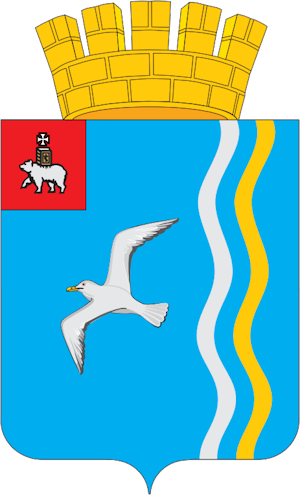 Программа комплексного развития
систем коммунальной инфраструктуры
муниципального образования
«Чайковский городской округ» 
Пермского края до 2040 годаТом 2Обосновывающие материалыСостав документаОглавлениеСостав документа	2Оглавление	3Нормативные ссылки	9Перечень принятых обозначений	11Введение	13Глава 1 Перспективные показатели развития Чайковского городского округа для разработки программы	151.1.   Характеристика муниципального образования	151.1.1. Общие сведения                                                                                 151.1.2. Территория	161.1.3.	Климат и погодные условия                                                              161.1.4. Социально-экономическое положение                                            181.1.5.	 Наличие Генерального плана и других программ развития муниципального образования	231.2. Прогноз численности и состава населения (демографический прогноз)	                                                                                                                241.3. Прогноз развития промышленного сектора	241.4. Динамика изменения строительных фондов	251.5. Прогноз изменения доходов населения	35Глава 2	Перспективные показатели спроса на коммунальные            ресурсы	                                                                                                        382.1. Прогнозируемый спрос на услуги электроснабжения	382.1.1.  Прогноз удельных расходов электрической энергии                      382.1.2.	Перспективные показатели спроса на электрическую энергию   402.1.3.	  Перспективная структура электропотребления                                412.2. Прогнозируемый спрос на услуги теплоснабжения	432.3. Прогнозируемый спрос на услуги водоснабжения	512.4. Прогнозируемый спрос на услуги водоотведения	542.5. Прогнозируемый спрос на услуги газоснабжения	562.6. Прогнозируемый спрос на услуги в сфере обращения с твердыми коммунальными отходами	58Глава 3	Характеристика состояния и проблем коммунальной инфраструктуры	623.1. Характеристика и состояние проблем в системе       электроснабжения                                                                                        623.1.1.	 Описание организационной структуры, формы собственности и системы договоров между ресурсоснабжающими организациями и потребителями	623.1.2.	 Анализ существующего технического состояния систем электроснабжения	663.1.3.	 Анализ финансового состояния электроснабжающих организаций, действующих тарифов, платежей и задолженности потребителей за поставленную электроэнергию	763.2. Характеристика и состояние проблем в системе теплоснабжения	1073.2.1.	 Описание организационной структуры, формы собственности                 и системы договоров между ресурсоснабжающими организациями                   и потребителями	1073.2.2.	 Анализ существующего технического состояния систем теплоснабжения	1093.2.3.	 Анализ финансового состояния теплоснабжающих организаций, действующих тарифов, платежей и задолженности потребителей за поставленную тепловую энергию	1513.3. Характеристика и состояние проблем в системе водоснабжения	1663.3.1. 	Описание организационной структуры, формы собственности                и системы договоров между коммунальными организациями                           и потребителями	1663.3.2.	 Анализ существующего технического состояния систем коммунальной инфраструктуры	1723.3.3.	 Анализ финансового состояния организаций коммунального комплекса, действующих тарифов, платежей и задолженности потребителей за поставленные коммунальные ресурсы	2193.4. Характеристика и состояние проблем в системе водоотведения	2313.4.1.	 Описание организационной структуры, формы собственности                и системы договоров между коммунальными организациями                         и потребителями	2313.4.2.	 Анализ существующего технического состояния систем коммунальной инфраструктуры	2383.4.3.	 Анализ финансового состояния организаций коммунального комплекса, действующих тарифов, платежей и задолженности потребителей за поставленные коммунальные ресурсы	2693.5. Характеристика и состояние проблем в системе газоснабжения	2763.5.1.	 Описание организационной структуры, формы собственности                 и системы договоров между ресурсоснабжающими организациями                  и потребителями	2763.5.2.	 Анализ существующего технического состояния систем газоснабжения	2763.5.3.	 Анализ финансового состояния газоснабжающих организаций, действующих тарифов, платежей и задолженности потребителей за поставленный природный газ	2793.6. Характеристика и состояние проблем в сфере обращения                         с твердыми коммунальными отходами	2843.6.1.	 Описание организационной структуры, формы собственности                  и системы договоров между коммунальными организациями                      и потребителями	2843.6.2.	 Анализ существующего технического состояния систем коммунальной инфраструктуры	2843.6.3.	 Анализ финансового состояния организаций коммунального комплекса, действующих тарифов, платежей и задолженности потребителей за поставленные коммунальные ресурсы	288Глава 4 Характеристика состояния и проблем в реализации энерго-                           и ресурсосбережения, и учета и сбора информации	2904.1. Анализ состояния энергоресурсосбережения в поселении, городском округе, в том числе наличие обоснованной программы мер и источников финансирования мероприятий по энергоресурсосбережению в многоквартирных домах, организациях, финансируемых из бюджета, муниципальных организациях	2904.1.1. 	Муниципальная программа «Территориальное развитие Чайковского городского округа»	2914.1.2. 	Региональная программа по модернизации систем коммунальной инфраструктуры Пермского края	2944.2. Анализ состояния учета потребления ресурсов, используемых приборов учета и программно-аппаратных комплексов	2984.2.1.	 Анализ состояния учета в системе электроснабжения Чайковского городского округа	2984.2.2.	 Анализ состояния учета в системе централизованного теплоснабжения Чайковского городского округа	2994.2.3. 	Анализ состояния учета в системе водоснабжения Чайковского городского округа	2994.2.4.	 Анализ состояния учета в системе водоотведения Чайковского городского округа	3014.2.5.	 Анализ состояния учета в системе газоснабжения Чайковского городского округа	3014.2.6.	 Анализ состояния учета в системе сбора, утилизации и захоронения твердых коммунальных отходов Чайковского городского округа	3014.3. Описание основных проблем в сфере ресурсосбережения и учета коммунальных ресурсов и пути их решения	302Глава 5 Целевые показатели развития коммунальной                   инфраструктуры                                                                                         3035.1. Общие целевые показатели развития муниципального              образования	3035.2. Целевые показатели развития системы теплоснабжения	3035.3. Целевые показатели развития системы водоснабжения	3075.4. Целевые показатели развития системы водоотведения	3195.5. Целевые показатели развития системы газоснабжения	3245.6. Целевые показатели развития системы электроснабжения	3275.7. Целевые показатели развития системы обращения с твердыми коммунальными отходами	329Глава 6 Перечень инвестиционных проектов в сфере электроснабжения Чайковского городского округа	3326.1. Мероприятия, направленные на развитие системы электроснабжения	332Глава 7 Перечень инвестиционных проектов в сфере теплоснабжения Чайковского городского округа	3417.1. Проекты по новому строительству, реконструкции и техническому перевооружению источников тепловой энергии	3417.1.1.	 Проекты по новому строительству источников тепловой энергии, обеспечивающих прирост перспективной тепловой нагрузки	3417.1.2.	 Проекты по реконструкции источников тепловой энергии, обеспечивающих прирост перспективной тепловой нагрузки	3427.1.3. 	Проекты по техническому перевооружению источников тепловой энергии с целью повышения эффективности работы систем теплоснабжения	3427.1.4.	 Меры по выводу из эксплуатации, консервации и демонтажу избыточных источников тепловой энергии	3467.1.5.	 Меры по переоборудованию котельных в источники комбинированной выработки электрической и тепловой энергии	3487.1.6.	 Меры по переводу котельных в пиковый режим                            3487.1.7.	 Решения о перспективной установленной тепловой мощности каждого источника тепловой энергии с учетом резерва	3497.2. Проекты по новому строительству и реконструкции тепловых  сетей	                                                                                                              3707.2.1. 	Проекты нового строительства и реконструкции тепловых                 сетей                                                                                                                   3707.2.2. 	Проекты нового строительства тепловых сетей для обеспечения перспективных приростов тепловой нагрузки	3717.2.3. 	Проекты нового строительства и реконструкции тепловых сетей для обеспечения нормативной надежности и безопасности теплоснабжения	375Глава 8 Перечень инвестиционных проектов в сфере водоснабжения Чайковского городского округа	3898.1. Развитие головных объектов систем водоснабжения, исходя из необходимости покрытия перспективной нагрузки, не обеспеченной мощностью за счет использования существующих ее резервов	3898.2. Развитие водопроводных сетей для подключения перспективных потребителей	412Глава 9 Перечень инвестиционных проектов в сфере водоотведения Чайковского городского округа	4219.1. Строительство и реконструкция сооружений и головных насосных станций системы водоотведения на перспективу	4219.2. Строительство, реконструкция и модернизация линейных объектов систем водоотведения	443Глава 10 Перечень инвестиционных проектов в сфере газооснабжения Чайковского городского округа	450Глава 11 Перечень инвестиционных проектов в сфере обращения                    с твердыми бытовыми отходами Чайковского городского округа	450Глава 12 Общая программа проектов	450Глава 13 Финансовые потребности для реализации программы	45813.1. Финансовые потребности для реализации инвестиционных проектов	                                                                                                              45813.2. Величины изменения совокупных эксплуатационных затрат в связи с реализацией инвестиционных проектов	47913.2.1. Система электроснабжения                                                               48013.2.2.	Система теплоснабжения                                                                   48213.2.3.	Система водоснабжения                                                                     48413.2.4. Система водоотведения                                                                      48513.2.5.	Система газоснабжения                                                                       48613.2.6.	Сфера обращения с ТКО                                                                     486Глава 14 Организация реализации проектов	48714.1. Варианты организации реализации инвестиционных                        проектов                                                                                                              48714.1.1.	 Проекты, реализуемые за счет средств бюджетов различного уровня	49214.1.2.	 Проекты, реализуемые за счет собственных и(или) кредитных средств	49214.1.3.	 Проекты, реализуемые за счет платы за подключение                49214.1.4.	 Проекты, реализуемые за счет иных средств                                 493Глава 15 Программы инвестиционных проектов, тариф и плата (тариф) за подключение (присоединение)	49415.1. Программы инвестиционных проектов	49415.2. Оценка совокупных инвестиционных затрат по каждой ресурсоснабжающей организации, вовлеченной в реализацию инвестиционных проектов	52115.3. Оценка совокупных эксплуатационных затрат по каждой ресурсоснабжающей организации, вовлеченной в реализацию инвестиционных проектов	52415.4. Оценка значений тарифов по каждому коммунальному ресурсу, размер платы за подключение (присоединение) к системам коммунальной инфраструктуры и резервирование тепловой мощности (в случае системы теплоснабжения)	53215.4.1.	Система электроснабжения                                                                53415.4.2.	Система теплоснабжения                                                                    55315.4.3.	Система водоснабжения и водоотведения                                     55615.4.4.	Система газоснабжения                                                                 56215.4.5.	Система обращения с ТКО                                                                 565Глава 16 Прогноз расходов населения на коммунальные ресурсы, расходов бюджета на социальную поддержку и субсидии, проверка доступности тарифов на коммунальные услуги	56616.1. Расчет прогнозного совокупного платежа населения поселения, городского округа за коммунальные ресурсы на основе прогноза спроса с учетом энергоресурсосбережения и тарифов (платы тарифа) за подключение (присоединение) без учета льгот и субсидий	56616.2. Сопоставление прогнозного совокупного платежа населения за коммунальные ресурсы с прогнозами доходов населения по доходным группам и расчет прогнозной потребности в социальной поддержке и размера субсидий на оплату коммунальных услуг, с учетом действующих федеральных и региональных стандартов максимально допустимой доли собственных расходов граждан на оплату жилого помещения и коммунальных услуг в совокупном доходе семьи, федеральных и региональных стандартов социальной нормы площади жилого помещения, действующих нормативных документов о порядке определения размера субсидий на оплату коммунальных услуг	57316.3. Расчет субсидии ресурсоснабжающим организациям на компенсацию выпадающих доходов и совокупного бюджетного финансирования ЖКХ муниципального образования Чайковский городской округ	58216.4. Проверка доступности тарифов на коммунальные услуги для населения для каждого года периода, на который разрабатывается программа путем сопоставления рассчитанных показателей и критериев доступности	583Глава 17 Модель для расчета программы	586Нормативные ссылкиВ настоящей Программе использованы ссылки на следующие стандарты и нормативные правовые акты:Перечень принятых обозначенийВведениеПрограмма комплексного развития систем коммунальной инфраструктуры Чайковского городского округа до 2040 года выполнена в соответствии с постановлением Правительства Российской Федерации от 14 июня 2013 г. № 502 «Об утверждении требований к программам комплексного развития систем коммунальной инфраструктуры поселений, городских округов», устанавливающих статус программы, как документа, содержащего предпроектные материалы по обоснованию эффективного и безопасного функционирования коммунальных систем, их развития с учетом правового регулирования в области энергосбережения и повышения энергетической эффективности. Программа комплексного развития систем коммунальной инфраструктуры Чайковского городского округа разработана на период до 2040 года.Цели разработки: Создание и обеспечение функционирования муниципальной геоинформационной системы в сфере теплоснабжения, газоснабжения, водоотведения и электросетевого хозяйства и ТКО Чайковского городского округа, а также разработка решений по повышению надежности и эффективности эксплуатации систем теплоснабжения, водоснабжения, водоотведения, электросетевого хозяйства и ТКО Чайковского городского округа как базового документа, определяющего стратегию и единую техническую политику перспективного развития систем теплоснабжения, газоснабжения, водоснабжения, водоотведения, электросетевого хозяйства и ТКО.Разработка единого комплекса мероприятий, направленных на обеспечение оптимальных решений системных проблем в области функционирования и развития коммунальной инфраструктуры Чайковского городского округа, в соответствии с Генеральным планом Чайковского городского округа и потребностями жилищного и промышленного строительства для эффективного функционирования коммунальных систем жизнеобеспечения, разработки производственных и инвестиционных программ, снижения себестоимости коммунальных услуг за счет уменьшения затрат на их производство, внедрения энергосберегающих технологий, обновления и модернизации основных фондов коммунального комплекса в соответствии с современными требованиями к технологии и качеству услуг, улучшения экологической ситуации в городе.Задачи Программы:1.	Инженерно-техническая оптимизация коммунальных систем.2.	Взаимосвязанное перспективное планирование развития систем.3.	Обоснование мероприятий по комплексной реконструкции и модернизации.4.	Повышение надежности систем и качества предоставления коммунальных услуг.5.	Совершенствование механизмов развития энергосбережения и повышение энергоэффективности коммунальной инфраструктуры городского округа.6.	Повышение инвестиционной привлекательности коммунальной инфраструктуры городского округа.7.	Обеспечение сбалансированности интересов субъектов коммунальной инфраструктуры и потребителей.Настоящая программа охватывает следующие системы коммунальной инфраструктуры: теплоснабжение, водоснабжение и водоотведение, электроснабжение, газоснабжение, обращение с твердыми коммунальными отходами.Перспективные показатели развития Чайковского городского округа для разработки программыХарактеристика муниципального образованияОбщие сведенияВ соответствии с Законом Пермского края от 26 марта 2018 г.  № 212-ПК «О преобразовании Чайковского городского поселения в Чайковский городской округ», Законом Пермского края от 28 мая 2018 г. № 237-ПК «О преобразовании поселений, входящих в состав Чайковского муниципального района, путем объединения с Чайковским городским округом и о внесении изменений в закон Пермского края «О преобразовании Чайковского городского поселения в Чайковский городской округ» муниципальное образование «Чайковский городской округ» входит в состав Пермского края и наделено статусом городского округа.Официальное наименование – Чайковский городской округ Пермского края. Сокращенное официальное наименование – Чайковский городской округ.Чайковский городской округ относительно сопредельных Пермскому краю регионов имеет довольно выгодное экономико-географическое положение. По железнодорожной линии от станции Сайгатка (в городе Чайковском) городской округ имеет железнодорожный выход на магистраль Екатеринбург – Казань. Автомагистраль и железная дорога связывают Чайковский со столицей Удмуртской республики городом Ижевском (расстояние около 90 км). С Пермью Чайковский связан автомобильной дорогой (расстояние 325 км), железной дорогой (через Ижевск, Сарапул) и рекой Камой (расстояние 336 км). Численность населения Чайковского городского округа составляет 102 167 человек. В состав Чайковского городского округа входит 51 населённый пункт, в том числе:- город Чайковский;- 5 поселков: Буренка, Детский Дом, Марковский, Прикамский, Чернушка;- 1 поселок при станции Каучук;- 11 сел: Альняш, Большой Букор, Ваньки, Вассята, Завод Михайловский, Зипуново, Кемуль, Ольховка, Сосново, Уральское, Фоки;- 33 деревни: Аманеево, Белая Гора, Бормист, Ваньчики, Векошинка, Гаревая, Дедушкино, Дубовая, Жигалки, Засечный, Злодарь, Ивановка, Каменный Ключ, Карша, Кирилловка, Лукинцы, Малая Соснова, Малый Букор, Маракуши, Марково, Моховая, Некрасово, Нижняя Гарь, Ольховочка, Опары, Оралки, Романята, Русалевка, Сарапулка, Соловьи, Степаново, Харнавы, Чумна.ТерриторияЧайковский городской округ расположен на юго-западе Пермского края, на левом берегу реки Камы в районе Воткинского водохранилища. Площадь территории муниципального образования составляет 53 648,973 тыс. кв. м.Границы городского округа на карте показаны на рисунке ниже.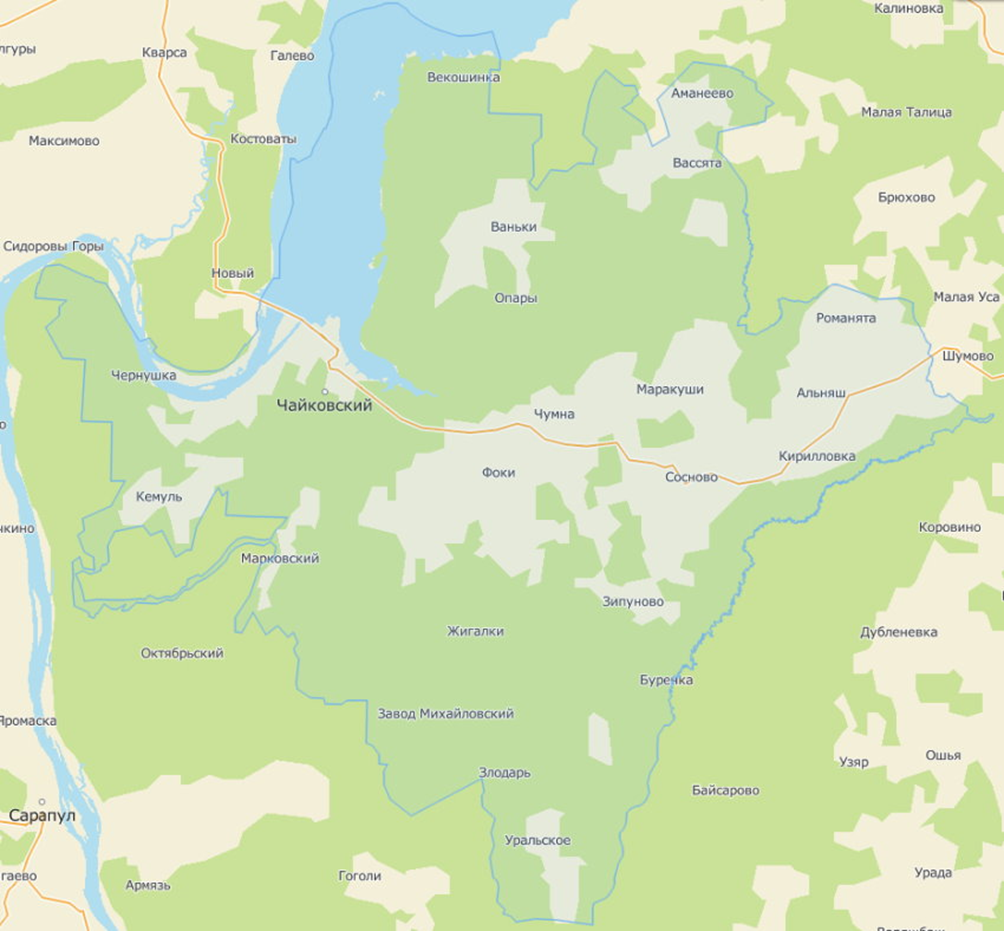 Границы Чайковского городского округаЧайковский городской округ Пермского края граничит: на севере - с Еловским муниципальным округом Пермского края и Воткинским районом Удмуртской Республики; на востоке - с Куединским муниципальным округом Пермского края и Янаульским районом Республики Башкортостан; на юге - с Янаульским районом Республики Башкортостан и Камбарским районом Удмуртской Республики; на юго-западе - с Сарапульским районом Удмуртской Республики; на западе - с Завьяловским районом Удмуртской Республики.Климат и погодные условияКлимат Чайковского городского округа континентальный, с холодной продолжительной зимой и теплым коротким летом, его территория входит в пятый агроклиматический район, который является самым теплым.Средняя годовая температура воздуха составляет 1,8 °С. Самым теплым месяцем является июль (18,2 °С), самым холодным – январь (-14,7 °С), абсолютный максимум достигает +38 °С, абсолютный минимум – -49 °С.Последние весенние заморозки приходятся в среднем на 22 мая, а первые осенние – на 19 сентября. Продолжительность безморозного периода составляет 119 дней. Такое количество тепла и продолжительность вегетационного периода обеспечивает нормальный рост и развитие многих сельскохозяйственных культур.Средняя глубина промерзания почвы составляет 72 см, а полное оттаивание почвы происходит в конце апреля или начале мая. При довольно высоких температурах и небольшом количестве осадков в отдельные годы возникает опасность засухи. Из таблицы  видно, что наибольшее количество осадков выпадает в теплый период – с мая по сентябрь (247 мм). При этом, количество продуктивной влаги в почве в этот период уменьшается в связи с возрастание летних температур и уменьшением относительной влажности воздуха. Осадки выпадают в виде интенсивных кратковременных дождей, не успевая полностью впитаться в почву, особенно на склонах, где водные потоки образуют промоины и стекают по ним вниз, унося ценные частицы почвы.Среднемесячное и годовое количество осадковПо данным почвенного обследования, Чайковский городской округ является теплым, незначительно засушливым.Зимние осадки являются источником дополнительных запасов влаги в почве. Снежный покров устанавливается в первой декаде ноября, максимальной высоты 44-45 см достигает во второй – третьей декадах марта и полностью оттаивает к концу апреля. Господствующее направление ветров юго-западное и западное, реже наблюдаются ветры северного и восточного направлений. Южные ветры имеют значительную повторяемость в холодный период.Расчетная температура наружного воздуха для проектирования отопления, вентиляции и ГВС принимается в соответствии с СП 131.13330.2018 «СНиП 23-01-99* Строительная климатология» для г. Сарапул, значения представлена в таблице ниже.Климатические параметры холодного периода годаСоциально-экономическое положениеСоциально-экономическое развитие Чайковского городского округа за 2018-2022 годы представлено показателями, отражающими состояние следующих значимых факторов:- демография;- труд и занятость населения;- производство продукции и услуг;- инвестиции;- финансы; - жилищно-коммунальный комплекс;- доходы населения.Значения показателей представлены в таблице .Динамика основных показателей социально-экономического развития Чайковского городского округа за 2018-2022 гг.Наличие Генерального плана и других программ развития муниципального образованияПо состоянию на 2023 г. на территории муниципального образования действует ряд нормативных документов, направленных на развитие в том числе секторов, охватываемых настоящей Программой. К таким документам относятся:- Региональная программа газификации жилищно-коммунального хозяйства, промышленных и иных организаций Пермского края на 2021-2030 годы, утвержденная постановлением Правительства Пермского края от 29 декабря 2021 г. № 1122-п;- Региональная программа по модернизации систем коммунальной инфраструктуры Пермского края, утвержденная постановлением Правительства Пермского края от 20 апреля 2023 г. № 300-п (с изменениями от 26 июля      2023 г.);- Территориальная схема обращения с отходами в Пермского края, утвержденная приказом Министерства строительства и жилищнокоммунального хозяйства Пермского края от 9 декабря 2016 г.                       № СЭД-35-01-12-503;- Схема и программа развития электроэнергетики Пермского края на 2023-2027 годы, утвержденные указом губернатора Пермского края от 29 апреля 2022 г. № 47;- Генеральный план Чайковского городского округа, утвержденный решением Думы Чайковского городского округа от 20 октября 2021 г. № 549;- Схема теплоснабжения муниципального образования «Чайковский городской округ» до 2040 года, утвержденная постановлением администрации Чайковского городского округа от 2 марта 2022 г. № 235 (актуализация от 10 августа 2023 г. № 798);- Схема водоснабжения и водоотведения Чайковского городского округа до 2031 года, утвержденная постановлением администрации Чайковского городского округа от 23 июня 2022 г. № 682;- Муниципальная программа «Территориальное развитие Чайковского городского округа», утвержденная постановлением администрации города Чайковского от 21 января 2019 г. № 14/1 (Подпрограмма 5. «Градостроительная документация», мероприятие 5.1.4 «Разработка программы комплексного развития систем коммунальной инфраструктуры»);- Решение Думы Чайковского городского округа от 22 марта 2023 г. № 681 «О внесении изменений в решение Думы Чайковского городского округа от 14 декабря 2022 г. № 669 «О бюджете Чайковского городского округа на 2023 год и на плановый период 2024 и 2025 годов».Прогноз численности и состава населения (демографический прогноз)В соответствии с данными генерального плана Чайковского городского округа, прогнозная численность населения муниципального образования на расчетный срок составит 107,5 тыс. человек. Динамика численности населения представлена в таблице  и на рисунке .Прогноз численности населения Чайковского городского округа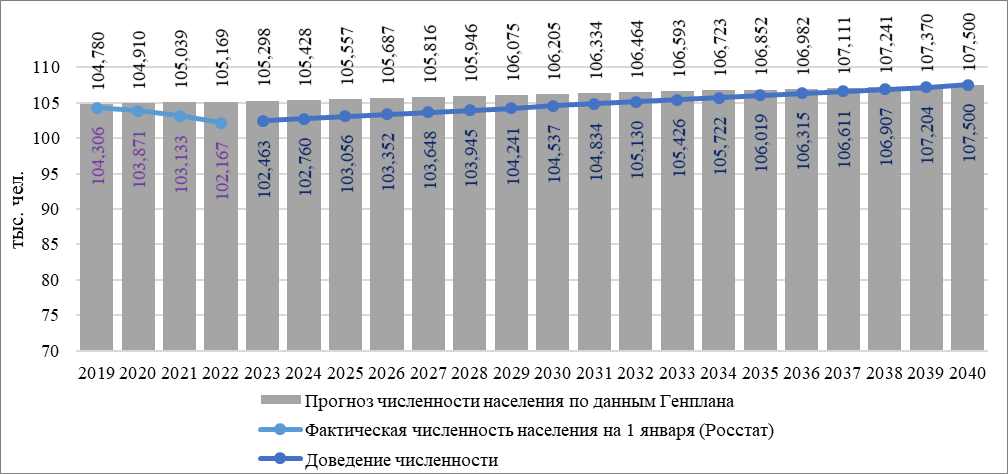 Прогноз численности населения Чайковского городского округаПрогноз развития промышленного сектораЧайковский городской округ характеризуется высоким промышленным потенциалом. На крупных и средних предприятиях работает 43% от экономически активного населения.Город Чайковский обладает большим потенциалом развития. На территории поселения имеется промышленная зона «Сутузово», развитие которой ограничивается проблемами землепользования и привлечения инвесторов. Крупные компании, филиалы которых расположены в городе, проводят самостоятельную инвестиционную политику, развивают производственные мощности. Возможно создание новых производств, поскольку имеются земельные участки, инфраструктура и рабочая сила.В Схеме территориального планирования Пермского края представлены имеющиеся и потенциальные региональные промышленные кластеры, позволяющие на основе анализа производственно-экономической специализации выявить доминирующие сектора отраслевой специализации на территории.Динамика изменения строительных фондовПо состоянию на конец базового 2022 года, общая площадь жилого фонда на территории муниципального образования составила 2 729,88 тыс. кв. м. Динамика ввода жилого фонда за предшествующий ретроспективный период представлена в п.  ().Перечень основных перспективных объектов, планируемых к строительству на территории муниципального образования Чайковский городской округ представлен в таблице ниже.Перспективные объекты строительства на территории Чайковского городского округаСводная прогнозная площадь жилого фонда на перспективный период Программы определена на основании существующих проектов, планов сноса аварийных зданий, а также прогнозных значений, принятых в генеральном плане муниципального образования. Сведения о перспективной жилой застройке представлены в таблице ниже.Прогноз жилого фонда Чайковского городского округаПрогноз изменения доходов населенияОпределение среднего уровня доходов населения на территории Чайковского городского округа представлено в таблице ниже.Прогноз доходов населения Чайковского городского округаПерспективные показатели спроса на коммунальные ресурсыПрогнозируемый спрос на услуги электроснабженияПрогноз удельных расходов электрической энергииПоказатели удельной коммунально-бытовой нагрузки и нагрузки общественных зданий приняты согласно СП 42.133330.2011 «Градостроительство. Планировка и застройка городских и сельских поселений» и РД 34.20.185-94 «Инструкция по проектированию городских электрических сетей».Удельная расчетная электрическая нагрузка для коммунально-бытового сектора для крупнейших городов принята 1,19 кВт/квартира (для квартир, оборудованных электроплитами) и 0,67 кВт/квартира (для квартир, оборудованных газовыми плитами). На территории Чайковского ГО планируется малоэтажная жилая застройка. В расчетах в качестве малоэтажной застройки принимались одноквартирные дома средней площадью 150 кв. м. Застройка предполагается комплексами домов в среднем по 60 домов в комплексе. С учетом коэффициента одновременного использования электрической нагрузки удельная электрическая нагрузка принята 2,1 кВт/коттедж. При расчетах также учтена общедомовая силовая нагрузка.Электрическая нагрузка социальных и общественных зданий определена на основании удельных показателей РД 34.20.185-94, приведенных в таблице ниже.Удельные электрические нагрузки общественных зданийУдельный годовой расход электрической энергии определен на основании анализа фактического отпуска электроэнергии потребителям, а также РД 34.20.185-94. Удельный расход электроэнергии потребителями принят 1375,4 кВтч/чел в год с учетом общественной и промышленной застройки. Учитывая рост использования энергосберегающих электроприемников, внедрение энергосберегающих технологий на производстве с одной стороны и увеличение количества используемых электроприборов с другой, удельный годовой расход электроэнергии потребителями на время действия программы предполагается постоянным.Перспективное потребление электрической энергии жилой застройкой определялось на основании анализа роста удельного электропотребления за период 2018-2022 гг. Анализ удельного электропотребления населением приведен в таблице ниже.Анализ удельного потребления электроэнергии населениемСогласно проведенному анализу, удельный расход электрической энергии находится на одном уровне.Перспективные показатели спроса на электрическую энергиюПерспективные показатели спроса на электрическую энергию определялись исходя из необходимости обеспечения перспективной застройки электроснабжением. Параметры перспективного строительства приведены в разделе 1 обосновывающих материалов Программы. Базовое потребление электрической энергии в Чайковском ГО принято согласно предоставленным исходным данным.Прирост электрической нагрузки (по технологическому присоединению) в период 2023-2040 г.г. составит 103,8 МВт.На территории Чайковского планируется рост потребления электрической энергии с 140,5 млн. кВт·ч в 2022 году до 147,9 млн. кВт·ч к 2040 году.Перспективная структура электропотребленияПерспективная структура потребления электрической энергии и мощности представлена в таблицах ниже.Учитывая особенности расчетов за потребленную электроэнергию, прогноз потребления электрической энергии проведен по двум категориям абонентов: население и прочие потребители.К 2040 году произойдет незначительное увеличение доли коммунально-бытовой нагрузки. Сохранение структуры электрической нагрузки обусловлено параллельным развитием как жилой, так и общественной застройки.Перспективная структура электрической нагрузкиДинамика потребления электроэнергии за период 2023 – 2040 годы представлена на рисунке ниже.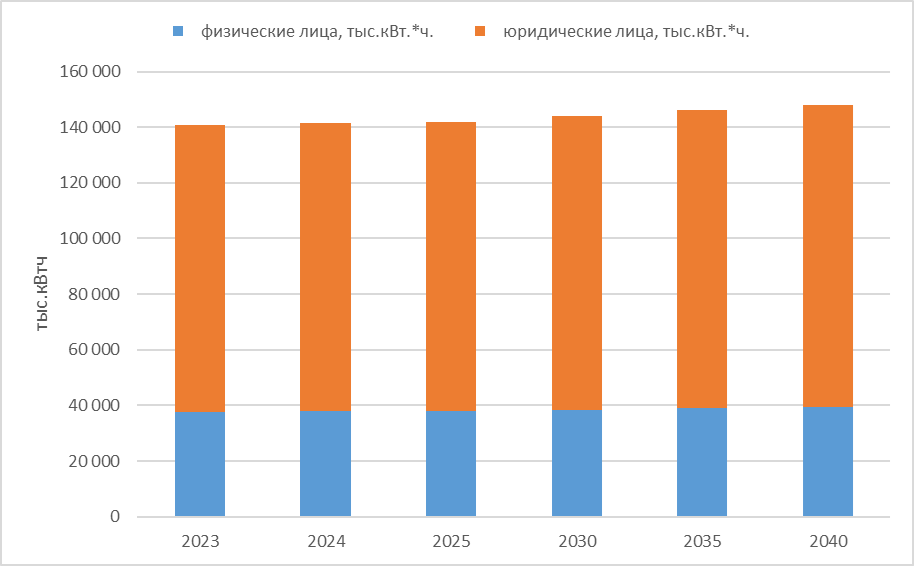 Динамика потребления электроэнергии                                                        и мощности 2023-2040 гг.Структура потребления электроэнергии к 2025 году составит: электропотребление населением 27%, прочие потребители (в том числе промышленность) 73% от общего потребления городом.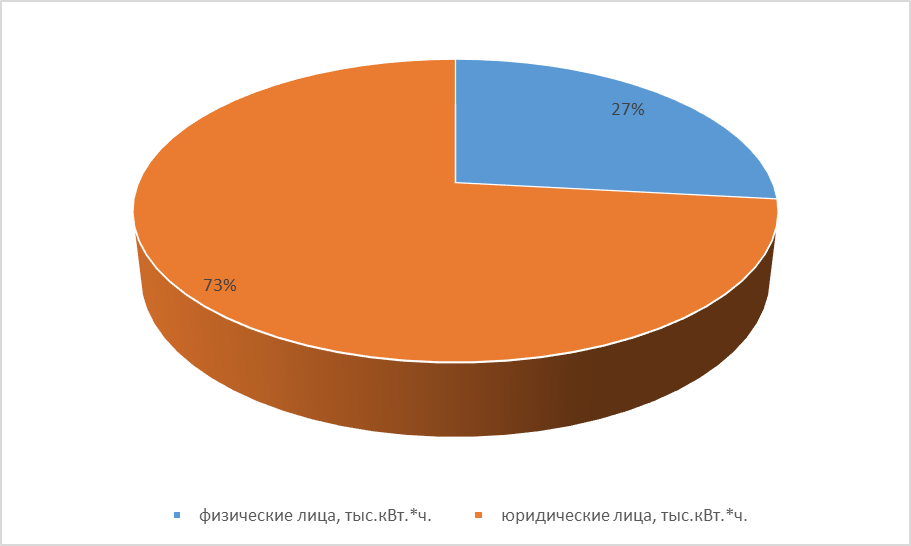 Структура потребления электроэнергии к 2040 годуСтруктура потребления электроэнергии к 2025 году составит: электропотребление населением 27%, прочие потребители (в том числе промышленность) 73% от общего потребления городом.Прогнозируемый спрос на услуги теплоснабженияОпределение перспективного спроса на тепловую энергию основано на анализе прогноза застройки муниципального образования и изменения численности населения на прогнозный период. Прогноз площадей отапливаемого жилого фонда основан на данных Генерального плана, существующих проектах планировки, и данных, полученных от администрации города.Объем потребления тепловой энергии не является постоянной величиной и варьируется в зависимости от погодных условий, численности населения, площади отапливаемого жилищного фонда и ряда других показателей. Тепловая энергия потребляется населением на нужды отопления и горячего водоснабжения. При оценке прогнозных объемов потребления тепловой энергии населением принимаются в расчет следующие условия и факторы:- прогнозная численность населения (количество проживающих); - площадь жилого фонда; - доля населения, охваченного услугой отопления и ГВС; - нормативы удельного расхода воды на цели ГВС; - нормативы тепловой энергии на цели отопления; - требования к удельному расходу тепловой энергии на отопление жилых домов; - ожидаемая продолжительность отопительного периода. В соответствии с Правилами установления и определения нормативов потребления коммунальных ресурсов, потребляемых при использовании и содержании общего имущества в многоквартирном доме (с изменениями на 13 сентября 2022 года), утвержденными постановлением Правительства РФ от 23 мая 2006 г. № 306, нормативы потребления коммунальных услуг утверждаются органами государственной власти субъектов Российской Федерации в установленном порядке. При определении нормативов потребления коммунальных услуг учитываются следующие конструктивные и технические параметры многоквартирного дома или жилого дома:- в отношении горячего водоснабжения – этажность, износ внутридомовых инженерных систем, вид системы теплоснабжения (открытая, закрытая); - в отношении отопления – материал стен, крыши, объем жилых помещений, площадь ограждающих конструкций и окон, в том числе износ внутридомовых инженерных систем.В качестве параметров, характеризующих степень благоустройства многоквартирного дома или жилого дома, применяются показатели, установленные техническими и иными требованиями в соответствии с нормативными правовыми актами Российской Федерации.При выборе единицы измерения нормативов потребления коммунальных услуг, используются следующие показатели: а) в отношении горячего водоснабжения:- в жилых помещениях – кубический метр на 1 человека; - на общедомовые нужды – кубический метр на 1 квадратный метр общейплощади помещений, входящих в состав общего имущества в многоквартирном доме; б) в отношении отопления:- в жилых помещениях – Гкал на 1 квадратный метр общей площади всех помещений в многоквартирном доме или жилого дома;- на общедомовые нужды – Гкал на 1 квадратный метр общей площади всех помещений в многоквартирном доме.Нормативы потребления коммунальных услуг определяются с применением метода аналогов либо расчетного метода с использованием удельных показателей, утвержденных уполномоченным органом субъекта Российской Федерации.Требования к энергетической эффективности и к теплопотреблению зданий, проектируемых и планируемых к строительству, определены нормативными документами:- СП 50.13330.2012 Тепловая защита зданий. - Актуализированная редакция СНиП 23-02-2003;- СП 23-101-2004 Проектирование тепловой защиты зданий.На стадии проектирования здания определяется расчетное значение удельной характеристики расхода тепловой энергии на отопление и вентиляцию здания, qот, Вт/(м3·° С). Расчетное значение должно быть меньше или равно нормируемому значению q0, Вт/(м3·° С).Нормативные значения удельной характеристики расхода тепловой энергии на отопление и вентиляцию различных типов жилых и общественных зданий приводятся в СП 50.13330.2012 «Тепловая защита зданий. Актуализированная редакция СНиП 23-02-2003», утвержденном приказом Министерства регионального развития РФ от 30 июня 2012 г. № 265.В соответствии с Постановлением Правительства РФ от 25 января 2011 г. № 18 «Об утверждении Правил установления требований энергетической эффективности для зданий, строений, сооружений и требований к правилам определения класса энергетической эффективности многоквартирных домов» (с изм. и доп., вступ. в силу с 01.01.2018 г.), удельная годовая величина расхода энергетических ресурсов в новых, реконструируемых, капитально ремонтируемых и модернизируемых отапливаемых жилых зданиях и зданиях общественного назначения должна уменьшаться не реже, чем 1 раз в 5 лет по сравнению с базовым уровнем:- с 1 января 2018 года – не менее чем на 20 % по отношению к базовому уровню;- с 1 января 2023 года – не менее чем на 40 % по отношению к базовому уровню;- с 1 января 2028 года – не менее чем на 50 % по отношению к базовому уровню.Нормативы потребления коммунальной услуги по отоплению в жилых помещениях многоквартирных (жилых) домов, расположенных на территории Пермского края, в Чайковском городском округе, рассчитанные на 8 месяцев отопительного периода, утвержденные Приказом Министерства жилищно-коммунального хозяйства и благоустройства Пермского края от 16 декабря 2019 г. № СЭД-24-02-46-149 представлены в таблице .Норматив потребления (Гкал на 1 кв. метр общей площади жилого помещения в месяц)Нормативы потребления коммунальной услуги по отоплению в жилых помещениях 2-этажных многоквартирных (жилых) домов, расположенных на территории Пермского края, в Чайковском городском округе, рассчитанные на 8 месяцев отопительного периода, утвержденные Приказом Министерства жилищно-коммунального хозяйства и благоустройства Пермского края от 27 ноября 2019 г. № СЭД-24-02-46-133, с изменениями на 30 сентября 2021 г.,  представлены в таблице .Норматив потребления (Гкал на 1 кв. метр общей площади жилого помещения в месяц)Базовые нормативы потребления коммунальных услуг по холодному водоснабжению, горячему водоснабжению в жилых помещениях для Чайковского городского округа, утвержденные постановлением Правительства Пермского края от 17 сентября 2015 г. № 651-п (в редакции постановления Правительства Пермского края от 10 марта 2021 г. № 141-п), представлены в таблице .Норматив потребления коммунальных услуг в жилых помещениях Перспективные нагрузки централизованного теплоснабжения на цели отопления, вентиляции и горячего водоснабжения рассчитаны на основании площадей планируемой застройки жилищного и общественно-делового фондов с централизованным теплоснабжением. При формировании прогноза также учитывалось снижение нагрузки за счет выбытия (сноса) аварийного и ветхого фонда.При разработке проектов планировки и проектов малоэтажной жилой застройки и застройки индивидуальными жилыми домами, необходимо предусматривать теплоснабжение от автономных источников теплоснабжения. Централизованное теплоснабжение малоэтажной застройки и индивидуальной застройки нецелесообразно по причине малых нагрузок и малой плотности застройки, ввиду чего требуется строительство тепловых сетей значительной протяженности и малых диаметров.Прогноз прироста расчетной тепловой нагрузки с разбивкой по системам централизованного теплоснабжения потребителей Чайковского городского округа представлен в таблице .Прирост перспективных нагрузок (нарастающим итогом), Гкал/чПрогнозируемый спрос на услуги водоснабженияПерспективные балансы водоснабжения подачи и реализации питьевой, технической воды МО «Чайковский ГО» до 2040 год представлен в таблице .Перспективные балансы водоснабжения Чайковского городского округаПрогнозируемый спрос на услуги водоотведенияВ Чайковском городском округе прогноз развития учитывает тенденцию к увеличению численности населения. Увеличение водопотребления планируется за счет подключения новых абонентов.Прогноз объемов поступления сточных вод на территории городского округа рассчитан в соответствии генеральным планом Чайковского городского округа.В таблице  представлен прогнозный баланс по категориям потребителей на расчетный срок до 2040 года. Расчетное удельное среднесуточное поступление сточных вод принято равным расчетному удельному среднесуточному водопотреблению.Прогнозный баланс поступления сточных водПрогнозируемый спрос на услуги газоснабженияОбъем потребления природного газа не является постоянной величиной и варьируется в зависимости от погодных условий, численности населения, площади отапливаемого природным газом жилищного фонда и ряда других показателей.Потребление природного газа населением используется, в основном, на нужды пищеприготовления, горячего водоснабжения и отопление индивидуальных домов.Оценка объемов потребления природного газа населением на перспективный период выполнена с учетом следующих факторов:- прогнозная численность населения;- доля населения, охваченного услугой газоснабжения;- доля потребителей, оснащенных приборами учета природного газа;- нормативы удельного расхода природного газа на пищеприготовление,отопление и горячее водоснабжение; - количество газовых плит, водонагревателей, печей и газогорелочных устройств в домохозяйствах.Результаты оценки объемов годового прироста потребления природного газа населением на перспективный период приведены в таблице ниже.Прогнозный баланс потребления природного газаПрогнозируемый спрос на услуги в сфере обращения с твердыми коммунальными отходамиИсточниками образования ТКО в городском округе Чайковский являются население города, учреждения и предприятия общественного назначения и промышленные предприятия, осуществляющие свою деятельность на территории города.Нормативы накопления твердых коммунальных отходов на территории Пермского края определены на основании приказом Министерства жилищно-коммунального хозяйства и благоустройства Пермского края от 27 октября 2023 г. № 24-04-01-04-302 (вступает в силу через 10 дней после дня его официального опубликование) и представлены в таблице .Нормативы накопления твердых коммунальных отходов на территории Пермского краяРасчет образования отходов по численности населения на перспективу до 2040 г. представлен в таблице .Расчет образования отходов в Чайковском городском округеХарактеристика состояния и проблем коммунальной инфраструктурыХарактеристика и состояние проблем в системе электроснабженияОписание организационной структуры, формы собственности и системы договоров между ресурсоснабжающими организациями и потребителямиЭлектроснабжение муниципального образования «Чайковский городской округ» — это процесс бесперебойного обеспечения электроэнергией потребителей в объеме, необходимом для функционирования округа. Электроснабжение Чайковского ГО представляет собой комплекс инженерных сооружений и процессов, условно разделенных на три составляющих:1.	Производство электроэнергии (генерация);2.	Распределение и преобразование электроэнергии (мощности);3.	Потребление электроэнергии (мощности).Система электроснабжения Чайковского ГО относится к первой ценовой зоне оптового рынка электроэнергии и мощности. Правовая основа оптового рынка регламентирована постановлением Правительства РФ от 27 декабря 2010 г. № 1172 «Об утверждении Правил оптового рынка электрической энергии и мощности и о внесении изменений в некоторые акты правительства Российской Федерации по вопросам организации функционирования оптового рынка электрической энергии и мощности».Реализация электроэнергии потребителю производится на розничном рынке электроэнергии. Правила функционирования розничного рынка электроэнергии регламентированы постановлением Правительства РФ от 4 мая 2012 г. № 442 «О функционировании розничных рынков электрической энергии, полном и (или) частичном ограничении режима потребления электрической энергии».Центральным субъектом розничного рынка является гарантирующий поставщик. Гарантирующий поставщик обязан заключить договор энергоснабжения с любым обратившимся к нему физическим или юридическим лицом, энергопринимающие устройства которых находятся в зоне деятельности гарантирующего поставщика. Потребитель также вправе заключить договор энергоснабжения с энергоснабжающими компаниями, не имеющими статус гарантирующего поставщика, однако, факт обязательности заключения договора со стороны поставщика отсутствует.Согласно структуре рынка электроэнергии и мощности, гарантирующий поставщик является субъектом как оптового (в качестве покупателя), так и розничного рынка (в качестве энергосбытовой компании). Гарантирующий поставщик закупает электрическую энергию во всех сегментах оптового рынка, в частности, на рынке регулируемых договоров. Закупка электроэнергии и мощности на рынке регулируемых договоров производится в объемах, необходимых для населения и приравненных к нему потребителей. Электрическая энергия (мощность) иным потребителям поставляется гарантирующим поставщиком по нерегулируемым ценам в рамках предельных уровней нерегулируемых цен. Также потребитель вправе заключить договор на поставку электрической энергии (мощности) с энергосбытовой, сетевой компанией или производителем электрической энергии – участниками розничного рынка. В этом случае продажа электрической энергии осуществляется по свободным нерегулируемым ценам (за исключением населения и приравненных к нему категорий).Электросетевые компании, осуществляющие деятельность в границах города, предоставляют услуги транспорта электроэнергии гарантирующему поставщику, либо продают электроэнергию, приобретенную на рынке, непосредственно потребителю.Тариф на услуги по передаче электроэнергии на территории Пермского края един для всех потребителей услуг по передаче электрической энергии. Тариф дифференцируется только по уровням напряжения и определяется котловым методом. На территории Пермского края договорные отношения между потребителями, сбытовыми компаниями и сетевыми организациями строятся по принципу «котел сверху». Схема договорных отношений при реализации данного принципа ценообразования приведена на рисунке ниже.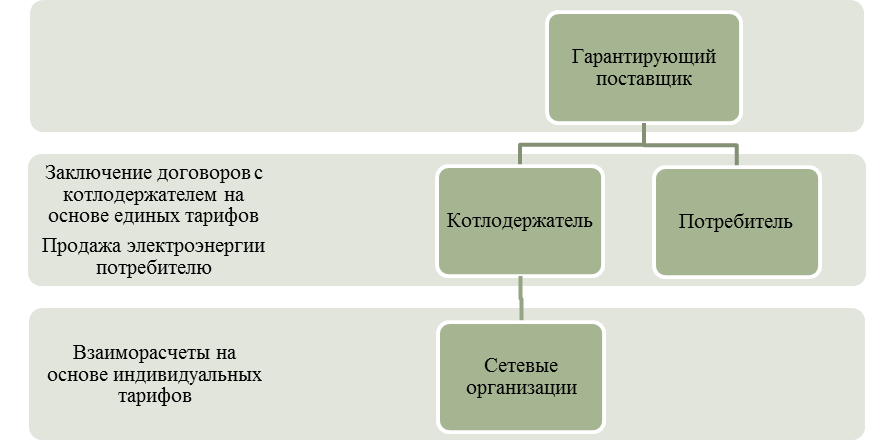 Структура договорных отношений при схеме взаиморасчетов «котел сверху»Основными источниками питания потребителей МО Чайковский ГО являются электрические станции, расположенные на территории муниципального образования и прилегающих территориях и электросетевые объекты напряжением 35 – 500 кВ. Основные организации, осуществляющие свою деятельность на территории муниципального образования, представлены в таблице ниже.Организации, осуществляющие свою деятельность в сфере электроснабжения на территории муниципального образования «Чайковский городской округ»На территории муниципального образования расположены источники генерации электроэнергии, принадлежащие компании ПАО «Т Плюс» (Филиал «Пермский»), а также источник генерации компании ПАО «РусГидро». Муниципальное образование «Чайковский городской округ» расположено в зоне деятельности следующих наиболее крупных сетевых компаний:- АО «ОРЭС-Прикамья»;- ОАО «МРСК Урала» филиал «Пермэнерго». Функции диспетчерского управления системой энергоснабжения выполняет Филиал АО «СО ЕЭС» «Региональное диспетчерское управление энергосистем Пермского края, Удмуртской Республики и Кировской области» (Пермское РДУ), входящий в зону операционной деятельности Филиала АО «СО ЕЭС» ОДУ Урала.Снабжение электроэнергией потребителей на территории муниципального образования «Чайковский городской округ» осуществляется ПАО «Пермэнергосбыт», имеющей статус гарантирующего поставщика. Основными функциями сбытовой компании являются: покупка электрической энергии и мощности на оптовом рынке, их реализация потребителям Чайковского ГО.Особенностью энергопотребления на территории муниципального образования «Чайковский городской округ» является высокая плотность электрических нагрузок в центре города, множество высоковольтных сетей в черте города, повышенные требования к надежности электроснабжения.Объёмы полезного отпуска электроэнергии за 2018-2022 годы представлены в таблице ниже.Полезный отпуск электроэнергии потребителям за 2018-2022 годыОбщий объем полезного отпуска электроэнергии потребителям в период 2018-2022 году составил порядка 140 млн кВт∙ч, в том числе населению около 42 млн кВт∙ч. Сведения о балансе электроэнергии на территории муниципального образования за 2018-2022 годы представлены в таблице ниже.Сведения о балансе электроэнергии за 2018-2022 годыВеличина суммарных потерь электрической энергии в сетях составила 8,56% от общего отпуска электроэнергии.Анализ существующего технического состояния систем электроснабженияАнализ эффективности и надежности источников (технические параметры, остаточный ресурс, ограничения использования мощностей, качество эксплуатации, наладки и ремонтов, системы учета расхода ресурсов и т.п.)Электроснабжение потребителей муниципального образования «Чайковский городской округ» осуществляется от источников генерации, расположенных, как на территории города, так и вне территории муниципального образования и являющихся крупными электростанциями Пермского края.Основными генерирующими компаниями являются:ПАО «Т Плюс» (Чайковская ТЭЦ – 200 МВт, г. Чайковский).ПАО «РусГидро» (Воткинская ГЭС – 1115 МВт, г.Чайковский);Перечень электростанций на территории муниципального образования представлен в таблице ниже.Перечень электростанций на территории муниципального образования «Чайковский городской округ»Суммарная установленная электрическая мощность электростанций, расположенных на территории Чайковского ГО составляет 1315 МВт, в том числе наиболее мощная Воткинская ГЭС – 1115 МВт. Наибольшая доля установленной мощности 84,7% от суммарной установленной мощности объектов генерации на территории МО «Чайковский городской округ» приходится на электростанцию ПАО «РусГидро».Чайковская ТЭЦ в качестве основного топлива используется природный газ.Профицит муниципального образования по электрической мощности источников генерации компенсируется развитыми внешними связями Чайковской энергосистемы и энергосистемы Пермского края и ОЭС Урала в целом.Анализ эффективности и надежности сетей (схема и структура сетей, характеристика технических параметров и состояния, резервирование, применяемые графики работы и их обоснованность, статистика отказов и среднего времени восстановления работы, качество эксплуатации и диспетчеризации, состояние учета)Главными узлами электроснабжения Чайковского являются электроподстанции ОРУ «Воткинская ГЭС» 500 кВ и 220 кВ – «Каучук». Через данные подстанции проходят основные внешние связи энергосистемы Чайковского ГО с энергосистемой Пермского края.На территории города сети 220 кВ являются питающими, сети 110 кВ – распределительными. Шины Воткинской ГЭС, Чайковской ТЭЦ напряжением 500-220-110 кВ и ПС «Каучук», напряжением 220 кВ являются питающими центрами сети 110 кВ. Электроподстанции КШТ и Лукинцы напряжением 110 кВ являются распределительными для сети 35 кВ.Фрагмент карты схемы системообразующих сетевых объектов 500 кВ и питающих сетей, подстанций 220-110 кВ и электростанций представлен на рисунке ниже.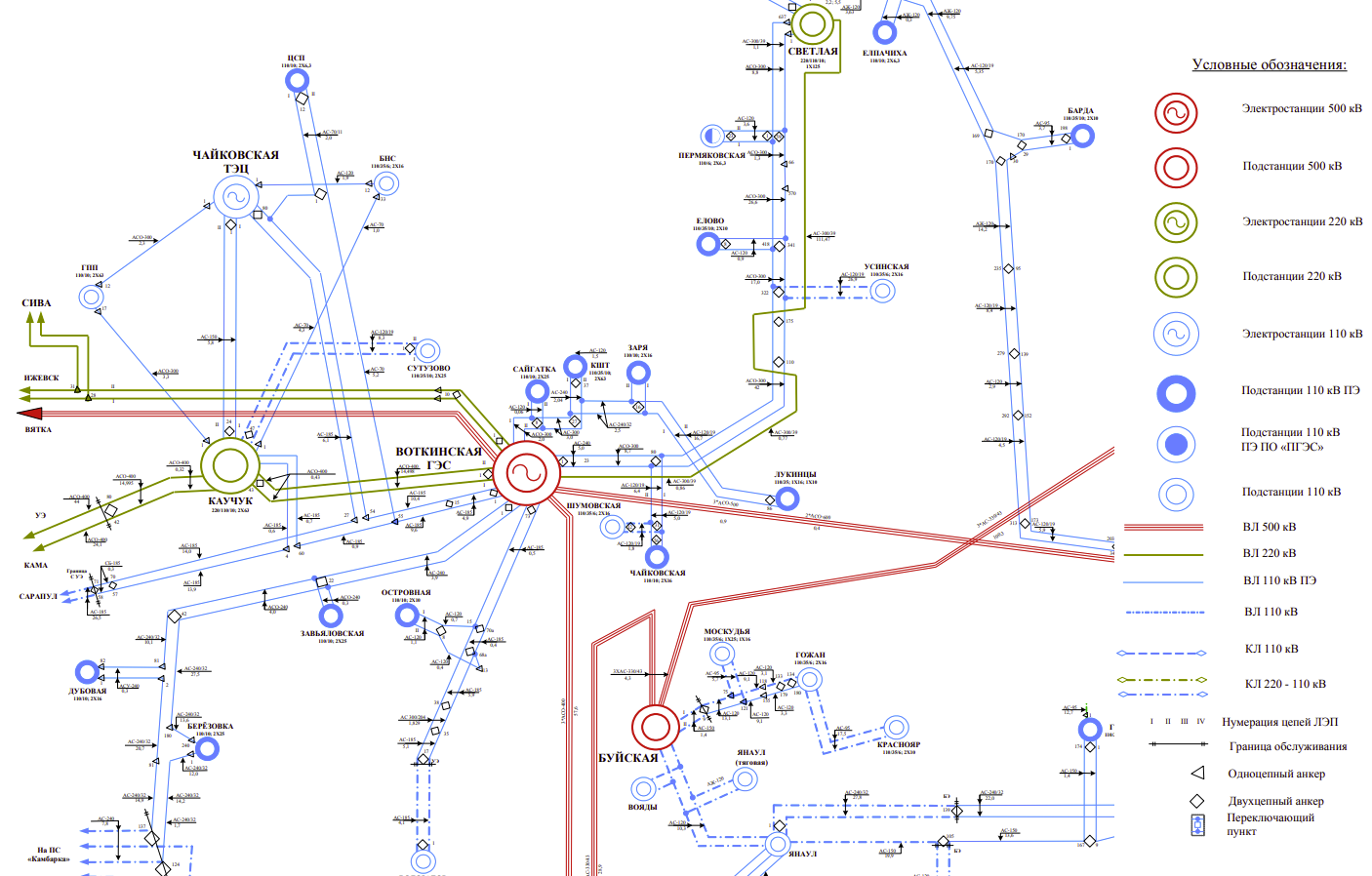 Карта схема ЛЭП, ПС 110 кВ и выше, и электростанцийОснову электросетевого хозяйства города составляют электрические сети напряжением 500/220/110/35/10/6/0,4 кВ.Системообразующие сети 500 кВ находятся на балансе МЭС Урала ПАО «ФСК ЕЭС». Питающие сети 220 кВ на балансе ОАО «МРСК Урала» (бренд «Россети Урал»), распределительные сети 0,4-110 кВ (110 кВ, 35 кВ, 20 кВ, 6(10) кВ, 0,4 кВ) на балансе различных сетевых организаций. Основные характеристики электроподстанций 35 кВ и выше обеспечивающих электроснабжение потребителей муниципального образования представлены в таблице ниже.Основные характеристики ПС 35 кВ и вышеНаибольшая суммарная установленная мощность трансформаторного оборудования 126 МВА приходится на ПС «Каучук» ПАО «ФСК ЕЭС», которая является узловой для энергосистемы Чайковского ГО и ближайших районов.Наибольшая доля суммарной установленной мощности трансформаторного оборудования ПС напряжением 110кВ, 35 кВ приходится на сетевую организацию ПАО «Россети Урал» - Филиал «Пермэнерго».Характеристика электросетевого хозяйства АО «ОРЭС-Прикамья» по уровням напряжения представлена в таблице ниже.Характеристика электросетевого хозяйства АО «ОРЭС-Прикамья»Электросетевое хозяйство АО «ОРЭС-Прикамья» на начало 2022 года составляет: - трансформаторные подстанции и распределительные пункты (ТП, РП, РТП) 6 (10)/0,4 кВ – 237 шт.;- ВЛ/КЛ 0,4 кВ – 353,64 км, - ВЛ/КЛ 6-20 кВ – 250,49 км;- трансформаторные подстанции (ТП) и распределительные пункты (РП) – 2773 шт.На электрических сетях периодически случаются инциденты. Сводные данные об этом подлежат опубликованию и размещаются на официальных сайтах сетевых организаций, в том числе данные о времени и месте возникновения неполадок, сроках восстановления электроснабжения, причинах возникновения технологических нарушений и количестве недоотпущенной электрической энергии.Возникновение технологических нарушений, как правило, обусловлено тремя основными причинами:- длительный сроком эксплуатации сетей и оборудования;- воздействие сторонних лиц и организаций, в том числе несанкционированное производство работ в охранных зонах линий электропередачи;- воздействие стихийных явлений, вызванных ветром, перепадом температур.Основными мероприятиями по предотвращению технологических нарушений являются: проведение работы с подрядными и сторонними организациями о правилах работы в охранных зонах, проведение плановых и внеплановых осмотров (обходов) электроустановок, расчистка трасс охранных зон ВЛ.В соответствии с лучшей международной практикой, оценка надежности и качества сервиса сетевых компаний определяется по эффекту для конечных потребителей, в качестве критериев используются показатели SAIDI (показатель средней продолжительности прекращения передачи электрической энергии на точку поставки) и SAIFI (показатель средней частоты прекращения передачи электрической энергии на точку поставки).Уровень надежности оказываемых услуг электросетевыми организациями определяется обобщенными показателями уровня надежности. Согласно стратегии развития электросетевого комплекса Российской Федерации на период до 2030 года (утверждена распоряжением Правительства РФ от 09 августа 2013 г. № 511-р) все электросетевые организации будут обеспечивать сбор данных о надёжности и качестве электроснабжения, а также осуществлять расчет соответствующих показателей.Согласно энергетической стратегии Российской Федерации на период до 2035 года (утв. Распоряжением Правительства РФ от 9 июня 2020 г. № 1523-р) для решения задачи электроэнергетики направленной на повышение надежности и качества энергоснабжения потребителей используются следующие показатели:- индекс средней продолжительности отключений по системе (SAIDI): 2018 год – 8,7 часа, к 2024 году – 3,53 часа, к 2035 году – 2,23 часа;- индекс средней частоты отключений по системе (SAIFI): 2018 год – 2,3 единицы, к 2024 году – 1,17 единицы, к 2035 году – 0,85 единицы.Показатели уровня надежности передачи электрической энергии потребителям по основным сетевым организациям за 2021 год представлены в таблице ниже.Показатели уровня надежности передачи электрической энергии сетевых организаций за 2022 годКоличество технологических нарушений и объем недоотпуска за период 2019-2023Анализ данных показывает, что показатели уровня надежности энергоснабжения соответствуют действующим требованиям.Анализ зон действия источников и их рациональности (матрицы покрытия нагрузки потребителей в зонах действия источников, балансы мощности и нагрузки)Зона действия источника электроснабжения обусловлена рекомендуемой предельной протяженностью ЛЭП в зависимости от номинального напряжения и передаваемой мощности. Предельные значения длин ЛЭП от источников электроснабжения ранее приведены в методических рекомендациях приказа Минпромэнерго РФ от 30 августа 2008 г. № 216 (также СТО от 2008 г. ОАО «СО ЕЭС»).Рекомендуемые значения максимальной мощности, передаваемой по ЛЭП и предельные значения длин ЛЭП, представлены в таблице ниже.Значения максимальной мощности, передаваемой по ЛЭП, и предельные значения длин ЛЭППримечание:	- допустимая мощность ЛЭП - допустимая активная мощность, передаваемая по ЛЭП при нормированной плотности тока;	- натуральная мощность ЛЭП - активная мощность, передаваемая по ЛЭП, при которой зарядная мощность ЛЭП равна потерям реактивной мощности в ней;	- предельное значение длины КЛ 110 кВ для класса напряжения 110 кВ не должно превышать 10 км;	- для ЛЭП, сооружаемой в габаритах следующего класса напряжения, допускается соответствующее увеличение предельного значения длины линии.Таким образом, например, рекомендуемое предельное расстояние от центра питания по уровню 10(6) кВ ограничивается радиусом 5 км.Анализ имеющихся резервов и дефицитов мощности в системе электроснабжения и ожидаемых резервов и дефицитов на перспективу с учетом будущего спросаФрагмент интерактивной карты состояния центров питания 35 кВ и выше муниципального образования «Чайковский городской округ» представлен на рисунке ниже.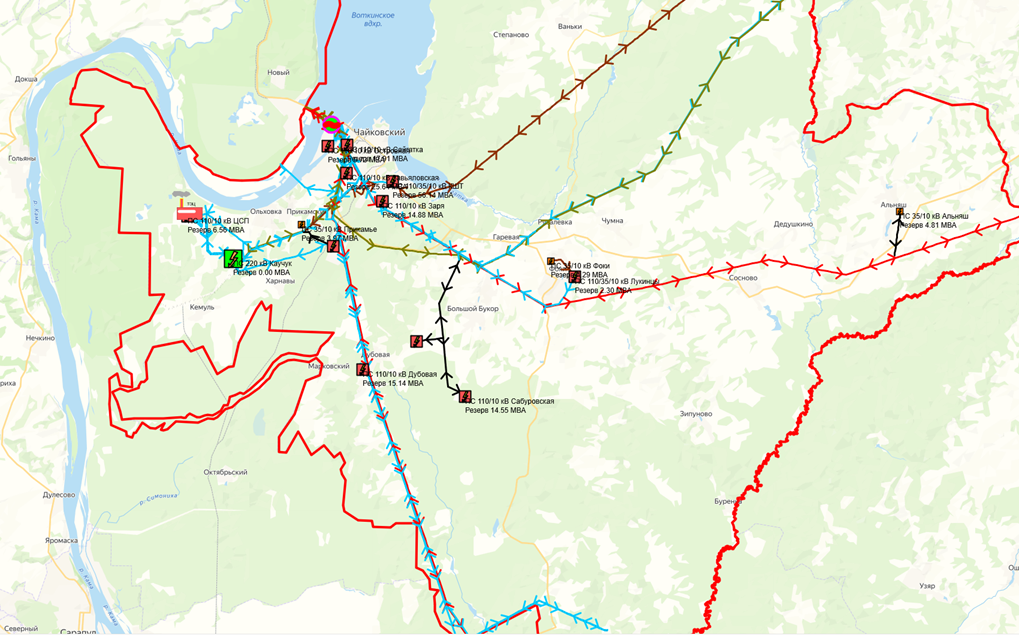 Фрагмент интерактивной карты состояния центров питания 35 кВ и выше Сведения по загрузке и наличию резерва (свободной мощности) центров питания 35 кВ и выше, приведены в таблице ниже.Сведения по загрузке центров питания 35-220 кВ и наличию резерва (свободной мощности) на 4 квартал 2023 г. Согласно представленным сведениям (резерв мощности центров питания 35-220 кВ), процент загрузки по данным двух последних системных замеров по центрам питания составляет от 1% до 100% (при условии №-1, наименьшая номинальная мощность одного из установленных трансформаторов). Наибольшая загрузка (более 100%) в аварийном режиме, при отключении одного из трансформаторов наблюдается по следующим подстанциям:- ПС 220 Каучук (2×6,3 МВА);Наличие превышения нормативной загрузки, накладывает ограничения на возможность технологического присоединения новых потребителей.Суммарная свободная мощность (для технологического присоединения (ТП) с учетом обязательств по действующим договорам ТП) по центрам питания 110 кВ для подключения новых потребителей составляет 162,85 МВт.Анализ воздействия на окружающую среду (анализ выбросов, сбросов, шумовых воздействий)Источники электрической энергии оказывают воздействие на окружающую среду. Перевод электростанций на природный газ позволил снизить экологическую нагрузку на атмосферу и решить проблему расширения золоотвалов.В целом, просматривается тенденция к снижению объемов выбросов вредных веществ, которая обуславливается проводимыми на ТЭЦ мероприятиями по снижению экологической нагрузки на окружающую среду.В таблице ниже представлена динамика выбросов загрязняющих веществ в атмосферу предприятиями энергетики - источниками электроснабжения.Выбросы загрязняющих веществ от ИЗАВ (дымовых труб) Чайковской ТЭЦ приведены в таблице ниже.Выбросы загрязняющих веществ в атмосферный воздух от дымовых труб Чайковской ТЭЦВ качестве критериев для оценки воздействия приняты санитарно-гигиенические нормативы качества атмосферного воздуха в соответствии с постановлением Главного государственного санитарного врача Российской Федерации от 22 декабря 2017 г. № 165 «Об утверждении гигиенических нормативов ГН 2.1.6.3492-17 «Предельно допустимые концентрации (ПДК) загрязняющих веществ в атмосферном воздухе городских и сельских поселений».Результаты оценки воздействия выбросов загрязняющих веществ на атмосферный воздух от источников, выбранных ТЭЦ и котельных, обеспечивающих основное теплоснабжение Чайковского ГО, на существующее положение показали не превышение санитарно-гигиенических нормативов качества воздуха (ПДК) без учета и с учетом заданного фонового загрязнения на постах наблюдений.Объекты сетевых организаций не имеют проблем по характеристикам воздействия на окружающую среду по выбросам, сбросам и шумовым воздействиям. По физическому фактору воздействия (шум) с учетом градостроительной ситуации и требований п. 2 ПП РФ от 3 марта 2018 г. № 222 максимальные значения не превышают санитарных норм на границе санитарно-защитных зон (СЗЗ).Описание основных проблем и пути их решенияВ ходе анализа исходных данных системы электроснабжения выявлены следующие проблемы в организации энерго- и ресурсосбережения:- наличие электросетевых объектов, имеющих высокий физический износ;- значительное количество морально устаревших устройств релейной защиты и автоматики (в том числе противоаварийной автоматики;- значительное количество морально устаревшего коммутационного оборудования, находящегося в эксплуатации и снижающего надежность энергосистемы;- наличие воздушных линий 110 кВ на селитебной территории города.Основными способами решения проблем является проведение мероприятий по строительству, реконструкции, модернизации объектов электросетевого хозяйства, в том числе решаемых в ходе выполнения инвестиционных программ предприятий.Анализ финансового состояния электроснабжающих организаций, действующих тарифов, платежей и задолженности потребителей за поставленную электроэнергиюТарифы, плата за подключение (технологическое присоединение)В таблице ниже представлены тарифы на электрическую энергию для населения и приравненных к нему категорий потребителей по Пермскому краю на 2023 год, установленные постановлением Министерства тарифного регулирования и энергетики Пермского края от 18 ноября 2022 г. №6-э.Тарифы на электрическую энергию для населения и приравненных к нему категорий потребителей по Пермскому краю с 1 декабря 2022 г. по 31 декабря 2023 г.В таблицах ниже представлена информация о единых (котловых) тарифах на услуги по передаче электрической энергии по сетям Пермского края, утвержденных постановлением Министерства тарифного регулирования и энергетики Пермского края от 29 ноября 2022 г. № 40-э.Единые (котловые) тарифы на услуги по передаче электрической энергии по сетям Пермского края, поставляемой прочим потребителям на 2023 годСтандартизированные тарифные и формулы платы за технологическое присоединение для применения при расчете платы за технологическое присоединение к электрическим сетям сетевых организаций Пермского краяАнализ финансово-хозяйственной деятельности ресурсоснабжающих организацийПоказатели финансово–хозяйственной деятельности наиболее крупных электросетевых организаций, осуществляющих деятельность на территории муниципального образования представлены ниже.Филиал ОАО «МРСК Урала» - «Пермэнерго»В таблице ниже представлена информация об основных показателях финансово–хозяйственной деятельности Филиала ОАО «МРСК Урала» - «Пермэнерго» с 2021 по 2022 год в сфере оказания услуг по передаче электроэнергии.Основные показатели финансово–хозяйственной деятельности ОАО «МРСК Урала» - «Пермэнерго» за 2021 и 2022 годыАО «ОРЭС Прикамья» (Акционерное общество «Объединенные региональные электрические сети Прикамья»)Основные показатели финансово–хозяйственной деятельности АО «ОРЭС Прикамья» с 2021 по 2022 год, представлены в таблице ниже.Основные показатели финансово–хозяйственной деятельности АО «ОРЭС Прикамья» за 2021 и 2022 годыФинансовое состояние основных сетевых предприятий характеризуется обеспеченностью финансовыми ресурсами, необходимыми для нормальной производственной деятельности, финансовой устойчивостью.ПАО «Пермэнергосбыт» Основные показатели финансово–хозяйственной деятельности сбытовой компании «Пермэнергосбыт» (ПАО «ПЭС») с 2021 по 2022 год, представлены в таблице ниже.Основные показатели финансово–хозяйственной деятельности ПАО  «ПЭС» за 2021 и 2022 годыФинансовые показатели сбытовой организации Чайковского ГО характеризуется финансовой устойчивостью и увеличением чистой прибыли.Платежи и задолженности потребителей за предоставленные ресурсыСведения об уровне собираемости платежей, и оценка доступности стоимости ЖКУ согласно приказу Минрегионразвития РФ от 23 августа 2010 г. № 378 представлены в таблице ниже. Данная таблица сформирована на основании форм статистического наблюдения о работе организаций, оказывающих услуги в сфере жилищно-коммунального хозяйства в муниципальном образовании «Чайковский городской округ», предоставляемых Федеральной службой государственной статистики по Пермскому краю (Пермстат).Оплата населением коммунальных услуг по электроснабжениюУровень собираемости платежей составляет более 94% и оценивается (по критерию собираемости платежей на основании Приказа Минрегионразвития РФ от 23 августа 2010 г. №378.) как высокий (более 92%).Характеристика и состояние проблем в системе теплоснабженияОписание организационной структуры, формы собственности и системы договоров между ресурсоснабжающими организациями и потребителямиНа территории Чайковского городского округа действует 16 систем централизованного теплоснабжения потребителей, расположенных в городе Чайковский, поселках Буренка, Марковский, Прикамский, в селах Альняш, Большой Букор, Ваньки, Зипуново, Кемуль, Сосново, Уральское, Фоки.Деятельность в сфере теплоснабжения на территории муниципального образования осуществляют 5 теплоснабжающих организаций:- Пермский филиал ПАО «Т Плюс»; - ООО «Текстиль-Энергия»;- Казенное унитарное предприятие жилищно-коммунального хозяйства Чайковского городского округа (КУП ЖКХ Чайковского городского округа);- ООО «ЭкоСтрой»;- ООО «Уральская коммунальная компания».Распределение источников тепловой энергии по эксплуатирующим организациям также представлено в таблице ниже.Структура систем централизованного теплоснабжения Чайковского городского округаАнализ существующего технического состояния систем теплоснабженияАнализ эффективности и надежности источников (технические параметры, остаточный ресурс, ограничения использования мощностей, качество эксплуатации, наладки и ремонтов, системы учета расхода ресурсов и т.п.)На территории муниципального образования действует один источник комбинированной выработки электрической и тепловой энергии – Чайковская ТЭЦ-18 (в эксплуатации у Пермского филиала ПАО «Т Плюс»).Проект строительства станции был выполнен в 1967 году, а подготовка площадки для строительства началась в октябре 1971 г. Ввод в эксплуатацию был осуществлен в 1978 году, а на проектную мощность ТЭЦ вышла в 1983 году. Станция планировалась как основной источник энергии для завода синтетического каучука, с выдачей электрической мощности в объединенную энергосистему Урала и для отопления города Чайковского. В качестве топлива для Чайковской ТЭЦ-18 принят газ с возможностью сжигания угля. Кроме того, в качестве растопочного топлива, используется мазут. Основные сведения о Чайковской ТЭЦ-18 представлены в таблице ниже.Основные сведения о Чайковской ТЭЦ-18Состав и технические характеристики основного оборудования Чайковской ТЭЦ-18, а также отопительных котельных, действующих на территории муниципального образования, представлены в таблице .Эксплуатационные показатели основного оборудования источников тепловой энергии Чайковского городского округаЭффективность работы источников теплоснабжения определяется, преимущественно, следующими факторами:- эффективность потребления топлива;- уровень эксплуатационных затрат.Эффективность потребления топлива определяется на основании значения удельного расхода топлива на выработку (отпуск в сеть) тепловой энергии, фактические и нормативные значения данного показателя представлены в таблице ниже.Эффективность потребления топлива источниками тепловой энергии на территории Чайковского городского округа в 2022 г.Анализ эффективности и надежности сетей (схема и структура сетей, характеристика технических параметров и состояния, резервирование, применяемые графики работы и их обоснованность, статистика отказов и среднего времени восстановления работы, качество эксплуатации и диспетчеризации, состояние учета)В Чайковском городском округе расположены 14 изолированных друг от друга системы теплоснабжения.Тепловые сети от источников теплоснабжения ПАО «Т Плюс» (Чайковская ТЭЦ-18, БМК-1, БМК-2 и котельная п. Марковский) и котельной ООО «Текстиль-Энергия» эксплуатируются Пермским филиалом ПАО «Т Плюс».Тепловые сети от источников с. Альняш, с. Большой Букор, с. Ваньки, с. Фоки, с. Сосново, п. Буренка и с. Зипуново эксплуатируются КУП ЖКХ Чайковского городского округа.Тепловые сети от котельной с. Кемуль эксплуатируются ООО «ЭкоСтрой».Тепловые сети от котельной с. Уральское эксплуатируются ООО «Уральская коммунальная компания».Сведения о протяженности тепловых сетей систем централизованного теплоснабжения на территории Чайковского городского округа представлена в таблицах: по городу Чайковский – в таблице , п. Марковский – в таблице , локальных систем теплоснабжения в населенных пунктах Чайковского городского округа – .Структура тепловых сетей Пермского филиала ПАО «Т Плюс»Структура тепловых сетей от котельной                                   п. Марковский,  д. 82Локальные котельные Чайковского городского округаРаспределение тепловых сетей Пермского филиала ПАО «Т Плюс» по срокам ввода в эксплуатацию представлено в таблице ниже.Распределение тепловых сетей Пермского филиала ПАО «Т Плюс» по срокам ввода в эксплуатациюРаспределение тепловых сетей от котельной п. Марковский, д. 82 по срокам ввода в эксплуатацию представлено в таблице ниже.Распределение тепловых сетей от котельной п. Марковский, д. 82 по срокам ввода в эксплуатациюТепловые сети КУП ЖКХ Чайковского городского округа (от котельных в с. Альняш, с. Большой Букор, с. Ваньки, с. Фоки, с. Сосново, п. Буренка, с. Зипуново) – двухтрубные, из стальных трубопроводов в тепловой изоляции. В качестве теплоизоляции тепловых сетей используется в основном минеральная вата. Самый ранний год ввода в эксплуатацию участков трубопроводов относится к 1971 году.Тепловые сети ООО «ЭкоСтрой» (от котельной с. Кемуль) – двухтрубные. Прокладка тепловых сетей выполнена подземным и надземным способом. В качестве теплоизоляции используется оцинкованный кожух и минеральная вата. Тепловые сети проложены с 2012 года.Тепловые сети ООО «Уральская коммунальная компания» (котельная с. Уральское) введены в эксплуатацию в 2011 году после реконструкции. Система теплоснабжения – закрытая. Сеть выполнена с применением стальных труб с теплоизоляционным слоем – пенополиуретаном (ППУ).За 2022 год на тепловых сетях ПАО «Т Плюс» было зафиксировано 235 прекращений подачи тепловой энергии, причиной которых являлись технологические нарушения на тепловых сетях. Сведения о дефектах эксплуатации за 2018-2022 гг. представлены в таблице .На тепловых сетях ООО «ЭкоСтрой» и ООО «Уральская коммунальная компания» аварии за последние пять лет не зафиксированы. Сводная таблица со статистикой аварий и инцидентов за 2018-2022 гг. на тепловых сетях от котельной п. Марковский представлена в таблице .Статистика дефектов эксплуатации на тепловых сетях ПАО «Т Плюс» за 2018-2022 гг.Статистика аварий и инцидентов на тепловых сетях от котельной п. Марковский, д. 82 за 2018-2022 гг.Сводная таблица со статистикой аварий и инцидентов за 2019-2022 гг. на тепловых сетях по источникам в с. Альняш, с. Ваньки, с. Фоки, с. Большой Букор, с. Сосново, п. Буренка, с. Зипуново, представлена ниже.Статистика дефектов эксплуатации на локальных источниках и тепловых сетях за 2018-2022 гг.В системе централизованного теплоснабжения города Чайковского большинство потребителей оснащено коммерческими УУТЭ. Все насосные станции (НСт) и центральные тепловые пункты (ЦТП) оснащены техническими УУТЭ. Теплоисточники оснащены коммерческими УУТЭ. Все УУТЭ сведены в единую АСУ «Элдис» (АИИС ТИКУ), которая позволяет как снимать показания с приборов учёта, так и производить анализ по различным параметрам работы теплосистемы.Данные о существующих коммерческих узлах учета тепловой энергии и теплоносителя потребителей, подключенных к Чайковской ТЭЦ-18 и котельной ООО «Текстиль-Энергия» представлена в таблице ниже.Коммерческие узлы учета тепловой энергии и теплоносителя потребителей Анализ зон действия источников и их рациональности (матрицы покрытия нагрузки потребителей в зонах действия источников, балансы мощности и нагрузки)На территории муниципального образования централизованные системы теплоснабжения образованы от Чайковской ТЭЦ-18 и 15 котельных. Границы зон действия источников тепловой энергии устанавливаются по конечным потребителям, подключенным к тепловым сетям источников тепловой энергии перечислены в таблице  и на рисунке .Зоны действия централизованного теплоснабжения на территории Чайковского городского округаЗоны действия источников тепловой энергии Чайковского городского округа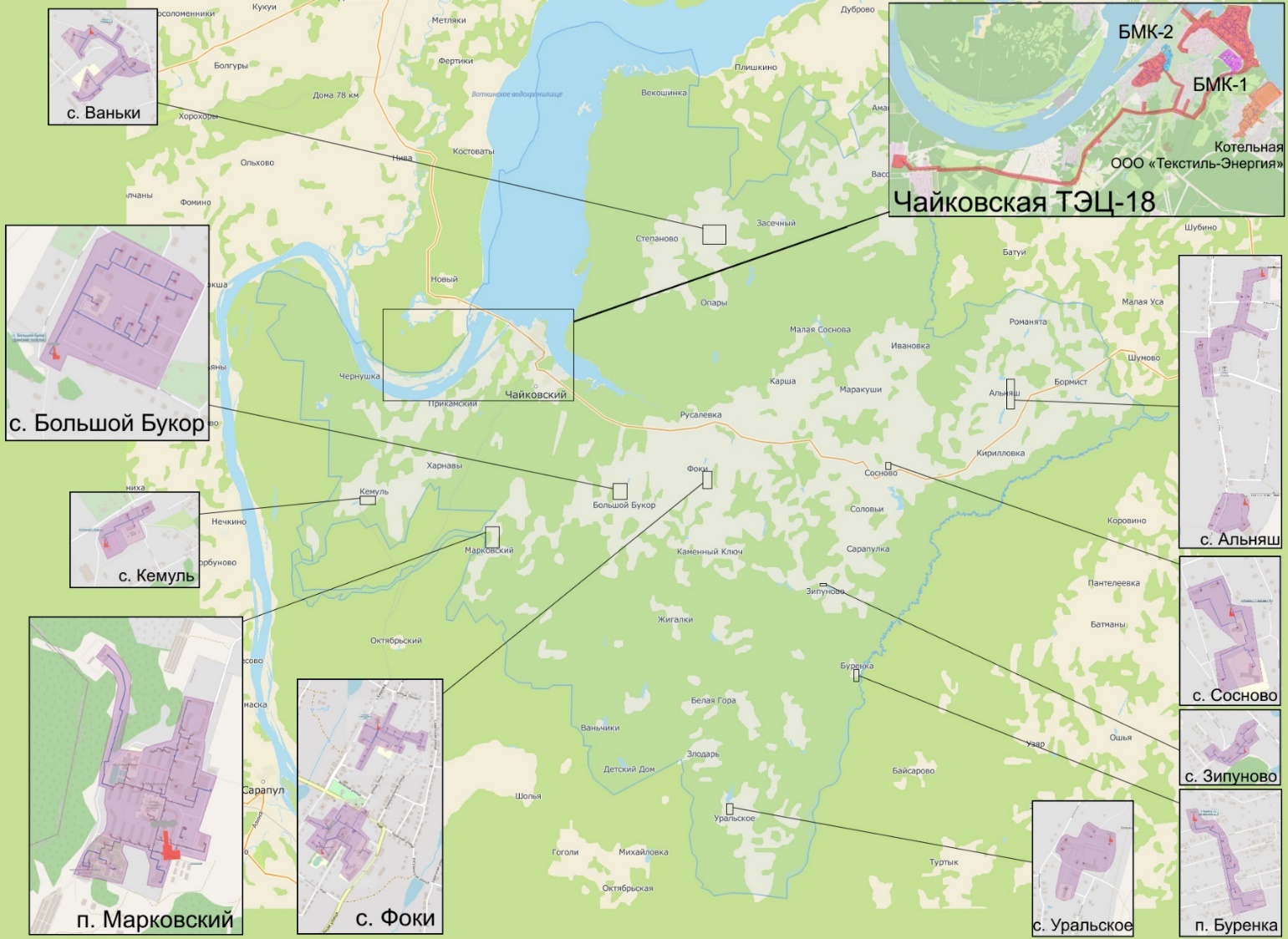 Балансы тепловой мощности и расчетной (фактической) тепловой нагрузки источников теплоснабжения за 2022 г. представлены в таблицах  – по Чайковской ТЭЦ-19 и  – по котельным.В качестве расчетной (фактической) тепловой нагрузки используется тепловая нагрузка, определенная на основе данных о фактическом отпуске тепловой энергии за 2022 год.Баланс тепловой мощности источника теплоснабжения, функционирующего в режиме комбинированной выработки за 2022 годБаланс тепловой мощности котельных на территории Чайковского городского округа за 2022 годПримечание:	установленная и располагаемая мощность, а также расчет баланса для котельной ООО «Текстиль-Энергия» принята с учетом работы только водогрейных котлов, поскольку паровые котлы не используются для теплоснабжения внешних потребителейПродолжение таблицы  Баланс тепловой мощности котельных на территории Чайковского городского округа за 2022 годАнализ имеющихся резервов и дефицитов мощности в системе теплоснабжения и ожидаемых резервов и дефицитов на перспективу с учетом будущего спросаБалансы тепловой мощности источников тепловой энергии существующей тепловой мощности и перспективной тепловой нагрузки на территории Чайковского городского округа на расчетный срок до 2040 года представлены в таблицах ниже.Баланс тепловой мощности источника тепловой энергии, функционирующего в режиме комбинированной выработки электрической и тепловой энергии, системы теплоснабжения г. Чайковский, в зоне деятельности единой теплоснабжающей организации ПАО «Т Плюс» филиал «Пермский»Баланс тепловой мощности котельной в системе теплоснабжения г. Чайковский мкр. Заринский, в зоне деятельности единой теплоснабжающей организации  ПАО «Т Плюс» филиал «Пермский»ПАО, Гкал/чБаланс тепловой мощности котельных в системе теплоснабжения с. Альняш, в зоне деятельности единой теплоснабжающей организации КУП ЖКХ Чайковского городского округа, Гкал/чБаланс тепловой мощности котельной в системе теплоснабжения с. Большой Букор, в зоне деятельности единой теплоснабжающей организации КУП ЖКХ Чайковского городского округа, Гкал/чБаланс тепловой мощности котельной в системе теплоснабжения с. Ваньки, в зоне деятельности единой теплоснабжающей организации КУП ЖКХ Чайковского городского округа, Гкал/чБаланс тепловой мощности котельных в системе теплоснабжения с. Фоки, в зоне деятельности единой теплоснабжающей организации КУП ЖКХ Чайковского городского округа, Гкал/чБаланс тепловой мощности котельной в системе теплоснабжения п. Буренка, в зоне деятельности единой теплоснабжающей организации КУП ЖКХ Чайковского городского округа, Гкал/чБаланс тепловой мощности котельной в системе теплоснабжения с. Зипуново, в зоне деятельности единой теплоснабжающей организации КУП ЖКХ Чайковского городского округа, Гкал/чБаланс тепловой мощности котельной в системе теплоснабжения п. Марковский, в зоне деятельности единой теплоснабжающей организации  ПАО «Т Плюс» филиал «Пермский», Гкал/чБаланс тепловой мощности котельной в системе теплоснабжения с. Сосново, в зоне деятельности единой теплоснабжающей организации КУП ЖКХ Чайковскогог городского округа, Гкал/чБаланс тепловой мощности котельной в системе теплоснабжения с. Уральское, в зоне деятельности единой теплоснабжающей организации ООО «Уральская коммунальная компания», Гкал/чБаланс тепловой мощности котельной в системе теплоснабжения с. Кемуль, в зоне деятельности единой теплоснабжающей организации ООО «ЭкоСтрой», Гкал/чПо результатам анализа балансов тепловой мощности источников теплоснабжения, по состоянию существующего положения при работе в штатном режиме дефицит располагаемой тепловой мощности на источниках отсутствует.В перспективном периоде, увеличение присоединенной тепловой нагрузки в системе централизованного теплоснабжения имеет место преимущественно на территории города Чайковский, в зоне действия Чайковской ТЭЦ-18. Покрытие тепловой нагрузки обеспечивается наличием резерва тепловой мощности станции, а также блочно-модульных котельных БМК-1 и БМК-2.Анализ воздействия на окружающую среду (оценка выбросов парниковых газов)Выбросы загрязняющих веществ от ИЗАВ (дымовых труб) основных крупных источников теплоснабжения Чайковского ГО приведены в таблице ниже.Выбросы загрязняющих веществ в атмосферный воздух от дымовых труб источников теплоснабженияВ качестве критериев для оценки воздействия приняты санитарно-гигиенические нормативы качества атмосферного воздуха в соответствии с постановлением Главного государственного санитарного врача Российской Федерации от 22декабря 2017 №165 г. «Об утверждении гигиенических нормативов ГН 2.1.6.3492-17 «Предельно допустимые концентрации (ПДК) загрязняющих веществ в атмосферном воздухе городских и сельских поселений».Результаты оценки воздействия выбросов загрязняющих веществ на атмосферный воздух от источников, выбранных ТЭЦ и котельных, обеспечивающих основное теплоснабжение Чайковского ГО, на существующее положение показали не превышение санитарно-гигиенических нормативов качества воздуха (ПДК) без учета и с учетом заданного фонового загрязнения на постах наблюдений.Описание основных проблем и пути их решенияПроблемы теплоснабжения п. ПрикамскийСистема теплоснабжения п. Прикамский подключена к магистральным тепловым сетям от Чайковской ТЭЦ-18 через ЦТП-4. Подключенная тепловая нагрузка потребителей п. Прикамский значительно ниже пропускной способности ответвления от магистрального трубопровода и ЦТП-4. В итоге, в системе теплоснабжения имеют место высокие удельные (по отношению к отпуску) потери тепла и теплоносителя, а также высокие удельные затраты на эксплуатацию тепловой насосной станции ЦТП-4 и связанных тепловых сетей.Проблемы теплоснабжения п. Марковский, д. 82Котельная п. Марковский, д. 82 характеризуется избыточной тепловой мощностью установленного оборудования, что приводит к невозможности оптимальной загрузки котлов, в переходный и летний периоды. Как следствие, при низкой загрузке котлов имеют место высокие удельные расходы топлива.Система теплоснабжения поселка – четырехтрубная. Трубопроводы системы отопления выполнены из стали, системы горячего водоснабжения – из полипропилена. На момент разработки настоящей схемы теплоснабжения, полипропиленовые трубы имеют высокий износ, работа сетей горячего водоснабжения характеризуется высокой аварийностью. Также, по причине ошибок при строительстве, полипропиленовые трубопроводы подбирались по наружному диаметру, однако, ввиду большей толщины стенки, по сравнению со стальными трубами, наблюдается дефицит пропускной способности сетей водоснабжения.Проблемы теплоснабжения с. Большой Букор, ул. Победы, д. 6/1В составе основного оборудования источника – один котлоагрегат, резервный котел отсутствует. Номинальная тепловая мощность котлоагрегата значительно превышает подключенную нагрузку, что приводит к работе в неэффективном режиме в течение всего отопительного периода.Имеет место также высокий износ тепловых сетей.Описание существующих проблем организации надежного теплоснабжения поселения, городского округа, города федерального значения (перечень причин, приводящих к снижению надежности теплоснабжения, включая проблемы в работе теплопотребляющих установок потребителей)Проблемы связаны с большим количеством сетей с истекшим сроком службы. Доля тепловых сетей г. Чайковский со сроком службы более 30 лет составляет более 50% (по материальной характеристике).Износ тепловых сетей в системах централизованного теплоснабжения населенных пунктов: с. Альняш, с. Ваньки, с. Сосново, с. Фоки, п. Буренка, с. Большой Букор составляет 90-95%.В п. Марковский сети горячего водоснабжения выполнены из полипропилена. Трубопроводы имеют высокий износ, работа сетей горячего водоснабжения характеризуется высокой аварийностью.Котельные с. Альняш (ул. Ленина, д. 70), с. Буренка имеют срок службы более 50 лет, характеризуются высоким износом как здания котельной, так и основного оборудования.Анализ финансового состояния теплоснабжающих организаций, действующих тарифов, платежей и задолженности потребителей за поставленную тепловую энергиюТарифы, плата за подключение (технологическое присоединение)В связи с отнесением муниципального образования «Чайковский городской округ» Пермского края к ценовой зоне теплоснабжения Распоряжением Правительства РФ от 2 ноября 2021 г. № 3126-р утвержден индикативный предельный уровень цен на тепловую энергию (мощность) по каждой системе теплоснабжения (постановление Министерства тарифного регулирования и энергетики Пермского края от 20 ноября 2022 г. № 199-т), приказами от 29 августа 2022 г. № 353, от 22 декабря 2022 г. № 553 филиала «Пермский» ПАО «Т Плюс» утверждены цены на тепловую энергию (мощность), поставляемую потребителям ЕТО филиала «Пермский» ПАО «Т Плюс».Сводные данные об индикативном предельном уровне цен и цен на тепловую энергию (мощность) для потребителей по каждой системе теплоснабжения в ценовой зоне муниципальное образование «Чайковский городской округ».Динамика утвержденных тарифов на тепловую энергию, поставляемую ПАО «Т Плюс» от источников в п. МарковскийСведения о тарифах на тепловую энергию в зоне действия источников КУП ЖКХ Чайковского городского округа (СЦТ с. Альняш, с. Большой Букор, с. Ваньки, с. Фоки, с. Сосново, п. Марковский, п. Буренка, с. Зипуново), ООО «ЭкоСтрой» (СЦТ с. Кемуль) и ООО «Уральская коммунальная компания» (СЦТ с. Уральское) с учетом приказов, в соответствии с которыми утверждены значения тарифов на тепловую энергию (таблицы -).Динамика утвержденных тарифов на тепловую энергию, поставляемую КУП ЖКХ Чайковского городского округа от источников в с. АльняшДинамика утвержденных тарифов на тепловую энергию, поставляемую КУП ЖКХ Чайковского городского округа от источников в с. Большой БукорДинамика утвержденных тарифов на тепловую энергию, поставляемую КУП ЖКХ Чайковского городского округа от источников в с. ВанькиДинамика утвержденных тарифов на тепловую энергию, поставляемую КУП ЖКХ Чайковского городского округа от источников в с. ФокиДинамика утвержденных тарифов на тепловую энергию, поставляемую КУП ЖКХ Чайковского городского округа от источников в с. СосновоДинамика утвержденных тарифов на тепловую энергию, поставляемую КУП ЖКХ Чайковского городского округа от источников в п. БуренкаДинамика утвержденных тарифов на тепловую энергию, поставляемую КУП ЖКХ Чайковского городского округа от источников в с. ЗипуновоДинамика утвержденных тарифов на тепловую энергию, поставляемую ООО «ЭкоСтрой»Динамика утвержденных тарифов на тепловую энергию, поставляемую ООО «Уральская коммунальная компания»В связи с отнесением Чайковского городского округа к ценовой зоне теплоснабжения, органом тарифного регулирования были определены значения предельного уровня цены на тепловую энергию (мощность) в зоне действия локальных источников, представленные в таблице ниже.Предельный уровень цен на тепловую энергию в зоне действия локальных источников на территории ЧГО в 2023 годуАнализ финансово-хозяйственной деятельности ресурсоснабжающих организацийРегулирование тарифов (цен) основывается на принципе обязательности раздельного учета организациями, осуществляющими регулируемую деятельность, объемов продукции (услуг), доходов и расходов по производству, передаче и сбыту энергии в соответствии с законодательством Российской Федерации.Расходы, связанные с производством и реализацией продукции (услуг) по регулируемым видам деятельности, включают следующие группы расходов:- на топливо;- на покупаемую электрическую и тепловую энергию;- на оплату услуг, оказываемых организациями, осуществляющими регулируемую деятельность;- на сырье и материалы;- на ремонт основных средств;- на оплату труда и отчисления на социальные нужды;- на амортизацию основных средств и нематериальных активов;- прочие расходы.Распоряжением Правительства Российской Федерации от 2 ноября 2021 г. № 3126-р муниципальное образование Чайковский городской округ Пермского края отнесено к ценовой зоне теплоснабжения. Со дня вступления в силу Распоряжения Правительства 3126-р начался переходный период, который заканчивается в день вступления в силу решения об утверждении предельного уровня цены на тепловую энергию (мощность), принятого Министерством тарифного регулирования и энергетики Пермского края в соответствии со статьей 23.6 Федерального закона от 27 июля 2010 г. № 190-ФЗ «О теплоснабжении». Постановлением Министерства тарифного регулирования и энергетики Пермского края от 25 июля 2022 г. № 17-т утверждены предельные уровни цен на тепловую энергию в ценовой зоне теплоснабжения для муниципального образования Чайковский городской округ Пермского края на 2022 год. Переходный период завершился в Чайковском городском округе 1 сентября 2022 г. Анализ платежей и задолженности потребителей за предоставленные ресурсыСведения об оплате коммунальных ресурсов представлены в таблице ниже.Сведения о собираемости платежей потребителей за предоставляемые ПАО «Т Плюс» жилищно-коммунальные услуги (ЖКУ)Характеристика и состояние проблем в системе водоснабженияОписание организационной структуры, формы собственности и системы договоров между коммунальными организациями и потребителями Структура системы водоснабжения зависит от многих факторов, из которых главными являются следующие: расположение, мощность и качество воды источника водоснабжения, рельеф местности и кратность использования воды на промышленных предприятиях.В г. Чайковский имеется централизованная система хозяйственно-питьевого водоснабжения. Централизованной системой водоснабжения обеспечен многоквартирный жилой фонд. На территории индивидуальной застройки осуществляется централизованное водоснабжение, однако охвачен не весь жилой фонд.Централизованная система водоснабжения запитана от двух источников: поверхностный и подземный. МУП ЧГО «Чайковский Водоканал» осуществляет забор воды из Воткинского водохранилища на 353 км от устья реки Кама. Площадка ВОС расположена на территории Воткинского района Удмуртской Республики. Чайковское месторождение подземных вод состоит из 10 артезианских скважин, расположенных по адресу: Удмуртская Республика, Воткинский район, п. Новый, ул. Построечная, 22.ВОС обеспечивают забор воды из Воткинского водохранилища, очистку, обеззараживание и ее подачу по водоводам, проходящим по территории п. Новый Удмуртской Республики, в разводящую сеть г. Чайковский и Чайковского городского округа. Кроме того, в систему водоснабжения города подается вода питьевого качества с Чайковского месторождения подземных вод, расположенного на правом берегу реки Кама. От водопроводных очистных сооружений очищенная вода забирается насосами насосной станции 2-го подъема и далее вода по водоводам подается в разводящую сеть города. Через реку Кама и судоходный канал выполнены дюкерные переходы.Протяженность водопроводных сетей МУП ЧГО «Чайковский Водоканал» составляет 238,096 км (на 01.01.2022 г.). Водопроводные сети на территории города в основном выполнены кольцевыми, применяются диаметры от 20 мм до 800 мм, материалы – асбоцемент, сталь, чугун, полиэтилен.В Чайковском городском округе имеется семь повысительных водопроводных насосных станций (ВНС 3 подъема – 5 шт. и ВНС 4 подъема – 2шт.). В хозяйственном ведении МУП ЧГО «Чайковский Водоканал» находятся ВНС отдельностоящие – 6 шт, а также на обслуживании МУП ЧГО «Чайковский Водоканал» - 2 шт.Не находящихся в хозяйственном ведении и обслуживании МУП ЧГО «Чайковский Водоканал»- отдельно стоящие ВНС - 3 шт, встроенные - 36 шт.В городе расположены два резервуара чистой воды (РЧВ), суммарный объем которых составляет 3000 м3, два напорных резервуара объемом 10000 м3 каждый, на ВНС-2 расположено два резервуара суммарным объемом 500 м3 (резервуары не действующие), на ВНС-4 – два резервуара суммарным объемом 2000 м3 (находятся в работе), на водонасосной станции второго подъема (ВНС-7) – два резервуара суммарным объемом 2156 м3, 2 РЧВ на водонасосной станции третьего подъема (ВНС -8), объемом 1036 м3 каждый, на ВНС - 2 хозяйственно-питьевой воды (г. Чайковский, за КСЦ «Гидростроитель») расположено два резервуара суммарным объемом 500 м3.На обслуживании МУП ЧГО «Чайковский Водоканал» в городе на водопроводных сетях расположены 19 водоразборных колонок.По ул. Речная расположено 6 водоразборных колонок, которые не находятся в хозяйственном ведении МУП ЧГО «Чайковский Водоканал».В д. Векошинка расположены 2 водозаборные колонки, находящиеся в хозяйственном ведении КУП ЖКХ Чайковского городского округа. По мере подключения жилых домов частного сектора к центральному водоснабжению, водоразборные колонки демонтируются. До октября 2020 года на праве хозяйственного ведения на балансе МУП ЧГО «Чайковский Водоканал» находился подземный водозабор в 3 км южнее д. Опары Чайковского городского округа (БК-Энергия). На момент разработки Схемы подземный водозабор БК-Энергия, состоящий из двух артскважин, находится на балансе КУП ЖКХ Чайковского городского округа.В хозяйственном ведении КУП ЖКХ Чайковского городского округа находятся 56 артезианских скважин, расположенные в с. Альняш, д. Романята, д. Кирилловка, д. Гаревая, с. Большой Букор, д. Опары, д. Векошинка, д. Засечный, с. Ваньки, с. Вассята, п. Буренка, с. Зипуново, д. Дедушкино, д. Ивановка, д. Маракуши, д. Ольховочка, д. Соловьи, с. Сосново, с. Уральское, д. Русалевка, д. Чумна и с. Фоки. Водонапорные башни в количестве 22 шт. и резервуары – 12 шт. Водопроводные очистные сооружения отсутствуют.Общая протяженность водопроводных сетей КУП ЖКХ составляет 91,894 км.Сети и объекты водоснабжения в Чайковском городском округе представлены двумя эксплуатационными зонами:- Зона эксплуатационной ответственности МУП ЧГО «Чайковский Водоканал»;- Зона эксплуатационной ответственности КУП ЖКХ Чайковского городского округаВ таблице  представлены объекты системы водоснабжения Чайковского городского округа.Объекты системы водоснабжения Чайковского городского округаЗоны эксплуатационной ответственности МУП ЧГО «Чайковский Водоканал» и КУП ЖКХ Чайковский городской округ на территории городского округа представлены на рисунке .Зоны эксплуатационной ответственности МУП ЧГО «Чайковский Водоканал» и КУП ЖКХ Чайковского городского округа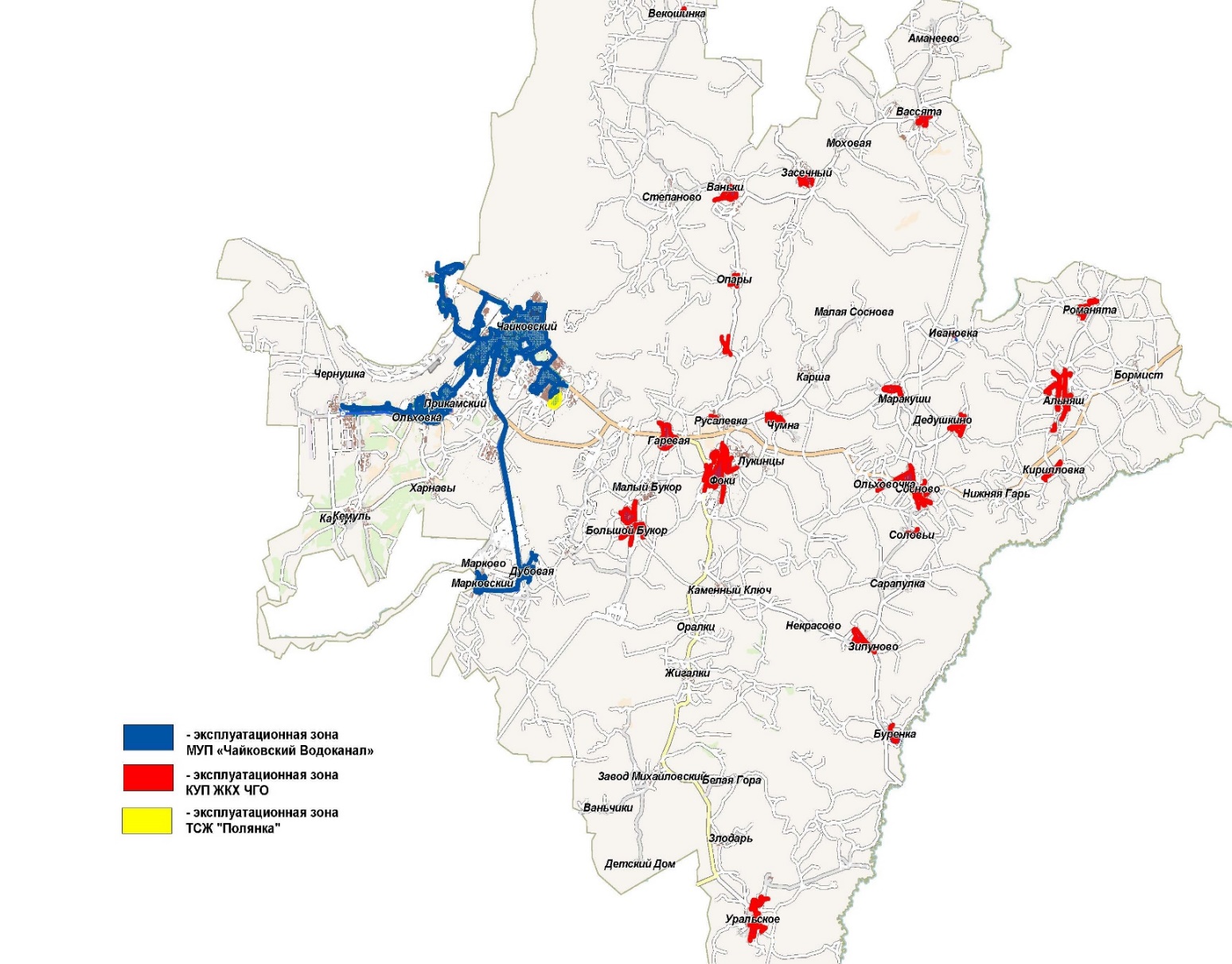 Анализ существующего технического состояния систем коммунальной инфраструктурыАнализ эффективности и надежности источников (технические параметры, остаточный ресурс, ограничения использования мощностей, качество эксплуатации, наладки и ремонтов, системы учета расхода ресурсов и т.п.)Водоснабжение потребителей Чайковского городского округа (ЧГО) осуществляется из поверхностного источника водоснабжения – Воткинского водохранилища на реке Кама и подземных источников:- артезианские скважины Чайковского месторождения подземных вод, расположенные на территории п. Новый Воткинского района Удмуртской Республики (УР). Количество действующих скважин – 10 шт.;- артезианские скважины, расположенные вблизи больничного комплекса «Энергия», Чайковского городского округа. Количество скважин – 2 шт.;- артезианские скважины, расположенные в д. Дубовая, Чайковского городского округа. Количество скважин – 2 шт. (скважина № 3152, скважина      № 3151);- артезианские скважины, расположенные в с. Альняш, д. Романята, д. Кирилловка, д. Горевая, с. Большой Букор, д. Опары, д. Векошинка, д. Засечный, с. Ваньки, с. Вассята, п. Буренка, с. Зипуново, д. Дедушкино, д. Ивановка, д. Маракуши, д. Ольховочка, д. Соловьи, с. Сосново, с. Уральское, д. Русалевка, д. Чумна и с. Фоки.Параметры артезианских скважин централизованного водоснабжения МУП ЧГО «Чайковский Водоканал» представлены в таблице  . Описание технической характеристики установленного оборудования источников водоснабжения МУП ЧГО «Чайковский Водоканал» представлены в таблице .Параметры артезианских скважин централизованного водоснабжения МУП ЧГО «Чайковский Водоканал»Описание технической характеристики установленного оборудованияУстановленные лимитыКУП ЖКХ Чайковского городского округаПараметры артезианских скважин централизованного водоснабжения КУП ЖКХ Чайковского городского округа представлены в таблице .Параметры артезианских скважин централизованного водоснабжения КУП ЖКХ Чайковского городского округаПодземный водозабор БК-Энергия, расположен 3 км южнее д. Опары Чайковского городского округа Пермского края. КУП ЖКХ Чайковского городского округа осуществляет добычу пресных подземных вод из скважин №4075 и №4187 для хозяйственно-бытового водоснабжения и технологических нужд населения Больничного комплекса «Энергия». Режим работы скважин прерывистый. Расчетный водоотбор – 89,782 м3/сут. После добычи поступает в распределительную сеть. Учет объемов забираемых водных ресурсов осуществляется с помощью турбинного счетчика холодной и горячей воды Бетар СВМТ-50Д зав. № 33433378.Для подземного водозабора БК-Энергия утверждены зоны санитарной охраны водозаборных скважин в составе 3-х поясов. Приказ Министерства природных ресурсов, лесного хозяйства и экологии Пермского края от 1 ноября 2019 г. № СЭД-30-01-02-1472. Основными потребителями воды является население, Больничный комплекс «Энергия» ГБУЗ ПК «КПБ №6».Анализ эффективности и надежности сетей (схема и структура сетей, характеристика технических параметров и состояния, резервирование, применяемые графики работы и их обоснованность, статистика отказов и среднего времени восстановления работы, качество эксплуатации и диспетчеризации, состояние учета)Важнейшим элементом системы водоснабжения являются водопроводные сети. К сетям водоснабжения предъявляются повышенные требования бесперебойной подачи воды в течение суток в требуемом количестве и надлежащего качества. Сети водопровода подразделяются на магистральные и распределительные. Магистральные линии предназначены, в основном, для подачи воды транзитом к отдаленным объектам. Они идут в направлении движения основных потоков воды. Магистрали соединяются рядом перемычек для переключений в случае аварии. Распределительные сети подают воду к отдельным объектам, и транзитные потоки там незначительны.В последнее время чугунные и стальные трубопроводы заменяются на полиэтиленовые. Современные материалы трубопроводов имеют значительно больший срок службы и более качественные технические и эксплуатационные характеристики. Полимерные материалы не подвержены коррозии, поэтому им не присущи недостатки и проблемы при эксплуатации металлических труб.На них не образуются различного рода отложения (химические и биологические), поэтому гидравлические характеристики труб из полимерных материалов практически остаются постоянными в течение всего срока службы. Трубы из полимерных материалов почти на порядок легче металлических, поэтому операции погрузки-выгрузки и перевозки обходятся дешевле и не требуют применения тяжелой техники, они удобны в монтаже. Благодаря их относительно малой массе и достаточной гибкости можно проводить замены старых трубопроводов полиэтиленовыми трубами бестраншейными способами.Функционирование и эксплуатация водопроводных сетей систем централизованного водоснабжения осуществляется на основании «Правил технической эксплуатации систем и сооружений коммунального водоснабжения и канализации», утвержденных приказом Госстроя РФ от 30 декабря 1999 г. №168.КУП ЖКХ Чайковского городского округаВ ведении КУП ЖКХ Чайковского городского округа находятся 91,894 км сетей водоснабжения, в т. ч. больничный комплекс «Энергия» - 3,817 км. Информация о сетях водоснабжения представлена в таблице .На Альняшенской сельской территории расположено 23 источника противопожарного водоснабжения, из них неисправно 3 шт., Большебукорской сельской территории - 28 шт. из них неисправно 8 шт., с. Ваньки - 2 шт., д. Дубовая - 20 шт., Зипуновской сельской территории - 10 шт, из них неисправно 3 шт., Сосновской сельской территории – 11 шт., Уральской сельской территории – 21, из них неисправно 2 шт., Фокинской сельской территории – 39 шт., неисправно 2 шт., Марковской сельской территории – 47 шт., из них один демонтирован и два отключены от воды, Ольховской сельской территории – 11 шт.Характеристика сетей водоснабжения КУП ЖКХ Чайковского городского округаКак видно из таблицы , значительная часть сетей холодного водоснабжения КУП ЖКХ Чайковского городского округа выработала свой эксплуатационный срок, требуется реконструкция (перекладка) трубопроводов на новые.МУП ЧГО «Чайковский Водоканал»В ведении МУП ЧГО «Чайковский Водоканал» на 1 января 2022 г. находятся 238,096 км водопроводных сетей. По назначению водопроводные сети разделяются на магистральные водоводы, уличные и внутриквартальные сети. Протяженность магистральных водоводов составляет 96,34 км, в том числе дюкерные переходы через р. Кама и судоходный канал – 3,69 км. Протяженность уличных и внутриквартальных сетей составляет 141,756 км.Характеристика основных водоводов МУП ЧГО «Чайковский Водоканал» представлена в таблице . Характеристика уличных и внутриквартальных сетей водоснабжения МУП ЧГО «Чайковский Водоканал» представлена в таблице .Общее количество задвижек на водопроводных сетях – 2 649 шт.Около 56% водопроводных сетей имеют износ более 80%.В 90% случаев аварий и повреждений трубопроводов, которые приводят к изливам воды, связаны с разгерметизацией трубопроводов, причиной которой являются коррозионные повреждения, свищи, и переломы труб.В связи с изношенностью сетей МУП ЧГО «Чайковский Водоканал» ежегодно производит текущий ремонт ветхих участков сетей водоснабжения. По данным МУП ЧГО «Чайковский Водоканал» в 2021 году были произведены работы по капительному ремонту 2375,3 м сетей водоснабжения, в 2020 г. – 1567,2 м.На обслуживании и в хозяйственном ведении МУП ЧГО «Чайковский Водоканал» на территории г. Чайковский, п. Прикамский, п. Марковский и д. Дубовая находится 461 пожарный гидрант, из них неисправно 43 шт.Характеристика основных водоводов МУП ЧГО «Чайковский Водоканал»Характеристика водопроводной сети МУП ЧГО «Чайковский Водоканал»Водопроводные сети Чайковского городского округа с разбивкой по материал труб представлена в таблице .Водопроводные сети с разбивкой по материалу трубИзнос водопроводных сетей Чайковского городского округа по материалу труб составляет: асбестоцементные и железобетонные трубы – 100 %, стальные – от 86 % до 100 %, чугунные – более 75 %, полиэтиленовые – не более 15 %.В общей сложности в замене нуждается 132,95 км сетей из которых 49,5 км магистральных сетей.Снабжение абонентов холодной питьевой водой осуществляется через централизованную систему водоснабжения. Года ввода в эксплуатацию участков водопроводных сетей: 1956 - 2021 гг. Износ водопроводных сетей в населенных пунктах лежит в диапазоне от 11 до 100 %.Анализ зон действия источников и их рациональности (матрицы покрытия нагрузки потребителей в зонах действия источников, балансы мощности и нагрузки)В соответствии с требованиями к содержанию схем водоснабжения, технологическая зона водоснабжения – часть водопроводной сети, принадлежащей организации, осуществляющей горячее водоснабжение или холодное водоснабжение, в пределах которой обеспечиваются нормативные значения напора (давления) воды при подаче ее потребителям в соответствии с расчетным расходом воды.Таким образом, на территории городского округа можно выделить следующие технологические зоны водоснабжения:- система хозяйственно-питьевого водоснабжения ВЗУ                       с. Альняш;- истема хозяйственно-питьевого водоснабжения ВЗУ                           д. Романята;- система хозяйственно-питьевого водоснабжения ВЗУ                            д. Кирилловка;- система хозяйственно-питьевого водоснабжения ВЗУ                          д. Гаревая;- система хозяйственно-питьевого водоснабжения ВЗУ                           с. Большой Букор;- система хозяйственно-питьевого водоснабжения ВЗУ д. Опары;- система хозяйственно-питьевого водоснабжения ВЗУ                           д. Векошинка;- система хозяйственно-питьевого водоснабжения ВЗУ д. Засечный;- система хозяйственно-питьевого водоснабжения ВЗУ с. Ваньки;- система хозяйственно-питьевого водоснабжения ВЗУ с. Вассята;- система хозяйственно-питьевого водоснабжения ВЗУ                            п. Буренка;- система хозяйственно-питьевого водоснабжения ВЗУ                           с. Зипуново;- система хозяйственно-питьевого водоснабжения ВЗУ                            д. Дедушкино;- система хозяйственно-питьевого водоснабжения ВЗУ                            д. Ивановка;- система хозяйственно-питьевого водоснабжения ВЗУ                            д. Маракуши;- система хозяйственно-питьевого водоснабжения ВЗУ                         д. Ольховочка;- система хозяйственно-питьевого водоснабжения ВЗУ                            д. Соловьи;- система хозяйственно-питьевого водоснабжения ВЗУ                              с. Сосново;- система хозяйственно-питьевого водоснабжения ВЗУ                             с. Уральское;- система хозяйственно-питьевого водоснабжения ВЗУ                            д. Русалевка;- система хозяйственно-питьевого водоснабжения ВЗУ д. Чумна;- система хозяйственно-питьевого водоснабжения ВЗУ с. Фоки;- система хозяйственно-питьевого водоснабжения ВЗУ                                д. Дубовая;- система хозяйственно-питьевого водоснабжения ВЗУ                         БК «Энергия»;- система хозяйственно-питьевого водоснабжения ВЗУ (Воткинское водохранилище р. Кама, Чайковское месторождение подземных вод) - г. Чайковский, частично: п. Прикамский, с. Ольховка; п. Марковский; п. Новый Воткинский район Удмуртская Республика.Зоны действия систем хозяйственно-питьевого водоснабжения Чайковского городского округа представлены на рисунках ниже.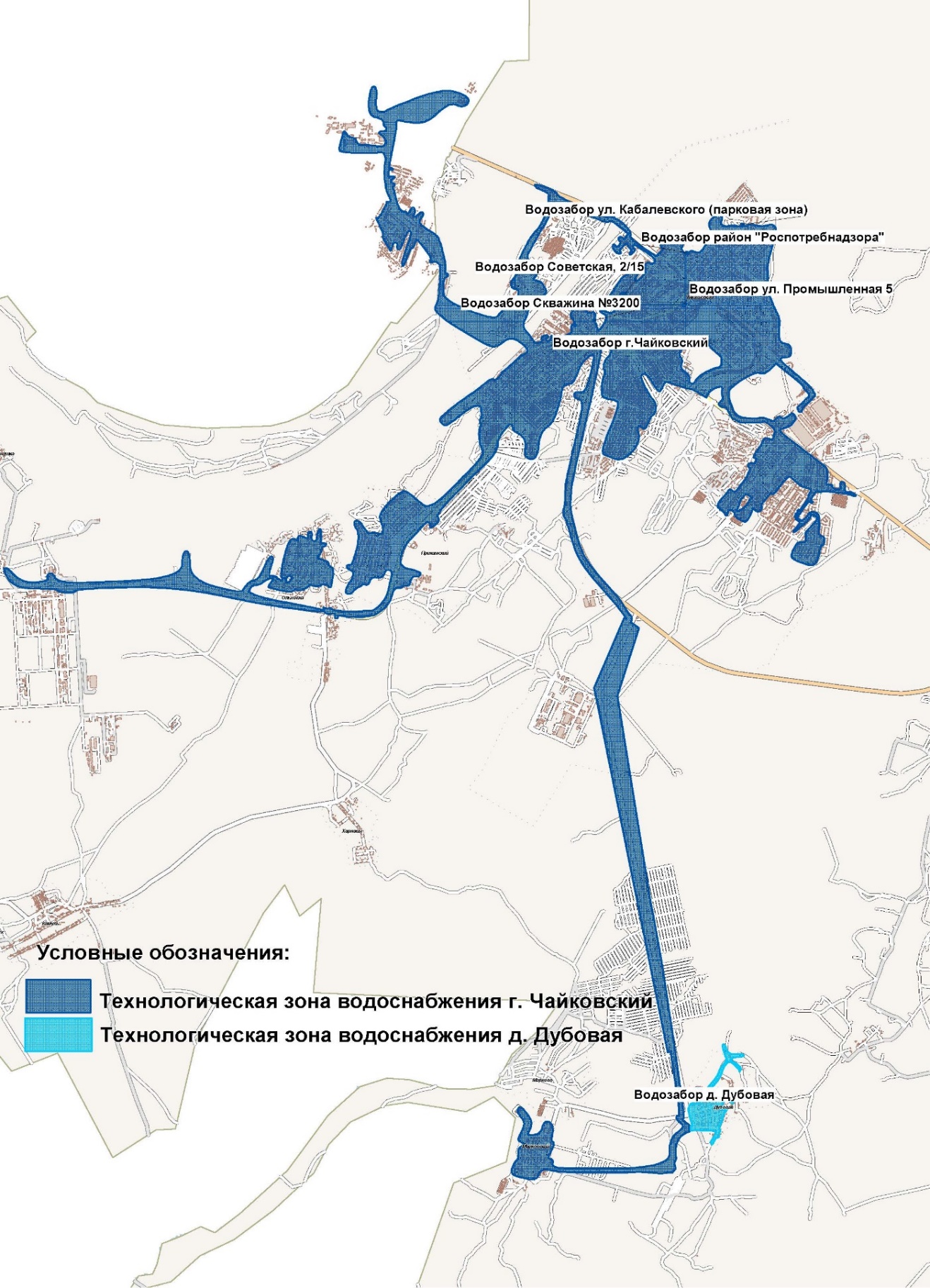 Технологическая зона водоснабжения МУП ЧГО «Чайковский Водоканал»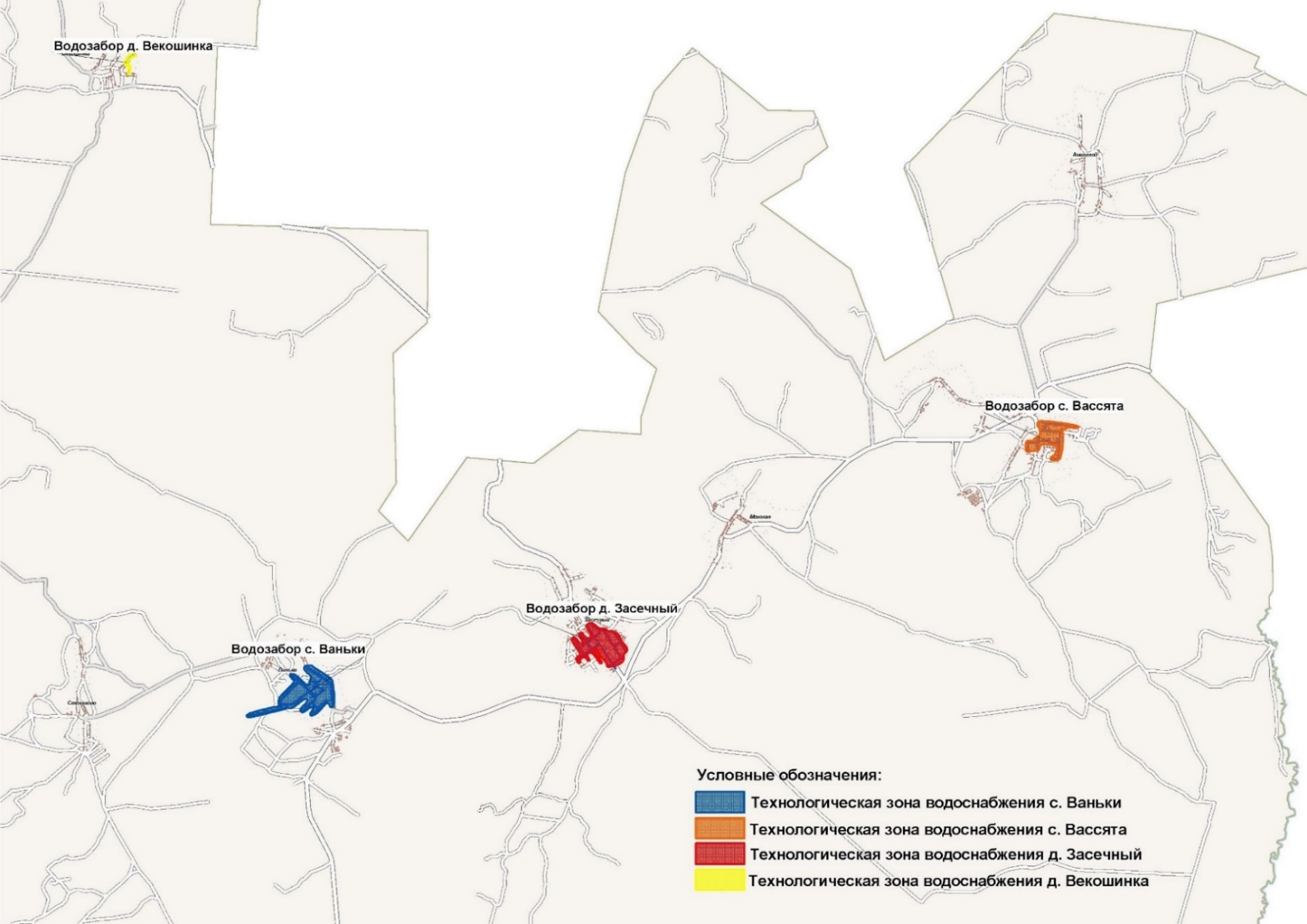 Технологическая зона водоснабжения водозаборов КУП ЖКХ Чайковского городского округа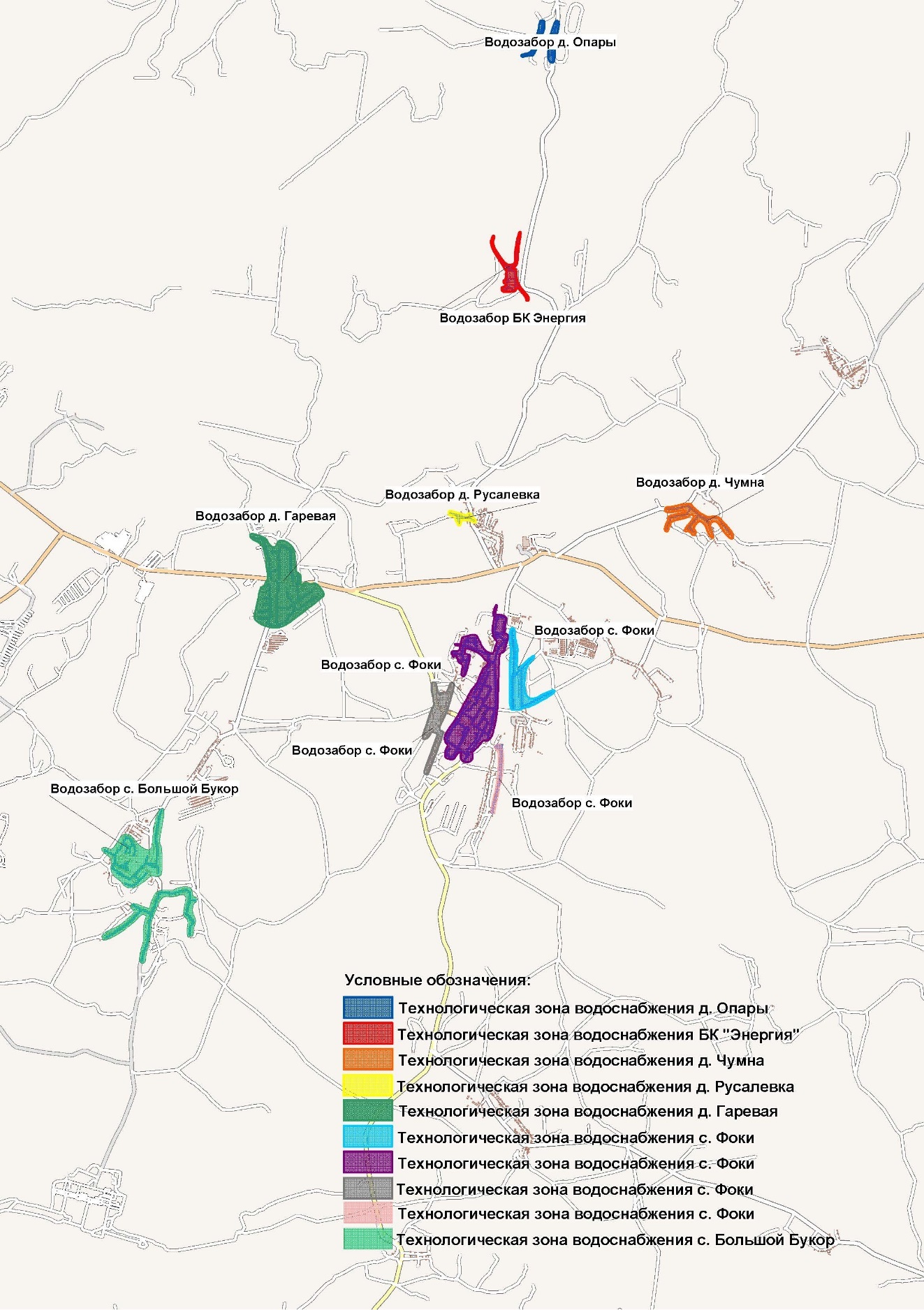 Технологическая зона водоснабжения водозаборов КУП ЖКХ Чайковского городского округа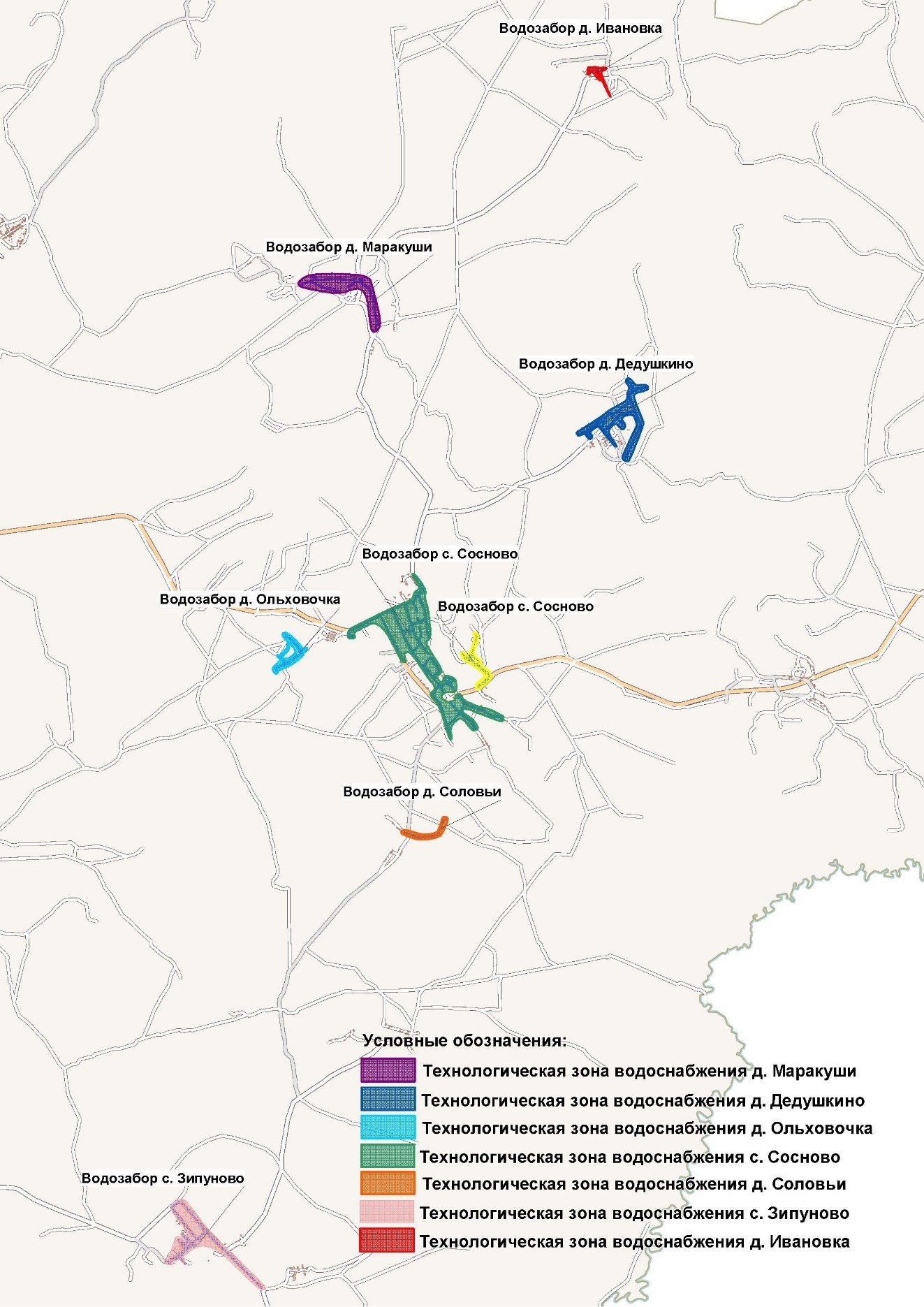 Технологическая зона водоснабжения водозаборов КУП ЖКХ Чайковского городского округа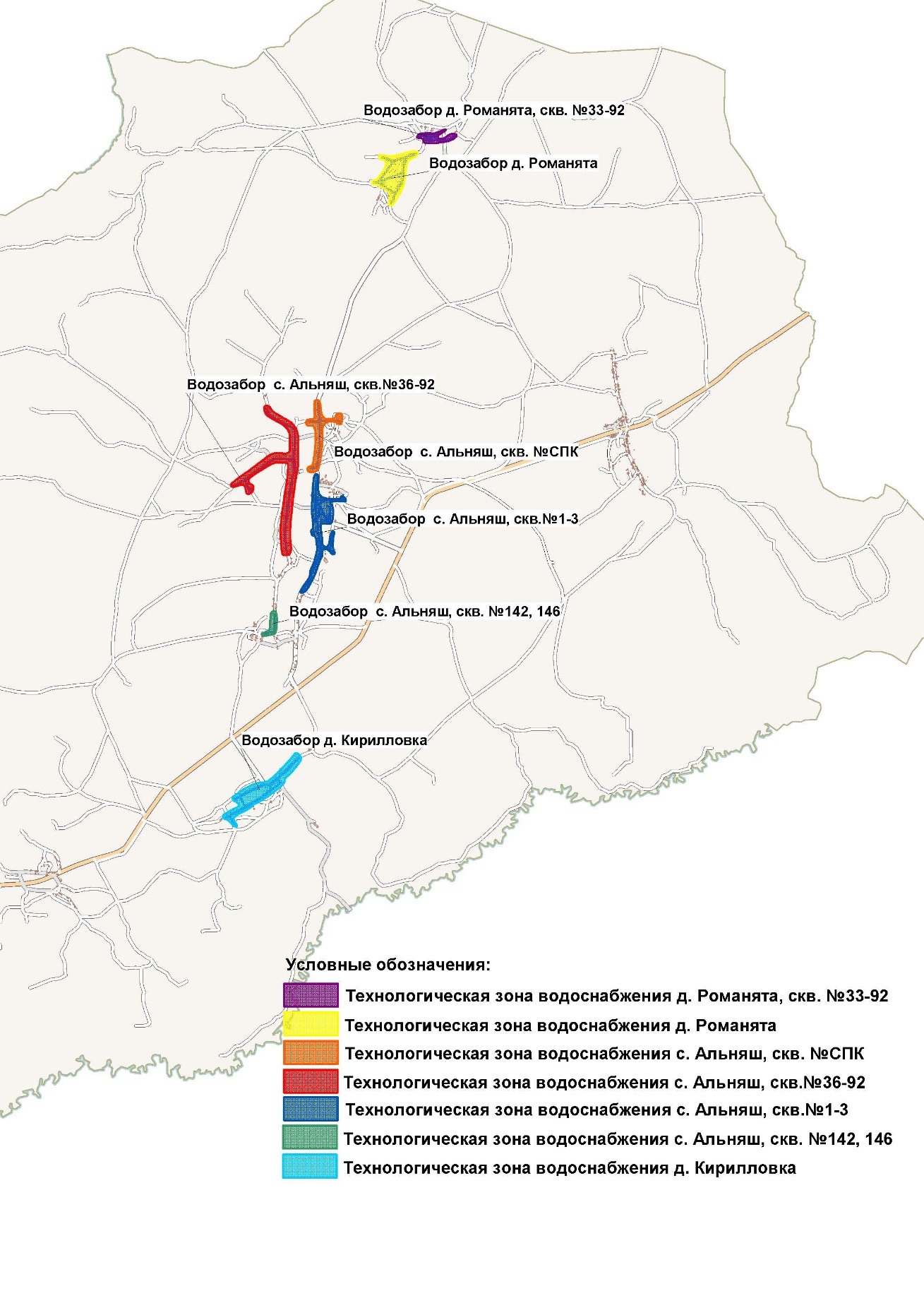 Технологическая зона водоснабжения водозаборов КУП ЖКХ Чайковского городского округа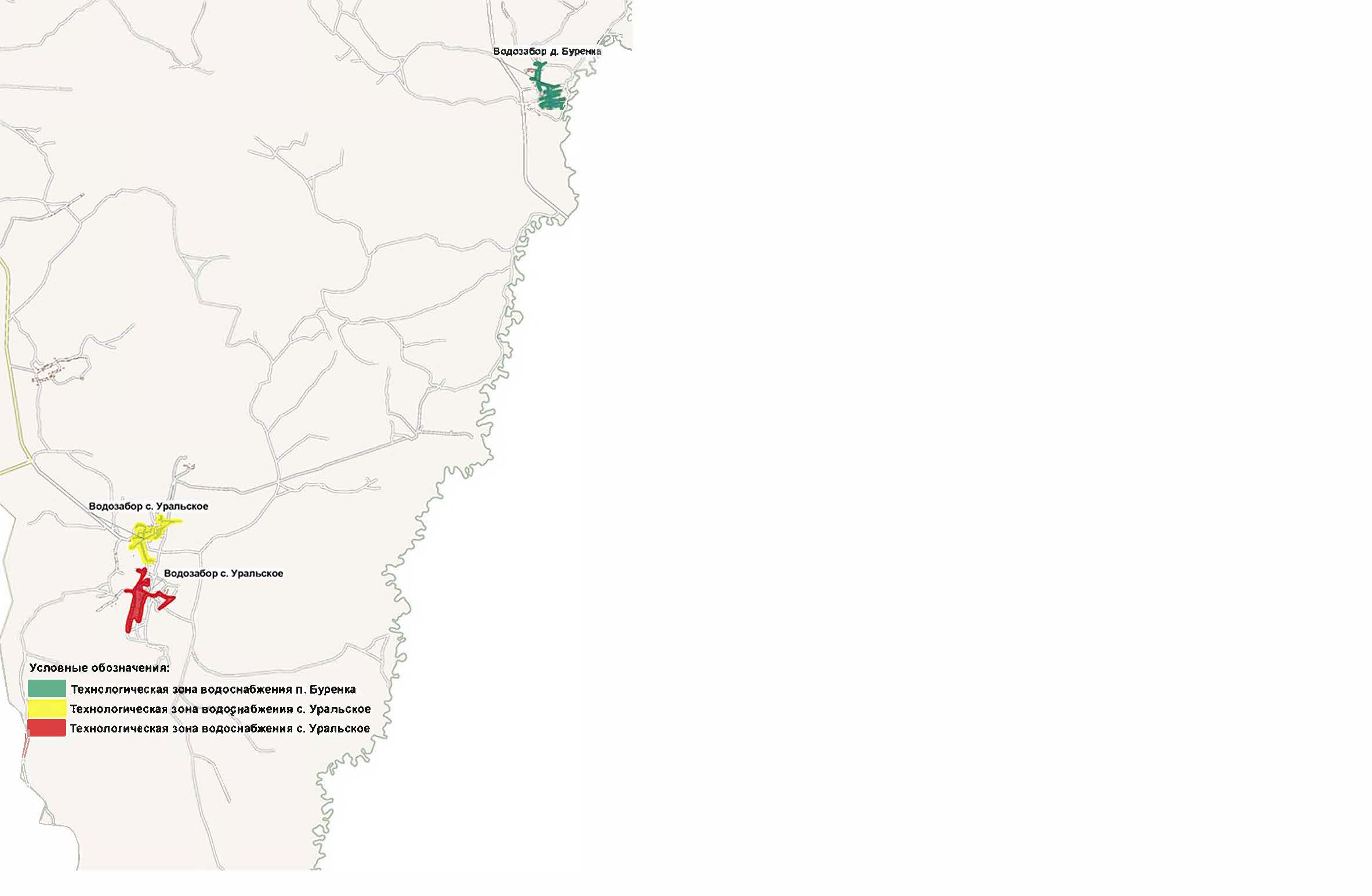 Технологическая зона водоснабжения водозаборов КУП ЖКХ Чайковского городского округаОписание технологических процессов водоснабжения.Вода питьевого качества через централизованную систему водоснабжения поставляется потребителям п. Новый Удмуртской Республики и Чайковского городского округа: г. Чайковский, п. Марковский, п. Прикамский и частично с. Ольховка. Централизованное водоснабжение д. Дубовая осуществляется из собственной скважины.В систему водоснабжения Чайковского городского округа кроме очищенной воды из поверхностного источника, подается вода из артезианских скважин.Сети водоснабжения в основном выполнены кольцевые. Применяемые диаметры dу от 20 мм до 800 мм, материалы – асбестоцемент, сталь, чугун, полиэтилен.Основные магистральные водоводы расположены на правом берегу р. Кама на территории п. Новый (бывший п. Волковский). Через р. Кама и судоходный канал шлюза выполнены дюкерные переходы. К магистральным сетям также относятся водоводы dу 700 мм, проходящие по территории полуострова, два водовода dу 500 мм, по которым подается вода на АО «Уралоргсинтез», водовод dу 200 мм, транспортирующий воду на промзону «Сутузово», водоводы dу 300-400 мм, подающие воду в п. Марковский.Подача воды в г. Чайковский осуществляется от насосной станции второго подъема ВОС. Для поддержания в системе водоснабжения постоянной величины рабочего давления в 2007 г. на ВОС был установлен частотный преобразователь.В Прикамский и Основной районы, а также пос. Завьялово и Завьялово-2 
(в зимний период) подача воды осуществляется непосредственно от насосной станции второго подъема ВОС. Водоснабжение Завьялово-2 в летний период дополнительно осуществляется от временной повысительной водопроводной насосной станции.В связи с большим перепадом геодезических отметок в пределах территории города и Чайковского городского округа, выполнено разделение единой централизованной системы водоснабжения, т. е. зонирование системы водоснабжения некоторых районов города и Чайковского городского округа.Так в Чайковском городском округе имеется семь повысительных водопроводных насосных станций (ВНС), две из которых обеспечивают необходимый напор в водопроводных сетях районов г. Чайковский: Заринский (ВНС-1 г. Чайковский, ПТУ-56), Завокзальный (ВНС-2 г. Чайковский, Завокзальный район).Водопроводная насосная станция ВНС-5, расположенная в мкр. Сайгатский, обеспечивает подачу воды в резервуары чистой воды (РЧВ) ВНС-4, которая в свою очередь подает воду на п. Прикамский (в ВНС установлен частотный преобразователь) и напорные резервуары (РЧВ завода СК), расположенные на территории Ольховского территориального отдела, с которых вода подается на промышленную площадку (АО «Уралоргсинтез» (бывший завод СК), ПАО «Т Плюс» (бывшая ТЭЦ)).Водонасосная станция второго подъема (ВНС-7), расположенная на выезде из города, обеспечивает подачу воды в РЧВ водонасосной станции третьего подъема (ВНС-8) п. Марковский.Водонасосная станция третьего подъема (ВНС-8) обеспечивает подачу воды потребителям п. Марковский.В городе Чайковский в хозяйственном ведении МУП ЧГО «Чайковский Водоканал» имеются повысительные насосные станции, обеспечивающие холодное водоснабжение многоэтажных жилых домов:- ВНС-3, г. Чайковский, ул. Советская, 53;- Насосная станция (ВНС-10), г. Чайковский, Основной район, ул. Вокзальная, 47;-Насосная (ВНС-9), г. Чайковский, ул. Вокзальная, (ул. Вокзальная, 5/3);- Насосная станция (ВНС-11), г. Чайковский, ул. Вокзальная (ул. Вокзальная, 61);- Повысительная насосная станция, обслуживающая жилые дома ул. Ленина, 63/2, 65/1 (ВНС-12);- Насосная станция (ВНС-14), г. Чайковский, ул. Мира (ул. Мира, 2/5).На обслуживании МУП ЧГО «Чайковский Водоканал» находятся встроенные ВНС на ул. К.Маркса, 13 (обслуживает три дома №№ 13, 15, 17) и ул. Кабалевского, 15.Также на территории города находятся насосные станции, не находящиеся на балансе МУП ЧГО «Чайковский Водоканал», обеспечивающие холодное водоснабжение многоэтажных жилых домов:-ВНС, ул. К.Маркса, 3/1 (отдельно-стоящее);-ВНС, ул. Ленина, 39 (отдельно-стоящее);- ВНС, ул. Сосновая, 7,8,9 (отдельно-стоящее);- ВНС, ул. Советская, 1, 3, 12, 15, 16/1, 16/2, 18, 18/1, 21, 34, 30/1, 55 (встроенная);- ВНС, ул. Камская,1,9,13; 15,17;- ВНС, ул. К.Маркса, 1а; 50,52;- ВНС, ул. Кабалевского, 10,15,16, 24/1,25/1; 26/1,28/1;- ВНС, ул. Мира,46;- ВНС, ул. Вокзальная,7/1,7/2, 33, 39/1;- ВНС, ул. Декабристов, 5/5, 38, 36,23 (корп.3);- ВНС, ул. Гагарина, 26;- ВНС, б-р Текстильщиков, 8Забор воды из подземных источников для целей питьевого или технического водоснабжения МУП ЧГО «Чайковский Водоканал» осуществляет на основании лицензии на пользование недрами ИЖВ 02060 ВЭ, действующей до 31.08.2045г.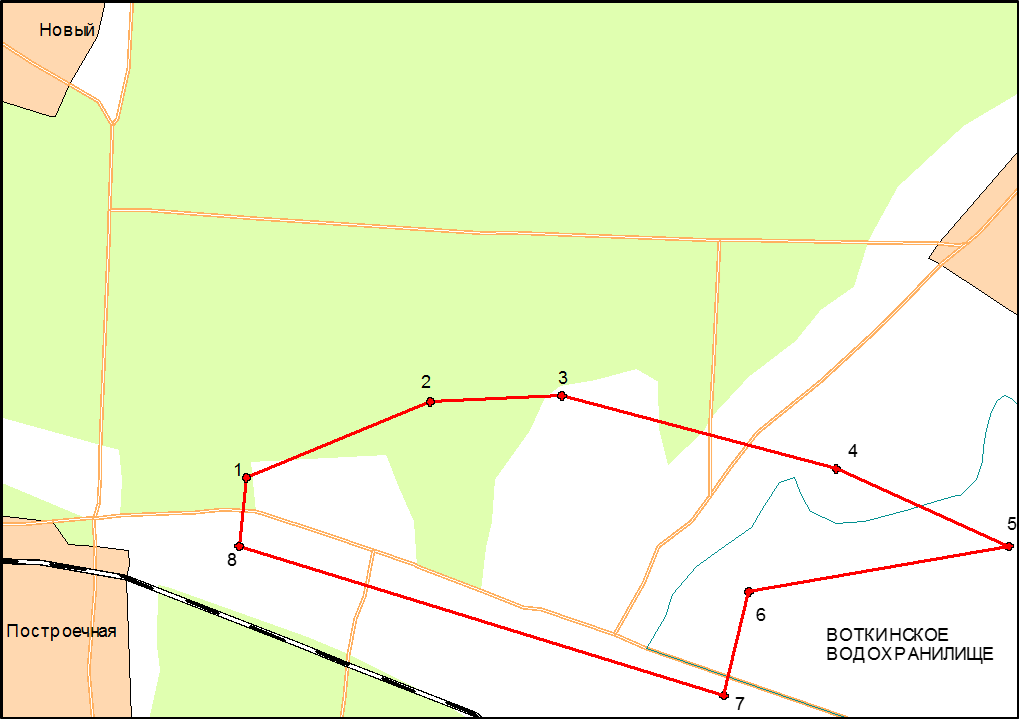 Схема расположения участка недр (лицензия ИЖВ 02060 ВЭ)Забор воды из подземных источников для целей технического водоснабжения МУП ЧГО «Чайковский Водоканал» осуществляет на основании лицензии на пользование недрами ПЕМ 81489 ВЭ, действующей до 18 мая 2026 г.Забор воды из подземных источников в д. Дубовая для целей питьевого и хозяйственно-бытового или технического водоснабжения МУП ЧГО «Чайковский Водоканал» осуществляет на основании лицензии на пользование недрами ПЕМ 02765 ВЭ, действующей до 23 апреля 2043 г.Использование воды из поверхностного источника на р. Кама, представленного в виде берегового водоприемного колодца, для обеспечения питьевого и хозяйственно-бытового водоснабжения населения производится в соответствии с договором водопользования от 14 мая 2015 г. № 18-10.01.01.010-Х-ДХИО-Т-2015-00947/00, для без питьевого и хозяйственно - бытового водоснабжения населения производится в соответствии с договором водопользования от 14 мая 2015 г. № 18-10.01.01.010-Х-ДЗИО-Т-2015-00948/00, заключенных между Отделом водных ресурсов по Удмуртской Республике Камского бассейнового водного управления и МУП ЧГО «Чайковский Водоканал».Анализ имеющихся резервов и дефицитов мощности в системе водоснабжения, и ожидаемых резервов и дефицитов на перспективу с учетом будущего спросаАнализ резервов и дефицитов производственных мощностей водопроводных очистных сооружений по Чайковскому городскому округу представлен в таблице .Анализ резервов и дефицитов производственных мощностейКак видно из представленной таблицы 50, по Чайковскому городскому округу наблюдается наличие значительного резерва производительности (мощности) действующих водопроводных очистных сооружений в 64,793 тыс.м3/сут.Анализ воздействия на окружающую среду (оценка выбросов парниковых газовИсточниками выделения загрязняющих веществ в окружающую среду от основной деятельности предприятия являются сооружения по подготовке питьевой воды, приему и очистке хозяйственно-бытовых сточных вод, а также обработки осадков сточных вод.В результате функционирования вспомогательных объектов и подразделений предприятия в атмосферный воздух поступают загрязняющие вещества от автотранспортных служб, механических мастерских (металлообработка, сварка, деревообработка и прочее), котельных и другое.В соответствии с требованиями природоохранного законодательства РФ для источников выбросов, сбросов предприятия установлены нормативы допустимых выбросов, нормативы допустимых сбросов на основании разрешительных документов, имеющихся у предприятия в зависимости от категорийности объектов.В целях снижения негативного воздействия на окружающую среду при осуществлении производственной деятельности предприятия, улучшения качества сброса сточных вод в водные объекты, сокращения выбросов загрязняющих веществ в атмосферу, снижения запахов, образующихся в результате очистки сточных вод и обработки осадков, рекомендуется проведение работ по модернизации и капитальному ремонту основных объектов по водоподготовке и очистных сооружений хозяйственно-бытовых сточных вод. В рамках инвестиционной и производственной программ проводится поэтапное техническое перевооружение станций с заменой устаревшего технологического оборудования.Описание основных проблем и пути их решенияПроблемы существующего водоснабжения заключаются в устаревшем, требующем замены, оборудовании водозаборных сооружений и коммуникаций.МУП ЧГО «Чайковский Водоканал»Исходная вода из Воткинского водохранилища поступает через затопленный водоприемник (оголовок) по двум линиям самотечных водоводов 2dy 600 в водоприемный колодец. Строительство водоприемного колодца и самотечных труб 2dy600 от оголовка до водоприемного колодца выполнено с отступлением от проекта, а именно фактическая отметка оси труб в водоприемном колодце – 85,0 м. В результате, при понижении уровня в Воткинском водохранилище до отметки 85,0 м самотечные трубы в водоприемном колодце работают в половину сечения. При такой ситуации поступление потока воды во всасывающее отделение водоприемного колодца недостаточно, возможно образование водоворотной воронки, срыва вакуума и остановки насосов 1-го подъема.Согласно данным, предоставленным МУП ЧГО «Чайковский Водоканал», количество нарушений функционирования системы холодного водоснабжения в расчете на один километр трубопровода составил 0,718 ед./км. Большинство участков сетей выработали нормативный срок эксплуатации. В связи с этим фиксируются также большие потери воды при транспортировке.Водовод dу 700 мм является одним из магистральных, обеспечивающим подачу воды питьевого качества населению п. Новый (п. Волковский) Удмуртской Республики, г. Чайковский, п. Марковский, п. Прикамский, с. Ольховка Чайковского городского округа Пермского края. Водовод построен в 1987 году из стальных труб, износ которых составляет более 100 %.Водовод находится в аварийном состоянии – с 2009 г. на протяженности 4 км произошло более 80 порывов, устраненных в основном кустарным способом (забиты деревянные заглушки). Из-за неудовлетворительного состояния стальной трубы с каждым очередным порывом на водоводе выполнять ремонт труб становится затруднительно.Предписания органов, осуществляющих государственный надзор, муниципальный контроль, об устранении нарушений, влияющих на качество и безопасность воды, отсутствуют или не предоставлены.Сводные существующие проблемы в сфере водоснабжения в соответствии с данными МУП ЧГО «Чайковский Водоканал» и пути их решения приведены в таблице .Существующие проблемы в сфере водоснабжения МУП ЧГО «Чайковский Водоканал» и пути их решенияСтатистика аварийных отказов систем водоснабжения МУП ЧГО «Чайковский Водоканал» за 3 года представлена в таблице .Статистика аварийных отказов систем водоснабжения за 3 годаКУП ЖКХ Чайковского городского округаДля повышения качества предоставления коммунальных услуг и эффективности использования природных ресурсов необходимо обеспечить масштабную реализацию мероприятий модернизации объектов коммунальной инфраструктуры Чайковского городского округа.Основными проблемами в водоснабжении рассматриваемых объектов является следующее:- В населённых пунктах отсутствуют системы водоподготовки.- Отсутствие резервных источников водоснабжения.- Приборы учета на источниках водоснабжения выработали нормативный срок службы. Находятся в неработоспособном состоянии.- Здания и оборудования скважин выработали свой нормативный срок службы (свыше 30 лет).- В д. Русалевка, д. Опары, д. Маракуши и п. Буренка выявлена удельная активность радона.- Высокий физический износ водопроводных сетей, вызывающий значительные потери питьевой воды при транспортировке.В связи с изношенностью сетей и скважин ежегодно производится текущий ремонт насосов и ветхих участков водопровода. По данным КУП ЖКХ в 2021 году были произведены работы по капительному ремонту (замене) магистральных и разводящих сетей общей протяженностью 4887 м в следующих населенных пунктах:1. с. Фоки ул. Кирова- ул.Советская-400,0м.;2. с. Фоки пер. Октябрьский-120,0м.;3. с. Фоки ул. Юбилейная- 207,0м.;4. д. Дедушкино ул. 40-лет Победы- 240,0м.;5. с. Ваньки ул. Школьная- 180,0м;6. с. Ваньки, ул. Строительная- 530,0м.;7. д. Кирилловка- 43,0м;8. д. Ольховочка- 60,0м;9. с. Сосново ул. Советская- 3107,0м.Анализ финансового состояния организаций коммунального комплекса, действующих тарифов, платежей и задолженности потребителей за поставленные коммунальные ресурсы Тарифы, плата за подключение (технологическое присоединение)Нормативы потребления холодного водоснабжения и водоотведения представлены в таблицах .Базовые нормативы потребления коммунальных услуг по холодному водоснабжению, горячему водоснабжению в жилых помещениях для v группы муниципальных образований Пермского краяТарифы в сфере холодного водоснабжения МУП ЧГО «Чайковский Водоканал» представлены в таблице .Тарифы в сфере холодного водоснабжения КУП ЖКХ Чайковского городского округа представлены в таблицах -.Тарифы в сфере холодного водоснабжения МУП ЧГО «Чайковский Водоканал» по 31.12.2022г.Тарифы в сфере холодного водоснабжения КУП ЖКХ Чайковского городского округаТарифы в сфере холодного водоснабжения КУП ЖКХ Чайковского городского округаТарифы в сфере холодного водоснабжения КУП ЖКХ Чайковского городского округаТарифы в сфере холодного водоснабжения КУП ЖКХ Чайковского городского округаАнализ финансово-хозяйственной деятельности ресурсоснабжающих организацийФактические показатели финансово-хозяйственной деятельности в сфере водоснабжения за 2023 год представлены в таблицах  –.Фактические показатели финансово-хозяйственной деятельности КУП ЖКХ Чайковского городского округа в сфере водоснабженияФактические показатели финансово-хозяйственной деятельности МУП ЧГО «Чайковский водоканал» в сфере водоснабженияАнализ платежей и задолженности потребителей за предоставленные ресурсыОдним из важнейших показателей экономической эффективности коммунального комплекса является уровень собираемости платежей с абонентов за предоставленные коммунальные услуги. Данный показатель в первую очередь характеризует доступность стоимости платы за коммунальные услуги для населения Чайковского городского округа. Согласно приказу Министерства регионального развития РФ от 23 августа 2010 г. № 378 «Об утверждении методических указаний по расчету предельных индексов изменения размера платы граждан за коммунальные услуги», определяющему критерии доступности для граждан платы за коммунальные услуги, уровень собираемости платы за коммунальные услуги рассчитывается как отношение оплаченных и начисленных значений платы за коммунальные услуги в каждом году (используются статистические данные формы).Уровень доступности платы за ЖКУ по критерию собираемости платежей также можно оценить на основании Приказа Минрегионразвития №378 следующим образом:- Высокий – при уровне собираемости платежей свыше 92%;- Доступный – при уровне собираемости платежей от 85% до 92%;Недоступный – при уровне собираемости платежей ниже 85%.Сведения об уровне собираемости платежей и оценка доступности стоимости ЖКУ для населения согласно Приказу Минрегионразвития №378 представлены в таблице . Данная таблица сформирована на основании форм статистического наблюдения о работе организаций, оказывающих услуги в сфере жилищно-коммунального хозяйства в муниципальном образовании, предоставляемых Федеральной службой государственной статистики.Собираемость платежей и задолженность потребителей за поставленные услуги 2018-2022 гг. в целом по КУП ЖКХ Чайковского городского округаХарактеристика и состояние проблем в системе водоотведенияОписание организационной структуры, формы собственности и системы договоров между коммунальными организациями и потребителямиПеречень организаций, осуществляющих регулируемые виды деятельности в сфере водоотведения на территории Чайковского городского округа, приведен в таблице .Перечень организаций, осуществляющих регулируемые виды деятельности в сфере водоотведения на территории Чайковского городского округаРегулируемые виды деятельности в сфере водоотведения на территории Чайковского городского округа осуществляют:- Гарантирующая организация (на основании постановления администрации Чайковского городского округа № 518 от 26 мая 2020 г.) – МУП ЧГО «Чайковский Водоканал», осуществляющая транспортировку и очистку сточных вод абонентов;- Гарантирующая организация (на основании постановления администрации Чайковского городского округа № 518 от 26 мая 2020 г.) – КУП ЖКХ Чайковского городского округа осуществляющая транспортировку и очистку сточных вод абонентов;Взаимоотношения с абонентами (потребителями) МУП ЧГО «Чайковский Водоканал» и КУП ЖКХ Чайковского городского округа осуществляются на основании договора, относящегося к публичным договорам, предметом которого является оказание услуг по отпуску питьевой воды и приему сточных вод.Тарифы в сфере водоотведения для потребителей устанавливаются на основании приказа Министерства тарифного регулирования и энергетики Пермского края, утверждаемого ежегодно.В эксплуатационной зоне МУП ЧГО «Чайковский Водоканал» находятся следующие объекты централизованной системы водоотведения:2 КОС:Канализационные очистные сооружения (г. Чайковский) проектной производительностью 37 000 м3/сут;Станция биологической очистки сточных вод (далее - СБОСВ) (п. Марковский) проектной производительностью 4 200 м3/сут;18 КНС;Общая протяженность канализационных сетей составляет 181,87 км. В том числе самотечных сетей – 159,34 км и напорных – 22,53 км;Общее количество канализационных колодцев – 4802 шт.В эксплуатационной зоне КУП ЖКХ Чайковского городского округа находятся следующие объекты ЦС ВО:Общая протяженность канализационных сетей составляет 22,8 км;11 КНС;3 КОС:с. Альняш проектной производительностью 150 м3/сут;с. Зипуново ул. Новая проектной производительностью 75 м3/сут.Канализационные очистные сооружения б/к «Энергия» проектной производительностью 50 м3/сут.Зоны эксплуатационной ответственности представлены на рисунке .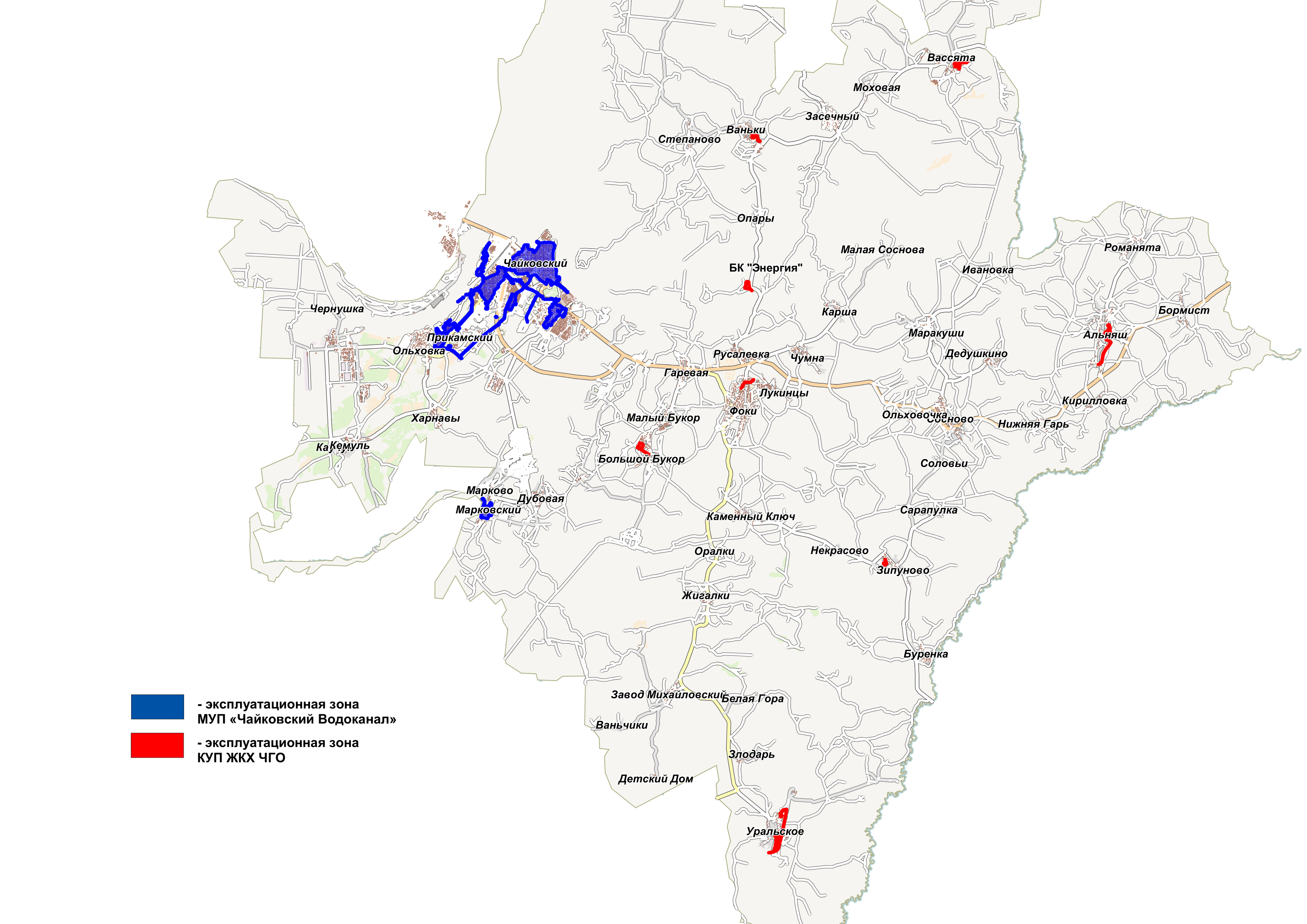 Зона эксплуатационной ответственности МУП ЧГО «Чайковский Водоканал»,                                                                                        КУП ЖКХ Чайковского городского округаВодоотведение на территории г. Чайковский В г. Чайковский имеется централизованная система водоотведения, которой обеспечен многоэтажный жилой фонд. Проектная мощность канализационных очистных сооружений – 37 тысяч м3/сут. Канализационные очистные сооружения расположены в Сайгатском микрорайоне города. Выпуск очищенных стоков производится в реку Кама.Отведение сточных вод осуществляется по системе напорно-самотечных коллекторов, на сети имеется 18 канализационных станций, находящихся в хозяйственном ведении МУП ЧГО «Чайковский Водоканал». Усадебная жилая застройка в основном не канализована, а оборудована выгребами.На городские канализационные сооружения поступают стоки, как от жилой застройки, так и от предприятий города, кроме АО «Уралоргсинтез», имеющего собственные очистные сооружения. Объекты и сети водоотведения п. Прикамский присоединены в систему канализации г. Чайковский.Водоотведение на территории Альняшинской сельской территорииСистема водоотведения в населенных пунктах Альняшинской сельской территории отсутствует, за исключением с. Альняш.В с. Альняш имеется автономная канализационная станция «Топас-150». Данные локальные очистные сооружения эксплуатируются с 2010 г, износ очистных сооружений – 100%.Канализация с. Альняш – самотечная, диаметр магистральной сети 200 мм, протяженность труб самотечной канализации 1,834 км, количество насосных станций – 1, износ сетей – 100%.На остальной территории Альняшинской сельской территории централизованная канализация отсутствует, сточные воды от жилых домов отводятся в выгреб и септики на приусадебных участках или непосредственно на рельеф в пониженные места.Территории Альняшинской сельской территории, не охваченные централизованной системой водоотведения:- д. Бормист;- д. Кирилловка;- д. Романята.Основное влияние на загрязнение вод оказывают неочищенные сточные воды на территории Альняшинской сельской территории.Водоотведение на территории Большебукорской сельской территории Система водоотведения в населенных пунктах Большебукорской сельской территории отсутствует.Сети канализации представлены в с. Большой Букор. Канализационная сеть с. Большой Букор обслуживает многоквартирные жилые дома и административные здания в районе «Финский поселок». Диаметр магистральной сети 150-200 мм, протяженность труб самотечной канализации 1,200 км, количество насосных станций – 1, износ сетей – 100% (не подлежат эксплуатации).Территории Большебукорского территориального отдела, не охваченные централизованной системой водоотведения:- с. Большой Букор;- д. Гаревая;- д. Малый Букор.Водоотведение на территории Ваньковской сельской территорииСистема централизованного водоотведения на Ваньковской сельской территории имеется в с. Ваньки и с. Вассята, б/к «Энергия». Канализационные очистные сооружения отсутствуют, кроме б/к «Энергия». Сточные воды от жилой застройки и общественных зданий отводятся системой самотечных коллекторов на рельеф без очистки.Сети канализации представлены в:с. Ваньки (длина 1,337 км, диаметр 200 мм), износ сетей – 100% (не подлежат эксплуатации), количество насосных станций – 1;- с. Вассята (длина 2,624 км, диаметр 100-300 мм), износ сетей – 100% (не подлежат эксплуатации) количество насосных станций – 1;- б/к «Энергия» (длина 4,364 км, диаметр 100-200 мм) износ сетей – 70 % (состояние удовлетворительное), количество насосных станций – 1.В б/к «Энергия» предусмотрена система хозяйственно-бытовой канализационной сети. На основе заключенных долгосрочных договоров КУП ЖКХ ЧГО принимает от абонентов сточные воды для биологической очистки на КОС б/к «Энергия», проектной производительностью 50 м3/сут.Сточные воды в остальных населенных пунктах Ваньковской сельской территории отводятся в выгреб и септики на приусадебных участках, с последующей откачкой или непосредственно на рельеф в пониженные места.Населенные пункты Ваньковской сельской территории, не охваченные централизованной системой водоотведения:- д. Векошинка;- д. Засечный;- д. Опары;- д. Аманеево;- д. Степаново;- д. Моховая.Водоотведение на Зипуновской сельской территорииСистема централизованного водоотведения на Зипуновской сельской территории развита слабо. В границах с. Зипуново находится станция биологической очистки хозяйственно-бытовых сточных вод «ТОПАС-75» производительностью 75 м3/сут. Данные локальные очистные сооружения эксплуатируются с 2010 г, износ очистных сооружений – 100%.Сети канализации имеются в с. Зипуново самотечная, диаметр магистральной сети 100-150 мм, протяженность труб самотечной канализации 0,7 км, количество насосных станций – 1, износ сетей – 100%.В остальных населенных пунктах Зипуновской сельской территории централизованная канализация отсутствует, сточные воды от жилых домов и общественных зданий отводятся в выгреб и септики на приусадебных участках или непосредственно на рельеф в пониженные места.Населенные пункты Зипуновской сельской территории, не охваченные централизованной системой водоотведения:- п. Бурёнка;- д. Некрасово;- д. Сарапулка.Водоотведение на Марковской сельской территорииВ п. Марковский очистка производится на станции биологической очистки сточных вод производительностью 175 м³/час (4200 м3/сут). В п. Марковский канализационные станции отсутствуют. В связи со значительным падением рельефа местности сточные воды самотеком поступают в коллектор, транспортирующий сточные воды на СБОСВ. Диаметр труб магистральной сети – 100-300 мм, +протяженность труб самотечной канализации – 7,937 км, сети находятся в удовлетворительном состоянии. Населенные пункты Марковской сельской территории, не охваченные централизованной системой водоотведения:- д. Марково;- д. Дубовая.Водоотведение на Ольховской сельской территорииВ п. Прикамский сеть интегрирована в систему канализации                  г. Чайковский.Населенные пункты Ольховской сельской территории, не охваченные централизованной системой водоотведения:- д. Харнавы;- с. Ольховка;- с. Кемуль;- п/ст. Каучук;- п. Чернушка.Водоотведение на Сосновской сельской территорииВся Сосновская сельская территория не охвачена централизованной системой водоотведения. Стоки поступают в индивидуальные биологические очистные резервуары (септики и выгребные ямы) от каждого потребителя. С последующей откачкой.Населенные пункты Сосновской сельской территории, не охваченные централизованной системой водоотведения:- д. Дедушкино;- д. Ивановка;- д. Малая Соснова;- д. Маракуши;- д. Нижняя Гарь;- д. Ольховочка;- д. Соловьи;- с. Сосново (длина 0,352 км, диаметр 200 мм), износ сетей – 100% (не подлежат эксплуатации), количество насосных станций – 1.Водоотведение на Уральской сельской территории Система централизованного водоотведения на Уральской сельской территории развита слабо. Сети канализации имеются в                      с. Уральское. В границах с. Уральское по ул. Нефтяников находятся очистные сооружения 1954 года постройки (не эксплуатируются). Сети канализации имеются в с. Уральское, диаметр магистральной сети 200 мм, протяженность труб самотечной канализации 7,9 км, количество насосных станций – 3, износ сетей – 100%.В остальных населенных пунктах Уральской сельской территории централизованная канализация отсутствует, сточные воды от жилых домов и общественных зданий отводятся в выгреб и септики на приусадебных участках или непосредственно на рельеф в пониженные места.Населенные пункты Уральской сельской территории, не охваченные централизованной системой водоотведения:- д. Злодарь;- д. Белая Гора.Водоотведение на Фокинской сельской территорииСистема централизованного водоотведения на Фокинской сельской территории развита слабо. В населенных пунктах Фокинской сельской территории канализационные очистные сооружения отсутствуют.Сети канализации имеются в с. Фоки: самотечная, диаметр магистральной сети 200 мм, протяженность труб самотечной канализации 0,931 км, количество насосных станций – 1, длина напорного коллектора составляет 1,552 км, диаметр 150, сети канализации в удовлетворительном состоянии.Сбор сточных вод у других потребителей с. Фоки и в населенных пунктах, не обеспеченных централизованной системой канализации на территории поселения – д. Чумна, с. Завод Михайловский, д. Жигалки, д. Каменный Ключ, д. Русалевка, д. Лукинцы, д. Карша, д. Оралки, д. Ваньчики, п. Детский Дом, д. Малая Соснова - осуществляется за счет выгребных ям.  Анализ существующего технического состояния систем коммунальной инфраструктурыАнализ эффективности и надежности источников (технические параметры, остаточный ресурс, ограничения использования мощностей, качество эксплуатации, наладки и ремонтов, системы учета расхода ресурсов и т.п.)Износ основного технологического оборудования КНС Чайковского городского округа, находящихся в эксплуатации МУП ЧГО «Чайковский Водоканал» и КУП ЖКХ ЧГО, составляет порядка 86%, оборудование находится в неудовлетворительном состоянии. Вывод о техническом состоянии КНС Чайковского городского округа представлен в таблице .Вывод о техническом состоянии КНС Чайковского городского округа Анализ эффективности и надежности сетей (схема и структура сетей, характеристика технических параметров и состояния, резервирование, применяемые графики работы и их обоснованность, статистика отказов и среднего времени восстановления работы, качество эксплуатации и диспетчеризации, состояние учета)Отвод и транспортировка хозяйственно-бытовых стоков от абонентов осуществляется через систему самотечных и напорных трубопроводов с установленными на них канализационными насосными станциями.Канализационные сети выполнены из стали, чугуна, керамики, ж/б, а/ц и полимерных материалов.Учитывая текущие сроки эксплуатации канализационных сетей, можно говорить о высокой степени износа действующих сетей централизованных систем водоотведения Чайковского городского округа.В ведении МУП ЧГО «Чайковский Водоканал» находятся 181,87 км. В том числе самотечных сетей – 159,34 км и напорных – 22,53 км.Общее количество канализационных колодцев – 4 802 шт.Средневзвешенный физический износ канализационных сетей централизованного водоотведения на территории Чайковского городского округа, находящихся в эксплуатационной зоне МУП ЧГО «Чайковский Водоканал» составляет 65,3%.В связи с изношенностью сетей МУП ЧГО «Чайковский Водоканал» ежегодно производит текущий ремонт ветхих участков сетей водоотведения. По данным МУП  ЧГО «Чайковский Водоканал» в 2021 году были произведены работы по капительному ремонту 783,8 м сетей водоотведения, в 2020 г. – 690,6 м.Характеристика канализационной сети МУП ЧГО «Чайковский Водоканал» представлена в таблице .Характеристика канализационной сети МУП ЧГО «Чайковский Водоканал»В ведении КУП ЖКХ Чайковского городского округа находятся 22,796 км сетей водоотведения. Информация о сетях водоотведения представлена в таблице .Основные характеристики и выводы о техническом состоянии канализационных сетей, находящихся в эксплуатации КУП ЖКХ Чайковского городского округаФизический износ канализационных сетей централизованного водоотведения на территории Чайковского городского округа, находящихся в эксплуатационной зоне КУП ЖКХ Чайковского городского округа, составляет 91%.Анализ зон действия источников и их рациональности (матрицы покрытия нагрузки потребителей в зонах действия источников, балансы мощности и нагрузки)В соответствии с требованиями к содержанию схем водоснабжения и водоотведения «технологическая зона водоотведения» - часть централизованной системы водоотведения (канализации), отведение сточных вод из которой осуществляется в водный объект через одно инженерное сооружение, предназначенное для сброса сточных вод в водный объект (выпуск сточных вод в водный объект), или несколько технологически связанных между собой инженерных сооружений, предназначенных для сброса сточных вод в водный объект (выпусков сточных вод в водный объект).Централизованную систему водоотведения Чайковского городского округа можно разделить на 10 технологических зон:г. Чайковский;с. Альняш;с. Зипуново;п. Марковский;б/к «Энергия», Ваньковское с/п;с. Уральское;с. Большой Букор;с. Ваньки;с. Вассята;с. Фоки.ТЗ ВО г. ЧайковскийВ г. Чайковский имеется централизованная система хозяйственно-бытового водоотведения, которой обеспечен многоэтажный жилой фонд, частично частный сектор. Проектная мощность канализационных очистных сооружений – 37 тыс. м3/сут. Канализационные очистные сооружения расположены в Сайгатском микрорайоне города. Выпуск очищенных стоков производится в реку Кама.Отведение сточных вод осуществляется по системе напорно-самотечных коллекторов, на сети имеется 18 канализационных насосных станций. Усадебная жилая застройка в основном не канализована, а оборудована выгребами.Централизованная канализация подведена к 92% объектов (зданий и сооружений) г. Чайковский. Остальная часть застройки поселения оснащена выгребами и септиками. Хозяйственно-фекальные воды из септиков и выгребов вывозятся специализированными ассенизаторскими машинами и сбрасываются в канализационный колодец перед КНС-9 (Заринский м/р).Сеть канализации поселка Прикамского интегрирована в систему канализации города Чайковского. ТЗ ВО п. МарковскийОчистка производится на станция биологической очистки сточных вод (п. Марковский) проектной производительностью 175 м³/час. Диаметр труб магистральной сети – 200-300 мм, протяженность труб самотечной канализации магистральной сети водоотведения – 7937,1 м. ТЗ ВО с. АльняшАэрационная станция ТОПАС. Фактическое поступление стоков составляет 150м³/сут. Система канализационных коллекторов – самотечная диаметр магистральной сети 200 мм. Протяженность труб самотечной канализации 1,8 км.ТЗ ВО с. ЗипуновоОчистка стоков осуществляет на станции биологической очистки хозяйственно-бытовых сточных вод «ТОПАС-75» производительностью 75 м³/сут, которые эксплуатируются с 2010 года.На остальной территории Зипуновского территориального отдела централизованная канализация отсутствует, сточные воды от жилых домов и общественных зданий отводятся в выгреб и септики на приусадебных участках или непосредственно на рельеф в пониженные места. ТЗ ВО б/к «Энергия»В б/к «Энергия» предусмотрена система хозяйственно-бытовой канализационной сети. На основе заключенных долгосрочных договоров КУП ЖКХ ЧГО принимает от абонентов сточные воды для биологической очистки на КОС б/к «Энергия». ТЗ ВО с. УральскоеОтведение сточных вод осуществляется по системе напорно-самотечных коллекторов, на сети имеется 3 канализационных станций. Усадебная жилая застройка в основном не канализована, а оборудована выгребами. В границах с. Уральское по ул. Центральная находятся очистные сооружения 1954 года постройки.  Система характеризуется неудовлетворительным состоянием сетей канализации, а также высокой степенью физического износа насосного оборудования КНС, КОС.ТЗ ВО с. Большой БукорКанализационная сеть с. Большой Букор протяженностью 1,2 км обслуживает многоквартирные жилые дома и административные здания в районе «Финский поселок». Сброс хозяйственно-бытовых сточных вод осуществляется в реку Букорок.ТЗ ВО с. ВанькиСточные воды от жилой застройки и общественных зданий отводятся системой самотечных коллекторов на рельеф без очистки.ТЗ ВО с. ВассятаСточные воды от жилой застройки и общественных зданий отводятся системой самотечных коллекторов на рельеф без очистки.ТЗ ВО с. ФокиКанализационные очистные сооружения в с. Фоки отсутствуют.Сети канализации имеются в селе Фоки: самотечная, диаметр магистральной сети 200 мм, протяженность труб самотечной канализации 0,931 км, количество насосных станций – 1, длина напорного коллектора составляет 1,552 км, диаметр 150, сети канализации в удовлетворительном состоянии.С оставшихся селитебных территорий с. Фоки, не обслуживаемых централизованными системами водоотведения, а также территорий других населенных пунктов поселения, отвод сточных вод осуществляется по нецентрализованной схеме – в выгребные ямы и на рельеф.Технологические зоны системы водоотведения Чайковского городского округа представлены на рисунках -.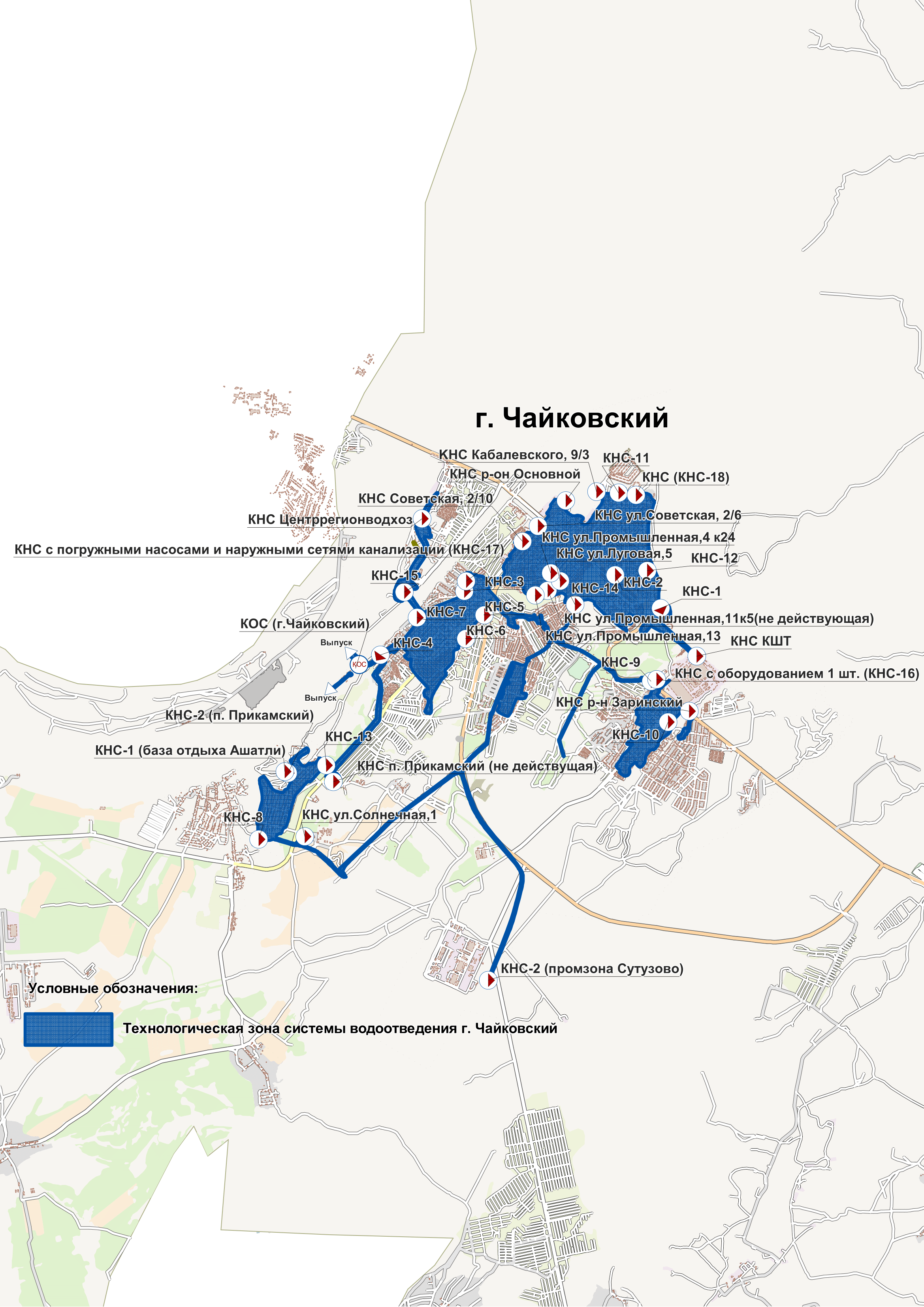 Технологические зоны системы водоотведения                                  г. Чайковский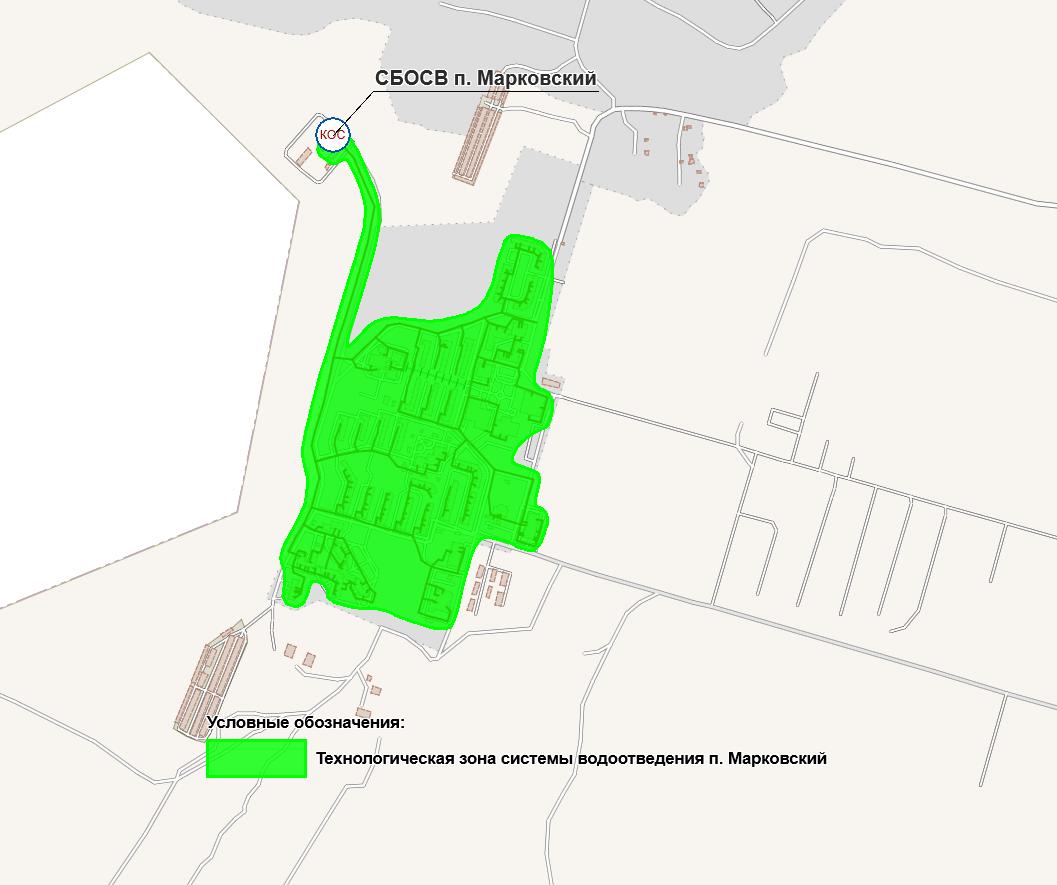 Технологические зоны системы водоотведения                                 п. Марковский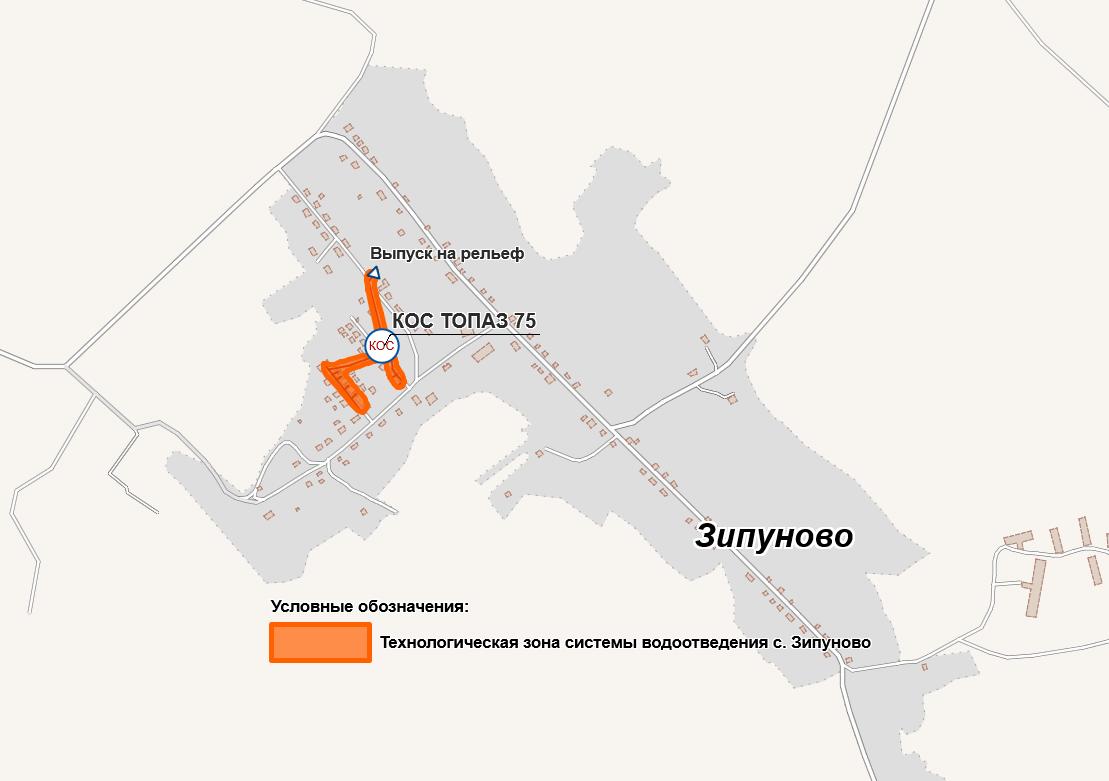 Технологические зоны системы водоотведения                                        с. Зипуново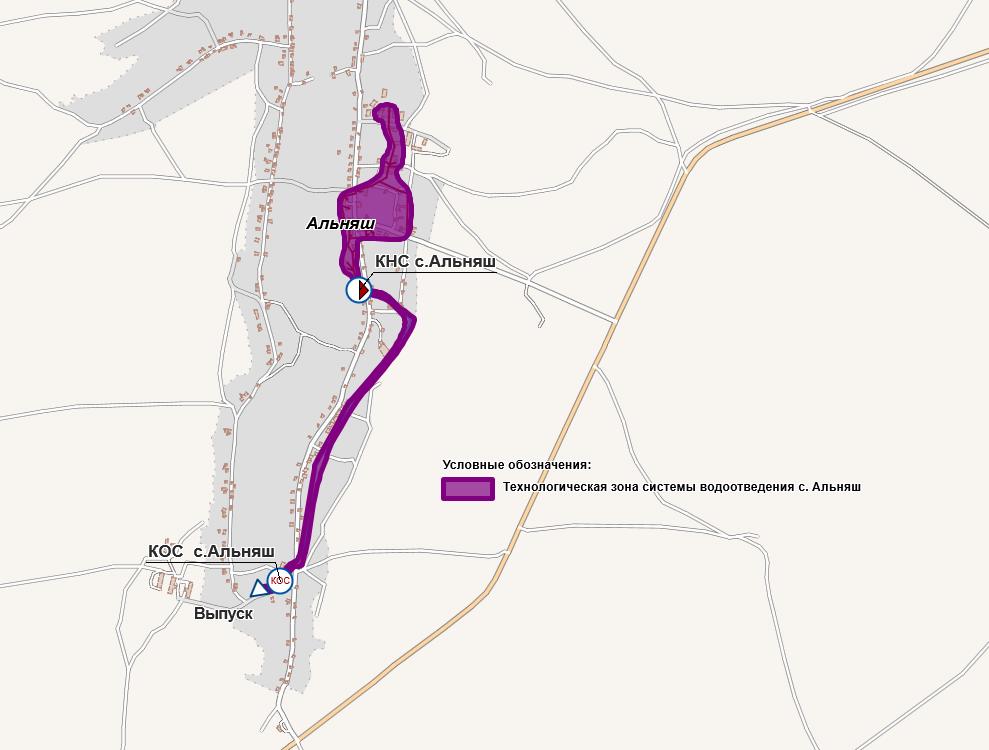 Технологическая зона системы водоотведения                                              с. Альняш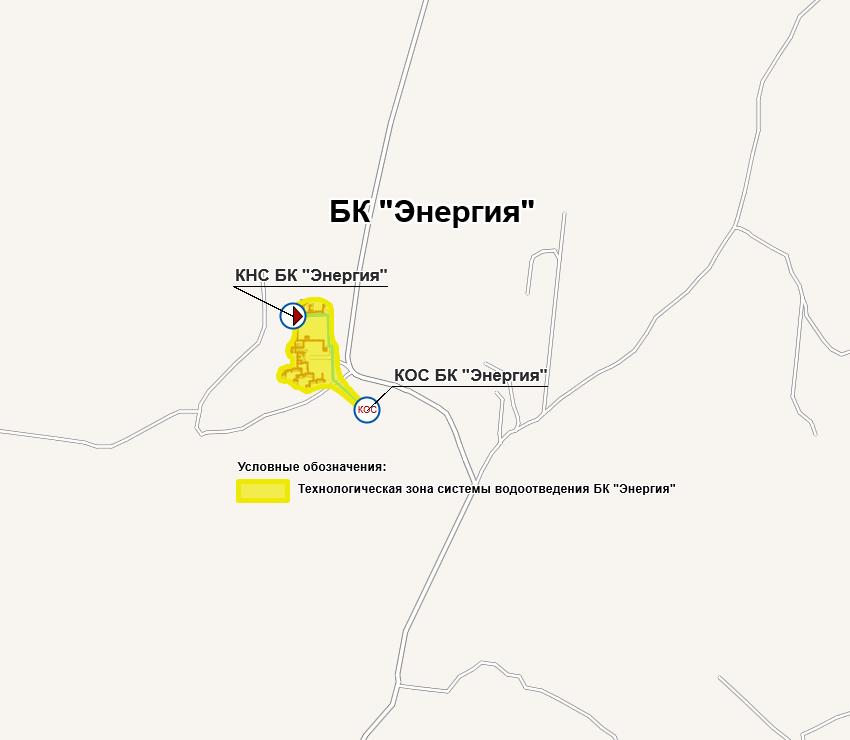 Технологическая зона системы водоотведения                                   б/к «Энергия»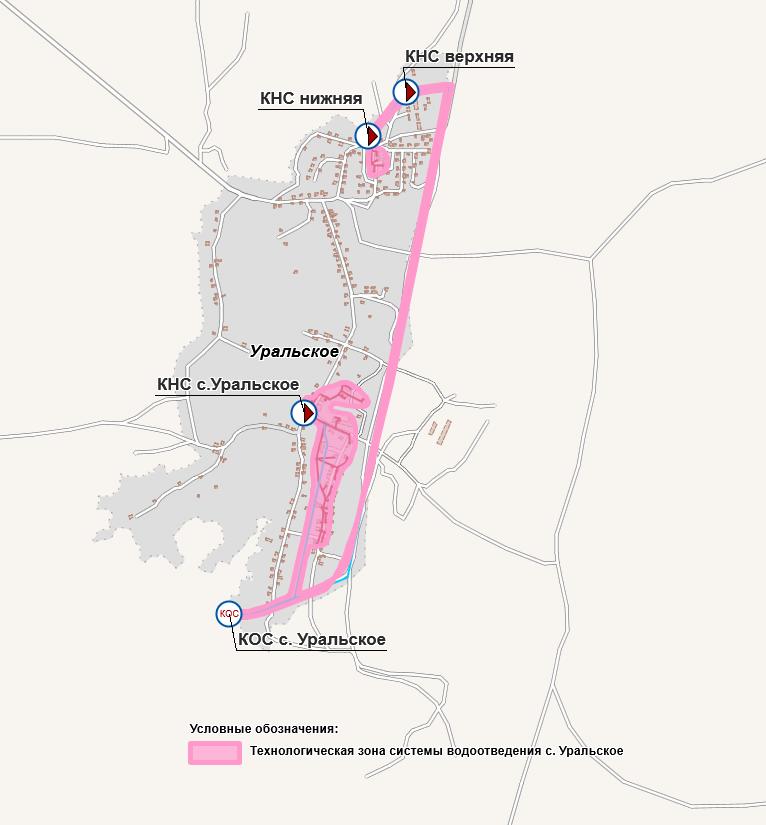 Технологическая зона системы водоотведения                                          с. Уральское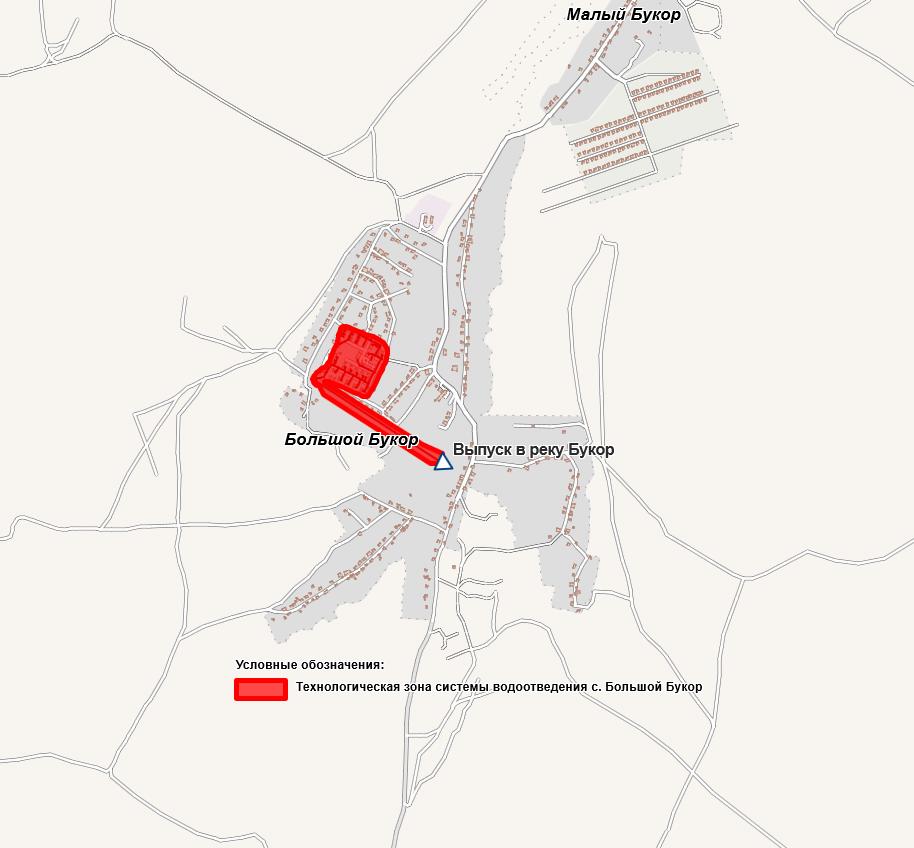 Технологическая зона системы водоотведения                                        с. Большой Букор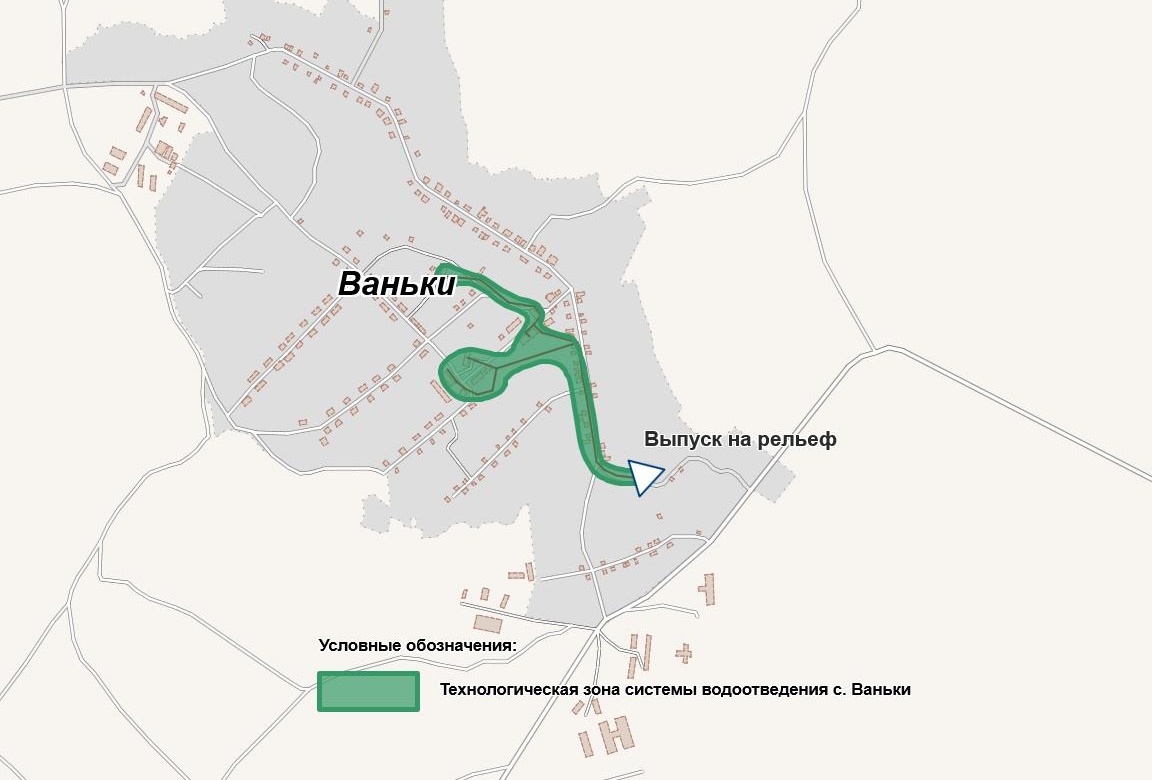 Технологическая зона системы водоотведения                                            с. Ваньки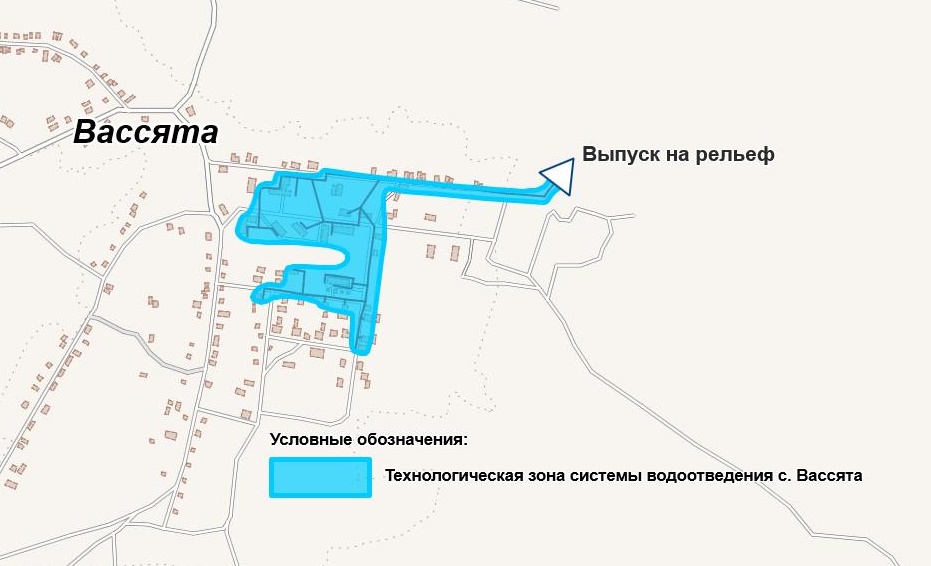 Технологическая зона системы водоотведения                                      с. Вассята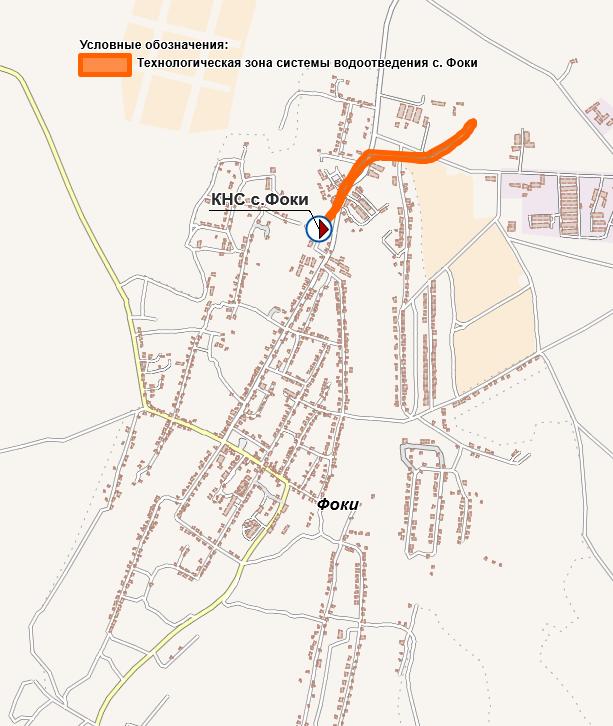 Технологическая зона системы водоотведения                                       с. ФокиАнализ имеющихся резервов и дефицитов мощности в системе водоотведения и ожидаемых резервов и дефицитов на перспективу с учетом будущего спросаРасчет требуемой мощности очистных сооружений выполнен в соответствии с прогнозируемыми объемами приема сточных вод по годам.В таблице  представлены сведения о приеме сточных вод в максимальные сутки, фактической и необходимой в перспективе на 2040 год мощности очистных сооружений канализации Чайковского городского округа.Обеспеченность мощностей систем водоотведения на прогнозный периодАнализ воздействия на окружающую среду (оценка выбросов парниковых газов)Сброс загрязняющих веществ в поверхностные водные объекты, подземные водные объекты и на водозаборные площадки может происходить из следующих основных элементов централизованной системы водоотведения:- из трубопроводов и арматуры на сетях водоотведения при возникновении аварийных ситуаций (утечки из арматуры на напорных участках сети, прорывы и засорения трубопроводов, механические повреждения трубопроводов);- из КНС в результате отключения питания электродвигателей насосного оборудования, превышения максимально допустимого расхода сточных вод на КНС;- из канализационных очистных сооружений в результате превышения максимально допустимого расхода сточных вод на КОС, засорения элементов КОС, нарушения технологии очистки.Для предотвращения возникновения аварийного сброса сточных вод на рельеф местности в результате возникновения утечек или прорывов труб канализационной сети, схемой водоотведения в соответствующем разделе предусматривается мероприятие по реконструкции изношенных участков канализационной сети, включая реконструкцию (капитальный ремонт) арматуры, на полиэтиленовые (ПЭ) трубопроводы со сроком гарантированной службы не менее 50 лет, стойких к коррозийному и абразивному воздействию агрессивных жидких сред, что позволит значительно снизить аварийность на канализационных сетях.При возникновении аварийной ситуации на КНС происходит заполнение сточными водами приемной камеры с последующим изливом сточных вод на поверхность.Решение данной проблемы можно осуществить путем прокладки резервных ниток канализационных сетей для возможности перераспределения нагрузок на КНС в случае возникновения аварийных ситуаций.Необходимые меры по предотвращению вредного воздействия на водный объект при сбросе сточных вод в черте населенного пункта – это снижение массы сброса загрязняющих веществ и микроорганизмов до наиболее жестких нормативов качества воды из числа установленных.Жилые дома, расположенные в отдалении от сетей канализации (подключение которых к централизованным сетям канализации нерентабельно) рекомендуется оснащать накопителями сточных вод с применением водонепроницаемых материалов с последующим вывозом сточных вод ассенизационными машинами на канализационные очистные сооружения.Для снижения концентраций загрязняющих веществ в стоках, сбрасываемых в водный объект после очистки на КОС, схемой водоотведения предусмотрена реконструкция очистных сооружений, что позволит снизить сбросы загрязняющих веществ, иных веществ и микроорганизмов в поверхностные водные объекты до требуемых значений.Строительство новых очистных сооружений на территории Чайковского городского округа позволит обеспечить соответствие показателей качества сточных вод существующим нормативам и улучшить экологическую обстановку.В настоящее время только МУП ЧГО «Чайковский Водоканал» производит обработку осадков сточных вод согласно ТУ 37.00.20-001-03296099-2020. Сведения о применяемых методах обработки осадков сточных вод КУП ЖКХ Чайковского городского округа отсутствуют. Для обеспечения технологического процесса очистки сточных вод необходимо предусмотреть современное высокоэффективное оборудование, автоматизацию технологического процесса, автоматический контроль с помощью пробоотборников и анализаторов непрерывного действия. Введенные в эксплуатацию после строительства очистные сооружения позволяют:- достичь качества очистки сточных вод до требований, предъявляемых к воде водоемов рыбохозяйственного назначения;- уменьшить массу сбрасываемых загрязняющих веществ;- предотвратить возможный экологический ущерб.Описание основных проблем и пути их решенияОсновными техническими и технологическими проблемами                   в сфере водоотведения городского округа являются:- высокий физический и моральный износ основного                                 и вспомогательного оборудования на КОС;- высокий физический и моральный износ основного                               и вспомогательного оборудования на КНС;- низкая степень автоматизации и диспетчеризации на основных действующих объектах (КОС, КНС);- отсутствие системы очистки поверхностно-ливневых вод, что приводит к выпуску загрязнённых вод в поверхностный водный объект;- высокий физический износ канализационных сетей.Наиболее острой является проблема износа канализационных сетей. Поэтому особое внимание должно уделяться их реконструкции и капитальному ремонту. Для вновь прокладываемых участков канализационных трубопроводов наиболее надежным и долговечным материалом является полиэтилен. Этот материал выдерживает ударные нагрузки при резком изменении давления в трубопроводе, является стойким к электрохимической коррозии. Требуется перекладка физически изношенных сетей, реконструкция канализационных насосных станций с заменой насосных агрегатов в КНС, выработавших срок эксплуатации.Требуется строительство новых очистных сооружений.Ожидаемый эффект – обеспечение экологической и санитарно-эпидемиологической безопасности на территории, соответствие качества очищенных сточных вод установленным НДС, обеспечение существующей и планируемой застройки централизованной системой водоотведения.Муниципальное унитарное предприятие Чайковского городского округа «Чайковский Водоканал»Сводные существующие проблемы в сфере водоотведения в соответствии с данными МУП ЧГО «Чайковский Водоканал» и пути их решения приведены в таблице .Существующие проблемы в сфере водоотведения МУП ЧГО «Чайковский Водоканал» и пути их решенияАнализ финансового состояния организаций коммунального комплекса, действующих тарифов, платежей и задолженности потребителей за поставленные коммунальные ресурсыТарифы, плата за подключение (технологическое присоединение)Тарифы в сфере водоотведения МУП ЧГО «Чайковский Водоканал» представлены в таблице .Тарифы в сфере водоотведения КУП ЖКХ Чайковского городского округа представлены в таблицах –.Тарифы в сфере водоотведения МУП ЧГО «Чайковский Водоканал» по 31.12.2022г.Тарифы в сфере водоотведение КУП ЖКХ Чайковского городского округаТарифы в сфере водоотведение КУП ЖКХ Чайковского городского округаТарифы в сфере водоотведение КУП ЖКХ Чайковского городского округаТарифы в сфере холодного водоснабжения и водоотведение КУП ЖКХ Чайковского городского округаАнализ финансово-хозяйственной деятельности ресурсоснабжающих организацийФактические показатели финансово-хозяйственной деятельности в сфере водоотведения за 2023 год представлены в таблицах –.Фактические показатели финансово-хозяйственной деятельности КУП ЖКХ Чайковского городского округа в сфере водоотведенияФактические показатели финансово-хозяйственной деятельности МУП ЧГО «Чайковский Водоканал» в сфере водоотведенияАнализ платежей и задолженности потребителей за предоставленные ресурсыОдним из важнейших показателей экономической эффективности коммунального комплекса является уровень собираемости платежей с абонентов за предоставленные коммунальные услуги. Данный показатель в первую очередь характеризует доступность стоимости платы за коммунальные услуги для населения Чайковского городского округа. Согласно Приказу Министерства регионального развития РФ от 23 августа 2010 г. № 378 «Об утверждении методических указаний по расчету предельных индексов изменения размера платы граждан за коммунальные услуги», определяющему критерии доступности для граждан платы за коммунальные услуги, уровень собираемости платы за коммунальные услуги рассчитывается как отношение оплаченных и начисленных значений платы за коммунальные услуги в каждом году (используются статистические данные формы).Уровень доступности платы за ЖКУ по критерию собираемости платежей также можно оценить на основании приказа Минрегионразвития № 378 следующим образом:- Высокий – при уровне собираемости платежей свыше 92%;- Доступный – при уровне собираемости платежей от 85% до 92%;- Недоступный – при уровне собираемости платежей ниже 85%.Сведения об уровне собираемости платежей и оценка доступности стоимости ЖКУ для населения согласно приказу Минрегионразвития № 378 представлены в таблице . Данная таблица сформирована на основании форм статистического наблюдения о работе организаций, оказывающих услуги в сфере жилищно-коммунального хозяйства в муниципальном образовании, предоставляемых Федеральной службой государственной статистики.Характеристика и состояние проблем в системе газоснабженияОписание организационной структуры, формы собственности и системы договоров между ресурсоснабжающими организациями и потребителямиГазоснабжение на территории муниципального образования Чайковский городской округ осуществляет Филиал в г. Чайковский АО «Газпром газораспределение Пермь».На сегодняшний день в состав филиала в г. Чайковский АО «Газпром газораспределение Пермь» входит 6 управлений газового хозяйства и 2 службы газового хозяйства. А также аварийно-диспетчерская служба, службы «Подземметаллзащиты» и пуско-наладочных работ, автотранспортный отдел. Филиал осуществляет свою деятельность на территории Чайковского, Еловского, Осинского, Бардымского, Куединского, Чернушинского, Октябрьского и Уинского районов.Годовой объем транспортировки газа в Чайковском филиале составляет более 383 млн. куб. м. Филиал транспортирует газ предприятиям и котельным, в том числе Чайковской ТЭЦ, Куединским. Еловским, Осинским. Бардымским и Чернушинским теплосетям. На территории деятельности Чайковского филиала газифицировано более 74 768 квартир на природном газе.Протяженность наружных газопроводов, эксплуатируемых и обслуживаемых филиалом, составляет более 2262,08 км. На сегодняшний день численность сотрудников филиала в г. Чайковский АО «Газпром газораспределение Пермь» составляет 415 человек.Анализ существующего технического состояния систем газоснабженияАнализ эффективности и надежности источников (технические параметры, остаточный ресурс, ограничения использования мощностей, качество эксплуатации, наладки и ремонтов, системы учета расхода ресурсов и т.п.)Сведения о работе источников газоснабжения на территории Чайковского городского округа отсутствуют.Анализ эффективности и надежности сетей (схема и структура сетей, характеристика технических параметров и состояния, резервирование, применяемые графики работы и их обоснованность, статистика отказов и среднего времени восстановления работы, качество эксплуатации и диспетчеризации, состояние учета)Показатели качества и надежности регулируемых услуг представлены в таблице ниже.Показатели качества услуг АО «Газпром газораспределение Пермь» за 2022 годАнализ зон действия источников и их рациональности (матрицы покрытия нагрузки потребителей в зонах действия источников, балансы мощности и нагрузки)Филиал в г. Чайковский АО «Газпром газораспределение Пермь» осуществляет свою деятельность на территории Чайковского, Еловского, Осинского, Бардымского, Куединского, Чернушинского, Октябрьского и Уинского районов.Анализ имеющихся резервов и дефицитов мощности в системе газоснабжения и ожидаемых резервов и дефицитов на перспективу с учетом будущего спросаНа перспективу до 2040 г., с учетом будущего спроса и строительства новых ГРП и сетей газоснабжения дефицитов пропускной способности системы газоснабжения муниципального образования не прогнозируется.Анализ воздействия на окружающую среду (оценка выбросов парниковых газов)Газопровод представляет собой цельносварное сооружение и не является источником вредных выбросов.Мероприятия по охране окружающей среды выполняются в соответствии с законом Российской Федерации о недрах земли, об охране животного мира, атмосферного воздуха, памятников истории и культуры, законом о защите окружающей природной среды. При ведении всех видов строительно-монтажных работ, следует выполнять мероприятия по охране окружающей среды. Комплекс мероприятий предусматривает сохранность окружающей среды и нанесение ей минимального ущерба при строительстве и последующей эксплуатации Использование природного газа, как экологически наиболее чистого вида топлива, является мероприятием по оздоровлению воздушного бассейна района. При сжигании природного газа в продуктах сгорания отсутствуют твердые частицы (зола, сажа, пыль), сернистый ангидрид. Количество выбрасываемых окислов азота при работе на природном газе в среднем на 20% меньше, чем при сжигании твердого топлива (угля), т.к. коэффициент избытка воздуха при горении газа значительно ниже, чем при горении угля.Описание основных проблем и пути их решенияПроблемы, представляющие риски для перспективного развития системы газоснабжения Чайковского городского округа, не выявлено. Существующие проблемы решаются силами газоснабжающей организации в рабочем порядке.Анализ финансового состояния газоснабжающих организаций, действующих тарифов, платежей и задолженности потребителей за поставленный природный газТарифы, плата за подключение (технологическое присоединение)Сведения о тарифах на транспортировку газа представлены в таблице ниже.Тариф на природный газ на 2022 г. для потребителей АО «Газпром газораспределение Пермь» по газораспределительным сетям на территории Пермского краяАнализ финансово-хозяйственной деятельности ресурсоснабжающих организацийВ таблице ниже представлена информация об основных показателях финансово-хозяйственной деятельности АО «Газпром газораспределение Пермь» за 2022 год в сфере оказания услуг по транспортировке газа по газораспределительным сетям на территории Пермского края.Основные показатели финансово–хозяйственной деятельности АО «Газпром газораспределение Пермь» за 2022 годАнализ платежей и задолженности потребителей за предоставленные ресурсыИнформация по собираемости платежей предприятием и задолженности абонентов за поставленные услуги в сфере газоснабжения отсутствует.Характеристика и состояние проблем в сфере обращения с твердыми коммунальными отходамиОписание организационной структуры, формы собственности и системы договоров между коммунальными организациями и потребителямиВ настоящее время на территории Чайковского городского округа деятельность в качестве регионального оператора по обращению с твердыми коммунальными отходами осуществляет АО «ПРО ТКО» на основании Соглашения об организации деятельности по обращению с твердыми коммунальными отходами на территории Пермского края от 2 ноября 2018 г., заключенного между Региональной службой по тарифам Пермского края с ПКГУП «Теплоэнерго» (правопредшественник АО «ПРО ТКО»).Анализ существующего технического состояния систем коммунальной инфраструктурыАнализ эффективности и надежности источников (технические параметры, остаточный ресурс, ограничения использования мощностей, качество эксплуатации, наладки и ремонтов, системы учета расхода ресурсов и т.п.)Вывоз твердых коммунальных отходов осуществляется на полигон в пос. Светлый. В качестве резервного полигона д. Ключики Пермского района. В соответствии с Территориальной схемой обращения с отходами Пермского края на территории Чайковского городского округа планируется ввод в эксплуатацию мусоросортировочной станции расчетной максимальной мощностью 25 000 т/год. С момента ввода в эксплуатацию мусоросортировочной станции на территории Чайковского городского округа потоки будут направляться сначала на нее и затем на полигон пос. Светлый.Анализ эффективности и надежности сетей (схема и структура сетей, характеристика технических параметров и состояния, резервирование, применяемые графики работы и их обоснованность, статистика отказов и среднего времени восстановления работы, качество эксплуатации и диспетчеризации, состояние учета)Транспортировка ТКО от мест образования/накопления до полигона ТКО осуществляется автомобильным транспортом – «мусоровозами».В связи с тем, что сети отсутствуют, в данном разделе не рассматривается схема и структура сетей, характеристика технических параметров и состояния, резервирование, применяемые графики работы и их обоснованность, статистика отказов и среднего времени восстановления работы, качество эксплуатации и диспетчеризации, состояние учета.В целом система транспортирования ТКО в границах городского округа достаточно эффективна и надежна.Анализ зон действия источников и их рациональности (матрицы покрытия нагрузки потребителей в зонах действия источников, балансы мощности и нагрузки)На территории Чайковского городского округа вывоз ТКО осуществляется со 195 мест(площадок). Полигоны захоронения, утилизации и переработки твердых промышленных, нерадиоактивных и бытовых отходов отсутствуют.В перспективе на территории Чайковского округа планируется ввод в эксплуатацию мусоросортировочной станции проектной мощностью 25 000 тон в год.Анализ имеющихся резервов и дефицитов мощности в системе обращения ТКО и ожидаемых резервов и дефицитов на перспективу с учетом будущего спросаСведения представлены в разрезе Чайковского городского округа в таблице .Сведения о резервах и дефицитах мощности в системе обращения ТКО в Чайковском городском округеИнформация отходов по сбору с других муниципальных образований на полигоны отсутствует.В зависимости от реализации планов по развитию муниципального образования необходимо предусмотреть замену существующих полигонов на новые.Анализ воздействия на окружающую среду (оценка выбросов парниковых газов)В толще твердых коммунальных отходов, захороненных на полигонах, под воздействием микрофлоры происходит биотермический анаэробный процесс распада органической составляющей отходов.Конечным продуктом этого процесса является биогаз, основную объемную массу которого составляют метан и диоксид углерода. Наряду с названными компонентами биогаз содержит пары воды, оксид углерода, оксиды азота, аммиак, углеводороды, сероводород, фенол и в незначительных количествах другие примеси, обладающие вредным для здоровья человека и окружающей среды воздействием.Количественный и качественный состав биогаза зависит от многих факторов, в том числе, от климатических и геологических условий места расположения полигона, морфологического и химического состава завозимых отходов, условий складирования (площадь, объем, глубина захоронения), влажности отходов, их плотности и т.д., и подлежит уточнению в каждом конкретном случае, но не ранее двух лет с начала эксплуатации полигона.Согласно методике расчета количественных характеристик выбросов загрязняющих веществ в атмосферу, от полигонов коммунальных отходов определяется удельный выход биогаза за период его активной стабилизированной генерации при метановом брожении реальных влажных отходов по формуле:где R - содержание органической составляющей в отходах, %;W - фактическая влажность отходов, %;Ж - содержание жироподобных веществ в органике отходов, %;У - содержание углеводородных веществ в органике отходов, %;Б - содержание белковых веществ в органике отходов, %.Для оценочного анализа применяются средние значения величин, необходимых для расчета.Для определения количественного выхода биогаза, отнесенного к одной тонне отходов, необходимо воспользоваться формулойгде tсбр - период полного сбраживания органической части отходов, в годах, определяемый по приближенной эмпирической формуле:где tcp .тепл - средняя из среднемесячных температура воздуха в районе полигона твердых бытовых и промышленных отходов (ТБО и ПО) за теплый период года 
(tср.мес. >0), в °С;Ттепл - продолжительность теплого периода года в районе полигона ТБО и ПО, в днях;10248 и 0,301966 - удельные коэффициенты, учитывающие биотермическое разложение органики.Описание основных проблем и пути их решенияПроблемы организации системы обращения с твердыми отходами потребления на территории Чайковского городского округа отсутствуют.Согласно приказу о внесении изменений в Территориальную схему обращения с отходами в Пермском крае от 23 октября 2023 г. мероприятия в сфере обращения Чайковского городского округа не предусмотрены.Анализ финансового состояния организаций коммунального комплекса, действующих тарифов, платежей и задолженности потребителей за поставленные коммунальные ресурсыТарифы, плата за подключение (технологическое присоединение)Тарифы регионального оператора АО «ПРО ТКО» представлены в таблице .\Единый тариф на вывоз ТКО в Пермском краеАнализ финансово-хозяйственной деятельности ресурсоснабжающих организацийАнализ финансово-хозяйственной деятельности из открытых источников представлен в таблице .Основные показатели финансово-хозяйственной деятельностиАнализ платежей и задолженности потребителей за предоставленные ресурсыСведения о собираемости платежей и задолженностях отсутствуют.Характеристика состояния и проблем в реализации энерго- и ресурсосбережения, и учета и сбора информацииАнализ состояния энергоресурсосбережения в поселении, городском округе, в том числе наличие обоснованной программы мер и источников финансирования мероприятий по энергоресурсосбережению в многоквартирных домах, организациях, финансируемых из бюджета, муниципальных организацияхВ соответствии с требованиями Федерального закона №261-ФЗ от 23 ноября 2009 г. «Об энергосбережении и о повышении энергетической эффективности, и о внесении изменений в отдельные законодательные акты Российской Федерации», энергетический ресурс – носитель энергии, энергия которого используется или может быть использована при осуществлении хозяйственной и иной деятельности, а также вид энергии (атомная, тепловая, электрическая, электромагнитная энергия или другой вид энергии).Правовое регулирование в области энергосбережения и повышения энергетической эффективности основывается на следующих принципах:1.	эффективное и рациональное использование энергетических ресурсов;2.	поддержка и стимулирование энергосбережения и повышения энергетической эффективности;3.	системность и комплексность проведения мероприятий по энергосбережению и повышению энергетической эффективности;4.	планирование энергосбережения и повышения энергетической эффективности;5.	использование энергетических ресурсов с учетом ресурсных, производственно-технологических, экологических и социальных условий.Согласно Федеральному закону №261-ФЗ, полномочиями в области энергосбережения и повышения энергетической эффективности наделены органы государственной власти Российской Федерации, органы государственной власти субъектов Российской Федерации, органы местного самоуправления.К полномочиям органов местного самоуправления в области энергосбережения и повышения энергетической эффективности относятся:1.	разработка и реализация муниципальных программ в области энергосбережения и повышения энергетической эффективности;2.	установление требований к программам в области энергосбережения и повышения энергетической эффективности организаций коммунального комплекса, цены (тарифы) на товары, услуги которых подлежат установлению органами местного самоуправления;3.	информационное обеспечение мероприятий по энергосбережению и повышению энергетической эффективности, определенных в качестве обязательных федеральными законами и иными нормативными правовыми актами Российской Федерации, а также предусмотренных соответствующей муниципальной программой в области энергосбережения и повышения энергетической эффективности;4.	координация мероприятий по энергосбережению и повышению энергетической эффективности и контроль за их проведением муниципальными учреждениями, муниципальными унитарными предприятиями.На территории Чайковского городского округа действуют следующие программы:- Муниципальная программа «Территориальное развитиеЧайковского городского округа», утвержденная постановлением администрации города Чайковского от 02 января 2019  г. № 14/1;- Региональная программа по модернизации систем коммунальной инфраструктуры Пермского края, утвержденная постановлением Правительства Пермского края от 20 апреля 2023 г. № 300-п.Муниципальная программа «Территориальное развитие Чайковского городского округа»Данная программа включает в себя 7 подпрограмм:1.	Развитие системы газификации;2.	Развитие системы водоснабжения и водоотведения;3.	Развитие системы теплоснабжения;4.	Развитие системы электроснабжения;5.	Градостроительная документация;6.	Комплексное обеспечение инженерной инфраструктурой и благоустройством объектов;7.	Обеспечение реализации муниципальной программы.Целью программы является создание комфортной среды проживания для населения и гостей Чайковского городского округа.Достижение поставленной цели планируется за счет выполнения следующих задач:1.	Создание благоприятных условий для устойчивого, безопасного и комплексного развития территории округа.2.	Создание благоприятных условий для жизнедеятельности на территории округа.В результате реализации программы ожидается выполнение следующих мероприятий:- строительство 25,75 км. сетей газопровода;- строительство 49,29 км. сетей водоснабжения и водоотведения;- достижение 100% обеспеченности Чайковского городского округа необходимой градостроительной документацией.Целевые показатели муниципальной программы представлены в таблице ниже.Целевые показатели муниципальной программыСведения об объеме финансирования мероприятий муниципальной программы представлены в таблице ниже.Объем финансирования муниципальной программыРегиональная программа по модернизации систем коммунальной инфраструктуры Пермского краяЦелью программы является повышение качества и надежности предоставления коммунальных услуг населению Пермского края.Достижение поставленной цели планируется за счет выполнения следующих задач программы:- строительство и (или) реконструкция (модернизация), капитальный ремонт объектов питьевого водоснабжения и водоотведения с использованием перспективных технологий водоподготовки;- строительство и (или) реконструкция (модернизация), капитальный ремонт объектов теплоснабжения с целью улучшения качества функционирования систем теплоснабжения.Региональная программа реализуется в 2 этапа:1-й этап:	2023-2024 годы;2-й этап: 	2025-2027 годы.Перечень мероприятий, реализуемых на территории Чайковского городского округа в рамках реализации данной региональной программы представлен в таблице .Целевые показатели по результатам реализации мероприятий региональной программы представлены в таблице .Объем и структура затрат на реализацию мероприятий представлены в таблице .Перечень мероприятий по Чайковскому городскому округу в составе региональной программыЦелевые показатели региональной программыОбъем финансирования мероприятий в рамках реализации региональной программыПримечание:	Используемые сокращения:
ПД – затраты на разработку проектно-сметной документации;
СМР – затраты на производство строительно-монтажных работ;
СФ – средства публично-правовой компании «Фонд развития территорий»;
БС – бюджет субъекта Российской Федерации – Пермского края;
МБ – средства местного бюджета;
ВБ – средства внебюджетного источника.Анализ состояния учета потребления ресурсов, используемых приборов учета и программно-аппаратных комплексовАнализ состояния учета в системе электроснабжения Чайковского городского округаОбязанность оснащения объектов приборами учета электрической энергии установлена ст. 13 Федерального закона от 23 ноября 2009 г. № 261-ФЗ «Об энергосбережении и о повышении энергетической эффективности…». Доля потребителей Чайковского городского округа, оснащенных приборами учета электрической энергии близка к 100 %. Общественные и промышленные потребители полностью оснащены приборами учета электрической энергии.Показатели по обеспеченности приборами учета в соответствии с данными, предоставленными «ОРЭС Прикамья» и целевые показатели на 2023– 2040 годы представлены в таблице ниже.Обеспеченность приборами учета и целевые показатели Используемые для коммерческого учета приборы соответствуют требованиям основных положений функционирования розничных рынков (утверждены Постановлением Правительства РФ от 04 мая 2012 г. № 442), требований НП «Совет рынка» к коммерческим системам учета субъектов ОРЭ(М), Типовой инструкции по учёту электроэнергии при её производстве, передаче и распределении (РД 34.09.101-94) и других нормативных документов.На территории Чайковского ГО поставщиками электроэнергии и сетевыми компаниями широко используется автоматическая система контроля и учета электроэнергии (АСКУЭ), повышающая точность учета потребления электрической энергии и позволяющая применять многотарифную систему расчетов. В соответствии с « с 1 июля 2020 года ответственность за установку и замену приборов учета (ПУ) электроэнергии переходит к энергетическим компаниям - гарантирующим поставщикам в многоквартирных домах и к сетевым компаниям в случае с прочими потребителями (к ним, в том числе относятся потребители в частной жилой застройке). При этом, с 1 января 2022 г. установке подлежат ПУ, соответствующие требованиям к ПУ электрической энергии, которые могут быть присоединены к интеллектуальной системе учета электрической энергии (мощности), представляющей собой совокупность функционально объединенных компонентов и устройств, предназначенная для удаленного сбора, обработки, передачи показаний приборов учета электрической энергии, обеспечивающая информационный обмен, хранение показаний приборов учета электрической энергии.Анализ состояния учета в системе централизованного теплоснабжения Чайковского городского округаВ соответствии с Федеральным Законом от 23.11.2009 № 261-ФЗ «Об энергосбережении и о повышении энергетической эффективности» производимые, передаваемые, потребляемые энергетические ресурсы подлежат обязательному учету с применением приборов учета используемых энергетических ресурсов.Данные о существующих коммерческих узлах учета тепловой энергии и теплоносителя потребителей, подключенных к Чайковской ТЭЦ-18 и котельной ООО «Текстиль-Энергия» представлена в таблице ниже.Коммерческие узлы учета тепловой энергии и теплоносителя потребителей Анализ состояния учета в системе водоснабжения Чайковского городского округаФедеральным законом от 23 ноября 2009 г.  № 261-ФЗ «Об энергосбережении и о повышении энергетической эффективности, и о внесении изменений в отдельные законодательные акты Российской Федерации» (Федеральный закон № 261-ФЗ) для ресурсоснабжающих организаций установлена обязанность выполнения работ по установке приборов учета в случае обращения к ним лиц, которые, согласно закону, могут выступать заказчиками по договору.Порядок заключения и существенные условия договора, регулирующего условия установки, замены и (или) эксплуатации приборов учета используемых энергетических ресурсов (Порядок заключения договора установки ПУ), утвержден приказом Минэнерго России от 7 апреля 2010 г. № 149 и вступил в силу с 18 июня 2010 г.Для потребителей, не оборудованных соответствующими приборами учета, начисления осуществляются на основании нормативов потребления (население), договорных объемов, то есть расчетным способом.На обслуживании КУП ЖКХ Чайковского городского округа на участке с. Большой Букор, д. Ваньки, с. Сосново, БК «Энергия» находятся 29 артскважин, приборами учета пользуется 88 % абонентов. На участке с. Альняш находятся 4 артезианских скважин, приборами учета пользуется 95 % абонентов. На участке с. Фоки, д. Гаревая, д. Чумна, д. Русалевка находятся 10 артезианских скважин, приборами учета пользуется 95 % абонентов. В с. Зипуново, п. Буренка приборами учета пользуются 95 % абонентов. На участке с. Уральское находятся 3 артезианских скважины, приборами учета пользуется 96 % абонентов.По данным МУП ЧГО «Чайковский Водоканал» приборы учета установлены у 3967 абонентов, в т. ч.: г. Чайковский – 3203 шт., д. Дубовая – 114 шт., п. Марковский – 39 шт., п. Прикамский – 299 шт., с. Ольховка – 241 шт., садоводческий массив «Урожайный» – 28 шт., п. Новый – 43 шт.Также, в соответствии с частью 9 статьи 13 ФЗ РФ от 23 ноября 2009 г. № 261-ФЗ, организации, осуществляющие снабжение водой, обязаны осуществлять деятельность по установке, замене, эксплуатации приборов учета используемых энергетических ресурсов, снабжение которыми или передачу которых они осуществляют. В соответствии с данными требованиями, в целях учета общего объема забираемой водозаборными сооружениями и подаваемой в распределительные сети воды в Чайковском городском округе МУП ЧГО «Чайковский Водоканал» и КУП ЖКХ Чайковского городского округа установлены приборы технического учета на действующих водозаборных сооружениях и ВОС.Приборы учета воды на скважинах КУП ЖКХ Чайковского городского округа установлены:- Скважина МТФ №3740, СТФ с. Сосново;- Скважина №1, 2, 4 с. Уральское;- Скважины БК «Энергия» (№№1,3) - Бетар СВМТ-50Д зав.                  № 33433378.На водопроводных очистных сооружениях МУП ЧГО «Чайковский Водоканал» установлены датчики расхода (электромагнитные) ЭРИС.ВТ, теплоэнергоконтроллеры ИМ 2300.Анализ состояния учета в системе водоотведения Чайковского городского округаВ настоящее время приборы учета сточных вод размещаются абонентом, организацией, эксплуатирующей водопроводные или канализационные сети, на границе балансовой принадлежности сетей, границе эксплуатационной ответственности абонента, указанных организаций или в ином месте в соответствии с договорами, указанными в части 1 статьи 7, части 1 статьи 11, части 5 статьи 12 действующего Федерального закона от 7 декабря 2011 г. № 416 «О водоснабжении и водоотведении».Для технического учета принятых очистными сооружениями стоков используются приборы учета, установленные на КОС (г. Чайковский), СБОСВ (п. Марковский), б/к «Энергия»:- Расходомер ЭХО-Р-03-1;- Расходомер электромагнитный MS-3800. РСМ-05;- Расходомер РСМ-05.Дальнейшее развитие коммерческого учета сточных вод будет осуществляться в соответствии с Федеральным законом от 7 декабря 2011 г. № 416-ФЗ «О водоснабжении и водоотведении» и Федеральным законом от 23 ноября 2009 г. № 261-ФЗ "Об энергосбережении и о повышении энергетической эффективности, и о внесении изменений в отдельные законодательные акты Российской Федерации".Анализ состояния учета в системе газоснабжения Чайковского городского округаИсточники газоснабжения оборудованы приборами учета, на котельных муниципального образования установлены приборы учета газа. Сведения об оснащенности потребителей, включая жилой фонд, приборами учета потребляемого газа отсутствуют.Анализ состояния учета в системе сбора, утилизации и захоронения твердых коммунальных отходов Чайковского городского округа Транспортировка ТКО от мест образования/накопления до полигона ТКО осуществляется автомобильным транспортом – «мусоровозами». Весы на въезде на объекты для хранения отходов позволяют вести точный учет поступающих ТКО.Описание основных проблем в сфере ресурсосбережения и учета коммунальных ресурсов и пути их решенияСреди существующих проблем городского округа, актуальными вопросами в части энерго- и ресурсосбережения и учета являются следующие:- Неполный охват потребителей приборами учета;- Нехватка и износ объектов энерго- и ресурсообеспечения;- На территории городского округа не в полной мере развиты - автоматизированные системы управления и сбора информации в сфере жилищно-коммунального хозяйства;- Наличие в системе наружного (уличного) освещения города светильников с энергоэффективностью уступающим светодиодным осветительным приборам.Целевые показатели развития коммунальной инфраструктурыОбщие целевые показатели развития муниципального образованияПоказатели экономической доступности коммунальных услуг для населения и бюджета в части их оплаты (субсидии и социальная поддержка), подробно описаны и представлены в разделе 16 «Прогноз расходов населения на коммунальные ресурсы, расходов бюджета на социальную поддержку и субсидии, доступность тарифов на коммунальные услуги». Показатели, характеризующие обеспеченность населения жилой площадью, объемы ввода жилых и общественных зданий и перспективные показатели численности населения представлены в разделе 1 «Перспективные показатели развития для разработки программы».Целевые показатели развития системы теплоснабженияПеречень целевых (плановых) показателей функционирования централизованных систем теплоснабжения утвержден постановлением Правительства Российской Федерации от 16 мая 2014 г. № 452 и включает: 1. Показатели надежности объектов теплоснабжения: - Количество прекращений подачи тепловой энергии, теплоносителя в результате технологических нарушений на тепловых сетях на 1 км тепловых сетей; - Количество прекращений подачи тепловой энергии, теплоносителя в результате технологических нарушений на источниках тепловой энергии на 1 Гкал/час установленной мощности.2. Показатели энергетической эффективности объектов теплоснабжения: - Удельный расход топлива на производство единицы тепловой энергии, отпускаемой с коллекторов источников тепловой энергии; - Отношение величины технологических потерь тепловой энергии, теплоносителя к материальной характеристике тепловой сети; - Величина технологических потерь при передаче тепловой энергии, теплоносителя по тепловым сетям. Помимо вышеуказанных показателей, рассмотрены следующие показатели: 1. Показатели спроса на услуги теплоснабжения: - объем выработки тепловой энергии; - общий объем реализации тепловой энергии абонентам;  - суммарное потребление топлива. 2. Показатели качества поставляемого ресурса: - резерв/дефицит мощности источников теплоснабжения потребителей. 3. Показатели степени охвата потребителей приборами учета: - оснащение домов общедомовыми приборами учета. 4. Показатели воздействия на окружающую среду: - превышение ПДВ в атмосферу. Целевые показатели развития централизованной системы теплоснабжения Чайковского городского округа определены в соответствии со Схемой теплоснабжения муниципального образования и значениями прогнозного спроса на услуги теплоснабжения, приведены в таблице 5.1.Целевые показатели развития централизованной системы теплоснабжения Чайковского городского округаЦелевые показатели развития системы водоснабженияПеречень целевых (плановых) показателей функционирования централизованных систем ХВС утвержден приказом Министерства строительства и жилищно-коммунального хозяйства РФ от 4 апреля 2014 г. № 162/пр и включает: 1. Показатели качества воды: - доля проб питьевой воды, подаваемой с источников водоснабжения в распределительную водопроводную сеть, не соответствующих установленным требованиям, в общем объеме проб, отобранных по результатам производственного контроля качества питьевой воды. - доля проб питьевой воды в распределительной водопроводной сети, не соответствующих установленным требованиям, в общем объеме проб, отобранных по результатам производственного контроля качества питьевой воды. 2. Показатели надежности и бесперебойности водоснабжения: - количество перерывов в подаче воды, возникших в результатеаварий, повреждений и иных технологических нарушений на объектах централизованной системы холодного водоснабжения, в расчете на протяженность водопроводной сети в год (аварийность в системе). 3. Показатели эффективности использования ресурсов: - доля потерь воды в централизованных системах водоснабжения при транспортировке в общем объеме воды, поданной в водопроводную сеть;- удельный расход электрической энергии, потребляемой в технологическом процессе подготовки и транспортировки питьевой воды, на единицу объема воды, отпускаемой в сеть. Помимо вышеуказанных показателей, рассмотрены следующие: 1. Показатели спроса на услуги водоснабжения: - потребление питьевой воды абонентами на территории города. 2. Показатели степени охвата потребителей приборами учета:                        - оснащение домов общедомовыми приборами учета.Целевые показатели развития централизованной системы водоснабжения Чайковского городского округа определены в соответствии со Схемой водоснабжения и значениями прогнозного спроса на услуги водоснабжения, приведены в таблицах –.Целевые показатели развития по централизованным системам водоснабжения МУП ЧГО «Чайковский Водоканал» Целевые показатели развития по централизованным системам водоснабжения КУП ЖКХ Чайковского городского округаЦелевые показатели развития системы водоотведенияПеречень целевых (плановых) показателей функционирования централизованных систем ВО утвержден Приказом Министерства строительства и жилищно-коммунального хозяйства РФ от 04 апреля 2014 г. № 162/пр и включает:1. Показатели качества очистки сточных вод: - доля проб сточных вод, не соответствующих установленным нормативам допустимых сбросов, лимитам на сбросы, рассчитанная применительно к централизованной общесплавной (бытовой) системе водоотведения. 2. Показатели надежности и бесперебойности централизованной системы водоотведения: - удельное количество аварий и засоров в расчете на протяженность канализационной сети в год. 3. Показатели энергетической эффективности централизованной системы водоотведения: - удельный расход электрической энергии, потребляемой в технологическом процессе очистки сточных вод, на единицу объема очищаемых сточных вод; - удельный расход электрической энергии, потребляемой в технологическом процессе транспортировки сточных вод, на единицу объема транспортируемых сточных вод. Помимо вышеуказанных показателей, рассмотрены следующие: 1. Показатели спроса на услуги водоотведения: - сброс сточных вод абонентами в централизованную систему Целевые показатели развития централизованной системы водоотведения Чайковского городского округа определены в соответствии со Схемой водоотведения и значениями прогнозного спроса на услуги водоотведения, приведены в таблицах -.Целевые показатели развития централизованной системы водоотведения МУП ЧГО «Чайковский Водоканал»Целевые показатели развития централизованной системы водоотведения КУП ЖКХ ЧГОЦелевые показатели развития системы газоснабженияВ программе комплексного развития, в соответствии с приказом Минрегионразвития от 1 октября 2013 г.  № 359/ГС «Об утверждении методических рекомендаций по разработке программ комплексного развития» предусмотрена следующая группа целевых показателей, направленных на сбалансированность систем коммунальной инфраструктуры по каждому виду коммунального ресурса:1. Показатели спроса на коммунальные ресурсы:- потребление природного газа;- прирост потребления природного газа;- доля потребителей в жилых домах, обеспеченных доступом к коммунальной инфраструктуре.2. Показатели качества поставляемого ресурса:- обеспечение давления в точке подключения потребителей услуг к газораспределительной сети в пределах, необходимых для функционирования газопотребляющего оборудования;- количество обращений потребителей услуг в течение периода регулирования по поводу отклонения давления;- соответствие физико-химических характеристик газа в точке подключения потребителей услуг к сети газораспределения требованиям, установленным в нормативно-технических документах;- количество обращений потребителей услуг в течение периода регулирования по поводу несоответствия физико-химических характеристик газа.3. Показатели надежности (бесперебойности) снабжения потребителей услугами:- аварийность систем коммунальной инфраструктуры;- продолжительность (бесперебойность) поставки товаров и услуг;- удельный вес сетей, нуждающихся в замене.4. Показатели воздействия на окружающую среду:- превышение ПДВ в атмосферу.Целевые показатели развития системы газоснабжения муниципального образования приведены в таблице 5.6.Целевые показатели развития централизованной системы газоснабженияЦелевые показатели развития системы электроснабженияВ программе комплексного развития, в соответствии с приказом Минрегионразвития от 1 октября 2013 г. № 359/ГС «Об утверждении методических рекомендаций по разработке программ комплексного развития систем коммунальной инфраструктуры…» предусмотрена группа целевых показателей, направленных на сбалансированность систем электроснабжения:- спрос на коммунальные ресурсы;- показатели качества поставляемого ресурса;- показатели эффективности производства, передачи и потребления ресурса;- показатели надежности поставки ресурса;- показатели экологичности производства ресурсов.Целевые показатели развития системы электроснабжения муниципального образования приведены в таблице ниже.Целевые показатели развития системы электроснабженияЦелевые показатели развития системы обращения с твердыми коммунальными отходамиСогласно части 4 статьи 24.7 Федерального закона от 24 июня 1998 г.  № 89-ФЗ «Об отходах производства и потребления», собственники твердых коммунальных отходов обязаны заключить договор на оказание услуг по обращению с твердыми коммунальными отходами с региональным оператором по обращению с ТКО, в зоне деятельности которого образуются ТКО и находятся места их накопления.При этом региональный оператор в ходе своей деятельности должен придерживаться основных принципов государственной политики в области обращения с отходами в соответствии с действующим законодательством, в которые входят:- охрана здоровья человека, поддержание или восстановление благоприятного состояния окружающей среды и сохранение биологического разнообразия; - научно обоснованное сочетание экологических и экономических интересов общества в целях обеспечения устойчивого развития общества;- использование наилучших доступных технологий при обращении с отходами;- комплексная переработка материально-сырьевых ресурсов в целях уменьшения количества отходов;- использование методов экономического регулирования деятельности в области обращения с отходами в целях уменьшения количества отходов и вовлечения их в хозяйственный оборот;- доступ в соответствии с законодательством Российской Федерации к информации в области обращения с отходами;- участие в международном сотрудничестве Российской Федерации в области обращения с отходами.Направления государственной политики в области обращения с отходами на данный момент являются приоритетными в следующей последовательности:- максимальное использование исходных сырья и материалов;- предотвращение образования отходов;- сокращение образования отходов и снижение класса опасности отходов в источниках их образования;- обработка отходов;- утилизация отходов;- обезвреживание отходов.В связи с приоритетными направлениями развития систем обращения с ТКО, регламентированными ФЗ № 89, степень готовности системы обращения с ТКО важно оценивать не только со стороны надежности и работоспособности, но и со стороны возможности и объемов утилизации и обезвреживания отходов, а также внедрения раздельного сбора ТКО от населения.Система размещения ТКО имеет резерв мощностей для захоронения отходов и характеризуется высокой степенью надежности.Перечень целевых (плановых) показателей в сфере обращения ТКО включает:1. Показатели качества оказываемых услуг:- соответствие качества товаров и услуг установленным требованиям;- доля потребителей в жилых домах, обеспеченных доступом к объектам;2. Показатели эффективности объектов, используемых для захоронения твердых коммунальных отходов:- доля проб подземных вод, почвы и воздуха, отобранных по результатам производственного экологического контроля, несоответствующих установленным требованиям, в общем объеме таких проб;- количество возгораний твердых коммунальных отходов в расчете на единицу площади объекта, используемого для захоронения твердых коммунальных отходов)3. Показатели надежности поставки ресурса:- продолжительность (бесперебойность) поставки товаров и услуг;- коэффициент защищенности объектов от пожаров.Целевые показатели развития системы в области обращения с твердыми коммунальными отходами на территории муниципального образования приведены в таблице 5.8.Целевые показатели развития централизованной системы сбора и утилизации твердых коммунальных отходовПеречень инвестиционных проектов в сфере электроснабжения Чайковского городского округаВ ходе анализа существующего положения в сфере электроснабжения, имеющихся проблем и направлений их решения, в составе программы комплексного развития коммунальной инфраструктуры предполагается реализация ряда мероприятий, направленных на улучшение функционирования системы электроснабжения города, а также обеспечение электрической энергией перспективных потребителей. Данные мероприятия обеспечивают достижение целевых показателей развития системы электроснабжения Чайковского городского округа, приведенных в разделе 5 Обосновывающих материалов.Для обоснования перечисленных проектов использованы материалы следующих документов:- Схема и программа развития электроэнергетики Пермского края на 2023-2027 годы, утвержденная указом губернатора Пермского края от 29 апреля 2022 г. № 47;- Инвестиционные программы организаций, обеспечивающих электроснабжения потребителей на территории муниципального образования.Согласно ст. 13 Федерального закона от 23 ноября 2009 г.  № 261-ФЗ «Об энергосбережении и о повышении энергетической эффективности», до 1 января 2011 г. собственники помещений (до 1 июля 2012 г.  собственники жилых домов) обязаны оснастить свои объекты приборами учета электрической энергии.Сведения об оснащенности зданий приборами учета потребления электрической энергии приведены в Разделе 4 обосновывающих материалов Программы.Мероприятия, направленные на развитие системы электроснабженияПеречень мероприятий по развитию системы электроснабжения Чайковского городского округа представлен в таблице ниже.Перечень мероприятий, направленных на развитие систем электроснабженияПеречень инвестиционных проектов в сфере теплоснабжения Чайковского городского округаПроекты по новому строительству, реконструкции и техническому перевооружению источников тепловой энергииПроекты по новому строительству источников тепловой энергии, обеспечивающих прирост перспективной тепловой нагрузкиСтроительство мини-ТЭС в микрорайоне Заринский Теплоснабжение и горячее водоснабжение потребителей микрорайона Заринский г. Чайковский осуществляется ПАО «Т Плюс», теплоснабжающая организация приобретает тепловую энергию и химочищенную воду у стороннего поставщика – ООО «Текстиль-Энергия», эксплуатирующего одноименную водогрейную котельную.Увеличение стоимости отпускаемого с источника ресурса приводит к снижению экономической целесообразности деятельности ПАО «Т Плюс» по теплоснабжению потребителей в зоне действия рассматриваемой котельной. В качестве решения проблемы рассматривается возможность строительства нового источника комбинированной выработки электрической и тепловой энергии.Предлагается вместо строительства котла на ГВС мощностью 2 МВт на ВК Заря установить 2 ГПА мощностью 1 100 кВт каждая. Это позволит отказаться от покупки ЭЭ для Насосной станции №1 и №3, БМК-1 и БМК Заря, что суммарно приведет к снижению потребления электроэнергии на собственные нужды в размере 6,48 млн кВтч в год и увеличению объем продажи на 11,18 млн кВтч.Затраты на реализацию мероприятия по строительству мини-ТЭС в микрорайоне Заринский представлены в таблице ниже.Затраты на реализацию мероприятий по строительству мини-ТЭС в микрорайоне Заринский (тыс. руб.)Проекты по строительству электростанций установленной мощностью более 5 МВтСогласно положениям схемы и программы развития электроэнергетики Пермского края на 2023-2027 годы (утверждена указом губернатора Пермского края от 29 апреля 2022 г. № 47) строительство новых источников комбинированной выработки электрической и тепловой энергии на территории Чайковского городского округа не предусмотрено.Проекты по строительству котельныхСтроительство новых групповых котельных на вновь осваиваемых территориях на момент разработки настоящего документа не предусматривается. На территориях, для которых отсутствует возможность обеспечения тепловой энергией от существующих источников, предполагается осуществлять теплоснабжение от индивидуальных источников тепловой энергии.Проекты по реконструкции источников тепловой энергии, обеспечивающих прирост перспективной тепловой нагрузкиНа территории муниципального образования «Чайковский городской округ» функционирует один источник тепловой энергии, функционирующий в режиме комбинированной выработки – Чайковская ТЭЦ-18.По причине значительной удаленности источника от потребителей тепловой энергии мероприятия по реконструкции и (или) модернизации ТЭЦ для обеспечения перспективных приростов тепловых нагрузок не предусмотрены ввиду нецелесообразности.Помимо Чайковской ТЭЦ-18, на территории муниципального образования выработка тепловой энергии осуществляется на 13 котельных, каждая из которых имеет резерв мощности.В настоящей схеме теплоснабжения не предлагается мероприятий по реконструкции или модернизации котельных с увеличением зон их действия путем включения в них зон действия существующих источников тепловой энергии.Проекты по техническому перевооружению источников тепловой энергии с целью повышения эффективности работы систем теплоснабженияРеконструкция котельной ООО «Текстиль-Энергия»Выработка тепловой энергии на нужды отопления и горячего водоснабжения потребителей на котельной характеризуется низкой эффективностью по причине избыточной мощности водогрейного котла для существующей подключенной нагрузки, кроме того, данный котлоагрегат имеет значительный износ.Предусматривается изменение схемы выдачи тепловой мощности за счет использования сетевых подогревателей, от пара, вырабатываемого в паровых котлах. Существующие проблемы котельной обусловлены выработкой ресурса вспомогательного оборудования: деаэраторов питательной и подпиточной воды, бака аккумулятора. Для запуска схемы работы с использованием сетевых подогревателей необходимо приведение указанного оборудования к состоянию, отвечающему действующим нормативам. Необходимо выполнить работы по замене вспомогательного оборудования (деаэраторов питательной и подпиточной воды, замене бака-аккумулятора подпиточной воды и подпиточных насосов), внедрению автоматизации системы розжига котлоагрегатов и выводу из эксплуатации водогрейного котла.Реализация мероприятия планируется за счет амортизации и прибыли предприятия.Реконструкция котельной п. Марковский, 82Проблемы данного источника теплоснабжения обусловлены продолжительным сроком службы оборудования и избыточной тепловой мощностью котлов, приводящей к повышенному расходу топлива при работе в межотопительном (подогрев ГВС) и переходном периодах.Затраты на реализацию мероприятия по реконструкции котельной п. Марковский представлены в таблице ниже.Затраты на реализацию мероприятий по реконструкции котельной п. Марковский (тыс. руб.)Техническое перевооружение котельной с. Большой Букор, ул. Победы, д. 6/1Проблемы котельной обусловлены неоптимальным режимом работы котельной (загрузка в среднем 20%), отсутствием резервных котлоагрегатов и сроком службы оборудования, превышающим нормативный.В качестве мероприятия предлагается выполнение технического перевооружения котельной, включая установку двух котлоагрегатов номинальной мощностью 300 кВт.Затраты на реализацию мероприятия по реконструкции котельной с. Большой Букор, ул. Победы, д. 6/1 представлены в таблице ниже.Затраты на реализацию мероприятий по техническому перевооружению котельной с. Большой Букор, ул. Победы, д. 6/1 (тыс. руб.)Реконструкция котельной с. Фоки, ул. Ленина, д. 18/1Котельная характеризуется высоким физическим и моральным износом, срок службы оборудования котельной превышает нормативный.В качестве мероприятия предлагается реконструкция котельной с установкой в составе оборудования трех котлоагрегатов номинальной тепловой мощностью 0,6 МВт каждый.Затраты на реализацию мероприятия по реконструкции котельной с. Фоки, ул. Ленина, д. 18/1 представлены в таблице ниже.Затраты на реализацию мероприятий по реконструкции котельной с. Фоки, ул. Ленина, д. 18/1 (тыс. руб.)Меры по выводу из эксплуатации, консервации и демонтажу избыточных источников тепловой энергииВывод из эксплуатации – окончательная остановка работы источников тепловой энергии и тепловых сетей, которая осуществляется в целях их ликвидации или консервации на срок более одного года.Котельная п. БуренкаВ сценарии развития системы теплоснабжения МО «Чайковский городской округ» предусмотрен вывод котельной п. Буренка из эксплуатации с переносом ее тепловой нагрузки на новую блочно-модульную котельную мощностью 0,8 МВт (2 котла по 0,4 МВт).Основанием для данного мероприятия является продолжительный срок эксплуатации оборудования котельной. Срок службы установленных котлов на момент разработки схемы теплоснабжения превышает нормативный.Затраты на реализацию мероприятия по строительству блочно-модульной котельной в п. Буренка представлены в таблице ниже.Затраты на реализацию мероприятий по строительству котельной в п. Буренка (тыс. руб.)Котельная с. ВанькиВ с. Ваньки теплоснабжение осуществляется от единственной котельной, работающей на твердом топливе (дрова). В качестве мероприятий рассматривается строительство новой блочно-модульной котельной установленной тепловой мощностью 1,2 МВт (1,03 Гкал/ч) на природном газе, оснащенной двумя котлами мощностью 600 кВт (0,516 Гкал/ч) каждый и закрытие существующей. В результате реализации мероприятия ожидается повышение эффективности работы системы теплоснабжения, отпадает необходимость реконструкции либо замены основного оборудования существующей котельной, ожидается снижение эксплуатационных расходов.Затраты на реализацию мероприятия по строительству блочно-модульной котельной в с. Ваньки представлены в таблице ниже.Затраты на реализацию мероприятий по строительству котельной в с. Ваньки (тыс. руб.)Котельная с. Альняш, ул. Ленина, д. 70Состояние котельной характеризуется высоким износом, срок службы котлов превышает нормативный.Согласно сценарию развития теплоснабжения предлагается строительство новой блочно-модульной котельной установленной тепловой мощностью 0,5 МВт (2 котла по 0,25 МВт) и перевод на нее потребителей от действующей котельной ул. Ленина, д. 70.Затраты на реализацию мероприятия по строительству блочно-модульной котельной с. Альняш, ул. Ленина, д. 70, представлены в таблице ниже.Затраты на реализацию мероприятий по строительству новой БМК в с. Альняш, ул. Ленина, д. 70, (тыс. руб.)Строительство котельной в п. ПрикамскийВ настоящее время теплоснабжение потребителей п. Прикамский осуществляется от Чайковской ТЭЦ-18, присоединение потребителей выполнено от магистральных трубопроводов через ЦТП-4. Недостатком существующей схемы является избыточная мощность ЦТП-4 относительно присоединенной тепловой нагрузки, вследствие чего работа существующей схемы теплоснабжения п. Прикамский является неэффективной.В качестве мероприятия предлагается строительство блочно-модульной котельной установленной мощностью 0,9 МВт (3 котла по 0,3 МВт) для теплоснабжения школы и детского сада, переключение данных объектов от системы централизованного теплоснабжения п. Прикамский на котельную.Остальные потребители, подключенные к централизованной системе теплоснабжения, в дальнейшем будут переведены на индивидуальные источники теплоснабжения.Затраты на реализацию мероприятия по строительству перспективной котельной в п. Прикамский представлены в таблице ниже.Затраты на реализацию мероприятий по строительству котельной в п. Прикамский (тыс. руб.)Меры по переоборудованию котельных в источники комбинированной выработки электрической и тепловой энергииРасполагаемая тепловая мощность существующих котельных, расположенных на территории МО «Чайковский городской округ» распределена следующим образом:- котельная ООО «Текстиль-Энергия» – 154,7 Гкал/ч (включая 150 т/ч в паре и 50 Гкал/ч в сетевой воде);- водогрейная котельная в п. Марковский – 36,7 Гкал/ч;- блочно-модульные котельные в г. Чайковский – 18,83 и 9,03 Гкал/ч;- для котельных, расположенных в остальных населенных пунктах городского округа – не превышает 2,15 Гкал/ч.Таким образом, среди вышеперечисленных источников тепловой энергии, наиболее целесообразным является переоборудование в источник комбинированной выработки электрической и тепловой энергии с выработкой электрической энергии на собственные нужды котельной в п. Марковский.Затраты на реализацию мероприятия учтены в составе мероприятий по реконструкции котельной п. Марковский и представлены в п.  в таблице .Меры по переводу котельных в пиковый режимНа территории муниципального образования Чайковская ТЭЦ-18 функционирует в режиме комбинированной выработки и обеспечивает централизованное теплоснабжение потребителей г. Чайковский и п. Прикамский. При этом в зоне действия данного источника котельные отсутствуют.По причине отсутствия котельных в зоне действия источника, функционирующего в режиме комбинированной выработки тепловой и электрической энергии, данное мероприятие не рассматривается.Решения о перспективной установленной тепловой мощности каждого источника тепловой энергии с учетом резерваБалансы тепловой мощности источников перспективной тепловой нагрузки и тепловой нагрузки в системе централизованного теплоснабжения на территории Чайковского городского округа представлены в таблицах -.Баланс тепловой мощности источника тепловой энергии, функционирующего в режиме комбинированной выработки электрической и тепловой энергии, системы теплоснабжения                                 г. Чайковский, в зоне деятельности единой теплоснабжающей организации ПАО «Т Плюс» филиал «Пермский» Баланс тепловой мощности котельной ООО «Текстиль-Энергия» в системе теплоснабжения г. Чайковский в зоне деятельности единой теплоснабжающей организации ООО «Текстиль-Энергия», Гкал/чБаланс тепловой мощности котельной в системе теплоснабжения п. Марковский, в зоне деятельности единой теплоснабжающей организации ПАО «Т Плюс» филиал Пермский, Гкал/чБаланс тепловой мощности по перспективной котельной п. ПрикамскийБаланс тепловой мощности котельной по ул. Ленина, д. 106 в системе теплоснабжения с. Альняш, в зоне деятельности единой теплоснабжающей организации КУП ЖКХ ЧГО, Гкал/чБаланс тепловой мощности котельной по ул. Ленина, 70 в системе теплоснабжения с. Альняш в зоне деятельности единой теплоснабжающей организации КУП ЖКХ ЧГО, Гкал/чБаланс тепловой мощности новой котельной по ул. Ленина, 70 в системе теплоснабжения с. Альняш в зоне деятельности единой теплоснабжающей организации КУП ЖКХ ЧГО, Гкал/чБаланс тепловой мощности котельной в системе теплоснабжения с. Большой Букор, в зоне деятельности единой теплоснабжающей организации КУП ЖКХ ЧГО, Гкал/чБаланс тепловой мощности существующей котельной в системе теплоснабжения с. Ваньки, в зоне деятельности единой теплоснабжающей организации КУП ЖКХ ЧГО, Гкал/чБаланс тепловой мощности новой котельной в системе теплоснабжения с. Ваньки, в зоне деятельности единой теплоснабжающей организации КУП ЖКХ ЧГО, Гкал/чБаланс тепловой мощности существующей котельной в системе теплоснабжения п. Буренка, в зоне деятельности единой теплоснабжающей организации КУП ЖКХ ЧГО, Гкал/чБаланс тепловой мощности перспективной котельной в системе теплоснабжения п. Буренка, в зоне деятельности единой теплоснабжающей организации КУП ЖКХ ЧГО, Гкал/чБаланс тепловой мощности котельной по ул. Ленина, д. 18/1 в системе теплоснабжения                    с. Фоки в зоне деятельности единой теплоснабжающей организации КУП ЖКХ ЧГО, ГкалБаланс тепловой мощности котельной по ул. Кирова, д. 55/1 в системе теплоснабжения                  с. Фоки, в зоне деятельности единой теплоснабжающей организации КУП ЖКХ ЧГО, Гкал/чБаланс тепловой мощности котельной в системе теплоснабжения с. Зипуново, в зоне деятельности единой теплоснабжающей организации КУП ЖКХ ЧГО, Гкал/чБаланс тепловой мощности котельной в системе теплоснабжения с. Сосново, в зоне деятельности единой теплоснабжающей организации КУП ЖКХ ЧГО, Гкал/чБаланс тепловой мощности котельной в системе теплоснабжения с. Уральское, в зоне деятельности единой теплоснабжающей организации ООО «Уральская коммунальная компания», Гкал/чБаланс тепловой мощности котельной в системе теплоснабжения с. Кемуль, в зоне деятельности единой теплоснабжающей организации ООО «ЭкоСтрой», Гкал/чПроекты по новому строительству и реконструкции тепловых сетейПроекты нового строительства и реконструкции тепловых сетейВ составе проектов строительства новых тепловых сетей предусмотрено строительство тепловых сетей для переключения существующих потребителей на новые котельные. Сведения о строительстве новых участков сети представлены в составе мероприятий, указанных в п. .Проекты нового строительства тепловых сетей для обеспечения перспективных приростов тепловой нагрузкиПредложения по строительству тепловых сетей для обеспечения перспективных приростов тепловой нагрузки в зоне действия Чайковской ТЭЦ-18В системе теплоснабжения г. Чайковского, в зоне действия Чайковской ТЭЦ-18, завершено строительство двух блочно-модульных котельных в г. Чайковский в центрах нагрузок и переключение на них существующих потребителей. В перспективном периоде также запланировано строительство котельной в п. Прикамский.В таблице ниже представлены сведения об участках тепловых сетей для подключения перспективных потребителей в существующей зоне действия Чайковской ТЭЦ-18.Строительство тепловых сетей для подключения перспективных потребителей в зоне действия Чайковской ТЭЦ-18Предложения по строительству тепловых сетей для обеспечения перспективных приростов тепловой нагрузки в зоне действия котельной ООО «Текстиль-Энергия»Для подключения перспективных потребителей в зоне действия котельной ООО «Текстиль-Энергия» предлагается выполнить мероприятия по строительству тепловых сетей. Сведения об участках предлагаемых к строительству тепловых сетях представлены в таблице ниже.Строительство тепловых сетей для подключения перспективных потребителей в зоне действия котельной ООО «Текстиль-Энергия»Предложения по строительству тепловых сетей для обеспечения перспективных приростов тепловой в зоне действия котельных в населенных пунктах Чайковского городского округаВ системах централизованного теплоснабжения населенных пунктов Чайковского городского округа в составе мероприятий по развитию систем теплоснабжения, предлагается строительство новых котельных и перевод на них существующих потребителей.Сведения о предлагаемых к строительству участках тепловых сетей представлены в таблице ниже.Строительство тепловых сетей для подключения перспективных потребителей в зоне действия котельной п. Буренка Проекты нового строительства и реконструкции тепловых сетей для обеспечения нормативной надежности и безопасности теплоснабженияПредложения по реконструкции и (или) модернизации тепловых сетей, подлежащих замене в связи с исчерпанием эксплуатационного ресурса на территории г. ЧайковскийНа момент разработки настоящей схемы теплоснабжения, в зоне действия Чайковской ТЭЦ-18 более половины тепловых сетей (по материальной характеристике) имеют срок службы, превышающий нормативный. Предложения по реконструкции тепловых сетей представлены в таблице ниже.Реконструкция тепловых сетей от Чайковской                      ТЭЦ-18Предложения по реконструкции и (или) модернизации тепловых сетей, подлежащих замене в связи с исчерпанием эксплуатационного ресурса в зоне действия котельных в населенных пунктах Чайковского городского округаВ системах централизованного теплоснабжения населенных пунктов Чайковского городского округа имеет место высокий износ тепловых сетей, обусловленным превышением срока службы по сравнению с нормативным.В связи с высоким износом тепловых сетей, для повышения надежности работы систем теплоснабжения, предлагается выполнить их перекладку, перечень участков сетей от источников представлен в таблицах , .Реконструкция тепловых сетей и сетей горячего водоснабжения от котельной п. Марковский в связи с исчерпанием эксплуатационного ресурсаРеконструкция тепловых сетей от источников КУП ЖКХ Чайковского городского округа в связи с исчерпанием эксплуатационного ресурсаПеречень инвестиционных проектов в сфере водоснабжения Чайковского городского округаРазвитие головных объектов систем водоснабжения, исходя из необходимости покрытия перспективной нагрузки, не обеспеченной мощностью за счет использования существующих ее резервовПеречень инвестиционных проектов в отношении объектов системы водоснабжения представлен в таблице .Перечень инвестиционных проектов в отношении объектов системы водоснабженияРазвитие водопроводных сетей для подключения перспективных потребителейПеречень инвестиционных проектов в отношении сетей системы водоснабжения представлен в таблицах  .Перечень инвестиционных проектов в отношении сетей водоснабженияПеречень инвестиционных проектов в сфере водоотведения Чайковского городского округаСтроительство и реконструкция сооружений и головных насосных станций системы водоотведения на перспективуПеречень инвестиционных проектов в отношении объектов системы водоотведения представлен в таблице .Перечень инвестиционных проектов в отношении системы водоотведенияСтроительство, реконструкция и модернизация линейных объектов систем водоотведенияПеречень инвестиционных проектов в отношении сетей водоотведения представлен в таблице .Перечень инвестиционных проектов в отношении системы водоотведенияПеречень инвестиционных проектов в сфере газооснабжения Чайковского городского округаПерспективное развитие системы газоснабжения на территории Чайковского городского округа определено на основании следующих программных документов:1.	Программа развития газоснабжения и газификации Пермского края на период 2021-2025 годы;2.	Региональная программа газификации жилищно-коммунального хозяйства, промышленных и иных организаций Пермского края на 2021-2030 годы, утвержденная распоряжением Правительства Пермского края от 29 декабря 2021 г. № 1122-п (с изменениями, утвержденными распоряжениями Правительства Пермского края от 06 апреля 2022 г. № 269-п и от 20 апреля 2023 г. № 296-п).Перечень инвестиционных проектов в сфере обращения с твердыми бытовыми отходами Чайковского городского округаИнвестиционные проекты в сфере обращения с твердыми бытовыми отходами на территории Чайковского городского округа отсутствуют.Общая программа проектовВ данном разделе проводятся сводные данные по проектам, обеспечивающих достижение целевых показателей, приведенных в Разделе 5 Обосновывающих материалов «Целевые показатели развития коммунальной инфраструктуры», в том числе обеспечивающих спрос на все виды коммунальных ресурсов.Данные проекты определены по источникам потребностей реализации программы в разрезе коммунальной сферы.Детализированный перечень мероприятий, направленных на развитие каждой из систем коммунальной инфраструктуры, приведен в перспективных схемах рассматриваемых коммунальных систем Чайковского городского округа (Разделы 6-11 Обосновывающих материалов).Сводные данные по планируемым проектам представлены в таблице ниже.Сводные данные по планируемым проектам Чайковского городского округа на период с 2023 по 2040 годыПродолжение таблицы  Сводные данные по планируемым проектам Чайковского городского округа на период с 2023 по 2040 ггФинансовые потребности для реализации программыФинансовые потребности для реализации инвестиционных проектовВ настоящем разделе содержится обоснование ежегодной динамики: - совокупной потребности в капитальных вложениях для реализации всей программы инвестиционных проектов, устанавливающей перечни мероприятий по развитию систем электро-, газо-, тепло-, водоснабжения и водоотведения, а также объектов в сфере обращения с отходами на территории Чайковского городского округа;- величины изменения совокупных эксплуатационных затрат по каждой системе в целом в связи с реализацией проектов.Предметом обоснования являются инвестиционные проекты, предполагающие поставку коммунальных услуг по регулируемым тарифам. При оценке стоимости проектов величина текущих и инвестиционных затрат определяется на основании данных о стоимости ресурсов 1 января 2023 г. и ожидаемом изменении их стоимости в соответствии с долгосрочными прогнозами Министерства экономического развития Российской Федерации и/или аналогичными документами Пермского края.Финансовые потребности для реализации мероприятий представлены в таблице ниже.Программа проектов по источникам финансированияПродолжение таблицы 	Программа проектов по источникам финансированияВеличины изменения совокупных эксплуатационных затрат в связи с реализацией инвестиционных проектовВ данном подразделе приведены ожидаемые эффекты от реализации предложенных проектов в системах коммунальной инфраструктуры для крупных организаций, осуществляющих деятельность в сфере электроснабжения, теплоснабжения, водоснабжения и водоотведения, газоснабжения, сбора, утилизации и захоронения твердых бытовых отходов.Источниками информации о финансовом состоянии РСО являются сведения, опубликованные в соответствии с федеральным и/или региональным законодательством в области раскрытия информации о деятельности организаций, осуществляющих реализацию товаров (услуг) по регулируемым ценам, а также в соответствии с правилами раскрытия информации о хозяйственной деятельности публичных компаний.Величина изменения совокупных эксплуатационных затрат представлена в разделах и таблицах ниже.Система электроснабженияИзменение совокупных эксплуатационных затрат в связи с реализацией инвестиционных проектов (электроснабжение)Система теплоснабженияИзменение совокупных эксплуатационных затрат в связи с реализацией инвестиционных проектов (теплоснабжение) Система водоснабженияИзменение совокупных эксплуатационных затрат в связи с реализацией инвестиционных проектов (водоснабжение) Система водоотведенияИзменение совокупных эксплуатационных затрат в связи с реализацией инвестиционных проектов (водоотведение) Система газоснабженияМероприятия по системе газоснабжения отсутствуют Сфера обращения с ТКОМероприятия в сфере обращения с твердыми коммунальными отходами отсутствуютОрганизация реализации проектовВарианты организации реализации инвестиционных проектовВ данном разделе приведены материалы по организации реализации инвестиционных проектов на период действия программы. Обобщенные сведения по всем системам коммунальной инфраструктуры представлены в таблице ниже.Сводные данные по планируемым проектам Чайковского городского округа на период с 2023 по 2040 годыПродолжение таблицы 	Сводные данные по планируемым проектам Чайковского городского округа на период с 2023 по 2040 годыНа рисунках ниже приводится графическая интерпретация представленных данных. Следует, что наибольшей потребностью в капитальных затратах обладают системы электроснабжения, теплоснабжения, водоснабжения и водоотведения города: их доля в общих капитальных затратах составляет 42%, 23% и 35% соответственно. Основным источником финансирования являются собственные и кредитные средства (39%). При этом в раздел «иные средства» включены такие источники финансирования, как специальная надбавка к тарифу, средства застройщиков/собственников и прочее.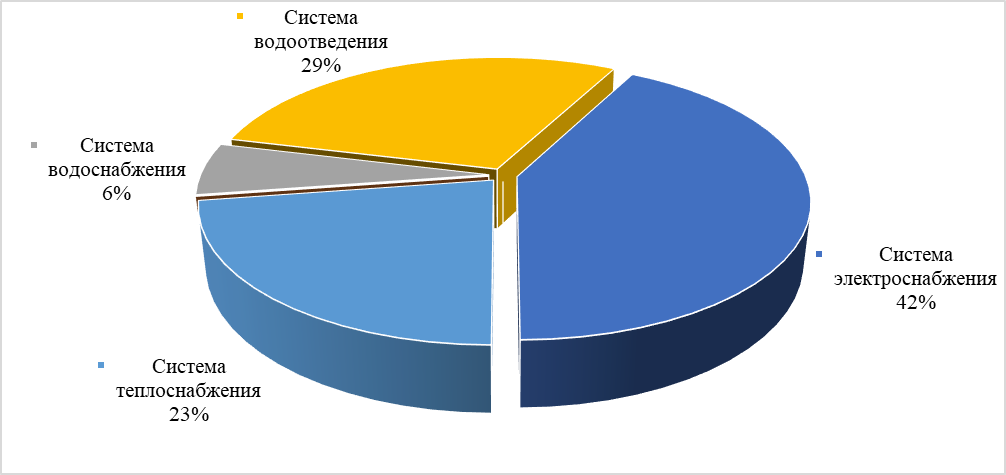 Распределение потребности в капитальных вложениях по системам коммунальной инфраструктуры 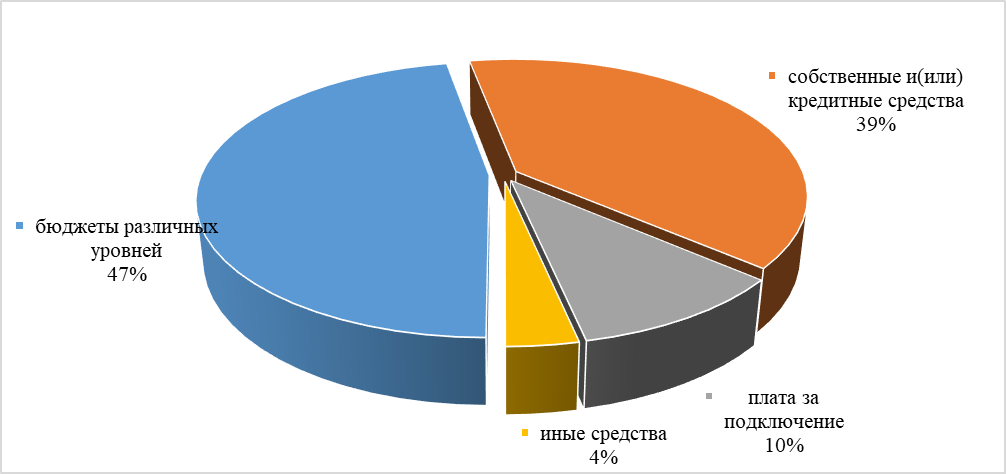 Распределение потребности в капитальных вложениях по источнику финансированияПроекты, реализуемые за счет средств бюджетов различного уровняФинансирование мероприятий за счет собственных и (или) кредитных средств организаций составляет 47,1% от общего объема затрат. Распределение потребности в собственных и (или) кредитных средствах представлено в таблице ниже.Распределение потребности в средствах бюджетов различного уровня для реализации проектов по системам коммунальной инфраструктурыПроекты, реализуемые за счет собственных и(или) кредитных средствФинансирование мероприятий за счет собственных и (или) кредитных средств организаций составляет 39,2% от общего объема затрат. Распределение потребности в собственных и (или) кредитных средствах представлено в таблице ниже.Распределение потребности в собственных и (или) кредитных средствах для реализации проектов по системам коммунальной инфраструктурыПроекты, реализуемые за счет платы за подключениеФинансирование мероприятий за счет собственных и (или) кредитных средств организаций составляет 10,3% от общего объема затрат. Распределение потребности в собственных и (или) кредитных средствах представлено в таблице ниже.Распределение потребности в собственных и (или) кредитных средствах для реализации проектов по системам коммунальной инфраструктурыПроекты, реализуемые за счет иных средствФинансирование мероприятий за счет собственных и (или) кредитных средств организаций составляет 3,4% от общего объема затрат. Распределение потребности в собственных и (или) кредитных средствах представлено в таблице ниже.Распределение потребности в собственных и (или) кредитных средствах для реализации проектов по системам коммунальной инфраструктурыПрограммы инвестиционных проектов, тариф и плата (тариф) за подключение (присоединение)Программы инвестиционных проектовВсе инвестиционные проекты программы могут быть распределены на следующие группы:1. нацеленные на присоединение новых потребителей;2. обеспечивающие повышение надежности предоставления коммунальной услуги;3. обеспечивающие выполнение экологических требований;4. обеспечивающие безопасность населения;5. обеспечивающие выполнение требований законодательства в сфере энергосбережения и повышения энергетической эффективности;6. обеспечивающие повышение безопасности и улучшение производственных условий;7. обеспечивающие улучшение санитарного состояния территорий и экологической обстановки, обеспечение экологического и санитарно-эпидемиологического благополучия населения.Проекты по срокам окупаемости разделяются в соответствии с целями реализации проекта на:- Быстроокупаемые проекты (с простыми сроками окупаемости за счет получаемых эффектов до 7 лет);- Среднеокупаемые проекты (с простыми сроками окупаемости за счет получаемых эффектов от 7 до 15 лет);- Долгоокупаемые проекты (с простыми сроками окупаемости за счет получаемых эффектов более 15 лет).В таблице ниже приведены программы инвестиционных проектов.Программы инвестиционных проектовПродолжение таблицы .	Программы инвестиционных проектовОценка совокупных инвестиционных затрат по каждой ресурсоснабжающей организации, вовлеченной в реализацию инвестиционных проектовОценка совокупных инвестиционных и эксплуатационных затрат по каждой организации коммунального комплекса, по которой имеются проекты, на всем прогнозном периоде представлена в таблице ниже.Оценка совокупных затрат по каждой организации коммунального комплексаОценка совокупных эксплуатационных затрат по каждой ресурсоснабжающей организации, вовлеченной в реализацию инвестиционных проектовВ рамках данного пункта осуществляется оценка изменения совокупных эксплуатационных затрат по каждой ресурсоснабжающей организации за счет изменения амортизационных отчислений и экономического эффекта в стоимостном выражении.Расчет изменения совокупных эксплуатационных затрат в разрезе ресурсоснабжающих организаций представлена в таблице ниже.Оценка совокупных эксплуатационных затрат по каждой ресурсоснабжающей организацииПродолжение таблицы 	Оценка совокупных эксплуатационных затрат по каждой ресурсоснабжающей организацииОценка значений тарифов по каждому коммунальному ресурсу, размер платы за подключение (присоединение) к системам коммунальной инфраструктуры и резервирование тепловой мощности (в случае системы теплоснабжения)Оценка доступности Программы комплексного развития систем коммунальной инфраструктуры на период до 2040 года сводится к оценке совокупного платежа граждан муниципального образования Чайковский городской округ за коммунальные услуги на соответствие целевым критериям доступности, осуществляется в соответствии с положениями постановления Правительства РФ от 30 апреля 2014 г. № 400 «О формировании индексов изменения размера платы граждан за коммунальные услуги в Российской Федерации» и приказа Министерства регионального развития Российской Федерации от 23 августа 2010 г. № 378 «Об утверждении методических указаний по расчету предельных индексов изменения размера платы граждан за коммунальные услуги» (далее – Приказ) и предусматривает:- расчет предельного индекса изменения размера платы граждан муниципального образования Чайковского городского округа за коммунальные услуги;- расчет прогнозного совокупного платежа населения Чайковского городского округа за коммунальные услуги по видам коммунальных ресурсов;- расчет прогнозной потребности населения в социальной поддержке и размера субсидий бюджета Чайковского городского округа на оплату коммунальных услуг;- расчет численных значений каждого из критериев доступности коммунальных услуг для населения и проверку доступности тарифов на коммунальные услуги для населения для каждого года периода, на который разрабатывается программа, путем сопоставления рассчитанных показателей и целевых критериев доступности.Для оценки ценовых последствий для потребителей при реализации программ строительства, реконструкции и технического перевооружения систем коммунальной инфраструктуры используется метод индексации установленных тарифов.При расчёте тарифов с применением метода индексации установленных тарифов необходимая валовая выручка регулируемой организации включает в себя текущие расходы, амортизацию основных средств и прибыль регулируемой организации. В соответствии с действующим в сфере государственного ценового регулирования законодательством тариф на тепловую энергию, отпускаемую организацией, должен обеспечивать покрытие как экономически обоснованных расходов организации, так и обеспечивать достаточные средства для финансирования мероприятий по надёжному функционированию и развитию систем теплоснабжения.Законодательством определён механизм ограничения предельной величины тарифов путём установления ежегодных предельных индексов роста, а также механизм ограничения предельной величины платы за ЖКУ для граждан путём установления ежегодных предельных индексов роста.При этом возмещение затрат на реализацию инвестиционных программ организации, осуществляющей регулируемые виды деятельности, может потребовать установления для организации тарифов на уровне выше установленного федеральным органом предельного максимального уровня.Решение об установлении для организации тарифов на уровне выше предельного максимального принимается органом исполнительной власти субъекта РФ в области государственного регулирования тарифов (цен) самостоятельно и не требует согласования с федеральным органом исполнительной власти в области государственного регулирования тарифов.Применение индексов-дефляторовДля расчета ценовых последствий были использованы индексы-дефляторы на основе данных сайта министерства экономического развития РФ: - Прогноз социально-экономического развития РФ на 2024 год и на плановый период 2025 и 2026 годов (опубликован на сайте Минэкономразвития РФ 28.09.2023);- Прогноз социально-экономического развития РФ на период до 2036 года (опубликован на сайте Минэкономразвития РФ 28.11.2018).Применяемые при расчетах ценовых последствий реализации Программы комплексного развития систем коммунальной инфраструктуры индексы-дефляторы приведены в таблице ниже.Прогнозные индексы потребительских цен и индексы-дефляторы на продукцию производителейСистема электроснабженияРазмер платы за технологическое присоединение к электрическим сетям рассчитывается в соответствии методическими указаниями, утверждёнными приказом ФАС России от 30 июня 2022 г. № 490/22 «Об утверждении методических указаний по определению размера платы за технологическое присоединение к электрическим сетям» (с изменениями на 30.03.2023).Постановлением Министерства тарифного регулирования и энергетики Пермского края от 23 ноября 2023 г. № 121-тп установлены размеры стандартизированных тарифных ставок за технологическое присоединение к электрическим сетям территориальных сетевых организаций на 2024 год (таблица ниже).Перечень стандартизированных тарифных ставок для расчета платы за технологическое присоединение к электрическим сетям территориальных сетевых организацийФормулы платы за технологическое присоединение для применения при расчете платы за технологическое присоединение к электрическим сетям территориальных сетевых организаций1. Если, согласно техническим условиям, отсутствует необходимость реализации мероприятий «последней мили» (строительство объектов электросетевого хозяйства, от существующих объектов электросетевого хозяйства до присоединяемых энергопринимающих устройств и (или) объектов электроэнергетики, не требуется), применяется формула 1:Птп = С1 + С8i x q8i (руб.) (1)2. Если, согласно техническим условиям предусматривается мероприятие «последней мили» по прокладке воздушных и (или) кабельных линий; пунктов секционирования (реклоузеров, распределительных пунктов, переключательных пунктов); трансформаторных подстанций (ТП), за исключением распределительных трансформаторных подстанций (РТП); распределительных трансформаторных подстанций (РТП) с уровнем напряжения до 35 кВ, на строительство центров питания, подстанций уровнем напряжения 35 кВ и выше (ПС) и по обеспечению средствами коммерческого учета электрической энергии (мощности), применяется формула 2:Птп = С1 + ∑i С2i * L2i + ∑i С3i * L3i + ∑i С4i * q4i + ∑i С5i * №i + ∑i С6i * №i + +∑i С7i * №i + ∑i С8i * q8i (руб.) (2)где:	Птп - плата за технологическое присоединение энергопринимающих устройств Заявителя (руб.);С1 - стандартизированные тарифные ставки на покрытие расходов на технологическое присоединение к электрическим сетям энергопринимающих устройств потребителей электрической энергии, объектов электросетевого хозяйства, принадлежащих сетевым организациям и иным лицам, по организационным мероприятиям (не включающим в себя разработку проектной документации согласно обязательствам, предусмотренным техническими условиями, и выполнение технических условий сетевой организацией, включая осуществление сетевой организацией мероприятий по подключению устройств под действие аппаратуры противоаварийной и режимной автоматики в соответствии с техническими условиями) в зависимости от категории присоединения (руб. за одно присоединение);С2i,3i - стандартизированные тарифные ставки на покрытие расходов сетевой организации на строительство воздушных (С2i) и (или) кабельных (С3i) линий электропередачи на i-м уровне напряжения в расчете на 1 км линий соответственно (руб./км);С4i - стандартизированная тарифная ставка на покрытие расходов сетевой организации на строительство пунктов секционирования (реклоузеров, распределительных пунктов, переключательных пунктов) на i-м уровне напряжения (руб./шт.);С5i - стандартизированные тарифные ставки на покрытие расходов сетевой организации на строительство трансформаторных подстанций, за исключением распределительных трансформаторных подстанций (РТП), с уровнем напряжения до 35 кВ (руб./кВт);С6i - стандартизированные тарифные ставки на покрытие расходов сетевой организации на строительство распределительных трансформаторных подстанций (РТП), с уровнем напряжения до 35 кВ (руб./кВт);С7i - стандартизированные тарифные ставки на покрытие расходов сетевой организации на строительство подстанций уровнем напряжения 35 кВ и выше (ПС) (руб./кВт);С8i - стандартизированная тарифная ставка на покрытие расходов сетевой организации на обеспечение средствами коммерческого учета электрической энергии (мощности) (рублей за точку учета);L2i,3i - протяженность воздушных и (или) кабельных линий на i-м уровне напряжения, строительство которых предусмотрено техническими условиями для технологического присоединения Заявителя (км);№i - объем максимальной мощности, указанный в заявке на технологическое присоединение Заявителем (кВт);q4i - количество пунктов секционирования (реклоузеров, распределительных пунктов, переключательных пунктов) (шт.);q8i - количество точек учета средств коммерческого учета электрической энергии (мощности) (шт.).3. Если при технологическом присоединении Заявителя согласно техническим условиям срок выполнения мероприятий по технологическому присоединению предусмотрен на период больше одного года, то стоимость мероприятий, учитываемых в плате, рассчитанной в год подачи заявки, индексируется следующим образом:- 50% стоимости мероприятий, предусмотренных техническими условиями, умножается на произведение прогнозных индексов цен производителей по подразделу «Строительство» раздела «Капитальные вложения (инвестиции)», публикуемых Министерством экономического развития Российской Федерации на соответствующий год (при отсутствии данного индекса используется индекс потребительских цен на соответствующий год) за половину периода, указанного в технических условиях, начиная с года, следующего за годом утверждения платы;- 50% стоимости мероприятий, предусмотренных техническими условиями, умножается на произведение прогнозных индексов цен производителей по подразделу «Строительство» раздела «Капитальные вложения (инвестиции)», публикуемых Министерством экономического развития Российской Федерации на соответствующий год (при отсутствии данного индекса используется индекс потребительских цен на соответствующий год) за период, указанный в технических условиях, начиная с года, следующего за годом утверждения платы.4. Размер платы для каждого присоединения рассчитывается сетевой организацией в соответствии с утвержденной формулой.Стандартизированные тарифные ставки С2 и С3 применяются к протяженности линий электропередачи по трассе.В случае, если согласно техническим условиям необходимо строительство объектов «последней мили», для которых не устанавливались стандартизированные тарифные ставки на период регулирования, соответствующие стандартизированные тарифные ставки, могут быть дополнительно установлены Министерством тарифного регулирования и энергетики Пермского края в течение периода регулирования по обращению сетевой организации.5. В случае если Заявитель при технологическом присоединении запрашивает вторую или первую категорию надежности электроснабжения (технологическое присоединение к двум независимым источникам энергоснабжения), то размер платы за технологическое присоединение (Pобщ, руб.) определяется по формуле (3):Pобщ = P + (Pист1 + Pист2) (3),где:	P - расходы на технологическое присоединение, связанные с проведением мероприятий, указанных в пункте 16 Методических указаний, за исключением указанных в подпункте "б", руб.;Pист1 - расходы на выполнение мероприятий, предусмотренных подпунктом «б» пункта 16 Методических указаний, осуществляемых для конкретного присоединения в зависимости от способа присоединения и уровня запрашиваемого напряжения на основании выданных сетевой организацией технических условий, определяемые по первому независимому источнику энергоснабжения в соответствии с главой II или главой III Методических указаний, руб.;Pист2 - расходы на выполнение мероприятий, предусмотренных подпунктом «б» пункта 16 Методических указаний, осуществляемых для конкретного присоединения в зависимости от способа присоединения и уровня запрашиваемого напряжения на основании выданных сетевой организацией технических условий, определяемые по второму независимому источнику энергоснабжения в соответствии с главой II или главой III Методических указаний, руб.Порядок применения платы для Заявителя, подавшего заявку в целях технологического присоединения энергопринимающих устройств, максимальная мощность которых не превышает 15 кВт включительно (с учетом ранее присоединенных энергопринимающих устройств), при условии, что расстояние от границ участка до объектов электросетевого хозяйства на уровне напряжения 0,4 кВ и ниже составляет не более 300 метров в городах и поселках городского типа и не более 500 метров в сельской местности, а также объектов микрогенерации, определен положениями пункта 17 Правил технологического присоединения энергопринимающих устройств потребителей электрической энергии, объектов по производству электрической энергии, а также объектов электросетевого хозяйства, принадлежащих сетевым организациям и иным лицам, к электрическим сетям, утвержденных постановлением Правительства РФ от 27 декабря 2004 г. № 861 (с изменениями на 29.11.2023) и пунктом 8 Методических указаний по определению размера платы за технологическое присоединение к электрическим сетям, утвержденных приказом ФАС России от 30 июня 2022 г. № 490/22 (с изменениями на 30.03.2023).Льготные ставки в отношении всей совокупности мероприятий по технологическому присоединению объектов заявителей, указанных выше, установлена постановлением Министерства тарифного регулирования и энергетики Пермского края от 23 ноября 2023 г. № 121-тп и указаны в таблице ниже.Льготные ставки за 1 кВт запрашиваемой максимальной мощности в отношении всей совокупности мероприятий по технологическому присоединению к электрическим сетям территориальных сетевых организаций Тарифы на электрическую энергию для населения и приравненных к нему потребителей на территории Чайковского городского округа на период с 1 декабря 2022 г. по 31 декабря 2023 г. установлены постановлением Министерства тарифного регулирования и энергетики Пермского края от 18 ноября 2022  г. № 30-э.На 2024 год приказом Федеральной антимонопольной службы от 12 октября 2023 г. № 726/23 установлены предельные уровни тарифов на электроэнергию, поставляемую населению и приравненным к нему категориям потребителей по субъектам РФ.Прогноз среднегодовых тарифов на электрическую энергию для населения и приравненных к нему потребителей на 2023-2040 гг. указан в таблице ниже.Прогноз предельных среднегодовых тарифов на электрическую энергию для населения и приравненных к нему потребителей на 2023-2040 гг.Система теплоснабженияРаспоряжением Правительства Российской Федерации от 2 ноября 2021 г. № 3126-р муниципальное образование Чайковский городской округ Пермского края отнесен к ценовой зоне теплоснабжения.Предельный уровень цены на тепловую энергию в ценовой зоне теплоснабжения в муниципальном образовании Чайковский городской округ на 2023, 2024 годы установлен постановлениями Министерства тарифного регулирования и энергетики Пермского края от 20 ноября 2022 г. № 199-т, от 15 ноября 2023  г.№ 156-т (указан в таблице ниже).Предельный уровень цены на тепловую энергию в ценовой зоне теплоснабжения в муниципальном образовании Чайковский городской округ Пермского края*Организация применяет упрощенную систему налогообложенияПрогноз предельной средневзвешенной среднегодовой цены на тепловую энергию для населения в ценовой зоне теплоснабжения в МО Чайковский городской округ на период 2023-2040 гг. представлен в таблице ниже.Размер платы за подключение (технологическое присоединение) к системе теплоснабжения, а также размер платы за резервирование тепловой мощности на территории МО Чайковский городской округ не утверждены.Прогноз предельной средневзвешенной среднегодовой цены на тепловую энергию в ценовой зоне теплоснабжения в муниципальном образовании Чайковский городской округ на период 2023-2040 гг. Система водоснабжения и водоотведенияОценены эксплуатационные затраты по каждой ресурсоснабжающей организации, вовлеченной в реализацию инвестиционных проектов, а также значения тарифов на оказания услуг холодного водоснабжения и водоотведения.Средневзвешенные среднегодовые тарифы на холодное водоснабжение (питьевая вода) и водоотведение на 2023, 2024 годы приняты в соответствии с утвержденными тарифами на холодное водоснабжение и водоотведение постановлениями Министерства тарифного регулирования и энергетики Пермского края:МУП ЧГО «Чайковский водоканал»: постановлением от 20 ноября 2022  г. № 250-в (в ред. Постановления от 15.11.2023 № 224-в);КУП ЖКХ Чайковского городского округа: постановлениями, от 19 ноября 2022 г. № 119-в (в ред. постановления от 01.11.2023 № 148-в), от 19 ноября 2022 г. № 120-в, от 18.10.2023 № 88-в, от 1 ноября 2023 г. № 149-в;ООО «ЭкоСтрой»: постановлением от 14 ноября 2018 г. № 158-в (в ред. постановления от 19.11.2022 № 214-в), от 08 ноября 2023 г. № 194-в.Прогноз средневзвешенных среднегодовых тарифов на холодное водоснабжение (питьевая вода) и водоотведение на территории МО Чайковский городской округ с учетом реализацию инвестиционных проектов на период 2023-2040 гг. представлен в таблицах ниже.Прогноз средневзвешенных среднегодовых тарифов на холодное водоснабжение (питьевая вода) на территории МО Чайковский городской округ на период 2023-2040 гг. Прогноз средневзвешенных среднегодовых тарифов на водоотведение на территории МО Чайковский городской округ на период 2023-2040 гг.Размер тарифов (платы) за подключение (технологическое присоединение) к централизованным системам холодного водоснабжения и водоотведения рассчитывается в соответствии Основами ценообразования в сфере холодного водоснабжения и водоотведения, утвержденными постановлением Правительства РФ от 13 мая 2013 г. № 406 (с изменениями на 28.11.2023) и Методическими указаниями по расчету регулируемых тарифов в сфере водоснабжения и водоотведения, утверждёнными приказом ФСТ России от 27 декабря 2013 г. № 1746-э (с изменениями на 14 июня 2023 г.).Ставки тарифа для расчета платы за подключение (технологическое присоединение) к централизованным системам холодного водоснабжения и водоотведения МУП ЧГО «Чайковский водоканал» на 2024 год, утвержденные постановлением Министерства тарифного регулирования и энергетики Пермского края от 16 августа 2023 г. № 78-тп, указаны в таблице ниже.Ставки тарифа для расчета платы за подключение (технологическое присоединение) к централизованным системам холодного водоснабжения и водоотведения МУП ЧГО «Чайковский водоканал» с использованием создаваемых сетей с наружным диаметром трубопровода, не превышающим 250 мм и размером подключаемой нагрузки, не превышающей 250 куб. м в суткиСтавки тарифа для расчета платы за подключение (технологическое присоединение) к централизованной системе холодного водоснабжения КУП ЖКХ Чайковского городского округа на 2024 год, утвержденные постановлением Министерства тарифного регулирования и энергетики Пермского края от 16 августа 2023 г. № 77-тп, указаны в таблице ниже.Ставки тарифа для расчета платы за подключение (технологическое присоединение) к централизованной системе холодного водоснабжения КУП ЖКХ Чайковского городского округа с использованием создаваемых сетей с наружным диаметром трубопровода, не превышающим 250 мм и размером подключаемой нагрузки, не превышающей 250 куб. м в суткиСистема газоснабженияРозничная цена на природный газ, реализуемый населению, установлена Министерством тарифного регулирования и энергетики Пермского края постановлением от 18 ноября 2022 г. № 5-г.Прогноз розничной цены на газ, реализуемый населению МО Чайковский городской округ на 2023-2040 годы, представлен в таблице ниже.Прогноз розничной цены на природный газ, реализуемый населению МО Чайковский городской округ, на 2023-2040 гг. Система обращения с ТКОСбор, транспортировка, обработка и захоронение ТКО в муниципальном образовании Чайковский городской округ осуществляется по единым тарифам на услугу регионального оператора по обращению с твердыми коммунальными отходами АО «Пермский региональный оператор ТКО», утвержденным постановлением Министерства тарифного регулирования и энергетики Пермского края от 28 ноября 2022 г. № 27-о (в ред. постановления от 28 ноября 2023 г. № 25-о).Прогноз предельных тарифов на услугу регионального оператора в области обращения с твердыми коммунальными отходами в МО Чайковский городской округ на 2023-2040 годы, представлен в таблице ниже.Прогноз предельных среднегодовых единых тарифов на услугу регионального оператора в области обращения с ТКО на территории МО Чайковский городской округ на 2023-2040 гг. * Налогом на добавленную стоимость не облагаются (организация освобождена от уплаты налога на добавленную стоимость)Прогноз расходов населения на коммунальные ресурсы, расходов бюджета на социальную поддержку и субсидии, проверка доступности тарифов на коммунальные услугиРасчет прогнозного совокупного платежа населения поселения, городского округа за коммунальные ресурсы на основе прогноза спроса с учетом энергоресурсосбережения и тарифов (платы тарифа) за подключение (присоединение) без учета льгот и субсидийПрогноз совокупного платежа граждан муниципального образования Чайковский городской округ за коммунальные ресурсы осуществлён на основе прогноза спроса с учетом энергоресурсосбережения и тарифов (платы (тарифа) за подключение (присоединение) без учета льгот и субсидий, в том числе по следующим видам коммунальных ресурсов:- холодное водоснабжение;- водоотведение;- теплоснабжение (с учетом ГВС);- электроснабжение;- газоснабжение;- обращение с ТКО.Рост тарифов на коммунальные услуги, а также прогнозные социально-экономические показатели приняты в соответствии с настоящей Программой комплексного развития коммунальной инфраструктуры муниципального образования Чайковский городской округ, а также на основе данных сайта министерства экономического развития РФВ результате расчета совокупного платежа граждан муниципального образования Чайковский городской округ за коммунальные услуги определена прогнозная доля расходов на жилищно-коммунальные услуги в совокупном доходе средней семьи (таблица ниже).Расчет прогнозной доли расходов на жилищно-коммунальные услуги в совокупном доходе средней семьиПродолжение таблицы  Расчет прогнозной доли расходов на жилищно-коммунальные услуги в совокупном доходе средней семьиСопоставление прогнозного совокупного платежа населения за коммунальные ресурсы с прогнозами доходов населения по доходным группам и расчет прогнозной потребности в социальной поддержке и размера субсидий на оплату коммунальных услуг, с учетом действующих федеральных и региональных стандартов максимально допустимой доли собственных расходов граждан на оплату жилого помещения и коммунальных услуг в совокупном доходе семьи, федеральных и региональных стандартов социальной нормы площади жилого помещения, действующих нормативных документов о порядке определения размера субсидий на оплату коммунальных услугРазмер прогнозируемой потребности в социальной поддержке и размера субсидий на оплату коммунальных услуг формируется в соответствии с положениями постановления Правительства РФ от 14 декабря 2005 г. № 761 (с изменениями на 17.08.2017) «О предоставлении субсидий на оплату жилого помещения и коммунальных услуг» и зависит от размера расходов на оплату жилого помещения и коммунальных услуг, и регионального стандарта максимально допустимой доли расходов граждан на оплату жилого помещения и коммунальных услуг в совокупном доходе семьи.Перед прогнозом размера субсидий на оплату коммунальных услуг осуществлялся расчет доли получателей субсидий на оплату коммунальных услуг в общей численности населения с учетом следующих условий (таблица ниже):1)	прогнозная стоимость жилищно-коммунальных услуг семьи определена как произведение прогнозируемой стоимости жилищно-коммунальных услуг на одного жителя Чайковского городского округа и среднее число лиц, входящих в состав семьи;2)	прогнозная предельная величина расходов семьи на оплату жилищно-коммунальных услуг определяется по доходным группам исходя из регионального стандарта максимально допустимой доли расходов граждан на оплату жилищно-коммунальных услуг, прогнозной величины среднедушевого денежного дохода населения по доходным группам и среднего числа лиц, входящих в состав семьи;3)	среднее число лиц, входящих в состав семьи, принято на уровне 2,1; 4)	федеральный стандарт максимально допустимой доля расходов граждан на оплату жилого помещения и коммунальных услуг в совокупном доходе семьи определен на уровне 22% в соответствии с постановлением Правительства РФ от 29 августа 2005 г. № 541;5)	для семей с прогнозируемым среднедушевым доходом ниже прогнозируемой величины прожиточного минимума максимально допустимая доля расходов уменьшается в соответствии с поправочным коэффициентом, равным отношению прогнозируемого среднедушевого дохода семьи к прогнозируемой величине прожиточного минимума.Расчет прогнозной доли получателей субсидий на оплату коммунальных услуг в общей численности населенияРасчет прогнозного объема субсидий населениюРасчет субсидии ресурсоснабжающим организациям на компенсацию выпадающих доходов и совокупного бюджетного финансирования ЖКХ муниципального образования Чайковский городской округПрогноз бюджетных расходов ресурсоснабжающим организациям и населению на период действия данной программы представлен в таблице ниже.Суммарные субсидии, млн. руб.*Льготные тарифы на территории муниципального образования Чайковский городской округ уполномоченным органом исполнительной власти в сфере тарифного регулирования не установлены.Проверка доступности тарифов на коммунальные услуги для населения для каждого года периода, на который разрабатывается программа путем сопоставления рассчитанных показателей и критериев доступностиПроверка доступности тарифов на коммунальные услуги в соответствии с Приказом проводится по следующим критериям:- доля расходов на коммунальные услуги в совокупном доходе семьи;- уровень собираемости платежей за коммунальные услуги;- доля населения с доходами ниже прожиточного минимума;- доля получателей субсидий на оплату коммунальных услуг в общей численности населения.Показатели «Доля расходов на коммунальные услуги в совокупном доходе семьи» и «доля получателей субсидий на оплату коммунальных услуг в общей численности населения» определены в таблицах выше.Доля населения с доходами ниже прожиточного минимумаПоказатель «уровень собираемости платежей за коммунальные услуги» рассчитывается на основе построения зависимости за предыдущие годы уровня собираемости платежей и доли расходов населения на коммунальные услуги в совокупном доходе семьи. Принята линейная зависимость уровня собираемости платежей за коммунальные услуги от доли расходов населения на коммунальные услуги в совокупном доходе семьи на основе фактических значений в 2022 году.Уровень собираемости платежей за коммунальные услугиПолученные прогнозы развития систем коммунальной инфраструктуры муниципального образования Чайковский городской округ на период до 2040 года в части критериев доступности для населения коммунальных услуг (таблица ниже) сопоставляются с целевыми значениями критериев доступности.Критерии доступности коммунальных услуг для населенияПолученный результат по критерию доступности коммунальных услуг «доля расходов на коммунальные услуги в совокупном доходе семьи» соответствует высокому уровню доступности, а по критериям доступности «уровень собираемости платежей за коммунальные услуги», «доля получателей субсидий на оплату коммунальных услуг в общей численности населения» соответствует доступному уровню в соответствии со значениями, рекомендуемыми в рамках приказа Министерства регионального развития РФ от 23 августа 2010 г. № 378. Таким образом, Программа комплексного развития муниципального образования Чайковский городской округ на период до 2040 года является доступной для населения в случае, если тарифы для населения будут установлены не выше требований Министерства экономического развития РФ.Модель для расчета программыМодель для расчета программы Обосновывающих материалов включает описание моделей, с помощью которых осуществляются все расчеты и обоснования по программе, и составляется в форме электронных книг формата EXCEL, что позволяет автоматизировать необходимые расчеты и эффективно обрабатывать большие массивы исходных данных. Выбор построения модели в форме электронных книг формата EXCEL основан на критериях удобства ввода-вывода информации в графическом и табличном виде, ее редактирования, формирования отчетных документов и широкого использования данного программного продукта. Модель для расчета Программы разрабатывается после определения объемов и источников финансирования, и окончательно формируется на стадии Программного документа.СоставНаименованиеПримечаниеТом 1Программный документТом 2Обосновывающие материалыМодельМодель для расчета программыВ формате MS EXCELот 29 декабря 2004 г. №190-ФЗГрадостроительный кодекс РФот 06 октября 2003 г. №131-ФЗФедеральный закон «Об общих принципах организации местного самоуправления в Российской Федерации»от 07 декабря 2011 г. №416-ФЗФедеральный закон «О водоснабжении и водоотведении»от 27 июля 2010 г. №190-ФЗФедеральный закон «О теплоснабжении»от 10 января 2002 г. №7-ФЗФедеральный закон «Об охране окружающей среды»от 26 марта 2003 г. №35-ФЗФедеральный закон «Об электроэнергетике»от 24 июня 1998 г. №89-ФЗФедеральный закон «Об отходах производства и потребления»;от 23 ноября 2009 г. №261-ФЗ Федеральный закон «Об энергосбережении и оповышении энергетической эффективности и о внесении изменений в отдельные законодательные акты РФ»от 21 июля 1993 г. №5485-1Закон РФ «О государственной тайне»от 14 июня 2013 г.             № 502Постановление Правительства РФ «Об утверждении требований к программам комплексного развития систем коммунальной инфраструктуры поселений, городских округов»от 01 октября 2013 г. №359/ГСПриказ Госстроя «Об утверждении методических рекомендаций по разработке программ комплексного развития систем коммунальной инфраструктуры поселений, городских округов»от 28 октября 2013 г. №397/ГСПриказ Госстроя «О порядке осуществления мониторинга разработки и утверждения программ комплексного развития систем коммунальной инфраструктуры поселений, городских округов»от 30 апреля 2014 г. №400Постановление Правительства РФ «О формировании индексов изменения размера платы граждан за коммунальные услуги в Российской Федерации»от 10 октября 2007 г. №99Приказ Министерства регионального развития РФ «Об утверждении Методических рекомендаций по разработке инвестиционных программ организаций коммунального комплекса»от 10 октября 2007 г. №100Приказ Министерства регионального развития РФ «Об утверждении Методических рекомендаций по подготовке технических заданий по разработке инвестиционных программ организаций коммунального комплекса»от 06 мая 2011 г. №204Приказ Министерства регионального развития РФ «О разработке программ комплексного развития систем коммунальной инфраструктуры муниципальных образований»от 29 июля 2013 г. №641 Постановление Правительства РФ «Об инвестиционных и производственных программах организаций, осуществляющих деятельность в сфере водоснабжения и водоотведения»от 29 июля 2013 г. №644 Постановление Правительства РФ «Об утверждении Правил холодного водоснабжения и водоотведения и о внесении изменений в некоторые акты Правительства Российской Федерации»от 31.05.2019 г. №691Постановление Правительства РФ «Об утверждении Правил отнесения централизованных систем водоотведения (канализации) к централизованным системам водоотведения поселений или городских округов и о внесении изменений в постановление Правительства Российской Федерации от 5 сентября 2013 г. № 782»от 30 ноября 2021 г. № 2130Постановление Правительства РФ «Об утверждении Правил подключения (технологического присоединения) объектов капитального строительства к централизованным системам горячего водоснабжения, холодного водоснабжения и (или) водоотведения, о внесении изменений в отдельные акты Правительства Российской Федерации и признании утратившими силу отдельных актов Правительства Российской Федерации и положений отдельных актов Правительства Российской Федерации»от 04 апреля 2014 г. №162/прПриказ Министерства строительства и жилищно-коммунального хозяйства РФ «Об утверждении перечня показателей надёжности, качества, энергетической эффективности объектов централизованных систем горячего водоснабжения, холодного водоснабжения и (или) водоотведения, порядка и правил определения плановых значений и фактических значений таких показателей»№ п/пСокращениеПояснение1АВРаварийно-восстановительные работы2АГНКСавтомобильная газонаполнительная компрессорная станция3АОакционерное общество4АУУавтоматизированный узел управления системой отопления5ВЗУводозаборное устройство6ВЛвоздушная линия7ВОСводоочистная станция8ГБУгосударственное бюджетное учреждение9ГВСгорячее водоснабжение10ГВДгазопровод высокого давления11ГНДгазопровод низкого давления12ГПгарантирующий поставщик13ГОгородской округ14ГРОгазораспределяющая организация15ГРПгазорегуляторный пункт16ГУПгосударственное унитарное предприятие17ДНаТдуговая натриевая лампа18ДРЛдуговая ртутная лампа19ДРСУчдорожно-строительный участок20ЖКХжилищно-коммунальное хозяйство21ЖКУжилищно-коммунальные услуги22ЗАОЗакрытое акционерное общество23ИОЗиндивидуальное определенное здание24ИПинвестиционная программа25КЛкабельная линия26КЛЛкомпактная люминесцентная лампа27КНСканализационная насосная станция28КОСканализационная очистная станция29КПДкоэффициент полезного действия30КНСканализационная насосная станция31КТПкомплектная трансформаторная подстанция32МКДмногоквартирный дом33МОмуниципальное образование34МСКмусоросортировочный комплекс35МУПмуниципальное унитарное предприятие36НДСналог на добавленную стоимость37НИРнаучно-исследовательская работа38НПОнаучно-производственное объединение39ОАОоткрытое акционерное общество40ОКРобщий коэффициент рождаемости41ОКСобщий коэффициент смертности42ОООобщество с ограниченной ответственностью43ОЭСобъединенная энергетическая система44ПГприродный газ45ПКРпрограмма комплексного развития46ПСподстанция47ПУприбор учета48РПраспределительный пункт49РФРоссийская Федерация50СИПсамонесущий изолированный провод51СНиПстроительные нормы и правила52СПсвод правил53СУГсжиженный углеводородный газ54ТКОтвердые коммунальные отходы55ТПтрансформаторная подстанция56ТЦторговый центр57УКуправляющая компания58ФЕРфедеральные единичные расценки59ФСТфедеральная служба по тарифам60ХВСхолодное водоснабжение61ЦСВцентрализованная система водоснабжения62ЦСВОцентрализованная система водоотведения63ЦТПцентральный тепловой пункт64ШРПшкафной распределительный пункт65МЭРМинэкономразвитиеМесяцыIIIIIIIVVVIVIIVIIIIXXXIXIIЗа годКоличество осадков, мм221625223953535151403640438Наименование параметраТемпература (5)Продолжительность ≤8 (11)Средняя температура ≤8 (12)Сарапул, Удмуртская республика-31215-5,5№ п/пНаименование показателяЕдиница измерения201820192020202120221.Демографические показатели1.1.Численность населениячеловек104 780104 306103 871103 133102 1671.2.Естественный прирост/убыльчеловек-183-294-551-820-5161.3.Миграционный прирост/убыльчеловек-291-141-187-146-1752.Труд и занятость населения2.1.Среднесписочная численность работающих – всегочеловек22480223952158420973203472.2.Среднесписочная численность работающих по организациям, не относящимся к субъектам малого предпринимательствачеловек20630205631973718722180702.3.Количество индивидуальных предпринимателейчеловек230622452030208521562.4.Численность безработныхчеловек3904405842941942.5.Уровень безработицы78%88%113%61%40%3.Объем отгруженных товаров собственного производства, выполненных работ и услуг собственными силами3.1.Отгружено продукции (выполнено работ и услуг) – всегомлн. руб.97625,7103832,292368,3104735,2133966,43.1.1.обрабатывающие производствамлн. руб.13037,215140,114831,715842,518049,13.1.2.обеспечение электроэнергией, газом и паром, кондиционирование воздухамлн. руб.5222,37880,17530,6820210050,83.1.3.добыча полезных ископаемыхмлн. руб.9146,89930,57313,514040,115892,33.1.4.строительствомлн. руб.1024,91166,4538215,6168,83.1.5.транспортировка и хранениемлн. руб.65392,565619,857725,660952,584438,73.1.6.сельское, лесное хозяйство, охота, рыболовство и рыбоводствомлн. руб.1007,3969,61387,71720,21810,73.1.7.туризммлн. руб.135,5н/д76,598116,23.1.8.прочие отраслимлн. руб.2659,2н/д2964,73664,33439,83.2.Индекс промышленного производства - обрабатывающие производства109,3115,698106,8113,93.2.1.производство пищевых продуктов92,4110,799,193,278,23.2.2.производство текстильных изделий113,4107,1108,3108,7125,53.2.3.химическое производство113,257,799,697,7104,43.2.4.производство резиновых и пластмассовых изделий108,310985,2103,61293.2.5.производство прочей неметаллической минеральной продукции-1003,7112,6125,3112,53.2.6.производство готовых металлических изделий303,8917,994,7109,3195,54.Производство основных видов продукции животноводства4.1.Произведено скота и птицы на убойт3666,73731,53637,43584,72544,24.2.Яйцомлн. шт.256,6252,6257,82753134.3.Молокот8772,58922,19539,79476,68785,85.Оборот розничной торговли и общественного питания5.1.Оборот розничной торговлимлн. руб.14611,216002,86528,17484,17789,75.2.Оборот общественного питаниямлн. руб.632,8667,575126,4162,86.Инвестиции и финансы6.1.Финансовые результаты деятельности организаций6.1.1.Сальдированный финансовый результатмлн. руб.1772,7744,91748,73174,84666,56.1.2.Прибыль до налогообложения (+)млн. руб.2733,92317,42434,33528,44724,16.1.3.Убыток до налогообложения (–)млн. руб.961,21572,4685,7353,657,66.1.4.Количество предприятий, получивших прибыль за отчетный периодединиц24282421246.1.5.Удельный вес прибыльных предприятий в общем числе предприятий%64,984,872,763,672,76.2.Объем инвестиций в основной капитал за счет всех источников финансирования в действующих ценах каждого года в т.ч. за счет источниковмлн. руб.4331,53229,84467,74457,47329,26.2.1.собственные средствамлн. руб.4152,23085,12925,82933,73736,36.2.2.кредиты банковмлн. руб.н/д144,637,493,3148,56.2.3.бюджетные средствамлн. руб.88,388,8354,7575,41212,77.Среднемесячная заработная плата - всего, 
в т.ч. по видам экономический деятельностируб.37859,739886,24263946004,853313,57.1.обрабатывающие производстваруб.3437935409,835704,440764,9483037.2.обеспечение электроэнергией, газом и паром, кондиционирование воздухаруб.47996,751972,952071,854261,964364,57.3.добыча полезных ископаемыхруб.46252,952342,857071,870643,784442,57.4.строительстворуб.31779,434841,136729,544450,864604,47.5.транспортировка и хранениеруб.56775,460082,963194,86574580466,27.6.сельское, лесное хозяйство, охота, рыболовство и рыбоводстворуб.20309,223121,924845,127138,231363,27.7.туризмруб.27263,928495,731203,333091,839220,17.8.деятельность финансовая и страховаяруб.46903,550136,351195,256967,364801,17.9.бюджетная сфера (образование, здравоохранение и соц. обеспечение)руб.2904830623,535559,23619940531,77.10.гос. управление и обеспечение военной безопасности; обязательное соц. обеспечениеруб.38646,34260745954,448521,3509147.11.оптовая и розничная торговляруб.30974,228842,431759,546230,148145,17.12.операции с недвижимым имуществомруб.40878,226539,346245,260250,9100607,78.Динамика строительства8.1.Введено общей площади жилых помещений – всегокв. м36 98232 53321 81945 63948 2238.1.1.Объекты индивидуального жилого строительствакв. м21 60222 34319 86234 73948 2238.1.2.Многоквартирные домакв. м15 38010 1901 95710 900-8.2.Введено домов, ед.кв. м1902001492933638.2.1.Объекты индивидуального жилого строительствакв. м1851991482913638.2.2.Многоквартирные домакв. м5112-Наименование показателя2019202020212022202320242025203020352040Фактическая численность населения на 1 января (Росстат), человек104 306103 871103 133102 167Прогноз численности населения по данным Генплана, человек104 780104 910105 039105 169105 298105 428105 557106 205106 852107 500№АдресПримечаниеЭтап/год реализацииКадастровый номерПлощадь объекта, 
кв. мгород Чайковскийгород Чайковскийгород Чайковскийгород Чайковскийгород Чайковскийгород Чайковский1Микрорайон Суколда г. Чайковский земельных участков, выделенные многодетным семьям47 домов усадебной застройки, объект социально-культурного назначения2021-20254145,42Микрорайон «Завьялово», утвержденный постановлением администрации Чайковского городского поселения Пермского края от 21 июля 2014 г. № 816 «Об утверждении документации по планировке территории», для освоения территории, предназначенной для индивидуального жилищного строительства для многодетных семей.32 дома усадебной застройки, многофункциональный центр со встроенными объектами микрорайонного обслуживания2021-202548633Проект планировки территории для размещения многоквартирной жилой застройки в 5-9 этажей, многофункциональной и общественной застройки (мкр. Завокзальный)МКД 5-9 этажей2024, 202659:12:0010410, 59:12:0010409, 59:12:0010408, 59:12:0010424, 59:12:0010425, 59:12:0010426105003Проект планировки территории для размещения многоквартирной жилой застройки в 5-9 этажей, многофункциональной и общественной застройки (мкр. Завокзальный)Учреждение здравоохранения и социальной защиты (поликлиника на 100 посещений в смену)202459:12:0010410, 59:12:0010409, 59:12:0010408, 59:12:0010424, 59:12:0010425, 59:12:00104268003Проект планировки территории для размещения многоквартирной жилой застройки в 5-9 этажей, многофункциональной и общественной застройки (мкр. Завокзальный)Спортивные комплексы и сооружения202659:12:0010410, 59:12:0010409, 59:12:0010408, 59:12:0010424, 59:12:0010425, 59:12:0010426338,54Проект планировки территории в границах земельного участка площадью 4,3 га, по адресу: г. Чайковский, микрорайон «Южный», для освоения территории, предназначенной для ИЖС для многодетных семей89 домов усадебной застройки2022-202559:12:0010827; 59:12:0010801; 59:12:000000082775Микрорайон «Мичуринский», освоение территории, предназначенной для индивидуальных жилых домов с участками37 домов усадебной застройки, объект торговли2022-20252447,76Микрорайон № 8 для комплексного освоения территории с разрешенным использованием – индивидуальные жилые дома с придомовыми участками (Солнечный город)121 участок усадебной застройки, магазин продовольственных и непродовольственных товаров2022-2025105757«Проект планировки и межевания территории площадью 76 500,00 кв. м., микрорайон Завьялово-337 домов усадебной застройки2022-2025 59:12:001055627758Проект планировки и межевания территории площадью 97 800,00 кв. м., микрорайон Завьялово-4 32 участка2023-202559:12:001055564009Проект планировки территории площадью 20 га, ограниченной улицами Советская, Шлюзовая, Камская и Уральская под жилую застройкумкд 2021-2025195009Проект планировки территории площадью 20 га, ограниченной улицами Советская, Шлюзовая, Камская и Уральская под жилую застройкуДетское дошкольное учреждение5264,169Проект планировки территории площадью 20 га, ограниченной улицами Советская, Шлюзовая, Камская и Уральская под жилую застройкуОбщеобразовательная школа16758,39Проект планировки территории площадью 20 га, ограниченной улицами Советская, Шлюзовая, Камская и Уральская под жилую застройкуЗона спортивных комплексов и сооружений4720,4610Дом отдыха яхт-клуба с пристроенным бассейном в г. Чайковский, ул. Кабалевского, 9/320241064,8111Жилой комплекс «Три капитана» в г. Чайковский, Пермского края многоквартирный 10-ти этажный панельный жилой дом (1 этап строительства), Декабристов 242023257612Строительство изолятора временного содержания УМВД России по Чайковскому муниципальному району г.Чайковский Пермского края, Энтузиастов 3а2025200013Административно-складское здание, общественный туалет, Кабалевского 920237014Строительство спортивного комплекса ГБПОУ «Чайковский техникум промышленных технологий и управления», Вокзальная 1120231631,715Реконструкция здания мастерских для ремонта ходильной техники, г. Чайковский, ул. Уральская, 12а202347716Проект планировки территории, ограниченной улицами Ленина, К Маркса, Мира и Приморским бульваромМКД (5-7 этажей) 2023-20248200017Проект планировки территории в границах садоводческого товарищества № 50 «Ветеран»Зона застройки садовыми домами202659:12:00105951114817Проект планировки территории в границах садоводческого товарищества № 50 «Ветеран»Общественная зона населенного пункта. Зона обслуживания (объекты торговли, бытового обслуживания, магазин)115818Проект планировки территории и проекта межевания СНТ «Сосновый бор»113 садовых/жилых домов 202659:12:0000000:20842904019Проект планировки территории в границах земельного участка, расположенного в Заринском микрорайоне г. Чайковский (район улицы Энтузиастов)29 земельных участков для жилищного строительства общей площадью 40848 м2, для предоставления многодетным семьям в собственность бесплатно. В соответствии с законом Пермского края № 871 – ПК «О бесплатном предоставлении земельных участков многодетным семьям в Пермском крае» площади земельных участков составляют 1400 - 1500 м22024-202659:12:0010615, 59:12:00106124084819Проект планировки территории в границах земельного участка, расположенного в Заринском микрорайоне г. Чайковский (район улицы Энтузиастов)1 участок для общественно-деловой застройки для размещения объектов торговли, общественного питания, бытового обслуживания населения площадью 52320детский сад на 55 мест в г. Чайковский, мкр. Завьяловскийпосле 2026Определяется проектом21детский сад на 180 мест в г. Чайковский, мкр. Южныйпосле 2026Определяется проектом22детский сад на 220 мест в г.Чайковский, мкр. Завокзальныйпосле 2026Определяется проектом23детский сад на 240 мест в г. Чайковский, Центрально-планировочный районпосле 2026Определяется проектом24детский сад на 240 мест в г. Чайковский, Центрально-планировочный районпосле 2026Определяется проектом25школа на 1000 мест в г. Чайковский, Центрально-планировочный районпосле 2026Определяется проектом26детский технопарк «Кванториум» на 300 мест в г.Чайковский, Центрально-планировочный районпосле 2026Определяется проектом27культурно-развлекательный центр в г. Чайковский, Центрально-планировочный районпосле 2026Определяется проектом28административное здание («Многофункциональное здание») в г. Чайковский, Центрально-планировочный районпосле 2026Определяется проектом29физкультурно-оздоровительный комплекс с бассейном в г. Чайковский, Центрально-планировочный район (на 228 м² площади пола и бассейн на 275 м² зеркала воды)после 2026Определяется проектом30строительство спортивного комплекса ГБПОУ «Чайковский техникум промышленных технологий и управления» на 50 мест, мкр. Речникипосле 2026Определяется проектом31инфекционный корпус на 30 коек ГБУЗ ПК «Чайковская центральная городская больница» в г. Чайковский, мкр. Основной на территории больничного городкапосле 2026Определяется проектом32поликлиника на 600 посещений в смену в г. Чайковскийпосле 2026Определяется проектом33административное здание Чайковского парка культуры и отдыха в г. Чайковский, мкр. Парковыйпосле 2026Определяется проектом34Детская поликлиника в Завокзальном микрорайоне, проспект Победы 52023300035Строительство автозаправочной станции по адресу: Пермский край, г. Чайковский ул. Вокзальная, 1262023143,736г. Чайковский ул. Сосновая, 17/1Многоэтажная жилая застройка с нежилыми помещениями общественного назначения по ул. Сосновая20248000,237г. Чайковский ул. Декабристов, 4Кафе (Недбайло С.Г.)202348338г. Чайковский Верхний Бьеф Воткинского водохранилища Сооружения для хранения и обслуживания лодок и маломерных судов202312039г. Чайковский ш. КосмонавтовКотельная20241218,9540г. Чайковский ш. КосмонавтовМагазин непродовольственных товаров20247,941г. Чайковский ул. ПромышленнаяМагазин (Акулян С.С.)202559142г. Чайковский ул. ЭнтузиастовМагазин (Уткин Д.А.)202310343г. Чайковский ул. Промышленная,8вСклад строительных материалов2024662,0544г. Чайковский ул. Советская, 1/33Склад непроизводственных материалов2023227,545г. Чайковский ул. Промышленная, 5/2, кор. 12Оптовый склад продовольственных товаров2023883,846г. Чайковский ул. Промышленная, 5/1Строительство оптового склада202336047г. Чайковский ул. СосноваяМногоквартирный жилой дом20245696,5548г. Чайковский ул. Кочетова, 1Многоквартирный жилой дом202511237,2д. Вассятад. Вассятад. Вассятад. Вассятад. Вассятад. Вассята49сельский дом культуры в с. Вассятапосле 2026Определяется проектомд. Дубоваяд. Дубоваяд. Дубоваяд. Дубоваяд. Дубоваяд. Дубовая50Проект планировки д. Дубовая215 участков площадью 14-15 соток, 1075 человек2022-202532250д. Злодарьд. Злодарьд. Злодарьд. Злодарьд. Злодарьд. Злодарь51Пожарное депо в д.Злодарь2026310д. Каменный Ключд. Каменный Ключд. Каменный Ключд. Каменный Ключд. Каменный Ключд. Каменный Ключ52Фельдшерско-акушерский пункт в д. Каменный Ключпосле 2026Определяется проектом53Транспортно-логистический комплекс в г. Чайковский (строительство)после 2026Определяется проектом54Текстильное производство (ООО Группа компаний «Чайковский текстиль»)после 2026Определяется проектом55Строительство завода по производству соединительных деталей трубопроводов (ОАО «Новые фитинговые технологии»)после 2026Определяется проектом56Мусоросортировочная станция к северу от с. Кемульпосле 2026Определяется проектомд. Марковод. Марковод. Марковод. Марковод. Марковод. Марково57д. Марково (северный участок) Чайковского района Пермского края в границах кадастрового квартала86 участков площадью 14-15 соток
430 человек2022-202559:12:08901011612558многофункциональный спортивно-охотничий комплекс «Ярило» недалеко от п. Марковскийпосле 2026Определяется проектомд. Харнавыд. Харнавыд. Харнавыд. Харнавыд. Харнавыд. Харнавы59ППТ в составе проекта планировки и межевания в д. Харнавы43 проектируемых жилых дома2022-202559:12:02700003902,25п. Буренкап. Буренкап. Буренкап. Буренкап. Буренкап. Буренка60Сельский дом культуры в п. Буренка, ул. Клубная, д.122024392п. Прикамскийп. Прикамскийп. Прикамскийп. Прикамскийп. Прикамскийп. Прикамский61общежитие гостиничного типа на 250 мест для проживания спортсменов восточнее п. Прикамский2023Определяется проектомс. Большой Букорс. Большой Букорс. Большой Букорс. Большой Букорс. Большой Букорс. Большой Букор62детский сад на 100 мест в с. Большой Букор2025Определяется проектом63Здание коровника беспривязного содержания № 4Здание коровника беспривязного содержания № 420231409,76с. Ольховкас. Ольховкас. Ольховкас. Ольховкас. Ольховкас. Ольховка64Дом рыболова, база отдыха «Лесная сказка» Дом рыболова (Ашиток Антон Владимирович)2023110,765Дом рыболова, база отдыха «Лесная сказка» Дом рыболова (Ашиток Татьяна Александровна)2023115,566Дом рыболова, база отдыха «Лесная сказка» Дом рыболова (Ворончихин С.Ю.)2023129,2867Дом рыболова, база отдыха «Лесная сказка» Дом рыболова (Тюкалов В.Ю.)2024375,468Дом рыболова, база отдыха «Лесная сказка» Дом рыболова (Завьялова О.В.)2023105,8169Дом рыболова, база отдыха «Лесная сказка» Дом рыболова (Антонова В.Н.)2023222,5670Дом рыболова, база отдыха «Лесная сказка» Дом охотника (Кузенская Т.В.)20233171Дом рыболова, база отдыха «Лесная сказка» Дом рыболова (Трапезникова С.Б.)202398,5272Дом рыболова, база отдыха «Лесная сказка» Дом рыболова (Фоминых О.В.)2023368,7673Дом рыболова, база отдыха «Лесная сказка» Дом рыболова (Чайковская волна)2023139,76с. Уральскоес. Уральскоес. Уральскоес. Уральскоес. Уральскоес. Уральское74с. Уральское НПС «Уральская»КПП НПС «Уральская» ПРНУ2023180с. Фокис. Фокис. Фокис. Фокис. Фокис. Фоки75Проект планировки территории в с. Фоки ИЖС 32,8 га, жилой фонд 18600 м220261860076Проект планировки территории в с. Фоки ИЖС 17,97 га, жилой фонд 18600 м220261860077Проект планировки в границах земельного участка (КН 59120390001), с. Фоки, урочище СедовоИндивидуальные жилые дома, 70 шт2022-202559:12:03900011050078дом лыжника на 160 м² в с. Фоки202679строительство корпуса для художественного отделения ДШИ № 3, с. Фоки, ул. Ленина, дом 18впосле 2026Определяется проектом80Документация по планировке территории урочище СедовоИндивидуальные жилые дома, 70 шт2023-20251050081д. Чумна, ул. Уральская, 22Здание МДОУ д. Чумна2023848,51Период планированияОбщая площадь жилых помещений,
тыс. кв. м20222 729,8820232 835,5720242 956,1720253 040,2020263 062,1820273 084,1720283 106,1620293 128,1420303 150,1320313 172,1220323 194,1020333 216,0920343 238,0820353 260,0720363 282,0520373 304,0420383 326,0320393 348,0120403 370,00№ п/пНаименование показателяЕд. изм.20222023202420252026202720282029203020312032203320342035203620372038203920401.Доходные группы%1001001001001001001001001001001001001001001001001001001001.1%1,71,71,71,71,71,71,71,71,71,71,71,71,71,71,71,71,71,71,72.2%3,83,83,83,83,83,83,83,83,83,83,83,83,83,83,83,83,83,83,83.3%8,18,18,18,18,18,18,18,18,18,18,18,18,18,18,18,18,18,18,14.4%12,412,412,412,412,412,412,412,412,412,412,412,412,412,412,412,412,412,412,45.5%19,219,219,219,219,219,219,219,219,219,219,219,219,219,219,219,219,219,219,26.6%28,728,728,728,728,728,728,728,728,728,728,728,728,728,728,728,728,728,728,77.7%11,911,911,911,911,911,911,911,911,911,911,911,911,911,911,911,911,911,911,98.8%14,214,214,214,214,214,214,214,214,214,214,214,214,214,214,214,214,214,214,22.Численность населения по доходным группамтыс. чел.102,17105,30105,43105,56105,69105,82105,95106,08106,21106,33106,46106,59106,72106,85106,98107,11107,24107,37107,501.1тыс. чел.1,71,81,81,81,81,81,81,81,81,81,81,81,81,81,81,81,81,81,82.2тыс. чел.3,94,04,04,04,04,04,04,04,04,04,04,14,14,14,14,14,14,14,13.3тыс. чел.8,38,58,58,68,68,68,68,68,68,68,68,68,68,78,78,78,78,78,74.4тыс. чел.12,713,113,113,113,113,113,113,213,213,213,213,213,213,213,313,313,313,313,35.5тыс. чел.19,620,220,220,320,320,320,320,420,420,420,420,520,520,520,520,620,620,620,66.6тыс. чел.29,330,230,330,330,330,430,430,430,530,530,630,630,630,730,730,730,830,830,97.7тыс. чел.12,212,512,512,612,612,612,612,612,612,712,712,712,712,712,712,712,812,812,88.8тыс. чел.14,515,015,015,015,015,015,015,115,115,115,115,115,215,215,215,215,215,215,33.Среднедушевой доход населения по доходным группам в месяцтыс. руб.37,2538,7439,8240,8241,8442,8843,9545,0546,1847,4348,7150,0251,3752,7654,1855,6557,1558,6960,281.1тыс. руб.6,97,27,47,67,88,08,28,48,68,89,19,39,69,810,110,310,610,911,22.2тыс. руб.9,610,010,310,510,811,011,311,611,912,212,512,913,213,613,914,314,715,115,53.3тыс. руб.11,712,212,512,813,213,513,814,214,514,915,315,716,216,617,017,518,018,519,04.4тыс. руб.18,619,419,920,420,921,522,022,623,123,724,425,025,726,427,127,928,629,430,25.5тыс. руб.26,627,728,529,229,930,731,432,233,033,934,835,836,737,738,739,840,942,043,16.6тыс. руб.37,338,839,940,941,942,944,045,146,247,548,850,151,452,854,255,757,258,860,37.7тыс. руб.53,355,457,058,459,861,362,964,466,067,869,771,573,575,577,579,681,783,986,28.8тыс. руб.79,983,185,487,689,892,094,396,799,1101,7104,5107,3110,2113,2116,2119,4122,6125,9129,3№ п.п.Общественные зданияЕдиница измеренияУдельная нагрузкаРасчетные коэффициентыРасчетные коэффициентыIУЧРЕЖДЕНИЯ ОБРАЗОВАНИЯ. Общеобразовательные школы:1.- с электрифицированными столовыми и спортзаламикВт/учащийся0,250,950,382.- без электрифицированных столовых и спортзаламиТо же0,170,920,433.- с буфетами без спортзалов-"-0,170,920,434.- без буфетов и спортзалов-"-0,150,920,435.Профессионально-технические училища со столовыми-"-0,460,8-0,920,75-0,436.Детские дошкольные учреждениякВт/ место0,460,970,25IIПРЕДПРИЯТИЯ ТОРГОВЛИПродовольственные магазины:7.- без кондиционирования воздухакВт/м2 торгового зала0,230,820,78.- с кондиционированием воздухаТо же0,250,80,75Непродовольственные магазины9.- без кондиционирования воздуха-"-0,140,920,4310.- с кондиционированием воздуха-"-0,160,90,48IIIПРЕДПРИЯТИЯ ОБЩЕСТВЕННОГО ПИТАНИЯПолностью электрифицированные с количеством посадочных мест:11.- до 400 ккВт/мест1,040,980,212.-свыше 500 до 1000кВт/ место0,860,980,213.-свыше 1100То же0,750,980,2Частично электрифицированные (с плитами на газообразном топливе) с количеством посадочных мест:14.-до 100-"-0,90,950,3315.-свыше 100 до 400-"-0,810,950,3316.-свыше 500 до 1000-"-0,690,950,3317.-свыше 1100-"-0,560,950,33IVПРЕДПРИЯТИЯ КОММУНАЛЬНО-БЫТОВОГО ОБСЛУЖИВАНИЯ18.Фабрики химчистки и прачечные самообслуживаниякВт/кг вещей0,0750,80,7519.ПарикмахерскиекВт/рабочее место1,50,970,25VУЧРЕЖДЕНИЯ КУЛЬТУРЫ И ИСКУССТВАКинотеатры и киноконцертные залы:20.- без кондиционирования воздухакВт/место0,120,950,3321.- с кондиционированием воздухаТо же0,140,920,4322.КлубыкВт/место0,460,920,43VIЗДАНИЯ ИЛИ ПОМЕЩЕНИЯ УЧРЕЖДЕНИЙ УПРАВЛЕНИЯ, ПРОЕКТНЫХ И КОНСТРУКТОРСКИХ ОРГАНИЗАЦИЙ, КРЕДИТНО-ФИНАНСОВЫХ УЧРЕЖДЕНИЙ И ПРЕДПРИЯТИЙ СВЯЗИ:23.- без кондиционирования воздухакВт/м2 общей площади0,0430,90,4824.- с кондиционированием воздухаТо же0,0540,870,57VIIУЧРЕЖДЕНИЯ ОЗДОРОВИТЕЛЬНЫЕ И ОТДЫХА25.Дома отдыха и пансионаты без кондиционирования воздухакВт/место0,360,920,4326.Детские лагерякВт/м2 жилых помещений0,0230,920,43VIIIУЧРЕЖДЕНИЯ ЖИЛИЩНО-КОММУНАЛЬНОГО ХОЗЯЙСТВАГостиницы:27.- без кондиционирования воздуха (без ресторанов)кВт/место0,340,90,4828.- с кондиционированием воздухаТоже0,460,850,62Наименование показателя20182019202020212022Фактическая численность населения на 1 января (Росстат), человек104 780104 306103 871103 133102 167УРЭ общий кВтч/год/чел1 3951 356,21 327,61 361,41 375,4УРЭ населения, кВтч/год/чел418422,1431,2388,7179,7Наименование показателя20182019202020212022202320242025203020352040Полезный отпуск, тыс.кВт.*ч., в т.ч.:146 184141 462137 902140 404140 521140 952141 384141 815143 973146 130147 856 физические лица, тыс.кВт.*ч.43  74844  02344  78740  08518  35637  69437  81037  92538  50239  07939  541юридические лица, тыс.кВт.*ч.102 43697  43993  115100 319122 165103 258103 574103 890105 470107 051108 315№ п/пКатегория многоквартирного (жилого) домамногоквартирные и жилые дома со стенами из камня, кирпичамногоквартирные и жилые дома со стенами из панелей, блоковмногоквартирные и жилые дома со стенами из дерева, смешанных и других материалов1Этажностьмногоквартирные и жилые дома до 1999 года постройки включительномногоквартирные и жилые дома до 1999 года постройки включительномногоквартирные и жилые дома до 1999 года постройки включительно1.11-0,02880,02881.23-40,02660,0266-1.35-90,0219 <*>0,0211 <*>-1.4100,02380,0238-1.511-0,0238-1.6120,0235--1.713---1.8140,0242--1.915---1.1016 и более0,0251--2Этажностьмногоквартирные и жилые дома после 1999 года постройкимногоквартирные и жилые дома после 1999 года постройкимногоквартирные и жилые дома после 1999 года постройки2.11---2.230,0140--2.34-50,01210,0123-2.46-70,0121--2.580,0118--2.690,01330,0115-2.7100,0127--2.8110,0158--2.912 и более---№ п/пКатегория многоквартирного (жилого) домамногоквартирные и жилые дома со стенами из камня, кирпичамногоквартирные и жилые дома со стенами из панелей, блоковмногоквартирные и жилые дома со стенами из дерева, смешанных и других материалов1Этажностьмногоквартирные и жилые дома до 1999 года постройки включительномногоквартирные и жилые дома до 1999 года постройки включительномногоквартирные и жилые дома до 1999 года постройки включительно1.220,02590,02590,02592Этажностьмногоквартирные и жилые дома после 1999 года постройкимногоквартирные и жилые дома после 1999 года постройкимногоквартирные и жилые дома после 1999 года постройки2.220,01300,0130-№ п/пКатегория жилых помещенийЕдиница измеренияНорматив потребления коммунальной услуги водоснабженияНорматив потребления коммунальной услуги водоснабжения№ п/пКатегория жилых помещенийЕдиница измеренияхолодного горячего1Многоквартирные и жилые дома с централизованным холодным и горячим водоснабжением, водоотведением, оборудованные унитазами, раковинами, мойками, ваннами сидячими длиной 1200 мм с душемкуб. метр в месяц на человека3,7982,6692Многоквартирные и жилые дома с централизованным холодным и горячим водоснабжением, водоотведением, оборудованные унитазами, раковинами, мойками, ваннами длиной 1500-1550 мм с душемкуб. метр в месяц на человека3,8472,7283Многоквартирные и жилые дома с централизованным холодным и горячим водоснабжением, водоотведением, оборудованные унитазами, раковинами, мойками, ваннами длиной 1650-1700 мм с душемкуб. метр в месяц на человека3,8962,7874Многоквартирные и жилые дома с централизованным холодным и горячим водоснабжением, водоотведением, оборудованные унитазами, раковинами, мойками, ваннами без душакуб. метр в месяц на человека3,3032,0785Многоквартирные и жилые дома с централизованным холодным и горячим водоснабжением, водоотведением, оборудованные унитазами, раковинами, мойками, душемкуб. метр в месяц на человека3,3032,0786Многоквартирные и жилые дома с централизованным холодным водоснабжением, водонагревателями, водоотведением, оборудованные унитазами, раковинами, мойками, душами и ваннами сидячими длиной 1200 мм с душемкуб. метр в месяц на человека5,729X7Многоквартирные и жилые дома с централизованным холодным водоснабжением, водонагревателями, водоотведением, оборудованные унитазами, раковинами, мойками, душами и ваннами длиной 1500-1550 мм с душемкуб. метр в месяц на человека5,729X8Многоквартирные и жилые дома с централизованным холодным водоснабжением, водонагревателями, водоотведением, оборудованные унитазами, раковинами, мойками, душами и ваннами длиной 1650-1700 мм с душемкуб. метр в месяц на человека5,729X9Многоквартирные и жилые дома с централизованным холодным водоснабжением, водонагревателями, водоотведением, оборудованные унитазами, раковинами, мойками, душами и ваннами без душакуб. метр в месяц на человека5,729X10Многоквартирные и жилые дома с централизованным холодным водоснабжением, водонагревателями, водоотведением, оборудованные унитазами, раковинами, мойками, душамикуб. метр в месяц на человека5,729X11Многоквартирные и жилые дома без водонагревателей, с водопроводом и канализацией, оборудованные раковинами, мойками и унитазамикуб. метр в месяц на человека2,604X12Многоквартирные и жилые дома без водонагревателей, с централизованным холодным водоснабжением и водоотведением, оборудованные раковинами и мойкамикуб. метр в месяц на человека2,604X13Многоквартирные и жилые дома с централизованным холодным водоснабжением, без централизованного водоотведения, оборудованные умывальниками, мойками, унитазами, ваннами, душамикуб. метр в месяц на человека3,272X14Многоквартирные и жилые дома с централизованным холодным водоснабжением, без централизованного водоотведения, оборудованные умывальниками, мойками, унитазамикуб. метр в месяц на человека2,187X15Многоквартирные и жилые дома с водоразборной колонкойкуб. метр в месяц на человека0,937X16Дома, использующиеся в качестве общежитий, оборудованные мойками, раковинами, унитазами, с душевыми, с централизованным холодным и горячим водоснабжением, водоотведениемкуб. метр в месяц на человека2,4041,589НаименованиеТип нагрузки202320242025202620272028202920302031203220332034203520362037203820392040Город ЧайковскийГород ЧайковскийГород ЧайковскийГород ЧайковскийГород ЧайковскийГород ЧайковскийГород ЧайковскийГород ЧайковскийГород ЧайковскийГород ЧайковскийГород ЧайковскийГород ЧайковскийГород ЧайковскийГород ЧайковскийГород ЧайковскийГород ЧайковскийГород ЧайковскийГород ЧайковскийГород ЧайковскийГород ЧайковскийЧайковская ТЭЦ-18Чайковская ТЭЦ-18Чайковская ТЭЦ-18Чайковская ТЭЦ-18Чайковская ТЭЦ-18Чайковская ТЭЦ-18Чайковская ТЭЦ-18Чайковская ТЭЦ-18Чайковская ТЭЦ-18Чайковская ТЭЦ-18Чайковская ТЭЦ-18Чайковская ТЭЦ-18Чайковская ТЭЦ-18Чайковская ТЭЦ-18Чайковская ТЭЦ-18Чайковская ТЭЦ-18Чайковская ТЭЦ-18Чайковская ТЭЦ-18Чайковская ТЭЦ-18Чайковская ТЭЦ-18НаселениеО7,6311,911,911,911,911,911,911,911,911,911,911,911,911,911,911,911,911,9В7,6311,911,911,911,911,911,911,911,911,911,911,911,911,911,911,911,911,9ГВС7,6311,911,911,911,911,911,911,911,911,911,911,911,911,911,911,911,911,9БюджетО1,522,322,322,322,322,322,322,322,322,322,322,322,322,322,322,322,322,32БюджетВ1,522,322,322,322,322,322,322,322,322,322,322,322,322,322,322,322,322,32БюджетГВС1,522,322,322,322,322,322,322,322,322,322,322,322,322,322,322,322,322,32ПрочиеО000,80,80,80,80,80,80,80,80,80,80,80,80,80,80,80,8ПрочиеВ000,80,80,80,80,80,80,80,80,80,80,80,80,80,80,80,8ПрочиеГВС000,80,80,80,80,80,80,80,80,80,80,80,80,80,80,80,8ИтогоО9,1514,2215,0215,0215,0215,0215,0215,0215,0215,0215,0215,0215,0215,0215,0215,0215,0215,02ИтогоВ9,1514,2215,0215,0215,0215,0215,0215,0215,0215,0215,0215,0215,0215,0215,0215,0215,0215,02ИтогоГВС9,1514,2215,0215,0215,0215,0215,0215,0215,0215,0215,0215,0215,0215,0215,0215,0215,0215,02Котельная ООО «Текстиль-Энергия»Котельная ООО «Текстиль-Энергия»Котельная ООО «Текстиль-Энергия»Котельная ООО «Текстиль-Энергия»Котельная ООО «Текстиль-Энергия»Котельная ООО «Текстиль-Энергия»Котельная ООО «Текстиль-Энергия»Котельная ООО «Текстиль-Энергия»Котельная ООО «Текстиль-Энергия»Котельная ООО «Текстиль-Энергия»Котельная ООО «Текстиль-Энергия»Котельная ООО «Текстиль-Энергия»Котельная ООО «Текстиль-Энергия»Котельная ООО «Текстиль-Энергия»Котельная ООО «Текстиль-Энергия»Котельная ООО «Текстиль-Энергия»Котельная ООО «Текстиль-Энергия»Котельная ООО «Текстиль-Энергия»Котельная ООО «Текстиль-Энергия»Котельная ООО «Текстиль-Энергия»НаселениеО0,290,290,290,290,290,290,290,290,290,290,290,290,290,290,290,290,290,29НаселениеВ000000000000000000НаселениеГВС0,10,10,10,10,10,10,10,10,10,10,10,10,10,10,10,10,10,1БюджетО000000000000000000БюджетВ000000000000000000БюджетГВС000000000000000000ПрочиеО000000000000000000ПрочиеВ000000000000000000ПрочиеГВС000000000000000000ИтогоО0,390,390,390,390,390,390,390,390,390,390,390,390,390,390,390,390,390,39ИтогоВ0,390,390,390,390,390,390,390,390,390,390,390,390,390,390,390,390,390,39ИтогоГВС0,390,390,390,390,390,390,390,390,390,390,390,390,390,390,390,390,390,39Наименование показателяЕд. изм.2022202320242025202620272028202920302031-2040Объём забора воды из поверхностного источникатыс. м32809,5262810,3732806,9322792,5032844,4062832,4422789,9742780,0122767,8782749,825Объём забора воды из подземного источникатыс. м31927,5881953,5332033,0382064,5132205,2912221,2452216,8852218,4032231,6532237,990Объем поднятой воды из источников водоснабжения, всеготыс. м34737,1154763,9064839,9704857,0165049,6975053,6875006,8584998,4154999,5304987,815Объем воды, поданной на ВОС, в том числе:тыс. м34313,3324383,7274605,3894634,5524830,8884853,2584812,2334804,3544804,6454791,757на СН ВОСтыс. м3188,942191,045196,205197,847201,076202,455204,376204,938205,788206,536Объём воды без очисткитыс. м3423,783380,178234,581222,464218,809200,430194,626194,061194,886196,058Объем воды, на собственные нужды при транспортировкетыс. м322,99223,03823,08323,12923,17523,22123,26723,31323,35823,404ХПВтыс. м322,99223,03823,08323,12923,17523,22123,26723,31323,35823,404ТВтыс. м30,0000,0000,0000,0000,0000,0000,0000,0000,0000,000Объём отпуска воды в сеть, в том числетыс. м34714,1234739,1414809,4864825,2034905,7504909,1354863,2864854,9944856,0564844,617ХПВтыс. м34636,0564639,2494635,8194654,0144721,2224718,5854670,7634662,1804661,1704648,559ТВтыс. м378,06699,892173,667171,189184,528190,549192,523192,813194,886196,058Потери воды при транспортировке, в том числетыс. м31102,9711098,2921089,8581061,9821032,8181007,770935,143912,156886,655851,006ХПВтыс. м31083,9701077,8601064,9991038,0451008,833984,084912,960890,612865,699831,081ТВтыс. м319,00120,43224,85923,93723,98523,68622,18321,54420,95619,925Уровень потерь к объему отпущенной воды в сеть%25,57%25,05%23,66%22,91%21,38%20,76%19,43%18,99%18,45%17,76%Объем полезного отпуска воды, в том числетыс. м33611,1553640,8503719,6333763,2263872,9423901,3683928,1483942,8413969,4073993,618ХПВтыс. м33552,0893561,3903570,8233615,9713712,3963734,5013757,8033771,5673795,4713817,478-населениютыс. м32735,282743,0222750,7682794,2492889,1082909,5462931,2472943,3692965,4522985,546-бюджетным организациямтыс. м3219,59220,004220,546221,067221,488222,01222,466222,963223,639224,406-прочим потребителямтыс. м3597,219598,364599,509600,655601,8602,945604,09605,235606,38607,526ТВтыс. м359,06679,46148,81147,255160,546166,867170,345171,274173,936176,14`-населению на поливтыс. м356,52876,922146,272144,555157,63163,843167,159168,034170,588172,684`-расход воды на пожаротушениетыс. м32,5382,5382,5382,72,9163,0243,1863,243,3483,456Наименование показателейЕдиница измерения2022202320242025202620272028202920302031-2040Объем принятых сточных водтыс. м35657,925700,385824,745905,576039,26086,676125,566154,866206,896431,74Объем принятых сточных водм3/сут15,515,6115,9516,1716,5316,6816,7916,861717,61Объем сточных вод, пропущенных через собственные очистные сооружениятыс. м38700,048604,318590,488516,378510,818419,098318,798209,398122,738174,44Объем сточных вод, пропущенных через собственные очистные сооружениям3/сут23,8323,5723,5323,3223,323,0722,7922,4922,2522,39Объем реализации услуг всего, в т. ч.тыс. м35657,925700,385824,745905,576039,26086,676125,566154,866206,896431,74Объем реализации услуг всего, в т. ч.м3/сут15,515,6115,9516,1716,5316,6816,7916,861717,61от населениятыс. м33128,063157,833262,343339,423571,933618,283657,473688,193746,13857,92от населениям3/сут8,578,6478,9219,1439,7759,8981010,09310,24710,559от бюджетных организацийтыс. м3231,43240,51244,85245,76246,54248,81249,62250,46251,5254,84от бюджетных организацийм3/сут0,630,640,6420,6520,6620,6620,6620,6620,6620,672от прочих потребителейтыс. м32298,432302,052317,572320,432318,922318,932318,952318,972318,982319от прочих потребителейм3/сут6,296,316,3526,3626,3626,3626,3626,3626,3626,362неорганизованные стокитыс. м33042,122903,932765,742610,82471,612332,422193,222054,531915,841742,7неорганизованные стоким3/сут8,337,957,587,156,776,396,015,635,254,78Наименование потребителейЕдиница измерения2022202320242025202620272028202920302031203220332034203520362037203820392040Населениетыс. куб. м21235,821297,321359,021420,621482,121543,621605,321666,921728,421790,121851,621913,221974,722036,422097,922159,522221,022282,722344,3№ п/пНаименование категории объектовРасчетная единица, в отношении которой устанавливается нормативНормативНорматив№ п/пНаименование категории объектовРасчетная единица, в отношении которой устанавливается нормативнакоплениянакопления№ п/пНаименование категории объектовРасчетная единица, в отношении которой устанавливается нормативкг/годкуб. м/год1.Продовольственный магазин1 кв. метр общей площади23,710,31002.Промтоварный магазин1 кв. метр общей площади8,380,1360З.Павильон1 кв. метр общей площади24,930,31044.Супермаркет (универмаг)1 кв. метр общей площади25,360,23585.Рынки продовольственные1 кв. метр общей площади15,660,12376.Рынки промтоварные1 кв. метр общей площади8,790,08407.Железнодорожные и автовокзалы, аэропорты, речные порты1 кв. метр общей площади7,850,09148.Дошкольное образовательное учреждение1 кв. метр общей площади4,020,03369.Образовательные учреждения1 кв. метр общей площади1,740,015010Учреждения начального и среднего профессионального образования, высшего профессионального и послевузовского образования или1 кв. метр общей площади0,610,006210иное учреждение, осуществляющее образовательный процесс1 кв. метр общей площади0,610,006211.Детские дома, интернаты1 кв. метр общей площади8,050,069712.Кафе, рестораны, бары, закусочные, столовые1 кв. метр общей площади20,740,185313.Кладбища1 кв. метр общей площади0,200,002014.Организации, оказывающие ритуальные услуги1 кв. метр общей площади5,920,070715.Садоводческие кооперативы, садово-огородные товарищества1 кв. метр общей площади0,140,001116.Административные, офисные учреждения1 кв. метр общей площади3,950,051317.Банки, финансовые учреждения1 кв. метр общей площади7,490,095518.Отделения связи1 кв. метр общей площади5,510,068419.Научно-исследовательские,1 кв. метр общей площади4,740,059519.проектные институты и конструкторское бюро1 кв. метр общей площади4,740,059520.Автомастерские, шиномонтажная1 кв. метр общей площади2,410,022520.мастерская, станция технического обслуживания1 кв. метр общей площади2,410,022521.Имущество религиозного значения1 кв. метр общей площади3,280,031322.Автозаправочные станции1 кв. метр общей площади6,680,076423.Автостоянки и парковки1 кв. метр общей площади0,460,004824.Гаражи, парковки закрытого типа1 кв. метр общей площади1,140,009425.Автомойка1 кв. метр общей площади3,290,036826.Клубы, кинотеатры, концертные залы, театры, цирки1 кв. метр общей площади5,800,071727.Библиотеки, архивы1 кв. метр общей площади2,380,027628.Выставочные залы, музеи1 кв. метр общей площади1,630,020529.Спортивные арены, стадионы1 кв. метр общей площади4,500,051330.Спортивные клубы, центры, комплексы1 кв. метр общей площади2,900,042131.Зоопарк, ботанический сад1 кв. метр общей площади0,500,005732.Пансионаты, дома отдыха, туристические базы1 кв. метр общей площади7,290,070833.Мастерские по ремонту бытовой и компьютерной техники1 кв. метр общей площади7,040,088834.Мастерские по ремонту обуви, ключей, часов и прочие1 кв. метр общей площади13,570,168235.Ремонт и пошив одежды1 кв. метр общей площади7,030,086936.Химчистки и прачечные1 кв. метр общей площади10,110,099837.Парикмахерские, косметические салоны, салоны красоты1 кв. метр общей площади8,500,118138.Гостиницы1 кв. метр общей площади13,900,125339.Общежития1 кв. метр общей площади10,890,091440.Бани, сауны1 кв. метр общей площади6,090,060841.Предприятия иных отраслей промышленности1 кв. метр общей площади4,390,046342.Жилые помещения в многоквартирных жомах1 проживающий219,401,764243.Жилые дома1 проживающий257,432,0577НаименованиеТип нагрузки202320242025202620272028202920302031203220332034203520362037203820392040Численность населения МОчел102 463102 760103 056103 352103 648103 945104 241104 537104 834105 130105 426105 722106 019106 315106 611106 907107 204107 500Норматив накопления ТКО в МКДкг/человек в год219,4219,4219,4219,4219,4219,4219,4219,4219,4219,4219,4219,4219,4219,4219,4219,4219,4219,4Норматив накопления ТКО в ИЖДкг/человек в год257,43257,43257,43257,43257,43257,43257,43257,43257,43257,43257,43257,43257,43257,43257,43257,43257,43257,43Суммарное годовое количество образовавшихся отходовтыс. т23,2823,3423,4123,4823,5523,6123,6823,7523,8123,8823,9524,0224,0824,1524,2224,2924,3524,42Ежегодный прирост количества отходовтыс. т-0,06730,06730,06730,06730,06730,06730,06730,06730,06730,06730,06730,06730,06730,06730,06730,06730,0673№ п/пНаименование организацииФорма собственностиВид деятельности, статус1Генерирующие компании1.1ПАО «РусГидро»Смешанная российская собственность с долей федеральной собственностиГенерирующая компания1.2ПАО «Т Плюс»Частная собственностьГенерирующая компания2Электросетевые компании2.1ОАО «МРСК Урала» филиал «Пермэнерго»Частная собственностьСетевая организация, передача электроэнергии по Единой национальной (общероссийской) электрической сети (ЕНЭС)2.2АО «ОРЭС-Прикамья»Частная собственностьСетевая организация, передача электроэнергии3Электросбытовые компании3.1ПАО «Пермэнергосбыт»Частная собственностьСбытовая организация (Гарантирующий поставщик на территории Чайковского ГО и Пермского края)4Системный оператор4.1Филиал АО «СО ЕЭС» «Региональное диспетчерское управление энергосистем Пермского края, Удмуртской Республики и Кировской области» (Пермское РДУ)Федеральная собственностьОперативно-диспетчерское управление объектами электроэнергетикиНаименование показателя20182019202020212022Полезный отпуск, тыс.кВт.*ч., в т.ч.:146 184141 462137 902140 404140 521   физические лица, тыс.кВт.*ч.43 74844 02344 78740 08518 356   юридические лица, тыс.кВт.*ч.102 43697 43993 115100 319122 165      в т.ч. НПСО8 4478 6208 7559 32610 619Наименование показателя20182019202020212022Поступление в сеть, тыс.кВт.*ч.159 696158 054147 867155 297153 675Полезный отпуск, тыс.кВт.*ч., в т.ч.:146 184141 462137 902140 404140 521Потери, тыс.кВт.*ч.13 51216 5929 96414 89313 154Наименование электростанциист.№Тип, марка оборудованияРуст, МВтВсего, МВтГод ввода в экспл.Срок экспл.Основное топливоПАО «Т Плюс»ПАО «Т Плюс»ПАО «Т Плюс»ПАО «Т Плюс»ПАО «Т Плюс»ПАО «Т Плюс»ПАО «Т Плюс»ПАО «Т Плюс»Чайковская ТЭЦ1ПТ-60-130/1360200197845ПГЧайковская ТЭЦ2ПТ-60-130/2260200197944ПГЧайковская ТЭЦ3Р-50-130-150200198043ПГЧайковская ТЭЦ4Т-30/50-1,2830200200716ПГПАО «РусГидро»ПАО «РусГидро»ПАО «РусГидро»ПАО «РусГидро»ПАО «РусГидро»ПАО «РусГидро»ПАО «РусГидро»ПАО «РусГидро»Воткинская ГЭС1ПЛ30/5059-В-9301151115-Воткинская ГЭС2ПЛ-661-ВБ-930 (ПЛ30/5059-В-930)1101115-Воткинская ГЭС3ПЛ30/5059-В-9301151115-Воткинская ГЭС4ПЛ30/5059-В-9301151115-Воткинская ГЭС5ПЛ30/5059-В-9301151115-Воткинская ГЭС6ПЛ-661-ВБ-930 (ПЛ30/5059-В-930)1151115-Воткинская ГЭС7ПЛ30/5059-В-9301151115-Воткинская ГЭС8ПЛ-661-ВБ-930 (ПЛ30/5059-В-930)1151115-Воткинская ГЭС9ПЛ-661-ВБ-930 (ПЛ30/5059-В-930)1001115-Воткинская ГЭС10ПЛ-661-ВБ-930 (ПЛ30/5059-В-930)1001115-Итого1315№п/пНаименование подстанцииКласс напряжения, кВУстановленная мощность трансформаторов, МВАТ1, МВАТ2, МВАРезерв мощности, МВт1ОРУ Воткинской ГЭС500/220/1102ПС 220 кВ Каучук2220/110/10126636303ОРУ Чайковской ТЭЦ1104ПС 110/10 кВ Дубовая110/1032161615,145ПС 110/10 кВ Завьяловская110/1050252525,646ПС 110/10 кВ Заря110/1032161614,887ПС 110/10 кВ Островная110/102010109,738ПС 110/10 кВ Сабуровская110/1032161614,559ПС 110/10 кВ Сайгатка110/1050252517,9110ПС 110/10 кВ ЦСП110/1012,66,36,36,5611ПС 110/35/10 кВ КШТ110/35/10126636356,1412ПС 110/35/10 кВ Лукинцы110/35/102610162,313ПС 35/10 кВ Альняш35/1010,346,34,8114ПС 35/10 кВ Вассята35/108443,7515ПС 35/10 кВ Прикамье35/1012,66,36,33,9716ПС 35/10 кВ Фоки35/106,36,34,29Уровень напряженияАренда ТПАренда ВЛ, КЛСобственность ТПСобственность ВЛ, КЛУровень напряженияКол-во, ед.Кол-во, км.Кол-во, ед.Кол-во, км.СН 2 (6,10, 20 кВ)182222,865527,63НН (0,4 кВ)293,0960,55Наименование показателяПо уровням напряженияПо уровням напряженияПо уровням напряженияПо уровням напряженияНаименование показателяВНСН1СН2ННОАО «МРСК Урала» ПермэнергоПоказатель средней продолжительности прекращений передачи электрической энергии на точку поставки (Пsaidi), час0,0050,0120,5180,806Показатель средней частоты прекращений передачи электрической энергии на точку поставки (Пsaifi), ед.0,0090,0470,490,846Пермэнерго20192020202120222023Количество технологических нарушений, шт3 3833 3642 7604 9463 773Количество недоотпущенной электроэнергии, тыс. кВтч722,779860,648700,131826,648648,803Номинальное напряжение, кВДопустимая мощность, МВтПредельное значение длины ЛЭП, кмДопустимая загрузка линий (ВЛ/КЛ) 35 кВ и ниже:Допустимая загрузка линий (ВЛ/КЛ) 35 кВ и ниже:Допустимая загрузка линий (ВЛ/КЛ) 35 кВ и ниже:10(6)2,1/45/0,35207,5/12,58/0,25359,3/1920/0,25Натуральная мощность и предельные значения длины ВЛ 110 кВ и выше:Натуральная мощность и предельные значения длины ВЛ 110 кВ и выше:Натуральная мощность и предельные значения длины ВЛ 110 кВ и выше:1103080220135250№п/пНаименование подстанцииУстановленная мощность трансформаторов, МВАРезерв мощности, МВтЗагрузка ПС, МВАЗагрузка ПС, %1ОРУ Воткинской ГЭС2ПС 220 кВ Каучук126066,15100%3ОРУ Чайковской ТЭЦ4ПС 110/10 кВ Дубовая3215,141,6610%5ПС 110/10 кВ Завьяловская5025,640,612%6ПС 110/10 кВ Заря3214,881,9211%7ПС 110/10 кВ Островная209,730,777%8ПС 110/10 кВ Сабуровская3214,552,2513%9ПС 110/10 кВ Сайгатка5017,918,3432%10ПС 110/10 кВ ЦСП12,66,560,0551%11ПС 110/35/10 кВ КШТ12656,1410,0115%12ПС 110/35/10 кВ Лукинцы262,314,586%13ПС 35/10 кВ Альняш10,34,811,80527%14ПС 35/10 кВ Вассята83,750,4511%15ПС 35/10 кВ Прикамье12,63,972,64540%16ПС 35/10 кВ Фоки6,34,292,32535%Источник тепловой энергииНаименование загрязняющего веществаВыбросы загрязняющих веществВыбросы загрязняющих веществИсточник тепловой энергииНаименование загрязняющего веществаг/ст/гЧТЭЦ-18Азот диоксид16,65440505,0680ЧТЭЦ-18Азот (II) оксид2,70632282,0730ЧТЭЦ-18Сера диоксид0,2748438,33500ЧТЭЦ-18Углерод оксид0,1494414,53200№ п/пКатегории потребителей с разбивкой по ставкам и дифференциацией по зонам сутокКатегории потребителей с разбивкой по ставкам и дифференциацией по зонам сутокЦена (тариф), руб./ кВтч (с учетом НДС)№ п/пКатегории потребителей с разбивкой по ставкам и дифференциацией по зонам сутокКатегории потребителей с разбивкой по ставкам и дифференциацией по зонам сутокс 01.12.2022 по 31.12.20231Население и приравненные к нему, за исключением населения и потребителей, указанных в строках 2-5 <1>:исполнители коммунальных услуг (товарищества собственников жилья, жилищностроительные, жилищные или иные специализированные потребительские кооперативы либо управляющие организации), приобретающие электрическую энергию (мощность) для предоставления коммунальных услуг собственникам и пользователям жилых помещений и содержания общего имущества многоквартирных домов;наймодатели (или уполномоченные ими лица), предоставляющие гражданам жилые помещения специализированного жилищного фонда, включая жилые помещения в общежитиях, жилые помещения маневренного фонда, жилые помещения в домах системы социального обслуживания населения, жилые помещения фонда для временного поселения вынужденных переселенцев, жилые помещения фонда для временного поселения лиц, признанных беженцами, а также жилые помещения для социальной защиты отдельных категорий граждан, приобретающие электрическую энергию (мощность) для предоставления коммунальных услуг пользователям таких жилых помещений в объемах потребления электрической энергии населением и содержания мест общего пользования в домах, в которых имеются жилые помещения специализированного жилого фонда;юридические и физические лица, приобретающие электрическую энергию (мощность) в целях потребления на коммунально-бытовые нужды в населенных пунктах и жилых зонах при воинских частях и рассчитывающиеся по договору энергоснабжения по показаниям общего прибора учета электрической энергииНаселение и приравненные к нему, за исключением населения и потребителей, указанных в строках 2-5 <1>:исполнители коммунальных услуг (товарищества собственников жилья, жилищностроительные, жилищные или иные специализированные потребительские кооперативы либо управляющие организации), приобретающие электрическую энергию (мощность) для предоставления коммунальных услуг собственникам и пользователям жилых помещений и содержания общего имущества многоквартирных домов;наймодатели (или уполномоченные ими лица), предоставляющие гражданам жилые помещения специализированного жилищного фонда, включая жилые помещения в общежитиях, жилые помещения маневренного фонда, жилые помещения в домах системы социального обслуживания населения, жилые помещения фонда для временного поселения вынужденных переселенцев, жилые помещения фонда для временного поселения лиц, признанных беженцами, а также жилые помещения для социальной защиты отдельных категорий граждан, приобретающие электрическую энергию (мощность) для предоставления коммунальных услуг пользователям таких жилых помещений в объемах потребления электрической энергии населением и содержания мест общего пользования в домах, в которых имеются жилые помещения специализированного жилого фонда;юридические и физические лица, приобретающие электрическую энергию (мощность) в целях потребления на коммунально-бытовые нужды в населенных пунктах и жилых зонах при воинских частях и рассчитывающиеся по договору энергоснабжения по показаниям общего прибора учета электрической энергииНаселение и приравненные к нему, за исключением населения и потребителей, указанных в строках 2-5 <1>:исполнители коммунальных услуг (товарищества собственников жилья, жилищностроительные, жилищные или иные специализированные потребительские кооперативы либо управляющие организации), приобретающие электрическую энергию (мощность) для предоставления коммунальных услуг собственникам и пользователям жилых помещений и содержания общего имущества многоквартирных домов;наймодатели (или уполномоченные ими лица), предоставляющие гражданам жилые помещения специализированного жилищного фонда, включая жилые помещения в общежитиях, жилые помещения маневренного фонда, жилые помещения в домах системы социального обслуживания населения, жилые помещения фонда для временного поселения вынужденных переселенцев, жилые помещения фонда для временного поселения лиц, признанных беженцами, а также жилые помещения для социальной защиты отдельных категорий граждан, приобретающие электрическую энергию (мощность) для предоставления коммунальных услуг пользователям таких жилых помещений в объемах потребления электрической энергии населением и содержания мест общего пользования в домах, в которых имеются жилые помещения специализированного жилого фонда;юридические и физические лица, приобретающие электрическую энергию (мощность) в целях потребления на коммунально-бытовые нужды в населенных пунктах и жилых зонах при воинских частях и рассчитывающиеся по договору энергоснабжения по показаниям общего прибора учета электрической энергии1.1Одноставочный тарифОдноставочный тариф5,051.2Одноставочный тариф, дифференцированный по двум зонам сутокОдноставочный тариф, дифференцированный по двум зонам сутокОдноставочный тариф, дифференцированный по двум зонам суток1.2Дневная зона (пиковая и полупиковая)Дневная зона (пиковая и полупиковая)5,301.2Ночная зонаНочная зона3,251.3Одноставочный тариф, дифференцированный по трем зонам сутокОдноставочный тариф, дифференцированный по трем зонам сутокОдноставочный тариф, дифференцированный по трем зонам суток1.3Пиковая зонаПиковая зона5,811.3Полупиковая зонаПолупиковая зона5,051.3Ночная зонаНочная зона3,252Население, проживающее в городских населенных пунктах в домах, оборудованных стационарными электроплитами и электроотопительными установками, и приравненные к нему <1>:исполнители коммунальных услуг (товарищества собственников жилья, жилищно-строительные, жилищные или иные специализированные потребительские кооперативы либо управляющие организации), приобретающие электрическую энергию (мощность) для предоставления коммунальных услуг собственникам и пользователям жилых помещений и содержания общего имущества многоквартирных домов;наймодатели (или уполномоченные ими лица), предоставляющие гражданам жилые помещения специализированного жилищного фонда, включая жилые помещения в общежитиях, жилые помещения маневренного фонда, жилые помещения в домах системы социального обслуживания населения, жилые помещения фонда для временного поселения вынужденных переселенцев, жилые помещения фонда для временного поселения лиц, признанных беженцами, а также жилые помещения для социальной защиты отдельных категорий граждан, приобретающие электрическую энергию (мощность) для предоставления коммунальных услуг пользователям таких жилых помещений в объемах потребления электрической энергии населением и содержания мест общего пользования в домах, в которых имеются жилые помещения специализированного жилого фонда;юридические и физические лица, приобретающие электрическую энергию (мощность) в целях потребления на коммунально-бытовые нужды в населенных пунктах и жилых зонах при воинских частях и рассчитывающиеся по договору энергоснабжения по показаниям общего прибора учета электрической энергииНаселение, проживающее в городских населенных пунктах в домах, оборудованных стационарными электроплитами и электроотопительными установками, и приравненные к нему <1>:исполнители коммунальных услуг (товарищества собственников жилья, жилищно-строительные, жилищные или иные специализированные потребительские кооперативы либо управляющие организации), приобретающие электрическую энергию (мощность) для предоставления коммунальных услуг собственникам и пользователям жилых помещений и содержания общего имущества многоквартирных домов;наймодатели (или уполномоченные ими лица), предоставляющие гражданам жилые помещения специализированного жилищного фонда, включая жилые помещения в общежитиях, жилые помещения маневренного фонда, жилые помещения в домах системы социального обслуживания населения, жилые помещения фонда для временного поселения вынужденных переселенцев, жилые помещения фонда для временного поселения лиц, признанных беженцами, а также жилые помещения для социальной защиты отдельных категорий граждан, приобретающие электрическую энергию (мощность) для предоставления коммунальных услуг пользователям таких жилых помещений в объемах потребления электрической энергии населением и содержания мест общего пользования в домах, в которых имеются жилые помещения специализированного жилого фонда;юридические и физические лица, приобретающие электрическую энергию (мощность) в целях потребления на коммунально-бытовые нужды в населенных пунктах и жилых зонах при воинских частях и рассчитывающиеся по договору энергоснабжения по показаниям общего прибора учета электрической энергииНаселение, проживающее в городских населенных пунктах в домах, оборудованных стационарными электроплитами и электроотопительными установками, и приравненные к нему <1>:исполнители коммунальных услуг (товарищества собственников жилья, жилищно-строительные, жилищные или иные специализированные потребительские кооперативы либо управляющие организации), приобретающие электрическую энергию (мощность) для предоставления коммунальных услуг собственникам и пользователям жилых помещений и содержания общего имущества многоквартирных домов;наймодатели (или уполномоченные ими лица), предоставляющие гражданам жилые помещения специализированного жилищного фонда, включая жилые помещения в общежитиях, жилые помещения маневренного фонда, жилые помещения в домах системы социального обслуживания населения, жилые помещения фонда для временного поселения вынужденных переселенцев, жилые помещения фонда для временного поселения лиц, признанных беженцами, а также жилые помещения для социальной защиты отдельных категорий граждан, приобретающие электрическую энергию (мощность) для предоставления коммунальных услуг пользователям таких жилых помещений в объемах потребления электрической энергии населением и содержания мест общего пользования в домах, в которых имеются жилые помещения специализированного жилого фонда;юридические и физические лица, приобретающие электрическую энергию (мощность) в целях потребления на коммунально-бытовые нужды в населенных пунктах и жилых зонах при воинских частях и рассчитывающиеся по договору энергоснабжения по показаниям общего прибора учета электрической энергии2.1Одноставочный тарифруб./кВтч3,712.2Одноставочный тариф, дифференцированный по двум зонам сутокОдноставочный тариф, дифференцированный по двум зонам сутокОдноставочный тариф, дифференцированный по двум зонам суток2.2Дневная зона (пиковая и полупиковая)Дневная зона (пиковая и полупиковая)3,892.2Ночная зонаНочная зона2,392.3Одноставочный тариф, дифференцированный по трем зонам сутокОдноставочный тариф, дифференцированный по трем зонам сутокОдноставочный тариф, дифференцированный по трем зонам суток2.3Пиковая зонаПиковая зона4,272.3Полупиковая зонаПолупиковая зона3,712.3Ночная зонаНочная зона2,393Население, проживающее в городских населенных пунктах в домах, оборудованных стационарными электроплитами и не оборудованных электроотопительными установками, и приравненные к нему <1>:исполнители коммунальных услуг (товарищества собственников жилья, жилищно-строительные, жилищные или иные специализированные потребительские кооперативы либо управляющие организации), приобретающие электрическую энергию (мощность) для предоставления коммунальных услуг собственникам и пользователям жилых помещений и содержания общего имущества многоквартирных домов;наймодатели (или уполномоченные ими лица), предоставляющие гражданам жилые помещения специализированного жилищного фонда, включая жилые помещения в общежитиях, жилые помещения маневренного фонда, жилые помещения в домах системы социального обслуживания населения, жилые помещения фонда для временного поселения вынужденных переселенцев, жилые помещения фонда для временного поселения лиц, признанных беженцами, а также жилые помещения для социальной защиты отдельныхНаселение, проживающее в городских населенных пунктах в домах, оборудованных стационарными электроплитами и не оборудованных электроотопительными установками, и приравненные к нему <1>:исполнители коммунальных услуг (товарищества собственников жилья, жилищно-строительные, жилищные или иные специализированные потребительские кооперативы либо управляющие организации), приобретающие электрическую энергию (мощность) для предоставления коммунальных услуг собственникам и пользователям жилых помещений и содержания общего имущества многоквартирных домов;наймодатели (или уполномоченные ими лица), предоставляющие гражданам жилые помещения специализированного жилищного фонда, включая жилые помещения в общежитиях, жилые помещения маневренного фонда, жилые помещения в домах системы социального обслуживания населения, жилые помещения фонда для временного поселения вынужденных переселенцев, жилые помещения фонда для временного поселения лиц, признанных беженцами, а также жилые помещения для социальной защиты отдельныхНаселение, проживающее в городских населенных пунктах в домах, оборудованных стационарными электроплитами и не оборудованных электроотопительными установками, и приравненные к нему <1>:исполнители коммунальных услуг (товарищества собственников жилья, жилищно-строительные, жилищные или иные специализированные потребительские кооперативы либо управляющие организации), приобретающие электрическую энергию (мощность) для предоставления коммунальных услуг собственникам и пользователям жилых помещений и содержания общего имущества многоквартирных домов;наймодатели (или уполномоченные ими лица), предоставляющие гражданам жилые помещения специализированного жилищного фонда, включая жилые помещения в общежитиях, жилые помещения маневренного фонда, жилые помещения в домах системы социального обслуживания населения, жилые помещения фонда для временного поселения вынужденных переселенцев, жилые помещения фонда для временного поселения лиц, признанных беженцами, а также жилые помещения для социальной защиты отдельных3категорий граждан, приобретающие электрическую энергию (мощность) для предоставления коммунальных услуг пользователям таких жилых помещений в объемах потребления электрической энергии населением и содержания мест общего пользования в домах, в которых имеются жилые помещения специализированного жилого фонда;юридические и физические лица, приобретающие электрическую энергию (мощность) в целях потребления на коммунально-бытовые нужды в населенных пунктах и жилых зонах при воинских частях и рассчитывающиеся по договору энергоснабжения по показаниям общего прибора учета электрической энергиикатегорий граждан, приобретающие электрическую энергию (мощность) для предоставления коммунальных услуг пользователям таких жилых помещений в объемах потребления электрической энергии населением и содержания мест общего пользования в домах, в которых имеются жилые помещения специализированного жилого фонда;юридические и физические лица, приобретающие электрическую энергию (мощность) в целях потребления на коммунально-бытовые нужды в населенных пунктах и жилых зонах при воинских частях и рассчитывающиеся по договору энергоснабжения по показаниям общего прибора учета электрической энергиикатегорий граждан, приобретающие электрическую энергию (мощность) для предоставления коммунальных услуг пользователям таких жилых помещений в объемах потребления электрической энергии населением и содержания мест общего пользования в домах, в которых имеются жилые помещения специализированного жилого фонда;юридические и физические лица, приобретающие электрическую энергию (мощность) в целях потребления на коммунально-бытовые нужды в населенных пунктах и жилых зонах при воинских частях и рассчитывающиеся по договору энергоснабжения по показаниям общего прибора учета электрической энергии3.1Одноставочный тарифОдноставочный тариф3,713.2Одноставочный тариф, дифференцированный по двум зонам сутокОдноставочный тариф, дифференцированный по двум зонам сутокОдноставочный тариф, дифференцированный по двум зонам суток3.2Дневная зона (пиковая и полупиковая)Дневная зона (пиковая и полупиковая)3,893.2Ночная зонаНочная зона2,393.3Одноставочный тариф, дифференцированный по трем зонам сутокОдноставочный тариф, дифференцированный по трем зонам сутокОдноставочный тариф, дифференцированный по трем зонам суток3.3Пиковая зонаПиковая зона4,273.3Полупиковая зонаПолупиковая зона3,713.3Ночная зонаНочная зона2,394Население, проживающее в городских населенных пунктах в домах, оборудованных электроотопительными установками и не оборудованных стационарными электроплитами, и приравненные к нему <1>:исполнители коммунальных услуг (товарищества собственников жилья, жилищностроительные, жилищные или иные специализированные потребительские кооперативы либо управляющие организации), приобретающие электрическую энергию (мощность) для предоставления коммунальных услуг собственникам и пользователям жилых помещений и содержания общего имущества многоквартирных домов;наймодатели (или уполномоченные ими лица), предоставляющие гражданам жилые помещения специализированного жилищного фонда, включая жилые помещения в общежитиях, жилые помещения маневренного фонда, жилые помещения в домах системы социального обслуживания населения, жилые помещения фонда для временного поселения вынужденных переселенцев, жилые помещения фонда для временного поселения лиц, признанных беженцами, а также жилые помещения для социальной защиты отдельных категорий граждан, приобретающие электрическую энергию (мощность) для предоставления коммунальных услуг пользователям таких жилых помещений в объемах потребления электрической энергии населением и содержания мест общего пользования в домах, в которых имеются жилые помещения специализированного жилого фонда;юридические и физические лица, приобретающие электрическую энергию (мощность) в целях потребления на коммунально-бытовые нужды в населенных пунктах и жилых зонах при воинских частях и рассчитывающиеся по договору энергоснабжения по показаниям общего прибора учета электрической энергииНаселение, проживающее в городских населенных пунктах в домах, оборудованных электроотопительными установками и не оборудованных стационарными электроплитами, и приравненные к нему <1>:исполнители коммунальных услуг (товарищества собственников жилья, жилищностроительные, жилищные или иные специализированные потребительские кооперативы либо управляющие организации), приобретающие электрическую энергию (мощность) для предоставления коммунальных услуг собственникам и пользователям жилых помещений и содержания общего имущества многоквартирных домов;наймодатели (или уполномоченные ими лица), предоставляющие гражданам жилые помещения специализированного жилищного фонда, включая жилые помещения в общежитиях, жилые помещения маневренного фонда, жилые помещения в домах системы социального обслуживания населения, жилые помещения фонда для временного поселения вынужденных переселенцев, жилые помещения фонда для временного поселения лиц, признанных беженцами, а также жилые помещения для социальной защиты отдельных категорий граждан, приобретающие электрическую энергию (мощность) для предоставления коммунальных услуг пользователям таких жилых помещений в объемах потребления электрической энергии населением и содержания мест общего пользования в домах, в которых имеются жилые помещения специализированного жилого фонда;юридические и физические лица, приобретающие электрическую энергию (мощность) в целях потребления на коммунально-бытовые нужды в населенных пунктах и жилых зонах при воинских частях и рассчитывающиеся по договору энергоснабжения по показаниям общего прибора учета электрической энергииНаселение, проживающее в городских населенных пунктах в домах, оборудованных электроотопительными установками и не оборудованных стационарными электроплитами, и приравненные к нему <1>:исполнители коммунальных услуг (товарищества собственников жилья, жилищностроительные, жилищные или иные специализированные потребительские кооперативы либо управляющие организации), приобретающие электрическую энергию (мощность) для предоставления коммунальных услуг собственникам и пользователям жилых помещений и содержания общего имущества многоквартирных домов;наймодатели (или уполномоченные ими лица), предоставляющие гражданам жилые помещения специализированного жилищного фонда, включая жилые помещения в общежитиях, жилые помещения маневренного фонда, жилые помещения в домах системы социального обслуживания населения, жилые помещения фонда для временного поселения вынужденных переселенцев, жилые помещения фонда для временного поселения лиц, признанных беженцами, а также жилые помещения для социальной защиты отдельных категорий граждан, приобретающие электрическую энергию (мощность) для предоставления коммунальных услуг пользователям таких жилых помещений в объемах потребления электрической энергии населением и содержания мест общего пользования в домах, в которых имеются жилые помещения специализированного жилого фонда;юридические и физические лица, приобретающие электрическую энергию (мощность) в целях потребления на коммунально-бытовые нужды в населенных пунктах и жилых зонах при воинских частях и рассчитывающиеся по договору энергоснабжения по показаниям общего прибора учета электрической энергии4.1Одноставочный тарифОдноставочный тариф3,714.2Одноставочный тариф, дифференцированный по двум зонам сутокОдноставочный тариф, дифференцированный по двум зонам сутокОдноставочный тариф, дифференцированный по двум зонам суток4.2Дневная зона (пиковая и полупиковая)Дневная зона (пиковая и полупиковая)3,894.2Ночная зонаНочная зона2,394.3Одноставочный тариф, дифференцированный по трем зонам сутокОдноставочный тариф, дифференцированный по трем зонам сутокОдноставочный тариф, дифференцированный по трем зонам суток4.3Пиковая зонаПиковая зона4,274.3Полупиковая зонаПолупиковая зона3,714.3Ночная зонаНочная зона2,395Население, проживающее в сельских населенных пунктах, и приравненные к нему <1>:исполнители коммунальных услуг (товарищества собственников жилья, жилищно-строительные, жилищные или иные специализированные потребительские кооперативы либо управляющие организации), приобретающие электрическую энергию (мощность) для предоставления коммунальных услуг собственникам и пользователям жилых помещений и содержания общего имущества многоквартирных домов;наймодатели (или уполномоченные ими лица), предоставляющие гражданам жилые помещения специализированного жилищного фонда, включая жилые помещения в общежитиях, жилые помещения маневренного фонда, жилые помещения в домах системы социального обслуживания населения, жилые помещения фонда для временного поселения вынужденных переселенцев, жилые помещения фонда для временного поселения лиц, признанных беженцами, а также жилые помещения для социальной защиты отдельных категорий граждан, приобретающие электрическую энергию (мощность) для предоставления коммунальных услуг пользователям таких жилых помещений в объемах потребления электрической энергии населением и содержания мест общего пользования в домах, в которых имеются жилые помещения специализированного жилого фонда;юридические и физические лица, приобретающие электрическую энергию (мощность) в целях потребления на коммунально-бытовые нужды в населенных пунктах и жилых зонах при воинских частях и рассчитывающиеся по договору энергоснабжения по показаниям общего прибора учета электрической энергииНаселение, проживающее в сельских населенных пунктах, и приравненные к нему <1>:исполнители коммунальных услуг (товарищества собственников жилья, жилищно-строительные, жилищные или иные специализированные потребительские кооперативы либо управляющие организации), приобретающие электрическую энергию (мощность) для предоставления коммунальных услуг собственникам и пользователям жилых помещений и содержания общего имущества многоквартирных домов;наймодатели (или уполномоченные ими лица), предоставляющие гражданам жилые помещения специализированного жилищного фонда, включая жилые помещения в общежитиях, жилые помещения маневренного фонда, жилые помещения в домах системы социального обслуживания населения, жилые помещения фонда для временного поселения вынужденных переселенцев, жилые помещения фонда для временного поселения лиц, признанных беженцами, а также жилые помещения для социальной защиты отдельных категорий граждан, приобретающие электрическую энергию (мощность) для предоставления коммунальных услуг пользователям таких жилых помещений в объемах потребления электрической энергии населением и содержания мест общего пользования в домах, в которых имеются жилые помещения специализированного жилого фонда;юридические и физические лица, приобретающие электрическую энергию (мощность) в целях потребления на коммунально-бытовые нужды в населенных пунктах и жилых зонах при воинских частях и рассчитывающиеся по договору энергоснабжения по показаниям общего прибора учета электрической энергииНаселение, проживающее в сельских населенных пунктах, и приравненные к нему <1>:исполнители коммунальных услуг (товарищества собственников жилья, жилищно-строительные, жилищные или иные специализированные потребительские кооперативы либо управляющие организации), приобретающие электрическую энергию (мощность) для предоставления коммунальных услуг собственникам и пользователям жилых помещений и содержания общего имущества многоквартирных домов;наймодатели (или уполномоченные ими лица), предоставляющие гражданам жилые помещения специализированного жилищного фонда, включая жилые помещения в общежитиях, жилые помещения маневренного фонда, жилые помещения в домах системы социального обслуживания населения, жилые помещения фонда для временного поселения вынужденных переселенцев, жилые помещения фонда для временного поселения лиц, признанных беженцами, а также жилые помещения для социальной защиты отдельных категорий граждан, приобретающие электрическую энергию (мощность) для предоставления коммунальных услуг пользователям таких жилых помещений в объемах потребления электрической энергии населением и содержания мест общего пользования в домах, в которых имеются жилые помещения специализированного жилого фонда;юридические и физические лица, приобретающие электрическую энергию (мощность) в целях потребления на коммунально-бытовые нужды в населенных пунктах и жилых зонах при воинских частях и рассчитывающиеся по договору энергоснабжения по показаниям общего прибора учета электрической энергии5.1Одноставочный тарифОдноставочный тариф3,715.2Одноставочный тариф, дифференцированный по двум зонам суток <2>Одноставочный тариф, дифференцированный по двум зонам суток <2>Одноставочный тариф, дифференцированный по двум зонам суток <2>5.2Дневная зона (пиковая и полупиковая)Дневная зона (пиковая и полупиковая)3,895.2Ночная зонаНочная зона2,395.3Одноставочный тариф, дифференцированный по трем зонам суток <2>Одноставочный тариф, дифференцированный по трем зонам суток <2>Одноставочный тариф, дифференцированный по трем зонам суток <2>5.3Пиковая зонаПиковая зона4,275.3Полупиковая зонаПолупиковая зона3,715.3Ночная зонаНочная зона2,396Потребители, приравненные к населению:Потребители, приравненные к населению:Потребители, приравненные к населению:6.1Исполнители коммунальных услуг (товарищества собственников жилья, жилищностроительные, жилищные или иные специализированные потребительские кооперативы либо управляющие организации), наймодатели (или уполномоченные ими лица), предоставляющие гражданам жилые помещения специализированного жилищного фонда, включая жилые помещения в общежитиях, жилые помещения маневренного фонда, жилые помещения в домах системы социального обслуживания населения, жилые помещения фонда для временного поселения вынужденных переселенцев, для временного поселения лиц, признанных беженцами, а также жилые помещения для социальной защиты отдельных категорий граждан, приобретающие электрическую энергию (мощность) для коммунально-бытового потребления населением в объемах фактического потребления электрической энергии населением и объемах электрической энергии, израсходованной на места общего пользования, за исключением:исполнителей коммунальных услуг (товариществ собственников жилья, жилищностроительных, жилищных или иных специализированных потребительских кооперативов либо управляющих организаций), приобретающих электрическую энергию (мощность) для предоставления коммунальных услуг собственникам и пользователям жилых помещений и содержания общего имущества многоквартирных домов;Исполнители коммунальных услуг (товарищества собственников жилья, жилищностроительные, жилищные или иные специализированные потребительские кооперативы либо управляющие организации), наймодатели (или уполномоченные ими лица), предоставляющие гражданам жилые помещения специализированного жилищного фонда, включая жилые помещения в общежитиях, жилые помещения маневренного фонда, жилые помещения в домах системы социального обслуживания населения, жилые помещения фонда для временного поселения вынужденных переселенцев, для временного поселения лиц, признанных беженцами, а также жилые помещения для социальной защиты отдельных категорий граждан, приобретающие электрическую энергию (мощность) для коммунально-бытового потребления населением в объемах фактического потребления электрической энергии населением и объемах электрической энергии, израсходованной на места общего пользования, за исключением:исполнителей коммунальных услуг (товариществ собственников жилья, жилищностроительных, жилищных или иных специализированных потребительских кооперативов либо управляющих организаций), приобретающих электрическую энергию (мощность) для предоставления коммунальных услуг собственникам и пользователям жилых помещений и содержания общего имущества многоквартирных домов;Исполнители коммунальных услуг (товарищества собственников жилья, жилищностроительные, жилищные или иные специализированные потребительские кооперативы либо управляющие организации), наймодатели (или уполномоченные ими лица), предоставляющие гражданам жилые помещения специализированного жилищного фонда, включая жилые помещения в общежитиях, жилые помещения маневренного фонда, жилые помещения в домах системы социального обслуживания населения, жилые помещения фонда для временного поселения вынужденных переселенцев, для временного поселения лиц, признанных беженцами, а также жилые помещения для социальной защиты отдельных категорий граждан, приобретающие электрическую энергию (мощность) для коммунально-бытового потребления населением в объемах фактического потребления электрической энергии населением и объемах электрической энергии, израсходованной на места общего пользования, за исключением:исполнителей коммунальных услуг (товариществ собственников жилья, жилищностроительных, жилищных или иных специализированных потребительских кооперативов либо управляющих организаций), приобретающих электрическую энергию (мощность) для предоставления коммунальных услуг собственникам и пользователям жилых помещений и содержания общего имущества многоквартирных домов;6.1наймодателей (или уполномоченных ими лиц), предоставляющих гражданам жилые помещения специализированного жилищного фонда, включая жилые помещения в общежитиях, жилые помещения маневренного фонда, жилые помещения в домах системы социального обслуживания населения, жилые помещения фонда для временного поселения вынужденных переселенцев, жилые помещения фонда для временного поселения лиц, признанных беженцами, а также жилые помещения для социальной защиты отдельных категорий граждан, приобретающих электрическую энергию (мощность) для предоставления коммунальных услуг пользователям таких жилых помещений в объемах потребления электрической энергии населением и содержания мест общего пользования в домах, в которых имеются жилые помещения специализированного жилого фонданаймодателей (или уполномоченных ими лиц), предоставляющих гражданам жилые помещения специализированного жилищного фонда, включая жилые помещения в общежитиях, жилые помещения маневренного фонда, жилые помещения в домах системы социального обслуживания населения, жилые помещения фонда для временного поселения вынужденных переселенцев, жилые помещения фонда для временного поселения лиц, признанных беженцами, а также жилые помещения для социальной защиты отдельных категорий граждан, приобретающих электрическую энергию (мощность) для предоставления коммунальных услуг пользователям таких жилых помещений в объемах потребления электрической энергии населением и содержания мест общего пользования в домах, в которых имеются жилые помещения специализированного жилого фонданаймодателей (или уполномоченных ими лиц), предоставляющих гражданам жилые помещения специализированного жилищного фонда, включая жилые помещения в общежитиях, жилые помещения маневренного фонда, жилые помещения в домах системы социального обслуживания населения, жилые помещения фонда для временного поселения вынужденных переселенцев, жилые помещения фонда для временного поселения лиц, признанных беженцами, а также жилые помещения для социальной защиты отдельных категорий граждан, приобретающих электрическую энергию (мощность) для предоставления коммунальных услуг пользователям таких жилых помещений в объемах потребления электрической энергии населением и содержания мест общего пользования в домах, в которых имеются жилые помещения специализированного жилого фонда6.1.1Одноставочный тарифОдноставочный тариф5,056.1.2Одноставочный тариф, дифференцированный по двум зонам сутокОдноставочный тариф, дифференцированный по двум зонам сутокОдноставочный тариф, дифференцированный по двум зонам суток6.1.2Дневная зона (пиковая и полупиковая)Дневная зона (пиковая и полупиковая)5,306.1.2Ночная зонаНочная зона3,256.1.3Одноставочный тариф, дифференцированный по трем зонам сутокОдноставочный тариф, дифференцированный по трем зонам сутокОдноставочный тариф, дифференцированный по трем зонам суток6.1.3Пиковая зонаПиковая зона5,816.1.3Полупиковая зонаПолупиковая зона5,056.1.3Ночная зонаНочная зона3,256.2Садоводческие некоммерческие товарищества и огороднические некоммерческие товарищества <2>Садоводческие некоммерческие товарищества и огороднические некоммерческие товарищества <2>Садоводческие некоммерческие товарищества и огороднические некоммерческие товарищества <2>6.2.1Одноставочный тарифОдноставочный тариф3,716.2.2Одноставочный тариф, дифференцированный по двум зонам сутокОдноставочный тариф, дифференцированный по двум зонам сутокОдноставочный тариф, дифференцированный по двум зонам суток6.2.2Дневная зона (пиковая и полупиковая)Дневная зона (пиковая и полупиковая)3,896.2.2Ночная зонаНочная зона2,396.2.3Одноставочный тариф, дифференцированный по трем зонам сутокОдноставочный тариф, дифференцированный по трем зонам сутокОдноставочный тариф, дифференцированный по трем зонам суток6.2.3Пиковая зонаПиковая зона4,276.2.3Полупиковая зонаПолупиковая зона3,716.2.3Ночная зонаНочная зона2,396.3Юридические лица, приобретающие электрическую энергию (мощность) в целях потребления осужденными в помещениях для их содержания при условии наличия раздельного учета электрической энергии для указанных помещений <2>Юридические лица, приобретающие электрическую энергию (мощность) в целях потребления осужденными в помещениях для их содержания при условии наличия раздельного учета электрической энергии для указанных помещений <2>Юридические лица, приобретающие электрическую энергию (мощность) в целях потребления осужденными в помещениях для их содержания при условии наличия раздельного учета электрической энергии для указанных помещений <2>6.3.1Одноставочный тарифОдноставочный тариф5,056.3.2Одноставочный тариф, дифференцированный по двум зонам сутокОдноставочный тариф, дифференцированный по двум зонам сутокОдноставочный тариф, дифференцированный по двум зонам суток6.3.2Дневная зона (пиковая и полупиковая)Дневная зона (пиковая и полупиковая)5,306.3.2Ночная зонаНочная зона3,256.3.3Одноставочный тариф, дифференцированный по трем зонам сутокОдноставочный тариф, дифференцированный по трем зонам сутокОдноставочный тариф, дифференцированный по трем зонам суток6.3.3Пиковая зонаПиковая зона5,816.3.3Полупиковая зонаПолупиковая зона5,056.3.3Ночная зонаНочная зона3,256.4Содержащиеся за счет прихожан религиозные организации <2>Содержащиеся за счет прихожан религиозные организации <2>Содержащиеся за счет прихожан религиозные организации <2>6.4.1Одноставочный тарифОдноставочный тариф3,716.4.2Одноставочный тариф, дифференцированный по двум зонам сутокОдноставочный тариф, дифференцированный по двум зонам сутокОдноставочный тариф, дифференцированный по двум зонам суток6.4.2Дневная зона (пиковая и полупиковая)Дневная зона (пиковая и полупиковая)3,896.4.2Ночная зонаНочная зона2,396.4.3Одноставочный тариф, дифференцированный по трем зонам сутокОдноставочный тариф, дифференцированный по трем зонам сутокОдноставочный тариф, дифференцированный по трем зонам суток6.4.3Пиковая зонаПиковая зона4,276.4.3Полупиковая зонаПолупиковая зона3,716.4.3Ночная зонаНочная зона2,396.5Гарантирующие поставщики, энергосбытовые, энергоснабжающие организации, приобретающие электрическую энергию (мощность) в целях дальнейшей продажи населению и приравненным к населению категориям потребителей в объемах фактического потребления населением и приравненных к нему категорий потребителей и объемах электроэнергии, израсходованной на места общего пользования в целях потребления на коммунально-бытовые нужды граждан и не используемой для осуществления коммерческой (профессиональной) деятельностиГарантирующие поставщики, энергосбытовые, энергоснабжающие организации, приобретающие электрическую энергию (мощность) в целях дальнейшей продажи населению и приравненным к населению категориям потребителей в объемах фактического потребления населением и приравненных к нему категорий потребителей и объемах электроэнергии, израсходованной на места общего пользования в целях потребления на коммунально-бытовые нужды граждан и не используемой для осуществления коммерческой (профессиональной) деятельностиГарантирующие поставщики, энергосбытовые, энергоснабжающие организации, приобретающие электрическую энергию (мощность) в целях дальнейшей продажи населению и приравненным к населению категориям потребителей в объемах фактического потребления населением и приравненных к нему категорий потребителей и объемах электроэнергии, израсходованной на места общего пользования в целях потребления на коммунально-бытовые нужды граждан и не используемой для осуществления коммерческой (профессиональной) деятельности6.5.1Одноставочный тарифОдноставочный тариф5,056.5.2Одноставочный тариф, дифференцированный по двум зонам сутокОдноставочный тариф, дифференцированный по двум зонам сутокОдноставочный тариф, дифференцированный по двум зонам суток6.5.2Дневная зона (пиковая и полупиковая)Дневная зона (пиковая и полупиковая)5,306.5.2Ночная зонаНочная зона3,256.5.3Одноставочный тариф, дифференцированный по трем зонам сутокОдноставочный тариф, дифференцированный по трем зонам сутокОдноставочный тариф, дифференцированный по трем зонам суток6.5.3Пиковая зонаПиковая зона5,816.5.3Полупиковая зонаПолупиковая зона5,056.5.3Ночная зонаНочная зона3,256.6Объединения граждан, приобретающих электрическую энергию (мощность) для использования в принадлежащих им хозяйственных постройках (погреба, сараи).Некоммерческие объединения граждан (гаражно-строительные, гаражные кооперативы), приобретающие электрическую энергию (мощность) в целях потребления на коммунально-бытовые нужды и не используемую для осуществления коммерческой деятельности <2>Объединения граждан, приобретающих электрическую энергию (мощность) для использования в принадлежащих им хозяйственных постройках (погреба, сараи).Некоммерческие объединения граждан (гаражно-строительные, гаражные кооперативы), приобретающие электрическую энергию (мощность) в целях потребления на коммунально-бытовые нужды и не используемую для осуществления коммерческой деятельности <2>Объединения граждан, приобретающих электрическую энергию (мощность) для использования в принадлежащих им хозяйственных постройках (погреба, сараи).Некоммерческие объединения граждан (гаражно-строительные, гаражные кооперативы), приобретающие электрическую энергию (мощность) в целях потребления на коммунально-бытовые нужды и не используемую для осуществления коммерческой деятельности <2>6.6.1Одноставочный тарифОдноставочный тариф5,056.6.2Одноставочный тариф, дифференцированный по двум зонам сутокОдноставочный тариф, дифференцированный по двум зонам сутокОдноставочный тариф, дифференцированный по двум зонам суток6.6.2Дневная зона (пиковая и полупиковая)Дневная зона (пиковая и полупиковая)5,306.6.2Ночная зонаНочная зона3,256.6.3Одноставочный тариф, дифференцированный по трем зонам сутокОдноставочный тариф, дифференцированный по трем зонам сутокОдноставочный тариф, дифференцированный по трем зонам суток6.6.3Пиковая зонаПиковая зона5,816.6.3Полупиковая зонаПолупиковая зона5,056.6.3Ночная зонаНочная зона3,25№ п/пТарифные группы потребителей электрической энергии (мощности)Единица измеренияДиапазоны напряженияДиапазоны напряженияДиапазоны напряженияДиапазоны напряженияДиапазоны напряженияДиапазоны напряжения№ п/пТарифные группы потребителей электрической энергии (мощности)Единица измеренияВсегоВН-1ВНСН-1СН-11НН1Прочие потребители (тарифы указываются без учета НДС)Прочие потребители (тарифы указываются без учета НДС)с 01.12.2022 по 31.12.2023с 01.12.2022 по 31.12.2023с 01.12.2022 по 31.12.2023с 01.12.2022 по 31.12.2023с 01.12.2022 по 31.12.2023с 01.12.2022 по 31.12.20231.1Двухставочный тарифДвухставочный тарифДвухставочный тарифДвухставочный тарифДвухставочный тарифДвухставочный тарифДвухставочный тарифДвухставочный тариф1.1.1- ставка за содержание электрических сетейруб./МВт мес.XX797203,121060379,831201303,641159469,921.1.2- ставка на оплату технологического расхода (потерь) в электрических сетяхруб./МВт-чXX203,26405,96629,671323,221.2Одноставочный тарифруб./кВт-чXX1,420311,909122,846384,162291.3Величина перекрестного субсидирования, учтенная в ценах (тарифах) на услуги по передаче электрической энергиитыс. руб.6246951,26X5683998,07515972,5378389,81-331409,121.4Ставка перекрестного субсидированияруб./МВт-ч428,79X709,52690,45149,78- 100,911.5Субсидия на компенсацию выпадающих доходов, образованных вследствие установления тарифов на услуги по передаче электрической энергии, оказываемые потребителям, не относящимся к населению и приравненным к нему категориям потребителей, ниже экономически обоснованного уровнятыс. руб.XXXXXX№ п.п.ОбозначениеНаименование мероприятияЕдиница измерениябез НДСС1 Заявителям, указанным в абзаце шестом пункта 24 Методических указаний по определению размера платы за технологическое присоединение к электрическим сетямС1 Заявителям, указанным в абзаце шестом пункта 24 Методических указаний по определению размера платы за технологическое присоединение к электрическим сетямС1 Заявителям, указанным в абзаце шестом пункта 24 Методических указаний по определению размера платы за технологическое присоединение к электрическим сетямС1 Заявителям, указанным в абзаце шестом пункта 24 Методических указаний по определению размера платы за технологическое присоединение к электрическим сетямС1 Заявителям, указанным в абзаце шестом пункта 24 Методических указаний по определению размера платы за технологическое присоединение к электрическим сетям1С1Стандартизированная тарифная ставка на покрытие расходов на технологическое присоединение энергопринимающих устройств потребителей электрической энергии, объектов электросетевого хозяйства, принадлежащих сетевым организациям и иным лицам, на подготовку и выдачу сетевой организацией технических условий заявителю и проверку сетевой организацией выполнения технических условий заявителем, указанным в абзаце шестом пункта 24 Методических указаний по определению размера платы за технологическое присоединение к электрическим сетямруб. за одно присоединение90971С1Стандартизированная тарифная ставка на покрытие расходов на технологическое присоединение энергопринимающих устройств потребителей электрической энергии, объектов электросетевого хозяйства, принадлежащих сетевым организациям и иным лицам, на подготовку и выдачу сетевой организацией технических условий заявителю и проверку сетевой организацией выполнения технических условий заявителем, указанным в абзаце седьмом пункта 24 Методических указаний по определению размера платы за технологическое присоединение к электрическим сетямруб. за одно присоединение94941.1С1.1Стандартизированная тарифная ставка на покрытие расходов сетевой организации на подготовку и выдачу сетевой организацией технических условий заявителюруб. за одно присоединение52561.2.1С1.2.1Стандартизированная тарифная ставка на покрытие расходов на выдачу уведомления об обеспечении сетевой организацией возможности присоединения к электрическим сетям Заявителям, указанным в абзаце шестом пункта 24руб. за одно присоединение3841Методических указаний по определению размера платы за технологическое присоединение к электрическим сетям1.2.2С1.2.2Стандартизированная тарифная ставка на покрытие расходов на проверку выполнения технических условий Заявителями, указанным в абзаце седьмом пункта 24 Методических указаний по определению размера платы за технологическое присоединение к электрическим сетямруб. за одно присоединение4238С2 Стандартизированная тарифная ставка на покрытие расходов сетевой организации на строительство воздушных линий электропередачи на 1-м уровне напряжения в расчете на 1 км линийС2 Стандартизированная тарифная ставка на покрытие расходов сетевой организации на строительство воздушных линий электропередачи на 1-м уровне напряжения в расчете на 1 км линийС2 Стандартизированная тарифная ставка на покрытие расходов сетевой организации на строительство воздушных линий электропередачи на 1-м уровне напряжения в расчете на 1 км линийС2 Стандартизированная тарифная ставка на покрытие расходов сетевой организации на строительство воздушных линий электропередачи на 1-м уровне напряжения в расчете на 1 км линийС2 Стандартизированная тарифная ставка на покрытие расходов сетевой организации на строительство воздушных линий электропередачи на 1-м уровне напряжения в расчете на 1 км линий2.1.1.3.1.10,4 кВ и нижевоздушные линии на деревянных опорах изолированным сталеалюминиевым проводом сечением до 50 квадратных мм включительно одноцепныеруб./км12080882.1.1.3.1.11-20 кВвоздушные линии на деревянных опорах изолированным сталеалюминиевым проводом сечением до 50 квадратных мм включительно одноцепныеруб./км13282342.1.1.3.2.10,4 кВ и нижевоздушные линии на деревянных опорах изолированным сталеалюминиевым проводом сечением от 50 до 100 квадратных мм включительно одноцепныеруб./км10028182.1.1.3.3.10,4 кВ и нижевоздушные линии на деревянных опорах изолированным сталеалюминиевым проводом сечением от 100 до 200 квадратных мм включительно одноцепныеруб./км10539072.1.1.3.4.10,4 кВ и нижевоздушные линии на деревянных опорах изолированным сталеалюминиевым проводом сечением от 200 до 500 квадратных мм включительно одноцепныеруб./км11097272.1.1.4.1.10,4 кВ и нижевоздушные линии на деревянных опорах изолированным алюминиевым проводом сечением до 50 квадратных мм включительно одноцепныеруб./км8842462.1.1.4.2.10,4 кВ и нижевоздушные линии на деревянных опорах изолированным алюминиевым проводом сечением от 50 до 100 квадратных мм включительно одноцепныеруб./км13404602.1.2.3.1.10,4 кВ и нижевоздушные линии на деревянных опорах неизолированным сталеалюминиевым проводом сечением до 50 квадратных мм включительно одноцепныеруб./км8105972.1.2.3.1.11-20 кВвоздушные линии на деревянных опорах неизолированным сталеалюминиевым проводом сечением до 50 квадратных мм включительно одноцепныеруб./км22619202.1.2.3.2.10,4 кВ и нижевоздушные линии на деревянных опорах неизолированным сталеалюминиевым проводом сечением от 50 до 100 квадратных мм включительно одноцепныеруб./км13645662.1.2.4.1.10,4 кВ и нижевоздушные линии на деревянных опорах неизолированным алюминиевым проводом сечением до 50 квадратных мм включительно одноцепныеруб./км22880152.1.2.4.1.11-20 кВвоздушные линии на деревянных опорах неизолированным алюминиевым проводом сечением до 50 квадратных мм включительно одноцепныеруб./км21140342.2.1.3.2.1.1110 кВ и вышевоздушные линии на металлических опорах, за исключением многогранных изолированным сталеалюминиевым проводом сечением от 50 до 100 квадратных мм включительно одноцепныеруб./км84585322.2.1.3.3.1110 кВ и вышевоздушные линии на металлических опорах изолированным сталеалюминиевым проводом сечением от 100 до 200 квадратных мм включительно одноцепныеруб./км88156162.2.1.3.3.2110 кВ и вышевоздушные линии на металлических опорах изолированным сталеалюминиевым проводом сечением от 100 до 200 квадратных мм включительно двухцепныеруб./км122967042.2.2.3.3.127,5-60 кВвоздушные линии на металлических опорах неизолированным сталеалюминиевым проводом сечением от 100 до 200 квадратных мм включительно одноцепныеруб./км74448072.2.2.3.3.1.1110 кВ и вышевоздушные линии на металлических опорах, за исключением многогранных, неизолированным сталеалюминиевым проводом сечением от 100 до 200 квадратных мм включительно одноцепныеруб./км114592072.2.2.3.3.2110 кВ и вышевоздушные линии на металлических опорах неизолированным сталеалюминиевым проводом сечением от 100 до 200 квадратных мм включительно двухцепныеруб./км122967042.2.2.3.4.2110 кВ и вышевоздушные линии на металлических опорах неизолированным сталеалюминиевым проводом сечением от 200 до 500 квадратных мм включительно двухцепныеруб./км132207882.3.1.3.1.10,4 кВ и нижевоздушные линии на железобетонных опорах изолированным сталеалюминиевым проводом сечением до 50 квадратных мм включительно одноцепныеруб./км10786782.3.1.3.1.11-20 кВвоздушные линии на железобетонных опорах изолированным сталеалюминиевым проводом сечением до 50 квадратных мм включительно одноцепныеруб./км19252872.3.1.3.1.21-20 кВвоздушные линии на железобетонных опорах изолированным сталеалюминиевым проводом сечением до 50 квадратных мм включительно двухцепныеруб./км28732452.3.1.3.2.10,4 кВ и нижевоздушные линии на железобетонных опорах изолированным сталеалюминиевым проводом сечением от 50 до 100 квадратных мм включительно одноцепныеруб./км12222572.3.1.3.2.11-20 кВвоздушные линии на железобетонных опорах изолированным сталеалюминиевым проводом сечением от 50 до 100 квадратных мм включительно одноцепныеруб./км21701512.3.1.3.3.10,4 кВ и нижевоздушные линии на железобетонных опорах изолированным сталеалюминиевым проводом сечением от 100 до 200 квадратных мм включительно одноцепныеруб./км15010232.3.1.3.3.11-20 кВвоздушные линии на железобетонных опорах изолированным сталеалюминиевым проводом сечением от 100 до 200 квадратных мм включительно одноцепныеруб./км20182012.3.1.3.4.10,4 кВ и нижевоздушные линии на железобетонных опорах изолированным сталеалюминиевым проводом сечением от 200 до 500 квадратных мм включительно одноцепныеруб./км15385052.3.1.4.1.10,4 кВ и нижевоздушные линии на железобетонных опорах изолированным алюминиевым проводом сечением до 50 квадратных мм включительно одноцепныеруб./км7281692.3.1.4.1.11-20 кВвоздушные линии на железобетонных опорах изолированным алюминиевым проводом сечением до 50 квадратных мм включительно одноцепныеруб./км24428552.3.1.4.2.10,4 кВ и нижевоздушные линии на железобетонных опорах изолированным алюминиевым проводом сечением от 50 до 100 квадратных мм включительно одноцепныеруб./км16577102.3.1.4.2.11-20 кВвоздушные линии на железобетонных опорах изолированным алюминиевым проводом сечением от 50 до 100 квадратных мм включительно одноцепныеруб./км25786332.3.1.4.2.127,5-60 кВвоздушные линии на железобетонных опорах изолированным алюминиевым проводом сечением от 50 до 100 квадратных мм включительно одноцепныеруб./км36364062.3.1.4.3.10,4 кВ и нижевоздушные линии на железобетонных опорах изолированным алюминиевым проводом сечением от 100 до 200 квадратных мм включительно одноцепныеруб./км20486972.3.1.4.3.11-20 кВвоздушные линии на железобетонных опорах изолированным алюминиевым проводом сечением от 100 до 200 квадратных мм включительно одноцепныеруб./км29847242.3.2.3.1.10,4 кВ и нижевоздушные линии на железобетонных опорах неизолированным сталеалюминиевым проводом сечением до 50 квадратных мм включительно одноцепныеруб./км9957672.3.2.3.1.11-20 кВвоздушные линии на железобетонных опорах неизолированным сталеалюминиевым проводом сечением до 50 квадратных мм включительно одноцепныеруб./км15955732.3.2.3.2.11-20 кВвоздушные линии на железобетонных опорах неизолированным сталеалюминиевым проводом сечением от 50 до 100 квадратных мм включительно одноцепныеруб./км1401706С3 Стандартизированная тарифная ставка на покрытие расходов сетевой организации на строительство кабельных линий электропередачи на 1-м уровне напряжения в расчете на 1 км линийС3 Стандартизированная тарифная ставка на покрытие расходов сетевой организации на строительство кабельных линий электропередачи на 1-м уровне напряжения в расчете на 1 км линийС3 Стандартизированная тарифная ставка на покрытие расходов сетевой организации на строительство кабельных линий электропередачи на 1-м уровне напряжения в расчете на 1 км линийС3 Стандартизированная тарифная ставка на покрытие расходов сетевой организации на строительство кабельных линий электропередачи на 1-м уровне напряжения в расчете на 1 км линийС3 Стандартизированная тарифная ставка на покрытие расходов сетевой организации на строительство кабельных линий электропередачи на 1-м уровне напряжения в расчете на 1 км линий3.1.1.1.1.31-10 кВкабельные линии в траншеях одножильные с резиновой или пластмассовой изоляцией сечением провода до 50 квадратных мм включительно с тремя кабелями в траншееруб./км30260813.1.1.1.8.20,4 кВ и нижекабельные линии в траншеях одножильные с резиновой или пластмассовой изоляцией сечением провода от 500 до 800 квадратных мм включительно с двумя кабелями в траншееруб./км42864423.1.2.1.1.10,4 кВ и нижекабельные линии в траншеях многожильные с резиновой или пластмассовой изоляцией сечением провода до 50 квадратных мм включительно с одним кабелем в траншееруб./км19303723.1.2.1.1.11-10 кВкабельные линии в траншеях многожильные с резиновой или пластмассовой изоляцией сечением провода до 50 квадратных мм включительно с одним кабелем в траншееруб./км42662753.1.2.1.2.10,4 кВ и нижекабельные линии в траншеях многожильные с резиновой или пластмассовой изоляцией сечением провода от 50 до 100 квадратных мм включительно с одним кабелем в траншееруб./км21273773.1.2.1.2.11-10 кВкабельные линии в траншеях многожильные с резиновой или пластмассовой изоляциейруб./км3109396сечением провода от 50 до 100 квадратных мм включительно с одним кабелем в траншее3.1.2.1.2.20,4 кВ и нижекабельные линии в траншеях многожильные с резиновой или пластмассовой изоляцией сечением провода от 50 до 100 квадратных мм включительно с двумя кабелями в траншееруб./км21273773.1.2.1.2.50,4 кВ и нижекабельные линии в траншеях многожильные с резиновой или пластмассовой изоляцией сечением провода от 50 до 100 квадратных мм включительно с количеством кабелей в траншее более четырехруб./км22554643.1.2.1.3.10,4 кВ и нижекабельные линии в траншеях многожильные с резиновой или пластмассовой изоляцией сечением провода от 100 до 200 квадратных мм включительно с одним кабелем в траншееруб./км22369623.1.2.1.3.11-10 кВкабельные линии в траншеях многожильные с резиновой или пластмассовой изоляцией сечением провода от 100 до 200 квадратных мм включительно с одним кабелем в траншееруб./км47928323.1.2.1.3.20,4 кВ и нижекабельные линии в траншеях многожильные с резиновой или пластмассовой изоляцией сечением провода от 100 до 200 квадратных мм включительно с двумя кабелями в траншееруб./км32788783.1.2.1.3.21-10 кВкабельные линии в траншеях многожильные с резиновой или пластмассовой изоляцией сечением провода от 100 до 200 квадратных мм включительно с двумя кабелями в траншееруб./км56707253.1.2.1.3.31-10 кВкабельные линии в траншеях многожильные с резиновой или пластмассовой изоляцией сечением провода от 100 до 200 квадратных мм включительно с тремя кабелями в траншееруб./км42769003.1.2.1.3.41-10 кВкабельные линии в траншеях многожильные с резиновой или пластмассовой изоляциейруб./км4654126сечением провода от 100 до 200 квадратных мм включительно с четырьмя кабелями в траншее3.1.2.1.4.10,4 кВ и нижекабельные линии в траншеях многожильные с резиновой или пластмассовой изоляцией сечением провода от 200 до 250 квадратных мм включительно с одним кабелем в траншееруб./км30412603.1.2.1.4.11-10 кВкабельные линии в траншеях многожильные с резиновой или пластмассовой изоляцией сечением провода от 200 до 250 квадратных мм включительно с одним кабелем в траншееруб./км59236853.1.2.1.4.20,4 кВ и нижекабельные линии в траншеях многожильные с резиновой или пластмассовой изоляцией сечением провода от 200 до 250 квадратных мм включительно с двумя кабелями в траншееруб./км30412603.1.2.1.4.21-10 кВкабельные линии в траншеях многожильные с резиновой или пластмассовой изоляцией сечением провода от 200 до 250 квадратных мм включительно с двумя кабелями в траншееруб./км69690413.1.2.1.4.31-10 кВкабельные линии в траншеях многожильные с резиновой или пластмассовой изоляцией сечением провода от 200 до 250 квадратных мм включительно с тремя кабелями в траншееруб./км79225013.1.2.1.4.40,4 кВ и нижекабельные линии в траншеях многожильные с резиновой или пластмассовой изоляцией сечением провода от 200 до 250 квадратных мм включительно с четырьмя кабелями в траншееруб./км59272113.1.2.1.4.50,4 кВ и нижекабельные линии в траншеях многожильные с резиновой или пластмассовой изоляцией сечением провода от 200 до 250 квадратных мм включительно с количеством кабелей в траншее более четырехруб./км91952403.1.2.1.5.20,4 кВ и нижекабельные линии в траншеях многожильные с резиновой или пластмассовой изоляцией сечением провода от 250 до 300 квадратных мм включительно с двумя кабелями в траншееруб./км42864423.1.2.1.6.11-10 кВкабельные линии в траншеях многожильные с резиновой или пластмассовой изоляцией сечением провода от 300 до 400 квадратных мм включительно с одним кабелем в траншееруб./км62002483.1.2.1.6.20,4 кВ и нижекабельные линии в траншеях многожильные с резиновой или пластмассовой изоляцией сечением провода от 300 до 400 квадратных мм включительно с двумя кабелями в траншееруб./км58015423.1.2.1.6.41-10 кВкабельные линии в траншеях многожильные с резиновой или пластмассовой изоляцией сечением провода от 300 до 400 квадратных мм включительно с четырьмя кабелями в траншееруб./км72002483.1.2.1.8.11-10 кВкабельные линии в траншеях многожильные с резиновой или пластмассовой изоляцией сечением провода от 500 до 800 квадратных мм включительно с одним кабелем в траншееруб./км67505453.1.2.2.1.10,4 кВ и нижекабельные линии в траншеях многожильные с бумажной изоляцией сечением провода до 50 квадратных мм включительно с одним кабелем в траншееруб./км27207243.1.2.2.1.11-10 кВкабельные линии в траншеях многожильные с бумажной изоляцией сечением провода до 50 квадратных мм включительно с одним кабелем в траншееруб./км40102093.1.2.2.2.10,4 кВ и нижекабельные линии в траншеях многожильные с бумажной изоляцией сечением провода от 50 до 100 квадратных мм включительно с одним кабелем в траншееруб./км24547603.1.2.2.2.11-10 кВкабельные линии в траншеях многожильные с бумажнойруб./км3144410изоляцией сечением провода от 50 до 100 квадратных мм включительно с одним кабелем в траншее3.1.2.2.2.21-10 кВкабельные линии в траншеях многожильные с бумажной изоляцией сечением провода от 50 до 100 квадратных мм включительно с двумя кабелями в траншееруб./км38347123.1.2.2.3.10,4 кВ и нижекабельные линии в траншеях многожильные с бумажной изоляцией сечением провода от 100 до 200 квадратных мм включительно с одним кабелем в траншееруб./км27894653.1.2.2.3.11-10 кВкабельные линии в траншеях многожильные с бумажной изоляцией сечением провода от 100 до 200 квадратных мм включительно с одним кабелем в траншееруб./км41386013.1.2.2.4.11-10 кВкабельные линии в траншеях многожильные с бумажной изоляцией сечением провода от 200 до 250 квадратных мм включительно с одним кабелем в траншееруб./км45639243.3.2.1.4.21-10 кВкабельные линии в каналах многожильные с резиновой или пластмассовой изоляцией сечением провода от 200 до 250 квадратных мм включительно с двумя кабелями в каналеруб./км163587463.3.2.1.5.21-10 кВкабельные линии в каналах многожильные с резиновой или пластмассовой изоляцией сечением провода от 250 до 300 квадратных мм включительно с двумя кабелями в каналеруб./км186368753.3.2.1.6.21-10 кВкабельные линии в каналах многожильные с резиновой или пластмассовой изоляцией сечением провода от 300 до 400 квадратных мм включительно с двумя кабелями в каналеруб./км195589663.3.2.1.7.21-10 кВкабельные линии в каналах многожильные с резиновой или пластмассовой изоляцией сечением провода от 400 до 500 квадратных мм включительно с двумя кабелями в каналеруб./км226699843.3.2.1.8.21-10 кВкабельные линии в каналах многожильные с резиновой или пластмассовой изоляцией сечением провода от 500 до 800 квадратных мм включительно с двумя кабелями в каналеруб./км283536003.5.2.1.1.10,4 кВ и нижекабельные линии в галереях и на эстакадах многожильные с резиновой или пластмассовой изоляцией сечением провода до 50 квадратных мм включительно с одним кабелем в галерее или на эстакадеруб./км6452293.5.2.1.2.10,4 кВ и нижекабельные линии в галереях и на эстакадах многожильные с резиновой или пластмассовой изоляцией сечением провода от 50 до 100 квадратных мм включительно с одним кабелем в галерее или на эстакадеруб./км6206743.6.1.1.1.31-10 кВкабельные линии, прокладываемые методом горизонтального наклонного бурения, одножильные с резиновой или пластмассовой изоляцией сечением провода до 50 квадратных мм включительно с тремя трубами в скважинеруб./км154147663.6.2.1.2.10,4 кВ и нижекабельные линии, прокладываемые методом горизонтального наклонного бурения, многожильные с резиновой или пластмассовой изоляцией сечением провода от 50 до 100 квадратных мм включительно с одной трубой в скважинеруб./км123590613.6.2.1.3.10,4 кВ и нижекабельные линии, прокладываемые методом горизонтального наклонного бурения, многожильные с резиновой или пластмассовой изоляцией сечением провода от 100 до 200 квадратных мм включительно с одной трубой в скважинеруб./км131879713.6.2.1.3.11-10 кВкабельные линии, прокладываемые методом горизонтального наклонного бурения, многожильные с резиновой или пластмассовой изоляцией сечением провода от 100 до 200 квадратных мм включительно с одной трубой в скважинеруб./км156935563.6.2.1.3.20,4 кВ и нижекабельные линии, прокладываемые методом горизонтального наклонного бурения, многожильные с резиновой или пластмассовой изоляцией сечением провода от 100 до 200 квадратных мм включительно с двумя трубами в скважинеруб./км137989543.6.2.1.3.21-10 кВкабельные линии, прокладываемые методом горизонтального наклонного бурения, многожильные с резиновой или пластмассовой изоляцией сечением провода от 100 до 200 квадратных мм включительно с двумя трубами в скважинеруб./км157665983.6.2.1.4.10,4 кВ и нижекабельные линии, прокладываемые методом горизонтального наклонного бурения, многожильные с резиновой или пластмассовой изоляцией сечением провода от 200 до 250 квадратных мм включительно с одной трубой в скважинеруб./км146338763.6.2.1.4.11-10 кВкабельные линии, прокладываемые методом горизонтального наклонного бурения, многожильные с резиновой или пластмассовой изоляцией сечением провода от 200 до 250 квадратных мм включительно с одной трубой в скважинеруб./км169747513.6.2.1.4.20,4 кВ и нижекабельные линии, прокладываемые методом горизонтального наклонного бурения, многожильные с резиновой или пластмассовой изоляцией сечением провода от 200 до 250 квадратных мм включительно с двумя трубами в скважинеруб./км151651253.6.2.1.4.21-10 кВкабельные линии, прокладываемые методом горизонтального наклонного бурения, многожильные с резиновой или пластмассовой изоляцией сечением провода от 200 до 250 квадратных мм включительно с двумя трубами в скважинеруб./км142572913.6.2.1.4.40,4 кВ и нижекабельные линии, прокладываемые методом горизонтального наклонного бурения, многожильные с резиновой или пластмассовой изоляцией сечением провода от 200 до 250 квадратных мм включительно с четырьмя трубами в скважинеруб./км160501833.6.2.1.4.41-10 кВкабельные линии, прокладываемые методом горизонтального наклонного бурения, многожильные с резиновой или пластмассовой изоляцией сечением провода от 200 до 250 квадратных мм включительно с четырьмя трубами в скважинеруб./км199872383.6.2.1.8.1кабельные линии, прокладываемые методом горизонтального наклонного бурения, многожильные с резиновой или пластмассовой изоляцией сечением провода от 500 до 800 квадратных мм включительно с одной трубой в скважинеруб./км175718583.6.2.1.8.2кабельные линии, прокладываемые методом горизонтального наклонного бурения, многожильные с резиновой или пластмассовой изоляцией сечением провода от 500 до 800 квадратных мм включительно с двумя трубами в скважинеруб./км217163473.6.2.2.2.11-10 кВкабельные линии, прокладываемые методом горизонтального наклонного бурения, многожильные с бумажной изоляцией сечением провода от 50 до 100 квадратных мм включительно с одной трубой в скважинеруб./км144470333.6.2.2.4.21-10 кВкабельные линии, прокладываемые методом горизонтального наклонного бурения, многожильные с бумажной изоляцией сечением провода от 200 до 250 квадратных мм включительно с двумя трубами в скважинеруб./км11268870С4 Стандартизированная тарифная ставка на покрытие расходов сетевой организации на строительство пунктов секционирования на 1-м уровне напряженияС4 Стандартизированная тарифная ставка на покрытие расходов сетевой организации на строительство пунктов секционирования на 1-м уровне напряженияС4 Стандартизированная тарифная ставка на покрытие расходов сетевой организации на строительство пунктов секционирования на 1-м уровне напряженияС4 Стандартизированная тарифная ставка на покрытие расходов сетевой организации на строительство пунктов секционирования на 1-м уровне напряженияС4 Стандартизированная тарифная ставка на покрытие расходов сетевой организации на строительство пунктов секционирования на 1-м уровне напряжения4.1.21-20 кВреклоузеры номинальным током от 100 до 250 А включительноруб./шт.20968014.1.41-20 кВреклоузеры номинальным током от 500 до 1000 А включительноруб./шт.18509154.2.41-20 кВлинейные разъединители номинальным током от 500 до 1000 А включительноруб./шт.1043904.4.2.21-20 кВраспределительные пункты (РП), за исключением комплектных распределительных устройств наружной установки (КРН, КРУН), номинальным током от 100 до 250 А включительно с количеством ячеек от 5 до 10 включительноруб./шт109276694.4.2.31-20 кВраспределительные пункты (РП), за исключением комплектных распределительных устройств наружной установки (КРН, КРУН), номинальным током от 100 до 250 А включительно с количеством ячеек от 10 до 15 включительноруб./шт199266754.4.3.21-20 кВраспределительные пункты (РП), за исключением комплектных распределительных устройств наружной установки (КРН, КРУН), номинальным током от 250 до 500 А включительно с количеством ячеек от 5 до 10 включительноруб./шт109276694.4.3.31-20 кВраспределительные пункты (РП), за исключением комплектных распределительных устройств наружной установки (КРН, КРУН), номинальным током от 250 до 500 А включительно с количеством ячеек от 10 до 15 включительноруб./шт199266754.5.4.11-20 кВкомплектные распределительные устройства наружной установки (КРН, КРУН) номинальным током от 500 до 1000 А включительно с количеством ячеек до 5 включительноруб./шт2344973С5 Стандартизированная тарифная ставка на покрытие расходов сетевой организации на строительство комплектных трансформаторных подстанций (КТП) с уровнем напряжения до 35 кВС5 Стандартизированная тарифная ставка на покрытие расходов сетевой организации на строительство комплектных трансформаторных подстанций (КТП) с уровнем напряжения до 35 кВС5 Стандартизированная тарифная ставка на покрытие расходов сетевой организации на строительство комплектных трансформаторных подстанций (КТП) с уровнем напряжения до 35 кВС5 Стандартизированная тарифная ставка на покрытие расходов сетевой организации на строительство комплектных трансформаторных подстанций (КТП) с уровнем напряжения до 35 кВС5 Стандартизированная тарифная ставка на покрытие расходов сетевой организации на строительство комплектных трансформаторных подстанций (КТП) с уровнем напряжения до 35 кВ5.1.1.16/0,4 кВоднотрансформаторные подстанции (за исключением РТП) мощностью до 25 кВА включительно столбового/ мачтового типаруб./кВт113485.1.1.110/0,4 кВоднотрансформаторные подстанции (за исключением РТП) мощностью до 25 кВА включительно столбового/ мачтового типаруб./кВт132765.1.1.26/0,4 кВоднотрансформаторные подстанции (за исключением РТП) мощностью до 25 кВА включительно шкафного или киоскового типаруб./кВт160415.1.1.210/0,4 кВоднотрансформаторные подстанции (за исключением РТП) мощностью до 25 кВАруб./кВт22772включительно шкафного или киоскового типа5.1.2.16/0,4 кВоднотрансформаторные подстанции (за исключением РТП) мощностью от 25 до 100 кВА включительно столбового/ мачтового типаруб./кВт90665.1.2.110/0,4 кВоднотрансформаторные подстанции (за исключением РТП) мощностью от 25 до 100 кВА включительно столбового/ мачтового типаруб./кВт187275.1.2.26/0,4 кВоднотрансформаторные подстанции (за исключением РТП) мощностью от 25 до 100 кВА включительно шкафного или киоскового типаруб./кВт91145.1.2.26/0,4 кВоднотрансформаторные подстанции (за исключением РТП) мощностью от 25 до 100 кВА включительно шкафного или киоскового типаруб./кВт101835.1.2.210/0,4 кВоднотрансформаторные подстанции (за исключением РТП) мощностью от 25 до 100 кВА включительно шкафного или киоскового типаруб./кВт150045.1.3.110/0,4 кВоднотрансформаторные подстанции (за исключением РТП) мощностью от 100 до 250 кВА включительно столбового/ мачтового типаруб./кВт81785.1.3.26/0,4 кВоднотрансформаторные подстанции (за исключением РТП) мощностью от 100 до 250 кВА включительно шкафного или киоскового типаруб./кВт88155.1.3.210/0,4 кВоднотрансформаторные подстанции (за исключением РТП) мощностью от 100 до 250 кВА включительно шкафного или киоскового типаруб./кВт125095.1.4.26/0,4 кВоднотрансформаторные подстанции (за исключением РТП) мощностью от 250 до 400 кВА включительно шкафного или киоскового типаруб./кВт61085.1.4.210/0,4 кВоднотрансформаторные подстанции (за исключением РТП) мощностью от 250 до 400 кВА включительно шкафного или киоскового типаруб./кВт67405.1.5.26/0,4 кВоднотрансформаторные подстанции (за исключением РТП) мощностью от 400 до 630 кВА включительно шкафного или киоскового типаруб./кВт77255.1.5.210/0,4 кВоднотрансформаторные подстанции (за исключением РТП) мощностью от 400 до 630 кВА включительно шкафного или киоскового типаруб./кВт58705.1.6.26/10 (10/6) кВоднотрансформаторные подстанции (за исключением РТП) мощностью от 630 до 1000 кВА включительно шкафного или киоскового типаруб./кВт55605.1.6.36/0,4 кВоднотрансформаторные подстанции (за исключением РТП) мощностью от 630 до 1000 кВА включительно блочного типаруб./кВт65765.1.7.36/0,4 кВоднотрансформаторные подстанции (за исключением РТП) мощностью от 1000 кВА до 1250 кВА включительно блочного типаруб./кВт64645.2.2.16/0,4 кВдвухтрансформаторные и более подстанции (за исключением РТП) мощностью от 25 до 100 кВА включительно столбового/ мачтового типаруб./кВт146225.2.2.210/0,4 кВдвухтрансформаторные и более подстанции (за исключением РТП) мощностью от 25 до 100 кВА включительно шкафного или киоскового типаруб./кВт340885.2.2.36/0,4 кВдвухтрансформаторные и более подстанции (за исключением РТП) мощностью от 25 до 100 кВА включительно блочного типаруб./кВт480625.2.3.210/0,4 кВдвухтрансформаторные и более подстанции (за исключением РТП) мощностью от 100 до 250 кВА включительно шкафного или киоскового типаруб./кВт99985.2.3.26/0,4 кВдвухтрансформаторные и более подстанции (за исключением РТП) мощностью от 100 до 250 кВА включительно шкафного или киоскового типаруб./кВт176575.2.3.36/0,4 кВдвухтрансформаторные и более подстанции (за исключением РТП) мощностью от 100 до 250 кВА включительно блочного типаруб./кВт324815.2.4.210/0,4 кВдвухтрансформаторные и более подстанции (за исключением РТП) мощностью от 250 до 400 кВА включительно шкафного или киоскового типаруб./кВт107305.2.4.36/0,4 кВдвухтрансформаторные и более подстанции (за исключением РТП) мощностью от 250 до 400 кВА включительно блочного типаруб./кВт229575.2.4.310/0,4 кВдвухтрансформаторные и более подстанции (за исключением РТП) мощностью от 250 до 400 кВА включительно блочного типаруб./кВт227345.2.5.26/0,4 кВдвухтрансформаторные и более подстанции (за исключением РТП) мощностью от 400 до 630 кВА включительно шкафного или киоскового типаруб./кВт111855.2.5.210/0,4 кВдвухтрансформаторные и более подстанции (за исключением РТП) мощностью от 400 до 630 кВА включительно шкафного или киоскового типаруб./кВт122785.2.5.36/0,4 кВдвухтрансформаторные и более подстанции (за исключением РТП) мощностью от 400 до 630 кВА включительно блочного типаруб./кВт205625.2.5.310/0,4 кВдвухтрансформаторные и более подстанции (за исключением РТП) мощностью от 400 до 630 кВА включительно блочного типаруб./кВт15726,995.2.6.36/0,4 кВдвухтрансформаторные и более подстанции (за исключением РТП) мощностью от 630 до 1000 кВА включительно блочного типаруб./кВт181765.2.6.310/0,4 кВдвухтрансформаторные и более подстанции (за исключением РТП) мощностью от 630 до 1000 кВА включительно блочного типаруб./кВт179465.2.7.310/0,4 кВдвухтрансформаторные и более подстанции (за исключением РТП) мощностью от 1000 до 1250 кВА включительно блочного типаруб./кВт153495.2.7.36/0,4 кВдвухтрансформаторные и более подстанции (за исключением РТП) мощностью от 1000 до 1250 кВА включительно блочного типаруб./кВт137215.2.8.310/0,4 кВдвухтрансформаторные и более подстанции (за исключением РТП) мощностью от 1250 кВА до 1600 кВА включительно блочного типаруб./кВт126056.2.7.26 (10)/0,4 кВраспределительные двухтрансформаторные подстанции мощностью от 1000 до 1250 кВА включительно закрытого типаруб./кВт201987.1.1.1110/6 (10) кВоднотрансформаторные подстанции мощностью до 6,3 МВА включительно открытого типаруб./кВт158697.1.7.2110/6 (10) кВоднотрансформаторные подстанции мощностью от 40 МВА до 63 МВА включительно закрытого типаруб./кВт9133С8 Стандартизированная тарифная ставка на покрытие расходов сетевой организации на обеспечение средствами коммерческого учета электрической энергии (мощности)С8 Стандартизированная тарифная ставка на покрытие расходов сетевой организации на обеспечение средствами коммерческого учета электрической энергии (мощности)С8 Стандартизированная тарифная ставка на покрытие расходов сетевой организации на обеспечение средствами коммерческого учета электрической энергии (мощности)С8 Стандартизированная тарифная ставка на покрытие расходов сетевой организации на обеспечение средствами коммерческого учета электрической энергии (мощности)С8 Стандартизированная тарифная ставка на покрытие расходов сетевой организации на обеспечение средствами коммерческого учета электрической энергии (мощности)8.1.10,4 кВ и нижесредства коммерческого учета электрической энергии (мощности) однофазный прямого включенияруб. за точку учета160368.2.10,4 кВ и нижесредства коммерческого учета электрической энергии (мощности) трехфазный прямого включенияруб. за точку учета249128.2.20,4 кВсредства коммерческого учета электрической энергии (мощности) трехфазный полукосвенного включенияруб. за точку учета251038.2.31-10 кВсредства коммерческого учета электрической энергии (мощности) трехфазный косвенного включенияруб. за точку учета2933968.2.3средства коммерческого учета электрической энергии (мощности) трехфазные косвенного включенияруб. за точку учета1808040ПоказателиЕд.изм.ПериодПериодПериодПериодПоказателиЕд.изм.2020 год2021 год2022 годизменениеПоказателиЕд.изм.2020 год2021 год2022 год2022/2021НВВ по передаче электрической энергии, утвержденная в рамках тарифно-балансовых решений, в том числе:млн рублей21 86122 73823 351102,70%НВВ собственнаямлн рублей10 35110 54410 713101,60%Услуги ПАО «ФСК ЕЭС»млн рублей3 3543 3763 521104,30%Расходы на покупку потерь электрической энергиимлн рублей4 9435 1645 224101,16%Затраты на услуги ТСО (в соответствии с действующей договорной схемой)млн рублей3 2133 6543 893106,54%№ п/пНаименование показателяЕдиницы измерения2022 год2021 год1Выручка в том числе:тыс. руб.113038210010882Себестоимость продаж в том числе(602013)(601252)3Валовая прибыль (убыток)тыс. руб.4374212998264Прибыль (убыток) от продажтыс. руб.2620312344085Прочие доходытыс. руб.4717131126Прочие расходытыс. руб.(25283)(12486)7Прибыль (убыток) до налогообложениятыс. руб.2430322019488Налог на прибыльтыс. руб.(52983)(38434)9Прочеетыс. руб.(384)7610Чистая прибыль (убыток)тыс. руб.189710162582№ п/пНаименование показателяЕдиницы измерения2022 год2021 год1Выручка в том числе:млн. руб.42 01140 8482Себестоимость продаж в том числемлн. руб40 62439 7383Прибыль (убыток) до налогообложениямлн. руб1 3871 1094Чистая прибыль (убыток)млн. руб1 0849505Собственный капитал,млн. руб2 9462 5346EBITDAмлн. руб1 2411 099Параметр2019 год2020 год2021 год2022 годНачислено (предъявлено) жилищно-коммунальных платежей населению, тыс. руб.56948,359285,960691,465602,5Фактически оплачено, тыс. руб.55278,457476,760901,861568,6Обслуживаемый жилищный фонд (общая площадь жилых помещений), м2867 847552 522571 082569 959Собираемость платежей97%97%100%94%Уровень доступностиВысокийВысокийВысокийВысокий№ п/пНаименование населенного пунктаНаименование источникаЭксплуатирующая организация1город ЧайковскийЧайковская ТЭЦ-18,           с. Ольховка (промышленная зона)Пермский филиал ПАО «Т Плюс»2город Чайковский
Блочно-модульные котельные БМК-1, ул. Шоссе Космонавтов и БМК-2, ул. Советская, д. 19ПАО «Т Плюс»3город Чайковский
Котельная ООО «Текстиль-Энергия»ООО «Текстиль-Энергия»;
Пермский филиал ПАО «Т Плюс» (эксплуатация т/с мкр. Заринский)4поселок БуренкаКотельная ул. Центральная, д. 7КУП ЖКХ Чайковского городского округа5поселок МарковскийКотельная п. Марковский, д. 82Пермский филиал ПАО «Т Плюс»6поселок ПрикамскийЧайковская ТЭЦ-18Пермский филиал ПАО «Т Плюс»7село АльняшКотельная ул. Ленина, д. 106КУП ЖКХ Чайковского городского округа8село АльняшКотельная ул. Ленина, д. 70КУП ЖКХ Чайковского городского округа9село Большой БукорКотельная ул. Победы, д. 6/1КУП ЖКХ Чайковского городского округа10село ВанькиКотельная ул. Тимофея Юркова, д. 2КУП ЖКХ Чайковского городского округа11село ЗипуновоКотельная ул. Зеленая, 3аКУП ЖКХ Чайковского городского округа12село КемульКотельная ул. Комсомольская, д. 1ООО «ЭкоСтрой»13село СосновоКотельная ул. Школьная, д. 36аКУП ЖКХ Чайковского городского округа14село УральскоеКотельная ул. Школьная, д 4АООО «Уральская коммунальная компания»15село ФокиКотельная ул. Ленина, д. 18/1КУП ЖКХ Чайковского городского округа16село ФокиКотельная ул. Кирова, д. 55/1КУП ЖКХ Чайковского городского округа№Наименование показателяЗначение показателя1Установленная электрическая мощность200 МВт2Установленная тепловая мощность466 Гкал/ч3Располагаемая тепловая мощность466 Гкал/ч4Основное топливоГаз5Резервное топливоМазут, уголь№ п/пНаименование оборудованияКоличествоТип, маркаСтруктура сжигаемого топлива основное/
резервноеПроизводительность котла, Гкал/чОграничения использования мощностейКПД котла, %Год ввода в эксплуатациюСостояние 
(в работе/ 
не в работе/ 
в резерве)Остаточный ресурс, ч.1.Чайковская ТЭЦ-18, Пермский филиал ПАО «Т Плюс»1.1.Котлоагрегат энергетический1ТП-81Е-420-140Природный газ/ мазут, уголь420 т/ч01978в работе99 5021.2.Котлоагрегат энергетический1ТП-81Е-420-140Природный газ/ мазут, уголь420 т/ч01979в работе125 5261.3.Котлоагрегат энергетический1ТП-81Е-420-140Природный газ/ мазут, уголь420 т/ч01980в работе126 5521.4.Котлоагрегат энергетический1ТП-81Е-420-140Природный газ/ мазут, уголь420 т/ч01981в работе149 0701.5.Турбоагрегат1ПТ-60/130-1360 МВт/ 139 Гкал/ч01976в работе21 2571.6.Турбоагрегат1ПТ-60/130-2260 МВт/ 139 Гкал/ч01979в работе43 4221.7.Турбоагрегат1Р-50-130-1350 МВт/ 188 Гкал/ч01980в работе96 2351.8.Турбоагрегат1Т-30/50-1,2830 МВт/ 120 Гкал/ч02007в работе311 0941.9.Подогреватель сетевой воды4ПСВ-500-3-23в работе1.10.Подогреватель сетевой воды1ПСГ-1300-3-8-Iв работе1.11.Подогреватель сетевой воды3ПСВ-500-14-23в работе2.БМК-1, ПАО «Т Плюс»2.1.Котел водогрейный5ROSSE№ RSD-6000Природный газ/ дизельное топливо5,22022в работе2.2.Аппарат теплообменный38,62022в работе3.БМК-2, ПАО «Т Плюс»3.1.Котел водогрейный3ROSSE№ RSD-4000Природный газ/ дизельное топливо3,42022в работе3.2.Аппарат теплообменный33,42022в работе4.Котельная ООО «Текстиль – Энергия», г. Чайковский4.1.Котел паровой3ГМ-50-14/250Природный газ/ мазут50 т/ч87,731969-1971в работе4.2.Котел водогрейный1ПТВМ-50Природный газ/ мазут50 Гкал/ч87,731965в работе5.Котельная ПАО «Т Плюс» п. Марковский, 825.1.Котел водогрейный2ZFR-H 20000*13Природный газ18,3489-941994в работе6.Котельная КУП ЖКХ Чайковского городского округа с. Альняш, ул. Ленина, д. 1066.1.Котел водогрейный1КВ-0,75Дрова0,652008в работе6.2.Котел водогрейный1КВ-0,5Дрова0,432008в работе7.Котельная КУП ЖКХ Чайковского городского округа с. Альняш, ул. Ленина, д. 707.1.Котел водогрейный2КВр-0,3Дрова0,262006в работе8.Котельная КУП ЖКХ Чайковского городского округа с. Большой Букор, ул. Победы, д. 6/1 8.1.Котел водогрейный1Квс-2,5Гс/АЖГаз/мазут2,6662009в работе9.Котельная КУП ЖКХ Чайковского городского округа с. Ваньки, ул. Юркова, д. 29.1.Котел водогрейный2КВР-063 КДДрова0,54-в работе10.Котельная КУП ЖКХ Чайковского городского округа с. Фоки, ул. Ленина, д. 18/110.1.Котел водогрейный1КВа-1,74 ГмГаз2,752011в работе11.Котельная КУП ЖКХ Чайковского городского округа с. Фоки, ул. Кирова, д. 55/111.1.Котел водогрейный1КВа-0,3 ГмГаз0,262007в работе11.2.Котел водогрейный1КВа-0,93 ГмГаз0,82011в работе12.Котельная КУП ЖКХ Чайковского городского округа с. Сосново, ул. Школьная, д. 36а12.1.Котел водогрейный3REX 30Газ/нет0,2792022в работе13.Котельная КУП ЖКХ Чайковского городского округа п. Буренка, ул. Центральная, д. 713.1.Котел водогрейный2КВНПу-0,6Дрова0,5162003в работе14.Котельная КУП ЖКХ Чайковского городского округа с. Зипуново, ул. Зеленая, д. 3а14.1.Котел водогрейный2Квм-0,5ДДрова0,432013в работе15.Котельная ООО «ЭкоСтрой» п. Прикамский, ул. Солнечная, д. 1/515.1.Котел водогрейный1ИжКВ-0,8кДДрова0,8 Гкал/ час752010в работе15.2.Котел водогрейный1КВТ.0500Опил0,43 Гкал/час752006резерв16.Котельная ООО «Уральская коммунальная компания», с. Уральское16.1.Котел водогрейный2КВТ.0500Опилки, пеллеты, дрова0,432010в работеНаименование источникаВид топливаУдельный расход условного топлива, кг у.т./ГкалУдельный расход условного топлива, кг у.т./ГкалУдельный расход условного топлива, кг у.т./ГкалНаименование источникаВид топливана выработку тепловой энергии фактическийна выработку тепловой энергии нормативныйна отпуск тепловой энергии в сеть нормативныйЧайковская ТЭЦ-18 ПАО «Т Плюс»Природный газ190,005178,513178,513БМК-1 ПАО «Т Плюс»Природный газ158,037БМК-2 ПАО «Т Плюс»Природный газ246,692Котельная ООО «Текстиль-Энергия»Природный газ159,678162,500162,500Котельная п. Марковский, ПАО «Т Плюс»Природный газ171,263165,519-Котельная КУП ЖКХ ЧГО 
с. Альняш, ул. Ленина, 106Дрова220,0Котельная КУП ЖКХ ЧГО 
с. Альняш, ул. Ленина, 70Дрова238,0Котельная КУП ЖКХ ЧГО 
п. Буренка, ул. Центральная, 7Дрова238,0Котельная КУП ЖКХ ЧГО 
с. Большой Букор, ул. Победы, д. 6/1Природный газ171,4Котельная КУП ЖКХ ЧГО 
с. Ваньки, ул. Юркова, 2Природный газ238,0Котельная КУП ЖКХ ЧГО 
с. Фоки, ул. Ленина, 18/1Природный газ163,9155,0Котельная КУП ЖКХ ЧГО 
с. Зипуново, ул. Зеленая, 3АДрова220,0БМК КУП ЖКХ ЧГО 
с. СосновоПриродный газ155,0Наружный диаметр, ммПротяженность трубопровода в однотрубном исчислении, м381099,05452500,25575271,5766150,48914361,51089018,651332069,351599560,552197987,952733334,13254579,5375487,34263902,455306510,557291772083074461020312Наружный диаметр, ммПротяженность трубопровода в двухтрубном исчислении, м25403242338224401258,5456950795,15571232,84631920,857542761028,82891066,6690454,1510825011662,351201359,921331653,5615913012191020,3273647,76325294426270,1Наименование источника теплоснабженияТип системы теплоснабженияПротяженность трубопроводов в однотрубном исчислении, мНаружный диаметр трубопровода, ммНаружный диаметр трубопровода, ммНаименование источника теплоснабженияТип системы теплоснабженияПротяженность трубопроводов в однотрубном исчислении, мМинимальное значениеМаксимальное значениеКотельная с. Фоки, ул. Ленина, д. 18/1Двухтрубная, закрытая232057108Котельная с. Фоки, ул. Кирова, д. 55/1Двухтрубная, закрытая220857108Котельная с. Альняш, ул. Ленина, д. 106Двухтрубная, закрытая187438159Котельная с. Альняш, ул. Ленина, д. 70Двухтрубная, закрытая154038159Котельная с. Сосново, ул. Школьная, д. 36аДвухтрубная, закрытая189638108Котельная с. Ваньки, ул. Юркова, д. 2Двухтрубная, закрытая267657273Котельная с. Большой Букор, ул. Победы, д. 6/1Двухтрубная, закрытая34007689Котельная п. Буренка, ул. Центральная, д. 7Двухтрубная, закрытая1350-108Котельная с. Зипуново, ул. Зеленая, д. 3аДвухтрубная, закрытая118257108Котельная с. Кемуль ООО «ЭкоСтрой»Двухтрубная, закрытая56857108Котельная с. Уральское ООО «Уральская коммунальная компания»Двухтрубная, закрытая180057159Диаметр, мПротяженность участка, мПермский филиал ПАО «Т Плюс»Пермский филиал ПАО «Т Плюс»Пермский филиал ПАО «Т Плюс»Пермский филиал ПАО «Т Плюс»Пермский филиал ПАО «Т Плюс»Пермский филиал ПАО «Т Плюс»Диаметр, мПротяженность участка, мМенее 5 летот 5 до 10 летот 10 до 15 летот 15 до 20 летот 20 до 25 летсвыше 25 лет0,0382198,132,90,00,0257,8502,31405,10,0455000,50,00,0140,0117,8623,34175,60,05710543,0550,40,090,0483,3365,49053,90,07612300,80,0256,0954,11302,71079,78708,30,08928723,0399,482,0563,02913,81921,522843,40,10818037,30,00,0286,0997,2812,115942,00,1334138,790,40,0246,0798,8379,42624,10,15919121,1613,2204,02153,92697,31251,612201,10,21915975,910,01188,0673,0849,0866,012389,90,2736668,260,8220,0567,0380,4234,05206,00,3259159,00,0827,0210,6305,6300,07515,80,375974,60,0304,00,00,00,0670,60,4267804,90,0384,02853,2163,0460,43944,30,53013021,10,0362,0600,72462,20,09596,10,72935440270,01305,04286,04126,05214,420238,60,830148920,00,00,00,00,014892,01,020624,00,00,00,00,00,0624,0Диаметр, мПротяженность участка, мКотельная п. Марковский, д. 82Котельная п. Марковский, д. 82Котельная п. Марковский, д. 82Котельная п. Марковский, д. 82Котельная п. Марковский, д. 82Котельная п. Марковский, д. 82Диаметр, мПротяженность участка, мМенее 5 летот 5 до 10 летот 10 до 15 летот 15 до 20 летот 20 до 25 летсвыше 25 лет0,02540,00,00,00,00,00,040,00,032423,00,00,00,00,00,0423,00,038224,00,00,00,00,00,0224,00,0401258,50,00,00,00,00,01258,50,04569,00,00,00,00,00,069,00,05795,150,00,00,00,00,0795,150,0571232,840,00,00,00,00,01232,840,0631920,850,00,00,00,00,01920,850,07542,00,00,00,00,00,042,00,0761028,820,00,00,00,00,01028,820,0891066,660,00,00,00,00,01066,660,09454,150,00,00,00,00,0454,150,108250,00,00,00,00,00,0250,00,11662,350,00,00,00,00,0662,350,121359,920,00,00,00,00,01359,920,1331653,560,00,00,00,00,01653,560,1591301,00,00,00,00,00,01301,00,2191020,30,00,00,00,00,01020,30,273647,760,00,00,00,00,0647,760,325294,00,00,00,00,00,0294,00,426270,10,00,00,00,00,0270,1ГодКоличество нарушений теплоснабжения, ед.Суммарная продолжительность отграничений и отключений, час.20182676321,320191775127,620201876170,82021002022235129,8ГодКоличество нарушений теплоснабжения, ед.Суммарная продолжительность отграничений и отключений, час.2018100201919020201566202100202211317,6ГодКоличество нарушений теплоснабжения, ед.Суммарная продолжительность отграничений и отключений, час.источник тепловой энергии в с.Ванькиисточник тепловой энергии в с.Ванькиисточник тепловой энергии в с.Ваньки202024источник тепловой энергии в с.Фокиисточник тепловой энергии в с.Фокиисточник тепловой энергии в с.Фоки201912источник тепловой энергии с.Альняшисточник тепловой энергии с.Альняшисточник тепловой энергии с.Альняш202012источник тепловой энергии с.Б.Букористочник тепловой энергии с.Б.Букористочник тепловой энергии с.Б.Букор202012источник тепловой энергии с.Ванькиисточник тепловой энергии с.Ванькиисточник тепловой энергии с.Ваньки202012источник тепловой энергии с.Зипуновоисточник тепловой энергии с.Зипуновоисточник тепловой энергии с.Зипуново202011источник тепловой энергии с.Сосновоисточник тепловой энергии с.Сосновоисточник тепловой энергии с.Сосново202012Котельная с. Альняш ул. Ленина д.70Котельная с. Альняш ул. Ленина д.70Котельная с. Альняш ул. Ленина д.70202210Котельная с. Большой Букор ул. Победы д.6/1Котельная с. Большой Букор ул. Победы д.6/1Котельная с. Большой Букор ул. Победы д.6/1202210тепловые сети в п.Буренкатепловые сети в п.Буренкатепловые сети в п.Буренка202012тепловые сети в п.Прикамскийтепловые сети в п.Прикамскийтепловые сети в п.Прикамский201916тепловые сети в с.Альняштепловые сети в с.Альняштепловые сети в с.Альняш201912тепловые сети в с.Большой букортепловые сети в с.Большой букортепловые сети в с.Большой букор201913тепловые сети в с.Ванькитепловые сети в с.Ванькитепловые сети в с.Ваньки201913тепловые сети в с.Сосновотепловые сети в с.Сосновотепловые сети в с.Сосново202012тепловые сети в с.Фокитепловые сети в с.Фокитепловые сети в с.Фоки201937202049тепловые сети п.Буренкатепловые сети п.Буренкатепловые сети п.Буренка202013тепловые сети с.Альняштепловые сети с.Альняштепловые сети с.Альняш201912тепловые сети с.Большой Букортепловые сети с.Большой Букортепловые сети с.Большой Букор201912тепловые сети с.Сосновотепловые сети с.Сосновотепловые сети с.Сосново202012тепловые сети с.Фокитепловые сети с.Фокитепловые сети с.Фоки2019613202025Узлы коммерческого учета тепловой энергии (УКУТЭ)Введены в эксплуатациюПотребителей, подключенных к Чайковской ТЭЦ-181474Потребителей, подключенных к котельной ООО «Текстиль – Энергия»144№ п/пОписание зоны действия источниковНаименование источника теплоснабженияНаименование ТСО в зоне действия источника тепловой энергии№ п/пОписание зоны действия источниковНаименование источника теплоснабженияНаименование ТСО в зоне действия источника тепловой энергии1г. ЧайковскийЧайковская ТЭЦ-18,
БМК-1, БМК-2ПАО «Т Плюс» филиал «Пермский»2г. Чайковский, участки, подключенные к централизованному теплоснабжению непосредственно от магистральных тепловых сетей Чайковской ТЭЦ-18 (промышленная площадка ЗАО Агрофирма «Мясо», промышленная площадка ЗАО «Молоко», территория спортивно-оздоровительного комплекса «Олимп», площадка зданий Аэропорта)Чайковская ТЭЦ-18ПАО «Т Плюс» филиал «Пермский»3г. Чайковский (за исключением территории промплощадки АО «Чайковский Текстиль»)Котельная ООО «Текстиль-Энергия»ПАО «Т Плюс» филиал «Пермский»4зона централизованного теплоснабжения от Чайковской ТЭЦ-18 (с. Ольховка)Чайковская ТЭЦ-18ПАО «Т Плюс» филиал «Пермский»14зона централизованного теплоснабжения от котельной п. Марковскийкотельная п. Марковский, 82ПАО «Т Плюс» филиал «Пермский»5территория промышленной площадки АО "Чайковский Текстиль"Котельная ООО «Текстиль-Энергия»ООО «Текстиль-Энергия»6зона централизованного теплоснабжения от центральной котельной с. Альняшс. Альняш котельнаяКУП ЖКХ ЧГО7зона централизованного теплоснабжения от школьной котельной с. Альняшс. Альняш котельная КУП ЖКХ ЧГО8зона централизованного теплоснабжения от котельной с. Большой Букорс. Большой Букор котельная КУП ЖКХ ЧГО9зона централизованного теплоснабжения от котельной с. Ванькис. Ваньки котельная КУП ЖКХ ЧГО10зона централизованного теплоснабжения от котельной с. Фоки ул. Ленина, 18котельная с. Фоки, ул. Ленина, д. 18КУП ЖКХ ЧГО11зона централизованного теплоснабжения от котельной с. Фоки ул. Кирова, 55котельная с. Фоки, ул. Кирова, д. 55КУП ЖКХ ЧГО12зона централизованного теплоснабжения от котельной п.  Буренкакотельная п.  БуренкаКУП ЖКХ ЧГО13зона централизованного теплоснабжения от котельной с. Зипуновокотельная с. ЗипуновоКУП ЖКХ ЧГО15зона централизованного теплоснабжения от котельной с. Сосновокотельная с. Сосново КУП ЖКХ ЧГО16зона централизованного теплоснабжения от котельной с. Кемулькотельная с. КемульООО «ЭкоСтрой»17зона централизованного теплоснабжения от котельной с. Уральскоекотельная с. УральскоеООО «Уральская коммунальная компания»Наименование показателяЕд. изм.Чайковская ТЭЦ-18Установленная тепловая мощность, в том числе:Гкал/ч466,00Отборы паровых турбин, в том числе:Гкал/ч466,00производственных показателей (с учетом противодавления)Гкал/ч362,00теплофикационных показателей (с учетом противодавления)Гкал/ч104,00РОУГкал/ч-ПВКГкал/ч-Ограничения установленной тепловой мощностиГкал/ч-Располагаемая тепловая мощность станции в горячей водеГкал/ч223,00Располагаемая тепловая мощность станции в паре243,00Затраты тепла на собственные нужды станции в горячей водеГкал/ч14,00Затраты тепла на собственные нужды станции в пареГкал/ч10,00Тепловая мощность нетто, в т.ч.Гкал/ч442,00Тепловая мощность нетто в горячей водеГкал/ч209,00Тепловая мощность нетто в пареГкал/ч233,00Наименование показателяЕд. измеренияНаименование источника тепловой энергииНаименование источника тепловой энергииНаименование источника тепловой энергииНаименование источника тепловой энергииНаименование источника тепловой энергииНаименование источника тепловой энергииНаименование источника тепловой энергииНаименование показателяЕд. измеренияКотельная ООО «Текстиль-Энергия»Котельная
с. Альняш ул. Ленина, д. 106Котельная
с. Альняш ул. Ленина, д. 70Котельная с. Большой Букор ул.
Победы, д. 6/1Котельная с. Ваньки ул.
Тимофея Юркова, д. 2Котельная с. Фоки ул.
Ленина, д. 18/1Котельная с. Фоки ул.
Кирова, д. 55/1Установленная мощностьГкал/час150,001,0750,8022,6661,3402,7501,060Располагаемая мощностьГкал/час50,001,0750,8022,6661,3402,7501,060Собственные нуждыГкал/час1,400,0000,0000,0000,0000,0000,000Собственные нужды%0,030%0%0%0%0%0%Тепловая мощность нетто,Гкал/час48,601,0750,8022,6661,3402,7501,060ПотериГкал/час2,640,01940,01140,02280,02630,05570,0246в тепловых сетях%0,105,1%5,1%5,1%5,1%5,1%5,1%Присоединенная договорная нагрузкаГкал/час29,590,1230,2300,1420,4800,7800,440ОтоплениеГкал/час25,340,1230,2300,1420,4800,7800,440ВентиляцияГкал/час0,02------ГВСГкал/час4,22------Присоединенная расчетная нагрузкаГкал/час23,560,35850,21140,42150,48721,03100,4556ОтоплениеГкал/час21,920,35850,21140,42150,48721,03100,4556ВентиляцияГкал/час0,02------ГВСГкал/час1,62------ГВС (макс)Гкал/час3,88------Резерв ("+")/Дефицит ("-")Гкал/час16,370,93760,27861,98520,57770,66430,5954(по договорной нагрузке)%33,7%86,8%53,6%92,3%53,3%44,3%56,2%Резерв ("+")/Дефицит ("-")Гкал/час22,40,70210,29721,70580,57040,41330,5798(по расчетной нагрузке)%46,1%65,0%57,2%79,3%52,6%27,6%54,7%Наименование показателяЕд. измеренияНаименование источника тепловой энергииНаименование источника тепловой энергииНаименование источника тепловой энергииНаименование источника тепловой энергииНаименование источника тепловой энергииНаименование источника тепловой энергииНаименование показателяЕд. измеренияКотельная 
с. Кемуль, ул. Молодежная, д. 1Котельная п. Буренка, ул.
Центральная, д. 7Котельная с. Зипуново, ул. Зеленая, д. 3аКотельная 
п. Марковский, д.82Котельная с. Сосново, ул.
Школьная, д. 36аКотельная 
с. Уральское, ул. Школьная, д. 4аУстановленная мощностьГкал/час1,23001,0320,86036,70,8370,8598Располагаемая мощностьГкал/час1,23001,0320,86036,70,8370,8598Собственные нуждыГкал/час0,02700,0000,0000,1650,0000,0650Собственные нужды%2,2%0%0%0,4%0%7,6%Тепловая мощность нетто,Гкал/час1,20301,0320,86036,5350,8370,7948ПотериГкал/час0,00820,00670,00821,60,02000,0504в тепловых сетях%2,9%5,1%5,1%12,6%5,1%6,8%Присоединенная договорная нагрузкаГкал/час0,32000,4200,40429,70,3000,6971ОтоплениеГкал/час0,32000,4200,40419,2420,3000,6971ВентиляцияГкал/час-- -5,208- -ГВСГкал/час-- -5,25 --Присоединенная расчетная нагрузкаГкал/час0,27470,12470,151810,39480,37070,6919ОтоплениеГкал/час0,27470,12470,15189,73200,37070,6919ВентиляцияГкал/час------ГВСГкал/час---0,6628--ГВС (макс)Гкал/час---1,5907--Резерв ("+")/Дефицит ("-")Гкал/час0,87480,60530,447710,50,76400,0474(по договорной нагрузке)%72,7%58,6%52,1%28,6%70,5%6,0%Резерв ("+")/Дефицит ("-")Гкал/час0,92000,90060,700022,47480,69330,0526(по расчетной нагрузке)%76,5%87,3%81,4%65,4%64,0%6,6%Наименование источникаЕд. изм.2022202320242025202620272028202920302031203220332034203520362037203820392040Чайковская ТЭЦ-18Чайковская ТЭЦ-18Чайковская ТЭЦ-18Чайковская ТЭЦ-18Чайковская ТЭЦ-18Чайковская ТЭЦ-18Чайковская ТЭЦ-18Чайковская ТЭЦ-18Чайковская ТЭЦ-18Чайковская ТЭЦ-18Чайковская ТЭЦ-18Чайковская ТЭЦ-18Чайковская ТЭЦ-18Чайковская ТЭЦ-18Чайковская ТЭЦ-18Чайковская ТЭЦ-18Чайковская ТЭЦ-18Чайковская ТЭЦ-18Чайковская ТЭЦ-18Чайковская ТЭЦ-18Чайковская ТЭЦ-18Установленная мощностьГкал/час466466466466466466466466466466466466466466466466466466466Располагаемая мощность, в том числеГкал/час466466466466466466466466466466466466466466466466466466466Располагаемая тепловая мощность станции в горячей водеГкал/час223223223223223223223223223223223223223223223223223223223Располагаемая тепловая мощность станции в пареГкал/час243243243243243243243243243243243243243243243243243243243Собственные и хозяйственные нужды, в том числеГкал/час24242424242424242424242424242424242424Собственные и хозяйственные нужды в горячей водеГкал/час14141414141414141414141414141414141414Собственные и хозяйственные нужды в пареГкал/час10101010101010101010101010101010101010то же в %%5,2%5,2%5,2%5,2%5,2%5,2%5,2%5,2%5,2%5,2%5,2%5,2%5,2%5,2%5,2%5,2%5,2%5,2%5,2%Тепловая мощность нетто, в т.ч.Гкал/час442442442442442442442442442442442442442442442442442442442Тепловая мощность нетто в горячей водеГкал/час209209209209209209209209209209209209209209209209209209209Тепловая мощность нетто в пареГкал/час233233233233233233233233233233233233233233233233233233233Потери в тепловых сетях в горячей водеГкал/час36,535,635,735,635,535,535,535,535,535,535,535,535,535,535,535,535,535,535,5Потери в тепловых сетях в пареГкал/час0,20,20,20,20,20,20,20,20,20,20,20,20,20,20,20,20,20,20,2то же в %%19,3%19,3%19,3%19,3%19,3%19,3%19,3%19,3%19,3%19,3%19,3%19,3%19,3%19,3%19,3%19,3%19,3%19,3%19,3%Фактическая присоединенная нагрузка в горячей водеГкал/час135,67141,55143,37142,13141,06141,06141,06141,06141,06141,06141,06141,06141,06141,06141,06141,06141,06141,06141,06Фактическая присоединенная нагрузка в пареГкал/час48,248,248,248,248,248,248,248,248,249,250,251,252,253,254,255,256,257,258,2Суммарная тепловая нагрузка на коллекторах источника в горячей водеГкал/час172,1177,2179,1177,7176,6176,6176,6176,6176,6176,6176,6176,6176,6176,6176,6176,6176,6176,6176,6Резерв ("+")/ Дефицит("-")Гкал/час35,930,828,930,331,431,431,431,431,431,431,431,431,431,431,431,431,431,431,4Резерв ("+")/ Дефицит("-")%8,1%7,0%6,5%6,9%7,1%7,1%7,1%7,1%7,1%7,1%7,1%7,1%7,1%7,1%7,1%7,1%7,1%7,1%7,1%Суммарная тепловая нагрузка на коллекторах источника в пареГкал/час48,448,448,448,448,448,448,448,448,449,450,451,452,453,454,455,456,457,458,4Резерв ("+")/ Дефицит("-")Гкал/час185,6185,6185,6185,6185,6185,6185,6185,6185,6184,6183,6182,6181,6180,6179,6178,6177,6176,6175,6Резерв ("+")/ Дефицит("-")%79,3%79,3%79,3%79,3%79,3%79,3%79,3%79,3%79,3%78,9%78,5%78,0%77,6%77,2%76,8%76,3%75,9%75,5%75,0%Наименование источника2022202320242025202620272028202920302031203220332034203520362037203820392040Котельная ООО «Текстиль-Энергия»Котельная ООО «Текстиль-Энергия»Котельная ООО «Текстиль-Энергия»Котельная ООО «Текстиль-Энергия»Котельная ООО «Текстиль-Энергия»Котельная ООО «Текстиль-Энергия»Котельная ООО «Текстиль-Энергия»Котельная ООО «Текстиль-Энергия»Котельная ООО «Текстиль-Энергия»Котельная ООО «Текстиль-Энергия»Котельная ООО «Текстиль-Энергия»Котельная ООО «Текстиль-Энергия»Котельная ООО «Текстиль-Энергия»Котельная ООО «Текстиль-Энергия»Котельная ООО «Текстиль-Энергия»Котельная ООО «Текстиль-Энергия»Котельная ООО «Текстиль-Энергия»Котельная ООО «Текстиль-Энергия»Котельная ООО «Текстиль-Энергия»Котельная ООО «Текстиль-Энергия»Установленная тепловая мощность, в том числе359,4359,4359,4359,4359,4359,4359,4359,4359,4359,4359,4359,4359,4359,4359,4359,4359,4359,4359,4Располагаемая тепловая мощность станции, в том числе154,7154,7154,7154,7154,7154,7154,7154,7154,7154,7154,7154,7154,7154,7154,7154,7154,7154,7154,7Располагаемая тепловая мощность станции в горячей воде50,050,050,050,050,050,050,050,050,050,050,050,050,050,050,050,050,050,050,0Располагаемая тепловая мощность станции в паре104,7104,7104,7104,7104,7104,7104,7104,7104,7104,7104,7104,7104,7104,7104,7104,7104,7104,7104,7Затраты тепла на собственные нужды1,41,41,41,41,41,41,41,41,41,41,41,41,41,41,41,41,41,41,4Потери в тепловых сетях3,63,63,63,63,63,63,63,63,63,63,63,63,63,63,63,63,63,63,6Расчетная нагрузка на хозяйственные нужды0,00,00,00,00,00,00,00,00,00,00,00,00,00,00,00,00,00,00,0Присоединенная тепловая нагрузка в горячей воде, в том числе37,0237,0237,0237,0237,0237,0237,0237,0237,0237,0237,0237,0237,0237,0237,0237,0237,0237,0237,02отопление и вентиляция26,5126,5126,5126,5126,5126,5126,5126,5126,5126,5126,5126,5126,5126,5126,5126,5126,5126,5126,51горячее водоснабжение10,510,510,510,510,510,510,510,510,510,510,510,510,510,510,510,510,510,510,5Присоединенная нагрузка в паре20,920,920,920,920,920,920,920,920,920,920,920,920,920,920,920,920,920,920,9Резерв/дефицит тепловой мощности105,5105,5105,5105,5105,5105,5105,5105,5105,5105,5105,5105,5105,5105,5105,5105,5105,5105,5105,5Располагаемая тепловая мощность нетто (с учетом затрат на собственные нужды) при аварийном выводе самого мощного котла103,3103,3103,3103,3103,3103,3103,3103,3103,3103,3103,3103,3103,3103,3103,3103,3103,3103,3103,3Минимально допустимое значение тепловой нагрузки на коллекторах источника тепловой энергии при аварийном выводе самого мощного котла35,0835,4135,4135,4135,4135,4135,4135,4135,4135,4135,4135,4135,4135,4135,4135,4135,4135,4135,41Наименование2022202320242025202620272028202920302031203220332034203520362037203820392040Котельная с. Альняш ул. Ленина, д. 106Котельная с. Альняш ул. Ленина, д. 106Котельная с. Альняш ул. Ленина, д. 106Котельная с. Альняш ул. Ленина, д. 106Котельная с. Альняш ул. Ленина, д. 106Котельная с. Альняш ул. Ленина, д. 106Котельная с. Альняш ул. Ленина, д. 106Котельная с. Альняш ул. Ленина, д. 106Котельная с. Альняш ул. Ленина, д. 106Котельная с. Альняш ул. Ленина, д. 106Котельная с. Альняш ул. Ленина, д. 106Котельная с. Альняш ул. Ленина, д. 106Котельная с. Альняш ул. Ленина, д. 106Котельная с. Альняш ул. Ленина, д. 106Котельная с. Альняш ул. Ленина, д. 106Котельная с. Альняш ул. Ленина, д. 106Котельная с. Альняш ул. Ленина, д. 106Котельная с. Альняш ул. Ленина, д. 106Котельная с. Альняш ул. Ленина, д. 106Котельная с. Альняш ул. Ленина, д. 106Установленная тепловая мощность, в том числе1,081,081,081,081,081,081,081,081,081,081,081,081,081,081,081,081,081,081,08Располагаемая тепловая мощность станции1,081,081,081,081,081,081,081,081,081,081,081,081,081,081,081,081,081,081,08Затраты тепла на собственные нужды-------------------Потери в тепловых сетях0,0190,0190,0190,0190,0190,0190,0190,0190,0190,0190,0190,0190,0190,0190,0190,0190,0190,0190,019Расчетная нагрузка на хозяйственные нужды0,00,00,00,00,00,00,00,00,00,00,00,00,00,00,00,00,00,00,0Присоединенная тепловая нагрузка в горячей воде, в том числе0,360,360,360,360,360,360,360,360,360,360,360,360,360,360,360,360,360,360,36отопление и вентиляция0,360,360,360,360,360,360,360,360,360,360,360,360,360,360,360,360,360,360,36горячее водоснабжение0,00,00,00,00,00,00,00,00,00,00,00,00,00,00,00,00,00,00,0Резерв/дефицит тепловой мощности0,7020,7020,7020,7020,7020,7020,7020,7020,7020,7020,7020,7020,7020,7020,7020,7020,7020,7020,702Располагаемая тепловая мощность нетто (с учетом затрат на собственные нужды) при аварийном выводе самого мощного котла0,4350,4350,4350,4350,4350,4350,4350,4350,4350,4350,4350,4350,4350,4350,4350,4350,4350,4350,435Минимально допустимое значение тепловой нагрузки на коллекторах источника тепловой энергии при аварийном выводе самого мощного котла0,2940,2940,2940,2940,2940,2940,2940,2940,2940,2940,2940,2940,2940,2940,2940,2940,2940,2940,294Котельная с. Альняш ул. Ленина, д. 70Котельная с. Альняш ул. Ленина, д. 70Котельная с. Альняш ул. Ленина, д. 70Котельная с. Альняш ул. Ленина, д. 70Котельная с. Альняш ул. Ленина, д. 70Котельная с. Альняш ул. Ленина, д. 70Котельная с. Альняш ул. Ленина, д. 70Котельная с. Альняш ул. Ленина, д. 70Котельная с. Альняш ул. Ленина, д. 70Котельная с. Альняш ул. Ленина, д. 70Котельная с. Альняш ул. Ленина, д. 70Котельная с. Альняш ул. Ленина, д. 70Котельная с. Альняш ул. Ленина, д. 70Котельная с. Альняш ул. Ленина, д. 70Котельная с. Альняш ул. Ленина, д. 70Котельная с. Альняш ул. Ленина, д. 70Котельная с. Альняш ул. Ленина, д. 70Котельная с. Альняш ул. Ленина, д. 70Котельная с. Альняш ул. Ленина, д. 70Котельная с. Альняш ул. Ленина, д. 70Установленная тепловая мощность, в том числе0,80,80,80,80,80,80,80,80,80,80,80,80,80,80,80,80,80,80,8Располагаемая тепловая мощность станции0,80,80,80,80,80,80,80,80,80,80,80,80,80,80,80,80,80,80,8Затраты тепла на собственные нужды-------------------Потери в тепловых сетях0,0110,0110,0110,0110,0110,0110,0110,0110,0110,0110,0110,0110,0110,0110,0110,0110,0110,0110,011Расчетная нагрузка на хозяйственные нужды0,00,00,00,00,00,00,00,00,00,00,00,00,00,00,00,00,00,00,0Присоединенная тепловая нагрузка в горячей воде, в том числе0,210,210,210,210,210,210,210,210,210,210,210,210,210,210,210,210,210,210,21отопление и вентиляция0,210,210,210,210,210,210,210,210,210,210,210,210,210,210,210,210,210,210,21горячее водоснабжение0,00,00,00,00,00,00,00,00,00,00,00,00,00,00,00,00,00,00,0Резерв/дефицит тепловой мощности0,560,300,300,300,300,300,300,300,560,560,560,560,560,560,560,560,560,560,56Располагаемая тепловая мощность нетто (с учетом затрат на собственные нужды) при аварийном выводе самого мощного котла0,260,260,260,260,260,260,260,260,260,260,260,260,260,260,260,260,260,260,26Минимально допустимое значение тепловой нагрузки на коллекторах источника тепловой энергии при аварийном выводе самого мощного котла0,1950,1950,1950,1950,1950,1950,1950,1950,1950,1950,1950,1950,1950,1950,1950,1950,1950,1950,195Наименование2022202320242025202620272028202920302031203220332034203520362037203820392040Котельная с. Большой Букор ул. Победы, д. 6/1Котельная с. Большой Букор ул. Победы, д. 6/1Котельная с. Большой Букор ул. Победы, д. 6/1Котельная с. Большой Букор ул. Победы, д. 6/1Котельная с. Большой Букор ул. Победы, д. 6/1Котельная с. Большой Букор ул. Победы, д. 6/1Котельная с. Большой Букор ул. Победы, д. 6/1Котельная с. Большой Букор ул. Победы, д. 6/1Котельная с. Большой Букор ул. Победы, д. 6/1Котельная с. Большой Букор ул. Победы, д. 6/1Котельная с. Большой Букор ул. Победы, д. 6/1Котельная с. Большой Букор ул. Победы, д. 6/1Котельная с. Большой Букор ул. Победы, д. 6/1Котельная с. Большой Букор ул. Победы, д. 6/1Котельная с. Большой Букор ул. Победы, д. 6/1Котельная с. Большой Букор ул. Победы, д. 6/1Котельная с. Большой Букор ул. Победы, д. 6/1Котельная с. Большой Букор ул. Победы, д. 6/1Котельная с. Большой Букор ул. Победы, д. 6/1Котельная с. Большой Букор ул. Победы, д. 6/1Установленная тепловая мощность, в том числе2,62,62,62,62,62,62,62,62,62,62,62,62,62,62,62,62,62,62,6Располагаемая тепловая мощность станции2,62,62,62,62,62,62,62,62,62,62,62,62,62,62,62,62,62,62,6Затраты тепла на собственные нужды-------------------Потери в тепловых сетях0,020,020,020,020,020,020,020,020,020,020,020,020,020,020,020,020,020,020,02Расчетная нагрузка на хозяйственные нужды0,00,00,00,00,00,00,00,00,00,00,00,00,00,00,00,00,00,00,0Присоединенная тепловая нагрузка в горячей воде, в том числе0,420,420,420,420,420,420,420,420,420,420,420,420,420,420,420,420,420,420,42отопление и вентиляция0,420,420,420,420,420,420,420,420,420,420,420,420,420,420,420,420,420,420,42горячее водоснабжение0,00,00,00,00,00,00,00,00,00,00,00,00,00,00,00,00,00,00,0Резерв/дефицит тепловой мощности2,162,162,162,162,162,162,162,162,162,162,162,162,162,162,162,162,162,162,16Располагаемая тепловая мощность нетто (с учетом затрат на собственные нужды) при аварийном выводе самого мощного котлаНа котельной установлен всего один котелНа котельной установлен всего один котелНа котельной установлен всего один котелНа котельной установлен всего один котелНа котельной установлен всего один котелНа котельной установлен всего один котелНа котельной установлен всего один котелНа котельной установлен всего один котелНа котельной установлен всего один котелНа котельной установлен всего один котелНа котельной установлен всего один котелНа котельной установлен всего один котелНа котельной установлен всего один котелНа котельной установлен всего один котелНа котельной установлен всего один котелНа котельной установлен всего один котелНа котельной установлен всего один котелНа котельной установлен всего один котелНа котельной установлен всего один котелМинимально допустимое значение тепловой нагрузки на коллекторах источника тепловой энергии при аварийном выводе самого мощного котлаНа котельной установлен всего один котелНа котельной установлен всего один котелНа котельной установлен всего один котелНа котельной установлен всего один котелНа котельной установлен всего один котелНа котельной установлен всего один котелНа котельной установлен всего один котелНа котельной установлен всего один котелНа котельной установлен всего один котелНа котельной установлен всего один котелНа котельной установлен всего один котелНа котельной установлен всего один котелНа котельной установлен всего один котелНа котельной установлен всего один котелНа котельной установлен всего один котелНа котельной установлен всего один котелНа котельной установлен всего один котелНа котельной установлен всего один котелНа котельной установлен всего один котелНаименование2022202320242025202620272028202920302031203220332034203520362037203820392040Котельная с. Ваньки ул. Тимофея Юркова, д. 2Котельная с. Ваньки ул. Тимофея Юркова, д. 2Котельная с. Ваньки ул. Тимофея Юркова, д. 2Котельная с. Ваньки ул. Тимофея Юркова, д. 2Котельная с. Ваньки ул. Тимофея Юркова, д. 2Котельная с. Ваньки ул. Тимофея Юркова, д. 2Котельная с. Ваньки ул. Тимофея Юркова, д. 2Котельная с. Ваньки ул. Тимофея Юркова, д. 2Котельная с. Ваньки ул. Тимофея Юркова, д. 2Котельная с. Ваньки ул. Тимофея Юркова, д. 2Котельная с. Ваньки ул. Тимофея Юркова, д. 2Котельная с. Ваньки ул. Тимофея Юркова, д. 2Котельная с. Ваньки ул. Тимофея Юркова, д. 2Котельная с. Ваньки ул. Тимофея Юркова, д. 2Котельная с. Ваньки ул. Тимофея Юркова, д. 2Котельная с. Ваньки ул. Тимофея Юркова, д. 2Котельная с. Ваньки ул. Тимофея Юркова, д. 2Котельная с. Ваньки ул. Тимофея Юркова, д. 2Котельная с. Ваньки ул. Тимофея Юркова, д. 2Котельная с. Ваньки ул. Тимофея Юркова, д. 2Установленная тепловая мощность, в том числе1,341,341,341,341,341,341,341,341,341,341,341,341,341,341,341,341,341,341,34Располагаемая тепловая мощность станции1,341,341,341,341,341,341,341,341,341,341,341,341,341,341,341,341,341,341,34Затраты тепла на собственные нужды-------------------Потери в тепловых сетях0,030,030,030,030,030,030,030,030,030,030,030,030,030,030,030,030,030,030,03Расчетная нагрузка на хозяйственные нужды0,00,00,00,00,00,00,00,00,00,00,00,00,00,00,00,00,00,00,0Присоединенная тепловая нагрузка в горячей воде, в том числе0,490,490,490,490,490,490,490,490,490,490,490,490,490,490,490,490,490,490,49отопление и вентиляция0,490,490,490,490,490,490,490,490,490,490,490,490,490,490,490,490,490,490,49горячее водоснабжение0,00,00,00,00,00,00,00,00,00,00,00,00,00,00,00,00,00,00,0Резерв/дефицит тепловой мощности0,820,820,820,820,820,820,820,820,820,820,820,820,820,820,820,820,820,820,82Располагаемая тепловая мощность нетто (с учетом затрат на собственные нужды) при аварийном выводе самого мощного котла0,5420,5420,5420,5420,5420,5420,5420,5420,5420,5420,5420,5420,5420,5420,5420,5420,5420,5420,542Минимально допустимое значение тепловой нагрузки на коллекторах источника тепловой энергии при аварийном выводе самого мощного котла0,4270,4270,4270,4270,4270,4270,4270,4270,4270,4270,4270,4270,4270,4270,4270,4270,4270,4270,427Наименование2022202320242025202620272028202920302031203220332034203520362037203820392040Котельная с. Фоки, ул. Ленина, д. 18/1Котельная с. Фоки, ул. Ленина, д. 18/1Котельная с. Фоки, ул. Ленина, д. 18/1Котельная с. Фоки, ул. Ленина, д. 18/1Котельная с. Фоки, ул. Ленина, д. 18/1Котельная с. Фоки, ул. Ленина, д. 18/1Котельная с. Фоки, ул. Ленина, д. 18/1Котельная с. Фоки, ул. Ленина, д. 18/1Котельная с. Фоки, ул. Ленина, д. 18/1Котельная с. Фоки, ул. Ленина, д. 18/1Котельная с. Фоки, ул. Ленина, д. 18/1Котельная с. Фоки, ул. Ленина, д. 18/1Котельная с. Фоки, ул. Ленина, д. 18/1Котельная с. Фоки, ул. Ленина, д. 18/1Котельная с. Фоки, ул. Ленина, д. 18/1Котельная с. Фоки, ул. Ленина, д. 18/1Котельная с. Фоки, ул. Ленина, д. 18/1Котельная с. Фоки, ул. Ленина, д. 18/1Котельная с. Фоки, ул. Ленина, д. 18/1Котельная с. Фоки, ул. Ленина, д. 18/1Установленная тепловая мощность, в том числе2,752,752,752,752,752,752,752,752,752,752,752,752,752,752,752,752,752,752,75Располагаемая тепловая мощность станции2,752,752,752,752,752,752,752,752,752,752,752,752,752,752,752,752,752,752,75Затраты тепла на собственные нужды-------------------Потери в тепловых сетях0,060,060,060,060,060,060,060,060,060,060,060,060,060,060,060,060,060,060,06Расчетная нагрузка на хозяйственные нужды0,00,00,00,00,00,00,00,00,00,00,00,00,00,00,00,00,00,00,0Присоединенная тепловая нагрузка в горячей воде, в том числе1,031,031,031,031,031,031,031,031,031,031,031,031,031,031,031,031,031,031,03отопление и вентиляция1,031,031,031,031,031,031,031,031,031,031,031,031,031,031,031,031,031,031,03горячее водоснабжение0,00,00,00,00,00,00,00,00,00,00,00,00,00,00,00,00,00,00,0Резерв/дефицит тепловой мощности1,661,661,661,661,661,661,661,661,661,661,661,661,661,661,661,661,661,661,66Располагаемая тепловая мощность нетто (с учетом затрат на собственные нужды) при аварийном выводе самого мощного котла1,251,251,251,251,251,251,251,251,251,251,251,251,251,251,251,251,251,251,25Минимально допустимое значение тепловой нагрузки на коллекторах источника тепловой энергии при аварийном выводе самого мощного котла0,9560,9560,9560,9560,9560,9560,9560,9560,9560,9560,9560,9560,9560,9560,9560,9560,9560,9560,956Котельная с. Фоки, ул. Кирова, д. 55/1Котельная с. Фоки, ул. Кирова, д. 55/1Котельная с. Фоки, ул. Кирова, д. 55/1Котельная с. Фоки, ул. Кирова, д. 55/1Котельная с. Фоки, ул. Кирова, д. 55/1Котельная с. Фоки, ул. Кирова, д. 55/1Котельная с. Фоки, ул. Кирова, д. 55/1Котельная с. Фоки, ул. Кирова, д. 55/1Котельная с. Фоки, ул. Кирова, д. 55/1Котельная с. Фоки, ул. Кирова, д. 55/1Котельная с. Фоки, ул. Кирова, д. 55/1Котельная с. Фоки, ул. Кирова, д. 55/1Котельная с. Фоки, ул. Кирова, д. 55/1Котельная с. Фоки, ул. Кирова, д. 55/1Котельная с. Фоки, ул. Кирова, д. 55/1Котельная с. Фоки, ул. Кирова, д. 55/1Котельная с. Фоки, ул. Кирова, д. 55/1Котельная с. Фоки, ул. Кирова, д. 55/1Котельная с. Фоки, ул. Кирова, д. 55/1Котельная с. Фоки, ул. Кирова, д. 55/1Установленная тепловая мощность, в том числе1,061,061,061,061,061,061,061,061,061,061,061,061,061,061,061,061,061,061,06Располагаемая тепловая мощность станции1,061,061,061,061,061,061,061,061,061,061,061,061,061,061,061,061,061,061,06Затраты тепла на собственные нужды-------------------Потери в тепловых сетях0,0020,0020,0020,0020,0020,0020,0020,0020,0020,0020,0020,0020,0020,0020,0020,0020,0020,0020,002Расчетная нагрузка на хозяйственные нужды0,00,00,00,00,00,00,00,00,00,00,00,00,00,00,00,00,00,00,0Присоединенная тепловая нагрузка в горячей воде, в том числе0,440,440,440,440,440,440,440,440,440,440,440,440,440,440,440,440,440,440,44отопление и вентиляция0,440,440,440,440,440,440,440,440,440,440,440,440,440,440,440,440,440,440,44горячее водоснабжение0,00,00,00,00,00,00,00,00,00,00,00,00,00,00,00,00,00,00,0Резерв/дефицит тепловой мощности0,620,620,620,620,620,620,620,620,620,620,620,620,620,620,620,620,620,620,62Располагаемая тепловая мощность нетто (с учетом затрат на собственные нужды) при аварийном выводе самого мощного котла0,260,260,260,260,260,260,260,260,260,260,260,260,260,260,260,260,260,260,26Минимально допустимое значение тепловой нагрузки на коллекторах источника тепловой энергии при аварийном выводе самого мощного котла0,3980,3980,3980,3980,3980,3980,3980,3980,3980,3980,3980,3980,3980,3980,3980,3980,3980,3980,398Наименование2022202320242025202620272028202920302031203220332034203520362037203820392040Котельная п. Буренка, ул. Центральная, д. 7Котельная п. Буренка, ул. Центральная, д. 7Котельная п. Буренка, ул. Центральная, д. 7Котельная п. Буренка, ул. Центральная, д. 7Котельная п. Буренка, ул. Центральная, д. 7Котельная п. Буренка, ул. Центральная, д. 7Котельная п. Буренка, ул. Центральная, д. 7Котельная п. Буренка, ул. Центральная, д. 7Котельная п. Буренка, ул. Центральная, д. 7Котельная п. Буренка, ул. Центральная, д. 7Котельная п. Буренка, ул. Центральная, д. 7Котельная п. Буренка, ул. Центральная, д. 7Котельная п. Буренка, ул. Центральная, д. 7Котельная п. Буренка, ул. Центральная, д. 7Котельная п. Буренка, ул. Центральная, д. 7Котельная п. Буренка, ул. Центральная, д. 7Котельная п. Буренка, ул. Центральная, д. 7Котельная п. Буренка, ул. Центральная, д. 7Котельная п. Буренка, ул. Центральная, д. 7Котельная п. Буренка, ул. Центральная, д. 7Установленная тепловая мощность, в том числе1,0321,0321,0321,0321,0321,0321,0321,0321,0321,0321,0321,0321,0321,0321,0321,0321,0321,0321,032Располагаемая тепловая мощность станции1,0321,0321,0321,0321,0321,0321,0321,0321,0321,0321,0321,0321,0321,0321,0321,0321,0321,0321,032Затраты тепла на собственные нужды-------------------Потери в тепловых сетях0,010,010,010,010,010,010,010,010,010,010,010,010,010,010,010,010,010,010,01Расчетная нагрузка на хозяйственные нужды0,00,00,00,00,00,00,00,00,00,00,00,00,00,00,00,00,00,00,0Присоединенная тепловая нагрузка в горячей воде, в том числе0,4200,4200,4200,4200,4200,4200,4200,4200,4200,4200,4200,4200,4200,4200,4200,4200,4200,4200,420отопление и вентиляция0,4200,4200,4200,4200,4200,4200,4200,4200,4200,4200,4200,4200,4200,4200,4200,4200,4200,4200,420горячее водоснабжение0,00,00,00,00,00,00,00,00,00,00,00,00,00,00,00,00,00,00,0Резерв/дефицит тепловой мощности0,6020,6020,6020,6020,6020,6020,6020,6020,6020,6020,6020,6020,6020,6020,6020,6020,6020,6020,602Располагаемая тепловая мощность нетто (с учетом затрат на собственные нужды) при аварийном выводе самого мощного котла0,5160,5160,5160,5160,5160,5160,5160,5160,5160,5160,5160,5160,5160,5160,5160,5160,5160,5160,516Минимально допустимое значение тепловой нагрузки на коллекторах источника тепловой энергии при аварийном выводе самого мощного котла0,1150,1150,1150,1150,1150,1150,1150,1150,1150,1150,1150,1150,1150,1150,1150,1150,1150,1150,115Наименование2022202320242025202620272028202920302031203220332034203520362037203820392040Котельная с. Зипуново, ул. Зеленая, д. 3аКотельная с. Зипуново, ул. Зеленая, д. 3аКотельная с. Зипуново, ул. Зеленая, д. 3аКотельная с. Зипуново, ул. Зеленая, д. 3аКотельная с. Зипуново, ул. Зеленая, д. 3аКотельная с. Зипуново, ул. Зеленая, д. 3аКотельная с. Зипуново, ул. Зеленая, д. 3аКотельная с. Зипуново, ул. Зеленая, д. 3аКотельная с. Зипуново, ул. Зеленая, д. 3аКотельная с. Зипуново, ул. Зеленая, д. 3аКотельная с. Зипуново, ул. Зеленая, д. 3аКотельная с. Зипуново, ул. Зеленая, д. 3аКотельная с. Зипуново, ул. Зеленая, д. 3аКотельная с. Зипуново, ул. Зеленая, д. 3аКотельная с. Зипуново, ул. Зеленая, д. 3аКотельная с. Зипуново, ул. Зеленая, д. 3аКотельная с. Зипуново, ул. Зеленая, д. 3аКотельная с. Зипуново, ул. Зеленая, д. 3аКотельная с. Зипуново, ул. Зеленая, д. 3аКотельная с. Зипуново, ул. Зеленая, д. 3аУстановленная тепловая мощность, в том числе0,860,860,860,860,860,860,860,860,860,860,860,860,860,860,860,860,860,860,86Располагаемая тепловая мощность станции0,860,860,860,860,860,860,860,860,860,860,860,860,860,860,860,860,860,860,86Затраты тепла на собственные нужды-------------------Потери в тепловых сетях0,010,010,010,010,010,010,010,010,010,010,010,010,010,010,010,010,010,010,01Расчетная нагрузка на хозяйственные нужды0,00,00,00,00,00,00,00,00,00,00,00,00,00,00,00,00,00,00,0Присоединенная тепловая нагрузка в горячей воде, в том числе0,4040,4040,4040,4040,4040,4040,4040,4040,4040,4040,4040,4040,4040,4040,4040,4040,4040,4040,404отопление и вентиляция0,4040,4040,4040,4040,4040,4040,4040,4040,4040,4040,4040,4040,4040,4040,4040,4040,4040,4040,404горячее водоснабжение0,00,00,00,00,00,00,00,00,00,00,00,00,00,00,00,00,00,00,0Резерв/дефицит тепловой мощности0,4460,4460,4460,4460,4460,4460,4460,4460,4460,4460,4460,4460,4460,4460,4460,4460,4460,4460,446Располагаемая тепловая мощность нетто (с учетом затрат на собственные нужды) при аварийном выводе самого мощного котла0,40,40,40,40,40,40,40,40,40,40,40,40,40,40,40,40,40,40,4Минимально допустимое значение тепловой нагрузки на коллекторах источника тепловой энергии при аварийном выводе самого мощного котла0,120,120,120,120,120,120,120,120,120,120,120,120,120,120,120,120,120,120,12Наименование202020212022202320242025202620272028202920302031203220332034203520362037203820392040Котельная п. Марковский, 82Котельная п. Марковский, 82Котельная п. Марковский, 82Котельная п. Марковский, 82Котельная п. Марковский, 82Котельная п. Марковский, 82Котельная п. Марковский, 82Котельная п. Марковский, 82Котельная п. Марковский, 82Котельная п. Марковский, 82Котельная п. Марковский, 82Котельная п. Марковский, 82Котельная п. Марковский, 82Котельная п. Марковский, 82Котельная п. Марковский, 82Котельная п. Марковский, 82Котельная п. Марковский, 82Котельная п. Марковский, 82Котельная п. Марковский, 82Котельная п. Марковский, 82Котельная п. Марковский, 82Котельная п. Марковский, 82Установленная тепловая мощность, в том числе36,736,736,736,736,736,736,736,736,736,736,736,736,736,736,736,736,736,736,736,736,7Располагаемая тепловая мощность станции36,736,736,736,736,736,736,736,736,736,736,736,736,736,736,736,736,736,736,736,736,7Затраты тепла на собственные нужды0,1650,1650,1650,1650,1650,1650,1650,1650,1650,1650,1650,1650,1650,1650,1650,1650,1650,1650,1650,1650,165Потери в тепловых сетях1,601,601,601,601,601,601,601,601,601,601,601,601,601,601,601,601,601,601,601,601,60Расчетная нагрузка на хозяйственные нужды0,00,00,00,00,00,00,00,00,00,00,00,00,00,00,00,00,00,00,00,00,0Присоединенная тепловая нагрузка в горячей воде, в том числе29,729,729,729,729,729,729,729,729,729,729,729,729,729,729,729,729,729,729,729,729,7отопление и вентиляция24,4524,4524,4524,4524,4524,4524,4524,4524,4524,4524,4524,4524,4524,4524,4524,4524,4524,4524,4524,4524,45горячее водоснабжение5,255,255,255,255,255,255,255,255,255,255,255,255,255,255,255,255,255,255,255,255,25Резерв/дефицит тепловой мощности22,4722,4722,4722,4722,4722,4722,4722,4722,4722,4722,4722,4722,4722,4722,4722,4722,4722,4722,4722,4722,47Располагаемая тепловая мощность нетто (с учетом затрат на собственные нужды) при аварийном выводе самого мощного котла18,3518,3518,3518,3518,3518,3518,3518,3518,3518,3518,3518,3518,3518,3518,3518,3518,3518,3518,3518,3518,35Минимально допустимое значение тепловой нагрузки на коллекторах источника тепловой энергии при аварийном выводе самого мощного котла7,447,447,447,447,447,447,447,447,447,447,447,447,447,447,447,447,447,447,447,447,44Наименование2022202320242025202620272028202920302031203220332034203520362037203820392040Котельная с. Сосново, ул. Школьная, д. 36аКотельная с. Сосново, ул. Школьная, д. 36аКотельная с. Сосново, ул. Школьная, д. 36аКотельная с. Сосново, ул. Школьная, д. 36аКотельная с. Сосново, ул. Школьная, д. 36аКотельная с. Сосново, ул. Школьная, д. 36аКотельная с. Сосново, ул. Школьная, д. 36аКотельная с. Сосново, ул. Школьная, д. 36аКотельная с. Сосново, ул. Школьная, д. 36аКотельная с. Сосново, ул. Школьная, д. 36аКотельная с. Сосново, ул. Школьная, д. 36аКотельная с. Сосново, ул. Школьная, д. 36аКотельная с. Сосново, ул. Школьная, д. 36аКотельная с. Сосново, ул. Школьная, д. 36аКотельная с. Сосново, ул. Школьная, д. 36аКотельная с. Сосново, ул. Школьная, д. 36аКотельная с. Сосново, ул. Школьная, д. 36аКотельная с. Сосново, ул. Школьная, д. 36аКотельная с. Сосново, ул. Школьная, д. 36аКотельная с. Сосново, ул. Школьная, д. 36аУстановленная тепловая мощность, в том числе0,8370,8370,8370,8370,8370,8370,8370,8370,8370,8370,8370,8370,8370,8370,8370,8370,8370,8370,837Располагаемая тепловая мощность станции0,8370,8370,8370,8370,8370,8370,8370,8370,8370,8370,8370,8370,8370,8370,8370,8370,8370,8370,837Затраты тепла на собственные нужды-------------------Потери в тепловых сетях0,020,020,020,020,020,020,020,020,020,020,020,020,020,020,020,020,020,020,02Расчетная нагрузка на хозяйственные нужды0,00,00,00,00,00,00,00,00,00,00,00,00,00,00,00,00,00,00,0Присоединенная тепловая нагрузка в горячей воде, в том числе0,30,30,30,30,30,30,30,30,30,30,30,30,30,30,30,30,30,30,3отопление и вентиляция0,330,330,330,330,330,330,330,330,330,330,330,330,330,330,330,330,330,330,33горячее водоснабжение0,00,00,00,00,00,00,00,00,00,00,00,00,00,00,00,00,00,00,0Резерв/дефицит тепловой мощности0,450,450,450,450,450,450,450,450,450,450,450,450,450,450,450,450,450,450,45Располагаемая тепловая мощность нетто (с учетом затрат на собственные нужды) при аварийном выводе самого мощного котла0,280,280,280,280,280,280,280,280,280,280,280,280,280,280,280,280,280,280,28Минимально допустимое значение тепловой нагрузки на коллекторах источника тепловой энергии при аварийном выводе самого мощного котла0,3310,3310,3310,3310,3310,3310,3310,3310,3310,3310,3310,3310,3310,3310,3310,3310,3310,3310,331Наименование2022202320242025202620272028202920302031203220332034203520362037203820392040Котельная с. Уральское, ул. Школьная, д. 4аКотельная с. Уральское, ул. Школьная, д. 4аКотельная с. Уральское, ул. Школьная, д. 4аКотельная с. Уральское, ул. Школьная, д. 4аКотельная с. Уральское, ул. Школьная, д. 4аКотельная с. Уральское, ул. Школьная, д. 4аКотельная с. Уральское, ул. Школьная, д. 4аКотельная с. Уральское, ул. Школьная, д. 4аКотельная с. Уральское, ул. Школьная, д. 4аКотельная с. Уральское, ул. Школьная, д. 4аКотельная с. Уральское, ул. Школьная, д. 4аКотельная с. Уральское, ул. Школьная, д. 4аКотельная с. Уральское, ул. Школьная, д. 4аКотельная с. Уральское, ул. Школьная, д. 4аКотельная с. Уральское, ул. Школьная, д. 4аКотельная с. Уральское, ул. Школьная, д. 4аКотельная с. Уральское, ул. Школьная, д. 4аКотельная с. Уральское, ул. Школьная, д. 4аКотельная с. Уральское, ул. Школьная, д. 4аКотельная с. Уральское, ул. Школьная, д. 4аУстановленная тепловая мощность, в том числе0,8600,8600,8600,8600,8600,8600,8600,8600,8600,8600,8600,8600,8600,8600,8600,8600,8600,8600,860Располагаемая тепловая мощность станции0,8600,8600,8600,8600,8600,8600,8600,8600,8600,8600,8600,8600,8600,8600,8600,8600,8600,8600,860Затраты тепла на собственные нужды0,0650,0650,0650,0650,0650,0650,0650,0650,0650,0650,0650,0650,0650,0650,0650,0650,0650,0650,065Потери в тепловых сетях0,050,050,050,050,050,050,050,050,050,050,050,050,050,050,050,050,050,050,05Расчетная нагрузка на хозяйственные нужды0,00,00,00,00,00,00,00,00,00,00,00,00,00,00,00,00,00,00,0Присоединенная тепловая нагрузка в горячей воде, в том числе0,690,690,690,690,690,690,690,690,690,690,690,690,690,690,690,690,690,690,69отопление и вентиляция0,690,690,690,690,690,690,690,690,690,690,690,690,690,690,690,690,690,690,69горячее водоснабжение0,00,00,00,00,00,00,00,00,00,00,00,00,00,00,00,00,00,00,0Резерв/дефицит тепловой мощности0,050,050,050,050,050,050,050,050,050,050,050,050,050,050,050,050,050,050,05Располагаемая тепловая мощность нетто (с учетом затрат на собственные нужды) при аварийном выводе самого мощного котла0,430,430,430,430,430,430,430,430,430,430,430,430,430,430,430,430,430,430,43Минимально допустимое значение тепловой нагрузки на коллекторах источника тепловой энергии при аварийном выводе самого мощного котла0,550,550,550,550,550,550,550,550,550,550,550,550,550,550,550,550,550,550,55Наименование2022202320242025202620272028202920302031203220332034203520362037203820392040Котельная с. Кемуль, ул. Комсомольская, д. 1Котельная с. Кемуль, ул. Комсомольская, д. 1Котельная с. Кемуль, ул. Комсомольская, д. 1Котельная с. Кемуль, ул. Комсомольская, д. 1Котельная с. Кемуль, ул. Комсомольская, д. 1Котельная с. Кемуль, ул. Комсомольская, д. 1Котельная с. Кемуль, ул. Комсомольская, д. 1Котельная с. Кемуль, ул. Комсомольская, д. 1Котельная с. Кемуль, ул. Комсомольская, д. 1Котельная с. Кемуль, ул. Комсомольская, д. 1Котельная с. Кемуль, ул. Комсомольская, д. 1Котельная с. Кемуль, ул. Комсомольская, д. 1Котельная с. Кемуль, ул. Комсомольская, д. 1Котельная с. Кемуль, ул. Комсомольская, д. 1Котельная с. Кемуль, ул. Комсомольская, д. 1Котельная с. Кемуль, ул. Комсомольская, д. 1Котельная с. Кемуль, ул. Комсомольская, д. 1Котельная с. Кемуль, ул. Комсомольская, д. 1Котельная с. Кемуль, ул. Комсомольская, д. 1Котельная с. Кемуль, ул. Комсомольская, д. 1Установленная тепловая мощность, в том числе1,2301,2301,2301,2301,2301,2301,2301,2301,2301,2301,2301,2301,2301,2301,2301,2301,2301,2301,230Располагаемая тепловая мощность станции1,2301,2301,2301,2301,2301,2301,2301,2301,2301,2301,2301,2301,2301,2301,2301,2301,2301,2301,230Затраты тепла на собственные нужды0,0270,0270,0270,0270,0270,0270,0270,0270,0270,0270,0270,0270,0270,0270,0270,0270,0270,0270,027Потери в тепловых сетях0,010,010,010,010,010,010,010,010,010,010,010,010,010,010,010,010,010,010,01Расчетная нагрузка на хозяйственные нужды0,00,00,00,00,00,00,00,00,00,00,00,00,00,00,00,00,00,00,0Присоединенная тепловая нагрузка в горячей воде, в том числе0,270,270,270,270,270,270,270,270,270,270,270,270,270,270,270,270,270,270,27отопление и вентиляция0,270,270,270,270,270,270,270,270,270,270,270,270,270,270,270,270,270,270,27горячее водоснабжение0,00,00,00,00,00,00,00,00,00,00,00,00,00,00,00,00,00,00,0Резерв/дефицит тепловой мощности0,920,920,920,920,920,920,920,920,920,920,920,920,920,920,920,920,920,920,92Располагаемая тепловая мощность нетто (с учетом затрат на собственные нужды) при аварийном выводе самого мощного котла0,400,400,400,400,400,400,400,400,400,400,400,400,400,400,400,400,400,400,40Минимально допустимое значение тепловой нагрузки на коллекторах источника тепловой энергии при аварийном выводе самого мощного котла0,220,220,220,220,220,220,220,220,220,220,220,220,220,220,220,220,220,220,22Источник тепловой энергииНаименование загрязняющего веществаВыбросы загрязняющих веществВыбросы загрязняющих веществИсточник тепловой энергииНаименование загрязняющего веществаг/ст/гЧТЭЦ-18Азот диоксид16,65440505,0680ЧТЭЦ-18Азот (II) оксид2,70632282,0730ЧТЭЦ-18Сера диоксид0,2748438,33500ЧТЭЦ-18Углерод оксид0,1494414,53200Котельная ООО «Текстиль-Энергия»Азот диоксид3,411423103,4562Котельная ООО «Текстиль-Энергия»Азот (II) оксид0,5542816,80932Котельная ООО «Текстиль-Энергия»Сера диоксид0,0229570,696194Котельная ООО «Текстиль-Энергия»Углерод оксид2,82699585,73257Котельная ООО «Текстиль-Энергия»Бенз/а/пирен5,53E-060,000168Котельная п. Марковский, д. 82Азот диоксид0,0040890,124000Котельная п. Марковский, д. 82Азот (II) оксид0,1230613,732000Котельная п. Марковский, д. 82Сера диоксид0,0040890,124000Котельная п. Марковский, д. 82Углерод оксид0,0040890,124000Котельная п. Марковский, д. 82Бенз/а/пирен0,0000000,000000Наименование ценовой зоныКатегория потребителейНаименование показателяЕд. изм.с 01.09.2022 
по 30.11.2022с 01.12.2022 по 31.12.2022с 01.01.2023 по 30.06.2023с 01.07.2023 по 31.12.2023Ценовая зона теплоснабжения Чайковский городской округПотребители филиала «Пермский» ПАО «Т Плюс» в СЦТ № 1-2 (г. Чайковский, производство ПАО «Т Плюс»)Предельный уровень цены на тепловую энергию (мощность), утвержденный в ценовых зонах теплоснабжения поселения, городского округа, города федерального значенияруб./Гкал 
(без НДС)1 678,222 564,812 564,812 564,81Ценовая зона теплоснабжения Чайковский городской округПотребители филиала «Пермский» ПАО «Т Плюс» в СЦТ № 1-2 (г. Чайковский, производство ПАО «Т Плюс»)Фактическая цена на тепловую энергию в ценовой зоне теплоснабжения поселения, городского округа, города федерального значенияруб./Гкал 
(без НДС)1 678,222 255,532 255,532 255,53Ценовая зона теплоснабжения Чайковский городской округПотребители филиала «Пермский» ПАО «Т Плюс» в СЦТ № 3 (г. Чайковский, производство ООО «Текстиль-Энергия»)Предельный уровень цены на тепловую энергию (мощность), утвержденный в ценовых зонах теплоснабжения поселения, городского округа, города федерального значенияруб./Гкал 
(без НДС)1 571,642 527,832 527,832 527,83Ценовая зона теплоснабжения Чайковский городской округПотребители филиала «Пермский» ПАО «Т Плюс» в СЦТ № 3 (г. Чайковский, производство ООО «Текстиль-Энергия»)Фактическая цена на тепловую энергию в ценовой зоне теплоснабжения поселения, городского округа, города федерального значенияруб./Гкал 
(без НДС)1 571,642 112,292 112,292 112,29Ценовая зона теплоснабжения Чайковский городской округПотребители филиала «Пермский» ПАО «Т Плюс» в СЦТ № 4 (с. Ольховка, г. Чайковский, производство ПАО «Т Плюс»)Предельный уровень цены на тепловую энергию (мощность), утвержденный в ценовых зонах теплоснабжения поселения, городского округа, города федерального значенияруб./Гкал 
(без НДС)1 375,892 212,992 212,992 212,99Ценовая зона теплоснабжения Чайковский городской округПотребители филиала «Пермский» ПАО «Т Плюс» в СЦТ № 4 (с. Ольховка, г. Чайковский, производство ПАО «Т Плюс»)Фактическая цена на тепловую энергию в ценовой зоне теплоснабжения поселения, городского округа, города федерального значенияруб./Гкал 
(без НДС)1 375,891 819,201 819,201 819,20Ценовая зона теплоснабжения Чайковский городской округПотребители филиала «Пермский» ПАО «Т Плюс» в СЦТ № 14 (Чайковский городской округ, п. Марковский)Предельный уровень цены на тепловую энергию (мощность), утвержденный в ценовых зонах теплоснабжения поселения, городского округа, города федерального значенияруб./Гкал 
(без НДС)1 430,962 301,572 301,572 301,57Ценовая зона теплоснабжения Чайковский городской округПотребители филиала «Пермский» ПАО «Т Плюс» в СЦТ № 14 (Чайковский городской округ, п. Марковский)Фактическая цена на тепловую энергию в ценовой зоне теплоснабжения поселения, городского округа, города федерального значенияруб./Гкал 
(без НДС)1717,151 923,221 923,221 923,22Период действия тарифаПериод действия тарифаТариф на тепловую энергию, руб./Гкал (НДС не облагается)Реквизиты постановления Министерства тарифного регулирования и энергетики Пермского краяДата вступления в действиеДата окончания действияТариф на тепловую энергию, руб./Гкал (НДС не облагается)Реквизиты постановления Министерства тарифного регулирования и энергетики Пермского края01.01.201830.06.20181309,48от 8 ноября 2017 года № 133-т в тот момент тариф для МКП ЧГО «Ритм»01.07.201831.12.20181325,25от 8 ноября 2017 года № 133-т в тот момент тариф для МКП ЧГО «Ритм»01.01.201930.06.20191325,25от 8 ноября 2017 года № 133-т (в ред. пост. от 31.10.2018 № 98-т, от 12.12.2018 № 233-т) в тот момент тариф для МКП ЧГО «Ритм»01.07.201931.12.20191375,22от 8 ноября 2017 года № 133-т (в ред. пост. от 31.10.2018 № 98-т, от 12.12.2018 № 233-т) в тот момент тариф для МКП ЧГО «Ритм»01.01.202030.06.20201375,22от 8 ноября 2017 года № 133-т (в ред. пост. от 31.10.2018 № 98-т, от 12.12.2018 № 233-т, от 27.11.2019 № 178-т) в тот момент тариф для МКП ЧГО «Ритм»01.07.202031.12.20201485,16от 8 ноября 2017 года № 133-т (в ред. пост. от 31.10.2018 № 98-т, от 12.12.2018 № 233-т, от 27.11.2019 № 178-т) в тот момент тариф для МКП ЧГО «Ритм»01.01.202130.06.20211485,16от 02.12.2020 № 222-т в тот момент тариф для КУП ЖКХ Чайковского городского округа 01.07.202131.12.20211604,82от 02.12.2020 № 222-т в тот момент тариф для КУП ЖКХ Чайковского городского округа 01.01.202230.06.20221604,82от 15.04.2022 № 9-т01.07.202230.11.20221717,15от 15.04.2022 № 9-т01.12.202231.12.20231923,22Постановление Министерства тарифного регулирования и энергетики Пермского края от 20 ноября 2022 г. № 199-т, приказы от 29 августа 2022 г. № 353, от 22 декабря 2022 г. № 553 филиала «Пермский» ПАО «Т Плюс» утверждены цены на тепловую энергию (мощность), поставляемую потребителям ЕТО филиала «Пермский» ПАО «Т Плюс».Период действия тарифаПериод действия тарифаТариф на тепловую энергию, руб./Гкал (НДС не облагается)Фактическая цена на тепловую энергию в ценовой зоне, руб./Гкал (НДС не облагается)Реквизиты постановления Министерства тарифного регулирования и энергетики Пермского краяДата вступления в действиеДата окончания действияТариф на тепловую энергию, руб./Гкал (НДС не облагается)Фактическая цена на тепловую энергию в ценовой зоне, руб./Гкал (НДС не облагается)Реквизиты постановления Министерства тарифного регулирования и энергетики Пермского края01.01.201830.06.20182809,39-от 17 июня 2015 года № 58-т (в редакции пост. 30.11.2016 № 192-т, от 22.11.2017 № 168-т)01.07.201831.12.20182910,77-от 17 июня 2015 года № 58-т (в редакции пост. 30.11.2016 № 192-т, от 22.11.2017 № 168-т)01.01.201930.06.20192910,77-от 7 ноября 2018 года № 123-т01.07.201931.12.20192944,84-от 7 ноября 2018 года № 123-т01.01.202030.06.20202944,84-от 27 ноября 2019 года № 179-т (в ред. пост. от 28.10.2020 года № 161-т)01.07.202031.12.20203019,43-от 27 ноября 2019 года № 179-т (в ред. пост. от 28.10.2020 года № 161-т)01.01.202130.06.20213019,43-от 27 ноября 2019 года № 179-т (в ред. пост. от 28.10.2020 года № 161-т)01.07.202131.12.20213120,37-от 28.10.2020 № 161-т01.01.202230.06.20223120,37-от 28.10.2020 № 161-т01.07.202231.12.20223227,24-от 28.10.2020 № 161-т01.12.202231.12.20234869,123739,46Постановление Министерства тарифного регулирования и энергетики Пермского края № 199-т от 20.11.2022/Приказ КУП ЖКХ ЧГО от 31.08.2022 № 129 (внесение изменений от 12.12.2022 № 203)Период действия тарифаПериод действия тарифаТариф на тепловую энергию, руб./Гкал (НДС не облагается)Фактическая цена на тепловую энергию в ценовой зоне, руб./Гкал (НДС не облагается)Реквизиты постановления Министерства тарифного регулирования и энергетики Пермского краяДата вступления в действиеДата окончания действияТариф на тепловую энергию, руб./Гкал (НДС не облагается)Фактическая цена на тепловую энергию в ценовой зоне, руб./Гкал (НДС не облагается)Реквизиты постановления Министерства тарифного регулирования и энергетики Пермского края01.01.201830.06.20181784,45-от 8 ноября 2017 года № 111-т01.07.201831.12.20181849,37-от 8 ноября 2017 года № 111-т01.01.201930.06.20191849,37-от 8 ноября 2017 года № 111-т01.07.201931.12.20191906,72-от 8 ноября 2017 года № 111-т01.01.202030.06.20201906,72-от 13 ноября 2019 года № 144-т01.07.202031.12.20201909,78-от 13 ноября 2019 года № 144-т01.01.202130.06.20211909,78-от 13 ноября 2019 года № 144-т (в ред. пост. от 28.10.2020 № 162-т)01.07.202131.12.20212030,86-от 13.11.2019 № 144-т01.01.202230.06.20222030,86-от 13.11.2019 № 144-т01.07.202231.12.20222056,35-от 13.11.2019 № 144-т01.12.202231.12.20233067,492286,36Постановление Министерства тарифного регулирования и энергетики Пермского края № 199-т от 20.11.2022/Приказ КУП ЖКХ ЧГО от 31.08.2022 № 129 (внесение изменений от 12.12.2022 № 203)Период действия тарифаПериод действия тарифаТариф на тепловую энергию, руб./Гкал (НДС не облагается)Фактическая цена на тепловую энергию в ценовой зоне, руб./Гкал (НДС не облагается)Реквизиты постановления Министерства тарифного регулирования и энергетики Пермского краяДата вступления в действиеДата окончания действияТариф на тепловую энергию, руб./Гкал (НДС не облагается)Фактическая цена на тепловую энергию в ценовой зоне, руб./Гкал (НДС не облагается)Реквизиты постановления Министерства тарифного регулирования и энергетики Пермского края01.01.201830.06.20181914,11-от 13 декабря 2017 года № 251-т01.07.201831.12.20182028,13-от 13 декабря 2017 года № 251-т01.01.201930.06.20192028,13-от 13 декабря 2017 года № 251-т01.07.201931.12.20192068,48-от 13 декабря 2017 года № 251-т01.01.202030.06.20202068,48-от 13 ноября 2019 года № 144-т01.07.202031.12.20202110,17-от 13 ноября 2019 года № 144-т01.01.202130.06.20212110,17-от 13 ноября 2019 года № 144-т (в ред. пост. от 28.10.2020 № 162-т)01.07.202131.12.20212194,45-от 13.11.2019 № 144-т01.01.202230.06.20222214,57-от 13.11.2019 № 144-т01.07.202231.12.20222263,28-от 13.11.2019 № 144-т01.12.202231.12.20235350,662629,83Постановление Министерства тарифного регулирования и энергетики Пермского края № 199-т от 20.11.2022/Приказ КУП ЖКХ ЧГО от 31.08.2022 № 129 (внесение изменений от 12.12.2022 № 203)Период действия тарифаПериод действия тарифаТариф на тепловую энергию, руб./Гкал (НДС не облагается)Фактическая цена на тепловую энергию в ценовой зоне, руб./Гкал (НДС не облагается)Реквизиты постановления Министерства тарифного регулирования и энергетики Пермского краяДата вступления в действиеДата окончания действияТариф на тепловую энергию, руб./Гкал (НДС не облагается)Фактическая цена на тепловую энергию в ценовой зоне, руб./Гкал (НДС не облагается)Реквизиты постановления Министерства тарифного регулирования и энергетики Пермского края01.01.201830.06.20181793,63-от 13 декабря 2017 года № 252-т01.07.201831.12.20181864,63-от 13 декабря 2017 года № 252-т01.01.201930.06.20191864,63-от 13 декабря 2017 года № 252-т01.07.201931.12.20191922,94-от 13 декабря 2017 года № 252-т01.01.202030.06.20201922,94-от 13 декабря 2017 года № 252-т (в ред. пост. от 13.11.2019 № 141-т)01.07.202031.12.20201940,55-от 13 декабря 2017 года № 252-т (в ред. пост. от 13.11.2019 № 141-т)01.01.202130.06.20211940,55-от 13 декабря 2017 года № 252-т (в ред. пост. от 13.11.2019 № 141-т, от 28.10.2020 № 160-т)01.07.202131.12.20211999,32-от 28.10.2020 №160-т01.01.202230.06.20221999,32-от 28.10.2020 №160-т01.07.202231.12.20222087,18-от 28.10.2020 №160-т01.12.202231.12.20236145,522337,64Постановление Министерства тарифного регулирования и энергетики Пермского края № 199-т от 20.11.2022/Приказ КУП ЖКХ ЧГО от 31.08.2022 № 129 (внесение изменений от 12.12.2022 № 203)Период действия тарифаПериод действия тарифаТариф на тепловую энергию, руб./Гкал (НДС не облагается)Фактическая цена на тепловую энергию в ценовой зоне, руб./Гкал (НДС не облагается)Реквизиты постановления Министерства тарифного регулирования и энергетики Пермского краяДата вступления в действиеДата окончания действияТариф на тепловую энергию, руб./Гкал (НДС не облагается)Фактическая цена на тепловую энергию в ценовой зоне, руб./Гкал (НДС не облагается)Реквизиты постановления Министерства тарифного регулирования и энергетики Пермского края01.01.201830.06.20182005,87-от 2 декабря 2015 года № 189-т (в ред. пост. от 19.10.2016 № 103-т, от 13.12.2017 № 254-т - в тот момент тариф для ООО «Сосновская коммунальная компания»)01.07.201831.12.20182073,08-01.01.201930.06.20192073,08-от 31 октября 2018 года № 95-т (в тот момент тариф для ООО «Сосновская коммунальная компания»)01.07.201931.12.20192151,91-01.01.202030.06.20202151,91-от 13 ноября 2019 года № 144-т01.07.202031.12.20202158,71-01.01.202130.06.20212158,71-от 13 ноября 2019 года № 144-т (в ред. пост. от 28.10.2020 № 162-т)01.07.202131.12.20212304,49-от 13.11.2019 № 144-т01.01.202230.06.20222304,49-от 13.11.2019 № 144-т01.07.202230.11.20222318,73-от 13.11.2019 № 144-т01.12.202231.12.20235350,112325,63Постановление Министерства тарифного регулирования и энергетики Пермского края № 199-т от 20.11.2022/Приказ КУП ЖКХ ЧГО от 31.08.2022 № 129 (внесение изменений от 12.12.2022 № 203)Период действия тарифаПериод действия тарифаТариф на тепловую энергию, руб./Гкал (НДС не облагается)Фактическая цена на тепловую энергию в ценовой зоне, руб./Гкал (НДС не облагается)Реквизиты постановления Министерства тарифного регулирования и энергетики Пермского краяДата вступления в действиеДата окончания действияТариф на тепловую энергию, руб./Гкал (НДС не облагается)Фактическая цена на тепловую энергию в ценовой зоне, руб./Гкал (НДС не облагается)Реквизиты постановления Министерства тарифного регулирования и энергетики Пермского края01.01.201830.06.20182863,35-от 20 декабря 2016 года № 293-т (в ред. пост. от 06.12.2017 № 200-т) ( в тот момент тариф для ООО «Рубикон»01.07.201831.12.20182943,48-01.01.201930.06.20192933,86-01.07.201931.12.20193037,72-01.01.202030.06.20203013,25-от 13 ноября 2019 года                       № 143-т09.08.202031.12.20203085,01-от 29.07.2020 № 40-т01.01.202130.06.20213222,87-от 29.07.2020 № 40-т01.07.202131.12.20213222,87-от 29.07.2020 № 40-т01.01.202230.06.20223222,87-от 29.07.2020 № 40-т01.07.202230.11.20223335,58-от 29.07.2020 № 40-т01.12.202231.12.20235029,463862,29Постановление Министерства тарифного регулирования и энергетики Пермского края № 199-т от 20.11.2022/Приказ КУП ЖКХ ЧГО от 31.08.2022 № 129 (внесение изменений от 12.12.2022 № 203)Период действия тарифаПериод действия тарифаТариф на тепловую энергию, руб./Гкал (НДС не облагается)Фактическая цена на тепловую энергию в ценовой зоне, руб./Гкал (НДС не облагается)Реквизиты постановления Министерства тарифного регулирования и энергетики Пермского краяДата вступления в действиеДата окончания действияТариф на тепловую энергию, руб./Гкал (НДС не облагается)Фактическая цена на тепловую энергию в ценовой зоне, руб./Гкал (НДС не облагается)Реквизиты постановления Министерства тарифного регулирования и энергетики Пермского края01.01.201830.06.20182475,01-от 20 декабря 2016 года № 293-т (в ред. пост. от 06.12.2017 № 200-т) ( в тот момент тариф для ООО «Рубикон»01.07.201831.12.20182508,1-01.01.201930.06.20192557,18-01.07.201931.12.20192637,66-01.01.202030.06.20202608,96-от 13 ноября 2019 года                   № 143-т09.08.202031.12.20202685,89-от 29.07.2020 № 40-т01.01.202130.06.20212685,89-от 29.07.2020 № 40-т01.07.202131.12.20212710,47-от 29.07.2020 № 40-т01.01.202230.06.20222710,47-от 29.07.2020 № 40-т01.07.202230.11.20222859,42-от 29.07.2020 № 40-т01.12.202231.12.20234384,883250,37Постановление Министерства тарифного регулирования и энергетики Пермского края № 199-т от 20.11.2022/Приказ КУП ЖКХ ЧГО от 31.08.2022 № 129 (внесение изменений от 12.12.2022 № 203)Период действия тарифаПериод действия тарифаТариф на тепловую энергию, руб./Гкал (НДС не облагается)Реквизиты постановления Министерства тарифного регулирования и энергетики Пермского краяДата вступления в действиеДата окончания действияТариф на тепловую энергию, руб./Гкал (НДС не облагается)Реквизиты постановления Министерства тарифного регулирования и энергетики Пермского края01.01.201830.06.20182477,39от 9 сентября 2015 года № 88-т (в ред. пост. от 20.12.2016 № 363-т, от 13.12.2017 № 253-т)01.07.201831.12.20182672,3101.01.201930.06.20192264,67от 14 ноября 2018 года № 146-т01.07.201931.12.20192904,8501.01.202030.06.20202904,85от 14 ноября 2018 года № 146-т (в ред. пост. от 02.10.2019 № 69-т)01.07.202031.12.20203100,4601.01.202130.06.20213100,46от 14 ноября 2018 года № 146-т (в ред. пост. от 02.10.2019 № 69-т, от 22.07.2020 № 35-т)01.07.202131.12.20213227,19от 14 ноября 2018 года № 146-т (в ред. пост. от 02.10.2019 № 69-т, от 22.07.2020 № 35-т)01.01.202230.06.20223227,19от 25.07.2022 № 17-т01.09.202231.12.20223923,47от 25.07.2022 № 17-т01.12.202231.12.20235349,75от 20.11.2022 № 199-тПериод действия тарифаПериод действия тарифаТариф на тепловую энергию, руб./Гкал (НДС не облагается)Фактическая цена на тепловую энергию в ценовой зоне, руб./Гкал (НДС не облагается)Реквизиты постановления Министерства тарифного регулирования и энергетики Пермского краяДата вступления в действиеДата окончания действияТариф на тепловую энергию, руб./Гкал (НДС не облагается)Фактическая цена на тепловую энергию в ценовой зоне, руб./Гкал (НДС не облагается)Реквизиты постановления Министерства тарифного регулирования и энергетики Пермского края01.01.201830.06.20182416,61-от 9 сентября 2015 года № 87-т (в ред. пост. от 30.11.2016 № 191-т, от 19.12.2017 № 271-т)01.07.201831.12.20182506,6-01.01.201930.06.20192506,6-от 31 октября 2018 года № 96-т01.07.201931.12.20192593,68-01.01.202030.06.20202593,68-от 31 октября 2018 года № 96-т (в ред. пост. от 30.10.2019 № 115-т)01.07.202031.12.20202642,88-01.01.202130.06.20212642,88-от 31 октября 2018 года № 96-т (в ред. пост. от 30.10.2019 № 115-т, от 16.09.2020 № 63-т)01.07.202131.12.20212692,45-01.01.202230.06.20223227,19-от 25.07.2022 № 17-т01.09.202231.12.20222960,05-от 25.07.2022 № 17-т01.12.202231.12.20235349,753238,69от 20.11.2022 № 199-т/ Приказ ООО «Уральская коммунальная компания» от 21.12.2022 № 29 № п/пНаименование единой теплоснабжающей организацииСистема теплоснабженияСистема теплоснабженияПредельный уровень цены на тепловую энергию (мощность) с 01.12.2022 по 31.12.2023Предельный уровень цены на тепловую энергию (мощность) с 01.12.2022 по 31.12.2023№ п/пНаименование единой теплоснабжающей организацииМесто расположения системы теплоснабженияНомер (код, индекс) системы теплоснабженияруб./Гкал (без НДС)руб./Гкал (с НДС)1Казенное унитарное предприятие жилищно-коммунального хозяйства Чайковского городского округа (организация применяет УСН)с. Альняш6-74869,124869,122Казенное унитарное предприятие жилищно-коммунального хозяйства Чайковского городского округа (организация применяет УСН)с. Большой Букор83067,493067,493Казенное унитарное предприятие жилищно-коммунального хозяйства Чайковского городского округа (организация применяет УСН)с. Ваньки93424,553424,554Казенное унитарное предприятие жилищно-коммунального хозяйства Чайковского городского округа (организация применяет УСН)с. Фоки (школа)103693,323693,325Казенное унитарное предприятие жилищно-коммунального хозяйства Чайковского городского округа (организация применяет УСН)с. Фоки (ДС)113681,313681,316Казенное унитарное предприятие жилищно-коммунального хозяйства Чайковского городского округа (организация применяет УСН)п. Буренка125029,495029,467Казенное унитарное предприятие жилищно-коммунального хозяйства Чайковского городского округа (организация применяет УСН)с. Зипуново134384,884384,888Казенное унитарное предприятие жилищно-коммунального хозяйства Чайковского городского округа (организация применяет УСН)с. Сосново152325,632325,639ООО «ЭкоСтрой» (организация применяет УСН)с. Кемуль165349,755349,7510ООО «Уральская коммунальная компания»
(организация применяет УСН)с. Уральское174357,124357,12ГодГруппа потребителейНачислено, тыс. руб.Оплачено, тыс. руб.%2018Промышленные188 717,40190 986,79101,20%2018УК314 007,53308 840,0498,35%2018Бюджеты108 247,06113 167,78104,55%2018ТСЖ и ЖСК115 570,42116 749,09101,02%2018Население147 906,09108 373,2073,27%2018Прочие потребители67 954,7368 105,71100,22%201876 счет-187,902018ИТОГО942 403,23906 410,5196,18%2019Промышленные197 868,33197 726,3399,93%2019УК155 203,10180 935,56116,58%2019Бюджеты109 403,43107 108,2197,90%2019ТСЖ и ЖСК108 633,56112 076,74103,17%2019Население319 906,28293 913,7691,87%2019Прочие потребители70 864,0969 479,1398,05%201976 счет-45,072019ИТОГО961 878,79961 284,7899,94%20192020Промышленные204 180,96203 976,7199,90%2020УК157 547,97179 135,19113,70%2020Бюджеты103 140,76102 133,8599,02%2020ТСЖ и ЖСК105 527,94103 411,1997,99%2020Население308 605,75278 245,7690,16%2020Прочие потребители63 839,9660 007,8194,00%202076 счет-39,742020ИТОГО942 843,34926 950,2698,31%2021Промышленные163 114,61163 299,06100,11%2021УК181 392,85220 307,74121,45%2021Бюджеты126 023,47124 485,2598,78%2021ТСЖ и ЖСК119 722,20118 070,4298,62%2021Население363 665,98336 030,1792,40%2021Прочие потребители79 800,0780 999,96101,50%202176 счет-24,112021ИТОГО1 033 719,191 043 216,71100,92%2022Промышленные132 012,04132 784,28100,58%2022УК195 426,52205 630,12105,22%2022Бюджеты142 461,10132 207,0392,80%2022ТСЖ и ЖСК117 344,25112 279,4995,68%2022Население416 289,71384 881,1392,46%2022Прочие потребители85 124,9183 243,9797,79%202276 счет-56,932022ИТОГО1 088 658,541 051 082,9696,55%№п/пНаселенный пунктВодозаборПротяженность водопроводных сетей, км1.Воткинское водохранилище, Чайковское месторождение подземных водВоткинское водохранилище, Чайковское месторождение подземных водВоткинское водохранилище, Чайковское месторождение подземных вод1.1.г. ЧайковскийВоткинское водохранилище р. Кама, Чайковское месторождение подземных вод131,943581.2.п. НовыйВоткинское водохранилище р. Кама, Чайковское месторождение подземных вод22,03261.3.п. Прикамскийот системы водоснабжения города Чайковский9,073831.4.п. Марковскийот системы водоснабжения города Чайковский45,1412.с. Ольховкачастично от системы водоснабжения города Чайковский21,41053.д. Дубоваяартезианская скважина8,4944.с. Фоки8 артезианских скважин общей производительностью 1248 м3/сут11,7765.д. Чумнаартезианская скважина производительностью 150 м3/сут2,06.д. Гареваяартезианская скважина4,67.д. Русалевкаартезианская скважина производительностью 150 м3/сут0,988.с. Уральскоеот подземного водозабора из 3х скважин9,7299.с. Сосново4 артезианских скважины производительностью 23,2 м³/ч9,3510.д. Маракушискважина производительностью 4,3 м³/ч3,411.д. Дедушкиноскважина производительностью 4,5 м³/ч3,74312.д. Соловьискважина производительностью 4,5 м³/ч0,7513.д. Ольховочкакаптированный родник производительностью 4,5 м³/ч2,014.д. Ивановкаскважина производительностью 4,5 м³/1,215.с. Зипуноводве артезианские скважины, производительностью 11 м³/ч6,4516.п. Буренкадве артезианские скважины, производительностью 30 м³/ч.3,1117.д. Ваньки артезианские скважины4,74218.д. Засечныйартезианская скважина, шахтный колодец2,819.с. Вассятаартезианская скважина, шахтный колодец2,60820.д. Опарыартезианская скважина, шахтный колодец1,621.в 3 км южнее д. Опары Б/к «Энергия»артезианские скважины3,81722.д. Векошинкаартезианская скважина0,41423.с. Альняшартезианские скважины6,43624.д. Романятаартезианская скважина0,91225.д. Кирилловкаартезианская скважина3,00926.с. Б. Букорот 5 артезианских скважин, расположенных к востоку и западу от села, максимальный расход воды составляет 30 л/сут. Скважины оборудованы водонапорными башнями6,467Номер скважиныАдрес скважиныДебит скважины, м3/часГлубина бурения, мДиаметр обсадных труб, ммТип насосного агрегатаПодача насоса, м3/чНапор насоса, м вод.ст.Тип электродвигателяМощность электродвигателя Р, кВтНоминальное напряжение электродвигателя, ВСкорость вращения, об/минКПД оборудования, %Дата ввода в эксплуатациюСрок полезного использования, летСостояние оборудования1эУР, Воткинский район, п. Новый, ул. Построечная, 2242,1228,0530ЭЦВ8-40-604060АМТ324600iТУ1138028500,8502.09.20052,5рабочее2эУР, Воткинский район, п. Новый, ул. Построечная, 2251,1228,0530ЭЦВ8-40-604060АМТ324600iТУ1138028500,8502.09.20052,5не рабочее4эУР, Воткинский район, п. Новый, ул. Построечная, 2228,8028,0630ЭЦВ8-25-552555АМТ324600iТУ5,538028500,8502.09.20052рабочее5эУР, Воткинский район, п. Новый, ул. Построечная, 2237,8028,0530ЭЦВ 8-40-604060АМТ324600iТУ1138028500,8502.09.20051,5рабочее8эУР, Воткинский район, п. Новый, ул. Построечная, 2238,8830,0530ЭЦВ 8-40-604060АМТ324600iТУ1138028500,8502.09.20052,5не рабочее15эУР, Воткинский район, п. Новый, ул. Построечная, 2232,7623,0430ЭЦВ 8-40-454045АМТ324600iТУ938028500,8502.09.20052не рабочее16эУР, Воткинский район, п. Новый, ул. Построечная, 2228,8026,5530ЭЦВ8-40-604060АМТ324600iТУ1138028500,8502.09.20052рабочее17эУР, Воткинский район, п. Новый, ул. Построечная, 2224,8427,0530ЭЦВ8-40-604060АМТ324600iТУ1138028500,8502.09.20053,5рабочее18эУР, Воткинский район, п. Новый, ул. Построечная, 2229,9923,0530ЭЦВ8-40-604060АМТ324600iТУ1138028500,8502.09.20052рабочее19эУР, Воткинский район, п. Новый, ул. Построечная, 2238,8828,0530ЭЦВ8-40-604060АМТ324600iТУ1138028500,8502.09.20052рабочееСкв. № 3152ЧГО, д. Дубовая16,58--ЭЦВ-6-10-12010140-6,3380--199625удовСкв. № 3151ЧГО, д. Дубовая15,84--ЭЦВ-6-10-14010140-6,3380--199625удов№Объект Адрес объектаПроизводительностьПроизводительностьПроизводительностьПроизводительностьПроизводительностьПроизводительность№Объект Адрес объекта1. проектная1. проектная1. проектная2. установленная2. установленная2. установленная№Объект Адрес объектам3/сутм3/часл/секм3/сутм3/часл/секИСТОЧНИКИ ВОДОЗАБОРАИСТОЧНИКИ ВОДОЗАБОРАИСТОЧНИКИ ВОДОЗАБОРАИСТОЧНИКИ ВОДОЗАБОРАИСТОЧНИКИ ВОДОЗАБОРАИСТОЧНИКИ ВОДОЗАБОРАИСТОЧНИКИ ВОДОЗАБОРАИСТОЧНИКИ ВОДОЗАБОРАИСТОЧНИКИ ВОДОЗАБОРАКоличество водозаборов - 3 шт. (р. Кама, артезианский водозабор УР, водозабор Дубовая)Количество водозаборов - 3 шт. (р. Кама, артезианский водозабор УР, водозабор Дубовая)Количество водозаборов - 3 шт. (р. Кама, артезианский водозабор УР, водозабор Дубовая)Количество водозаборов - 3 шт. (р. Кама, артезианский водозабор УР, водозабор Дубовая)Количество водозаборов - 3 шт. (р. Кама, артезианский водозабор УР, водозабор Дубовая)Количество водозаборов - 3 шт. (р. Кама, артезианский водозабор УР, водозабор Дубовая)Количество водозаборов - 3 шт. (р. Кама, артезианский водозабор УР, водозабор Дубовая)Количество водозаборов - 3 шт. (р. Кама, артезианский водозабор УР, водозабор Дубовая)Количество водозаборов - 3 шт. (р. Кама, артезианский водозабор УР, водозабор Дубовая)1 поверхностныйВОС 1 и 2 очереди (подъем, очистка)УР, Воткинский район, п.Новый, ул.Построечная, 2075000,003125,00----НС 1 подъемаУР, Воткинский район, п.Новый, ул.Построечная, 2075000,003125,00-73920,003080,00-2 подземныйАртезианский водозаборУР, Воткинский район, п.Новый, ул.Построечная, 2210100,00420,83116,9010100,00420,83116,901Скважина № 1эУР, Воткинский район, п.Новый, ул.Построечная, 221010,8842,1211,701 010,8842,1211,702Скважина № 2эУР, Воткинский район, п.Новый, ул.Построечная, 221226,8851,1214,201 226,8851,1214,204Скважина № 4эУР, Воткинский район, п.Новый, ул.Построечная, 22691,2028,808,00691,2028,808,005Скважина № 5эУР, Воткинский район, п.Новый, ул.Построечная, 22907,2037,8010,50907,2037,8010,506Скважина № 8эУР, Воткинский район, п.Новый, ул.Построечная, 22933,1238,8810,80933,1238,8810,807Скважина № 15эУР, Воткинский район, п.Новый, ул.Построечная, 22786,2432,769,10786,2432,769,108Скважина № 16эУР, Воткинский район, п.Новый, ул.Построечная, 22691,2028,808,00691,2028,808,009Скважина № 17эУР, Воткинский район, п.Новый, ул.Построечная, 22596,1624,846,90596,1624,846,9010Скважина № 18эУР, Воткинский район, п.Новый, ул.Построечная, 22719,7129,998,33719,7129,998,3311Скважина № 19эУР, Воткинский район, п.Новый, ул.Построечная, 22933,1238,8810,80933,1238,8810,803 подземныйСкважина №3152д. Дубовая
население39816,584,6138,2410,001,603 подземныйСкважина №3151д. Дубовая
ООО "Лукойл"380,1615,844,40380,1610,004,40№ п/пНаименование объектаАдрес расположения объектаУстановленный лимитЕдиница измеренияДокумент, основаниеУдмуртский водозабор (Чайковское месторождение)Удмуртский водозабор (Чайковское месторождение)Удмуртский водозабор (Чайковское месторождение)Удмуртский водозабор (Чайковское месторождение)Удмуртский водозабор (Чайковское месторождение)Удмуртский водозабор (Чайковское месторождение)1Скважина 1-эУР, Воткинский район, п. Новый, ул. Построечная, 221 010,0м³/сутПоложительное экспертное заключение № 155-02-05/2020 от 05.08.2020 г.,  Лицензия ИЖВ 02060 ВЭ от 02.10.2020 г., Протокол № 36-ПВ-ИЖВ от 29.06.2021 г., Протокол № 37-ПВ-ИЖВ от 03.09.2021 г. 2Скважина 2-эУР, Воткинский район, п. Новый, ул. Построечная, 221 010,0м³/сутПоложительное экспертное заключение № 155-02-05/2020 от 05.08.2020 г.,  Лицензия ИЖВ 02060 ВЭ от 02.10.2020 г., Протокол № 36-ПВ-ИЖВ от 29.06.2021 г., Протокол № 37-ПВ-ИЖВ от 03.09.2021 г. 3Скважина 4-эУР, Воткинский район, п. Новый, ул. Построечная, 221 010,0м³/сутПоложительное экспертное заключение № 155-02-05/2020 от 05.08.2020 г.,  Лицензия ИЖВ 02060 ВЭ от 02.10.2020 г., Протокол № 36-ПВ-ИЖВ от 29.06.2021 г., Протокол № 37-ПВ-ИЖВ от 03.09.2021 г. 4Скважина 5-эУР, Воткинский район, п. Новый, ул. Построечная, 221 010,0м³/сутПоложительное экспертное заключение № 155-02-05/2020 от 05.08.2020 г.,  Лицензия ИЖВ 02060 ВЭ от 02.10.2020 г., Протокол № 36-ПВ-ИЖВ от 29.06.2021 г., Протокол № 37-ПВ-ИЖВ от 03.09.2021 г. 5Скважина 8-эУР, Воткинский район, п. Новый, ул. Построечная, 221 010,0м³/сутПоложительное экспертное заключение № 155-02-05/2020 от 05.08.2020 г.,  Лицензия ИЖВ 02060 ВЭ от 02.10.2020 г., Протокол № 36-ПВ-ИЖВ от 29.06.2021 г., Протокол № 37-ПВ-ИЖВ от 03.09.2021 г. 6Скважина 15-эУР, Воткинский район, п. Новый, ул. Построечная, 221 010,0м³/сутПоложительное экспертное заключение № 155-02-05/2020 от 05.08.2020 г.,  Лицензия ИЖВ 02060 ВЭ от 02.10.2020 г., Протокол № 36-ПВ-ИЖВ от 29.06.2021 г., Протокол № 37-ПВ-ИЖВ от 03.09.2021 г. 7Скважина 16-эУР, Воткинский район, п. Новый, ул. Построечная, 221 010,0м³/сутПоложительное экспертное заключение № 155-02-05/2020 от 05.08.2020 г.,  Лицензия ИЖВ 02060 ВЭ от 02.10.2020 г., Протокол № 36-ПВ-ИЖВ от 29.06.2021 г., Протокол № 37-ПВ-ИЖВ от 03.09.2021 г. 8Скважина 17-эУР, Воткинский район, п. Новый, ул. Построечная, 221 010,0м³/сутПоложительное экспертное заключение № 155-02-05/2020 от 05.08.2020 г.,  Лицензия ИЖВ 02060 ВЭ от 02.10.2020 г., Протокол № 36-ПВ-ИЖВ от 29.06.2021 г., Протокол № 37-ПВ-ИЖВ от 03.09.2021 г. 9Скважина 18-эУР, Воткинский район, п. Новый, ул. Построечная, 221 010,0м³/сутПоложительное экспертное заключение № 155-02-05/2020 от 05.08.2020 г.,  Лицензия ИЖВ 02060 ВЭ от 02.10.2020 г., Протокол № 36-ПВ-ИЖВ от 29.06.2021 г., Протокол № 37-ПВ-ИЖВ от 03.09.2021 г. 10Скважина 19-эУР, Воткинский район, п. Новый, ул. Построечная, 221 010,0м³/сутПоложительное экспертное заключение № 155-02-05/2020 от 05.08.2020 г.,  Лицензия ИЖВ 02060 ВЭ от 02.10.2020 г., Протокол № 36-ПВ-ИЖВ от 29.06.2021 г., Протокол № 37-ПВ-ИЖВ от 03.09.2021 г. Итого по Удмуртскому водозаборуИтого по Удмуртскому водозаборуИтого по Удмуртскому водозабору10 100,0м³/сутСкважины д. Дубовая (Сигиляшское месторождение)Скважины д. Дубовая (Сигиляшское месторождение)Скважины д. Дубовая (Сигиляшское месторождение)Скважины д. Дубовая (Сигиляшское месторождение)Скважины д. Дубовая (Сигиляшское месторождение)Скважины д. Дубовая (Сигиляшское месторождение)1Скважина 3151Правый берег р. Сигиляш, севернее д. Дубовая Чайковского городского округа Пермского края380,0м³/сут Лицензия ПЕМ 02765 ВЭ от 05.08.2020 г., Протокол № 39-ПВ-ПЕМ от 30.12.2021 г. 2Скважина 3152Правый берег р. Сигиляш, севернее д. Дубовая Чайковского городского округа Пермского края398,0м³/сут Лицензия ПЕМ 02765 ВЭ от 05.08.2020 г., Протокол № 39-ПВ-ПЕМ от 30.12.2021 г. Итого по Сигиляшскому месторождениюИтого по Сигиляшскому месторождениюИтого по Сигиляшскому месторождению788,0м³/сутПоверхностный водозаборПоверхностный водозаборПоверхностный водозаборПоверхностный водозаборПоверхностный водозаборПоверхностный водозабор1Для забора водных ресурсов без питьевого и хозяйственно-бытового водоснабжения населенияЧасть Воткинского водохранилища на р. Кама (правый берег) на 353 км от устья, Воткинский район, УР4 908 953,0м³/годДоговор водопользования                                                         № 18-10.01.01.010-Х-ДЗИО-Т-2015-00948/00 от 14.05.2015 г.2Для забора водных ресурсов питьевого и хозяйственно-бытового водоснабжения населенияЧасть Воткинского водохранилища на р. Кама (правый берег) на 353 км от устья, Воткинский район, УР6 016 121,0м³/годДоговор водопользования                                                         № 18-10.01.01.010-Х-ДХИО-Т-2015-00947/00 от 14.05.2015 г.Итого по поверхностному водозаборуИтого по поверхностному водозаборуИтого по поверхностному водозабору10 925 074,0м³/год№п/пНаселенный пункт, адресСкважинаУстановленное оборудованиеПроизводительность насоса, м3/часНапор, мВодонапорная башня1д. Кирилловка (водопровод, башня, скважина ) 59:12:0040000:254Скважина№3492 глубиной 63м. 1982г. 59:12:0040000:254380В; насовЭЦВ-5-6,5-80, колонна сталь6,580V-10куб. Башня-25м 59:12:0040000:2542д. РоманятаСкважина №33-92 глубиной 72м. 1992г.380В; Насос Водолей; Колонна ПНД--V-50куб. башня-10м3с. Альняш ул. ЗеленаяСкважина№3692 Глубиной 70м. 1992г.380в; Насос ЭЦВ-6-4-90; Колонна сталь490V-25куб. Башня 10м.4с. Альняш ул. Молодежная (скв. №1,3, башня) 59:12:0020000:410Скважина №1, Глубиной 40м. 1966г. 59:12:0020000:410380В; Насос ЭЦВ-6-4-90; Колонна сталь490V-25куб. Башня 25м. 59:12:0020000:4105с.Альняш ул.МолодежнаяСкважина №3 Глубиной 40м. 1966г. 59:12:0020000:410Резерв ЭЦВ6-4-90490V-25куб. Башня 25м. 59:12:0020000:4106с.Альняш ул.ШкольнаяСкважина №2 Глубиной 60м. 1992г380В; Насос Водолей; Колонна ПНД--V-25куб. Башня 25м.7с.Б.Букор ул.Нагорная, 4/1Скважина №4753 Глубиной 66м. 1983 59:12:0740005:428380В; Насос ЭЦВ5-6,5-80; колонна сталь6,580БР-15 Башня 20м.8с.Б.Букор, ул.Садовая, 34/1Скважина№ 6170 Глубиной 80м 1991г 59:12:0740009:1336380В; Насос ЭЦВ6-6,5-100; Колонна сталь6,5100V-20куб. 59:12:0740009:13369с.Б.Букор, ул.Садовая, 34/1Скважина№6171 Глубиной 80м. 1991г. 59:12:0740009:1336380В; Насос ЭЦВ6-6,5-100; Колонна сталь6,5100V-20куб. 59:12:0740009:133610с.Б.Букор, ул.Юбилейная, 28 « б»Скважина№5039 Глубиной 80м. 1985г 59:12:0070000:1411380В; Насос ЭЦВ6-6,5-100; Колонна сталь6,5100V-41куб. 59:12:0070000:114111с.Б.Букор, ул.Юбиленая, 28 «б»Скважина№5040 Глубиной 80м. 1985г. 59:12:0070000:1411380В; Насос ЭЦВ6-6,5-100; Колонна сталь6,5100V-41куб. 59:12:0070000:114112д.Гаревая ул.ОктябрьскаяСкважина Глубиной 60м.380В; №1 насос ЭЦВ-6,5-80; Колонна сталь. №2 насос ЭЦВ; Колонна ПНД6,580V-15куб. Башня 20м.13д.ОпарыСкважина Глубиной 50м.380В; Насос ЭЦВ5-6,5-80, колонна ПНД326,580V-15куб. Расширительный бак14д.ВекошинкаСкважина Глубиной 60м. 1965г. 59:12:0100000:278380В; Насос ЭЦВ5-6,5-80; колонна сталь6,580V-15куб. Башня 8м.15д.ЗасечныйСкважина№45160 Глубиной 90м. 1978г. 59:12:0110000:715380В; Насос ЭЦВ5-6,5-120; колонна сталь6,5120V-36куб. Башня 20м.16с.ВанькиСкважина №3 Глубиной 120м. 2003г. 59:12:0090000:685---V-36куб. Башня -10м. 59:12:0090000:93617с.ВанькиСкважина №1 Глубиной 60м. 1970г. 59:12:0090000:688 резервная380В; №1 насосЭЦВ-5-6,5-806,580V-36куб. Башня -10м. 59:12:0090000:93618с.ВанькиСкважина №2 Глубиной 70м. 1982г. 59:12:0090000:687 резервнаяНасос водолей--V-36куб. Башня -10м. 59:12:0090000:93619с.Вассята, ул.МолодежнаяСкважина№41795 Глубиной50м. 59:12:0000000:20762380В; Насос ЭЦВ5-6,5-80; Колонна ПНД406,580V-30куб. Башня 20м. 59:12:0140000:108620п.БуренкаСкважина Глубиной 80м. 59:12:0180000:870 1990г.380В; Насос ЭЦВ5-6,5-100; Колонна сталь6,5100Высота 10,9м. 59:12:0180000:86921п.БуренкаСкважина Глубиной80м. 1992г 59:12:0180000:871380В; Насос ЭЦВ5-6,5-100; Колонна сталь6,5100Высота 10,9м. 59:12:0180000:86922с.Зипуново северо-западная окраинаСкважина Глубиной 80м 1981г. 59:12:0170000:868380В; Насос ЭЦВ; Колонна сталь--V-15куб. Башня10м. 59:12:0170000:87023с.Зипуново Северо-западная окраинаСкважина Глубиной 82м. 1978г. 59:12:0170000:869380В; Насос ЭЦВ; Колонна сталь--V-15куб. Башня10м. 59:12:0170000:87024д.ДедушкиноСкважина№3750 Глубиной 50м. 1988г. 59:12:0000000:20160380В4 Насос ЭЦВ-5-6,5-80; Колонна ПНД326,580V-23куб. Башня 25м. 59:12:0000000:2016225д.ИвановкаСкважина глубиной 70м. 1978г. 59:12:0000000:18134380В; Насос Водолей; колоннаПНД32; Счетчик не исправен--V-20куб. Резервуар 59:12:0000000:1813326д.МаракушиСкважина Глубиной80м. 1983г. 59:12:0320000:1152380В; Насос ЭЦВ5-6,5-80; колонна ПНД40; счетчик есть6,580V-23куб. 1983г. Башня 10м.27д.Ольховочка ул.Новая, 7аОткрытый источник380В; Насос Водолей;--V-23куб. 1983г. Резервуар 59:12:0000000:738628д.Соловьи ул.Сиреневая, 1аСкважина№5821 Глубиной61м. 1992г. 59:12:0350000:140220В; Насос Водолей; Колонна ПНД32--V-10куб. резервуар29с.Сосново в сторону д.СоловьиСкважина МТФ№3740 Глубиной73м. 1978г. 59:12:0290000:1125380В; Насос ЭЦВ 5-6,5-80; Колонна ПНД32; Счетчик есть6,580V-23куб. 1985г. Башня 10м. 59:12:0290000:93830с.Сосново ул.ОктябрьскаяСкважина №1 (№5333) Глубиной 100м. 1986г. 59:12:0290000:1129220В; Насос ЭЦВ6-6,5-100; колоннаПНД32; счетчик есть6,5100V-10кукб. резервуар31с.Сосново ул.ОктябрьскаяСкважина №2 (5334) Глубина 100м. 1986г. 59:12:0290000:1128Насос ЭЦВ6-6,5-100 резервная6,5100V-10кукб. резервуар32с.Сосново, ул.ШоссейнаяСкважина СТФ №6007 Глубиной 80м. 1990г. 59:12:0290000:1124380В; Насос ЭЦВ6-6,5-100 Счетчик есть6,5100V-23куб. 1990г. Башня 10м 59:12:0000000:14090 V-23куб №1 59:12:0290000:112633с.УральскоеСкважина№1 (№3287) Глубиной80м. 1970г. 59:12:0360000:1211380В; Насос ЭЦВ 5-6,5-80; Колонна ПНД406,580V-25куб. резервуар34с.УральскоеСкважина №2 (№2239) Глубиной 90м. 1975г. 59:12:0360000:1214380В; Насос ЭЦВ 5-6,5-806,580V-25куб. резервуар35с.УральскоеСкважина условно№4 Глубиной 60м. 1955г. 59:12:0360000:1213380В; Насос ЭЦВ 5-6,5-806,580Накопительный резервуар V-600куб. 59:12:0360000:121236д.РусалевкаСкважина Глубиной40м. 1977г. 59:12:0490000:465380В; Насос ЭЦВ 5-6,5-80; Колонна ПНД326,580Накопительный резервуар V-100куб.37д.ЧумнаСкважина Глубиной68м. 1986г. 59:12:0000000:19815380В; Насос ЭЦВ 5-6,5-80; Колонна ПНД326,580V-15куб. Башня 10м.38с.Фоки ул.ЗаречнаяСкважина Глубиной 75м. 1965г.220В; Насос ЭЦВ 5-6,5-80; Колонна ПНД406,580V-25куб. Башня 10м.39с.Фоки, ул.ЗаводскаяСкважина Глубиной 75м. 59:12:0000000:19816380В; Насос ЭЦВ 5-6,5-80; Колонна ПНД326,580V-25куб.40с.Фоки, ул.КироваСкважина (больница) Глубиной 80м. 1985г. 59:12:0000000:19817380В; Насос ЭЦВ 5-6,5-80; колоннаПНД406,580V-25куб. Башня 10м.41с.Фоки, ул.КироваСкважина (база) Глубиной75м. 1992г. 59:12:0000000:19814380В; Насос ЭЦВ 5-6,5-80; Колонна сталь6,580Башня Рожневского Высота12м. (20) 1970г. 59:12:0000000:1981242с.Фоки, ул.КироваСкважина Глубиной 75м. 59:12:0000000:19818380В; Насос ЭЦВ 5-6,5-80; Колонна сталь6,580Башня Рожневского Высота12м. (20) 1970г. 59:12:0000000:1981243с.Фоки, ул.ЛенинаСкважина Глубина 81м. 1965г.380В; Насос ЭЦВ 5-6,5-80; Колонна сталь6,58044с. Фоки, ул. ЮбилейнаяСкважина Глубиной 80м. 1981г.380В; Насос ЭЦВ 5-6,5-80; Колонна сталь; Счетчик Есть.6,580Башня Рожневского Высота 12м.(25) 1998г. 59:12:0000000:1981345С. Фоки, ул. ЮбилейнаяСкважина Глубиной 80м. 1981г.380В; Насос ЭЦВ 5-6,5-80; Колонна сталь6,580Башня Рожневского Высота 12м.(25) 1998г. 59:12:0000000:1981346БК «Энергия»Скважина №1 Глубина 68м 1985ЭЦВ-6 380В--Водонапорная башня высота 17м. 198547БК «Энергия»Скважина №3 Глубина 68м 1985380В Водолей БУПЭ-1,2-50У4,350Водонапорная башня высота 17м. 1985№п/пНаименование сетиМестоположение (адрес)Год вводаДлина, м.ДУ, мм.Материал трубКолодец, шт.Техническое состояние1водопроводд.Кирилловка 59:12:0040000:2542005г300950ПНД15Ненормативная глубина заложения, ежегодно перемерзает.2водопроводд.Романята198691232-40 ПНД, сталь3неудовлетворительное3водопроводс.Альняш, ул.Молчанова-Зеленая1992273076-90Пластмассовые трубы22неудовлетворительное3водопроводс.Альняш, ул.Ленина-Молодежная1996253676-150Пластик, сталь, чугун9неудовлетворительное3водопроводс.Альняш, ул.Школьная1996117063-50Пластик, сталь2неудовлетворительное4водопроводс.Большой Букор ул.Нагорная1992311289ПНД15неудовлетворительное4водопроводс.Большой Букор, ул.Садовая1985120032-80Чугун, сталь, НПД8неудовлетворительное4водопроводС.Большой Букор, ул.Юбилейная1985215532-89Чугун, сталь, НПД12неудовлетворительное5водопроводд.Гаревая1985460032-76Чугун, сталь, НПДнеудовлетворительное6водопроводд.Опары1996160032-76ПНДнеудовлетворительное7водопроводд.Векошинка197041450-76чугун2неудовлетворительное8водопроводд.Засечный19762800неудовлетворительное9водопроводс.Ваньки19854742,225-100Чугун, сталь, НПД21неудовлетворительное10водопроводс.Вассята1988260832-100Чугун, сталь, НПД22неудовлетворительное11водопроводп.Буренка1996799,4100сталь1неудовлетворительное11водопроводп.Буренка19902311100сталь5неудовлетворительное12водопроводс.Зипуново1986645080Чугун, сталь, ПНД7неудовлетворительное13водопроводд.Дедушкино1988/2005374350-63Чугун, сталь, ПНД31неудовлетворительное14водопроводд.Ивановка1980120032-76Чугун, сталь, ПНДнеудовлетворительное15водопроводд.Маракуши198334002неудовлетворительное16водопроводд.Ольховочка20072000ПНДнеудовлетворительное17водопроводд.Соловьи750неудовлетворительное18водопроводс.Сосново, ул.Первомайская1982450020-100Чугун, сталь, ПНД8неудовлетворительное18водопроводс.Сосново, ул.Шоссейная -Молодежная1978350032-120Чугун, сталь, ПНД9неудовлетворительное18водопроводс.Сосново ул.Октябрьская1986135032-100Чугун, сталь, ПНД9неудовлетворительное19водопроводс.Уральское972920-100Чугун, сталь, ПНД55неудовлетворительное20водопроводд.Чумна1986200032-100Чугун, сталь, ПНДнеудовлетворительное21водопроводд.Русалевка198298032-100Чугун, сталь, ПНДнеудовлетворительное22водопроводс.Фоки1985/19921177620-150Чугун, сталь, ПНДнеудовлетворительное23водопроводБольничный комплекс «Энергия»19853817,450-150стальнеудовлетворительноеИнв. НомерДата вводаГруппировка основных средствПрочие сведения об ОС
по договору хоз. веденияПрочие сведения об ОС
(комментарии)Месторасположение сети (факт)Тип сетиПротяженность, мДиаметрУровень износа, %0000033831.12.1966Напорный водовод стальной d500водоводы d529 стальные от камеры переключения насосной станц. II подъема до камеры переключения старой насосной , длина 2878 м. в 2 нитки п.Новый ул.Построечная 20водоводы d529 стальные от камеры переключения насосной станц. II подъема до камеры переключения старой насосной , длина 2878 м. в 2 нитки
п.Новый ул.Построечная 20Удмуртская республика, Воткинский район,  п. Новый, построечная, 20магистральная2 878,00500100,000000033931.12.1965Самотечные водоводы стальные d600 200м. Водоводы с оголовка на НС1 подъема (ВОС)Самотечные водоводы от оголовка до водоприемного колодца в две нитки п.Новый ул.Построечная 20Удмуртская республика, Воткинский район,  ВОС, построечная, 20магистральная200,00200-600100,000000042330.11.1987Водовод стальной d700Водовод стальной d700 от ВОС (правый берег) до улицы Гагарина L1280 мВодовод стальной d700 от ВОС (правый берег) до улицы Гагарина L1280 мУдмуртская республика, Воткинский район,  п. Новый, построечнаямагистральная1 280,00700100,000000133631.12.1958Водовод стальной d325Пойменная часть L 284,0 м.Пойменная часть L 284,0 м.Пермский край, Чайковский городской округ,  г. Чайковский, Гагаринамагистральная284,00325100,000000133731.12.1958Водовод чугунный d300от-ВК-З до ВК-10б перемычка, от ВК-3 до ВК-4 L 3903.7 м.от ВК-3 до ВК-10б перемычка, от ВК-3 до ВК-4 L 3903.7 м.(в т.ч инв. №2649)Удмуртская республика, Воткинский район,  п. Новый, Чайковскогомагистральная3 861,70300100,000000133831.12.1958Водовод чугунный d300от ВК-5 до ВК-6: от ВК-6 до ВК-10б L=2551.9 м.от ВК-5 до ВК-6; от ВК-6 до ВК-10б L 2551.9 м.(в т.ч. инв.№2382)Удмуртская республика, Воткинский район,  п. Новый, Чайковскогомагистральная2 426,45300100,000000134031.12.1958Водовод стальной d300Пермский край, Чайковский городской округ,  р. Кама, канал шлюза (дюкера)магистральная, дюкер2 320,00300100,000000134131.12.1971Водовод стальной d700от ВК-2 до воды, русловая часть, 
от поворота до ВК-10, дюкер-пойменная часть, дюкер от поворота до ВК-32, от ВК-32 до ВК-10(дюкер), с 06.12.06- длина 4456,7 м ; списано 96 м. пойменная часть от ВК-10 до ВК10'от ВК-2 до воды, русловая часть, от поворота до ВК-10, дюкер, пойменная часть, дюкер, от поворота до ВК-32, от ВК-32 до ВК-10(дюкер), с 06.12.06- длина 4456,7 м ; списано 96 м. пойменная часть от ВК-10 до ВК10' (дл.2677,21+инв.№2032+ивн.№2021+инв.№00-000020+инв.№1632+ инв. 00-000148)Пермский край, Чайковский городской округ,  г. Чайковский, русловая часть р. Кама, дюкера через р.Кама, канал шлюза, район полуостровамагистральная, дюкер4 182,70700100,000000134231.12.1960Водовод стальной d300от ВК-4 до ВК-5 пойменная часть L 1603.9 м.от ВК-4 до ВК-5 пойменная часть L 1603.9 м.Удмуртская республика, Воткинский район,  п. Новый, пойменная часть правого берега р.Кама, Чайковскогомагистральная1 494,90300100,000000134331.12.1970Водовод стальной d700от ВК-1 до ВК-10-7 L=4147.5 м.от ВК-1 до ВК-10-7 L 4147.5 м. (списано 54,7 м)Удмуртская республика, Воткинский район,  п. Новыймагистральная3 931,05700100,000000143031.12.1958Водовод чугунный d350от ВК11" до ВК7, от ВК8 до ВК15" L 882.6 м.от ВК11" до ВК7, от ВК8 до ВК15" L 882.6 м. (882,6 в т. ч. Инв.№2503,00-000137,2534,2513)Пермский край, Чайковский городской округ,  полуостров, лесозаводская, -магистральная774,00350100,000000143131.12.1958Водовод чугунный d350от ВК-11 до ВК15 по лесозаводу L 528.1 м.от ВК-11 до ВК15 по лесозаводу L 528.1 м. (в т. ч. инв.№00-000128)Пермский край, Чайковский городской округ,  полуостров, лесозаводская, 1магистральная468,10350100,000000152130.11.1987Водовод стальной d700Водопровод от ВК-6 (артезианский водозабор) до ВК-11 (КП правого берега)Удмуртская республика, Воткинский район,  р. Кама, правый берег, , магистральная4 076,60700100,000000162331.12.1999Водовод "Чайковский-СК"п.Прикамский Запись из акта техн. состояния от 1999г "Трубы стальные, чугунные, железобетонные напорные Ду 150-500 общей протяженностью - 20108 п.м. от насосной станции до ТЭЦ; задвижки, затворы чугунные Ду 150-500 в количестве 67 шт., колодцы сб. ж/б в кол-ве 46 шт."Пермский край, Чайковский городской округ, п. Прикамский автодорога Чайковский-УОС-ТЭЦ, автодорога Чайковский-УОС-ТЭЦмагистральная19 912,00150-500100,000000163221.12.2001Дюкер стальной d720через судоходный канал шлюза L 280 мПермский край, Чайковский городской округ,  канал шлюза, дюкер - резервная (левая) нитка, магистральная, дюкер280,00720100,0000000251331.03.2016Водовод d315 L5 п/э, d325 L6.8 территория Лесозавода Пермский край, Чайковский городской округ,  полуостров, лесозаводская, -магистральная5,00315-325100,000000202130.09.2004Водовод стальной d600Водовод стальной длина 70 метров d600Водовод стальной длина 70 метров d600Пермский край, Чайковский городской округ,  полуостров, резервная нитка, магистральная 70,0060086,250000203224.12.2004Дюкер стальной d610через р. Кама L1086 мПермский край, Чайковский городской округ,  р. Кама, дюкер - резервная (правая) нитка, магистральная, дюкер1 086,0061054,84Протяженность, мПротяженность, мПротяженность, мНаселенный пунктхоз. ведениеобслуживаниеУР, Воткинский район, всего22 032,600,00в том числе водоводы21 970,350,00г. Чайковский128 539,283 404,30в том числе водоводы17 605,850,00Ольховское поселение30 484,330,00в том числе водоводы20 095,000,00п. Марковский45 040,00101,00в том числе водоводы35 597,400,00д. Дубовая8 494,000,00в том числе водоводы1 071,000,00Всего, м 234 590,213 505,30Итог, м238 095,51238 095,51в том числе водоводы96 339,600,00Населенный пунктПротяженность, мПротяженность, мПротяженность, мПротяженность, мПротяженность, мНаселенный пунктстальчугунжелезобетонполиэтиленасбоцементп. Новый, УР1393063000,001203,00,0г. Чайковский, ЧГО26880904607090230403660п. Прикамский, ЧГО512023000,02720260п. Марковский, ЧГО437600,000,001382,100,0д. Дубовая, ЧГО0,000,000,008494,000,00Наименование населенных пунктовМощность ЦСХВ (водопроводных сетей), тыс. м3/сутСреднесуточный расход поданной воды, тыс. м3/сутРезерв мощности ЦСХВ (водопроводных сетей), тыс. м3/сутг. Чайковский, УР, Ольховская сельская территория75,0012,53862,462п. Марковский0д. Дубовая (скважины № 3152 и № 3151)2,720,442,28Альняшинская сельская территориян/д0,1002-Большебукорская сельская территориян/д0,0829-Ваньковская сельская территориян/д0,1063-Зипуновская сельская территориян/д0,0688-Сосновская сельская территориян/д0,1794-Уральская сельская территориян/д0,0728-Фокинская сельская территориян/д0,2915-Больничный комплекс «Энергия»0,1030,0520,051№п/пСуществующие проблемы в сфере водоснабжения Пути решения существующих технических и технологических проблем1Водопроводные очистные сооружения (ВОС)1.1Затопленный водоприемник (оголовок) не отвечает современным требованиям в части отсутствия рыбозащитных конструкций.Разработка проектно-сметной документации.Реконструкция или строительство по одному из выбранных вариантоввариант. Реконструкция затопленного водоприемника (оголовка) с устройством рыбозащитных конструкций и самотечных трубопроводов с расположением их на требуемых отметках. Реконструкция насосного оборудования НС 1-го подъема, т. к. изменится высота всасывания.вариант. Подключение ВОС к трубопроводам насосной станции первого подъема камского водозабора МУП г. Ижевска «Ижводоканал».1.2Уровень расположения затопленного водоприемника (оголовка) и самотечных трубопроводов 2 d 600 мм в водоприемном колодце не соответствует уровню опорожнения водохранилища до уровня мертвого объема (УМО).Затопленный водоприемник (оголовок), построенный в 1964 г., расположен на отметке (верх) - 83,75 м (проектная 83,80 м). На момент строительства оголовка отметка минимального уровня сработки водохранилища в зимнее время (УМО) составляла 85,00 м.На момент разработки Схемы УМО по данным филиала ПАО «РусГидро»-«Воткинская ГЭС» составляет 84,00 м.Самотечные трубопроводы 2 d 600 мм на входе в водоприемный колодец проложены на отметке оси труб - 85,00 м из-за чего при достижении в водохранилище минимального уровня воды были зафиксированы случаи срыва вакуума.Разработка проектно-сметной документации.Реконструкция или строительство по одному из выбранных вариантоввариант. Реконструкция затопленного водоприемника (оголовка) с устройством рыбозащитных конструкций и самотечных трубопроводов с расположением их на требуемых отметках. Реконструкция насосного оборудования НС 1-го подъема, т. к. изменится высота всасывания.вариант. Подключение ВОС к трубопроводам насосной станции первого подъема камского водозабора МУП г. Ижевска «Ижводоканал».1.3Насосная станция 2-го подъема. Устаревшее насосное оборудование. Частотный преобразователь отработал свой срок.Разработка ПСД. Реконструкция насосной станции 2-го подъема.1.4Шламонакопитель. Не соответствует современным требованиям.Разработка ПСД на строительство ЛОС. Строительство ЛОС1.5Реагентное хозяйство. Устаревшее технологическое оборудование (насосы-дозаторы, воздуходувки, центробежные химические насосы, химически стойкая запорная арматура).Реконструкция оборудования.1.6Выполнение технологических операций в «ручном» режиме.Разработка ПСД на внедрение АСУ ТП. Внедрение автоматизированной система управления технологическим процессом (АСУ ТП) производства воды питьевого качества.1.7.Высокий износ технологического оборудования и сооружений водопроводных очистных сооруженийПроведение технического обследования сооружений и технологического оборудования2.Водопроводные сети г. Чайковский2.1Магистральные водоводы. Высокий износ, аварийность, в т. ч. фасонные детали колодцев, запорная арматура, не работающие вантузы.Разработка ПСД на реконструкцию магистральных водоводов. Реконструкция магистральных водоводов.2.2Уличные, квартальные, дворовые (в т. ч. вводы). Высокий износ, аварийность, в т. ч. фасонные детали колодцев, запорная арматура, не работающие вантузы.Разработка ПСД на реконструкцию сетей водоснабжения. Реконструкция уличных, квартальных, дворовых (в т. ч. вводы) сетей водоснабжения2.3Дюкерные переходы 2 d 300 и 2 d 700 мм через р. Кама и судоходный канал.Разработка ПСД на реконструкцию дюкерных переходов. Реконструкция дюкерных переходов2.4п. Прикамский. В связи с большим перепадом высот, существует проблема водоснабжения домов, расположенных на верхних отметках.Разработка ПСД (на зонирование поселка с закольцовкой водопроводных сетей и установку ПНС). Строительство кольцевого водовода и установка ПНС.Замена зауженных диаметров трубопроводов на диаметры, предусмотренные проектом.2.5Напорные резервуары (РЧВ СК). Запорная арматура неисправна (находится в открытом состоянии). Заполнение РЧВ осуществляется включением-выключением насоса на ВНС-5.Разработка проектно-сметной документации. Автоматизация работы запорной арматуры в зависимости от наполнения-опорожнения РЧВ. Капитальный ремонт запорной арматуры.Установка автоматической станции управления насосом на ВНС-5 в зависимости от уровня заполнения РЧВ СК и ВНС-42.6д. Дубовая. Проблема водоснабжения в летний период (в часы максимального водоразбора) от существующего артезианского водозабора.Разработка ПСД на строительство водопроводов от централизованной системы холодного водоснабжения с закольцовкой, ВНС, РЧВ.Строительство водопроводов от централизованной системы холодного водоснабжения с закольцовкой, ВНС, РЧВ. Использование артезианского водозабора как резервного источника водоснабжения.2.7с. Ольховка. Проблема водоснабжения от существующего артезианского водозабора.После реализации мероприятий п. 3.2 и 2.5. разработка ПСД на строительство РЧВ, ВНС (с частотным преобразователем) с подключением к централизованной системе холодного водоснабжения. Выполнение мероприятий по строительству РЧВ, ВНС (с частотным преобразователем) с подключением к централизованной системе холодного водоснабжения.Разработка ПСД на тампонаж существующих скважин. Выполнение мероприятий по тампонажу существующих скважин.2.8.Высокий процент износа сетей холодного водоснабженияПроведение технического обследования сетей холодного водоснабжения3.Водопроводные насосные станции (ВНС)3.1РЧВ ВНС-4. Заполнение РЧВ (от ВНС-5) осуществляется путем открытия-закрытия запорной арматуры машинистом насосной станции.Разработка ПСД.Выполнение мероприятий по автоматизации работы запорной арматуры в зависимости от наполнения-опорожнения РЧВ.3.2ВНС-5. В соответствии с п. 2.5 работа насосной станции в постоянном режиме с заданным давлением невозможна, т. к. может произойти переполнение напорных резервуаров.Установка частотного преобразователя. Совместно с п. 2.5.3.3Все ВНС. Устаревшее механическое и электрическое оборудование.Разработка ПСД на реконструкцию ВНС. Реконструкция ВНС.Разработка ПСД на внедрение АСУ ТП.Диспетчеризация и автоматизация процесса перекачки воды (с установкой исполнительных механизмов и телемеханизации).3.4Повысительные (придомовые) ВНС. Ветхие здания, устаревшее механическое и электрическое оборудование, трубопроводы.вариант. Разработка ПСД. Реконструкция зданий и оборудования.вариант. Разработка ПСД. Размещение подкачивающих ВНС в подвалах жилых многоквартирных домов.Разработка ПСД на внедрение АСУ ТП.Диспетчеризация и автоматизация процесса перекачки воды (с установкой исполнительных механизмов и телемеханизации).3.5Высокий износ технологического оборудования и сооружений насосных станцийПроведение технического обследования оборудования и сооружений насосных станций3.6.Отсутствие приборов учета водыУстановка приборов учета воды3.7.Отсутствие приборов учета электрической энергииУстановка приборов учета электрической энергииОтказы (аварии, инциденты)Отказы (аварии, инциденты)Отказы (аварии, инциденты)Среднее время, затраченное на восстановление, часСреднее время, затраченное на восстановление, часСреднее время, затраченное на восстановление, часПротяженность сетей, замененных в ремонтный период, кмПротяженность сетей, замененных в ремонтный период, кмПротяженность сетей, замененных в ремонтный период, км2018201920202018201920202018201920202271651705,789,812,621,032152,41022,9768№ п/пКатегория жилых помещенийЕдиница измеренияНорматив потребления коммунальной услуги холодного водоснабженияНорматив потребления коммунальной услуги горячего водоснабжения1Многоквартирные и жилые дома с централизованным холодным и горячим водоснабжением, водоотведением, оборудованные унитазами, раковинами, мойками, ваннами сидячими длиной 1200 мм с душемкуб. метр в месяц на человека3,7982,6692Многоквартирные и жилые дома с централизованным холодным и горячим водоснабжением, водоотведением, оборудованные унитазами, раковинами, мойками, ваннами длиной 1500-1550 мм с душемкуб. метр в месяц на человека3,8472,7283Многоквартирные и жилые дома с централизованным холодным и горячим водоснабжением, водоотведением, оборудованные унитазами, раковинами, мойками, ваннами длиной 1650-1700 мм с душемкуб. метр в месяц на человека3,8962,7874Многоквартирные и жилые дома с централизованным холодным и горячим водоснабжением, водоотведением, оборудованные унитазами, раковинами, мойками, ваннами без душакуб. метр в месяц на человека3,3032,0785Многоквартирные и жилые дома с централизованным холодным и горячим водоснабжением, водоотведением, оборудованные унитазами, раковинами, мойками, душемкуб. метр в месяц на человека3,3032,0786Многоквартирные и жилые дома с централизованным холодным водоснабжением, водонагревателями, водоотведением, оборудованные унитазами, раковинами, мойками, душами и ваннами сидячими длиной 1200 мм с душемкуб. метр в месяц на человека5,729X7Многоквартирные и жилые дома с централизованным холодным водоснабжением, водонагревателями, водоотведением, оборудованные унитазами, раковинами, мойками, душами и ваннами длиной 1500-1550 мм с душемкуб. метр в месяц на человека5,729X8Многоквартирные и жилые дома с централизованным холодным водоснабжением, водонагревателями, водоотведением, оборудованные унитазами, раковинами, мойками, душами и ваннами длиной 1650-1700 мм с душемкуб. метр в месяц на человека5,729X9Многоквартирные и жилые дома с централизованным холодным водоснабжением, водонагревателями, водоотведением, оборудованные унитазами, раковинами, мойками, душами и ваннами без душакуб. метр в месяц на человека5,729X10Многоквартирные и жилые дома с централизованным холодным водоснабжением, водонагревателями, водоотведением, оборудованные унитазами, раковинами, мойками, душамикуб. метр в месяц на человека5,729X11Многоквартирные и жилые дома без водонагревателей, с водопроводом и канализацией, оборудованные раковинами, мойками и унитазамикуб. метр в месяц на человека2,604X12Многоквартирные и жилые дома без водонагревателей, с централизованным холодным водоснабжением и водоотведением, оборудованные раковинами и мойкамикуб. метр в месяц на человека2,604X13Многоквартирные и жилые дома с централизованным холодным водоснабжением, без централизованного водоотведения, оборудованные умывальниками, мойками, унитазами, ваннами, душамикуб. метр в месяц на человека3,272X14Многоквартирные и жилые дома с централизованным холодным водоснабжением, без централизованного водоотведения, оборудованные умывальниками, мойками, унитазамикуб. метр в месяц на человека2,187X15Многоквартирные и жилые дома с водоразборной колонкойкуб. метр в месяц на человека0,937X16Дома, использующиеся в качестве общежитий, оборудованные мойками, раковинами, унитазами, с душевыми, с централизованным холодным и горячим водоснабжением, водоотведениемкуб. метр в месяц на человека2,4041,589№ п/пВид предоставляемых услугТарифы, руб./м3Тарифы, руб./м3Тарифы, руб./м3Тарифы, руб./м3Тарифы, руб./м3Тарифы, руб./м3Тарифы, руб./м3Тарифы, руб./м3Тарифы, руб./м3Тарифы, руб./м3Тарифы, руб./м3№ п/пВид предоставляемых услугс 01.01.2018 по 30.06.2018с 01.07.2018 по 30.09.2018с 01.10.2018 по 31.12.2018с 01.01.2019 по 30.06.2019с 01.07.2019 по 31.12.2019с 01.01.2020 по 30.06.2020с 01.07.2020 по 31.12.2020с 01.01.2021 по 30.06.2021с 01.07.2021 по 31.12.2021с 01.01.2022 по 30.06.2022с 01.07.2022 по 31.12.20221Питьевая вода (подъем воды) (Чайковский городской округ, город Чайковский, деревня Дубовая, поселок Марковский, поселок Прикамский)Питьевая вода (подъем воды) (Чайковский городской округ, город Чайковский, деревня Дубовая, поселок Марковский, поселок Прикамский)Питьевая вода (подъем воды) (Чайковский городской округ, город Чайковский, деревня Дубовая, поселок Марковский, поселок Прикамский)Питьевая вода (подъем воды) (Чайковский городской округ, город Чайковский, деревня Дубовая, поселок Марковский, поселок Прикамский)Питьевая вода (подъем воды) (Чайковский городской округ, город Чайковский, деревня Дубовая, поселок Марковский, поселок Прикамский)Питьевая вода (подъем воды) (Чайковский городской округ, город Чайковский, деревня Дубовая, поселок Марковский, поселок Прикамский)Питьевая вода (подъем воды) (Чайковский городской округ, город Чайковский, деревня Дубовая, поселок Марковский, поселок Прикамский)Питьевая вода (подъем воды) (Чайковский городской округ, город Чайковский, деревня Дубовая, поселок Марковский, поселок Прикамский)Питьевая вода (подъем воды) (Чайковский городской округ, город Чайковский, деревня Дубовая, поселок Марковский, поселок Прикамский)Питьевая вода (подъем воды) (Чайковский городской округ, город Чайковский, деревня Дубовая, поселок Марковский, поселок Прикамский)Питьевая вода (подъем воды) (Чайковский городской округ, город Чайковский, деревня Дубовая, поселок Марковский, поселок Прикамский)Питьевая вода (подъем воды) (Чайковский городской округ, город Чайковский, деревня Дубовая, поселок Марковский, поселок Прикамский)иные потребители--19,5019,5019,8919,8920,5620,5621,6421,6422,592Питьевая вода (Чайковский городской округ, город Чайковский, деревня Дубовая, поселок Марковский, поселок Прикамский)Питьевая вода (Чайковский городской округ, город Чайковский, деревня Дубовая, поселок Марковский, поселок Прикамский)Питьевая вода (Чайковский городской округ, город Чайковский, деревня Дубовая, поселок Марковский, поселок Прикамский)Питьевая вода (Чайковский городской округ, город Чайковский, деревня Дубовая, поселок Марковский, поселок Прикамский)Питьевая вода (Чайковский городской округ, город Чайковский, деревня Дубовая, поселок Марковский, поселок Прикамский)Питьевая вода (Чайковский городской округ, город Чайковский, деревня Дубовая, поселок Марковский, поселок Прикамский)Питьевая вода (Чайковский городской округ, город Чайковский, деревня Дубовая, поселок Марковский, поселок Прикамский)Питьевая вода (Чайковский городской округ, город Чайковский, деревня Дубовая, поселок Марковский, поселок Прикамский)Питьевая вода (Чайковский городской округ, город Чайковский, деревня Дубовая, поселок Марковский, поселок Прикамский)Питьевая вода (Чайковский городской округ, город Чайковский, деревня Дубовая, поселок Марковский, поселок Прикамский)Питьевая вода (Чайковский городской округ, город Чайковский, деревня Дубовая, поселок Марковский, поселок Прикамский)Питьевая вода (Чайковский городской округ, город Чайковский, деревня Дубовая, поселок Марковский, поселок Прикамский)население 24,2325,8130,4831,0032,0532,0533,0033,0034,9734,9736,5иные потребители20,5321,8725,8325,8326,7126,7127,5027,5029,1429,1430,42№ п/пВид предоставляемых услугТарифы <*>, руб./м3Тарифы <*>, руб./м3Тарифы <*>, руб./м3Тарифы <*>, руб./м3Тарифы <*>, руб./м3Тарифы <*>, руб./м3Тарифы <*>, руб./м3Тарифы <*>, руб./м3№ п/пВид предоставляемых услугс момента вступления в силу настоящего Постановления по 31.12.2019с 01.01.2020 по 30.06.2020с 01.07.2020 по 31.12.2020с 01.01.2021 по момент вступления в силу Постановления Министерства по тарифам Пермского края от 27.01.2021с момента вступления в силу Постановления Министерства по тарифам Пермского края от 27.01.2021 по 30.06.2021с 01.07.2021 по 31.12.2021с 01.01.2022 по 30.06.2022с 01.07.2022 по 31.12.20221Питьевая вода (Чайковский городской округ, село Ваньки, село Большой Букор, село Сосново, деревня Маракуши, деревня Ольховочка, деревня Соловьи)Питьевая вода (Чайковский городской округ, село Ваньки, село Большой Букор, село Сосново, деревня Маракуши, деревня Ольховочка, деревня Соловьи)Питьевая вода (Чайковский городской округ, село Ваньки, село Большой Букор, село Сосново, деревня Маракуши, деревня Ольховочка, деревня Соловьи)Питьевая вода (Чайковский городской округ, село Ваньки, село Большой Букор, село Сосново, деревня Маракуши, деревня Ольховочка, деревня Соловьи)Питьевая вода (Чайковский городской округ, село Ваньки, село Большой Букор, село Сосново, деревня Маракуши, деревня Ольховочка, деревня Соловьи)Питьевая вода (Чайковский городской округ, село Ваньки, село Большой Букор, село Сосново, деревня Маракуши, деревня Ольховочка, деревня Соловьи)Питьевая вода (Чайковский городской округ, село Ваньки, село Большой Букор, село Сосново, деревня Маракуши, деревня Ольховочка, деревня Соловьи)Питьевая вода (Чайковский городской округ, село Ваньки, село Большой Букор, село Сосново, деревня Маракуши, деревня Ольховочка, деревня Соловьи)Питьевая вода (Чайковский городской округ, село Ваньки, село Большой Букор, село Сосново, деревня Маракуши, деревня Ольховочка, деревня Соловьи)население35,5335,5336,8536,8536,5838,1338,1340,38иные потребители35,5335,5336,8536,8536,5838,1338,1340,382Питьевая вода (Чайковский городской округ, село Уральское)Питьевая вода (Чайковский городской округ, село Уральское)Питьевая вода (Чайковский городской округ, село Уральское)Питьевая вода (Чайковский городской округ, село Уральское)Питьевая вода (Чайковский городской округ, село Уральское)Питьевая вода (Чайковский городской округ, село Уральское)Питьевая вода (Чайковский городской округ, село Уральское)Питьевая вода (Чайковский городской округ, село Уральское)население30,7830,7831,3631,3631,3632,8632,8634,61иные потребители30,7830,7831,3631,3631,3632,8632,8634,61№ п/пВид предоставляемых услугТарифы <*>, руб./м3Тарифы <*>, руб./м3Тарифы <*>, руб./м3Тарифы <*>, руб./м3Тарифы <*>, руб./м3Тарифы <*>, руб./м3Тарифы <*>, руб./м3Тарифы <*>, руб./м3№ п/пВид предоставляемых услугс момента вступления в силу настоящего Постановления по 31.12.2020с 01.01.2021 по момент вступления в силу Постановления Министерства по тарифам Пермского края от 27.01.2021с момента вступления в силу Постановления Министерства по тарифам Пермского края от 27.01.2021 по 30.06.2020с 01.07.2021 по 31.12.2021с 01.01.2022 по 30.06.2022с 01.07.2022 по 31.12.2022с 01.01.2023 по 30.06.2023с 01.07.2023 по 31.12.20231Питьевая вода (Чайковский городской округ, село Зипуново, поселок Буренка)Питьевая вода (Чайковский городской округ, село Зипуново, поселок Буренка)Питьевая вода (Чайковский городской округ, село Зипуново, поселок Буренка)Питьевая вода (Чайковский городской округ, село Зипуново, поселок Буренка)Питьевая вода (Чайковский городской округ, село Зипуново, поселок Буренка)Питьевая вода (Чайковский городской округ, село Зипуново, поселок Буренка)Питьевая вода (Чайковский городской округ, село Зипуново, поселок Буренка)Питьевая вода (Чайковский городской округ, село Зипуново, поселок Буренка)Питьевая вода (Чайковский городской округ, село Зипуново, поселок Буренка)население26,7226,7226,7227,2027,2029,4828,3228,85иные потребители26,7226,7226,7227,2027,2029,4828,3228,852Водоотведение (Чайковский городской округ, село Зипуново, поселок Буренка)Водоотведение (Чайковский городской округ, село Зипуново, поселок Буренка)Водоотведение (Чайковский городской округ, село Зипуново, поселок Буренка)Водоотведение (Чайковский городской округ, село Зипуново, поселок Буренка)Водоотведение (Чайковский городской округ, село Зипуново, поселок Буренка)Водоотведение (Чайковский городской округ, село Зипуново, поселок Буренка)Водоотведение (Чайковский городской округ, село Зипуново, поселок Буренка)Водоотведение (Чайковский городской округ, село Зипуново, поселок Буренка)Водоотведение (Чайковский городской округ, село Зипуново, поселок Буренка)население37,7837,7837,7838,5638,5642,0340,0440,88иные потребители37,7837,7837,7838,5638,5642,0340,0440,88№ п/пВид предоставляемых услугТарифы <*>, руб./м3Тарифы <*>, руб./м3Тарифы <*>, руб./м3Тарифы <*>, руб./м3Тарифы <*>, руб./м3Тарифы <*>, руб./м3№ п/пВид предоставляемых услугс 01.01.2020 по 30.06.2020с 01.07.2020 по 31.12.2020с 01.01.2021 по 30.06.2021с 01.07.2021 по 31.12.2021с 01.01.2022 по 30.06.2022с 01.07.2022 по 31.12.20221Питьевая вода (Чайковский городской округ, село Альняш, деревня Романята, деревня Кирилловка)Питьевая вода (Чайковский городской округ, село Альняш, деревня Романята, деревня Кирилловка)Питьевая вода (Чайковский городской округ, село Альняш, деревня Романята, деревня Кирилловка)Питьевая вода (Чайковский городской округ, село Альняш, деревня Романята, деревня Кирилловка)Питьевая вода (Чайковский городской округ, село Альняш, деревня Романята, деревня Кирилловка)Питьевая вода (Чайковский городской округ, село Альняш, деревня Романята, деревня Кирилловка)Питьевая вода (Чайковский городской округ, село Альняш, деревня Романята, деревня Кирилловка)население27,2227,7627,7629,1029,1030,39иные потребители27,2227,7627,7629,1029,1030,39№ п/пВид предоставляемых услугТарифы <*>, руб./м3Тарифы <*>, руб./м3Тарифы <*>, руб./м3Тарифы <*>, руб./м3Тарифы <*>, руб./м3Тарифы <*>, руб./м3Тарифы <*>, руб./м3Тарифы <*>, руб./м3Тарифы <*>, руб./м3Тарифы <*>, руб./м3№ п/пВид предоставляемых услугс 01.01.2018 по 30.06.2018с 01.07.2018 по 31.12.2018с 01.01.2019 по 30.06.2019с 01.07.2019 по 31.12.2019с 01.01.2020 по 30.06.2020с 01.07.2020 по 31.12.2020с 01.01.2021 по 30.06.2021с 01.07.2021 по 31.12.2021с 01.01.2022 по 30.06.2022с 01.07.2022 по 31.12.20221Питьевая вода (Чайковский городской округ, село Фоки, деревня Русалевка, деревня Чумна, деревня Гаревая)Питьевая вода (Чайковский городской округ, село Фоки, деревня Русалевка, деревня Чумна, деревня Гаревая)Питьевая вода (Чайковский городской округ, село Фоки, деревня Русалевка, деревня Чумна, деревня Гаревая)Питьевая вода (Чайковский городской округ, село Фоки, деревня Русалевка, деревня Чумна, деревня Гаревая)Питьевая вода (Чайковский городской округ, село Фоки, деревня Русалевка, деревня Чумна, деревня Гаревая)Питьевая вода (Чайковский городской округ, село Фоки, деревня Русалевка, деревня Чумна, деревня Гаревая)Питьевая вода (Чайковский городской округ, село Фоки, деревня Русалевка, деревня Чумна, деревня Гаревая)Питьевая вода (Чайковский городской округ, село Фоки, деревня Русалевка, деревня Чумна, деревня Гаревая)Питьевая вода (Чайковский городской округ, село Фоки, деревня Русалевка, деревня Чумна, деревня Гаревая)Питьевая вода (Чайковский городской округ, село Фоки, деревня Русалевка, деревня Чумна, деревня Гаревая)Питьевая вода (Чайковский городской округ, село Фоки, деревня Русалевка, деревня Чумна, деревня Гаревая)население24,2825,0625,0625,9425,9426,7226,7227,3227,3227,87иные потребители24,2825,0625,0625,9425,9426,7226,7227,3227,3227,87№ п/пНаименование параметраЕдиница измеренияЗначение1Выручка от регулируемого вида деятельноститыс. руб.10 602,982Себестоимость производимых товаров (оказываемых услуг) по регулируемому виду деятельноститыс. руб.18 278,043Расходы на покупаемую электрическую энергию (мощность), используемую в технологическом процессетыс. руб.3 393,154Расходы на химические реагенты, используемые в технологическом процессетыс. руб.0,005Расходы на оплату труда и отчисления на социальные нужды основного производственного персоналатыс. руб.8 033,746Расходы на оплату труда и отчисления на социальные нужды административно-управленческого персоналатыс. руб.1 400,657Расходы на амортизацию основных производственных средствтыс. руб.891,448Расходы на аренду имущества, используемого для осуществления регулируемого вида деятельноститыс. руб.10,669Общепроизводственные расходытыс. руб.2 972,3110Общехозяйственные расходытыс. руб.251,9711Расходы на капитальный и текущий ремонт основных производственных средствтыс. руб.0,0012Расходы на услуги производственного характера, оказываемые по договорам с организациями на проведение регламентных работ в рамках технологического процессатыс. руб.0,0013Прочие расходы, которые подлежат отнесению на регулируемые виды деятельности, в том числе:тыс. руб.1 324,1214Чистая прибыль, полученная от регулируемого вида деятельноститыс. руб.-7 675,0615Объем поднятой водытыс. куб. м343,1116Объем воды, пропущенной через очистные сооружениятыс. куб. м0,0017Объем отпущенной потребителям водытыс. куб. м320,19№ п/пНаименование параметраЕдиница измеренияПитьевая вода1Выручка от регулируемого вида деятельноститыс. руб.129 975,912Себестоимость производимых товаров (оказываемых услуг) по регулируемому виду деятельноститыс. руб.155 671,523Расходы на покупаемую электрическую энергию (мощность), используемую в технологическом процессетыс. руб.20 158,624Расходы на химические реагенты, используемые в технологическом процессетыс. руб.2 695,025Расходы на оплату труда и отчисления на социальные нужды основного производственного персоналатыс. руб.43 446,876Расходы на оплату труда и отчисления на социальные нужды административно-управленческого персоналатыс. руб.16 390,127Расходы на амортизацию основных производственных средствтыс. руб.16 853,628Расходы на аренду имущества, используемого для осуществления регулируемого вида деятельноститыс. руб.1 151,419Общепроизводственные расходытыс. руб.13 695,9210Общехозяйственные расходытыс. руб.1 098,6911Расходы на капитальный и текущий ремонт основных производственных средствтыс. руб.1 988,4412Расходы на услуги производственного характера, оказываемые по договорам с организациями на проведение регламентных работ в рамках технологического процессатыс. руб.2 528,5513Прочие расходы, которые подлежат отнесению на регулируемые виды деятельности, в том числе:тыс. руб.35 664,2614Чистая прибыль, полученная от регулируемого вида деятельноститыс. руб.-25 695,6215Объем поднятой водытыс. куб. м16 991,3016Объем воды, пропущенной через очистные сооружениятыс. куб. м15 650,5017Объем отпущенной потребителям водытыс. куб. м10 726,49Наименование показателяЕдиница измерения2018 год2019 год2020 год2021 год2022 годИтого:Начислено коммунальных платежей населению, холодное водоснабжениетыс. руб.6632,319590,8718494,1463626,2439775,23138118,8Фактически оплачено тыс. руб.5738,317655,7114970,2449158,3429736,72107259,32Собираемость платежей%86,5%79,8%80,9%77,3%74,8%77,7%Задолженность, тыс. руб.тыс. руб.8941935,173523,914467,910038,5130859,49Доступность—ДоступныйНедоступныйНедоступныйНедоступныйНедоступныйНедоступный№ п/пПолное наименованиеСокращенное наименованиеЮридический адрес (фактический адрес)ИНН КППВиды осуществляемой регулируемой деятельности в сфере водоотведения1Муниципальное унитарное предприятие Чайковского городского округа «Чайковский Водоканал»МУП ЧГО «Чайковский Водоканал»617762, Пермский край, город Чайковский, ул. Советская, 2/155920005217/ 592001001Водоотведение, включая транспортировку и очистку сточных вод абонентов2Казенное унитарное предприятие жилищно-коммунального хозяйства Чайковского городского округаКУП ЖКХ ЧГО617750, Пермский край, город Чайковский, село фоки, ул. Ленина, 455920042410 / 592001001Водоотведение, включая транспортировку и очистку сточных вод абонентовНаименование параметраЕд. изм.Значение параметраМУП ЧГО «Чайковский Водоканал»МУП ЧГО «Чайковский Водоканал»МУП ЧГО «Чайковский Водоканал»Наименование КНС-КНС-1 (г. Чайковский, ГПТУ-92)Процент износа КНС%97,7Состояние КНС-НеудовлетворительноеНаименование КНС-КНС-2 (г. Чайковский, ул. Вокзальная, 43)Процент износа КНС%93,7Состояние КНС-НеудовлетворительноеНаименование КНС-КНС-3 (г. Чайковский, ул. Гагарина, 14)Процент износа КНС%93,7Состояние КНС-НеудовлетворительноеНаименование КНС-КНС-4 (г. Чайковский, ул. Гагарина, р-н очистных сооружений)Процент износа КНС%100Состояние КНС-НеудовлетворительноеНаименование КНС-КНС-5 (г. Чайковский, ул. Советская, 5)Процент износа КНС%76Состояние КНС-Условно пригодноеНаименование КНС-КНС-6 (г. Чайковский, ул. Советская, 37)Процент износа КНС%67,2Состояние КНС-Условно пригодноеНаименование КНС-КНС-7 (г. Чайковский, ул. Гагарина, 36)Процент износа КНС%80Состояние КНС-НеудовлетворительноеНаименование КНС-КНС-9 (г. Чайковский, р-н СУ-1)Процент износа КНС%80,2Состояние КНС-НеудовлетворительноеНаименование КНС-КНС-10 (г. Чайковский, ул. Трактовая, 5/1)Процент износа КНС%76Состояние КНС-Условно пригодноеНаименование КНС-КНС-11 (г. Чайковский, ул. Кабалевского, 11)Процент износа КНС%100Состояние КНС-НеудовлетворительноеНаименование КНС-КНС-12 (г. Чайковский, ул. Ленина, 44)Процент износа КНС%100Состояние КНС-НеудовлетворительноеНаименование КНС-КНС-14 (г. Чайковский, Завокзальный р-н)Процент износа КНС%76Состояние КНС-УдовлетворительноеНаименование КНС-КНС-15 (г. Чайковский, территория ДОЗа)Процент износа КНС%100Состояние КНС-НеудовлетворительноеНаименование КНС-КНС с оборудованием 1 шт. (г. Чайковский, наружные сети бытовой канализации рек. здан. СМУ-1)Процент износа КНС%43,6Состояние КНС-УдовлетворительноеНаименование КНС-КНС с погружными насосами и наружными сетями канализации (КНС-17) (г. Чайковский, ул. Гагарина)Процент износа КНС%100Состояние КНС-НеудовлетворительноеНаименование КНС-КНС (КНС-18) (г. Чайковский, ул. Кабалевского)Процент износа КНС%79Состояние КНС-УдовлетворительноеНаименование КНС-КНС-8 (пос. Прикамский, ул. Родниковая, 4)Процент износа КНС%65Состояние КНС-УдовлетворительноеНаименование КНС-КНС-13 (пос. Прикамский)Процент износа КНС%34,5Состояние КНС-УдовлетворительноеКУП ЖКХ ЧГОКУП ЖКХ ЧГОКУП ЖКХ ЧГОНаименование КНС-КНС с. Фоки (с. Фоки, ул. Кирова)Процент износа КНС%100Состояние КНС-НеудовлетворительноеНаименование КНС-КНС с. АльняшПроцент износа КНС%100Состояние КНС-НеудовлетворительноеНаименование КНС-КНС с. Большой БукорПроцент износа КНС%100Состояние КНС-НеудовлетворительноеНаименование КНС-КНС с. ВассятаПроцент износа КНС%100Состояние КНС-НеудовлетворительноеНаименование КНС-КНС с. ВанькиПроцент износа КНС%100Состояние КНС-НеудовлетворительноеНаименование КНС-КНС с. СосновоПроцент износа КНС%н.д.Состояние КНС-НеудовлетворительноеНаименование КНС-КНС с. ЗипуновоПроцент износа КНС%н.д.Состояние КНС-УдовлетворительноеНаименование КНС-КНС с. Уральское (ул. Центральная)Процент износа КНС%н.д.Состояние КНС-НеудовлетворительноеНаименование КНС-КНС с. Уральское (ул. Речная)Процент износа КНС%н.д.Состояние КНС-НеудовлетворительноеНаименование КНС-КНС с. УральскоеПроцент износа КНС%н.д.Состояние КНС-НеудовлетворительноеНаименование КНС-КНС БК ЭнергияПроцент износа КНС%н.д.Состояние КНС-НеудовлетворительноеСети канализацииг. Чайковскийп. Прикамскийп. МарковскийИтогсамотечные143 653,767 748,007 937,00159 338,76напорные14 618,007 913,600,0022 531,60Всего158 271,7615 661,607 937,00181 870,36№ п/пМестоположение (адрес)Год вводаДлина, м.ДУ, мм.Материал трубТехническое состояние1с. Фоки, самотечная канализация1985931,200керамика, пластикудовлетворительное1с. Фоки, напорный коллектор19851552,95150полиэтиленудовлетворительное2с. Альняш19831834200керамика, пластикнеудовлетворительное3с. Ваньки19851337,2150стальне подлежит эксплуатации4с. Вассята19822624100-300керамика, чугунне подлежит эксплуатации5с. Большой Букор19851200150-200керамика чугунне подлежит эксплуатации6с. Уральское, напорная канализация19837900,8159-200чугун, сталь, НПДнеудовлетворительное7с. Зипуново1985700100-150керамиканеудовлетворительное8Больничный комплекс «Энергия»19854364100-200керамика, чугунудовлетворительное9с. Сосново1985352200чугунне подлежит эксплуатацииИтогоИтого22795,95Общее количество канализационных колодцевОбщее количество канализационных колодцев264Населенный пунктПрогнозируемый приток, куб. м в сут.Прогнозируемый приток, куб. м в сут.Прогнозируемый приток, куб. м в сут.Прогнозируемый приток, куб. м в сут.Прогнозируемый приток, куб. м в сут.Прогнозируемый приток, куб. м в сут.Прогнозируемый приток, куб. м в сут.Прогнозируемый приток, куб. м в сут.Прогнозируемый приток, куб. м в сут.Прогнозируемый приток, куб. м в сут.Населенный пункт2022202320242025202620272028202920302031-2040Существующие зоныКОС (г. Чайковский)23182,0522825,8322469,6122113,3921757,1721400,9521044,7320688,5220332,319976,08Установленная производительность (мощность) очистных сооружений, м³/сут37000370003700037000370003700037000370003700037000Резерв (дефицит) производительности, м³/сут13817,9514174,1714530,3914886,6115242,8315599,0515955,2716311,4816667,717023,92Резерв (дефицит) производительности, %37,3538,3139,2740,2341,242,1643,1244,0945,0546,01СБОСВ (п. Марковский)552,37560,52576,71581,75584,1586,5599,83603,7607,63611,61Установленная производительность (мощность) очистных сооружений, м³/сут4200420042004200420042004200420042004200Резерв (дефицит) производительности, м³/сут3647,633639,483623,293618,253615,93613,53600,173596,33592,373588,39Резерв (дефицит) производительности, %86,8586,6586,2786,1586,0986,0485,7285,6385,5385,44КОС б/к "Энергия"22,4822,6522,8122,9823,1423,3123,4723,6423,823,96Установленная производительность (мощность) очистных сооружений, м³/сут50505050505050505050Резерв (дефицит) производительности, м³/сут27,5227,3527,1927,0226,8626,6926,5326,3626,226,04Резерв (дефицит) производительности, %55,0354,754,3754,0453,7253,3953,0652,7352,452,07КОС с. Зипуново4,9634,6518,820,622,4225,9427,8629,8533,5845,37Установленная производительность (мощность) очистных сооружений, м³/сут150150150150150150150150150150Резерв (дефицит) производительности, м³/сут145,04115,35131,2129,4127,58124,06122,14120,15116,42104,63Резерв (дефицит) производительности, %96,6976,987,4786,2785,0582,7181,4380,177,6269,75КОС с. Альняш11,5327,5744,7673,3277,0978,380,7588,26109,9124,82Установленная производительность (мощность) очистных сооружений, м³/сут150150360360360360360360360360Резерв (дефицит) производительности, м³/сут138,47122,43315,24286,68282,91281,7279,25271,74250,1235,18Резерв (дефицит) производительности, %92,3181,6287,5779,6378,5978,2577,5775,4869,4765,33КОС с. Уральское21,0132,0435,934383,74102,66107,95111,93115,97130,83Установленная производительность (мощность) очистных сооружений, м³/сут0340340340340340340340340340Резерв (дефицит) производительности, м³/сут-21,01307,96304,07297256,26237,34232,05228,07224,03209,17Резерв (дефицит) производительности, %090,5889,4387,3575,3769,8168,2567,0865,8961,52КОС с. Фоки35,5564,4473,45125,4216,25246,53283,85302,89340,17359,92Установленная производительность (мощность) очистных сооружений, м³/сут0150015001500150015001500150015001500Резерв (дефицит) производительности, м³/сут01435,561426,551374,61283,751253,471216,151197,111159,831140,08Резерв (дефицит) производительности095,795,191,6485,5883,5681,0879,8177,3276,01Перспективные зоныКОС п. Буренка0033,9334,2434,5434,8535,1635,4635,7736,25Установленная производительность (мощность) очистных сооружений, м³/сут007575757575757575Резерв (дефицит) производительности, м³/сут0041,0740,7640,4640,1539,8439,5439,2338,75Резерв (дефицит) производительности, %0054,7654,3553,9453,5353,1352,7252,3151,66КОС д. Дедушкино0039,2839,639,9140,2340,5540,8641,1841,5Установленная производительность (мощность) очистных сооружений, м³/сут006060606060606060Резерв (дефицит) производительности, м³/сут0020,7220,420,0919,7719,4519,1418,8218,5Резерв (дефицит) производительности, %0034,533433,4832,9532,4231,8931,3630,83КОС с. Вассята0000037,7838,150,4350,9851,36Установленная производительность (мощность) очистных сооружений, м³/сут00000260260260260260Резерв (дефицит) производительности, м³/сут00000222,22221,9209,57209,02208,64Резерв (дефицит) производительности, %0000085,4785,3580,680,3980,25КОС с. Ваньки0048,2350,9651,4351,952,3752,8453,4779,78Установленная производительность (мощность) очистных сооружений, м³/сут00220220220220220220220220Резерв (дефицит) производительности, м³/сут00171,77169,04168,57168,1167,63167,16166,53140,22Резерв (дефицит) производительности, %0078,0876,8476,6276,4176,1975,9875,763,74КОС д. Засечный00016,9431,9932,1532,3232,4832,6532,81Установленная производительность (мощность) очистных сооружений, м³/сут00070707070707070Резерв (дефицит) производительности, м³/сут00053,0638,0137,8537,6837,5237,3537,19Резерв (дефицит) производительности, %00075,854,354,0753,8353,5953,3653,13КОС с. Большой Букор0082,0482,8183,5784,4585,2886,06118,19118,99Установленная производительность (мощность) очистных сооружений, м³/сут00200200200200200200200200Резерв (дефицит) производительности, м³/сут00117,96117,19116,43115,55114,72113,9481,8181,01Резерв (дефицит) производительности, %0058,9858,658,2157,7857,3656,9740,940,51КОС д. Романята00012,8414,115,3616,6217,8819,1420,41Установленная производительность (мощность) очистных сооружений, м³/сут00050505050505050Резерв (дефицит) производительности, м³/сут00037,1635,934,6433,3832,1230,8629,59Резерв (дефицит) производительности00074,3271,869,2866,7664,2361,7159,19КОС д. Маракуши0044,8847,1947,3847,647,8148,0448,448,61Установленная производительность (мощность) очистных сооружений, м³/сут00100100100100100100100100Резерв (дефицит) производительности, м³/сут0055,1252,8152,6252,452,1951,9651,651,39Резерв (дефицит) производительности, %0055,1252,8152,6252,452,1951,9651,651,39КОС с. Сосново0016,2338,5348,555,4972,476,4388,52102,99Установленная производительность (мощность) очистных сооружений, м³/сут00330330330330330330330330Резерв (дефицит) производительности, м³/сут00313,77291,47281,5274,51257,6253,57241,48227,01Резерв (дефицит) производительности, %0095,0888,3285,383,1878,0676,8473,1868,79КОС д. Чумна00023,2223,3123,423,4923,5823,6623,75Установленная производительность (мощность) очистных сооружений, м³/сут000125125125125125125125Резерв (дефицит) производительности, м³/сут000101,78101,69101,6101,51101,42101,34101,25Резерв (дефицит) производительности, %00081,4281,3581,2881,2181,1481,0781КОС с. Ольховка00000,740,750,760,770,83388,8Установленная производительность (мощность) очистных сооружений, м³/сут0000500500500500500500Резерв (дефицит) производительности, м³/сут0000499,26499,25499,24499,23499,17111,2Резерв (дефицит) производительности, %000099,8599,8599,8599,8599,8322,24КОС с. Кемуль, п/ст. Каучук0000172,12172,12172,12172,12172,12172,12Установленная производительность (мощность) очистных сооружений, м³/сут0000340340340340340340Резерв (дефицит) производительности, м³/сут0000167,88167,88167,88167,88167,88167,88Резерв (дефицит) производительности, %000049,3849,3849,3849,3849,3849,38№п/пСуществующие проблемы в сфере водоотведенияПути решения существующих технических и технологических проблем1Канализационные сети1.1.Высокий износ сетей водоотведенияТехническое обследование системы водоотведения (напорные канализационные сети, самотечные канализационные сети)1.2.г. Чайковский. Самотечные сети, уличные, квартальные, дворовые. Высокий износ, аварийность, в т. ч. смотровых колодцев.Разработка ПСД на реконструкцию. Реконструкция канализационных сетей. Разработка мероприятий, способствующих дегазации сточной жидкости.1.3г. Чайковский. Напорные сети. Высокий износ, аварийность, в т. ч. запорная арматура.Разработка ПСД на реконструкцию.Реконструкция канализационных сетей.1.4г. Чайковский. КНС-15, напорный коллектор, проходящий по дну судоходного канала (дюкер).Разработка ПСД. Реконструкция напорного коллектора.1.5п. Марковский. Самотечный канализационный коллектор, подводящий стоки на станцию биологической очистки сточных вод, построен в одну нитку. В случае его порыва (аварии) произойдет затопление территории ОС, а для устранения аварии потребуется приостановить подачу холодной и горячей воды потребителямРазработка ПСД на строительство резервного самотечного канализационного коллектора, строительство резервного самотечного канализационного коллектора2Канализационные насосные станции2.1Высокий износ технологического оборудования и сооружений канализационных насосных станцийТехническое обследование системы водоотведения (канализационные насосные станции)2.2г. Чайковский. КНС-2. Насосная станция расположена вблизи жилой застройки.Перенос КНС-2 от жилой застройки.Разработка ПСД на строительство КНС с подводящими и отводящими коммуникациями.Строительство КНС.Разработка ПСД на ликвидацию выводимой из работы КНС-2. Вывод из эксплуатации КНС-2.2.3г. Чайковский. КНС-6. Насосная станция построена без проекта, ее эксплуатация и эксплуатация приемного резервуара крайне затруднительны и небезопасны.Разработка ПСД по реконструкции.Строительство новой КНС.2.4г. Чайковский. Заринский м/район. Стоки от части жилого фонда и объектов соц. сферы перекачиваются посредством КНС, принадлежащей пром. предприятию.Разработка ПСД на строительство КНС с самотечным и напорными коллекторами.Строительство КНС.2.5Все КНС. Устаревшее механическое и электрическое оборудование.Разработка ПСД, реконструкция (новое строительство).Диспетчеризация и автоматизация процесса перекачки воды (с установкой исполнительных механизмов и телемеханизации).3Канализационные очистные сооружения3.1Высокий износ технологического оборудования и сооружений канализационных очистных сооруженийТехническое обследование системы водоотведения (канализационные очистные сооружений)3.2г. Чайковский. Канализационные очистные сооруженияУстаревшая технология очистки сточных вод. Высокий износ зданий и сооружений. Отсутствие механического обезвоживания осадка привело к переполнению иловых карт, которые также требуется реконструировать.Разработка ПСД, реконструкция канализационных очистных сооружений3.3Станция биологической очистки сточных вод (п. Марковский). Высокий износ зданий и сооруженийРазработка ПСД, реконструкция станции биологической очистки сточных вод (п. Марковский)4Отсутствие приборов учета (ПУ) отведённых сточных вод, электрической энергииУстановка ПУ5Бесхозяйные сети, объекты водоотведенияПередача на баланс или обслуживание МУП ЧГО "Чайковский Водоканал" с финансированием их кап. ремонта/реконструкции.№ п/пВид предоставляемых услугТарифы, руб./м3Тарифы, руб./м3Тарифы, руб./м3Тарифы, руб./м3Тарифы, руб./м3Тарифы, руб./м3Тарифы, руб./м3Тарифы, руб./м3Тарифы, руб./м3Тарифы, руб./м3Тарифы, руб./м3№ п/пВид предоставляемых услугс 01.01.2018 по 30.06.2018с 01.07.2018 по 30.09.2018с 01.10.2018 по 31.12.2018с 01.01.2019 по 30.06.2019с 01.07.2019 по 31.12.2019с 01.01.2020 по 30.06.2020с 01.07.2020 по 31.12.2020с 01.01.2021 по 30.06.2021с 01.07.2021 по 31.12.2021с 01.01.2022 по 30.06.2022с 01.07.2022 по 31.12.20221Водоотведение (Чайковский городской округ, город Чайковский, деревня Дубовая, поселок Марковский, поселок Прикамский)Водоотведение (Чайковский городской округ, город Чайковский, деревня Дубовая, поселок Марковский, поселок Прикамский)Водоотведение (Чайковский городской округ, город Чайковский, деревня Дубовая, поселок Марковский, поселок Прикамский)Водоотведение (Чайковский городской округ, город Чайковский, деревня Дубовая, поселок Марковский, поселок Прикамский)Водоотведение (Чайковский городской округ, город Чайковский, деревня Дубовая, поселок Марковский, поселок Прикамский)Водоотведение (Чайковский городской округ, город Чайковский, деревня Дубовая, поселок Марковский, поселок Прикамский)Водоотведение (Чайковский городской округ, город Чайковский, деревня Дубовая, поселок Марковский, поселок Прикамский)Водоотведение (Чайковский городской округ, город Чайковский, деревня Дубовая, поселок Марковский, поселок Прикамский)Водоотведение (Чайковский городской округ, город Чайковский, деревня Дубовая, поселок Марковский, поселок Прикамский)Водоотведение (Чайковский городской округ, город Чайковский, деревня Дубовая, поселок Марковский, поселок Прикамский)Водоотведение (Чайковский городской округ, город Чайковский, деревня Дубовая, поселок Марковский, поселок Прикамский)Водоотведение (Чайковский городской округ, город Чайковский, деревня Дубовая, поселок Марковский, поселок Прикамский)население 25,8729,5031,9032,4433,0233,0234,0134,0136,0536,0537,9иные потребители21,9225,0027,0327,0327,5227,5228,3428,3430,0430,0431,58№ п/пВид предоставляемых услугТарифы <*>, руб./м3Тарифы <*>, руб./м3Тарифы <*>, руб./м3Тарифы <*>, руб./м3Тарифы <*>, руб./м3Тарифы <*>, руб./м3Тарифы <*>, руб./м3Тарифы <*>, руб./м3№ п/пВид предоставляемых услугс момента вступления в силу настоящего Постановления по 31.12.2019с 01.01.2020 по 30.06.2020с 01.07.2020 по 31.12.2020с 01.01.2021 по момент вступления в силу Постановления Министерства по тарифам Пермского края от 27.01.2021с момента вступления в силу Постановления Министерства по тарифам Пермского края от 27.01.2021 по 30.06.2021с 01.07.2021 по 31.12.2021с 01.01.2022 по 30.06.2022с 01.07.2022 по 31.12.20221Водоотведение (Чайковский городской округ, село Уральское)Водоотведение (Чайковский городской округ, село Уральское)Водоотведение (Чайковский городской округ, село Уральское)Водоотведение (Чайковский городской округ, село Уральское)Водоотведение (Чайковский городской округ, село Уральское)Водоотведение (Чайковский городской округ, село Уральское)Водоотведение (Чайковский городской округ, село Уральское)Водоотведение (Чайковский городской округ, село Уральское)население37,9637,9638,7938,7938,7940,3840,2342,99иные потребители37,9637,9638,7938,7938,7940,3840,2342,99№ п/пВид предоставляемых услугТарифы <*>, руб./м3Тарифы <*>, руб./м3Тарифы <*>, руб./м3Тарифы <*>, руб./м3Тарифы <*>, руб./м3Тарифы <*>, руб./м3Тарифы <*>, руб./м3Тарифы <*>, руб./м3№ п/пВид предоставляемых услугс момента вступления в силу настоящего Постановления по 31.12.2020с 01.01.2021 по момент вступления в силу Постановления Министерства по тарифам Пермского края от 27.01.2021с момента вступления в силу Постановления Министерства по тарифам Пермского края от 27.01.2021 по 30.06.2020с 01.07.2021 по 31.12.2021с 01.01.2022 по 30.06.2022с 01.07.2022 по 31.12.2022с 01.01.2023 по 30.06.2023с 01.07.2023 по 31.12.20231Водоотведение (Чайковский городской округ, село Ваньки, село Вассята)Водоотведение (Чайковский городской округ, село Ваньки, село Вассята)Водоотведение (Чайковский городской округ, село Ваньки, село Вассята)Водоотведение (Чайковский городской округ, село Ваньки, село Вассята)Водоотведение (Чайковский городской округ, село Ваньки, село Вассята)Водоотведение (Чайковский городской округ, село Ваньки, село Вассята)Водоотведение (Чайковский городской округ, село Ваньки, село Вассята)Водоотведение (Чайковский городской округ, село Ваньки, село Вассята)Водоотведение (Чайковский городской округ, село Ваньки, село Вассята)население30,4330,4330,4332,8732,8734,7732,2532,91иные потребители30,4330,4330,4332,8732,8734,7732,2532,91№ п/пВид предоставляемых услугТарифы <*>, руб./м3Тарифы <*>, руб./м3Тарифы <*>, руб./м3Тарифы <*>, руб./м3Тарифы <*>, руб./м3Тарифы <*>, руб./м3№ п/пВид предоставляемых услугс 01.01.2020 по 30.06.2020с 01.07.2020 по 31.12.2020с 01.01.2021 по 30.06.2021с 01.07.2021 по 31.12.2021с 01.01.2022 по 30.06.2022с 01.07.2022 по 31.12.20221Водоотведение (Чайковский городской округ, село Альняш, деревня Романята, деревня Кирилловка)Водоотведение (Чайковский городской округ, село Альняш, деревня Романята, деревня Кирилловка)Водоотведение (Чайковский городской округ, село Альняш, деревня Романята, деревня Кирилловка)Водоотведение (Чайковский городской округ, село Альняш, деревня Романята, деревня Кирилловка)Водоотведение (Чайковский городской округ, село Альняш, деревня Романята, деревня Кирилловка)Водоотведение (Чайковский городской округ, село Альняш, деревня Романята, деревня Кирилловка)Водоотведение (Чайковский городской округ, село Альняш, деревня Романята, деревня Кирилловка)население36,9638,8038,8039,4639,4642,25иные потребители36,9638,8038,8039,4639,4642,25№ п/пВид предоставляемых услугТарифы <*>, руб./м3Тарифы <*>, руб./м3Тарифы <*>, руб./м3Тарифы <*>, руб./м3Тарифы <*>, руб./м3Тарифы <*>, руб./м3Тарифы <*>, руб./м3Тарифы <*>, руб./м3Тарифы <*>, руб./м3Тарифы <*>, руб./м3№ п/пВид предоставляемых услугс 01.01.2018 по 30.06.2018с 01.07.2018 по 31.12.2018с 01.01.2019 по 30.06.2019с 01.07.2019 по 31.12.2019с 01.01.2020 по 30.06.2020с 01.07.2020 по 31.12.2020с 01.01.2021 по 30.06.2021с 01.07.2021 по 31.12.2021с 01.01.2022 по 30.06.2022с 01.07.2022 по 31.12.20221Питьевая вода (Чайковский городской округ, село Фоки, деревня Русалевка, деревня Чумна, деревня Гаревая)Питьевая вода (Чайковский городской округ, село Фоки, деревня Русалевка, деревня Чумна, деревня Гаревая)Питьевая вода (Чайковский городской округ, село Фоки, деревня Русалевка, деревня Чумна, деревня Гаревая)Питьевая вода (Чайковский городской округ, село Фоки, деревня Русалевка, деревня Чумна, деревня Гаревая)Питьевая вода (Чайковский городской округ, село Фоки, деревня Русалевка, деревня Чумна, деревня Гаревая)Питьевая вода (Чайковский городской округ, село Фоки, деревня Русалевка, деревня Чумна, деревня Гаревая)Питьевая вода (Чайковский городской округ, село Фоки, деревня Русалевка, деревня Чумна, деревня Гаревая)Питьевая вода (Чайковский городской округ, село Фоки, деревня Русалевка, деревня Чумна, деревня Гаревая)Питьевая вода (Чайковский городской округ, село Фоки, деревня Русалевка, деревня Чумна, деревня Гаревая)Питьевая вода (Чайковский городской округ, село Фоки, деревня Русалевка, деревня Чумна, деревня Гаревая)Питьевая вода (Чайковский городской округ, село Фоки, деревня Русалевка, деревня Чумна, деревня Гаревая)население24,2825,0625,0625,9425,9426,7226,7227,3227,3227,87иные потребители24,2825,0625,0625,9425,9426,7226,7227,3227,3227,871Выручка от регулируемого вида деятельноститыс. руб.1545,92Себестоимость производимых товаров (оказываемых услуг) по регулируемому виду деятельноститыс. руб.2805,43Расходы на оплату услуг по приему, транспортировке и очистке сточных вод другими организациямитыс. руб.116,84Расходы на покупаемую электрическую энергию (мощность), используемую в технологическом процессетыс. руб.529,85Расходы на химические реагенты, используемые в технологическом процессетыс. руб.06Расходы на оплату труда и отчисления на социальные нужды основного производственного персоналатыс. руб.885,67Расходы на оплату труда и отчисления на социальные нужды административно-управленческого персоналатыс. руб.228,98Расходы на амортизацию основных производственных средствтыс. руб.345,69Общепроизводственные расходытыс. руб.244,9710Общехозяйственные расходытыс. руб.43,611Прочие расходытыс. руб.41012Чистая прибыль, полученная от регулируемого вида деятельноститыс. руб.-1259,513Объем сточных вод, принятых от потребителей оказываемых услугтыс. куб. м42,51Выручка от регулируемого вида деятельноститыс. руб.203 233,112Себестоимость производимых товаров (оказываемых услуг) по регулируемому виду деятельноститыс. руб.192 855,173Расходы на оплату услуг по приему, транспортировке и очистке сточных вод другими организациямитыс. руб.0,004Расходы на покупаемую электрическую энергию (мощность), используемую в технологическом процессетыс. руб.42 688,785Расходы на химические реагенты, используемые в технологическом процессетыс. руб.0,006Расходы на оплату труда и отчисления на социальные нужды основного производственного персоналатыс. руб.62 494,557Расходы на оплату труда и отчисления на социальные нужды административно-управленческого персоналатыс. руб.23 575,768Расходы на амортизацию основных производственных средствтыс. руб.13 229,649Общепроизводственные расходытыс. руб.20 389,8910Общехозяйственные расходытыс. руб.1 033,0511Прочие расходытыс. руб.22 925,1012Чистая прибыль, полученная от регулируемого вида деятельноститыс. руб.10 377,9413Объем сточных вод, принятых от потребителей оказываемых услугтыс. куб. м5 551,487114Объем сточных вод, пропущенных через очистные сооружениятыс. куб. м8 966,2030Наименование показателяЗначение 
показателяЗначение 
показателяМесто 
размещения
сведений в информационно-коммуникационной 
сети "Интернет"РеквизитыНаименование показателяПлановогоФактическогоМесто 
размещения
сведений в информационно-коммуникационной 
сети "Интернет"РеквизитыПоказатель надежности услуг по транспортировке газа по газораспределительным сетям (Кнад)11https://www.ugaz.ru/ks/i№fo/more/raskrytie-i№formatsii/i№formatsiya-po-prikazu-fas-ot-18-01-2019-38-19/Показатель качества услуг по транспортировке газа по газораспределительным сетям (Ккач)11https://www.ugaz.ru/ks/i№fo/more/raskrytie-i№formatsii/i№formatsiya-po-prikazu-fas-ot-18-01-2019-38-19/Обобщенный показатель надежности и качества оказываемых услуг (Коб)11https://www.ugaz.ru/ks/i№fo/more/raskrytie-i№formatsii/i№formatsiya-po-prikazu-fas-ot-18-01-2019-38-19/Сведения о лицензииЛицензия № ВХ-48-801384 от 01.03.2016 г., выдана Федеральной службой по экологическому, технологическому и атомному надзору, срок - бессрочно.Период действия тарифаПериод действия тарифаТарифы на услуги по транспортировке газа по газораспределительным сетям (руб./1000 м3) по группам потребителей с объемом потребления газа (млн. м3/год)Тарифы на услуги по транспортировке газа по газораспределительным сетям (руб./1000 м3) по группам потребителей с объемом потребления газа (млн. м3/год)Тарифы на услуги по транспортировке газа по газораспределительным сетям (руб./1000 м3) по группам потребителей с объемом потребления газа (млн. м3/год)Тарифы на услуги по транспортировке газа по газораспределительным сетям (руб./1000 м3) по группам потребителей с объемом потребления газа (млн. м3/год)Тарифы на услуги по транспортировке газа по газораспределительным сетям (руб./1000 м3) по группам потребителей с объемом потребления газа (млн. м3/год)Тарифы на услуги по транспортировке газа по газораспределительным сетям (руб./1000 м3) по группам потребителей с объемом потребления газа (млн. м3/год)Тарифы на услуги по транспортировке газа по газораспределительным сетям (руб./1000 м3) по группам потребителей с объемом потребления газа (млн. м3/год)Тарифы на услуги по транспортировке газа по газораспределительным сетям (руб./1000 м3) по группам потребителей с объемом потребления газа (млн. м3/год)Тариф на услуги
по транспортировке газа
в транзитном потоке
(руб./1000 м3)Наименование приказаНачалоОкончаниесвыше
500от 100 до 500 включительноот 10 до 100 включи-тельноот 1 до 10 включи-тельноот 0,1 до 1 включи-тельноот 0,01 до 0,1 включи-тельнодо 0,01 включи-тельнонаселениеТариф на услуги
по транспортировке газа
в транзитном потоке
(руб./1000 м3)Наименование приказа01.07.202101.07.2022237,10296,38474,20706,62734,01792,21794,99697,508,86Приказ ФАС России №1258/19 от 27.09.201928.11.202201.07.2023284,34355,42568,68847,4880,24950,03953,37725,49,21Приказ ФАС России №741/22 от 13.10.2022№Наименование показателяЕдиницы измеренияВсего1Расходы на транспортировку газа по данным бухгалтерского учета всего, в том числе:тыс. руб.2 705 812,141.1Фонд оплаты трудатыс. руб.1 055 213,821.2Отчисление на уплату страховых взносовтыс. руб.315 384,611.3Материальные затраты, в том числе:тыс. руб.261 008,871.3.1сырье и материалытыс. руб.158 096,311.3.2газ на собственные и технологические нуждытыс. руб.17 456,811.3.3технологические и эксплуатационные потеритыс. руб.62 995,001.3.4прочиетыс. руб.22 460,751.4Амортизация основных средствтыс. руб.383 208,791.5Прочие затраты, в том числе:тыс. руб.690 996,051.5.1Арендная плата (лизинг), в том числе:тыс. руб.236 000,861.5.1.1аренда (лизинг) здания, транспортатыс. руб.420,491.5.1.2аренда газопроводов у юридических и физических лицтыс. руб.218 323,071.5.1.3аренда (концессия) газопроводов, находящихся в государственной и муниципальной собственноститыс. руб.978,821.5.1.4аренда земельного участкатыс. руб.3 420,311.5.2Страховые платежи, в том числе:тыс. руб.11 473,791.5.2.1страхование опасных производственных объектов (ответственность перед третьими лицами)тыс. руб.507,481.5.2.2страхование машин и оборудованиятыс. руб.1 895,321.5.3Налоги, в том числе:тыс. руб.223 429,411.5.3.1налог на имуществотыс. руб.218 492,371.5.3.2налог на загрязнение окружающей средытыс. руб.29,311.5.3.3единый транспортный налогтыс. руб.1 757,091.5.3.4земельный налогтыс. руб.3 150,641.5.4Услуги сторонних организацийтыс. руб.171 832,491.5.4.1услуги средств связитыс. руб.8 277,491.5.4.2оплата вневедомственной охранытыс. руб.26 893,471.5.4.3информационно-вычислительные услугитыс. руб.4 426,931.5.4.4аудиторские услугитыс. руб.859,011.5.4.5прочие, в том числе:тыс. руб.131 375,591.5.4.5.1услуги по техническому обслуживанию газораспределительных сетейтыс. руб.12 300,101.5.4.5.2услуги по диагностированию газораспределительных пунктов, шкафных регуляторных пунктов, подземных газопроводов и обследованию дюкеровтыс. руб.17 445,811.5.4.5.3услуги по регистрации объектов газораспределениятыс. руб.9 134,811.5.4.5.4прочиетыс. руб.92 494,871.5.5Капитальный ремонттыс. руб.7 880,011.5.6Другие затраты, в том числе:тыс. руб.40 379,491.5.6.1командировочные расходытыс. руб.6 118,581.5.6.2охрана труда и подготовка кадровтыс. руб.19 336,871.5.6.3канцелярские и почтово-телеграфные расходытыс. руб.5 093,401.5.6.4НИОКРтыс. руб.0,001.5.6.5затраты по оплате услуг по транспортировке транзитных потоков газатыс. руб.0,001.5.6.6прочиетыс. руб.9 830,642Прочие доходытыс. руб.73 457,803Прочие расходытыс. руб.245 806,453.1Услуги банковтыс. руб.4 401,023.2Проценты по целевым краткосрочным кредитамтыс. руб.34 100,623.3Социальное развитие и выплаты социального характератыс. руб.38 118,563.4Резерв по сомнительным долгамтыс. руб.922,013.5Прочиетыс. руб.168 264,244Потребность в прибыли до налогообложения:тыс. руб.138 568,344.1Расходы из чистой прибыли, в том числе:тыс. руб.103 230,964.1.1Капитальные вложениятыс. руб.103 230,964.1.2Обслуживание привлеченного на долгосрочной основе капиталатыс. руб.0,004.1.3Дивидендытыс. руб.0,004.1.4Выпадающие доходы от технологического присоединения газоиспользующего оборудования, непокрытые за счет специальной надбавкитыс. руб.0,004.2Налог на прибыльтыс. руб.35 337,385Общий объем тарифной выручкитыс. руб.2 473 245,50Справочная информацияСправочная информацияСправочная информацияСправочная информация1Численность персонала, занятого в регулируемом виде деятельностичеловек1 8852Протяженность трубопроводовкм9 522,513Количество газорегуляторных пунктовединиц1 6984Средняя загрузка трубопроводов%42,70НаименованиеТип нагрузки202320242025202620272028202920302031203220332034203520362037203820392040Суммарное годовое количество образовавшихся отходовтыс. т23,2823,3423,4123,4823,5523,6123,6823,7523,8123,8823,9524,0224,0824,1524,2224,2924,3524,42Полигон ТКО п. Светлыйтыс. т450194426918403575Вывод из эксплуатацииВывод из эксплуатацииВывод из эксплуатацииВывод из эксплуатацииВывод из эксплуатацииВывод из эксплуатацииВывод из эксплуатацииВывод из эксплуатацииВывод из эксплуатацииВывод из эксплуатацииВывод из эксплуатацииВывод из эксплуатацииВывод из эксплуатацииВывод из эксплуатацииВывод из эксплуатацииПолигон ТБО у д. Ключикитыс. т3677733677733677733443623208842973392737262500462262992024851786031546541306371065548240358184Вывод из эксплуатацииВывод из эксплуатацииМусоросортировочная станция Чайковского городского округатыс. т202020202020202020202020202020202020Количество неочищенных отходов накопленных населениемтыс. т-3,28-3,34-3,41-3,48-3,55-3,61-3,68-3,75-3,81-3,88-3,95-4,02-4,08-4,15-4,22-4,29-4,35-4,42НаименованиеЕд. изм.Предельные единые тарифы (НДС не облагается)Предельные единые тарифы (НДС не облагается)Предельные единые тарифы (НДС не облагается)Предельные единые тарифы (НДС не облагается)АО "ПРО ТКО"руб. за тоннус 01.01.2022 по 30.06.2022с 01.07.2022 по 01.12.2022с 01.12.2022 по 31.12.2023с 01.01.2024 по 30.06.2024АО "ПРО ТКО"руб. за тонну6656,736597,025923,335679,50№ п/пНаименование параметраЕдиница измерения2022 г.1Выручкатыс. руб.3 584 6852Себестоимость продажтыс. руб.-3 181 0783Валовая прибыль (убыток)тыс. руб.403 6074Управленческие расходытыс. руб.-9605Прибыль (убыток) от продажтыс. руб.402 6476Прочие доходытыс. руб.838 6007Прочие расходытыс. руб.-1 079 8018Прибыль (убыток) до налогообложениятыс. руб.174 5589Чистая прибыль (убыток)тыс. руб.164 88210Объём принятых твердых коммунальных отходовтыс. тонн41256№ п/пНаименование показателя2020год (факт)2021год (факт) 2022 год (факт)2023год (план)2024 год (план)2025 год (план)1Количество построенных сетей газопровода, км4,035850,00000,00001,816070,00000,00002Количество построенных, отремонтированных сетей водоснабжения и водоотведения, км0,69610,5656,349716,482411,90850,123Доля обеспеченности Чайковского городского округа необходимой градостроительной документацией в соответствии с требованиями Градостроительного кодекса Российской Федерации, способствующей проведению эффективной муниципальной политики в области управления земельными ресурсами, привлечения инвестиций в различные отрасли муниципального хозяйства и социальной сферы100100100100100100Источники финансированияРасходы (тыс.руб.)Расходы (тыс.руб.)Расходы (тыс.руб.)Расходы (тыс.руб.)Расходы (тыс.руб.)Расходы (тыс.руб.)Расходы (тыс.руб.)Источники финансирования2020 год (факт)2021 год (факт)2022 год (факт)2023 год (план)2024 год (план)2025 год (план)ИтогоВсего, в том числе:56 810,5126 782,4204 927,2229 500,3133 221,276 773,1828 014,8Местный бюджет47 458,981 732,086 329,494 470,261 794,138 573,5410 358,1Краевой бюджет9 351,645 050,4118 597,9135 030,171 427,138 199,6417 656,7Федеральный бюджет-------Внебюджетные средства-------Наименование мероприятияНаименование объекта, в отношении которого реализуется мероприятиеВид объекта, подлежащего модернизацииВид работ по объектуФорма собственностиМощность, производительность, протяженность объектаМощность, производительность, протяженность объектаПредельная (плановая) стоимость строительства (капитального ремонта), тыс. руб.Предельная (плановая) стоимость строительства (капитального ремонта), тыс. руб.Участник, реализующий мероприятиеНаименование мероприятияНаименование объекта, в отношении которого реализуется мероприятиеВид объекта, подлежащего модернизацииВид работ по объектуФорма собственностиединица измерениязначениевсегов т.ч. средства финансовой поддержкиУчастник, реализующий мероприятиеРеконструкция системы водоподготовки села Ваньки Чайковского городского округаСети водоснабженияЛинейныйРеконструкцияМуниципальнаякм7,84184 338,6752 711,00Администрация Чайковского городского округаКапитальный ремонт водоводов Чайковского городского округаСети водоснабженияЛинейныйКапитальный ремонтМуниципальнаякм3,724102 201,0763 875,00МУП ЧГО «Чайковский Водоканал»ИТОГО по муниципальному образованию «Чайковский городской округ Пермского края»186 539,74116 586,00Наименование мероприятияСфера реализацииПротяженность замены инженерных сетей, кмПротяженность замены инженерных сетей, кмПротяженность замены инженерных сетей, кмПротяженность замены инженерных сетей, кмПротяженность замены инженерных сетей, кмПротяженность замены инженерных сетей, кмУвеличение численности населения, для которого улучшится качество услуг, человекУвеличение численности населения, для которого улучшится качество услуг, человекУвеличение численности населения, для которого улучшится качество услуг, человекУвеличение численности населения, для которого улучшится качество услуг, человекУвеличение численности населения, для которого улучшится качество услуг, человекУвеличение численности населения, для которого улучшится качество услуг, человекНаименование мероприятияСфера реализациивсегографик достижения целевого показателяграфик достижения целевого показателяграфик достижения целевого показателяграфик достижения целевого показателяграфик достижения целевого показателявсегографик достижения целевого показателяграфик достижения целевого показателяграфик достижения целевого показателяграфик достижения целевого показателяграфик достижения целевого показателяНаименование мероприятияСфера реализации2023202420252026202720232024202520262027Реконструкция системы водоподготовки села Ваньки Чайковского городского округаСети водоснабжения7,84107,8410004500450000Капитальный ремонт водоводов Чайковского городского округаСети водоснабжения3,7243,72400004844840000ИТОГО по муниципальному образованию «Чайковский городской округ Пермского края»11,5653,7247,841000934484450000Наименование мероприятияИсточники финансового обеспеченияИсточники финансового обеспеченияОбъем средств на реализацию мероприятий региональной программы, тыс. руб.Объем средств на реализацию мероприятий региональной программы, тыс. руб.Объем средств на реализацию мероприятий региональной программы, тыс. руб.Объем средств на реализацию мероприятий региональной программы, тыс. руб.Объем средств на реализацию мероприятий региональной программы, тыс. руб.Объем средств на реализацию мероприятий региональной программы, тыс. руб.Объем средств на реализацию мероприятий региональной программы, тыс. руб.Объем средств на реализацию мероприятий региональной программы, тыс. руб.Объем средств на реализацию мероприятий региональной программы, тыс. руб.Наименование мероприятияИсточники финансового обеспеченияИсточники финансового обеспеченияза период реализации программыза период реализации программыза период реализации программы2023 год2023 год2023 год2024 год2024 год2024 годНаименование мероприятияИсточники финансового обеспеченияИсточники финансового обеспечениявсегоПДСМРвсегоПДСМРвсегоПДСМРРеконструкция системы водоподготовки села Ваньки Чайковского городского округаОбщая стоимостьОбщая стоимость84 338,67084 338,6700084 338,67084 338,67Реконструкция системы водоподготовки села Ваньки Чайковского городского округав том числе:СФ52 711,00052 711,0000052 711,00052 711,00Реконструкция системы водоподготовки села Ваньки Чайковского городского округав том числе:БС21 095,66021 095,6600021 095,66021 095,66Реконструкция системы водоподготовки села Ваньки Чайковского городского округав том числе:МБ10 532,01010 532,0100010 532,01010 532,01Реконструкция системы водоподготовки села Ваньки Чайковского городского округав том числе:ВБ000000000Капитальный ремонт водоводов Чайковского городского округаОбщая стоимостьОбщая стоимость102 201,070102 201,07102 201,070102 201,07000Капитальный ремонт водоводов Чайковского городского округав том числе:СФ63 875,00063 875,0063 875,00063 875,00000Капитальный ремонт водоводов Чайковского городского округав том числе:БС14 179,41014 179,4114 179,41014 179,41000Капитальный ремонт водоводов Чайковского городского округав том числе:МБ7 079,0807 079,087 079,0807 079,08000Капитальный ремонт водоводов Чайковского городского округав том числе:ВБ17 067,58017 067,5817 067,58017 067,58000ИТОГО по муниципальному образованию «Чайковский городской округ Пермского края»Общая стоимостьОбщая стоимость186 539,740186 539,74102 201,070102 201,0784 338,67084 338,67ИТОГО по муниципальному образованию «Чайковский городской округ Пермского края»в том числе:СФ116 586,000116 586,0063 875,00063 875,0052 711,00052 711,00ИТОГО по муниципальному образованию «Чайковский городской округ Пермского края»в том числе:БС35 275,07035 275,0714 179,41014 179,4121 095,66021 095,66ИТОГО по муниципальному образованию «Чайковский городской округ Пермского края»в том числе:МБ17 611,09017 611,097 079,0807 079,0810 532,01010 532,01ИТОГО по муниципальному образованию «Чайковский городской округ Пермского края»в том числе:ВБ17 067,58017 067,5817 067,58017 067,58000Показатель2023202420252026202720282029203020352040Доля интеллектуальных ПУ8,0%11,7%15,3%19,0%22,7%26,3%31,6%35,3%53,6%72,0%Доля ПУ с функцией удаленного опроса72,1%72,1%72,1%72,1%72,1%72,1%68,4%64,7%46,4%28,0%Доля обычных ПУ20,0%16,3%12,6%9,0%5,3%1,6%0,0%0,0%0,0%0,0%Доля точек учета без ПУ0,0%0,0%0,0%0,0%0,0%0,0%0,0%0,0%0,0%0,0%Категория потребителейКоличество приборов учётаПотребителей, подключенных к Чайковской ТЭЦ-181474Потребителей, подключенных к котельной ООО «Текстиль – Энергия»144Группа показателейНаименование показателяЕдиница измерения20232024202520262027202820292030203120322033203420352036-2040Доступность товаров и услуг для потребителейДоля потребителей в жилых домах, обеспеченных доступом к коммунальной инфраструктуре%--------------Спрос на коммунальные ресурсыОбщий объем реализации тепловой энергиитыс. Гкал660,9660,9660,9660,9660,9660,9660,9660,9660,9660,9660,9660,9660,9660,9Показатели эффективности производства и транспортировки ресурсовУдельный расход условного топлива на единицу тепловой энергии, отпускаемой с коллекторов источников тепловой энергиикг.у.т./Гкал171,00163,12173,45173,44173,32173,29173,36173,36173,37173,56173,50173,74173,67174,09Показатели эффективности производства и транспортировки ресурсовУдельный расход электрической энергии на производство (передачу) тепловой энергии на единицу тепловой энергии, отпускаемой потребителямтысяч кВт.ч/Гкал30,930,930,930,930,930,930,930,930,930,930,930,930,930,90Показатели эффективности производства и транспортировки ресурсовОтношение величины технологических потерь тепловой энергии, теплоносителя к материальной характеристике тепловой сетиГкал/кв.м.1,451,441,431,421,401,391,381,371,361,351,341,331,321,26Надежность (бесперебойность) снабжения потребителей услугамиКоличество повреждений (отказов) в тепловых сетях, приводящих к прекращению теплоснабжения потребителейед./км0,860,840,820,800,770,750,730,640,580,520,460,410,360,31Надежность (бесперебойность) снабжения потребителей услугамиПродолжительность (бесперебойность) поставки товаров и услугчас87608760876087608760876087608760876087608760876087608760Надежность (бесперебойность) снабжения потребителей услугамиСредневзвешенный (по материальной характеристике) срок эксплуатации тепловых сетейлет40,040,541,041,341,641,841,842,042,142,242,141,941,637,9Показатели качества поставляемого ресурсаРезерв/дефицит мощности источников теплоснабжения потребителейГкал/ч107,6105,7107,1108,2108,2108,2108,2108,2108,2108,2108,2108,2108,2109,65Показатели качества поставляемого ресурсаРезерв/дефицит мощности источников теплоснабжения потребителей%29,73%29,21%29,60%29,90%29,90%29,90%29,90%29,90%29,90%29,90%29,90%29,90%29,90%30,17%Показатели воздействия на окружающую средуУдельный выброс загрязняющих веществ на выработку тепловой энергиикг/Гкал--------------Сбалансированность системы коммунальной инфраструктурыДоля потребителей, присоединенных по открытой схеме ГВС%79,38%79,96%79,91%79,85%79,85%79,85%79,85%79,85%79,85%79,85%79,85%79,85%79,85%79,85%Сбалансированность системы коммунальной инфраструктурыОбеспеченность приборами учета%--------------№ПоказательЕдиница измеренияЦелевые показателиЦелевые показателиЦелевые показателиЦелевые показателиЦелевые показателиЦелевые показателиЦелевые показателиЦелевые показателиЦелевые показателиЦелевые показатели№ПоказательЕдиница измерения2022202320242025202620272028202920302031-20401.Показатели качества водыПоказатели качества водыПоказатели качества водыПоказатели качества водыПоказатели качества водыПоказатели качества водыПоказатели качества водыПоказатели качества водыПоказатели качества водыПоказатели качества водыПоказатели качества водыПоказатели качества воды1.1.Доля проб питьевой воды, подаваемой с источников водоснабжения, водопроводных станций или иных объектов централизованной системы холодного водоснабжения в распределительную водопроводную сеть, не соответствующих установленным требованиям, в общем объеме проб, отобранных по результатам производственного контроля качества питьевой воды%00000000001.2.Доля проб питьевой воды в распределительной водопроводной сети, не соответствующих установленным требованиям, в общем объеме проб, отобранных по результатам производственного контроля качества питьевой воды%0,940,910,880,850,80,760,720,660,630,582.Показатели надежности и бесперебойности водоснабженияПоказатели надежности и бесперебойности водоснабженияПоказатели надежности и бесперебойности водоснабженияПоказатели надежности и бесперебойности водоснабженияПоказатели надежности и бесперебойности водоснабженияПоказатели надежности и бесперебойности водоснабженияПоказатели надежности и бесперебойности водоснабженияПоказатели надежности и бесперебойности водоснабженияПоказатели надежности и бесперебойности водоснабженияПоказатели надежности и бесперебойности водоснабженияПоказатели надежности и бесперебойности водоснабженияПоказатели надежности и бесперебойности водоснабжения2.1.Количество перерывов в подаче воды, зафиксированных в местах исполнения обязательств организаций, осуществляющих холодное водоснабжение, по подаче холодной воды, возникших в результате аварий, повреждений и иных технологических нарушений на объектах централизованной системы холодного водоснабжения, принадлежащих организации, осуществляющих холодное водоснабжение, в расчете на протяженность водопроводной сети в годед./км.0,6220,620,6110,6050,6080,5940,5880,5790,5670,5553.Показатель качества обслуживания абонентовПоказатель качества обслуживания абонентовПоказатель качества обслуживания абонентовПоказатель качества обслуживания абонентовПоказатель качества обслуживания абонентовПоказатель качества обслуживания абонентовПоказатель качества обслуживания абонентовПоказатель качества обслуживания абонентовПоказатель качества обслуживания абонентовПоказатель качества обслуживания абонентовПоказатель качества обслуживания абонентовПоказатель качества обслуживания абонентов3.1.Доля заявок на подключение, исполненная по итогам года%697377808489929999994.Показатель энергетической эффективности Показатель энергетической эффективности Показатель энергетической эффективности Показатель энергетической эффективности Показатель энергетической эффективности Показатель энергетической эффективности Показатель энергетической эффективности Показатель энергетической эффективности Показатель энергетической эффективности Показатель энергетической эффективности Показатель энергетической эффективности Показатель энергетической эффективности 4.1.Доля потерь воды в централизованных системах водоснабжения при транспортировке в общем объеме воды, поданной в водопроводную сеть%24,6824,5524,3123,7623,1122,6321,2920,8520,3419,664.2.Удельный расход электрической энергии, потребляемой в технологическом процессе подготовки питьевой воды, на единицу объема воды, отпускаемой в сетькВт*ч/ м30,5550,540,5220,510,4970,4950,490,4870,4830,4764.3.Удельный расход электрической энергии, потребляемой в технологическом процессе транспортировки питьевой воды, на единицу объема к транспортируемой водыкВт*ч/м30,2450,2410,2390,2370,2340,2310,2290,2270,2220,209ПоказательЕдиница измеренияЦелевые показателиЦелевые показателиЦелевые показателиЦелевые показателиЦелевые показателиЦелевые показателиЦелевые показателиЦелевые показателиЦелевые показателиЦелевые показателиПоказательЕдиница измерения2022202320242025202620272028202920302030-2040Фокинская с/тФокинская с/тФокинская с/тФокинская с/тФокинская с/тФокинская с/тФокинская с/тФокинская с/тФокинская с/тФокинская с/тФокинская с/тФокинская с/тПоказатели качества водыПоказатели качества водыПоказатели качества водыПоказатели качества водыПоказатели качества водыПоказатели качества водыПоказатели качества водыПоказатели качества водыПоказатели качества водыПоказатели качества водыПоказатели качества водыПоказатели качества водыДоля проб питьевой воды, подаваемой с источников водоснабжения, водопроводных станций или иных объектов централизованной системы холодного водоснабжения в распределительную водопроводную сеть, не соответствующих установленным требованиям, в общем объеме проб, отобранных по результатам производственного контроля качества питьевой воды%0000000000Доля проб питьевой воды в распределительной водопроводной сети, не соответствующих установленным требованиям, в общем объеме проб, отобранных по результатам производственного контроля качества питьевой воды%0000000000Показатели надежности и бесперебойности водоснабженияПоказатели надежности и бесперебойности водоснабженияПоказатели надежности и бесперебойности водоснабженияПоказатели надежности и бесперебойности водоснабженияПоказатели надежности и бесперебойности водоснабженияПоказатели надежности и бесперебойности водоснабженияПоказатели надежности и бесперебойности водоснабженияПоказатели надежности и бесперебойности водоснабженияПоказатели надежности и бесперебойности водоснабженияПоказатели надежности и бесперебойности водоснабженияПоказатели надежности и бесперебойности водоснабженияПоказатели надежности и бесперебойности водоснабженияКоличество перерывов в подаче воды, зафиксированных в местах исполнения обязательств организаций, осуществляющих холодное водоснабжение, по подаче холодной воды, возникших в результате аварий, повреждений и иных технологических нарушений на объектах централизованной системы холодного водоснабжения, принадлежащих организации, осуществляющих холодное водоснабжение, в расчете на протяженность водопроводной сети в годед./км.0000000000Показатель качества обслуживания абонентовПоказатель качества обслуживания абонентовПоказатель качества обслуживания абонентовПоказатель качества обслуживания абонентовПоказатель качества обслуживания абонентовПоказатель качества обслуживания абонентовПоказатель качества обслуживания абонентовПоказатель качества обслуживания абонентовПоказатель качества обслуживания абонентовПоказатель качества обслуживания абонентовПоказатель качества обслуживания абонентовПоказатель качества обслуживания абонентовДоля заявок на подключение, исполненная по итогам года%99999999999999999999Показатель энергетической эффективности Показатель энергетической эффективности Показатель энергетической эффективности Показатель энергетической эффективности Показатель энергетической эффективности Показатель энергетической эффективности Показатель энергетической эффективности Показатель энергетической эффективности Показатель энергетической эффективности Показатель энергетической эффективности Показатель энергетической эффективности Показатель энергетической эффективности Доля потерь воды в централизованных системах водоснабжения при транспортировке в общем объеме воды, поданной в водопроводную сеть%7,156,826,295,855,475,214,984,674,484,34Удельный расход электрической энергии, потребляемой в технологическом процессе подготовки питьевой воды, на единицу объема воды, отпускаемой в сетькВт*ч/ м31,151,141,111,071,031,021,010,980,970,95Удельный расход электрической энергии, потребляемой в технологическом процессе транспортировки питьевой воды, на единицу объема к транспортируемой водыкВт*ч/м31,151,141,091,051,010,990,970,940,910,88Уральская с/тУральская с/тУральская с/тУральская с/тУральская с/тУральская с/тУральская с/тУральская с/тУральская с/тУральская с/тУральская с/тУральская с/тПоказатели качества водыПоказатели качества водыПоказатели качества водыПоказатели качества водыПоказатели качества водыПоказатели качества водыПоказатели качества водыПоказатели качества водыПоказатели качества водыПоказатели качества водыПоказатели качества водыПоказатели качества водыДоля проб питьевой воды, подаваемой с источников водоснабжения, водопроводных станций или иных объектов централизованной системы холодного водоснабжения в распределительную водопроводную сеть, не соответствующих установленным требованиям, в общем объеме проб, отобранных по результатам производственного контроля качества питьевой воды%0000000000Доля проб питьевой воды в распределительной водопроводной сети, не соответствующих установленным требованиям, в общем объеме проб, отобранных по результатам производственного контроля качества питьевой воды%0000000000Показатели надежности и бесперебойности водоснабженияПоказатели надежности и бесперебойности водоснабженияПоказатели надежности и бесперебойности водоснабженияПоказатели надежности и бесперебойности водоснабженияПоказатели надежности и бесперебойности водоснабженияПоказатели надежности и бесперебойности водоснабженияПоказатели надежности и бесперебойности водоснабженияПоказатели надежности и бесперебойности водоснабженияПоказатели надежности и бесперебойности водоснабженияПоказатели надежности и бесперебойности водоснабженияПоказатели надежности и бесперебойности водоснабженияПоказатели надежности и бесперебойности водоснабженияКоличество перерывов в подаче воды, зафиксированных в местах исполнения обязательств организаций, осуществляющих холодное водоснабжение, по подаче холодной воды, возникших в результате аварий, повреждений и иных технологических нарушений на объектах централизованной системы холодного водоснабжения, принадлежащих организации, осуществляющих холодное водоснабжение, в расчете на протяженность водопроводной сети в годед./км.0000000000Показатель качества обслуживания абонентовПоказатель качества обслуживания абонентовПоказатель качества обслуживания абонентовПоказатель качества обслуживания абонентовПоказатель качества обслуживания абонентовПоказатель качества обслуживания абонентовПоказатель качества обслуживания абонентовПоказатель качества обслуживания абонентовПоказатель качества обслуживания абонентовПоказатель качества обслуживания абонентовПоказатель качества обслуживания абонентовПоказатель качества обслуживания абонентовДоля заявок на подключение, исполненная по итогам года%99999999999999999999Показатель энергетической эффективности Показатель энергетической эффективности Показатель энергетической эффективности Показатель энергетической эффективности Показатель энергетической эффективности Показатель энергетической эффективности Показатель энергетической эффективности Показатель энергетической эффективности Показатель энергетической эффективности Показатель энергетической эффективности Показатель энергетической эффективности Показатель энергетической эффективности Доля потерь воды в централизованных системах водоснабжения при транспортировке в общем объеме воды, поданной в водопроводную сеть%6,636,546,15,655,445,24,994,464,263,99Удельный расход электрической энергии, потребляемой в технологическом процессе подготовки питьевой воды, на единицу объема воды, отпускаемой в сетькВт*ч/ м31,521,51,481,411,391,381,351,331,311,29Удельный расход электрической энергии, потребляемой в технологическом процессе транспортировки питьевой воды, на единицу объема к транспортируемой водыкВт*ч/м31,5011,471,461,4051,371,351,321,281,261,22Альняшинская с/тАльняшинская с/тАльняшинская с/тАльняшинская с/тАльняшинская с/тАльняшинская с/тАльняшинская с/тАльняшинская с/тАльняшинская с/тАльняшинская с/тАльняшинская с/тАльняшинская с/тПоказатели качества водыПоказатели качества водыПоказатели качества водыПоказатели качества водыПоказатели качества водыПоказатели качества водыПоказатели качества водыПоказатели качества водыПоказатели качества водыПоказатели качества водыПоказатели качества водыПоказатели качества водыДоля проб питьевой воды, подаваемой с источников водоснабжения, водопроводных станций или иных объектов централизованной системы холодного водоснабжения в распределительную водопроводную сеть, не соответствующих установленным требованиям, в общем объеме проб, отобранных по результатам производственного контроля качества питьевой воды%0000000000Доля проб питьевой воды в распределительной водопроводной сети, не соответствующих установленным требованиям, в общем объеме проб, отобранных по результатам производственного контроля качества питьевой воды%0000000000Показатели надежности и бесперебойности водоснабженияПоказатели надежности и бесперебойности водоснабженияПоказатели надежности и бесперебойности водоснабженияПоказатели надежности и бесперебойности водоснабженияПоказатели надежности и бесперебойности водоснабженияПоказатели надежности и бесперебойности водоснабженияПоказатели надежности и бесперебойности водоснабженияПоказатели надежности и бесперебойности водоснабженияПоказатели надежности и бесперебойности водоснабженияПоказатели надежности и бесперебойности водоснабженияПоказатели надежности и бесперебойности водоснабженияПоказатели надежности и бесперебойности водоснабженияКоличество перерывов в подаче воды, зафиксированных в местах исполнения обязательств организаций, осуществляющих холодное водоснабжение, по подаче холодной воды, возникших в результате аварий, повреждений и иных технологических нарушений на объектах централизованной системы холодного водоснабжения, принадлежащих организации, осуществляющих холодное водоснабжение, в расчете на протяженность водопроводной сети в годед./км.0000000000Показатель качества обслуживания абонентовПоказатель качества обслуживания абонентовПоказатель качества обслуживания абонентовПоказатель качества обслуживания абонентовПоказатель качества обслуживания абонентовПоказатель качества обслуживания абонентовПоказатель качества обслуживания абонентовПоказатель качества обслуживания абонентовПоказатель качества обслуживания абонентовПоказатель качества обслуживания абонентовПоказатель качества обслуживания абонентовПоказатель качества обслуживания абонентовДоля заявок на подключение, исполненная по итогам года%99999999999999999999Показатель энергетической эффективности Показатель энергетической эффективности Показатель энергетической эффективности Показатель энергетической эффективности Показатель энергетической эффективности Показатель энергетической эффективности Показатель энергетической эффективности Показатель энергетической эффективности Показатель энергетической эффективности Показатель энергетической эффективности Показатель энергетической эффективности Показатель энергетической эффективности Доля потерь воды в централизованных системах водоснабжения при транспортировке в общем объеме воды, поданной в водопроводную сеть%6,586,295,845,545,224,994,714,454,264,07Удельный расход электрической энергии, потребляемой в технологическом процессе подготовки питьевой воды, на единицу объема воды, отпускаемой в сетькВт*ч/ м33,253,23,12,92,72,52,32,22,1071,9Удельный расход электрической энергии, потребляемой в технологическом процессе транспортировки питьевой воды, на единицу объема к транспортируемой водыкВт*ч/м33,253,23,12,882,62,482,211,991,71,57Зипуновская с/тЗипуновская с/тЗипуновская с/тЗипуновская с/тЗипуновская с/тЗипуновская с/тЗипуновская с/тЗипуновская с/тЗипуновская с/тЗипуновская с/тЗипуновская с/тЗипуновская с/тПоказатели качества водыПоказатели качества водыПоказатели качества водыПоказатели качества водыПоказатели качества водыПоказатели качества водыПоказатели качества водыПоказатели качества водыПоказатели качества водыПоказатели качества водыПоказатели качества водыПоказатели качества водыДоля проб питьевой воды, подаваемой с источников водоснабжения, водопроводных станций или иных объектов централизованной системы холодного водоснабжения в распределительную водопроводную сеть, не соответствующих установленным требованиям, в общем объеме проб, отобранных по результатам производственного контроля качества питьевой воды%0000000000Доля проб питьевой воды в распределительной водопроводной сети, не соответствующих установленным требованиям, в общем объеме проб, отобранных по результатам производственного контроля качества питьевой воды%0000000000Показатели надежности и бесперебойности водоснабженияПоказатели надежности и бесперебойности водоснабженияПоказатели надежности и бесперебойности водоснабженияПоказатели надежности и бесперебойности водоснабженияПоказатели надежности и бесперебойности водоснабженияПоказатели надежности и бесперебойности водоснабженияПоказатели надежности и бесперебойности водоснабженияПоказатели надежности и бесперебойности водоснабженияПоказатели надежности и бесперебойности водоснабженияПоказатели надежности и бесперебойности водоснабженияПоказатели надежности и бесперебойности водоснабженияПоказатели надежности и бесперебойности водоснабженияКоличество перерывов в подаче воды, зафиксированных в местах исполнения обязательств организаций, осуществляющих холодное водоснабжение, по подаче холодной воды, возникших в результате аварий, повреждений и иных технологических нарушений на объектах централизованной системы холодного водоснабжения, принадлежащих организации, осуществляющих холодное водоснабжение, в расчете на протяженность водопроводной сети в годед./км.0000000000Показатель качества обслуживания абонентовПоказатель качества обслуживания абонентовПоказатель качества обслуживания абонентовПоказатель качества обслуживания абонентовПоказатель качества обслуживания абонентовПоказатель качества обслуживания абонентовПоказатель качества обслуживания абонентовПоказатель качества обслуживания абонентовПоказатель качества обслуживания абонентовПоказатель качества обслуживания абонентовПоказатель качества обслуживания абонентовПоказатель качества обслуживания абонентовДоля заявок на подключение, исполненная по итогам года%99999999999999999999Показатель энергетической эффективности Показатель энергетической эффективности Показатель энергетической эффективности Показатель энергетической эффективности Показатель энергетической эффективности Показатель энергетической эффективности Показатель энергетической эффективности Показатель энергетической эффективности Показатель энергетической эффективности Показатель энергетической эффективности Показатель энергетической эффективности Показатель энергетической эффективности Доля потерь воды в централизованных системах водоснабжения при транспортировке в общем объеме воды, поданной в водопроводную сеть%6,25,945,715,385,215,024,74,494,33,78Удельный расход электрической энергии, потребляемой в технологическом процессе подготовки питьевой воды, на единицу объема воды, отпускаемой в сетькВт*ч/ м31,291,181,141,111,091,051,010,990,960,92Удельный расход электрической энергии, потребляемой в технологическом процессе транспортировки питьевой воды, на единицу объема к транспортируемой водыкВт*ч/м31,291,181,141,111,061,030,990,970,920,88Ваньковская с/тВаньковская с/тВаньковская с/тВаньковская с/тВаньковская с/тВаньковская с/тВаньковская с/тВаньковская с/тВаньковская с/тВаньковская с/тВаньковская с/тВаньковская с/тПоказатели качества водыПоказатели качества водыПоказатели качества водыПоказатели качества водыПоказатели качества водыПоказатели качества водыПоказатели качества водыПоказатели качества водыПоказатели качества водыПоказатели качества водыПоказатели качества водыПоказатели качества водыДоля проб питьевой воды, подаваемой с источников водоснабжения, водопроводных станций или иных объектов централизованной системы холодного водоснабжения в распределительную водопроводную сеть, не соответствующих установленным требованиям, в общем объеме проб, отобранных по результатам производственного контроля качества питьевой воды%0000000000Доля проб питьевой воды в распределительной водопроводной сети, не соответствующих установленным требованиям, в общем объеме проб, отобранных по результатам производственного контроля качества питьевой воды%0000000000Показатели надежности и бесперебойности водоснабженияПоказатели надежности и бесперебойности водоснабженияПоказатели надежности и бесперебойности водоснабженияПоказатели надежности и бесперебойности водоснабженияПоказатели надежности и бесперебойности водоснабженияПоказатели надежности и бесперебойности водоснабженияПоказатели надежности и бесперебойности водоснабженияПоказатели надежности и бесперебойности водоснабженияПоказатели надежности и бесперебойности водоснабженияПоказатели надежности и бесперебойности водоснабженияПоказатели надежности и бесперебойности водоснабженияПоказатели надежности и бесперебойности водоснабженияКоличество перерывов в подаче воды, зафиксированных в местах исполнения обязательств организаций, осуществляющих холодное водоснабжение, по подаче холодной воды, возникших в результате аварий, повреждений и иных технологических нарушений на объектах централизованной системы холодного водоснабжения, принадлежащих организации, осуществляющих холодное водоснабжение, в расчете на протяженность водопроводной сети в годед./км.0000000000Показатель качества обслуживания абонентовПоказатель качества обслуживания абонентовПоказатель качества обслуживания абонентовПоказатель качества обслуживания абонентовПоказатель качества обслуживания абонентовПоказатель качества обслуживания абонентовПоказатель качества обслуживания абонентовПоказатель качества обслуживания абонентовПоказатель качества обслуживания абонентовПоказатель качества обслуживания абонентовПоказатель качества обслуживания абонентовПоказатель качества обслуживания абонентовДоля заявок на подключение, исполненная по итогам года%99999999999999999999Показатель энергетической эффективности Показатель энергетической эффективности Показатель энергетической эффективности Показатель энергетической эффективности Показатель энергетической эффективности Показатель энергетической эффективности Показатель энергетической эффективности Показатель энергетической эффективности Показатель энергетической эффективности Показатель энергетической эффективности Показатель энергетической эффективности Показатель энергетической эффективности Доля потерь воды в централизованных системах водоснабжения при транспортировке в общем объеме воды, поданной в водопроводную сеть%6,686,476,316,15,875,645,415,275,044,38Удельный расход электрической энергии, потребляемой в технологическом процессе подготовки питьевой воды, на единицу объема воды, отпускаемой в сетькВт*ч/ м31,481,551,521,481,461,441,421,391,371,35Удельный расход электрической энергии, потребляемой в технологическом процессе транспортировки питьевой воды, на единицу объема к транспортируемой водыкВт*ч/м31,481,551,521,421,4031,381,361,341,321,28Большебукорская с/тБольшебукорская с/тБольшебукорская с/тБольшебукорская с/тБольшебукорская с/тБольшебукорская с/тБольшебукорская с/тБольшебукорская с/тБольшебукорская с/тБольшебукорская с/тБольшебукорская с/тБольшебукорская с/тПоказатели качества водыПоказатели качества водыПоказатели качества водыПоказатели качества водыПоказатели качества водыПоказатели качества водыПоказатели качества водыПоказатели качества водыПоказатели качества водыПоказатели качества водыПоказатели качества водыПоказатели качества водыДоля проб питьевой воды, подаваемой с источников водоснабжения, водопроводных станций или иных объектов централизованной системы холодного водоснабжения в распределительную водопроводную сеть, не соответствующих установленным требованиям, в общем объеме проб, отобранных по результатам производственного контроля качества питьевой воды%0000000000Доля проб питьевой воды в распределительной водопроводной сети, не соответствующих установленным требованиям, в общем объеме проб, отобранных по результатам производственного контроля качества питьевой воды%0000000000Показатели надежности и бесперебойности водоснабженияПоказатели надежности и бесперебойности водоснабженияПоказатели надежности и бесперебойности водоснабженияПоказатели надежности и бесперебойности водоснабженияПоказатели надежности и бесперебойности водоснабженияПоказатели надежности и бесперебойности водоснабженияПоказатели надежности и бесперебойности водоснабженияПоказатели надежности и бесперебойности водоснабженияПоказатели надежности и бесперебойности водоснабженияПоказатели надежности и бесперебойности водоснабженияПоказатели надежности и бесперебойности водоснабженияПоказатели надежности и бесперебойности водоснабженияКоличество перерывов в подаче воды, зафиксированных в местах исполнения обязательств организаций, осуществляющих холодное водоснабжение, по подаче холодной воды, возникших в результате аварий, повреждений и иных технологических нарушений на объектах централизованной системы холодного водоснабжения, принадлежащих организации, осуществляющих холодное водоснабжение, в расчете на протяженность водопроводной сети в годед./км.0000000000Показатель качества обслуживания абонентовПоказатель качества обслуживания абонентовПоказатель качества обслуживания абонентовПоказатель качества обслуживания абонентовПоказатель качества обслуживания абонентовПоказатель качества обслуживания абонентовПоказатель качества обслуживания абонентовПоказатель качества обслуживания абонентовПоказатель качества обслуживания абонентовПоказатель качества обслуживания абонентовПоказатель качества обслуживания абонентовПоказатель качества обслуживания абонентовДоля заявок на подключение, исполненная по итогам года%99999999999999999999Показатель энергетической эффективности Показатель энергетической эффективности Показатель энергетической эффективности Показатель энергетической эффективности Показатель энергетической эффективности Показатель энергетической эффективности Показатель энергетической эффективности Показатель энергетической эффективности Показатель энергетической эффективности Показатель энергетической эффективности Показатель энергетической эффективности Показатель энергетической эффективности Доля потерь воды в централизованных системах водоснабжения при транспортировке в общем объеме воды, поданной в водопроводную сеть%7,276,826,596,355,985,595,344,984,694,44Удельный расход электрической энергии, потребляемой в технологическом процессе подготовки питьевой воды, на единицу объема воды, отпускаемой в сетькВт*ч/ м33,13,333,193,042,842,612,442,232,021,97Удельный расход электрической энергии, потребляемой в технологическом процессе транспортировки питьевой воды, на единицу объема к транспортируемой водыкВт*ч/м33,13,333,12,92,72,452,212,071,941,83Сосновская с/тСосновская с/тСосновская с/тСосновская с/тСосновская с/тСосновская с/тСосновская с/тСосновская с/тСосновская с/тСосновская с/тСосновская с/тСосновская с/тПоказатели качества водыПоказатели качества водыПоказатели качества водыПоказатели качества водыПоказатели качества водыПоказатели качества водыПоказатели качества водыПоказатели качества водыПоказатели качества водыПоказатели качества водыПоказатели качества водыПоказатели качества водыДоля проб питьевой воды, подаваемой с источников водоснабжения, водопроводных станций или иных объектов централизованной системы холодного водоснабжения в распределительную водопроводную сеть, не соответствующих установленным требованиям, в общем объеме проб, отобранных по результатам производственного контроля качества питьевой воды%0000000000Доля проб питьевой воды в распределительной водопроводной сети, не соответствующих установленным требованиям, в общем объеме проб, отобранных по результатам производственного контроля качества питьевой воды%0000000000Показатели надежности и бесперебойности водоснабженияПоказатели надежности и бесперебойности водоснабженияПоказатели надежности и бесперебойности водоснабженияПоказатели надежности и бесперебойности водоснабженияПоказатели надежности и бесперебойности водоснабженияПоказатели надежности и бесперебойности водоснабженияПоказатели надежности и бесперебойности водоснабженияПоказатели надежности и бесперебойности водоснабженияПоказатели надежности и бесперебойности водоснабженияПоказатели надежности и бесперебойности водоснабженияПоказатели надежности и бесперебойности водоснабженияПоказатели надежности и бесперебойности водоснабженияКоличество перерывов в подаче воды, зафиксированных в местах исполнения обязательств организаций, осуществляющих холодное водоснабжение, по подаче холодной воды, возникших в результате аварий, повреждений и иных технологических нарушений на объектах централизованной системы холодного водоснабжения, принадлежащих организации, осуществляющих холодное водоснабжение, в расчете на протяженность водопроводной сети в годед./км.0000000000Показатель качества обслуживания абонентовПоказатель качества обслуживания абонентовПоказатель качества обслуживания абонентовПоказатель качества обслуживания абонентовПоказатель качества обслуживания абонентовПоказатель качества обслуживания абонентовПоказатель качества обслуживания абонентовПоказатель качества обслуживания абонентовПоказатель качества обслуживания абонентовПоказатель качества обслуживания абонентовПоказатель качества обслуживания абонентовПоказатель качества обслуживания абонентовДоля заявок на подключение, исполненная по итогам года%99999999999999999999Показатель энергетической эффективности Показатель энергетической эффективности Показатель энергетической эффективности Показатель энергетической эффективности Показатель энергетической эффективности Показатель энергетической эффективности Показатель энергетической эффективности Показатель энергетической эффективности Показатель энергетической эффективности Показатель энергетической эффективности Показатель энергетической эффективности Показатель энергетической эффективности Доля потерь воды в централизованных системах водоснабжения при транспортировке в общем объеме воды, поданной в водопроводную сеть%8,458,087,677,296,976,716,376,025,625,24Удельный расход электрической энергии, потребляемой в технологическом процессе подготовки питьевой воды, на единицу объема воды, отпускаемой в сетькВт*ч/ м32,82,72,552,322,212,111,91,881,861,84Удельный расход электрической энергии, потребляемой в технологическом процессе транспортировки питьевой воды, на единицу объема к транспортируемой водыкВт*ч/м32,82,72,552,32,11,91,761,551,41,4№ПоказательЕдиница измеренияЦелевые показателиЦелевые показателиЦелевые показателиЦелевые показателиЦелевые показателиЦелевые показателиЦелевые показателиЦелевые показателиЦелевые показатели№ПоказательЕдиница измерения202320242025202620272028202920302031-20401.Показатели надежности и бесперебойности водоотведенияПоказатели надежности и бесперебойности водоотведенияПоказатели надежности и бесперебойности водоотведенияПоказатели надежности и бесперебойности водоотведенияПоказатели надежности и бесперебойности водоотведенияПоказатели надежности и бесперебойности водоотведенияПоказатели надежности и бесперебойности водоотведенияПоказатели надежности и бесперебойности водоотведенияПоказатели надежности и бесперебойности водоотведенияПоказатели надежности и бесперебойности водоотведенияПоказатели надежности и бесперебойности водоотведения1.1.Удельное количество засоров на сетях водоотведенияед./км3,623,613,63,593,583,573,563,553,541.2.Удельный износ сетей водоотведения, нуждающихся в реконструкции%7271,270,469,768,968,267,466,766,72.Показатель качества обслуживания абонентов Показатель качества обслуживания абонентов Показатель качества обслуживания абонентов Показатель качества обслуживания абонентов Показатель качества обслуживания абонентов Показатель качества обслуживания абонентов Показатель качества обслуживания абонентов Показатель качества обслуживания абонентов Показатель качества обслуживания абонентов Показатель качества обслуживания абонентов Показатель качества обслуживания абонентов 2.1.Доля заявок на подключение, исполненная по итогам года%6061636465676869713.Показатель качества очистки сточных вод Показатель качества очистки сточных вод Показатель качества очистки сточных вод Показатель качества очистки сточных вод Показатель качества очистки сточных вод Показатель качества очистки сточных вод Показатель качества очистки сточных вод Показатель качества очистки сточных вод Показатель качества очистки сточных вод Показатель качества очистки сточных вод Показатель качества очистки сточных вод 3.1.Доля хозяйственно - бытовых сточных вод, подвергающихся очистке, в общем объеме сбрасываемых сточных вод%1001001001001001001001001003.2Доля сбрасываемых сточных вод в водный объект после очистки не соответствующая требованиям установленных нормативов по качеству%19,3119,0118,7118,4118,1115,1113,1112,6104.Показатель эффективности использования ресурсов Показатель эффективности использования ресурсов Показатель эффективности использования ресурсов Показатель эффективности использования ресурсов Показатель эффективности использования ресурсов Показатель эффективности использования ресурсов Показатель эффективности использования ресурсов Показатель эффективности использования ресурсов Показатель эффективности использования ресурсов Показатель эффективности использования ресурсов Показатель эффективности использования ресурсов 4.1.Удельный расход электрической энергии при транспортировке сточных водкВт.час/м30,450,450,450,440,440,440,430,430,43№ПоказательЕдиница измеренияЦелевые показателиЦелевые показателиЦелевые показателиЦелевые показателиЦелевые показателиЦелевые показателиЦелевые показателиЦелевые показателиЦелевые показатели№ПоказательЕдиница измерения2023202420252026202720282029203020311.Показатели надежности и бесперебойности водоотведенияПоказатели надежности и бесперебойности водоотведенияПоказатели надежности и бесперебойности водоотведенияПоказатели надежности и бесперебойности водоотведенияПоказатели надежности и бесперебойности водоотведенияПоказатели надежности и бесперебойности водоотведенияПоказатели надежности и бесперебойности водоотведенияПоказатели надежности и бесперебойности водоотведенияПоказатели надежности и бесперебойности водоотведенияПоказатели надежности и бесперебойности водоотведенияПоказатели надежности и бесперебойности водоотведения1.1.Удельное количество засоров на сетях водоотведенияед./км1,291,261,231,21,171,141,111,081,051.2.Удельный износ сетей водоотведения, нуждающихся в реконструкции%68,867,665,462,257,256,256,156,1562.Показатель качества обслуживания абонентовПоказатель качества обслуживания абонентовПоказатель качества обслуживания абонентовПоказатель качества обслуживания абонентовПоказатель качества обслуживания абонентовПоказатель качества обслуживания абонентовПоказатель качества обслуживания абонентовПоказатель качества обслуживания абонентовПоказатель качества обслуживания абонентовПоказатель качества обслуживания абонентов2.1.Доля заявок на подключение, исполненная по итогам года%1001001001001001001001001003.Показатель качества очистки сточных водПоказатель качества очистки сточных водПоказатель качества очистки сточных водПоказатель качества очистки сточных водПоказатель качества очистки сточных водПоказатель качества очистки сточных водПоказатель качества очистки сточных водПоказатель качества очистки сточных водПоказатель качества очистки сточных водПоказатель качества очистки сточных вод3.1.Доля хозяйственно - бытовых сточных вод, подвергающихся очистке, в общем объеме сбрасываемых сточных вод%01001001001001001001001003.2Доля сбрасываемых сточных вод в водный объект после очистки не соответствующая требованиям установленных нормативов по качеству%60000000004.Показатель эффективности использования ресурсовПоказатель эффективности использования ресурсовПоказатель эффективности использования ресурсовПоказатель эффективности использования ресурсовПоказатель эффективности использования ресурсовПоказатель эффективности использования ресурсовПоказатель эффективности использования ресурсовПоказатель эффективности использования ресурсовПоказатель эффективности использования ресурсовПоказатель эффективности использования ресурсов4.1.Удельный расход электрической энергии при транспортировке сточных водкВт.час/м35,85,85,85,85,75,75,75,75,7Наименование показателяЕдиница измеренияЦелевые показателиЦелевые показателиЦелевые показателиЦелевые показателиЦелевые показателиЦелевые показателиЦелевые показателиЦелевые показателиЦелевые показателиНаименование показателяЕдиница измерения202320242025202620272028202920302031-2040Спрос на коммунальные ресурсыСпрос на коммунальные ресурсыСпрос на коммунальные ресурсыСпрос на коммунальные ресурсыСпрос на коммунальные ресурсыСпрос на коммунальные ресурсыСпрос на коммунальные ресурсыСпрос на коммунальные ресурсыСпрос на коммунальные ресурсыСпрос на коммунальные ресурсыСпрос на коммунальные ресурсыПотребление природного газамлн м321297,3021359,0321420,5521482,0821543,6021605,3421666,8621728,3922344,26Прирост потребления природного газатыс. м3-61,7361,5261,5261,5261,7361,5261,5261,52Доля потребителей в жилых домах, обеспеченных доступом к коммунальной инфраструктуре%---------Показатели качества поставляемого ресурсаПоказатели качества поставляемого ресурсаПоказатели качества поставляемого ресурсаПоказатели качества поставляемого ресурсаПоказатели качества поставляемого ресурсаПоказатели качества поставляемого ресурсаПоказатели качества поставляемого ресурсаПоказатели качества поставляемого ресурсаПоказатели качества поставляемого ресурсаПоказатели качества поставляемого ресурсаПоказатели качества поставляемого ресурсаОбеспечение давления в точке подключения потребителей услуг к газораспределительной сети в пределах, необходимых для функционирования газопотребляющего оборудования%100,0100,0100,0100,0100,0100,0100,0100,0100,0Количество обращений потребителей услуг в течение периода регулирования по поводу отклонения давления%0,00,00,00,00,00,00,00,00,0Соответствие физико-химических характеристик газа в точке подключения потребителей услуг к сети газораспределения требованиям, установленным в нормативно-технических документах%100,0100,0100,0100,0100,0100,0100,0100,0100,0Количество обращений потребителей услуг в течение периода регулирования по поводу несоответствия физико-химических характеристик газа%0,00,00,00,00,00,00,00,00,0Показатели надежности (бесперебойности) снабжения потребителей услугамиПоказатели надежности (бесперебойности) снабжения потребителей услугамиПоказатели надежности (бесперебойности) снабжения потребителей услугамиПоказатели надежности (бесперебойности) снабжения потребителей услугамиПоказатели надежности (бесперебойности) снабжения потребителей услугамиПоказатели надежности (бесперебойности) снабжения потребителей услугамиПоказатели надежности (бесперебойности) снабжения потребителей услугамиПоказатели надежности (бесперебойности) снабжения потребителей услугамиПоказатели надежности (бесперебойности) снабжения потребителей услугамиПоказатели надежности (бесперебойности) снабжения потребителей услугамиПоказатели надежности (бесперебойности) снабжения потребителей услугамиАварийность систем коммунальной инфраструктурыед./км---------Продолжительность (бесперебойность) поставки товаров и услугч/год876087608760876087608760876087608760,0Удельный вес сетей, нуждающихся в замене%---------Показатели воздействия на окружающую средуПоказатели воздействия на окружающую средуПоказатели воздействия на окружающую средуПоказатели воздействия на окружающую средуПоказатели воздействия на окружающую средуПоказатели воздействия на окружающую средуПоказатели воздействия на окружающую средуПоказатели воздействия на окружающую средуПоказатели воздействия на окружающую средуПоказатели воздействия на окружающую средуПоказатели воздействия на окружающую средуПревышение ПДВ в атмосферу%---------Показатель202320242025202620272028202920302031-20352036-2040Полезный отпуск, тыс.кВт*ч146 184,2141 462,1137 902,2140 403,6140 520,8140 952,3141 383,7141 815,2143 972,6146 129,9Потери, %8,46%10,50%6,74%9,59%8,56%8,41%8,26%8,11%7,36%6,61%Удельный расход электроэнергии общий кВтч/год/чел1 3951 3561 3281 3611 3751 3751 3751 3751 3751 375Показатель средней продолжительности прекращений передачи электрической энергии на точку поставки (Пsaidi), час0,736960,725900,715020,704290,693730,683320,673080,662980,614730,56999Показатель средней частоты прекращений передачи электрической энергии на точку поставки (Пsaifi), ед.0,697030,686580,676280,666130,656140,6462980,6366040,6270550,5814150,539098№ п/пНаименование показателяЕд. изм.Значение показателяЗначение показателяЗначение показателяЗначение показателяЗначение показателяЗначение показателяЗначение показателяЗначение показателяЗначение показателя№ п/пНаименование показателяЕд. изм.202320242025202620272028202920302031-20401Доступность товаров и услуг для потребителей––––––––––1.1доля потребителей в жилых домах, обеспеченных доступом к коммунальной инфраструктуре%1001001001001001001001001001.2удельное потреблениет/чел.0,230,230,230,230,230,230,230,230,232Спрос на коммунальные ресурсы––––––––––2.1общий объем реализации услуг абонентам (население)тыс. т23,2823,3423,4123,4823,5523,6123,6823,7524,422.2величина новых нагрузок (присоединенная нагрузка)тыс. т-0,070,070,070,070,070,070,070,073Надежность (бесперебойность) снабжения потребителей услугами––––––––––3.1продолжительность (бесперебойность) поставки товаров и услугчас8760876087608760876087608760876087604Показатели качества поставляемого ресурса––––––––––4.1обеспечение инструментального контроля%100100100100100100100100100№ п/пРСОГруппа проектаОкупаемостьНаименование мероприятияОснование проведения (документ)Срок реализацииЦель проектаИсточник инвестицийКапитальные затраты в ценах 2023 г. без НДС, тыс. руб. № п/пРСОГруппа проектаОкупаемостьНаименование мероприятияОснование проведения (документ)Срок реализацииЦель проектаИсточник инвестицийКапитальные затраты в ценах 2023 г. без НДС, тыс. руб. 1Строительство, модернизация и (или) реконструкция объектов электроснабжения в целях осуществления технологического присоединения объектов капитального строительства абонентовСтроительство, модернизация и (или) реконструкция объектов электроснабжения в целях осуществления технологического присоединения объектов капитального строительства абонентовСтроительство, модернизация и (или) реконструкция объектов электроснабжения в целях осуществления технологического присоединения объектов капитального строительства абонентовСтроительство, модернизация и (или) реконструкция объектов электроснабжения в целях осуществления технологического присоединения объектов капитального строительства абонентовСтроительство, модернизация и (или) реконструкция объектов электроснабжения в целях осуществления технологического присоединения объектов капитального строительства абонентовСтроительство, модернизация и (или) реконструкция объектов электроснабжения в целях осуществления технологического присоединения объектов капитального строительства абонентовСтроительство, модернизация и (или) реконструкция объектов электроснабжения в целях осуществления технологического присоединения объектов капитального строительства абонентовСтроительство, модернизация и (или) реконструкция объектов электроснабжения в целях осуществления технологического присоединения объектов капитального строительства абонентов1 201 950,521.1АО "ОРЭС Прикамья"Присоединение новых потребителейДолгоокупаемый проектРеконструкция РП-3, г. ЧайковскийИнвестиционная программа АО "ОРЭС Прикамья"2024Присоединение новых потребителейиные средства15 900,001.2АО "ОРЭС Прикамья"Присоединение новых потребителейДолгоокупаемый проектРеконструкция РП-4, г. ЧайковскийИнвестиционная программа АО "ОРЭС Прикамья"2024Присоединение новых потребителейиные средства22 330,821.3АО "ОРЭС Прикамья"Присоединение новых потребителейДолгоокупаемый проектРеконструкция КЛ-10кВ ф 7 ПС "Заря", г. ЧайковскийИнвестиционная программа АО "ОРЭС Прикамья"2024Присоединение новых потребителейиные средства5 000,001.4АО "ОРЭС Прикамья"Присоединение новых потребителейДолгоокупаемый проектСтроительство ВЛЗ-10кВ, ВЛИ-0,4кВ, КТПН (м-н "Южный"), II этап, г.ЧайковскийИнвестиционная программа АО "ОРЭС Прикамья"2023Присоединение новых потребителейиные средства8 186,201.5АО "ОРЭС Прикамья"Присоединение новых потребителейДолгоокупаемый проектСтроительство КЛ-10кВ от РП-7 до РП-2, г. ЧайковскийИнвестиционная программа АО "ОРЭС Прикамья"2023Присоединение новых потребителейиные средства6 730,001.6АО "ОРЭС Прикамья"Присоединение новых потребителейДолгоокупаемый проектСтроительство двух КЛ-10кВ от РП-7 до ТП-53, от РП-7 до ТП-4, г. ЧайковскийИнвестиционная программа АО "ОРЭС Прикамья"2024Присоединение новых потребителейиные средства8 300,001.7АО "ОРЭС Прикамья"Присоединение новых потребителейДолгоокупаемый проектСтроительство двух КЛ-10кВ от РП-7 до ТП-68, от РП-7 до ТП-59, г. Чайковский Инвестиционная программа АО "ОРЭС Прикамья"2024Присоединение новых потребителейиные средства4 100,001.8АО "ОРЭС Прикамья"Присоединение новых потребителейДолгоокупаемый проектСтроительство ВЛЗ-10кВ, ВЛИ-0,4кВ, двух КТПН(П)-630кВА (м-н "Солнечный город"), г.ЧайковскийИнвестиционная программа АО "ОРЭС Прикамья"2023Присоединение новых потребителейиные средства16 307,021.9АО "ОРЭС Прикамья"Присоединение новых потребителейДолгоокупаемый проектСттроительство новых ТП 6 (10)/0,4 кВ-2024-2040Присоединение новых потребителейплата за подключение762 261,791.10АО "ОРЭС Прикамья"Присоединение новых потребителейДолгоокупаемый проектСтроительство новых КЛ 6 (10)0,4 кВ-2024-2040Присоединение новых потребителейплата за подключение352 834,692Реконструкция, модернизация, техническое перевооружениеРеконструкция, модернизация, техническое перевооружениеРеконструкция, модернизация, техническое перевооружениеРеконструкция, модернизация, техническое перевооружениеРеконструкция, модернизация, техническое перевооружениеРеконструкция, модернизация, техническое перевооружениеРеконструкция, модернизация, техническое перевооружениеРеконструкция, модернизация, техническое перевооружение4 794 688,992.1АО "ОРЭС Прикамья"Повышение качества и надежности предоставления коммунальной услугиДолгоокупаемый проектРеконструкция 176 арендуемых ТП 6 (10)/0,4 кВ-2024-2040Реконструкция систем инженерно-технического обеспечения зданий бюджеты различных уровней/иные средства1192774,882.2АО "ОРЭС Прикамья"Повышение качества и надежности предоставления коммунальной услугиДолгоокупаемый проектРеконструкция 8 арендуемых РП (РТП) 6 (10)/0,4 кВ-2024-2040Реконструкция систем инженерно-технического обеспечения зданий бюджеты различных уровней/иные средства439 338,322.3АО "ОРЭС Прикамья"Повышение качества и надежности предоставления коммунальной услугиДолгоокупаемый проектРеконструкция 222,86 км арендуемых КЛ/ВЛ 6 (10) кВ-2024-2040Реконструкция систем инженерно-технического обеспечения зданий бюджеты различных уровней/иные средства416 195,512.4АО "ОРЭС Прикамья"Повышение качества и надежности предоставления коммунальной услугиДолгоокупаемый проектРеконструкция 293,09 км арендуемых КЛ/ВЛ 0,4 кВ-2024-2040Реконструкция систем инженерно-технического обеспечения зданий бюджеты различных уровней/иные средства466 482,042.5ПАО Россети Урал" Филиал "Пермэнерго"Повышение качества и надежности предоставления коммунальной услугиДолгоокупаемый проектРеконструкция здания маслохозяйства г. Чайковский ул. Советская. Увеличение рабочей площади за счет ввода в эксплуатацию неиспользуемой части здания. (1 шт.)Инвестиционная программа ПАО "Россети Урал"2023-2024Реконструкция систем инженерно-технического обеспечения зданий иные средства7 727,652.6ПАО "РусГидро" Филиал "Воткинская ГЭС"Повышение качества и надежности предоставления коммунальной услугиДолгоокупаемый проектРеконструкция здания АСУ ТПИнвестиционная программа ПАО "РусГидро"2023-2028Реконструкция систем инженерно-технического обеспечения зданий Амортизация18 558,032.7ПАО "РусГидро" Филиал "Воткинская ГЭС"Повышение качества и надежности предоставления коммунальной услугиДолгоокупаемый проектТехническое перевооружение турбин № 1-10, генераторов и систем автоматического управления г/а №1-10 (Очереди 1,2,3,4,5,6,7,8,9,10) Инвестиционная программа ПАО "РусГидро"2023-2028Реконструкция систем инженерно-технического обеспечения зданий Амортизация1 730 152,982.8ПАО "РусГидро" Филиал "Воткинская ГЭС"Повышение качества и надежности предоставления коммунальной услугиДолгоокупаемый проектТехническое перевооружение трансформаторов 1Т, 2АТ, 3АТ,
4Т, 5АТ 6АТ (очереди 1,2,3,4,5,6)Инвестиционная программа ПАО "РусГидро"2023-2028Реконструкция систем инженерно-технического обеспечения зданий Амортизация401 491,792.9ПАО "РусГидро" Филиал "Воткинская ГЭС"Повышение качества и надежности предоставления коммунальной услугиДолгоокупаемый проектТехническое перевооружение технологического комплекса
антикоррозионной защитыИнвестиционная программа ПАО "РусГидро"2023-2028Реконструкция систем инженерно-технического обеспечения зданий Амортизация11 578,822.10ПАО "РусГидро" Филиал "Воткинская ГЭС"Повышение качества и надежности предоставления коммунальной услугиДолгоокупаемый проектМодернизация линейной арматуры, изоляторов, проводов и
заземляющего устройства ОРУ-110, 220кВ (очереди 1,2)Инвестиционная программа ПАО "РусГидро"2023-2028Реконструкция систем инженерно-технического обеспечения зданий Амортизация11 591,172.11ПАО "РусГидро" Филиал "Воткинская ГЭС"Повышение качества и надежности предоставления коммунальной услугиДолгоокупаемый проектМодернизация системы микросотовой связи на Воткинской
ГЭСИнвестиционная программа ПАО "РусГидро"2023-2028Реконструкция систем инженерно-технического обеспечения зданий Амортизация10 424,572.12ПАО "РусГидро" Филиал "Воткинская ГЭС"Повышение качества и надежности предоставления коммунальной услугиДолгоокупаемый проектМодернизация межсекционных шпонок Здание ГЭСИнвестиционная программа ПАО "РусГидро"2023-2028Реконструкция систем инженерно-технического обеспечения зданий Амортизация5 931,842.13ПАО "РусГидро" Филиал "Воткинская ГЭС"Повышение качества и надежности предоставления коммунальной услугиДолгоокупаемый проект Модернизация пазовых конструкций аварийно-ремонтных
затворов водосливной плотины (очереди 1,2,3,4,5,6,7)Инвестиционная программа ПАО "РусГидро"2023-2028Реконструкция систем инженерно-технического обеспечения зданий Амортизация42 099,912.14ПАО "РусГидро" Филиал "Воткинская ГЭС"Повышение качества и надежности предоставления коммунальной услугиДолгоокупаемый проектМодернизация покрытия дорожного полотна земляных плотин
№1.2.3.4 (очереди 1,2,3,4,5)Инвестиционная программа ПАО "РусГидро"2023-2028Реконструкция систем инженерно-технического обеспечения зданий Амортизация26 523,172.15ПАО "РусГидро" Филиал "Воткинская ГЭС"Повышение качества и надежности предоставления коммунальной услугиДолгоокупаемый проектМодернизации автоматических установок пожаротушения
Воткинской ГЭС в части приведения в соответствие
требованиям норм СТО 11-2019 и интеграция их в программно
– технический комплекс АСУ ТП ГЭСИнвестиционная программа ПАО "РусГидро"2023-2028Реконструкция систем инженерно-технического обеспечения зданий Амортизация13 818,31ИТОГО:ИТОГО:ИТОГО:ИТОГО:ИТОГО:ИТОГО:ИТОГО:ИТОГО:ИТОГО:5 996 639,51Наименование мероприятия2023202420252026-20302031-
20352036-
2040ИТОГОВыполнение работ по строительству мини-ТЭС в микрорайоне Заринский 220 734,0220 734,0Итого:220 734,0----Наименование мероприятия202320242025202620272028202920302031-
2040ИТОГОМонтаж газо-поршневой установки (ГПУ) - автономного источника ЭЭ под ключ20 250,020 250,0-----40 500,0Проектирование и монтаж новой системы освещения территории и внутренних помещений300,0-----300,00Установка узлов учета тепловой энергии на котельной150,0800,0-----950,0Реконструкция котла 20 МВт.(ПИР-25, СМР-26)600,020 000,0-----20 600,00Реконструкция кровли котельной10 000,010 000,020 000,00Итого:20 700,031 050,010 600,020 000,0-----82 350,0Наименование мероприятия2022202320242026-20302031-
20352036
-2040ИТОГОВыполнение работ по техническому перевооружению котельной с. Большой Букор, ул. Победы, д. 6/16 897,06 897,0Итого:-6 897,0---6 897,0Наименование мероприятия2023202420252026-20302031-
20352036-
2040ИТОГОВыполнение работ по реконструкции котельной с. Фоки, ул. Ленина, д. 18/118 128,018 128,0Итого:18 128,0-----18 128,0Наименование мероприятия2023202420252026-
20302031-
20352031-
2040ИТОГОСтроительство блочно-модульной котельной в п. Буренка8 773,48 773,4Итого:-8 773,4----8 773,4Наименование мероприятия2023202420252026-
20302031-
20352036-
2040ИТОГОСтроительство блочно-модульной котельной в с Ваньки9 958,49 958,4Итого:9 958,4-----9 958,4Наименование мероприятия2023202420252026-20302031-20352036-2040ИТОГОСтроительство блочно-модульной котельной в с Альняш7 899,17 899,1Итого:7 899,1----7 899,1Наименование мероприятия2023202420252026-20302031-
20352036-
2040ИТОГОСтроительство котельной в п. Прикамский установленной мощностью 0,77 Гкал/ч20 575,220 575,2Итого:-20 575,2----20 575,2Наименование показателяЕд. изм.2022202320242025202620272028202920302031-2040Установленная мощностьГкал/час466466466466466466466466466466Располагаемая мощность, в том числеГкал/час466466466466466466466466466466Располагаемая тепловая мощность станции в горячей водеГкал/час223223223223223223223223223223Располагаемая тепловая мощность станции в пареГкал/час243243243243243243243243243243Собственные и хозяйственные нужды, в том числеГкал/час24242424242424242424Собственные и хозяйственные нужды в горячей водеГкал/час14141414141414141414Собственные и хозяйственные нужды в пареГкал/час10101010101010101010то же в %%5,2%5,2%5,2%5,2%5,2%5,2%5,2%5,2%5,2%5,2%Тепловая мощность нетто, в т.ч.Гкал/час442442442442442442442442442442Тепловая мощность нетто в горячей водеГкал/час209209209209209209209209209209Тепловая мощность нетто в пареГкал/час233233233233233233233233233233Потери в тепловых сетях в горячей водеГкал/час36,535,635,735,635,535,535,535,535,535,5Потери в тепловых сетях в пареГкал/час0,20,20,20,20,20,20,20,20,20,2то же в %%19,3%19,3%19,3%19,3%19,3%19,3%19,3%19,3%19,3%19,3%Фактическая присоединенная нагрузка в горячей водеГкал/час135,67141,55143,37142,13141,06141,06141,06141,06141,06141,06Фактическая присоединенная нагрузка в пареГкал/час48,248,248,248,248,248,248,248,248,258,2Суммарная тепловая нагрузка на коллекторах источника в горячей водеГкал/час172,1177,2179,1177,7176,6176,6176,6176,6176,6176,6Резерв ("+")/ Дефицит("-")Гкал/час35,930,828,930,331,431,431,431,431,431,4Резерв ("+")/ Дефицит("-")%8,1%7,0%6,5%6,9%7,1%7,1%7,1%7,1%7,1%7,1%Суммарная тепловая нагрузка на коллекторах источника в пареГкал/час48,448,448,448,448,448,448,448,448,458,4Резерв ("+")/ Дефицит("-")Гкал/час185,6185,6185,6185,6185,6185,6185,6185,6185,6175,6Резерв ("+")/ Дефицит("-")%79,3%79,3%79,3%79,3%79,3%79,3%79,3%79,3%79,3%75,0%Наименование показателя2022202320242025202620272028202920302040Установленная тепловая мощность, в том числе359,4359,4359,4359,4359,4359,4359,4359,4359,4359,4Располагаемая тепловая мощность станции в горячей воде50,050,050,050,050,050,050,050,050,050,0Располагаемая тепловая мощность станции в паре150,0150,0150,0150,0150,0150,0150,0150,0150,0150,0Затраты тепла на собственные нужды1,401,401,401,401,401,401,401,401,401,40Потери в тепловых сетях3,623,633,633,633,633,633,633,633,633,63Расчетная нагрузка на хозяйственные нужды0,000,000,000,000,000,000,000,000,000,00Присоединенная тепловая нагрузка в горячей воде, в том числе23,5623,9523,9523,9523,9523,9523,9523,9523,9523,95отопление и вентиляция21,9422,2322,2322,2322,2322,2322,2322,2322,2322,23горячее водоснабжение1,621,721,721,721,721,721,721,721,721,72Присоединенная нагрузка в паре20,9420,9420,9420,9420,9420,9420,9420,9420,9420,94Резерв/дефицит тепловой мощности55,1854,7854,7854,7854,7854,7854,7854,7854,7854,78Располагаемая тепловая мощность нетто (с учетом затрат на собственные нужды) при аварийном выводе самого мощного котла68,4068,4068,4068,4068,4068,4068,4068,4068,4068,40Минимально допустимое значение тепловой нагрузки на коллекторах источника тепловой энергии при аварийном выводе самого мощного котла42,3442,6842,6842,6842,6842,6842,6842,6842,6842,68Наименование показателя2022202320242025202620272028202920302040Установленная тепловая мощность, в том числе36,736,736,736,736,736,736,736,736,736,7Располагаемая тепловая мощность станции36,736,736,736,736,736,736,736,736,736,7Затраты тепла на собственные нужды0,1650,1650,1650,1650,1650,1650,1650,1650,1650,165Потери в тепловых сетях1,601,601,601,601,601,601,601,601,601,60Расчетная нагрузка на хозяйственные нужды0,000,000,000,000,000,000,000,000,000,00Присоединенная тепловая нагрузка в горячей воде, в том числе29,729,729,729,729,729,729,729,729,729,7отопление и вентиляция24,4524,4524,4524,4524,4524,4524,4524,4524,4524,45горячее водоснабжение5,255,255,255,255,255,255,255,255,255,25Резерв/дефицит тепловой мощности22,4722,4722,4722,4722,4722,4722,4722,4722,4722,47Располагаемая тепловая мощность нетто (с учетом затрат на собственные нужды) при аварийном выводе самого мощного котла18,3518,3518,3518,3518,3518,3518,3518,3518,3518,35Минимально допустимое значение тепловой нагрузки на коллекторах источника тепловой энергии при аварийном выводе самого мощного котла10,6510,6510,6510,6510,6510,6510,6510,6510,6510,65Наименование показателя2022202320242025202620272028202920302031-2040Установленная тепловая мощность, в том числе--0,770,770,770,770,770,770,770,77Располагаемая тепловая мощность станции--0,770,770,770,770,770,770,770,77Затраты тепла на собственные нужды--0,010,010,010,010,010,010,010,01Потери в тепловых сетях--0,030,030,030,030,030,030,030,03Расчетная нагрузка на хозяйственные нужды--0,0000,0000,0000,0000,0000,0000,0000,000Присоединенная тепловая нагрузка в горячей воде, в том числе--0,2430,2430,2430,2430,2430,2430,2430,243отопление и вентиляция--0,2360,2360,2360,2360,2360,2360,2360,236горячее водоснабжение--0,0000,0000,0000,0000,0000,0000,0000,000Резерв/дефицит тепловой мощности--0,0060,0060,0060,0060,0060,0060,0060,006Располагаемая тепловая мощность нетто (с учетом затрат на собственные нужды) при аварийном выводе самого мощного котла--0,5000,5000,5000,5000,5000,5000,5000,500Минимально допустимое значение тепловой нагрузки на коллекторах источника тепловой энергии при аварийном выводе самого мощного котла--0,2300,2300,2300,2300,2300,2300,2300,230Наименование2022202320242025202620272028202920302031-2040Установленная тепловая мощность, в том числе1,081,081,081,081,081,081,081,081,081,08Располагаемая тепловая мощность станции1,081,081,081,081,081,081,081,081,081,08Затраты тепла на собственные нужды0,000010,000010,000010,000010,000010,000010,000010,000010,000010,00001Потери в тепловых сетях0,0190,0190,0190,0190,0190,0190,0190,0190,0190,019Расчетная нагрузка на хозяйственные нужды0,00,00,00,00,00,00,00,00,00,0Присоединенная тепловая нагрузка в горячей воде, в том числе0,360,360,360,360,360,360,360,360,360,36отопление и вентиляция0,360,360,360,360,360,360,360,360,360,36горячее водоснабжение0,00,00,00,00,00,00,00,00,00,0Резерв/дефицит тепловой мощности0,7020,7020,7020,7020,7020,7020,7020,7020,7020,702Располагаемая тепловая мощность нетто (с учетом затрат на собственные нужды) при аварийном выводе самого мощного котла0,4350,4350,4350,4350,4350,4350,4350,4350,4350,435Минимально допустимое значение тепловой нагрузки на коллекторах источника тепловой энергии при аварийном выводе самого мощного котла0,2940,2940,2940,2940,2940,2940,2940,2940,2940,294Наименование показателя2022202320242025202620272028202920302031-2040Установленная тепловая мощность, в том числе0,8020,8020,802-------Располагаемая тепловая мощность станции0,8020,8020,802-------Затраты тепла на собственные нужды0,0000,0000,000-------Потери в тепловых сетях0,0110,0110,011-------Расчетная нагрузка на хозяйственные нужды0,0000,0000,000-------Присоединенная тепловая нагрузка в горячей воде, в том числе0,2300,2300,230-------отопление и вентиляция0,2300,2300,230-------горячее водоснабжение0,0000,0000,000-------Резерв/дефицит тепловой мощности0,2790,2790,279-------Располагаемая тепловая мощность нетто (с учетом затрат на собственные нужды) при аварийном выводе самого мощного котла0,2600,2600,260-------Минимально допустимое значение тепловой нагрузки на коллекторах источника тепловой энергии при аварийном выводе самого мощного котла0,1950,1950,195-------Наименование показателя2022202320242025202620272028202920302031-2040Установленная тепловая мощность, в том числе---0,4300,4300,4300,4300,4300,4300,000Располагаемая тепловая мощность станции---0,4300,4300,4300,4300,4300,4300,000Затраты тепла на собственные нужды---0,0000,0000,0000,0000,0000,0000,000Потери в тепловых сетях---0,0110,0110,0110,0110,0110,0110,000Расчетная нагрузка на хозяйственные нужды---0,0000,0000,0000,0000,0000,0000,00Присоединенная тепловая нагрузка в горячей воде, в том числе---0,2110,2110,2110,2110,2110,2110,000отопление и вентиляция---0,2110,2110,2110,2110,2110,2110,000горячее водоснабжение---0,0000,0000,0000,0000,0000,0000,000Резерв/дефицит тепловой мощности---0,2070,2070,2070,2070,2070,2070,000Располагаемая тепловая мощность нетто (с учетом затрат на собственные нужды) при аварийном выводе самого мощного котла---0,2150,2150,2150,2150,2150,2150,000Минимально допустимое значение тепловой нагрузки на коллекторах источника тепловой энергии при аварийном выводе самого мощного котла---0,1950,1950,1950,1950,1950,1950,000Наименование2022202320242025202620272028202920302031-2040Установленная тепловая мощность, в том числе2,62,62,62,62,62,62,62,62,62,6Располагаемая тепловая мощность станции2,62,62,62,62,62,62,62,62,62,6Затраты тепла на собственные нужды0,000010,000010,000010,000010,000010,000010,000010,000010,000010,00001Потери в тепловых сетях0,020,020,020,020,020,020,020,020,020,02Расчетная нагрузка на хозяйственные нужды0,00,00,00,00,00,00,00,00,00,0Присоединенная тепловая нагрузка в горячей воде, в том числе0,420,420,420,420,420,420,420,420,420,42отопление и вентиляция0,420,420,420,420,420,420,420,420,420,42горячее водоснабжение0,00,00,00,00,00,00,00,00,00,0Резерв/дефицит тепловой мощности2,162,162,162,162,162,162,162,162,162,16Располагаемая тепловая мощность нетто (с учетом затрат на собственные нужды) при аварийном выводе самого мощного котлаНа котельной установлен всего один котелНа котельной установлен всего один котелНа котельной установлен всего один котелНа котельной установлен всего один котелНа котельной установлен всего один котелНа котельной установлен всего один котелНа котельной установлен всего один котелНа котельной установлен всего один котелНа котельной установлен всего один котелНа котельной установлен всего один котелМинимально допустимое значение тепловой нагрузки на коллекторах источника тепловой энергии при аварийном выводе самого мощного котлаНа котельной установлен всего один котелНа котельной установлен всего один котелНа котельной установлен всего один котелНа котельной установлен всего один котелНа котельной установлен всего один котелНа котельной установлен всего один котелНа котельной установлен всего один котелНа котельной установлен всего один котелНа котельной установлен всего один котелНа котельной установлен всего один котелНаименование показателя2022202320242025202620272028202920302031-2040Установленная тепловая мощность, в том числе1,3401,340--------Располагаемая тепловая мощность станции1,3401,340--------Затраты тепла на собственные нужды0,0000,000--------Потери в тепловых сетях0,02630,0263--------Расчетная нагрузка на хозяйственные нужды0,0000,000--------Присоединенная тепловая нагрузка в горячей воде, в том числе0,4800,480--------отопление и вентиляция0,4800,480--------горячее водоснабжение0,0000,000--------Резерв/дефицит тепловой мощности0,5780,578--------Располагаемая тепловая мощность нетто (с учетом затрат на собственные нужды) при аварийном выводе самого мощного котла0,5420,542--------Минимально допустимое значение тепловой нагрузки на коллекторах источника тепловой энергии при аварийном выводе самого мощного котла0,4270,427--------Наименование показателя2022202320242025202620272028202920302031-2040Установленная тепловая мощность, в том числе--1,0321,0321,0321,0321,0321,0321,0321,032Располагаемая тепловая мощность станции--1,0321,0321,0321,0321,0321,0321,0321,032Затраты тепла на собственные нужды--0,0000,0000,0000,0000,0000,0000,0000,000Потери в тепловых сетях--0,0030,0030,0030,0030,0030,0030,0030,003Расчетная нагрузка на хозяйственные нужды--0,0000,0000,0000,0000,0000,0000,0000,000Присоединенная тепловая нагрузка в горячей воде, в том числе--0,4870,4870,4870,4870,4870,4870,4870,487отопление и вентиляция--0,4870,4870,4870,4870,4870,4870,4870,487горячее водоснабжение--0,0000,0000,0000,0000,0000,0000,0000,000Резерв/дефицит тепловой мощности--0,5420,5420,5420,5420,5420,5420,5420,542Располагаемая тепловая мощность нетто (с учетом затрат на собственные нужды) при аварийном выводе самого мощного котла--0,5160,5160,5160,5160,5160,5160,5160,516Минимально допустимое значение тепловой нагрузки на коллекторах источника тепловой энергии при аварийном выводе самого мощного котла--0,4270,4270,4270,4270,4270,4270,4270,427Наименование показателя2022202320242025202620272028202920302031-2040Установленная тепловая мощность, в том числе1,0321,0321,032-------Располагаемая тепловая мощность станции1,0321,0321,032-------Затраты тепла на собственные нужды0,0000,0000,000-------Потери в тепловых сетях0,0070,0070,007-------Расчетная нагрузка на хозяйственные нужды0,000,000,00-------Присоединенная тепловая нагрузка в горячей воде, в том числе0,4200,4200,420-------отопление и вентиляция0,4200,4200,420-------горячее водоснабжение0,0000,0000,000-------Резерв/дефицит тепловой мощности0,6050,6050,605-------Располагаемая тепловая мощность нетто (с учетом затрат на собственные нужды) при аварийном выводе самого мощного котла0,2320,2320,232-------Минимально допустимое значение тепловой нагрузки на коллекторах источника тепловой энергии при аварийном выводе самого мощного котла0,1150,1150,115-------Наименование показателя2022202320242025202620272028202920302031-2040Установленная тепловая мощность, в том числе---0,6880,6880,6880,6880,6880,6880,688Располагаемая тепловая мощность станции---0,6880,6880,6880,6880,6880,6880,688Затраты тепла на собственные нужды---0,0000,0000,0000,0000,0000,0000,000Потери в тепловых сетях---0,0070,0070,0070,0070,0070,0070,007Расчетная нагрузка на хозяйственные нужды---0,000,000,000,000,000,000,00Присоединенная тепловая нагрузка в горячей воде, в том числе---0,1250,1250,1250,1250,1250,1250,125отопление и вентиляция---0,1250,1250,1250,1250,1250,1250,125горячее водоснабжение---0,0000,0000,0000,0000,0000,0000,000Резерв/дефицит тепловой мощности---0,5560,5560,5560,5560,5560,5560,556Располагаемая тепловая мощность нетто (с учетом затрат на собственные нужды) при аварийном выводе самого мощного котла---0,3440,3440,3440,3440,3440,3440,344Минимально допустимое значение тепловой нагрузки на коллекторах источника тепловой энергии при аварийном выводе самого мощного котла---0,1150,1150,1150,1150,1150,1150,115Наименование показателя2022202320242025202620272028202920302031-2040Установленная тепловая мощность, в том числе2,751,551,551,551,551,551,551,551,551,55Располагаемая тепловая мощность станции2,751,551,551,551,551,551,551,551,551,55Затраты тепла на собственные нужды0,000,000,000,000,000,000,000,000,000,00Потери в тепловых сетях0,060,060,060,060,060,060,060,060,060,06Расчетная нагрузка на хозяйственные нужды0,000,000,000,000,000,000,000,000,000,00Присоединенная тепловая нагрузка в горячей воде, в том числе1,031,031,031,031,031,031,031,031,031,03отопление и вентиляция1,031,031,031,031,031,031,031,031,031,03горячее водоснабжение0,000,000,000,000,000,000,000,000,000,00Резерв/дефицит тепловой мощности1,660,460,460,460,460,460,460,460,460,46Располагаемая тепловая мощность нетто (с учетом затрат на собственные нужды) при аварийном выводе самого мощного котла1,251,031,031,031,031,031,031,031,031,03Минимально допустимое значение тепловой нагрузки на коллекторах источника тепловой энергии при аварийном выводе самого мощного котла0,950,950,950,950,950,950,950,950,950,95Наименование2022202320242025202620272028202920302031-2040Установленная тепловая мощность, в том числе1,061,061,061,061,061,061,061,061,061,06Располагаемая тепловая мощность станции1,061,061,061,061,061,061,061,061,061,06Затраты тепла на собственные нужды0,000010,000010,000010,000010,000010,000010,000010,000010,000010,00001Потери в тепловых сетях0,0020,0020,0020,0020,0020,0020,0020,0020,0020,002Расчетная нагрузка на хозяйственные нужды0,00,00,00,00,00,00,00,00,00,0Присоединенная тепловая нагрузка в горячей воде, в том числе0,440,440,440,440,440,440,440,440,440,44отопление и вентиляция0,440,440,440,440,440,440,440,440,440,44горячее водоснабжение0,00,00,00,00,00,00,00,00,00,0Резерв/дефицит тепловой мощности0,620,620,620,620,620,620,620,620,620,62Располагаемая тепловая мощность нетто (с учетом затрат на собственные нужды) при аварийном выводе самого мощного котла0,260,260,260,260,260,260,260,260,260,26Минимально допустимое значение тепловой нагрузки на коллекторах источника тепловой энергии при аварийном выводе самого мощного котла0,3980,3980,3980,3980,3980,3980,3980,3980,3980,398Наименование2022202320242025202620272028202920302031-2040Установленная тепловая мощность, в том числе0,860,860,860,860,860,860,860,860,860,86Располагаемая тепловая мощность станции0,860,860,860,860,860,860,860,860,860,86Затраты тепла на собственные нужды0,000010,000010,000010,000010,000010,000010,000010,000010,000010,00001Потери в тепловых сетях0,010,010,010,010,010,010,010,010,010,01Расчетная нагрузка на хозяйственные нужды0,00,00,00,00,00,00,00,00,00,0Присоединенная тепловая нагрузка в горячей воде, в том числе0,4040,4040,4040,4040,4040,4040,4040,4040,4040,404отопление и вентиляция0,4040,4040,4040,4040,4040,4040,4040,4040,4040,404горячее водоснабжение0,00,00,00,00,00,00,00,00,00,0Резерв/дефицит тепловой мощности0,4460,4460,4460,4460,4460,4460,4460,4460,4460,446Располагаемая тепловая мощность нетто (с учетом затрат на собственные нужды) при аварийном выводе самого мощного котла0,40,40,40,40,40,40,40,40,40,4Минимально допустимое значение тепловой нагрузки на коллекторах источника тепловой энергии при аварийном выводе самого мощного котла0,120,120,120,120,120,120,120,120,120,12Наименование2022202320242025202620272028202920302031-2040Установленная тепловая мощность, в том числе0,8370,8370,8370,8370,8370,8370,8370,8370,8370,837Располагаемая тепловая мощность станции0,8370,8370,8370,8370,8370,8370,8370,8370,8370,837Затраты тепла на собственные нужды0,000010,000010,000010,000010,000010,000010,000010,000010,000010,00001Потери в тепловых сетях0,020,020,020,020,020,020,020,020,020,02Расчетная нагрузка на хозяйственные нужды0,00,00,00,00,00,00,00,00,00,0Присоединенная тепловая нагрузка в горячей воде, в том числе0,30,30,30,30,30,30,30,30,30,3отопление и вентиляция0,330,330,330,330,330,330,330,330,330,33горячее водоснабжение0,00,00,00,00,00,00,00,00,00,0Резерв/дефицит тепловой мощности0,450,450,450,450,450,450,450,450,450,45Располагаемая тепловая мощность нетто (с учетом затрат на собственные нужды) при аварийном выводе самого мощного котла0,280,280,280,280,280,280,280,280,280,28Минимально допустимое значение тепловой нагрузки на коллекторах источника тепловой энергии при аварийном выводе самого мощного котла0,3310,3310,3310,3310,3310,3310,3310,3310,3310,331Наименование2022202320242025202620272028202920302040Установленная тепловая мощность, в том числе0,8600,8600,8600,8600,8600,8600,8600,8600,8600,860Располагаемая тепловая мощность станции0,8600,8600,8600,8600,8600,8600,8600,8600,8600,860Затраты тепла на собственные нужды0,0650,0650,0650,0650,0650,0650,0650,0650,0650,065Потери в тепловых сетях0,050,050,050,050,050,050,050,050,050,05Расчетная нагрузка на хозяйственные нужды0,00,00,00,00,00,00,00,00,00,0Присоединенная тепловая нагрузка в горячей воде, в том числе0,690,690,690,690,690,690,690,690,690,69отопление и вентиляция0,690,690,690,690,690,690,690,690,690,69горячее водоснабжение0,00,00,00,00,00,00,00,00,00,0Резерв/дефицит тепловой мощности0,050,050,050,050,050,050,050,050,050,05Располагаемая тепловая мощность нетто (с учетом затрат на собственные нужды) при аварийном выводе самого мощного котла0,430,430,430,430,430,430,430,430,430,43Минимально допустимое значение тепловой нагрузки на коллекторах источника тепловой энергии при аварийном выводе самого мощного котла0,550,550,550,550,550,550,550,550,550,55Наименование2022202320242025202620272028202920302040Установленная тепловая мощность, в том числе1,2301,2301,2301,2301,2301,2301,2301,2301,2301,230Располагаемая тепловая мощность станции1,2301,2301,2301,2301,2301,2301,2301,2301,2301,230Затраты тепла на собственные нужды0,0270,0270,0270,0270,0270,0270,0270,0270,0270,027Потери в тепловых сетях0,010,010,010,010,010,010,010,010,010,01Расчетная нагрузка на хозяйственные нужды0,00,00,00,00,00,00,00,00,00,0Присоединенная тепловая нагрузка в горячей воде, в том числе0,270,270,270,270,270,270,270,270,270,27отопление и вентиляция0,270,270,270,270,270,270,270,270,270,27горячее водоснабжение0,00,00,00,00,00,00,00,00,00,0Резерв/дефицит тепловой мощности0,920,920,920,920,920,920,920,920,920,92Располагаемая тепловая мощность нетто (с учетом затрат на собственные нужды) при аварийном выводе самого мощного котла0,400,400,400,400,400,400,400,400,400,40Минимально допустимое значение тепловой нагрузки на коллекторах источника тепловой энергии при аварийном выводе самого мощного котла0,220,220,220,220,220,220,220,220,220,22Наименование участкаНаименование участкаДлина участка, мВнутренний диаметр трубопровода, мВнутренний диаметр трубопровода, мВид прокладки тепловой сетиОбщая стоимость работ без ндс, 
тыс. рублейНаименование участкаНаименование участкаДлина участка, мВнутренний диаметр трубопровода, мВнутренний диаметр трубопровода, мВид прокладки тепловой сетиОбщая стоимость работ без ндс, 
тыс. рублейНачалаКонцаДлина участка, мПодающегоОбратногоВид прокладки тепловой сетиОбщая стоимость работ без ндс, 
тыс. рублейПодключение к сетям от Чайковской ТЭЦ-18Подключение к сетям от Чайковской ТЭЦ-18Подключение к сетям от Чайковской ТЭЦ-18Подключение к сетям от Чайковской ТЭЦ-18Подключение к сетям от Чайковской ТЭЦ-18Подключение к сетям от Чайковской ТЭЦ-18Подключение к сетям от Чайковской ТЭЦ-18К-К 32/1-1улица Кабалевского, дом 27/156,40,10,1Подземная канальная1945К-К 41ул. Кабалевского, 4149,620,0690,069Подземная канальная1343Т-11Бул. Вокзальная, 1165,750,050,05Подземная канальная1480К-23-1аул. Алексея Кирьянова18,110,10,1Подземная канальная624К-12-3ул. Кочетова, 1514,170,0820,082Подземная канальная428К-12-3ул. Кочетова, 370,0820,082Подземная канальная1116К-12-1Т-П-630,850,0820,082Подземная канальная931Т-П-6Т-П-731,510,0820,082Подземная канальная951Т-П-7ул. Советская, 4412,860,0820,082Подземная бесканальная132Т-П-6ул. Советская, 4212,450,0820,082Подземная канальная376К-12-4ул. Советская, 4621,790,0690,069Подземная канальная590К-12-3ул. Кочетова, 1728,960,0820,082Подземная канальная874К-12-4ул. Кочетова, 1918,040,0690,069Подземная канальная488К-24ул.Советская105,890,070,07Подземная канальная2891К-10-48ул.Гагарина40,90,050,05Подземная канальная921К-ПБ 39Т-П-1119,970,20,2Подземная канальная5425Т-П-1ул. Ленина, ул. К.Маркса, ул.Мира. Приморский буль24,770,20,2Подземная канальная1120Т-П-1ул. Ленина, ул. К.Маркса, ул.Мира. Приморский буль54,530,20,2Подземная канальная2466ПТ-15Т-ПТ-15 230,580,5150,515Надземная23Павильон ПТ-15ПТ-157,980,5150,515Надземная319Т-ПТ-7 23АТ-ПТ-7 12А8,60,70,7Надземная449ТК 5-9ул. Сосновая 17/140,80,50,5Подземная канальная2183ул. Кочетова, з/у 1568Подключение к сетям от БМК-1Подключение к сетям от БМК-1Подключение к сетям от БМК-1Подключение к сетям от БМК-1Подключение к сетям от БМК-1Подключение к сетям от БМК-1Подключение к сетям от БМК-1К-5-9 проспект Победы 539,570,050,05Подземная канальная891К-7-10Т-П-5166,760,070,07Подземная канальная4552Т-П-5пр.Победы62,580,050,05Подземная канальная1409Т-П-5пр.Победы52,390,050,05Подземная канальная1179К-7-3апр.Победы60,840,1250,125Подземная канальная2152БМК-1ТК-157,540,5150,515Подземная бесканальная4446ТК-1ул. Энтузиастов 3а626,880,080,08Подземная канальная18613ТК-1К-10 А42,50,5150,515Подземная бесканальная3284Подключение к сетям от БМК-2Подключение к сетям от БМК-2Подключение к сетям от БМК-2Подключение к сетям от БМК-2Подключение к сетям от БМК-2Подключение к сетям от БМК-2Подключение к сетям от БМК-2УТУТ111,70,30,3Надземная2892Подключение к сетям от котельной п. ПрикамскийПодключение к сетям от котельной п. ПрикамскийПодключение к сетям от котельной п. ПрикамскийПодключение к сетям от котельной п. ПрикамскийПодключение к сетям от котельной п. ПрикамскийПодключение к сетям от котельной п. ПрикамскийПодключение к сетям от котельной п. ПрикамскийКотельная п. ПрикамскийУ-1124,130,1080,108Подземная канальная4315У-1У-252,680,080,08Подземная канальная1564У-2п. Прикамский. Солнечная. 313,570,080,08Подземная канальная403У-1У-3168,150,070,07Подземная канальная4590У-3У-439,660,070,07Подземная канальная1083У-4п. Прикамский. Солнечная. 522,140,070,07Подземная канальная604Наименование участкаНаименование участкаДлина участка, мВнутренний диаметр трубопровода, мВнутренний диаметр трубопровода, мВид прокладки тепловой сетиОбщая стоимость работ без ндс, 
тыс. рублейНаименование участкаНаименование участкаДлина участка, мВнутренний диаметр трубопровода, мВнутренний диаметр трубопровода, мВид прокладки тепловой сетиОбщая стоимость работ без ндс, 
тыс. рублейНачалаКонцаДлина участка, мПодающегоОбратногоВид прокладки тепловой сетиОбщая стоимость работ без ндс, 
тыс. рублейК-14-4ул. Декабристов 24105,430,0820,082Подземная канальная3181Наименование участкаНаименование участкаДлина участка, мВнутренний диаметр трубопровода, мВнутренний диаметр трубопровода, мВид прокладки тепловой сетиОбщая стоимость работ без ндс, тыс. рублейНаименование участкаНаименование участкаДлина участка, мВнутренний диаметр трубопровода, мВнутренний диаметр трубопровода, мВид прокладки тепловой сетиОбщая стоимость работ без ндс, тыс. рублейНачалаКонцаДлина участка, мПодающегоОбратногоВид прокладки тепловой сетиОбщая стоимость работ без ндс, тыс. рублейПодключение к сетям от котельной п. БуренкаПодключение к сетям от котельной п. БуренкаПодключение к сетям от котельной п. БуренкаПодключение к сетям от котельной п. БуренкаПодключение к сетям от котельной п. БуренкаПодключение к сетям от котельной п. БуренкаПодключение к сетям от котельной п. Буренка п. Буренка, БМКУТ55,140,10,1Подземная бесканальная605УТ-1У-385,60,10,1Подземная бесканальная940Подключение к сетям от котельной с. ВанькиПодключение к сетям от котельной с. ВанькиПодключение к сетям от котельной с. ВанькиПодключение к сетям от котельной с. ВанькиПодключение к сетям от котельной с. ВанькиПодключение к сетям от котельной с. ВанькиПодключение к сетям от котельной с. Ванькис. Ваньки, БМКУТ25,280,250,25Подземная бесканальная635Подключение к сетям от котельной с. СосновоПодключение к сетям от котельной с. СосновоПодключение к сетям от котельной с. СосновоПодключение к сетям от котельной с. СосновоПодключение к сетям от котельной с. СосновоПодключение к сетям от котельной с. СосновоПодключение к сетям от котельной с. Сосновос. Сосново,БМКУТ36,550,0890,089Подземная бесканальная385Подключение к сетям от новой БМК с. АльняшПодключение к сетям от новой БМК с. АльняшПодключение к сетям от новой БМК с. АльняшПодключение к сетям от новой БМК с. АльняшПодключение к сетям от новой БМК с. АльняшПодключение к сетям от новой БМК с. АльняшПодключение к сетям от новой БМК с. АльняшБМК школы с. АльняшУ-2528,520,10,1Подземная бесканальная313№ п/пНаименование мероприятийСумма затрат, тыс. руб.1.Тепловые сети ПАО «Т Плюс»1.1.Техническое перевооружение надземного участка тепловой сети от ПК19+93 в сторону ПТ-16 до ПК18+50, ТС-1, ТС-2, со сменой толщины и типа изоляции на ППУ-ОЦ, Ду500мм; 145п.м.16500,0  1.2.Техническое перевооружение надземного участка тепловой сети от ПК18+50 в сторону ПТ-16 до ПК17+10, ТС-1, ТС-2, с частичной заменой металлоконструкций опор и траверсы перехода через дорогу, со сменой толщины и типа изоляции на ППУ-ОЦ, Ду500мм; 145п.м.17360,0  1.3.Техническое перевооружение надземного участка тепловой сети от ПК17+10 в сторону ПТ-16 до ПК15+70, ТС-1, ТС-2, со сменой толщины и типа изоляции на ППУ-ОЦ, Ду500мм; 142п.м.14650,0  1.4.Техническое перевооружение надземного участка тепловой сети от ПК15+70 в сторону ПТ-16 до ПК14+50 (камера опуска), с реконструкцией камеры опуска, трубопроводы ТС-1, ТС-2, со сменой толщины и типа изоляции на ППУ-ОЦ, Ду500мм; 122п.м.13700,0  1.5.Техническое перевооружение надземного участка тепловой сети от ПК9+96 (камера опуска) до ПТ-16, ТС-1, ТС-2, с заменой арматуры и трубопроводов перемычек в ПТ-16 (в т.ч. трубопровод до секционирующей арматуры), со сменой толщины и типа изоляции на ППУ-ОЦ, Ду500мм; 14п.м.3300,0  1.6.Техническое перевооружение надземного участка тепловой сети от ПТ-16 до ПК8+67, ТС-1, ТС-2, с заменой секционирующей арматуры и трубопроводов от них в ПТ-16, со сменой толщины и типа изоляции на ППУ-ОЦ, Ду500мм; 126п.м.19560,0  1.7.Техническое перевооружение надземного участка тепловой сети от ПК8+67 в сторону ПТ-15 до ПК7+19, ТС-1, ТС-2, со сменой толщины и типа изоляции на ППУ-ОЦ, Ду500мм; 150п.м.17930,0  1.8.Техническое перевооружение надземного участка тепловой сети от ПК7+19 в сторону ПТ-15 до ПК5+74, ТС-1, ТС-2, со сменой толщины и типа изоляции на ППУ-ОЦ, Ду500мм; 147п.м.17660,0 1.9.Техническое перевооружение надземного участка тепловой сети от ПК5+74 в сторону ПТ-15 до ПК4+95, с заменой узла врезки на НСт-5, ТС-1, ТС-2, со сменой толщины и типа изоляции на ППУ-ОЦ, Ду500мм; 81п.м.1058,0  1.10.Техническое перевооружение надземного участка тепловой сети от ПК0+00 до ПК0+62, ТС-3 со сменой толщины и типа изоляции, Ду1000мм; 32п.м.7680,0  1.11.Техническое перевооружение насосной НСт-1 (1 этап - регулирующая арматура, автоматизация, телеметрия)45260,0  1.12.Техническое перевооружение участка тепловой сети от ТК ЦТП-3 до ТК 1, Ду500мм; 10,1п.м.3890,0  1.13.Техническое перевооружение надземного участка тепловой сети от ПК0+62 до ПК2+08, ТС-3 со сменой толщины и типа изоляции, Ду1000мм; 73п.м.17810,0  1.14.Техническое перевооружение насосной НСт-1 (2 этап, насосное оборудование)47500,0  1.15.Техническое перевооружение надземного участка тепловой сети от ПК2+08 до ПК3+58, ТС-3 со сменой толщины и типа изоляции, Ду1000мм; 75п.м.19080,0 1.16.Техническое перевооружение насосной НСт-1 (3 этап, силовое питание, КРУН-10кВ, системы защиты)48480,0  1.17.Техническое перевооружение надземного участка тепловой сети от ПК3+58 до ПК4+11, ТС-3 со сменой толщины и типа изоляции, Ду1000мм; 27п.м.7240,0  1.18.Техническое перевооружение надземного участка тепловой сети от ПК4+11 до ПК5+31, ТС-3 со сменой толщины и типа изоляции, Ду800мм; 60п.м.12500,0  1.19.Техническое перевооружение насосной НСт-2 (1 этап - регулирующая арматура, насосное оборудование)49110,0  1.20.Техническое перевооружение надземного участка тепловой сети от ПК5+31 до ПК7+21, ТС-3 со сменой толщины и типа изоляции, Ду800мм; 95п.м.20930,0  1.21.Техническое перевооружение насосной НСт-2 (2 этап, силовое питание, КРУН-10кВ, системы защиты)50980,0  1.22.Техническое перевооружение надземного участка тепловой сети от ПК5+31 до ПК9+11, ТС-3 со сменой толщины и типа изоляции, Ду800мм; 95п.м.22240,0  1.23.Техническое перевооружение надземного участка тепловой сети от ПК9+11 до ПК11+01, ТС-3 со сменой толщины и типа изоляции, Ду800мм; 95п.м.22580,0  1.24.Замена силового кабеля КЛ-10кВ от подстанции "Завьяловская" до насосной НСт-2 (основная от яч.№8 + резервная линии от яч.№36), 1 этап, 572 п.м. х 2 линии = 1144 м. кабеля ААБ2л 3х120. ( с отводом земли и проколами под а/д)51450,0  1.25.Замена силового кабеля КЛ-10кВ от подстанции "Завьяловская" до насосной НСт-2 (основная от яч.№8 + резервная линии от яч.№36), 2 этап, 561 п.м. х 2 линии = 1122 м. кабеля ААБ2л 3х120. (с проколами под а/д)54740,0  Итого по тепловым сетям ПАО «Т Плюс»603188,02.Тепловые сети в рамках концессионного соглашения2.1.Техническое перевооружение участка тепловой сети от ТК-8+85 до ТК-9 +44 по ул. Советская, Ду 400/300мм. 13720,0  2.2.Техническое перевооружение участка тепловой сети от ТК 9+44 до ТК 9-4 по ул. Советская, Ду 400/300мм. 0,00  2.3.Техническое перевооружение участка тепловой сети от ВПБ до В13 по ул. Вокзальная, Ду300 мм.13250,0  2.4.Техническое перевооружение участка тепловой сети от ТК11 до ТК12-1 по ул. Декабристов, Ду400 мм.14290,0  2.5.Техническое перевооружение участка тепловой сети от ТК 1 до ТК 1-2 по ул. Азина, Ду200 мм.10910,0  2.6.Техническое перевооружение участка тепловой сети от ТК2 до ТК3 по ул. шоссе Космонавтов, Ду500 мм.2.7.Техническое перевооружение участка ТК 1-2 до ТК А-3 по ул. Азина, Ду 200 мм7830,0  2.8.Техническое перевооружение участка ТС от ТК 2 до ТК 2-1 по ул. Советская, Ду 200 мм2.9.Участок ТК А-2 – ТК А-3: Ду200-32пм; Ду250-30,2пм; Ду350-52,9п.м.;3100,0  2.10.Участок ТК А-3 – ТК А-5: Ду200-32,8п.м.;1400,0  2.11.Участок ТК А-3 – ТК А-4: Ду100-17,5 п.м..800,0  2.12.Техническое перевооружение участка тепловой сети от ТК Л 38 до ТК Л 38/2 по ул. Ленина, Ду400 мм; 82п.м. 20000,0  2.13.Техническое перевооружение участка тепловой сети от ТК ГПТУ-6 до Ленина, 83, с изменением диаметра с Ду80 на Ду50 мм; 48п.м.2300,0  2.14.Техническое перевооружение участка тепловой сети от ТК Пб 55-3 до здания ул. Мира, 6, с изменением диаметра с Ду80 на Ду50 мм; 16,5п.м.1300,0  2.15.Техническое перевооружение участка внутридомовой тепловой сети ул. Советская, 43 с изменением диаметра с Ду150 на Ду100 мм; 88п.м.3000,0  2.16.Техническое перевооружение участка внутридомовой тепловой сети ул. Мира, 32, с изменением диаметра с Ду80 до Ду50 мм; 125п.м.3120,0  2.17.Техническое перевооружение участка тепловой сети от Вокзальная 43 до В 43-2; Ду100мм; 16,1п.м.2510,0  2.18.Техническое перевооружение участка внутридомовой тепловой сети Вокзальная 41; Ду80мм; 52,4п.м.1800,0  2.19.Техническое перевооружение участка тепловой сети от ТК 9-8 до ТК 9-9, с изменением диаметра с Ду400 на Ду100 мм; 140п.м.16360,0  2.20.Техническое перевооружение участка тепловой сети от ТК 10-6 до ТК 10-10, ул. Советская, с изменением диаметра трубопровода с Ду250 до Ду200мм; 32,7п.м.5250,0  2.21.Техническое перевооружение участка внутридомовой тепловой сети Ленина, 60, с изменением диаметра части трубопровода с Ду150 на Ду100 мм; 83,1п.м.3630,0  2.22.Техническое перевооружение участка тепловой сети от ТК ПБ 22 до ТК ПБ 21, с изменением диаметра с Ду250 на Ду200 мм; 53п.м.8340,0  2.23.Техническое перевооружение участка тепловой сети от ТК ПБЛ до ТК Л 9, Ду200мм; 92п.м.15120,0  2.24.Техническое перевооружение участка внутридомовой тепловой сети Ленина 66, Ду 150; 42,73п.м.1740,0  2.25.Техническое перевооружение участка тепловой сети от В 43 до В 43-4; 30,7п.м.4320,0  2.26.Техническое перевооружение участка внутридомовой тепловой сети Вокзальная 43, с изменением диаметра с Ду125 до Ду100мм; 151,2п.м.4130,0  2.27.Техническое перевооружение участка тепловой сети от ТК В 35/3 до ТК В 35/2, с изменением диаметра с Ду500 на Ду400 мм; 53,11п.м.14600,0  2.28.Техническое перевооружение участка тепловой сети от В 43-4 до В 43-1, Ду150мм; 13,9п.м.2250,0  2.29.Техническое перевооружение участка тепловой сети от ТК В 35/2 до ТК В 35/1, с изменением диаметра с Ду500 на Ду400 мм; 111,51п.м.31240,0  2.30.Техническое перевооружение участка тепловой сети от ТК В 35/1 до ТК В 35, с изменением диаметра с Ду500 на Ду400 мм; 56,12п.м.16000,0  2.31.Техническое перевооружение участка тепловой сети от ТК 1 до ТК 2, Ду500мм; 10п.м.3200,0  2.32.Техническое перевооружение участка тепловой сети от ТК 2 до ТК 3, Ду500мм; 122п.м.39050,0  2.33.Техническое перевооружение участка тепловой сети от ТК 3 до ТК 4, Ду500мм; 48п.м.16090,0  2.34.Техническое перевооружение участка тепловой сети от ТК 10 до ЦТП-3, Ду500мм;23п.м.8000,0  2.35.Техническое перевооружение участка тепловой сети от ТК 5 до ТК 6, с изменением диаметра с Ду500 на Ду400 мм; 244,8п.м.72000,0  2.36.Техническое перевооружение участка тепловой сети от ТК 4 до ТК 5 ул. Проспект Победы, с изменением диаметра с Ду500 на Ду400 мм; 142,5п.м.46000,0  2.37.Техническое перевооружение участка тепловой сети от В 7/1 до В 3/3, Ду300мм; 130п.м.34000,0  2.38.Техническое перевооружение участка тепловой сети от ТК 6 до ТК 7 ул. Проспект Победы, с изменением диаметра с Ду500 на Ду400 мм; 160п.м.52000,0  2.39.Техническое перевооружение участка тепловой сети от ПБ 31 до ПБ 39, Ду300мм; 116,6п.м.28170,0  2.40.Техническое перевооружение участка тепловой сети от ТК 5 до ТК 6, ул. Декабристов, Ду400мм; 131,3п.м.44000,0  2.41.Техническое перевооружение участка тепловой сети от ПБ 40 до ПБ 38, Ду300мм; 63п.м.18000,0  2.42.Техническое перевооружение участка тепловой сети от ТК 7 до ТК 7-1, ул. Проспект Победы, Ду300мм; 62п.м.33000,0  2.43.Техническое перевооружение участка тепловой сети от Гагарина, 23 до Гагарина, 251427,792.44.Техническое перевооружение участка тепловой сети от Горького, 7 до Горького, 1/12709,292.45.Техническое перевооружение участка тепловой сети от Кабалевского, 11 до Кабалевкого, 106403,772.46.Техническое перевооружение участка тепловой сети от Кабалевского, 17 до Кабалевского, 187388,962.47.Техническое перевооружение участка тепловой сети от Кабалевского, 40 до ТК К40-22810,42.48.Техническое перевооружение участка тепловой сети от Карла Маркса, 1 до Карла Маркса, 32537,372.49.Техническое перевооружение участка тепловой сети от Карла Маркса, 3 до Карла Маркса, 59180,232.50.Техническое перевооружение участка тепловой сети от Карла Маркса, 7 до Карла Маркса, 111522,572.51.Техническое перевооружение участка тепловой сети от Карла Маркса, 9 до Карла Маркса, 12317,902.52.Техническое перевооружение участка тепловой сети от Карла Маркса, 9 до Карла Маркса, 74979,202.53.Техническое перевооружение участка тепловой сети от Ленина, 38 до Горького, 713157,392.54.Техническое перевооружение участка тепловой сети от Ленина, 41 до Д/с №1710590,852.55.Техническое перевооружение участка тепловой сети от Ленина, 41 до Ленина, 433190,262.56.Техническое перевооружение участка тепловой сети от Ленина, 77 до ГПТУ 91988,072.57.Техническое перевооружение участка тепловой сети от Ленина, 79 до Ленина, 818956,322.58.Техническое перевооружение участка тепловой сети от Ленина, 9 до Ленина, 72686,92.59.Техническое перевооружение участка тепловой сети от Мира, 24 до КМ558508,52.60.Техническое перевооружение участка тепловой сети от Мира, 32 до Вокзальная, 392686,92.61.Техническое перевооружение участка тепловой сети от Советской, 32 до ТК 10-292123,622.62.Техническое перевооружение участка тепловой сети от ТК 1 до ТК 260115,512.63.Техническое перевооружение участка тепловой сети от ТК 10-10 до Советской, 263985,562.64.Техническое перевооружение участка тепловой сети от ТК 10-12 до ТК 10-1513524,042.65.Техническое перевооружение участка тепловой сети от ТК 10-22 до Шлюзовая, 43358,622.66.Техническое перевооружение участка тепловой сети от ТК 10-23 до Гагарина, 2812001,472.67.Техническое перевооружение участка тепловой сети от ТК 10-26 Советской, 345575,312.68.Техническое перевооружение участка тепловой сети от ТК 10-27 до Советской, 3412941,882.69.Техническое перевооружение участка тепловой сети от ТК 10-35 до Шлюзовой, 76067,912.70.Техническое перевооружение участка тепловой сети от ТК 10-37 до Камской, 132507,772.71.Техническое перевооружение участка тепловой сети от ТК 10-38 до Камской, 333116,02.72.Техническое перевооружение участка тепловой сети от ТК 11 до ТК 123318,062.73.Техническое перевооружение участка тепловой сети от ТК 12 до ТК 12-12358,572.74.Техническое перевооружение участка тепловой сети от ТК 12-1 до ТК 12-27608,872.75.Техническое перевооружение участка тепловой сети от ТК 12-2 до ТК 12-42127,132.76.Техническое перевооружение участка тепловой сети от ТК 12-4 до ТК 12-56314,212.77.Техническое перевооружение участка тепловой сети от ТК 12-5 до ТК 12-67680,062.78.Техническое перевооружение участка тепловой сети от ТК 2-5 до Школьной, 12239,082.79.Техническое перевооружение участка тепловой сети от ТК 2-11 до Гагарина, 152843,632.80.Техническое перевооружение участка тепловой сети от ТК 21-2 до Шлюзовой, 1615203,352.81.Техническое перевооружение участка тепловой сети от ТК 21-4 до ТК 21-510658,022.82.Техническое перевооружение участка тепловой сети от ТК 21-4 до Шлюзовой, 1811150,622.83.Техническое перевооружение участка тепловой сети от ТК 2-15 до ТК 2-162713,552.84.Техническое перевооружение участка тепловой сети от ТК 2-22 до Советская, 185284,232.85.Техническое перевооружение участка тепловой сети от ТК 2-23 до ТК 2-243774,792.86.Техническое перевооружение участка тепловой сети от ТК 2-25 до Гагарина, 234881,192.87.Техническое перевооружение участка тепловой сети от ТК 2-25 до ТК 2-263705,032.88.Техническое перевооружение участка тепловой сети от ТК 2-26 до Гагарина, 232457,972.89.Техническое перевооружение участка тепловой сети от ТК 2-3 до Советская, 12741,922.90.Техническое перевооружение участка тепловой сети от ТК 23 до ТК 243759,252.91.Техническое перевооружение участка тепловой сети от ТК 23-1 до ТК 23-2    1654,492.92.Техническое перевооружение участка тепловой сети от ТК 23-3 до Кирьянова, 8   6224,642.93.Техническое перевооружение участка тепловой сети от ТК 23-3 до ТК 23-4    9851,952.94.Техническое перевооружение участка тепловой сети от ТК 23-3 до Школьный пер., 8  23958,162.95.Техническое перевооружение участка тепловой сети от ТК 23-4 до Кирьянова, 6    2709,292.96.Техническое перевооружение участка тепловой сети от ТК 23-4 до ТК 23-69023,492.97.Техническое перевооружение участка тепловой сети от ТК 23-5 до Уральской, 730518,662.98.Техническое перевооружение участка тепловой сети от ТК 23-5 до Шлюзовой, 27а7299,42.99.Техническое перевооружение участка тепловой сети от ТК 23-6 до Уральской, 146796,782.100Техническое перевооружение участка тепловой сети от ТК 23-6 до Шлюзовая, 28а7957,692.101Техническое перевооружение участка тепловой сети от ТК 24-3 до Уральская, 139001,12.102Техническое перевооружение участка тепловой сети от ТК 24-3 до Уральская, 152395,822.103Техническое перевооружение участка тепловой сети от ТК 24-4 до ТК 24-515942,252.104Техническое перевооружение участка тепловой сети от ТК 24-4 до Советской, 581119,542.105Техническое перевооружение участка тепловой сети от ТК 24-5 до Кирьянова, 185709,652.106Техническое перевооружение участка тепловой сети от ТК 24-6 до Кирьянова, 1016166,162.107Техническое перевооружение участка тепловой сети от ТК 24-6 до Уральская, 930832,132.108Техническое перевооружение участка тепловой сети от ТК 25 до ТК 263294,132.109Техническое перевооружение участка тепловой сети от ТК 25 до Школьной, 12239,082.110Техническое перевооружение участка тепловой сети от ТК 26 до ТК 274377,342.111Техническое перевооружение участка тепловой сети от ТК 26 до Школьный пер., 52037,562.112Техническое перевооружение участка тепловой сети от ТК 2-7 до Советская, 2/14187,082.113Техническое перевооружение участка тепловой сети от ТК 27 до Школьный пер., 91253,882.114Техническое перевооружение участка тепловой сети от ТК 29 до ТК 307265,482.115Техническое перевооружение участка тепловой сети от ТК 30 до ТК 30-22843,632.116Техническое перевооружение участка тепловой сети от ТК 30 до ТК 319896,732.117Техническое перевооружение участка тепловой сети от ТК 30-2 до ТК 30-37926,342.118Техническое перевооружение участка тепловой сети от ТК 30-3 до ТК 30-49605,652.119Техническое перевооружение участка тепловой сети от ТК 30-3 до Уральской, 102642,112.120Техническое перевооружение участка тепловой сети от ТК 30-4 до ТК 30-59471,312.121Техническое перевооружение участка тепловой сети от ТК 30-4 до Уральской, 124679,682.122Техническое перевооружение участка тепловой сети от ТК 30-5 до ТК 30-66515,722.123Техническое перевооружение участка тепловой сети от ТК 30б до ТК 30в8396,552.124Техническое перевооружение участка тепловой сети от ТК 31 до ТК 31-130137,152.125Техническое перевооружение участка тепловой сети от ТК 31-2 до ТК31-317621,562.126Техническое перевооружение участка тепловой сети от ТК 31-4 до Шлюзовая, 448172,642.127Техническое перевооружение участка тепловой сети от ТК 31-5 до Шоссейная, 213940,782.128Техническое перевооружение участка тепловой сети от ТК 3-2 до Советская, 117814,392.129Техническое перевооружение участка тепловой сети от ТК 3-2 до Советская, 154581,162.130Техническое перевооружение участка тепловой сети от ТК 3-2 до ТК 3-312963,262.131Техническое перевооружение участка тепловой сети от ТК 3-3 до ТК 3-48731,732.132Техническое перевооружение участка тепловой сети от ТК 3-6 до Советская, 51210,912.133Техническое перевооружение участка тепловой сети от ТК 7-1/1 до ТК 7-514330,112.134Техническое перевооружение участка тепловой сети от ТК 7-5 до Советской, 453403,42.135Техническое перевооружение участка тепловой сети от ТК 7-6 до Советская, 472604,142.136Техническое перевооружение участка тепловой сети от ТК К40-2 до Кабалевского, 393157,102.137Техническое перевооружение участка тепловой сети от ТК К40-2 до Ленина, 51641,62.138Техническое перевооружение участка тепловой сети от ТК КЗ3-1 до Кабалевского, 331372,552.139Техническое перевооружение участка тепловой сети от ТК КЗ8-6 до ТК КЗ8-76054,572.140Техническое перевооружение участка тепловой сети от ТК КМ 48 до КМ 5314218,162.141Техническое перевооружение участка тепловой сети от ТК КМ10 до ТК КМ87764,522.142Техническое перевооружение участка тепловой сети от ТК КМ20 до ТК КМ215642,042.143Техническое перевооружение участка тепловой сети от ТК КМ20-1 до ТК КМ20-22522,532.144Техническое перевооружение участка тепловой сети от ТК КМ20-1 до ТК КМ20-64925,982.145Техническое перевооружение участка тепловой сети от ТК КМ20-2 до КМ20-32522,532.146Техническое перевооружение участка тепловой сети от ТК КМ20-6 до Карла Маркса, 187836,782.147Техническое перевооружение участка тепловой сети от ТК КМ21 до ТК КМ191612,012.148Техническое перевооружение участка тепловой сети от ТК КМ50 до ТК КМ 50-13524,132.149Техническое перевооружение участка тепловой сети от ТК КМ50-1 до КМ502910,802.150Техническое перевооружение участка тепловой сети от ТК КМ50-1 до КМ522619,722.151Техническое перевооружение участка тепловой сети от ТК 12-6 до Советская, 52118,672.152Техническое перевооружение участка тепловой сети от ТК-2 до ТК-186226,982.153Техническое перевооружение участка тепловой сети от ТК 21-4 до Шлюзовой, 224702,072.154Техническое перевооружение участка тепловой сети от ТК 30-1 до Шоссейная, 44187,082.155Техническое перевооружение участка тепловой сети от ТК 31 до ТК 31-28627,182.156Техническое перевооружение участка тепловой сети от ТК 31-3 до ТК 31-42082,342.157Техническое перевооружение участка тепловой сети от ТК 31-4 до Молодёжной, 12171,912.158Техническое перевооружение участка тепловой сети от ТКЗО-1 до Шоссейная 11,1314934,662.159Техническое перевооружение участка тепловой сети от ТКЗО-4 до Шоссейная, 218517,192.160Техническое перевооружение участка тепловой сети от ТКЗО-4 до Шоссейная, 23918,392.161Техническое перевооружение участка тепловой сети от ТКЗО-6 до Шоссейная, 313020,252.162Техническое перевооружение участка тепловой сети от ТК 10-10 до ТК 10-114124,742.163Техническое перевооружение участка тепловой сети от ТК 10-11 до ТК 10-127260,902.164Техническое перевооружение участка тепловой сети от ТК 10-13 до ТК 10-162647,742.165Техническое перевооружение участка тепловой сети от ТК 10-17 до ТК 10-188691,432.166Техническое перевооружение участка тепловой сети от ТК 10-17 до Шлюзовой, 51253,882.167Техническое перевооружение участка тепловой сети от ТК 10-19 до ТК 10-207227,182.168Техническое перевооружение участка тепловой сети от ТК 10-20 до ТК 10-226985,382.169Техническое перевооружение участка тепловой сети от ТК 10-24 до ТК 10-319242,22.170Техническое перевооружение участка тепловой сети от ТК 10-25 до ТК 10-264285,262.171Техническое перевооружение участка тепловой сети от ТК 10-25 Советской, 345754,442.172Техническое перевооружение участка тепловой сети от ТК 10-26 до ТК 10-277142,672.173Техническое перевооружение участка тепловой сети от ТК 10-27 Советской, 343344,922.174Техническое перевооружение участка тепловой сети от ТК 10-29 до ТК 10-255844,002.175Техническое перевооружение участка тепловой сети от ТК 10-29 до ТК10-303614,672.176Техническое перевооружение участка тепловой сети от ТК 10-30 до Камской, 153885,772.177Техническое перевооружение участка тепловой сети от ТК 10-31 до ТК 10-3220286,072.178Техническое перевооружение участка тепловой сети от ТК 10-33 до ТК 10-34658,242.179Техническое перевооружение участка тепловой сети от ТК 10-34 до ТК 10-356259,982.180Техническое перевооружение участка тепловой сети от ТК 10-35 до ТК 10-363640,462.181Техническое перевооружение участка тепловой сети от ТК 10-36 до ТК 10-36а5762,942.182Техническое перевооружение участка тепловой сети от ТК 10-36 до ТК 10-372923,172.183Техническое перевооружение участка тепловой сети от ТК 10-37 до ТК 10-386605,802.184Техническое перевооружение участка тепловой сети от ТК 10-39 до ТК 10-404274,342.185Техническое перевооружение участка тепловой сети от ТК 10-6 до ТК 10-105522,382.186Техническое перевооружение участка тепловой сети от ТК 10-8 до ТК 10-93224,022.187Техническое перевооружение участка тепловой сети от ТК 13 до Камская, 18д  5575,312.188Техническое перевооружение участка тепловой сети от ТК 17 до ТК 17-1    7715,982.189Техническое перевооружение участка тепловой сети от ТК 17 до ТК 181816,372.190Техническое перевооружение участка тепловой сети от ТК 17-1 до Кочетова, 7    11799,952.191Техническое перевооружение участка тепловой сети от ТК 17-1 до ТК 17-1а    8306,992.192Техническое перевооружение участка тепловой сети от ТК 17-1а до Кочетова, 10   1567,362.193Техническое перевооружение участка тепловой сети от ТК 17-1адо ТК 17-2    16390,072.194Техническое перевооружение участка тепловой сети от ТК 18 до Камской, 12  11217,792.195Техническое перевооружение участка тепловой сети от ТК 18 до ТК 19    1335,462.196Техническое перевооружение участка тепловой сети от ТК 2-1 до ТК 2-29537,732.197Техническое перевооружение участка тепловой сети от ТК 21-1 до ТК 21-29807,172.198Техническое перевооружение участка тепловой сети от ТК 21-2 до Камская, 2 13143,402.199Техническое перевооружение участка тепловой сети от ТК 21-2 до Шлюзовой, 122059,952.200Техническое перевооружение участка тепловой сети от ТК 21-5 до ТК 21-73940,782.201Техническое перевооружение участка тепловой сети от ТК 2-16 до Советская, 84030,342.202Техническое перевооружение участка тепловой сети от ТК 2-17 до ТК 2-187388,382.203Техническое перевооружение участка тепловой сети от ТК 2-18 до Советская, 162462,992.204Техническое перевооружение участка тепловой сети от ТК 2-18 до ТК 2-2071,202.205Техническое перевооружение участка тепловой сети от ТК 23 до ТК 23-710165,422.206Техническое перевооружение участка тепловой сети от ТК 23-2 до ТК 23-3 17061,792.207Техническое перевооружение участка тепловой сети от ТК 24-1 до 24-25037,652.208Техническое перевооружение участка тепловой сети от ТК 24-1 до Кирьянова, 1417173,752.209Техническое перевооружение участка тепловой сети от ТК 24-1 до Кирьянова, 162239,082.210Техническое перевооружение участка тепловой сети от ТК 24-2 до 24-36951,812.211Техническое перевооружение участка тепловой сети от ТК 24-2 до ТК 24-15037,652.212Техническое перевооружение участка тепловой сети от ТК 24-2 до ТК 24-413680,782.213Техническое перевооружение участка тепловой сети от ТК 24-4 до Советской, 6216143,772.214Техническое перевооружение участка тепловой сети от ТК 10-30а до ТК 10-3067052,552.215Техническое перевооружение участка тепловой сети от ТК 10-47 до ТК 10-489157,842.216Техническое перевооружение участка тепловой сети от ТК 17-1 до Кочетова, 13    15449,652.217Техническое перевооружение участка тепловой сети от ТК 19 до ТК20     155,802.218Техническое перевооружение участка тепловой сети от ТК 20 до ТК21   3331,232.219Техническое перевооружение участка тепловой сети от ТК 21 до ТК21-1    13882,302.220Техническое перевооружение участка тепловой сети от ТК 21-1 до Камская, 10 14665,982.221Техническое перевооружение участка тепловой сети от ТК 2-12 до Гагарина, 169605,652.222Техническое перевооружение участка тепловой сети от ТК 21-7 до ТК 21-83089,692.223Техническое перевооружение участка тепловой сети от ТК 2-17 до ТК2-163183,722.224Техническое перевооружение участка тепловой сети от ТК 2-20 до ТК2-1911377,162.225Техническое перевооружение участка тепловой сети от ТК 22 до ТК 234   9407,172.226Техническое перевооружение участка тепловой сети от ТК 22 до ТК 234    20521,172.227Техническое перевооружение участка тепловой сети от ТК 23 до ТК 23-1    5097,002.228Техническое перевооружение участка тепловой сети от ТК 24 до ТК 24-12745,112.229Техническое перевооружение участка тепловой сети от ТК 24 до ТК 253461,042.230Техническое перевооружение участка тепловой сети от ТК 2-4 до ТК 2-88223,372.231Техническое перевооружение участка тепловой сети от ТК 2-9 до ТК 2-103935,992.232Техническое перевооружение участка тепловой сети от ТК 2-З до ТК 2-1527428,732.233Техническое перевооружение участка тепловой сети от ТК 31-2 до ТК 31-510922,352.234Техническое перевооружение участка тепловой сети от ТК 7-5 до ТК 7-61083,212.235Техническое перевооружение участка тепловой сети от ТК 9 до ТК 104388,462.236Техническое перевооружение участка тепловой сети от ТК 9 до ТК 827561,502.237Техническое перевооружение участка тепловой сети от ТК 9 до ТК 9-114534,242.238Техническое перевооружение участка тепловой сети от ТКЗО до ТКЗО-118696,322.239Техническое перевооружение участка тепловой сети от ТКК38 до ТККЗЗ1795,942.240Техническое перевооружение участка тепловой сети от ТКК40 до ТКК4114508,102.241Техническое перевооружение участка тепловой сети от ТККЗЗ до ТККЗЗ-12385,682.242Техническое перевооружение участка тепловой сети от ТККЗЗ-1 до ТККЗЗ-24852,692.243Техническое перевооружение участка тепловой сети от ТКМ39 до Мира, 322841,562.244Реконструкция ТС и сетей ГВС по техническому состоянию.233,00  Итого по тепловым сетям в рамках концессионного соглашения2 245 832,0Итого по тепловым сетям всего2 849 020,0№ п/пНаименование мероприятийСумма затрат, млн. руб.1.Тех. перевооружение ТС от ТК 32 до здания.59-5 0,45  2.Реконструкция сетей ОТ и ГВС по тех. состоянию37,20  Всего затрат на тепловые сетиВсего затрат на тепловые сети37,65№ п/пНаименование мероприятийСумма затрат, млн. руб.1Реконструкция тепловых сетей от котельной п. Буренка в связи с исчерпанием эксплуатационного ресурса0,1942Капитальный ремонт тепловых сетей от котельной с. Большой Букор в связи с исчерпанием эксплуатационного ресурса0,2323Реконструкция тепловых сетей от котельной с. Сосново в связи с исчерпанием эксплуатационного ресурса0,7744Реконструкция тепловых сетей от котельной с. Альняш, ул. Ленина, д. 106 в связи с исчерпанием эксплуатационного ресурса0,1945Реконструкция тепловых сетей от котельной с. Ваньки в связи с исчерпанием эксплуатационного ресурса21,7866Реконструкция тепловых сетей от котельной с. Фоки, ул. Ленина, д. 18/1 в связи с исчерпанием эксплуатационного ресурса0,7747Реконструкция тепловых сетей от котельной с. Фоки, ул. Кирова, д .55 в связи с исчерпанием эксплуатационного ресурса23,493№ п/пРСОГруппа проектаОкупаемость проектаМероприятиеТехнические параметрыОснование проведения (документ)*Срок реализацииЦель проектаИсточник инвестицийКапитальные затраты в ценах 2023 г. без НДС, тыс. руб.1.Строительство, модернизация и (или) реконструкция объектов централизованных систем водоснабжения в целях подключения объектов капитального строительства абонентовСтроительство, модернизация и (или) реконструкция объектов централизованных систем водоснабжения в целях подключения объектов капитального строительства абонентовСтроительство, модернизация и (или) реконструкция объектов централизованных систем водоснабжения в целях подключения объектов капитального строительства абонентовСтроительство, модернизация и (или) реконструкция объектов централизованных систем водоснабжения в целях подключения объектов капитального строительства абонентовСтроительство, модернизация и (или) реконструкция объектов централизованных систем водоснабжения в целях подключения объектов капитального строительства абонентовСтроительство, модернизация и (или) реконструкция объектов централизованных систем водоснабжения в целях подключения объектов капитального строительства абонентовСтроительство, модернизация и (или) реконструкция объектов централизованных систем водоснабжения в целях подключения объектов капитального строительства абонентовСтроительство, модернизация и (или) реконструкция объектов централизованных систем водоснабжения в целях подключения объектов капитального строительства абонентовСтроительство, модернизация и (или) реконструкция объектов централизованных систем водоснабжения в целях подключения объектов капитального строительства абонентовСтроительство, модернизация и (или) реконструкция объектов централизованных систем водоснабжения в целях подключения объектов капитального строительства абонентов1.1КУП ЖКХ Чайковского городского округаПовышение качества и надежности предоставления коммунальной услугиДолгоокупаемыйПолучение лицензий на пользование недрами (водопользование)–Схема водоснабжения и водоотведения Чайковского городского округа2024Обеспечение надежным и качественным водоснабжением существующих и перспективных абонентовбюджеты различных уровней7502,901.2КУП ЖКХ Чайковского городского округаПовышение качества и надежности предоставления коммунальной услугиДолгоокупаемыйУстановка приборов учета подъема воды на источниках водоснабжения–Схема водоснабжения и водоотведения Чайковского городского округа2024-2030Обеспечение надежным и качественным водоснабжением существующих и перспективных абонентовбюджеты различных уровней1639,721.3КУП ЖКХ Чайковского городского округаПовышение качества и надежности предоставления коммунальной услугиДолгоокупаемыйУстановка приборов учета на водоочистных сооружениях–Схема водоснабжения и водоотведения Чайковского городского округа2024-2030Обеспечение надежным и качественным водоснабжением существующих и перспективных абонентовбюджеты различных уровней1487,801.4КУП ЖКХ Чайковского городского округаПовышение качества и надежности предоставления коммунальной услугиДолгоокупаемыйСтроительство подземного водозабора, состоящего из двух скважин в д. Кирилловка90 м3/сутСхема водоснабжения и водоотведения Чайковского городского округа2024Обеспечение надежным и качественным водоснабжением существующих и перспективных абонентовбюджеты различных уровней3114,841.5КУП ЖКХ Чайковского городского округаПовышение качества и надежности предоставления коммунальной услугиДолгоокупаемыйСтроительство подземного водозабора, состоящего из двух скважин в д. Гаревая200 м3/сутСхема водоснабжения и водоотведения Чайковского городского округа2024Обеспечение надежным и качественным водоснабжением существующих и перспективных абонентовбюджеты различных уровней3114,841.6КУП ЖКХ Чайковского городского округаПовышение качества и надежности предоставления коммунальной услугиДолгоокупаемыйСтроительство подземного водозабора, состоящего из пяти скважин в с. Большой Букор200 м3/сутСхема водоснабжения и водоотведения Чайковского городского округа2024Обеспечение надежным и качественным водоснабжением существующих и перспективных абонентовбюджеты различных уровней8369,711.7КУП ЖКХ Чайковского городского округаПовышение качества и надежности предоставления коммунальной услугиДолгоокупаемыйСтроительство подземного водозабора, состоящего из двух скважин в д. Векошинка20 м3/сутСхема водоснабжения и водоотведения Чайковского городского округа2028Обеспечение надежным и качественным водоснабжением существующих и перспективных абонентовбюджеты различных уровней3664,981.8КУП ЖКХ Чайковского городского округаПовышение качества и надежности предоставления коммунальной услугиДолгоокупаемыйСтроительство подземного водозабора, состоящего из двух скважин в д. Опары20 м3/сутСхема водоснабжения и водоотведения Чайковского городского округа2025Обеспечение надежным и качественным водоснабжением существующих и перспективных абонентовбюджеты различных уровней3248,781.9КУП ЖКХ Чайковского городского округаПовышение качества и надежности предоставления коммунальной услугиДолгоокупаемыйСтроительство подземного водозабора, состоящего из двух скважин в д. Засечный70 м3/сутСхема водоснабжения и водоотведения Чайковского городского округа2027Обеспечение надежным и качественным водоснабжением существующих и перспективных абонентовбюджеты различных уровней3524,021.10КУП ЖКХ Чайковского городского округаПовышение качества и надежности предоставления коммунальной услугиДолгоокупаемыйСтроительство подземного водозабора, состоящего из двух скважин в п. Буренка120 м3/сутСхема водоснабжения и водоотведения Чайковского городского округа2024Обеспечение надежным и качественным водоснабжением существующих и перспективных абонентовбюджеты различных уровней3114,841.11КУП ЖКХ Чайковского городского округаПовышение качества и надежности предоставления коммунальной услугиДолгоокупаемыйСтроительство подземного водозабора, состоящего из двух скважин в с. Зипуново120 м3/сутСхема водоснабжения и водоотведения Чайковского городского округа2024Обеспечение надежным и качественным водоснабжением существующих и перспективных абонентовбюджеты различных уровней3114,841.12КУП ЖКХ Чайковского городского округаПовышение качества и надежности предоставления коммунальной услугиДолгоокупаемыйСтроительство подземного водозабора, состоящего из двух скважин в д. Дедушкино120 м3/сутСхема водоснабжения и водоотведения Чайковского городского округа2026Обеспечение надежным и качественным водоснабжением существующих и перспективных абонентовбюджеты различных уровней3385,231.13КУП ЖКХ Чайковского городского округаПовышение качества и надежности предоставления коммунальной услугиДолгоокупаемыйСтроительство подземного водозабора, состоящего из двух скважин в д. Ивановка20 м3/сутСхема водоснабжения и водоотведения Чайковского городского округа2029Обеспечение надежным и качественным водоснабжением существующих и перспективных абонентовбюджеты различных уровней3811,581.14КУП ЖКХ Чайковского городского округаПовышение качества и надежности предоставления коммунальной услугиДолгоокупаемыйСтроительство подземного водозабора, состоящего из двух скважин в д. Маракуши120 м3/сутСхема водоснабжения и водоотведения Чайковского городского округа2027Обеспечение надежным и качественным водоснабжением существующих и перспективных абонентовбюджеты различных уровней3524,021.15КУП ЖКХ Чайковского городского округаПовышение качества и надежности предоставления коммунальной услугиДолгоокупаемыйСтроительство подземного водозабора, состоящего из двух скважин в д. Ольховочка60 м3/сутСхема водоснабжения и водоотведения Чайковского городского округа2028Обеспечение надежным и качественным водоснабжением существующих и перспективных абонентовбюджеты различных уровней3664,981.16КУП ЖКХ Чайковского городского округаПовышение качества и надежности предоставления коммунальной услугиДолгоокупаемыйСтроительство подземного водозабора, состоящего из двух скважин в д. Соловьи20 м3/сутСхема водоснабжения и водоотведения Чайковского городского округа2030Обеспечение надежным и качественным водоснабжением существующих и перспективных абонентовбюджеты различных уровней3964,051.17КУП ЖКХ Чайковского городского округаПовышение качества и надежности предоставления коммунальной услугиДолгоокупаемыйСтроительство подземного водозабора, состоящего из четырех скважин в с. Сосново200 м3/сутСхема водоснабжения и водоотведения Чайковского городского округа2024Обеспечение надежным и качественным водоснабжением существующих и перспективных абонентовбюджеты различных уровней6695,771.18КУП ЖКХ Чайковского городского округаПовышение качества и надежности предоставления коммунальной услугиДолгоокупаемыйСтроительство подземного водозабора, состоящего из трех скважин в с. Уральское200 м3/сутСхема водоснабжения и водоотведения Чайковского городского округа2024Обеспечение надежным и качественным водоснабжением существующих и перспективных абонентовбюджеты различных уровней4672,261.19КУП ЖКХ Чайковского городского округаПовышение качества и надежности предоставления коммунальной услугиДолгоокупаемыйСтроительство подземного водозабора, состоящего из двух скважин в д. Русалевка40 м3/сутСхема водоснабжения и водоотведения Чайковского городского округа2026Обеспечение надежным и качественным водоснабжением существующих и перспективных абонентовбюджеты различных уровней3385,231.20КУП ЖКХ Чайковского городского округаПовышение качества и надежности предоставления коммунальной услугиДолгоокупаемыйСтроительство подземного водозабора, состоящего из двух скважин в д. Чумна90 м3/сутСхема водоснабжения и водоотведения Чайковского городского округа2025Обеспечение надежным и качественным водоснабжением существующих и перспективных абонентовбюджеты различных уровней3248,781.21КУП ЖКХ Чайковского городского округаПовышение качества и надежности предоставления коммунальной услугиДолгоокупаемыйУстройство системы обеззараживания на водозаборе д. Кирилловка90 м3/сутСхема водоснабжения и водоотведения Чайковского городского округа2024Обеспечение надежным и качественным водоснабжением существующих и перспективных абонентовбюджеты различных уровней1893,801.22КУП ЖКХ Чайковского городского округаПовышение качества и надежности предоставления коммунальной услугиДолгоокупаемыйУстройство системы обеззараживания на водозаборе д. Гаревая200 м3/сутСхема водоснабжения и водоотведения Чайковского городского округа2024Обеспечение надежным и качественным водоснабжением существующих и перспективных абонентовбюджеты различных уровней3984,501.23КУП ЖКХ Чайковского городского округаПовышение качества и надежности предоставления коммунальной услугиДолгоокупаемыйСтроительство ВОС с системой обеззараживания на водозаборе с. Большой Букор200 м3/сутСхема водоснабжения и водоотведения Чайковского городского округа2024Обеспечение надежным и качественным водоснабжением существующих и перспективных абонентовбюджеты различных уровней5345,251.24КУП ЖКХ Чайковского городского округаПовышение качества и надежности предоставления коммунальной услугиДолгоокупаемыйУстройство системы обеззараживания на водозаборе д. Векошинка20 м3/сутСхема водоснабжения и водоотведения Чайковского городского округа2028Обеспечение надежным и качественным водоснабжением существующих и перспективных абонентовбюджеты различных уровней896,451.25КУП ЖКХ Чайковского городского округаПовышение качества и надежности предоставления коммунальной услугиДолгоокупаемыйСтроительство ВОС с системой обеззараживания на водозаборе д. Опары20 м3/сутСхема водоснабжения и водоотведения Чайковского городского округа2025Обеспечение надежным и качественным водоснабжением существующих и перспективных абонентовбюджеты различных уровней2810,311.26КУП ЖКХ Чайковского городского округаПовышение качества и надежности предоставления коммунальной услугиДолгоокупаемыйУстройство системы обеззараживания на водозаборе д. Засечный70 м3/сутСхема водоснабжения и водоотведения Чайковского городского округа2027Обеспечение надежным и качественным водоснабжением существующих и перспективных абонентовбюджеты различных уровней1666,451.27КУП ЖКХ Чайковского городского округаПовышение качества и надежности предоставления коммунальной услугиДолгоокупаемыйСтроительство ВОС с системой обеззараживания на водозаборе п. Буренка120 м3/сутСхема водоснабжения и водоотведения Чайковского городского округа2024Обеспечение надежным и качественным водоснабжением существующих и перспективных абонентовбюджеты различных уровней4798,671.28КУП ЖКХ Чайковского городского округаПовышение качества и надежности предоставления коммунальной услугиДолгоокупаемыйУстройство системы обеззараживания на водозаборе с. Зипуново120 м3/сутСхема водоснабжения и водоотведения Чайковского городского округа2024Обеспечение надежным и качественным водоснабжением существующих и перспективных абонентовбюджеты различных уровней2525,071.29КУП ЖКХ Чайковского городского округаПовышение качества и надежности предоставления коммунальной услугиДолгоокупаемыйУстройство системы обеззараживания на водозаборе д. Дедушкино120 м3/сутСхема водоснабжения и водоотведения Чайковского городского округа2026Обеспечение надежным и качественным водоснабжением существующих и перспективных абонентовбюджеты различных уровней2744,261.30КУП ЖКХ Чайковского городского округаПовышение качества и надежности предоставления коммунальной услугиДолгоокупаемыйУстройство системы обеззараживания на водозаборе д. Ивановка20 м3/сутСхема водоснабжения и водоотведения Чайковского городского округа2029Обеспечение надежным и качественным водоснабжением существующих и перспективных абонентовбюджеты различных уровней932,311.31КУП ЖКХ Чайковского городского округаПовышение качества и надежности предоставления коммунальной услугиДолгоокупаемыйСтроительство ВОС с системой обеззараживания на водозаборе д. Маракуши120 м3/сутСхема водоснабжения и водоотведения Чайковского городского округа2027Обеспечение надежным и качественным водоснабжением существующих и перспективных абонентовбюджеты различных уровней5429,051.32КУП ЖКХ Чайковского городского округаПовышение качества и надежности предоставления коммунальной услугиДолгоокупаемыйУстройство системы обеззараживания на водозаборе д. Ольховочка60 м3/сутСхема водоснабжения и водоотведения Чайковского городского округа2028Обеспечение надежным и качественным водоснабжением существующих и перспективных абонентовбюджеты различных уровней1485,521.33КУП ЖКХ Чайковского городского округаПовышение качества и надежности предоставления коммунальной услугиДолгоокупаемыйУстройство системы обеззараживания на водозаборе д. Соловьи20 м3/сутСхема водоснабжения и водоотведения Чайковского городского округа2030Обеспечение надежным и качественным водоснабжением существующих и перспективных абонентовбюджеты различных уровней969,601.34КУП ЖКХ Чайковского городского округаПовышение качества и надежности предоставления коммунальной услугиДолгоокупаемыйУстройство системы обеззараживания на водозаборе с. Сосново200 м3/сутСхема водоснабжения и водоотведения Чайковского городского округа2024Обеспечение надежным и качественным водоснабжением существующих и перспективных абонентовбюджеты различных уровней4208,451.35КУП ЖКХ Чайковского городского округаПовышение качества и надежности предоставления коммунальной услугиДолгоокупаемыйУстройство системы обеззараживания на водозаборе с. Уральское200 м3/сутСхема водоснабжения и водоотведения Чайковского городского округа2024Обеспечение надежным и качественным водоснабжением существующих и перспективных абонентовбюджеты различных уровней4208,451.36КУП ЖКХ Чайковского городского округаПовышение качества и надежности предоставления коммунальной услугиДолгоокупаемыйСтроительство ВОС с системой обеззараживания на водозаборе д. Русалевка40 м3/сутСхема водоснабжения и водоотведения Чайковского городского округа2026Обеспечение надежным и качественным водоснабжением существующих и перспективных абонентовбюджеты различных уровней3632,821.37КУП ЖКХ Чайковского городского округаПовышение качества и надежности предоставления коммунальной услугиДолгоокупаемыйУстройство системы обеззараживания на водозаборе д. Чумна90 м3/сутСхема водоснабжения и водоотведения Чайковского городского округа2025Обеспечение надежным и качественным водоснабжением существующих и перспективных абонентовбюджеты различных уровней1975,231.38КУП ЖКХ Чайковского городского округаПовышение качества и надежности предоставления коммунальной услугиДолгоокупаемыйУстройство системы обеззараживания на водозаборе с. Фоки1000 м3/сутСхема водоснабжения и водоотведения Чайковского городского округа2024Обеспечение надежным и качественным водоснабжением существующих и перспективных абонентовбюджеты различных уровней21042,231.39Н/ОПрисоединение новых потребителейДолгоокупаемыйПроведение геолого-разведочных работ с целью определения запасов подземных вод и места расположения водозаборных сооружений–Схема водоснабжения и водоотведения Чайковского городского округа2024Обеспечение надежности и бесперебойности поставки питьевой воды абонентам в необходимом объемеиные средства4410,801.40Н/ОПрисоединение новых потребителейДолгоокупаемыйВыделение и обустройство зон ЗСО всех скважин–Схема водоснабжения и водоотведения Чайковского городского округа2025-2031Требования СанПиНиные средства7981,491.41Н/ОПрисоединение новых потребителейДолгоокупаемыйСтроительство подземного водозабора, состоящего из двух скважин, с системой обеззараживания на водозаборном узле, совмещенная с водонапорной башней и водопроводной сетью в д. Аманеево
80 м3/сут
60 м3Схема водоснабжения и водоотведения Чайковского городского округа2029Обеспечение надежным и качественным водоснабжением существующих и перспективных абонентовиные средства25079,661.42Н/ОПрисоединение новых потребителейДолгоокупаемыйСтроительство подземного водозабора, состоящего из двух скважин, с системой обеззараживания на водозаборном узле, совмещенная с водонапорной башней и водопроводной сетью в д. Малый Букор
110 м3/сут
60 м3Схема водоснабжения и водоотведения Чайковского городского округа2030Обеспечение надежным и качественным водоснабжением существующих и перспективных абонентовиные средства34608,721.43Н/ОПрисоединение новых потребителейДолгоокупаемыйСтроительство подземного водозабора, состоящего из двух скважин, с системой обеззараживания на водозаборном узле, совмещенная с водонапорной башней и водопроводной сетью в д. Нижняя Гарь
70 м3/сут
60 м3Схема водоснабжения и водоотведения Чайковского городского округа2030Обеспечение надежным и качественным водоснабжением существующих и перспективных абонентовиные средства23240,881.44Н/ОПрисоединение новых потребителейДолгоокупаемыйСтроительство подземного водозабора, состоящего из двух скважин, с системой обеззараживания на водозаборном узле, совмещенная с водонапорной башней и водопроводной сетью в д. Сарапулка
70 м3/сут
60 м3Схема водоснабжения и водоотведения Чайковского городского округа2031Обеспечение надежным и качественным водоснабжением существующих и перспективных абонентовиные средства24170,521.45Н/ОПрисоединение новых потребителейДолгоокупаемыйСтроительство подземного водозабора, состоящего из двух скважин, с системой обеззараживания на водозаборном узле, совмещенная с водонапорной башней и водопроводной сетью в д. Степаново
100 м3/сут
60 м3Схема водоснабжения и водоотведения Чайковского городского округа2031Обеспечение надежным и качественным водоснабжением существующих и перспективных абонентовиные средства6436,681.46Н/ОПрисоединение новых потребителейДолгоокупаемыйСтроительство подземного водозабора, состоящего из двух скважин, совмещенная с водонапорной башней с системой обеззараживания на водозаборном узле и водопроводной сетью в д. Бормист90 м3/сут
60 м3Схема водоснабжения и водоотведения Чайковского городского округа2025Обеспечение надежным и качественным водоснабжением существующих и перспективных абонентовиные средства23705,651.47Н/ОПрисоединение новых потребителейДолгоокупаемыйСтроительство подземного водозабора, состоящего из пяти скважин, совмещенная с водонапорной башней с системой обеззараживания на водозаборном узле и водопроводной сетью в с. Кемуль
500 м3/сут
60 м3Схема водоснабжения и водоотведения Чайковского городского округа2026Обеспечение надежным и качественным водоснабжением существующих и перспективных абонентовиные средства51128,801.48Н/ОПрисоединение новых потребителейДолгоокупаемыйСтроительство подземного водозабора, состоящего из двух скважин, совмещенная с водонапорной башней с системой обеззараживания на водозаборном узле и водопроводной сетью в д. Моховая
70 м3/сут
60 м3Схема водоснабжения и водоотведения Чайковского городского округа2026Обеспечение надежным и качественным водоснабжением существующих и перспективных абонентовиные средства19847,321.49Н/ОПрисоединение новых потребителейДолгоокупаемыйСтроительство подземного водозабора, состоящего из двух скважин, совмещенная с водонапорной башней с системой обеззараживания на водозаборном узле и водопроводной сетью в д. Каменный Ключ
60 м3/сут
60 м3Схема водоснабжения и водоотведения Чайковского городского округа2027Обеспечение надежным и качественным водоснабжением существующих и перспективных абонентовиные средства18134,571.50Н/ОПрисоединение новых потребителейДолгоокупаемыйСтроительство подземного водозабора, состоящего из двух скважин, совмещенная с водонапорной башней с системой обеззараживания на водозаборном узле и водопроводной сетью в д. Оралки
20 м3/сут
60 м3Схема водоснабжения и водоотведения Чайковского городского округа2029Обеспечение надежным и качественным водоснабжением существующих и перспективных абонентовиные средства8683,731.51Н/ОПрисоединение новых потребителейДолгоокупаемыйСтроительство подземного водозабора, состоящего из двух скважин, совмещенная с водонапорной башней с системой обеззараживания на водозаборном узле и водопроводной сетью в д. Жигалки
90 м3/сут
60 м3Схема водоснабжения и водоотведения Чайковского городского округа2028Обеспечение надежным и качественным водоснабжением существующих и перспективных абонентовиные средства26742,611.52Н/ОПрисоединение новых потребителейДолгоокупаемыйСтроительство подземного водозабора, состоящего из двух скважин, совмещенная с водонапорной башней с системой обеззараживания на водозаборном узле и водопроводной сетью в д. Злодарь
60 м3/сут
60 м3Схема водоснабжения и водоотведения Чайковского городского округа2027Обеспечение надежным и качественным водоснабжением существующих и перспективных абонентовиные средства18134,571.53Н/ОПрисоединение новых потребителейДолгоокупаемыйСтроительство подземного водозабора, состоящего из двух скважин, совмещенная с водонапорной башней с системой обеззараживания на водозаборном узле и водопроводной сетью в с. Завод Михайловский
90 м3/сут
60 м3Схема водоснабжения и водоотведения Чайковского городского округа2026Обеспечение надежным и качественным водоснабжением существующих и перспективных абонентовиные средства24701,291.54Н/ОПрисоединение новых потребителейДолгоокупаемыйСтроительство подземного водозабора, состоящего из двух скважин, совмещенная с водонапорной башней с системой обеззараживания на водозаборном узле и водопроводной сетью в д. Лукинцы
60 м3/сут
60 м3Схема водоснабжения и водоотведения Чайковского городского округа2025Обеспечение надежным и качественным водоснабжением существующих и перспективных абонентовиные средства16718,171.55Н/ОПрисоединение новых потребителейДолгоокупаемыйСтроительство подземного водозабора, состоящего из двух скважин, совмещенная с водонапорной башней с системой обеззараживания на водозаборном узле и водопроводной сетью в д. Карша
40 м3/сут
60 м3Схема водоснабжения и водоотведения Чайковского городского округа2026Обеспечение надежным и качественным водоснабжением существующих и перспективных абонентовиные средства12566,361.56Н/ОПрисоединение новых потребителейДолгоокупаемыйСтроительство подземного водозабора, состоящего из двух скважин, совмещенная с водонапорной башней с системой обеззараживания на водозаборном узле и водопроводной сетью в д. Харнавы
90 м3/сут
60 м3Схема водоснабжения и водоотведения Чайковского городского округа2025Обеспечение надежным и качественным водоснабжением существующих и перспективных абонентовиные средства23705,651.57Н/ОПрисоединение новых потребителейДолгоокупаемыйСтроительство подземного водозабора, состоящего из двух скважин, совмещенная с водонапорной башней с системой обеззараживания на водозаборном узле и водопроводной сетью в д. Марково
40 м3/сут
60 м3Схема водоснабжения и водоотведения Чайковского городского округа2028Обеспечение надежным и качественным водоснабжением существующих и перспективных абонентовиные средства13604,84№ п/пРСОГруппа проектаОкупаемость проектаМероприятиеТехнические параметрыОснование проведения (документ)*Срок реализацииЦель проектаИсточник инвестицийКапитальные затраты в ценах      2023 г. без НДС, тыс. руб.1.Строительство, модернизация и (или) реконструкция объектов централизованных систем водоснабжения в целях подключения объектов капитального строительства абонентовСтроительство, модернизация и (или) реконструкция объектов централизованных систем водоснабжения в целях подключения объектов капитального строительства абонентовСтроительство, модернизация и (или) реконструкция объектов централизованных систем водоснабжения в целях подключения объектов капитального строительства абонентовСтроительство, модернизация и (или) реконструкция объектов централизованных систем водоснабжения в целях подключения объектов капитального строительства абонентовСтроительство, модернизация и (или) реконструкция объектов централизованных систем водоснабжения в целях подключения объектов капитального строительства абонентовСтроительство, модернизация и (или) реконструкция объектов централизованных систем водоснабжения в целях подключения объектов капитального строительства абонентовСтроительство, модернизация и (или) реконструкция объектов централизованных систем водоснабжения в целях подключения объектов капитального строительства абонентовСтроительство, модернизация и (или) реконструкция объектов централизованных систем водоснабжения в целях подключения объектов капитального строительства абонентовСтроительство, модернизация и (или) реконструкция объектов централизованных систем водоснабжения в целях подключения объектов капитального строительства абонентовСтроительство, модернизация и (или) реконструкция объектов централизованных систем водоснабжения в целях подключения объектов капитального строительства абонентов1.1КУП ЖКХ Чайковского городского округаПрисоединение новых потребителейДолгоокупаемыйУчастки водопроводных сетей в д. КирилловкаD= 0,05 L=2966 мСхема водоснабжения и водоотведения Чайковского городского округа2024-2026Обеспечение надежным и качественным водоснабжением существующих и перспективных абонентовбюджеты различных уровней10588,911.2КУП ЖКХ Чайковского городского округаПрисоединение новых потребителейДолгоокупаемыйУчастки водопроводных сетей в с. Альняш, ул. ШкольнаяD= 0,063- 0,05 L=1170 мСхема водоснабжения и водоотведения Чайковского городского округа2024Обеспечение надежным и качественным водоснабжением существующих и перспективных абонентовбюджеты различных уровней5338,371.3КУП ЖКХ Чайковского городского округаПрисоединение новых потребителейДолгоокупаемыйУчастки водопроводных сетей с. Большой Букор ул. НагорнаяD= 0,063- 0,05 L=1170 мСхема водоснабжения и водоотведения Чайковского городского округа2024-2027Обеспечение надежным и качественным водоснабжением существующих и перспективных абонентовбюджеты различных уровней12100,991.4КУП ЖКХ Чайковского городского округаПрисоединение новых потребителейДолгоокупаемыйУчастки водопроводных сетей с. Большой Букор, ул. СадоваяD= 0,032- 0,08 L=1200 мСхема водоснабжения и водоотведения Чайковского городского округа2024-2025Обеспечение надежным и качественным водоснабжением существующих и перспективных абонентовбюджеты различных уровней3728,641.5КУП ЖКХ Чайковского городского округаПрисоединение новых потребителейДолгоокупаемыйУчастки водопроводных сетей с. Большой Букор, ул. ЮбилейнаяD= 0,032- 0,089 L=2155 мСхема водоснабжения и водоотведения Чайковского городского округа2024-2026Обеспечение надежным и качественным водоснабжением существующих и перспективных абонентовбюджеты различных уровней7693,561.6КУП ЖКХ Чайковского городского округаПрисоединение новых потребителейДолгоокупаемыйУчастки водопроводных сетей д. ГареваяD= 0,032- 0,076 L=4600 мСхема водоснабжения и водоотведения Чайковского городского округа2025-2028Обеспечение надежным и качественным водоснабжением существующих и перспективных абонентовбюджеты различных уровней23050,491.7КУП ЖКХ Чайковского городского округаПрисоединение новых потребителейДолгоокупаемыйУчастки водопроводных сетей д. ОпарыD= 0,032- 0,076 L=1600 мСхема водоснабжения и водоотведения Чайковского городского округа2026-2027Обеспечение надежным и качественным водоснабжением существующих и перспективных абонентовбюджеты различных уровней8096,691.8КУП ЖКХ Чайковского городского округаПрисоединение новых потребителейДолгоокупаемыйУчастки водопроводных сетей д. ВекошинкаD= 0,05- 0,076 L=414 мСхема водоснабжения и водоотведения Чайковского городского округа2024Обеспечение надежным и качественным водоснабжением существующих и перспективных абонентовбюджеты различных уровней1888,961.9КУП ЖКХ Чайковского городского округаПрисоединение новых потребителейДолгоокупаемыйУчастки водопроводных сетей д. ЗасечныйD= без.изм. L=2800 мСхема водоснабжения и водоотведения Чайковского городского округа2027-2029Обеспечение надежным и качественным водоснабжением существующих и перспективных абонентовбюджеты различных уровней17222,361.10КУП ЖКХ Чайковского городского округаПрисоединение новых потребителейДолгоокупаемыйУчастки водопроводных сетей с. ВанькиD= 0,025- 0,1 L=4032,2 мСхема водоснабжения и водоотведения Чайковского городского округа2029-2031Обеспечение надежным и качественным водоснабжением существующих и перспективных абонентовбюджеты различных уровней23425,571.11КУП ЖКХ Чайковского городского округаПрисоединение новых потребителейДолгоокупаемыйУчастки водопроводных сетей с. ВассятаD= 0,032- 0,1 L=2608 мСхема водоснабжения и водоотведения Чайковского городского округа2028-2030Обеспечение надежным и качественным водоснабжением существующих и перспективных абонентовбюджеты различных уровней14568,751.12КУП ЖКХ Чайковского городского округаПрисоединение новых потребителейДолгоокупаемыйУчастки водопроводных сетей БК «Энергия»D= 0,032- 0,15 L=3817,4 мСхема водоснабжения и водоотведения Чайковского городского округа2024-2025Обеспечение надежным и качественным водоснабжением существующих и перспективных абонентовбюджеты различных уровней13582,841.13КУП ЖКХ Чайковского городского округаПрисоединение новых потребителейДолгоокупаемыйУчастки водопроводных сетей п. БуренкаD= 0,1 L=799,4 мСхема водоснабжения и водоотведения Чайковского городского округа2024Обеспечение надежным и качественным водоснабжением существующих и перспективных абонентовбюджеты различных уровней1823,711.14КУП ЖКХ Чайковского городского округаПрисоединение новых потребителейДолгоокупаемыйУчастки водопроводных сетей п. БуренкаD= 0,1 L=2311 мСхема водоснабжения и водоотведения Чайковского городского округа2025-2027Обеспечение надежным и качественным водоснабжением существующих и перспективных абонентовбюджеты различных уровней11462,381.15КУП ЖКХ Чайковского городского округаПрисоединение новых потребителейДолгоокупаемыйУчастки водопроводных сетей с. ЗипуновоD= 0,08 L=6450 мСхема водоснабжения и водоотведения Чайковского городского округа2027-2029Обеспечение надежным и качественным водоснабжением существующих и перспективных абонентовбюджеты различных уровней34645,041.16КУП ЖКХ Чайковского городского округаПрисоединение новых потребителейДолгоокупаемыйУчастки водопроводных сетей д. ДедушкиноD= 0,05- 0,063 L=3503 мСхема водоснабжения и водоотведения Чайковского городского округа2025-2028Обеспечение надежным и качественным водоснабжением существующих и перспективных абонентовбюджеты различных уровней17732,491.17КУП ЖКХ Чайковского городского округаПрисоединение новых потребителейДолгоокупаемыйУчастки водопроводных сетей д. МаракушиD= без.изм. L=3400 мСхема водоснабжения и водоотведения Чайковского городского округа2024-2026Обеспечение надежным и качественным водоснабжением существующих и перспективных абонентовбюджеты различных уровней12895,831.18КУП ЖКХ Чайковского городского округаПрисоединение новых потребителейДолгоокупаемыйУчастки водопроводных сетей д. ОльховочкаD= без.изм. L=1940 мСхема водоснабжения и водоотведения Чайковского городского округа2024-2025Обеспечение надежным и качественным водоснабжением существующих и перспективных абонентовбюджеты различных уровней9606,231.19КУП ЖКХ Чайковского городского округаПрисоединение новых потребителейДолгоокупаемыйУчастки водопроводных сетей с. Сосново, ул. Шоссейная -МолодежнаяD= 0,032- 0,120 L=3500 мСхема водоснабжения и водоотведения Чайковского городского округа2024Обеспечение надежным и качественным водоснабжением существующих и перспективных абонентовбюджеты различных уровней8483,031.20КУП ЖКХ Чайковского городского округаПрисоединение новых потребителейДолгоокупаемыйУчастки водопроводных сетей с. Сосново, ул. ОктябрьскаяD= 0,032- 0,1 L=1350 мСхема водоснабжения и водоотведения Чайковского городского округа2025-2026Обеспечение надежным и качественным водоснабжением существующих и перспективных абонентовбюджеты различных уровней6559,431.21КУП ЖКХ Чайковского городского округаПрисоединение новых потребителейДолгоокупаемыйУчастки водопроводных сетей с. УральскоеD= 0,02- 0,1 L=9729 мСхема водоснабжения и водоотведения Чайковского городского округа2024-2027Обеспечение надежным и качественным водоснабжением существующих и перспективных абонентовбюджеты различных уровней37831,161.22КУП ЖКХ Чайковского городского округаПрисоединение новых потребителейДолгоокупаемыйУчастки водопроводных сетей д. ЧумнаD= 0,032- 0,1 L=2000 мСхема водоснабжения и водоотведения Чайковского городского округа2024-2025Обеспечение надежным и качественным водоснабжением существующих и перспективных абонентовбюджеты различных уровней9321,611.23КУП ЖКХ Чайковского городского округаПрисоединение новых потребителейДолгоокупаемыйУчастки водопроводных сетей д. РусалевкаD= 0,032- 0,1 L=980 мСхема водоснабжения и водоотведения Чайковского городского округа2025Обеспечение надежным и качественным водоснабжением существующих и перспективных абонентовбюджеты различных уровней4663,731.24КУП ЖКХ Чайковского городского округаПрисоединение новых потребителейДолгоокупаемыйУчастки водопроводных сетей с. ФокиD= 0,02- 0,15 L=11049 мСхема водоснабжения и водоотведения Чайковского городского округа2024-2028Обеспечение надежным и качественным водоснабжением существующих и перспективных абонентовбюджеты различных уровней44845,95№ п/пРСОГруппа проектаОкупаемость проектаМероприятиеТехнические параметрыОснование проведения (документ)*Срок реализацииЦель проектаИсточник инвестицийКапитальные затраты в ценах 2023 г. без НДС, тыс. руб.1.Строительство, модернизация и (или) реконструкция объектов централизованных систем водоотведения в целях подключения объектов капитального строительства абонентовСтроительство, модернизация и (или) реконструкция объектов централизованных систем водоотведения в целях подключения объектов капитального строительства абонентовСтроительство, модернизация и (или) реконструкция объектов централизованных систем водоотведения в целях подключения объектов капитального строительства абонентовСтроительство, модернизация и (или) реконструкция объектов централизованных систем водоотведения в целях подключения объектов капитального строительства абонентовСтроительство, модернизация и (или) реконструкция объектов централизованных систем водоотведения в целях подключения объектов капитального строительства абонентовСтроительство, модернизация и (или) реконструкция объектов централизованных систем водоотведения в целях подключения объектов капитального строительства абонентовСтроительство, модернизация и (или) реконструкция объектов централизованных систем водоотведения в целях подключения объектов капитального строительства абонентовСтроительство, модернизация и (или) реконструкция объектов централизованных систем водоотведения в целях подключения объектов капитального строительства абонентовСтроительство, модернизация и (или) реконструкция объектов централизованных систем водоотведения в целях подключения объектов капитального строительства абонентовСтроительство, модернизация и (или) реконструкция объектов централизованных систем водоотведения в целях подключения объектов капитального строительства абонентов1.1МУП ЧГО «Чайковский Водоканал»Присоединение новых потребителейДолгоокупаемыйРазработка проектно-сметной документации на строительство КНС-2 с павильоном г. Чайковский, ул. Вокзальная2850 м3/чСхема водоснабжения и водоотведения Чайковского городского округа2025Обеспечение подключения перспективных территорий застройки к системе водоотведенияплата за подключение5093,501.2МУП ЧГО «Чайковский Водоканал»Присоединение новых потребителейДолгоокупаемыйСтроительство КНС-2 с павильоном г. Чайковский, ул. Вокзальная2850 м3/чСхема водоснабжения и водоотведения Чайковского городского округа2025Обеспечение подключения перспективных территорий застройки к системе водоотведенияплата за подключение50935,431.3МУП ЧГО «Чайковский Водоканал»Присоединение новых потребителейДолгоокупаемыйРазработка ПСД на строительство КНС с самотечным и напорными коллекторами в Заринский м/районе г. Чайковский—Схема водоснабжения и водоотведения Чайковского городского округа2025Обеспечение подключения перспективных территорий застройки к системе водоотведенияплата за подключение4991,001.4МУП ЧГО «Чайковский Водоканал»Присоединение новых потребителейДолгоокупаемыйСтроительство КНС в Заринский м/районе г. Чайковский—Схема водоснабжения и водоотведения Чайковского городского округа2025Обеспечение подключения перспективных территорий застройки к системе водоотведенияплата за подключение49909,881.5КУП ЖКХ Чайковского городского округаПрисоединение новых потребителейДолгоокупаемыйРазработка проектно-сметной документации строительства инженерных сетей и сооружений бытовой канализации с. Большой Букор200 м3/сутСхема водоснабжения и водоотведения Чайковского городского округа2024Обеспечение подключения перспективных территорий застройки к системе водоотведенияплата за подключение1033,761.6КУП ЖКХ Чайковского городского округаПрисоединение новых потребителейДолгоокупаемыйСтроительство системы водоотведения с. Большой Букор, строительство  КОС200 м3/сутСхема водоснабжения и водоотведения Чайковского городского округа2024Обеспечение подключения перспективных территорий застройки к системе водоотведенияплата за подключение10337,651.7КУП ЖКХ Чайковского городского округаПрисоединение новых потребителейДолгоокупаемыйРазработка проектно-сметной документации строительства инженерных сетей и сооружений бытовой канализации с. Ваньки220 м3/сутСхема водоснабжения и водоотведения Чайковского городского округа2024Обеспечение подключения перспективных территорий застройки к системе водоотведенияплата за подключение2204,551.8КУП ЖКХ Чайковского городского округаПрисоединение новых потребителейДолгоокупаемыйСтроительство системы водоотведения с. Ваньки, строительство  КОС220 м3/сутСхема водоснабжения и водоотведения Чайковского городского округа2024Обеспечение подключения перспективных территорий застройки к системе водоотведенияплата за подключение22045,461.9КУП ЖКХ Чайковского городского округаПрисоединение новых потребителейДолгоокупаемыйРазработка проектно-сметной документации строительства инженерных сетей и сооружений бытовой канализации с.Вассята260 м3/сутСхема водоснабжения и водоотведения Чайковского городского округа2027Обеспечение подключения перспективных территорий застройки к системе водоотведенияплата за подключение2494,151.10КУП ЖКХ Чайковского городского округаПрисоединение новых потребителейДолгоокупаемыйСтроительство системы водоотведения с.Вассята, строительство  КОС260 м3/сутСхема водоснабжения и водоотведения Чайковского городского округа2027Обеспечение подключения перспективных территорий застройки к системе водоотведенияплата за подключение24941,461.11КУП ЖКХ Чайковского городского округаПрисоединение новых потребителейДолгоокупаемыйРазработка проектно-сметной документации строительства инженерных сетей и сооружений бытовой канализации с. Сосново330 м3/сутСхема водоснабжения и водоотведения Чайковского городского округа2024Обеспечение подключения перспективных территорий застройки к системе водоотведенияплата за подключение2204,551.12КУП ЖКХ Чайковского городского округаПрисоединение новых потребителейДолгоокупаемыйСтроительство системы водоотведения с. Сосново, строительство  КОС, сетей водоотведения330 м3/сутСхема водоснабжения и водоотведения Чайковского городского округа2024Обеспечение подключения перспективных территорий застройки к системе водоотведенияплата за подключение22045,461.13КУП ЖКХ Чайковского городского округаПрисоединение новых потребителейДолгоокупаемыйразработка проектно-сметной документации строительства инженерных сетей и сооружений бытовой канализации д.Романята340 м3/сутСхема водоснабжения и водоотведения Чайковского городского округа2024Обеспечение подключения перспективных территорий застройки к системе водоотведенияплата за подключение2673,311.14КУП ЖКХ Чайковского городского округаПрисоединение новых потребителейДолгоокупаемыйстроительство инженерных сетей и сооружений бытовой канализации д.Романята340 м3/сутСхема водоснабжения и водоотведения Чайковского городского округа2024Обеспечение подключения перспективных территорий застройки к системе водоотведенияплата за подключение6192,511.15КУП ЖКХ Чайковского городского округаПрисоединение новых потребителейДолгоокупаемыйразработка проектно-сметной документации строительства инженерных сетей и сооружений бытовой канализации  д. Засечный70 м3/сутСхема водоснабжения и водоотведения Чайковского городского округа2025Обеспечение подключения перспективных территорий застройки к системе водоотведенияплата за подключение3056,701.16КУП ЖКХ Чайковского городского округаПрисоединение новых потребителейДолгоокупаемыйстроительство инженерных сетей и сооружений бытовой канализации д. Засечный70 м3/сутСхема водоснабжения и водоотведения Чайковского городского округа2025Обеспечение подключения перспективных территорий застройки к системе водоотведенияплата за подключение9568,371.17КУП ЖКХ Чайковского городского округаПрисоединение новых потребителейДолгоокупаемыйразработка проектно-сметной документации строительства инженерных сетей и сооружений бытовой канализации  с. Буренка75 м3/сутСхема водоснабжения и водоотведения Чайковского городского округа2025Обеспечение подключения перспективных территорий застройки к системе водоотведенияплата за подключение3288,541.18КУП ЖКХ Чайковского городского округаПрисоединение новых потребителейДолгоокупаемыйстроительство инженерных сетей и сооружений бытовой канализации с. Буренка75 м3/сутСхема водоснабжения и водоотведения Чайковского городского округа2025Обеспечение подключения перспективных территорий застройки к системе водоотведенияплата за подключение9173,891.19КУП ЖКХ Чайковского городского округаПрисоединение новых потребителейДолгоокупаемыйразработка проектно-сметной документации строительства инженерных сетей и сооружений бытовой канализации  д. Дедушкино60 м3/сутСхема водоснабжения и водоотведения Чайковского городского округа2025Обеспечение подключения перспективных территорий застройки к системе водоотведенияплата за подключение2767,431.20КУП ЖКХ Чайковского городского округаПрисоединение новых потребителейДолгоокупаемыйстроительство инженерных сетей и сооружений бытовой канализации д. Дедушкино60 м3/сутСхема водоснабжения и водоотведения Чайковского городского округа2025Обеспечение подключения перспективных территорий застройки к системе водоотведенияплата за подключение9173,891.21КУП ЖКХ Чайковского городского округаПрисоединение новых потребителейДолгоокупаемыйразработка проектно-сметной документации строительства инженерных сетей и сооружений бытовой канализации  д. Маракуши50 м3/сутСхема водоснабжения и водоотведения Чайковского городского округа2025Обеспечение подключения перспективных территорий застройки к системе водоотведенияплата за подключение2673,311.22КУП ЖКХ Чайковского городского округаПрисоединение новых потребителейДолгоокупаемыйстроительство инженерных сетей и сооружений бытовой канализации д. Маракуши50 м3/сутСхема водоснабжения и водоотведения Чайковского городского округа2025Обеспечение подключения перспективных территорий застройки к системе водоотведенияплата за подключение6192,511.23КУП ЖКХ Чайковского городского округаПрисоединение новых потребителейДолгоокупаемыйразработка проектно-сметной документации строительства инженерных сетей и сооружений бытовой канализации  д. Чумна125 м3/сутСхема водоснабжения и водоотведения Чайковского городского округа2024Обеспечение подключения перспективных территорий застройки к системе водоотведенияплата за подключение8020,831.24КУП ЖКХ Чайковского городского округаПрисоединение новых потребителейДолгоокупаемыйстроительство инженерных сетей и сооружений бытовой канализации д. Чумна125 м3/сутСхема водоснабжения и водоотведения Чайковского городского округа2024Обеспечение подключения перспективных территорий застройки к системе водоотведенияплата за подключение11057,461.25КУП ЖКХ Чайковского городского округаПрисоединение новых потребителейДолгоокупаемыйСтроительство КНС д. Дубовая50 м3/сутСхема водоснабжения и водоотведения Чайковского городского округа2025Обеспечение подключения перспективных территорий застройки к системе водоотведенияплата за подключение856,761.26КУП ЖКХ Чайковского городского округаПрисоединение новых потребителейДолгоокупаемыйразработка проектно-сметной документации строительства инженерных сетей и сооружений бытовой канализации с. Ольховка500 м3/сутСхема водоснабжения и водоотведения Чайковского городского округа2025Обеспечение подключения перспективных территорий застройки к системе водоотведенияплата за подключение3097,121.27КУП ЖКХ Чайковского городского округаПрисоединение новых потребителейДолгоокупаемыйстроительство инженерных сетей и сооружений бытовой канализации с. Ольховка500 м3/сутСхема водоснабжения и водоотведения Чайковского городского округа2025Обеспечение подключения перспективных территорий застройки к системе водоотведенияплата за подключение30971,181.28КУП ЖКХ Чайковского городского округаПрисоединение новых потребителейДолгоокупаемыйразработка проектно-сметной документации строительства инженерных сетей и сооружений бытовой канализации  с. Кемуль, п/ст. Каучук340 м3/сутСхема водоснабжения и водоотведения Чайковского городского округа2025Обеспечение подключения перспективных территорий застройки к системе водоотведенияплата за подключение3399,161.29КУП ЖКХ Чайковского городского округаПрисоединение новых потребителейДолгоокупаемыйстроительство инженерных сетей и сооружений бытовой канализации с. Кемуль, п/ст. Каучук340 м3/сутСхема водоснабжения и водоотведения Чайковского городского округа2025Обеспечение подключения перспективных территорий застройки к системе водоотведенияплата за подключение33991,552.Строительство, модернизация и (или) реконструкция объектов централизованных систем водоотведения, не связанных с подключением новых объектов капитального строительства абонентовСтроительство, модернизация и (или) реконструкция объектов централизованных систем водоотведения, не связанных с подключением новых объектов капитального строительства абонентовСтроительство, модернизация и (или) реконструкция объектов централизованных систем водоотведения, не связанных с подключением новых объектов капитального строительства абонентовСтроительство, модернизация и (или) реконструкция объектов централизованных систем водоотведения, не связанных с подключением новых объектов капитального строительства абонентовСтроительство, модернизация и (или) реконструкция объектов централизованных систем водоотведения, не связанных с подключением новых объектов капитального строительства абонентовСтроительство, модернизация и (или) реконструкция объектов централизованных систем водоотведения, не связанных с подключением новых объектов капитального строительства абонентовСтроительство, модернизация и (или) реконструкция объектов централизованных систем водоотведения, не связанных с подключением новых объектов капитального строительства абонентовСтроительство, модернизация и (или) реконструкция объектов централизованных систем водоотведения, не связанных с подключением новых объектов капитального строительства абонентовСтроительство, модернизация и (или) реконструкция объектов централизованных систем водоотведения, не связанных с подключением новых объектов капитального строительства абонентовСтроительство, модернизация и (или) реконструкция объектов централизованных систем водоотведения, не связанных с подключением новых объектов капитального строительства абонентов2.1МУП ЧГО «Чайковский Водоканал»Повышение качества и надежности предоставления коммунальной услугиДолгоокупаемыйРеконструкция  КНС-3 по адресу: Пермский край, г. Чайковский, ул. Гагарина, 14 замена насосного оборудования, замена запорно-регулирующей арматуры, ремонт зданий и сооружений, мероприятия по реконструкции с выполнением работ по установке приборов учета (перекаченных сточных вод, электрической энергии) Мощность 4050 м3/чИнвестиционная программа МУП ЧГО "Чайковский Водоканал"2025Повышение надежности (бесперебойности) транспортировки стоковсобственные и(или) кредитные средства12883,622.2МУП ЧГО «Чайковский Водоканал»Повышение качества и надежности предоставления коммунальной услугиДолгоокупаемыйРазработка проектно-сметной документации на реконструкцию КНС-4 по адресу: Пермский край, г. Чайковский, ул. Гагарина, р-н очистных сооруженийМощность 4050 м3/ч 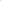 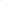 Инвестиционная программа МУП ЧГО "Чайковский Водоканал"2024Повышение надежности (бесперебойности) транспортировки стоковсобственные и(или) кредитные средства9279,262.3МУП ЧГО «Чайковский Водоканал»Повышение качества и надежности предоставления коммунальной услугиДолгоокупаемыйВнедрение диспетчеризации и автоматизации процесса перекачки воды на  КНС-3, 4  (с установкой исполнительных механизмов и телемеханизации).Количество 10 шт.Инвестиционная программа МУП ЧГО "Чайковский Водоканал"2025-2026Повышение надежности (бесперебойности) транспортировки стоковсобственные и(или) кредитные средства2510,972.4МУП ЧГО «Чайковский Водоканал»Повышение качества и надежности предоставления коммунальной услугиДолгоокупаемыйПрограмма обновления оборудования центральной аналитической лабораторииКоличество 7 шт.Инвестиционная программа МУП ЧГО "Чайковский Водоканал"2024-2025Повышение надежности (бесперебойности) транспортировки стоковсобственные и(или) кредитные средства570,032.5МУП ЧГО «Чайковский Водоканал»Повышение качества и надежности предоставления коммунальной услугиДолгоокупаемыйРеконструкция станции биологической очистки сточных вод  п. Марковский (по адресу: Пермский край, Чайковский городской округ)Мощность 175 м3/ч Инвестиционная программа МУП ЧГО "Чайковский Водоканал"2025-2027Повышение надежности (бесперебойности) транспортировки стоковсобственные и(или) кредитные средства15629,012.6МУП ЧГО «Чайковский Водоканал»Повышение качества и надежности предоставления коммунальной услугиДолгоокупаемыйМодернизация управления пуска двигателей насосов КНС-1,5,7,8,9,10,11,12,13,14,15Количество 30 шт.Инвестиционная программа МУП ЧГО "Чайковский Водоканал"2025-202Повышение надежности (бесперебойности) транспортировки стоковсобственные и(или) кредитные средства3289,362.7МУП ЧГО «Чайковский Водоканал»Повышение качества и надежности предоставления коммунальной услугиДолгоокупаемыйРазработка проектно-сметной документации на вывод из эксплуатации КНС-2 (ул. Вокзальная, 43) Мощность 750 м3/ч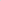 Инвестиционная программа МУП ЧГО "Чайковский Водоканал"2024Повышение надежности (бесперебойности) транспортировки стоковсобственные и(или) кредитные средства8318,122.8МУП ЧГО «Чайковский Водоканал»Повышение качества и надежности предоставления коммунальной услугиДолгоокупаемыйРазработка проектно-сметной документации на строительство локальных очистных сооружений для очистки промывных вод, образующихся при эксплуатации ВОС, по адресу: УР, Воткинский район, п. Новый, ул. Построечная, 20 Мощность 41,67 м3/чИнвестиционная программа МУП ЧГО "Чайковский Водоканал"2024Повышение надежности (бесперебойности) транспортировки стоковсобственные и(или) кредитные средства5500,002.9МУП ЧГО «Чайковский Водоканал»Повышение качества и надежности предоставления коммунальной услугиДолгоокупаемыйПрограмма обновления оборудования центральной аналитической лабораторииКоличество 3 шт.Инвестиционная программа МУП ЧГО "Чайковский Водоканал"2024Повышение надежности (бесперебойности) транспортировки стоковсобственные и(или) кредитные средства145,422.10МУП ЧГО «Чайковский Водоканал»Повышение качества и надежности предоставления коммунальной услугиДолгоокупаемыйРеконструкция канализационных очистных сооружений (г. Чайковский)—Схема водоснабжения и водоотведения Чайковского городского округа2024-2027Повышение надежности и энергоэффективности процессов приема, транспортировки и очистки сточных водбюджеты различных уровней736240,432.11МУП ЧГО «Чайковский Водоканал»Повышение качества и надежности предоставления коммунальной услугиДолгоокупаемыйРеконструкция станции биологической очистки сточных вод  п. Марковский—Схема водоснабжения и водоотведения Чайковского городского округа2024Повышение надежности и энергоэффективности процессов приема, транспортировки и очистки сточных водбюджеты различных уровней16156,132.12МУП ЧГО «Чайковский Водоканал»Повышение качества и надежности предоставления коммунальной услугиДолгоокупаемыйРазработка проектно-сметной документации на реконструкцию КНС—Схема водоснабжения и водоотведения Чайковского городского округа2024-2025Повышение надежности и энергоэффективности процессов приема, транспортировки и очистки сточных водбюджеты различных уровней10847,172.13МУП ЧГО «Чайковский Водоканал»Повышение качества и надежности предоставления коммунальной услугиДолгоокупаемыйРеконструкция КНС, замена насосного оборудования, замена запорно-регулирующей арматуры, ремонт зданий и сооружений, мероприятия по реконструкции с выполнением работ по установке приборов учета перекаченных сточных вод, электроэнергии на объектах—Схема водоснабжения и водоотведения Чайковского городского округа2024-2026Повышение надежности и энергоэффективности процессов приема, транспортировки и очистки сточных водбюджеты различных уровней108471,772.14МУП ЧГО «Чайковский Водоканал»Повышение качества и надежности предоставления коммунальной услугиДолгоокупаемыйРазработка проектно-сметной документации на вывод из эксплуатации КНС-2 (ул. Вокзальная, 43)Схема водоснабжения и водоотведения Чайковского городского округа2024Повышение надежности и энергоэффективности процессов приема, транспортировки и очистки сточных водбюджеты различных уровней102,812.15МУП ЧГО «Чайковский Водоканал»Повышение качества и надежности предоставления коммунальной услугиДолгоокупаемыйВывод из эксплуатации КНС-2 (ул. Вокзальная, 43)—Схема водоснабжения и водоотведения Чайковского городского округа2025Повышение надежности и энергоэффективности процессов приема, транспортировки и очистки сточных водбюджеты различных уровней1072,322.16КУП ЖКХ Чайковского городского округаПовышение качества и надежности предоставления коммунальной услугиДолгоокупаемыйКапитальный ремонт  очистных сооружений биологической очистки хозяйственно-бытовых сточных вод ТОПАС-75 с. ЗипуновоМощность 150 м3/сутСхема водоснабжения и водоотведения Чайковского городского округа2024Повышение надежности и энергоэффективности процессов приема, транспортировки и очистки сточных водбюджеты различных уровней11057,462.17КУП ЖКХ Чайковского городского округаПовышение качества и надежности предоставления коммунальной услугиДолгоокупаемыйКНС с. Уральское, ул. РечнаяМощность 50 м3/чСхема водоснабжения и водоотведения Чайковского городского округа2024Повышение надежности и энергоэффективности процессов приема, транспортировки и очистки сточных водбюджеты различных уровней965,502.18КУП ЖКХ Чайковского городского округаПовышение качества и надежности предоставления коммунальной услугиДолгоокупаемыйКНС с. УральскоеМощность 50 м3/чСхема водоснабжения и водоотведения Чайковского городского округа2024Повышение надежности и энергоэффективности процессов приема, транспортировки и очистки сточных водбюджеты различных уровней965,502.19КУП ЖКХ Чайковского городского округаПовышение качества и надежности предоставления коммунальной услугиДолгоокупаемыйКНС с. Уральское, ул. ЦентральнаяМощность 50 м3/чСхема водоснабжения и водоотведения Чайковского городского округа2024Повышение надежности и энергоэффективности процессов приема, транспортировки и очистки сточных водбюджеты различных уровней965,502.20КУП ЖКХ Чайковского городского округаПовышение качества и надежности предоставления коммунальной услугиДолгоокупаемыйКапитальный ремонт КНС с выполнением работ по установке приборов учета с. Сосново—Схема водоснабжения и водоотведения Чайковского городского округа2024Повышение надежности и энергоэффективности процессов приема, транспортировки и очистки сточных водбюджеты различных уровней965,502.21КУП ЖКХ Чайковского городского округаПовышение качества и надежности предоставления коммунальной услугиДолгоокупаемыйКапитальный ремонт КНС с выполнением работ по установке приборов учета с. Зипуново—Схема водоснабжения и водоотведения Чайковского городского округа2024Повышение надежности и энергоэффективности процессов приема, транспортировки и очистки сточных водбюджеты различных уровней1179,69№ п/пРСОГруппа проектаОкупаемость проектаМероприятиеТехнические параметрыОснование проведения (документ)*Срок реализацииЦель проектаИсточник инвестицийКапитальные затраты в ценах 2023 г. без НДС, тыс. руб.1.Строительство, модернизация и (или) реконструкция объектов централизованных систем водоотведения в целях подключения объектов капитального строительства абонентовСтроительство, модернизация и (или) реконструкция объектов централизованных систем водоотведения в целях подключения объектов капитального строительства абонентовСтроительство, модернизация и (или) реконструкция объектов централизованных систем водоотведения в целях подключения объектов капитального строительства абонентовСтроительство, модернизация и (или) реконструкция объектов централизованных систем водоотведения в целях подключения объектов капитального строительства абонентовСтроительство, модернизация и (или) реконструкция объектов централизованных систем водоотведения в целях подключения объектов капитального строительства абонентовСтроительство, модернизация и (или) реконструкция объектов централизованных систем водоотведения в целях подключения объектов капитального строительства абонентовСтроительство, модернизация и (или) реконструкция объектов централизованных систем водоотведения в целях подключения объектов капитального строительства абонентовСтроительство, модернизация и (или) реконструкция объектов централизованных систем водоотведения в целях подключения объектов капитального строительства абонентовСтроительство, модернизация и (или) реконструкция объектов централизованных систем водоотведения в целях подключения объектов капитального строительства абонентовСтроительство, модернизация и (или) реконструкция объектов централизованных систем водоотведения в целях подключения объектов капитального строительства абонентов1.1МУП ЧГО «Чайковский Водоканал»Присоединение новых потребителейДолгоокупаемыйРазработка проектно-сметной документации на строительство резервного самотечного канализационного коллектора п. Марковский (dу 300 мм протяженностью 1,471 км.)dу 300 мм протяженностью 1,471 км.Схема водоснабжения и водоотведения Чайковского городского округа2024Обеспечение подключения перспективных территорий застройки к системе водоотведенияплата за подключение796,551.2МУП ЧГО «Чайковский Водоканал»Присоединение новых потребителейДолгоокупаемыйСтроительство резервного самотечного канализационного коллектора п. Марковский (dу 300 мм протяженностью 1,471 км.)dу 300 мм протяженностью 1,471 км.Схема водоснабжения и водоотведения Чайковского городского округа2024Обеспечение подключения перспективных территорий застройки к системе водоотведенияплата за подключение7965,482.Строительство, модернизация и (или) реконструкция объектов централизованных систем водоотведения, не связанных с подключением новых объектов капитального строительства абонентовСтроительство, модернизация и (или) реконструкция объектов централизованных систем водоотведения, не связанных с подключением новых объектов капитального строительства абонентовСтроительство, модернизация и (или) реконструкция объектов централизованных систем водоотведения, не связанных с подключением новых объектов капитального строительства абонентовСтроительство, модернизация и (или) реконструкция объектов централизованных систем водоотведения, не связанных с подключением новых объектов капитального строительства абонентовСтроительство, модернизация и (или) реконструкция объектов централизованных систем водоотведения, не связанных с подключением новых объектов капитального строительства абонентовСтроительство, модернизация и (или) реконструкция объектов централизованных систем водоотведения, не связанных с подключением новых объектов капитального строительства абонентовСтроительство, модернизация и (или) реконструкция объектов централизованных систем водоотведения, не связанных с подключением новых объектов капитального строительства абонентовСтроительство, модернизация и (или) реконструкция объектов централизованных систем водоотведения, не связанных с подключением новых объектов капитального строительства абонентовСтроительство, модернизация и (или) реконструкция объектов централизованных систем водоотведения, не связанных с подключением новых объектов капитального строительства абонентовСтроительство, модернизация и (или) реконструкция объектов централизованных систем водоотведения, не связанных с подключением новых объектов капитального строительства абонентов2.1МУП ЧГО «Чайковский Водоканал»Повышение качества и надежности предоставления коммунальной услугиДолгоокупаемыйРеконструкция напорных канализационных сетей. Канализационные сети чугунные d 400 инв. № 00001909 по адресу: Пермский край, г. Чайковский, Приморский бульварПротяженость 2680 метровИнвестиционная программа МУП ЧГО "Чайковский Водоканал"2026-2027Повышение надежности (бесперебойности) транспортировки стоковсобственные и(или) кредитные средства42327,452.2МУП ЧГО «Чайковский Водоканал»Повышение качества и надежности предоставления коммунальной услугиДолгоокупаемыйКанализационные сети железобетонные d500 (Пермский край, г. Чайковский, ш.Космонавтов)Протяженость 2128 метровИнвестиционная программа МУП ЧГО "Чайковский Водоканал"2024-2026Повышение надежности (бесперебойности) транспортировки стоковсобственные и(или) кредитные средства48220,872.3МУП ЧГО «Чайковский Водоканал»Повышение качества и надежности предоставления коммунальной услугиДолгоокупаемыйРазработка проектно-сметной документации на реконструкцию станции биологической очистки сточных вод  п. Марковский (по адресу: Пермский край, Чайковский городской округ)Мощность 175 м3/чИнвестиционная программа МУП ЧГО "Чайковский Водоканал"2024Повышение надежности (бесперебойности) транспортировки стоковсобственные и(или) кредитные средства1562,902.4МУП ЧГО «Чайковский Водоканал»Повышение качества и надежности предоставления коммунальной услугиДолгоокупаемыйРеконструкция напорных канализационных сетей—Схема водоснабжения и водоотведения Чайковского городского округа2024-2027Повышение надежности и энергоэффективности процессов приема, транспортировки и очистки сточных водбюджеты различных уровней129744,072.5МУП ЧГО «Чайковский Водоканал»Повышение качества и надежности предоставления коммунальной услугиДолгоокупаемыйРеконструкция самотечных канализационных сетей—Схема водоснабжения и водоотведения Чайковского городского округа2024-2031Повышение надежности и энергоэффективности процессов приема, транспортировки и очистки сточных водбюджеты различных уровней2523804,982.6КУП ЖКХ Чайковского городского округаПовышение качества и надежности предоставления коммунальной услугиДолгоокупаемыйКапитальный ремонт канализационных сетей с. Большой Букорdу 150-200 мм протяженностью 1200 м.Схема водоснабжения и водоотведения Чайковского городского округа2024Повышение надежности и энергоэффективности процессов приема, транспортировки и очистки сточных водбюджеты различных уровней5638,722.7КУП ЖКХ Чайковского городского округаПовышение качества и надежности предоставления коммунальной услугиДолгоокупаемыйКапитальный ремонт канализационных сетей с. Ванькиdу 150 мм протяженностью 1337,2 м.Схема водоснабжения и водоотведения Чайковского городского округа2024Повышение надежности и энергоэффективности процессов приема, транспортировки и очистки сточных водбюджеты различных уровней6598,872.8КУП ЖКХ Чайковского городского округаПовышение качества и надежности предоставления коммунальной услугиДолгоокупаемыйКапитальный ремонт  канализационных сетей с.Вассятаdу 100-300 мм протяженностью 2624 м.Схема водоснабжения и водоотведения Чайковского городского округа2027Повышение надежности и энергоэффективности процессов приема, транспортировки и очистки сточных водбюджеты различных уровней15012,642.9КУП ЖКХ Чайковского городского округаПовышение качества и надежности предоставления коммунальной услугиДолгоокупаемыйКапитальный ремонт канализационных сетей с. Сосновоdу 200 мм протяженностью 352 м.Схема водоснабжения и водоотведения Чайковского городского округа2024Повышение надежности и энергоэффективности процессов приема, транспортировки и очистки сточных водбюджеты различных уровней1654,022.10КУП ЖКХ Чайковского городского округаПовышение качества и надежности предоставления коммунальной услугиДолгоокупаемыйКапитальный ремонт участков канализационных сетей с. Зипуновоdу 100-150 мм протяженностью 500 м.Схема водоснабжения и водоотведения Чайковского городского округа2024Повышение надежности и энергоэффективности процессов приема, транспортировки и очистки сточных водбюджеты различных уровней2467,422.11КУП ЖКХ Чайковского городского округаПовышение качества и надежности предоставления коммунальной услугиДолгоокупаемыйРемонт части напорной канализации с. Уральскоеdу 200 мм протяженностью 7900,8 м.Схема водоснабжения и водоотведения Чайковского городского округа2024Повышение надежности и энергоэффективности процессов приема, транспортировки и очистки сточных водбюджеты различных уровней37125,31Наименование системыПоказательФинансовые потребности, без НДС, тыс. руб.Финансовые потребности, без НДС, тыс. руб.Финансовые потребности, без НДС, тыс. руб.Финансовые потребности, без НДС, тыс. руб.Финансовые потребности, без НДС, тыс. руб.Финансовые потребности, без НДС, тыс. руб.Финансовые потребности, без НДС, тыс. руб.Финансовые потребности, без НДС, тыс. руб.Финансовые потребности, без НДС, тыс. руб.Финансовые потребности, без НДС, тыс. руб.Наименование системыПоказатель202320242025202620272028202920302031Всего (2023-2031)Система теплоснабженияПотребность в капитальных вложениях, в т.ч.:161 710,1597 318,8162 293,899 625,978 002,579 435,874 680,8160 922,4164 007,21 577 997,3Система теплоснабжениябюджеты различных уровней27 961,740 317,1388,0232,01 006,0--1 548,0-71 452,8Система теплоснабжениясобственные и(или) кредитные средства133 748,4557 001,7161 905,899 393,976 996,579 435,874 680,8159 374,4164 007,21 506 544,5Система теплоснабженияплата за подключение----------Система теплоснабженияиные средства----------Система газоснабженияПотребность в капитальных вложениях, в т.ч.:----------Система газоснабжениябюджеты различных уровней----------Система газоснабжениясобственные и(или) кредитные средства----------Система газоснабженияплата за подключение----------Система газоснабженияиные средства----------Система водоснабженияПотребность в капитальных вложениях, в т.ч.:-158 607,9147 654,4176 261,5109 638,294 103,070 217,277 071,240 003,2873 556,6Система водоснабжениябюджеты различных уровней-154 197,182 516,866 967,372 275,552 618,335 271,017 991,58 116,7489 954,3Система водоснабженияинвестиционная составляющая (тарифные источники)----------Система водоснабженияплата за подключение----------Система водоснабженияиные средства-4 410,865 137,6109 294,237 362,741 484,734 946,259 079,731 886,5383 602,3Система водоотведенияПотребность в капитальных вложениях, в т.ч.:-943 183,7525 508,8349 795,5392 073,41 779 763,450 004,134 604,739 492,54 114 426,2Система водоотведениябюджеты различных уровней-806 187,4262 587,4310 704,4327 691,91 779 763,450 004,134 604,739 492,53 611 035,8Система водоотведениясобственные и(или) кредитные средства-40 418,733 781,239 091,236 945,9----150 237,0Система водоотведенияплата за подключение-96 577,6229 140,2-27 435,6----353 153,4Система водоотведенияиные средства----------Система электроснабженияПотребность в капитальных вложениях, в т.ч.:413 782,1651 712,5592 217,9592 217,9592 217,9592 217,9213 522,8213 522,8213 522,84 074 934,5Система электроснабжениябюджеты различных уровней-147 928,9147 928,9147 928,9147 928,9147 928,9147 928,9147 928,9147 928,91 183 430,9Система электроснабжениясобственные и(или) кредитные средства378 695,1378 695,1378 695,1378 695,1378 695,1378 695,1---2 272 170,6Система электроснабженияплата за подключение-65 593,965 593,965 593,965 593,965 593,965 593,965 593,965 593,9524 751,3Система электроснабженияиные средства35 087,059 494,6--------Сфера обращения с ТКОПотребность в капитальных вложениях, в т.ч.:----------Сфера обращения с ТКОбюджеты различных уровней----------Сфера обращения с ТКОсобственные и(или) кредитные средства----------Сфера обращения с ТКОплата за подключение----------Сфера обращения с ТКОиные средства----------ВСЕГОПотребность в капитальных вложениях, в т.ч.:575 492,32 351 272,91 429 724,91 219 050,81 172 931,92 546 520,0409 424,9488 121,2459 025,710 651 564,6ВСЕГОбюджеты различных уровней27 961,71 148 630,5493 421,0525 832,5548 902,31 980 310,5233 204,0202 073,1195 538,15 355 873,9ВСЕГОсобственные и(или) кредитные средства512 443,5976 565,5576 432,1518 330,1493 637,4459 130,975 680,8161 374,4166 007,23 939 602,1ВСЕГОплата за подключение-162 171,5294 734,165 593,993 029,565 593,965 593,965 593,965 593,9877 904,7ВСЕГОиные средства35 087,063 905,465 137,6109 294,237 362,741 484,734 946,259 079,731 886,5478 184,0Наименование системыПоказательФинансовые потребности, без НДС, тыс. руб.Финансовые потребности, без НДС, тыс. руб.Финансовые потребности, без НДС, тыс. руб.Финансовые потребности, без НДС, тыс. руб.Финансовые потребности, без НДС, тыс. руб.Финансовые потребности, без НДС, тыс. руб.Финансовые потребности, без НДС, тыс. руб.Финансовые потребности, без НДС, тыс. руб.Финансовые потребности, без НДС, тыс. руб.Финансовые потребности, без НДС, тыс. руб.Наименование системыПоказатель203220332034203520362037203820392040ВсегоСистема теплоснабженияПотребность в капитальных вложениях, в т.ч.:160 434,8177 365,4171 909,8186 861,6192 155,1178 183,8200 852,5186 559,8147 967,93 180 288,0Система теплоснабжениябюджеты различных уровней---------71 452,8Система теплоснабжениясобственные и(или) кредитные средства160 434,8177 365,4171 909,8186 861,6192 155,1178 183,8200 852,5186 559,8147 967,93 108 835,2Система теплоснабженияплата за подключение----------Система теплоснабженияиные средства----------Система газоснабженияПотребность в капитальных вложениях, в т.ч.:----------Система газоснабжениябюджеты различных уровней----------Система газоснабжениясобственные и(или) кредитные средства----------Система газоснабженияплата за подключение----------Система газоснабженияиные средства----------Система водоснабженияПотребность в капитальных вложениях, в т.ч.:---------873 556,6Система водоснабжениябюджеты различных уровней---------489 954,3Система водоснабженияинвестиционная составляющая (тарифные источники)----------Система водоснабженияплата за подключение----------Система водоснабженияиные средства---------383 602,3Система водоотведенияПотребность в капитальных вложениях, в т.ч.:---------4 114 426,2Система водоотведениябюджеты различных уровней---------3 611 035,8Система водоотведениясобственные и(или) кредитные средства---------150 237,0Система водоотведенияплата за подключение---------353 153,4Система водоотведенияиные средства----------Система электроснабженияПотребность в капитальных вложениях, в т.ч.:213 522,8213 522,8213 522,8213 522,8213 522,8213 522,8213 522,8213 522,8213 522,85 996 639,5Система электроснабжениябюджеты различных уровней147 928,9147 928,9147 928,9147 928,9147 928,9147 928,9147 928,9147 928,9147 928,92 514 790,8Система электроснабжениясобственные и(или) кредитные средства---------2 272 170,6Система электроснабженияплата за подключение65 593,965 593,965 593,965 593,965 593,965 593,965 593,965 593,965 593,91 115 096,5Система электроснабженияиные средства---------94 581,7Сфера обращения с ТКОПотребность в капитальных вложениях, в т.ч.:----------Сфера обращения с ТКОбюджеты различных уровней----------Сфера обращения с ТКОсобственные и(или) кредитные средства----------Сфера обращения с ТКОплата за подключение----------Сфера обращения с ТКОиные средства----------ВСЕГОПотребность в капитальных вложениях, в т.ч.:375 957,6392 888,2388 432,6403 384,4408 677,8394 706,6417 375,2404 082,6365 490,714 202 560,4ВСЕГОбюджеты различных уровней147 928,9147 928,9147 928,9147 928,9147 928,9147 928,9147 928,9147 928,9147 928,96 687 233,7ВСЕГОсобственные и(или) кредитные средства162 434,8179 365,4174 909,8189 861,6195 155,1181 183,8203 852,5190 559,8151 967,95 568 892,8ВСЕГОплата за подключение65 593,965 593,965 593,965 593,965 593,965 593,965 593,965 593,965 593,91 468 249,9ВСЕГОиные средства---------478 184,0№ п/пНаименование организацииПоказательФинансовые потребности, без НДС, тыс. руб.Финансовые потребности, без НДС, тыс. руб.Финансовые потребности, без НДС, тыс. руб.Финансовые потребности, без НДС, тыс. руб.Финансовые потребности, без НДС, тыс. руб.Финансовые потребности, без НДС, тыс. руб.Финансовые потребности, без НДС, тыс. руб.Финансовые потребности, без НДС, тыс. руб.Финансовые потребности, без НДС, тыс. руб.Финансовые потребности, без НДС, тыс. руб.№ п/пНаименование организацииПоказатель202320242025202620272028202920302031Всего за 2023-20321.Система теплоснабженияСистема теплоснабжения161710,13597768,80164343,76100775,8879002,4680435,7675680,82162922,43166007,231588647,271.1ПАО «Т Плюс»Потребность в капитальных вложениях, в т.ч.:133748,43557001,70161905,7699393,8876996,4679435,7674680,82159374,431506544,473108835,241.1ПАО «Т Плюс»бюджеты различных уровней0,000,000,000,000,000,000,000,000,000,001.1ПАО «Т Плюс»собственные и(или) кредитные средства133748,43557001,70161905,7699393,8876996,4679435,7674680,82159374,431506544,473108835,241.1ПАО «Т Плюс»плата за подключение0,000,000,000,000,000,000,000,000,000,001.1ПАО «Т Плюс»иные средства0,000,000,000,000,000,000,000,000,000,001.1ПАО «Т Плюс»Изменение совокупных эксплуатационных затрат, в т.ч.:-7474,1234395,3043036,9147546,6650626,5250626,5253803,95--1.1ПАО «Т Плюс»снижение эксплуатационных затрат за счет эффектов от экономии----------1.1ПАО «Т Плюс»повышение затрат за счет увеличения амортизационных отчислений.-7474,1234395,3043036,9147546,6650626,5250626,5253803,95--1.2КУП ЖКХ Чайковского городского округаПотребность в капитальных вложениях, в т.ч.:27961,7040317,10388,00232,001006,000,000,001548,0071452,8071452,801.2КУП ЖКХ Чайковского городского округабюджеты различных уровней27961,7040317,10388,00232,001006,000,000,001548,0071452,8071452,801.2КУП ЖКХ Чайковского городского округасобственные и(или) кредитные средства0,000,000,000,000,000,000,000,000,000,001.2КУП ЖКХ Чайковского городского округаплата за подключение0,000,000,000,000,000,000,000,000,000,001.2КУП ЖКХ Чайковского городского округаиные средства0,000,000,000,000,000,000,000,000,000,001.2КУП ЖКХ Чайковского городского округаИзменение совокупных эксплуатационных затрат, в т.ч.:-1568,513626,353641,873651,153691,393691,393691,39--1.2КУП ЖКХ Чайковского городского округаснижение эксплуатационных затрат за счет эффектов от экономии----------1.2КУП ЖКХ Чайковского городского округаповышение затрат за счет увеличения амортизационных отчислений.-1568,513626,353641,873651,153691,393691,393691,39--1.3КонцессионерПотребность в капитальных вложениях, в т.ч.:0,00450,002050,001150,001000,001000,001000,002000,0010650,0037650,001.3Концессионербюджеты различных уровней0,000,000,000,000,000,000,000,000,000,001.3Концессионерсобственные и(или) кредитные средства0,00450,002050,001150,001000,001000,001000,002000,0010650,0037650,001.3Концессионерплата за подключение0,000,000,000,000,000,000,000,000,000,001.3Концессионериные средства0,000,000,000,000,000,000,000,000,000,001.3КонцессионерИзменение совокупных эксплуатационных затрат, в т.ч.:-0,0018,00100,00146,00186,00226,00266,00--1.3Концессионерснижение эксплуатационных затрат за счет эффектов от экономии----------1.3Концессионерповышение затрат за счет увеличения амортизационных отчислений.-0,0018,00100,00146,00186,00226,00266,00--2.Система газоснабженияСистема газоснабжения0,000,000,000,000,000,000,000,000,000,003.Система водоснабженияСистема водоснабжения0,00158607,92147654,39176261,52109638,2194103,0070217,1977071,2140003,18873556,623.1МУП ЧГО «Чайковский Водоканал»Потребность в капитальных вложениях, в т.ч.:0,000,000,000,000,000,000,000,000,000,003.1МУП ЧГО «Чайковский Водоканал»бюджеты различных уровней0,000,000,000,000,000,000,000,000,000,003.1МУП ЧГО «Чайковский Водоканал»собственные и(или) кредитные средства0,000,000,000,000,000,000,000,000,000,003.1МУП ЧГО «Чайковский Водоканал»плата за подключение0,000,000,000,000,000,000,000,000,000,003.1МУП ЧГО «Чайковский Водоканал»иные средства0,000,000,000,000,000,000,000,000,000,003.1МУП ЧГО «Чайковский Водоканал»Изменение совокупных эксплуатационных затрат, в т.ч.:-0,000,000,000,000,000,000,00--3.1МУП ЧГО «Чайковский Водоканал»снижение эксплуатационных затрат за счет эффектов от экономии----------3.1МУП ЧГО «Чайковский Водоканал»повышение затрат за счет увеличения амортизационных отчислений.-0,000,000,000,000,000,000,00--3.2КУП ЖКХ Чайковского городского округаПотребность в капитальных вложениях, в т.ч.:0,00154197,1282516,8066967,2972275,5452618,2835271,0417991,54489954,31489954,313.2КУП ЖКХ Чайковского городского округабюджеты различных уровней0,00154197,1282516,8066967,2972275,5452618,2835271,0417991,54489954,31489954,313.2КУП ЖКХ Чайковского городского округасобственные и(или) кредитные средства0,000,000,000,000,000,000,000,000,000,003.2КУП ЖКХ Чайковского городского округаплата за подключение0,000,000,000,000,000,000,000,000,000,003.2КУП ЖКХ Чайковского городского округаиные средства0,000,000,000,000,000,000,000,000,000,003.2КУП ЖКХ Чайковского городского округаИзменение совокупных эксплуатационных затрат, в т.ч.:-0,008544,1312155,0515194,1518472,5620846,7522389,52--3.2КУП ЖКХ Чайковского городского округаснижение эксплуатационных затрат за счет эффектов от экономии----------3.2КУП ЖКХ Чайковского городского округаповышение затрат за счет увеличения амортизационных отчислений.-0,008544,1312155,0515194,1518472,5620846,7522389,52--3.3Н/ОПотребность в капитальных вложениях, в т.ч.:0,004410,8065137,59109294,2337362,6741484,7234946,1559079,67383602,31383602,313.3Н/Обюджеты различных уровней0,000,000,000,000,000,000,000,000,000,003.3Н/Особственные и(или) кредитные средства0,000,000,000,000,000,000,000,000,000,003.3Н/Оплата за подключение0,000,000,000,000,000,000,000,000,000,003.3Н/Оиные средства0,004410,8065137,59109294,2337362,6741484,7234946,1559079,67383602,31383602,313.3Н/ОИзменение совокупных эксплуатационных затрат, в т.ч.:-0,00294,204638,8811928,8014420,8917187,9219518,83--3.3Н/Оснижение эксплуатационных затрат за счет эффектов от экономии----------3.3Н/Оповышение затрат за счет увеличения амортизационных отчислений.-0,00294,204638,8811928,8014420,8917187,9219518,83--4.Система водоотведенияСистема водоотведения0,00943183,68525508,85349795,55392073,401779763,3650004,1134604,7439492,534114426,214.1МУП ЧГО «Чайковский Водоканал»Потребность в капитальных вложениях, в т.ч.:0,00785784,65407298,44349795,55349625,151779763,3650004,1134604,743796368,523796368,524.1МУП ЧГО «Чайковский Водоканал»бюджеты различных уровней0,00736603,90262587,38310704,38312679,281779763,3650004,1134604,743526439,683526439,684.1МУП ЧГО «Чайковский Водоканал»собственные и(или) кредитные средства0,0040418,7233781,2539091,1736945,870,000,000,00150237,00150237,004.1МУП ЧГО «Чайковский Водоканал»плата за подключение0,008762,03110929,810,000,000,000,000,00119691,84119691,844.1МУП ЧГО «Чайковский Водоканал»иные средства0,000,000,000,000,000,000,000,000,000,004.1МУП ЧГО «Чайковский Водоканал»Изменение совокупных эксплуатационных затрат, в т.ч.:-0,0051077,9965365,7081231,0795770,62166961,15168961,31--4.1МУП ЧГО «Чайковский Водоканал»снижение эксплуатационных затрат за счет эффектов от экономии----------4.1МУП ЧГО «Чайковский Водоканал»повышение затрат за счет увеличения амортизационных отчислений.-0,0051077,9965365,7081231,0795770,62166961,15168961,31--4.2КУП ЖКХ Чайковского городского округаПотребность в капитальных вложениях, в т.ч.:0,00157399,03118210,410,0042448,250,000,000,00318057,69318057,694.2КУП ЖКХ Чайковского городского округабюджеты различных уровней0,0069583,490,000,0015012,640,000,000,0084596,1384596,134.2КУП ЖКХ Чайковского городского округасобственные и(или) кредитные средства0,000,000,000,000,000,000,000,000,000,004.2КУП ЖКХ Чайковского городского округаплата за подключение0,0087815,54118210,410,0027435,610,000,000,00233461,56233461,564.2КУП ЖКХ Чайковского городского округаиные средства0,000,000,000,000,000,000,000,000,000,004.2КУП ЖКХ Чайковского городского округаИзменение совокупных эксплуатационных затрат, в т.ч.:-0,003213,193213,193213,193813,693813,693813,69--4.2КУП ЖКХ Чайковского городского округаснижение эксплуатационных затрат за счет эффектов от экономии----------4.2КУП ЖКХ Чайковского городского округаповышение затрат за счет увеличения амортизационных отчислений.-0,003213,193213,193213,193813,693813,693813,69--5.Система электроснабженияСистема электроснабжения413782,14651712,52592217,88592217,88592217,88592217,88213522,78213522,78213522,784074934,515.1АО "ОРЭС Прикамья"Потребность в капитальных вложениях, в т.ч.:31223,22269153,60213522,78213522,78213522,78213522,78213522,78213522,781795036,273716741,275.1АО "ОРЭС Прикамья"бюджеты различных уровней0,00147928,87147928,87147928,87147928,87147928,87147928,87147928,871183430,942514790,755.1АО "ОРЭС Прикамья"собственные и(или) кредитные средства0,000,000,000,000,000,000,000,000,000,005.1АО "ОРЭС Прикамья"плата за подключение0,0065593,9165593,9165593,9165593,9165593,9165593,9165593,91524751,281115096,485.1АО "ОРЭС Прикамья"иные средства31223,2255630,820,000,000,000,000,000,0086854,0486854,045.1АО "ОРЭС Прикамья"Изменение совокупных эксплуатационных затрат, в т.ч.:-1248,9312015,0720555,9829096,9037637,8146178,7254719,63--5.1АО "ОРЭС Прикамья"снижение эксплуатационных затрат за счет эффектов от экономии----------5.1АО "ОРЭС Прикамья"повышение затрат за счет увеличения амортизационных отчислений.-1248,9312015,0720555,9829096,9037637,8146178,7254719,63--5.2ПАО Россети Урал" Филиал "Пермэнерго"Потребность в капитальных вложениях, в т.ч.:3863,823863,820,000,000,000,000,000,007727,657727,655.2ПАО Россети Урал" Филиал "Пермэнерго"бюджеты различных уровней0,000,000,000,000,000,000,000,000,000,005.2ПАО Россети Урал" Филиал "Пермэнерго"собственные и(или) кредитные средства0,000,000,000,000,000,000,000,000,000,005.2ПАО Россети Урал" Филиал "Пермэнерго"плата за подключение0,000,000,000,000,000,000,000,000,000,005.2ПАО Россети Урал" Филиал "Пермэнерго"иные средства3863,823863,820,000,000,000,000,000,007727,657727,655.2ПАО Россети Урал" Филиал "Пермэнерго"Изменение совокупных эксплуатационных затрат, в т.ч.:-154,55309,11309,11309,11309,11309,11309,11--5.2ПАО Россети Урал" Филиал "Пермэнерго"снижение эксплуатационных затрат за счет эффектов от экономии----------5.2ПАО Россети Урал" Филиал "Пермэнерго"повышение затрат за счет увеличения амортизационных отчислений.-154,55309,11309,11309,11309,11309,11309,11--5.3ПАО "РусГидро" Филиал "Воткинская ГЭС"Потребность в капитальных вложениях, в т.ч.:378695,10378695,10378695,10378695,10378695,10378695,100,000,002272170,592272170,595.3ПАО "РусГидро" Филиал "Воткинская ГЭС"бюджеты различных уровней0,000,000,000,000,000,000,000,000,000,005.3ПАО "РусГидро" Филиал "Воткинская ГЭС"собственные и(или) кредитные средства378695,10378695,10378695,10378695,10378695,10378695,100,000,002272170,592272170,595.3ПАО "РусГидро" Филиал "Воткинская ГЭС"плата за подключение0,000,000,000,000,000,000,000,000,000,005.3ПАО "РусГидро" Филиал "Воткинская ГЭС"иные средства0,000,000,000,000,000,000,000,000,000,005.3ПАО "РусГидро" Филиал "Воткинская ГЭС"Изменение совокупных эксплуатационных затрат, в т.ч.:-15147,8030295,6145443,4160591,2275739,0290886,8290886,82--5.3ПАО "РусГидро" Филиал "Воткинская ГЭС"снижение эксплуатационных затрат за счет эффектов от экономии----------5.3ПАО "РусГидро" Филиал "Воткинская ГЭС"повышение затрат за счет увеличения амортизационных отчислений.-15147,8030295,6145443,4160591,2275739,0290886,8290886,82--6.Сфера обращения с ТКОСфера обращения с ТКО0,000,000,000,000,000,000,000,000,000,00№ п/пНаименование организацииПоказательФинансовые потребности, без НДС, тыс. руб.Финансовые потребности, без НДС, тыс. руб.Финансовые потребности, без НДС, тыс. руб.Финансовые потребности, без НДС, тыс. руб.Финансовые потребности, без НДС, тыс. руб.Финансовые потребности, без НДС, тыс. руб.Финансовые потребности, без НДС, тыс. руб.Финансовые потребности, без НДС, тыс. руб.Финансовые потребности, без НДС, тыс. руб.Финансовые потребности, без НДС, тыс. руб.№ п/пНаименование организацииПоказатель203220332034203520362037203820392040Всего1.Система теплоснабженияСистема теплоснабжения162434,84179365,39174909,81189861,63195155,07181183,82203852,47190559,81151967,933217938,041.1ПАО «Т Плюс»Потребность в капитальных вложениях, в т.ч.:160434,84177365,39171909,81186861,63192155,07178183,82200852,47186559,81147967,933108835,241.1ПАО «Т Плюс»бюджеты различных уровней0,000,000,000,000,000,000,000,000,000,001.1ПАО «Т Плюс»собственные и(или) кредитные средства160434,84177365,39171909,81186861,63192155,07178183,82200852,47186559,81147967,933108835,241.1ПАО «Т Плюс»плата за подключение0,000,000,000,000,000,000,000,000,000,001.1ПАО «Т Плюс»иные средства0,000,000,000,000,000,000,000,000,000,001.1ПАО «Т Плюс»Изменение совокупных эксплуатационных затрат, в т.ч.:63166,1663166,1663166,1663166,1663166,1663166,1663166,1663166,1657859,69-1.1ПАО «Т Плюс»снижение эксплуатационных затрат за счет эффектов от экономии----------1.1ПАО «Т Плюс»повышение затрат за счет увеличения амортизационных отчислений.63166,1663166,1663166,1663166,1663166,1663166,1663166,1663166,1657859,69-1.2КУП ЖКХ ЧГОПотребность в капитальных вложениях, в т.ч.:0,000,000,000,000,000,000,000,000,0071452,801.2КУП ЖКХ ЧГОбюджеты различных уровней0,000,000,000,000,000,000,000,000,0071452,801.2КУП ЖКХ ЧГОсобственные и(или) кредитные средства0,000,000,000,000,000,000,000,000,000,001.2КУП ЖКХ ЧГОплата за подключение0,000,000,000,000,000,000,000,000,000,001.2КУП ЖКХ ЧГОиные средства0,000,000,000,000,000,000,000,000,000,001.2КУП ЖКХ ЧГОИзменение совокупных эксплуатационных затрат, в т.ч.:3753,313753,313753,313753,313753,313753,313753,313753,312629,05-1.2КУП ЖКХ ЧГОснижение эксплуатационных затрат за счет эффектов от экономии----------1.2КУП ЖКХ ЧГОповышение затрат за счет увеличения амортизационных отчислений.3753,313753,313753,313753,313753,313753,313753,313753,312629,05-1.3КонцессионерПотребность в капитальных вложениях, в т.ч.:2000,002000,003000,003000,003000,003000,003000,004000,004000,0037650,001.3Концессионербюджеты различных уровней0,000,000,000,000,000,000,000,000,000,001.3Концессионерсобственные и(или) кредитные средства2000,002000,003000,003000,003000,003000,003000,004000,004000,0037650,001.3Концессионерплата за подключение0,000,000,000,000,000,000,000,000,000,001.3Концессионериные средства0,000,000,000,000,000,000,000,000,000,001.3КонцессионерИзменение совокупных эксплуатационных затрат, в т.ч.:346,00346,00346,00346,00346,00346,00346,00346,00346,00-1.3Концессионерснижение эксплуатационных затрат за счет эффектов от экономии----------1.3Концессионерповышение затрат за счет увеличения амортизационных отчислений.346,00346,00346,00346,00346,00346,00346,00346,00346,00-2.Система газоснабженияСистема газоснабжения0,000,000,000,000,000,000,000,000,000,003.Система водоснабженияСистема водоснабжения0,000,000,000,000,000,000,000,000,00873556,623.1МУП ЧГО «Чайковский Водоканал»Потребность в капитальных вложениях, в т.ч.:0,000,000,000,000,000,000,000,000,000,003.1МУП ЧГО «Чайковский Водоканал»бюджеты различных уровней0,000,000,000,000,000,000,000,000,000,003.1МУП ЧГО «Чайковский Водоканал»собственные и(или) кредитные средства0,000,000,000,000,000,000,000,000,000,003.1МУП ЧГО «Чайковский Водоканал»плата за подключение0,000,000,000,000,000,000,000,000,000,003.1МУП ЧГО «Чайковский Водоканал»иные средства0,000,000,000,000,000,000,000,000,000,003.1МУП ЧГО «Чайковский Водоканал»Изменение совокупных эксплуатационных затрат, в т.ч.:0,000,000,000,000,000,000,000,000,00-3.1МУП ЧГО «Чайковский Водоканал»снижение эксплуатационных затрат за счет эффектов от экономии----------3.1МУП ЧГО «Чайковский Водоканал»повышение затрат за счет увеличения амортизационных отчислений.0,000,000,000,000,000,000,000,000,00-3.2КУП ЖКХ Чайковского городского округаПотребность в капитальных вложениях, в т.ч.:0,000,000,000,000,000,000,000,000,00489954,313.2КУП ЖКХ Чайковского городского округабюджеты различных уровней0,000,000,000,000,000,000,000,000,00489954,313.2КУП ЖКХ Чайковского городского округасобственные и(или) кредитные средства0,000,000,000,000,000,000,000,000,000,003.2КУП ЖКХ Чайковского городского округаплата за подключение0,000,000,000,000,000,000,000,000,000,003.2КУП ЖКХ Чайковского городского округаиные средства0,000,000,000,000,000,000,000,000,000,003.2КУП ЖКХ Чайковского городского округаИзменение совокупных эксплуатационных затрат, в т.ч.:23246,4023246,4023246,4023246,4023246,4023246,4023246,4023246,4023246,40-3.2КУП ЖКХ Чайковского городского округаснижение эксплуатационных затрат за счет эффектов от экономии----------3.2КУП ЖКХ Чайковского городского округаповышение затрат за счет увеличения амортизационных отчислений.23246,4023246,4023246,4023246,4023246,4023246,4023246,4023246,4023246,40-3.3Н/ОПотребность в капитальных вложениях, в т.ч.:0,000,000,000,000,000,000,000,000,00383602,313.3Н/Обюджеты различных уровней0,000,000,000,000,000,000,000,000,000,003.3Н/Особственные и(или) кредитные средства0,000,000,000,000,000,000,000,000,000,003.3Н/Оплата за подключение0,000,000,000,000,000,000,000,000,000,003.3Н/Оиные средства0,000,000,000,000,000,000,000,000,00383602,313.3Н/ОИзменение совокупных эксплуатационных затрат, в т.ч.:23459,4523459,4523459,4523459,4523459,4523459,4523459,4523459,4523459,45-3.3Н/Оснижение эксплуатационных затрат за счет эффектов от экономии----------3.3Н/Оповышение затрат за счет увеличения амортизационных отчислений.23459,4523459,4523459,4523459,4523459,4523459,4523459,4523459,4523459,45-4.Система водоотведенияСистема водоотведения0,000,000,000,000,000,000,000,000,004114426,214.1МУП ЧГО «Чайковский Водоканал»Потребность в капитальных вложениях, в т.ч.:0,000,000,000,000,000,000,000,000,003796368,524.1МУП ЧГО «Чайковский Водоканал»бюджеты различных уровней0,000,000,000,000,000,000,000,000,003526439,684.1МУП ЧГО «Чайковский Водоканал»собственные и(или) кредитные средства0,000,000,000,000,000,000,000,000,00150237,004.1МУП ЧГО «Чайковский Водоканал»плата за подключение0,000,000,000,000,000,000,000,000,00119691,844.1МУП ЧГО «Чайковский Водоканал»иные средства0,000,000,000,000,000,000,000,000,000,004.1МУП ЧГО «Чайковский Водоканал»Изменение совокупных эксплуатационных затрат, в т.ч.:170345,50170345,50170345,50170345,50170345,50170345,50170345,50170345,50170345,50-4.1МУП ЧГО «Чайковский Водоканал»снижение эксплуатационных затрат за счет эффектов от экономии----------4.1МУП ЧГО «Чайковский Водоканал»повышение затрат за счет увеличения амортизационных отчислений.170345,50170345,50170345,50170345,50170345,50170345,50170345,50170345,50170345,50-4.2КУП ЖКХ Чайковского городского округаПотребность в капитальных вложениях, в т.ч.:0,000,000,000,000,000,000,000,000,00318057,694.2КУП ЖКХ Чайковского городского округабюджеты различных уровней0,000,000,000,000,000,000,000,000,0084596,134.2КУП ЖКХ Чайковского городского округасобственные и(или) кредитные средства0,000,000,000,000,000,000,000,000,000,004.2КУП ЖКХ Чайковского городского округаплата за подключение0,000,000,000,000,000,000,000,000,00233461,564.2КУП ЖКХ Чайковского городского округаиные средства0,000,000,000,000,000,000,000,000,000,004.2КУП ЖКХ Чайковского городского округаИзменение совокупных эксплуатационных затрат, в т.ч.:3813,693813,693813,693813,693813,693813,693813,693813,693813,69-4.2КУП ЖКХ Чайковского городского округаснижение эксплуатационных затрат за счет эффектов от экономии----------4.2КУП ЖКХ Чайковского городского округаповышение затрат за счет увеличения амортизационных отчислений.3813,693813,693813,693813,693813,693813,693813,693813,693813,69-4.3Н/ОПотребность в капитальных вложениях, в т.ч.:0,000,000,000,000,000,000,000,000,000,004.3Н/Обюджеты различных уровней0,000,000,000,000,000,000,000,000,000,004.3Н/Особственные и(или) кредитные средства0,000,000,000,000,000,000,000,000,000,004.3Н/Оплата за подключение0,000,000,000,000,000,000,000,000,000,004.3Н/Оиные средства0,000,000,000,000,000,000,000,000,000,004.3Н/ОИзменение совокупных эксплуатационных затрат, в т.ч.:0,000,000,000,000,000,000,000,000,00-4.3Н/Оснижение эксплуатационных затрат за счет эффектов от экономии----------4.3Н/Оповышение затрат за счет увеличения амортизационных отчислений.0,000,000,000,000,000,000,000,000,00-5.Система электроснабженияСистема электроснабжения213522,78213522,78213522,78213522,78213522,78213522,78213522,78213522,78213522,785996639,515.1АО "ОРЭС Прикамья"Потребность в капитальных вложениях, в т.ч.:213522,78213522,78213522,78213522,78213522,78213522,78213522,78213522,78213522,783716741,275.1АО "ОРЭС Прикамья"бюджеты различных уровней147928,87147928,87147928,87147928,87147928,87147928,87147928,87147928,87147928,872514790,755.1АО "ОРЭС Прикамья"собственные и(или) кредитные средства0,000,000,000,000,000,000,000,000,000,005.1АО "ОРЭС Прикамья"плата за подключение65593,9165593,9165593,9165593,9165593,9165593,9165593,9165593,9165593,911115096,485.1АО "ОРЭС Прикамья"иные средства0,000,000,000,000,000,000,000,000,0086854,045.1АО "ОРЭС Прикамья"Изменение совокупных эксплуатационных затрат, в т.ч.:63260,5463260,5463260,5463260,5463260,5463260,5463260,5463260,5463260,54-5.1АО "ОРЭС Прикамья"снижение эксплуатационных затрат за счет эффектов от экономии----------5.1АО "ОРЭС Прикамья"повышение затрат за счет увеличения амортизационных отчислений.63260,5463260,5463260,5463260,5463260,5463260,5463260,5463260,5463260,54-5.2ПАО Россети Урал" Филиал "Пермэнерго"Потребность в капитальных вложениях, в т.ч.:0,000,000,000,000,000,000,000,000,007727,655.2ПАО Россети Урал" Филиал "Пермэнерго"бюджеты различных уровней0,000,000,000,000,000,000,000,000,000,005.2ПАО Россети Урал" Филиал "Пермэнерго"собственные и(или) кредитные средства0,000,000,000,000,000,000,000,000,000,005.2ПАО Россети Урал" Филиал "Пермэнерго"плата за подключение0,000,000,000,000,000,000,000,000,000,005.2ПАО Россети Урал" Филиал "Пермэнерго"иные средства0,000,000,000,000,000,000,000,000,007727,655.2ПАО Россети Урал" Филиал "Пермэнерго"Изменение совокупных эксплуатационных затрат, в т.ч.:309,11309,11309,11309,11309,11309,11309,11309,11309,11-5.2ПАО Россети Урал" Филиал "Пермэнерго"снижение эксплуатационных затрат за счет эффектов от экономии----------5.2ПАО Россети Урал" Филиал "Пермэнерго"повышение затрат за счет увеличения амортизационных отчислений.309,11309,11309,11309,11309,11309,11309,11309,11309,11-5.3ПАО "РусГидро" Филиал "Воткинская ГЭС"Потребность в капитальных вложениях, в т.ч.:0,000,000,000,000,000,000,000,000,002272170,595.3ПАО "РусГидро" Филиал "Воткинская ГЭС"бюджеты различных уровней0,000,000,000,000,000,000,000,000,000,005.3ПАО "РусГидро" Филиал "Воткинская ГЭС"собственные и(или) кредитные средства0,000,000,000,000,000,000,000,000,002272170,595.3ПАО "РусГидро" Филиал "Воткинская ГЭС"плата за подключение0,000,000,000,000,000,000,000,000,000,005.3ПАО "РусГидро" Филиал "Воткинская ГЭС"иные средства0,000,000,000,000,000,000,000,000,000,005.3ПАО "РусГидро" Филиал "Воткинская ГЭС"Изменение совокупных эксплуатационных затрат, в т.ч.:90886,8290886,8290886,8290886,8290886,8290886,8290886,8290886,8290886,82-5.3ПАО "РусГидро" Филиал "Воткинская ГЭС"снижение эксплуатационных затрат за счет эффектов от экономии----------5.3ПАО "РусГидро" Филиал "Воткинская ГЭС"повышение затрат за счет увеличения амортизационных отчислений.90886,8290886,8290886,8290886,8290886,8290886,8290886,8290886,8290886,82-6.Сфера обращения с ТКОСфера обращения с ТКО0,000,000,000,000,000,000,000,000,000,00Наименование организации /ПоказательНаименование организации /Показатель202320242025202620272028202920302031АО "ОРЭС Прикамья"Изменение совокупных эксплуатационных затрат, в т.ч.:-1248,9312015,0720555,9829096,9037637,8146178,7254719,6363260,54АО "ОРЭС Прикамья"снижение эксплуатационных затрат за счет эффектов от экономии---------АО "ОРЭС Прикамья"повышение затрат за счет увеличения амортизационных отчислений.-1248,9312015,0720555,9829096,9037637,8146178,7254719,6363260,54ПАО Россети Урал" Филиал "Пермэнерго"Изменение совокупных эксплуатационных затрат, в т.ч.:-154,55309,11309,11309,11309,11309,11309,11309,11ПАО Россети Урал" Филиал "Пермэнерго"снижение эксплуатационных затрат за счет эффектов от экономии---------ПАО Россети Урал" Филиал "Пермэнерго"повышение затрат за счет увеличения амортизационных отчислений.-154,55309,11309,11309,11309,11309,11309,11309,11ПАО "РусГидро" Филиал "Воткинская ГЭС"Изменение совокупных эксплуатационных затрат, в т.ч.:-15147,8030295,6145443,4160591,2275739,0290886,8290886,8290886,82ПАО "РусГидро" Филиал "Воткинская ГЭС"снижение эксплуатационных затрат за счет эффектов от экономии---------ПАО "РусГидро" Филиал "Воткинская ГЭС"повышение затрат за счет увеличения амортизационных отчислений.-15147,8030295,6145443,4160591,2275739,0290886,8290886,8290886,82Наименование организацииПоказательНаименование организацииПоказатель203220332034203520362037203820392040АО "ОРЭС Прикамья"Изменение совокупных эксплуатационных затрат, в т.ч.:63260,5463260,5463260,5463260,5463260,5463260,5463260,5463260,5463260,54АО "ОРЭС Прикамья"снижение эксплуатационных затрат за счет эффектов от экономии---------АО "ОРЭС Прикамья"повышение затрат за счет увеличения амортизационных отчислений.63260,5463260,5463260,5463260,5463260,5463260,5463260,5463260,5463260,54ПАО Россети Урал" Филиал "Пермэнерго"Изменение совокупных эксплуатационных затрат, в т.ч.:309,11309,11309,11309,11309,11309,11309,11309,11309,11ПАО Россети Урал" Филиал "Пермэнерго"снижение эксплуатационных затрат за счет эффектов от экономии---------ПАО Россети Урал" Филиал "Пермэнерго"повышение затрат за счет увеличения амортизационных отчислений.309,11309,11309,11309,11309,11309,11309,11309,11309,11ПАО "РусГидро" Филиал "Воткинская ГЭС"Изменение совокупных эксплуатационных затрат, в т.ч.:90886,8290886,8290886,8290886,8290886,8290886,8290886,8290886,8290886,82ПАО "РусГидро" Филиал "Воткинская ГЭС"снижение эксплуатационных затрат за счет эффектов от экономии---------ПАО "РусГидро" Филиал "Воткинская ГЭС"повышение затрат за счет увеличения амортизационных отчислений.90886,8290886,8290886,8290886,8290886,8290886,8290886,8290886,8290886,82Наименование организации/ ПоказательНаименование организации/ Показатель202320242025202620272028202920302031ПАО «Т Плюс»Изменение совокупных эксплуатационных затрат, в т.ч.:-7474,1234395,3043036,9147546,6650626,5250626,5253803,9556791,18ПАО «Т Плюс»снижение эксплуатационных затрат за счет эффектов от экономии---------ПАО «Т Плюс»повышение затрат за счет увеличения амортизационных отчислений.-7474,1234395,3043036,9147546,6650626,5250626,5253803,9556791,18КУП ЖКХ Чайковского городского округаИзменение совокупных эксплуатационных затрат, в т.ч.:-1568,513626,353641,873651,153691,393691,393691,393753,31КУП ЖКХ Чайковского городского округаснижение эксплуатационных затрат за счет эффектов от экономии---------КУП ЖКХ Чайковского городского округаповышение затрат за счет увеличения амортизационных отчислений.-1568,513626,353641,873651,153691,393691,393691,393753,31КонцессионерИзменение совокупных эксплуатационных затрат, в т.ч.:-0,0018,00100,00146,00186,00226,00266,00346,00Концессионерснижение эксплуатационных затрат за счет эффектов от экономии---------Концессионерповышение затрат за счет увеличения амортизационных отчислений.-0,0018,00100,00146,00186,00226,00266,00346,00Наименование организации/ ПоказательНаименование организации/ Показатель203220332034203520362037203820392040ПАО «Т Плюс»Изменение совокупных эксплуатационных затрат, в т.ч.:63166,1663166,1663166,1663166,1663166,1663166,1663166,1663166,1657859,69ПАО «Т Плюс»снижение эксплуатационных затрат за счет эффектов от экономии---------ПАО «Т Плюс»повышение затрат за счет увеличения амортизационных отчислений.63166,1663166,1663166,1663166,1663166,1663166,1663166,1663166,1657859,69КУП ЖКХ Чайковского городского округаИзменение совокупных эксплуатационных затрат, в т.ч.:3753,313753,313753,313753,313753,313753,313753,313753,312629,05КУП ЖКХ Чайковского городского округаснижение эксплуатационных затрат за счет эффектов от экономии---------КУП ЖКХ Чайковского городского округаповышение затрат за счет увеличения амортизационных отчислений.3753,313753,313753,313753,313753,313753,313753,313753,312629,05КонцессионерИзменение совокупных эксплуатационных затрат, в т.ч.:346,00346,00346,00346,00346,00346,00346,00346,00346,00Концессионерснижение эксплуатационных затрат за счет эффектов от экономии---------Концессионерповышение затрат за счет увеличения амортизационных отчислений.346,00346,00346,00346,00346,00346,00346,00346,00346,00Наименование организации/ ПоказательНаименование организации/ Показатель202320242025202620272028202920302031КУП ЖКХ Чайковского городского округаИзменение совокупных эксплуатационных затрат, в т.ч.:-0,008544,1312155,0515194,1518472,5620846,7522389,5223246,40КУП ЖКХ Чайковского городского округаснижение эксплуатационных затрат за счет эффектов от экономии---------КУП ЖКХ Чайковского городского округаповышение затрат за счет увеличения амортизационных отчислений.-0,008544,1312155,0515194,1518472,5620846,7522389,5223246,40Не определеноИзменение совокупных эксплуатационных затрат, в т.ч.:-0,00294,204638,8811928,8014420,8917187,9219518,8323459,45Не определеноснижение эксплуатационных затрат за счет эффектов от экономии---------Не определеноповышение затрат за счет увеличения амортизационных отчислений.-0,00294,204638,8811928,8014420,8917187,9219518,8323459,45Наименование организации/ ПоказательНаименование организации/ Показатель203220332034203520362037203820392040КУП ЖКХ Чайковского городского округаИзменение совокупных эксплуатационных затрат, в т.ч.:23246,4023246,4023246,4023246,4023246,4023246,4023246,4023246,4023246,40КУП ЖКХ Чайковского городского округаснижение эксплуатационных затрат за счет эффектов от экономии---------КУП ЖКХ Чайковского городского округаповышение затрат за счет увеличения амортизационных отчислений.23246,4023246,4023246,4023246,4023246,4023246,4023246,4023246,4023246,40Не определеноИзменение совокупных эксплуатационных затрат, в т.ч.:23459,4523459,4523459,4523459,4523459,4523459,4523459,4523459,4523459,45Не определеноснижение эксплуатационных затрат за счет эффектов от экономии---------Не определеноповышение затрат за счет увеличения амортизационных отчислений.23459,4523459,4523459,4523459,4523459,4523459,4523459,4523459,4523459,45Наименование организации/ ПоказательНаименование организации/ Показатель202320242025202620272028202920302031МУП ЧГО «Чайковский Водоканал»Изменение совокупных эксплуатационных затрат, в т.ч.:-0,0051077,9965365,7081231,0795770,62166961,15168961,31170345,50МУП ЧГО «Чайковский Водоканал»снижение эксплуатационных затрат за счет эффектов от экономии---------МУП ЧГО «Чайковский Водоканал»повышение затрат за счет увеличения амортизационных отчислений.-0,0051077,9965365,7081231,0795770,62166961,15168961,31170345,50КУП ЖКХ Чайковского городского округаИзменение совокупных эксплуатационных затрат, в т.ч.:-0,003213,193213,193213,193813,693813,693813,693813,69КУП ЖКХ Чайковского городского округаснижение эксплуатационных затрат за счет эффектов от экономии---------КУП ЖКХ Чайковского городского округаповышение затрат за счет увеличения амортизационных отчислений.-0,003213,193213,193213,193813,693813,693813,693813,69Наименование организации/ ПоказательНаименование организации/ Показатель203220332034203520362037203820392040МУП ЧГО «Чайковский Водоканал»Изменение совокупных эксплуатационных затрат, в т.ч.:170345,50170345,50170345,50170345,50170345,50170345,50170345,50170345,50170345,50МУП ЧГО «Чайковский Водоканал»снижение эксплуатационных затрат за счет эффектов от экономии---------МУП ЧГО «Чайковский Водоканал»повышение затрат за счет увеличения амортизационных отчислений.170345,50170345,50170345,50170345,50170345,50170345,50170345,50170345,50170345,50КУП ЖКХ Чайковского городского округаИзменение совокупных эксплуатационных затрат, в т.ч.:3813,693813,693813,693813,693813,693813,693813,693813,693813,69КУП ЖКХ Чайковского городского округаснижение эксплуатационных затрат за счет эффектов от экономии---------КУП ЖКХ Чайковского городского округаповышение затрат за счет увеличения амортизационных отчислений.3813,693813,693813,693813,693813,693813,693813,693813,693813,69СистемаПоказательФинансовые потребности, без НДС, тыс. руб.Финансовые потребности, без НДС, тыс. руб.Финансовые потребности, без НДС, тыс. руб.Финансовые потребности, без НДС, тыс. руб.Финансовые потребности, без НДС, тыс. руб.Финансовые потребности, без НДС, тыс. руб.Финансовые потребности, без НДС, тыс. руб.Финансовые потребности, без НДС, тыс. руб.Финансовые потребности, без НДС, тыс. руб.Финансовые потребности, без НДС, тыс. руб.СистемаПоказатель202320242025202620272028202920302031За период 2023-2031Система теплоснабженияПотребность в капитальных вложениях, в т.ч.:161 710,1597 768,8164 343,8100 775,979 002,580 435,875 680,8162 922,4166 007,21 588 647,3Система теплоснабжениябюджеты различных уровней27 961,740 317,1388,0232,01 006,0--1 548,0-71 452,8Система теплоснабжениясобственные и(или) кредитные средства133 748,4557 451,7163 955,8100 543,977 996,580 435,875 680,8161 374,4166 007,21 517 194,5Система теплоснабженияплата за подключение----------Система теплоснабженияиные средства----------Система газоснабженияПотребность в капитальных вложениях, в т.ч.:----------Система водоснабженияПотребность в капитальных вложениях, в т.ч.:-158 607,9147 654,4176 261,5109 638,294 103,070 217,277 071,240 003,2873 556,6Система водоснабжениябюджеты различных уровней-154 197,182 516,866 967,372 275,552 618,335 271,017 991,58 116,7489 954,3Система водоснабженияинвестиционная составляющая (тарифные источники)----------Система водоснабженияплата за подключение----------Система водоснабженияиные средства-4 410,865 137,6109 294,237 362,741 484,734 946,259 079,731 886,5383 602,3Система водоотведенияПотребность в капитальных вложениях, в т.ч.:-943 183,7525 508,8349 795,5392 073,41 779 763,450 004,134 604,739 492,54 114 426,2Система водоотведениябюджеты различных уровней-806 187,4262 587,4310 704,4327 691,91 779 763,450 004,134 604,739 492,53 611 035,8Система водоотведениясобственные и(или) кредитные средства-40 418,733 781,239 091,236 945,9----150 237,0Система водоотведенияплата за подключение-96 577,6229 140,2-27 435,6----353 153,4Система водоотведенияиные средства----------Система электроснабженияПотребность в капитальных вложениях, в т.ч.:413 782,1651 712,5592 217,9592 217,9592 217,9592 217,9213 522,8213 522,8213 522,84 074 934,5Система электроснабжениябюджеты различных уровней-147 928,9147 928,9147 928,9147 928,9147 928,9147 928,9147 928,9147 928,91 183 430,9Система электроснабжениясобственные и(или) кредитные средства378 695,1378 695,1378 695,1378 695,1378 695,1378 695,1---2 272 170,6Система электроснабженияплата за подключение-65 593,965 593,965 593,965 593,965 593,965 593,965 593,965 593,9524 751,3Система электроснабженияиные средства35 087,059 494,6-------94 581,7Сфера обращения с ТКОПотребность в капитальных вложениях, в т.ч.:----------ВСЕГОПотребность в капитальных вложениях, в т.ч.:575 492,32 351 272,91 429 724,91 219 050,81 172 931,92 546 520,0409 424,9488 121,2459 025,710 651 564,6ВСЕГОбюджеты различных уровней27 961,71 148 630,5493 421,0525 832,5548 902,31 980 310,5233 204,0202 073,1195 538,15 355 873,9ВСЕГОсобственные и(или) кредитные средства512 443,5976 565,5576 432,1518 330,1493 637,4459 130,975 680,8161 374,4166 007,23 939 602,1ВСЕГОплата за подключение-162 171,5294 734,165 593,993 029,565 593,965 593,965 593,965 593,9877 904,7ВСЕГОиные средства35 087,063 905,465 137,6109 294,237 362,741 484,734 946,259 079,731 886,54,0СистемаПоказательФинансовые потребности, без НДС, тыс. руб.Финансовые потребности, без НДС, тыс. руб.Финансовые потребности, без НДС, тыс. руб.Финансовые потребности, без НДС, тыс. руб.Финансовые потребности, без НДС, тыс. руб.Финансовые потребности, без НДС, тыс. руб.Финансовые потребности, без НДС, тыс. руб.Финансовые потребности, без НДС, тыс. руб.Финансовые потребности, без НДС, тыс. руб.Финансовые потребности, без НДС, тыс. руб.СистемаПоказатель203220332034203520362037203820392040ВсегоСистема теплоснабженияПотребность в капитальных вложениях, в т.ч.:162 434,8179 365,4174 909,8189 861,6195 155,1181 183,8203 852,5190 559,8151 967,93 217 938,0Система теплоснабжениябюджеты различных уровней---------71 452,8Система теплоснабжениясобственные и(или) кредитные средства162 434,8179 365,4174 909,8189 861,6195 155,1181 183,8203 852,5190 559,8151 967,93 146 485,2Система теплоснабженияплата за подключение----------Система теплоснабженияиные средства----------Система газоснабженияПотребность в капитальных вложениях, в т.ч.:----------Система водоснабженияПотребность в капитальных вложениях, в т.ч.:---------873 556,6Система водоснабжениябюджеты различных уровней---------489 954,3Система водоснабженияинвестиционная составляющая (тарифные источники)----------Система водоснабженияплата за подключение----------Система водоснабженияиные средства---------383 602,3Система водоотведенияПотребность в капитальных вложениях, в т.ч.:---------4 114 426,2Система водоотведениябюджеты различных уровней---------3 611 035,8Система водоотведениясобственные и(или) кредитные средства---------150 237,0Система водоотведенияплата за подключение---------353 153,4Система водоотведенияиные средства----------Система электроснабженияПотребность в капитальных вложениях, в т.ч.:213 522,8213 522,8213 522,8213 522,8213 522,8213 522,8213 522,8213 522,8213 522,85 996 639,5Система электроснабжениябюджеты различных уровней147 928,9147 928,9147 928,9147 928,9147 928,9147 928,9147 928,9147 928,9147 928,92 514 790,8Система электроснабжениясобственные и(или) кредитные средства---------2 272 170,6Система электроснабженияплата за подключение65 593,965 593,965 593,965 593,965 593,965 593,965 593,965 593,965 593,91 115 096,5Система электроснабженияиные средства---------94 581,7Сфера обращения с ТКОПотребность в капитальных вложениях, в т.ч.:----------ВСЕГОПотребность в капитальных вложениях, в т.ч.:375 957,6392 888,2388 432,6403 384,4408 677,8394 706,6417 375,2404 082,6365 490,714 202 560,4ВСЕГОбюджеты различных уровней147 928,9147 928,9147 928,9147 928,9147 928,9147 928,9147 928,9147 928,9147 928,96 687 233,7ВСЕГОсобственные и(или) кредитные средства162 434,8179 365,4174 909,8189 861,6195 155,1181 183,8203 852,5190 559,8151 967,95 568 892,8ВСЕГОплата за подключение65 593,965 593,965 593,965 593,965 593,965 593,965 593,965 593,965 593,91 468 249,9ВСЕГОиные средства---------478 184,0№ п/пСистемаИнвестиции в текущих ценах, без НДС, тыс. руб.1.Система теплоснабжения71 452,82.Система водоснабжения489 954,33.Система водоотведения3 611 035,84.Система электроснабжения2 514 790,85.ВСЕГО6 687 233,7№ п/пСистемаИнвестиции в текущих ценах, без НДС, тыс. руб.1.Система теплоснабжения3 146 485,22.Система водоснабжения-3.Система водоотведения150 237,04.Система электроснабжения2 272 170,65.ВСЕГО5 568 892,8№ п/пСистемаИнвестиции в текущих ценах, без НДС, тыс. руб.1.Система теплоснабжения-2.Система водоснабжения-3.Система водоотведения353 153,44.Система электроснабжения1 115 096,55.ВСЕГО1 468 249,9№ п/пСистемаИнвестиции в текущих ценах, без НДС, тыс. руб.1.Система теплоснабжения-2.Система водоснабжения383 602,33.Система водоотведения-4.Система электроснабжения94 581,75.ВСЕГО478 184,0Цель проектаИсточник финансированияФинансовые потребности, без НДС, млн. руб.Финансовые потребности, без НДС, млн. руб.Финансовые потребности, без НДС, млн. руб.Финансовые потребности, без НДС, млн. руб.Финансовые потребности, без НДС, млн. руб.Финансовые потребности, без НДС, млн. руб.Финансовые потребности, без НДС, млн. руб.Финансовые потребности, без НДС, млн. руб.Финансовые потребности, без НДС, млн. руб.Финансовые потребности, без НДС, млн. руб.Цель проектаИсточник финансирования202320242025202620272028202920302031За период 2023-2031Система теплоснабженияСистема теплоснабжения161,71597,769164,344100,77679,00280,43675,681162,922166,0071 588,647ПАО «Т Плюс»ПАО «Т Плюс»133,748557,002161,90699,39476,99679,43674,681159,374164,0071 506,544Присоединение новых потребителейВсего, в т.ч.:----------Повышение качества и надежности предоставления коммунальной услугиВсего, в т.ч.:54,191383,17780,80679,39476,99679,43674,681159,374164,0071 152,062Повышение качества и надежности предоставления коммунальной услугибюджеты различных уровней----------Повышение качества и надежности предоставления коммунальной услугисобственные и(или) кредитные средства54,191383,17780,80679,39476,99679,43674,681159,374164,0071 152,062Повышение качества и надежности предоставления коммунальной услугиплата за подключение----------Повышение качества и надежности предоставления коммунальной услугииные средства----------Энергосбережение и повышение энергетической эффективностиВсего, в т.ч.:-20,575-------20,575Энергосбережение и повышение энергетической эффективностибюджеты различных уровней----------Энергосбережение и повышение энергетической эффективностисобственные и(или) кредитные средства-20,575-------20,575Энергосбережение и повышение энергетической эффективностиплата за подключение----------Энергосбережение и повышение энергетической эффективностииные средства----------Улучшение экологической ситуацииВсего, в т.ч.:----------Повышение безопасности и улучшение производственных условийВсего, в т.ч.:79,557153,2581,120,0-----333,907Повышение безопасности и улучшение производственных условийбюджеты различных уровней----------Повышение безопасности и улучшение производственных условийсобственные и(или) кредитные средства79,557153,2581,120,0-----333,907Повышение безопасности и улучшение производственных условийплата за подключение----------Повышение безопасности и улучшение производственных условийиные средства----------Проекты по сроку окупаемостиВсего, в т.ч.:133,748557,002161,90699,39476,99679,43674,681159,374164,0071 506,544Проекты по сроку окупаемостиДолгоокупаемый133,748536,427161,90699,39476,99679,43674,681159,374164,0071 485,969Проекты по сроку окупаемостиСреднеокупаемый-20,575-------20,575Проекты по сроку окупаемостиБыстроокупаемый----------КУП ЖКХ Чайковского городского округаКУП ЖКХ Чайковского городского округа27,96240,3170,3880,2321,006--1,548-71,453Присоединение новых потребителейВсего, в т.ч.:11,1061,545-0,232-----12,884Присоединение новых потребителейбюджеты различных уровней11,1061,545-0,232-----12,884Присоединение новых потребителейсобственные и(или) кредитные средства----------Присоединение новых потребителейплата за подключение----------Присоединение новых потребителейиные средства----------Повышение качества и надежности предоставления коммунальной услугиВсего, в т.ч.:-22,0990,388-1,006--1,548-25,041Повышение качества и надежности предоставления коммунальной услугибюджеты различных уровней-22,0990,388-1,006--1,548-25,041Повышение качества и надежности предоставления коммунальной услугисобственные и(или) кредитные средства----------Повышение качества и надежности предоставления коммунальной услугиплата за подключение----------Повышение качества и надежности предоставления коммунальной услугииные средства----------Энергосбережение и повышение энергетической эффективностиВсего, в т.ч.:16,85516,673-------33,528Энергосбережение и повышение энергетической эффективностибюджеты различных уровней16,85516,673-------33,528Энергосбережение и повышение энергетической эффективностисобственные и(или) кредитные средства----------Энергосбережение и повышение энергетической эффективностиплата за подключение----------Энергосбережение и повышение энергетической эффективностииные средства----------Улучшение экологической ситуацииВсего, в т.ч.:----------Повышение безопасности и улучшение производственных условийВсего, в т.ч.:----------Проекты по сроку окупаемостиВсего, в т.ч.:27,96240,3170,3880,2321,006--1,548-71,453Проекты по сроку окупаемостиДолгоокупаемый11,10623,6450,3880,2321,006--1,548-37,925Проекты по сроку окупаемостиСреднеокупаемый16,85516,673-------33,528Проекты по сроку окупаемостиБыстроокупаемый----------КонцессионерКонцессионер-0,452,051,151,01,01,02,02,010,65Присоединение новых потребителейВсего, в т.ч.:----------Повышение качества и надежности предоставления коммунальной услугиВсего, в т.ч.:-0,452,051,151,01,01,02,02,010,65Повышение качества и надежности предоставления коммунальной услугибюджеты различных уровней----------Повышение качества и надежности предоставления коммунальной услугисобственные и(или) кредитные средства-0,452,051,151,01,01,02,02,010,65Повышение качества и надежности предоставления коммунальной услугиплата за подключение----------Повышение качества и надежности предоставления коммунальной услугииные средства----------Энергосбережение и повышение энергетической эффективностиВсего, в т.ч.:----------Улучшение экологической ситуацииВсего, в т.ч.:----------Повышение безопасности и улучшение производственных условийВсего, в т.ч.:----------Проекты по сроку окупаемостиВсего, в т.ч.:-0,452,051,151,01,01,02,02,010,65Проекты по сроку окупаемостиДолгоокупаемый-0,452,051,151,01,01,02,02,010,65Проекты по сроку окупаемостиСреднеокупаемый----------Проекты по сроку окупаемостиБыстроокупаемый----------Система газоснабженияСистема газоснабжения----------Система водоснабженияСистема водоснабжения-158,608147,654176,262109,63894,10370,21777,07140,003873,557КУП ЖКХ Чайковского городского округаКУП ЖКХ Чайковского городского округа-154,19782,51766,96772,27652,61835,27117,9928,117489,954Присоединение новых потребителейВсего, в т.ч.:-65,19970,89753,46957,76742,52630,3312,8528,117341,157Присоединение новых потребителейбюджеты различных уровней-65,19970,89753,46957,76742,52630,3312,8528,117341,157Присоединение новых потребителейсобственные и(или) кредитные средства----------Присоединение новых потребителейплата за подключение----------Присоединение новых потребителейиные средства----------Повышение качества и надежности предоставления коммунальной услугиВсего, в т.ч.:-88,99811,6213,49814,50910,0924,9415,139-148,798Повышение качества и надежности предоставления коммунальной услугибюджеты различных уровней-88,99811,6213,49814,50910,0924,9415,139-148,798Повышение качества и надежности предоставления коммунальной услугисобственные и(или) кредитные средства----------Повышение качества и надежности предоставления коммунальной услугиплата за подключение----------Повышение качества и надежности предоставления коммунальной услугииные средства----------Энергосбережение и повышение энергетической эффективностиВсего, в т.ч.:----------Улучшение экологической ситуацииВсего, в т.ч.:----------Повышение безопасности и улучшение производственных условийВсего, в т.ч.:----------Проекты по сроку окупаемостиВсего, в т.ч.:-154,19782,51766,96772,27652,61835,27117,9928,117489,954Проекты по сроку окупаемостиДолгоокупаемый-154,19782,51766,96772,27652,61835,27117,9928,117489,954Проекты по сроку окупаемостиСреднеокупаемый----------Проекты по сроку окупаемостиБыстроокупаемый----------Не определенНе определен-4,41165,138109,29437,36341,48534,94659,0831,886383,602Присоединение новых потребителейВсего, в т.ч.:-4,41165,138109,29437,36341,48534,94659,0831,886383,602Присоединение новых потребителейбюджеты различных уровней----------Присоединение новых потребителейсобственные и(или) кредитные средства----------Присоединение новых потребителейплата за подключение----------Присоединение новых потребителейиные средства-4,41165,138109,29437,36341,48534,94659,0831,886383,602Повышение качества и надежности предоставления коммунальной услугиВсего, в т.ч.:----------Энергосбережение и повышение энергетической эффективностиВсего, в т.ч.:----------Улучшение экологической ситуацииВсего, в т.ч.:----------Повышение безопасности и улучшение производственных условийВсего, в т.ч.:----------Проекты по сроку окупаемостиВсего, в т.ч.:-4,41165,138109,29437,36341,48534,94659,0831,886383,602Проекты по сроку окупаемостиДолгоокупаемый-4,41165,138109,29437,36341,48534,94659,0831,886383,602Проекты по сроку окупаемостиСреднеокупаемый----------Проекты по сроку окупаемостиБыстроокупаемый----------Система водоотведенияСистема водоотведения-943,184520,518349,796392,0731 779,7650,00434,60539,4934 109,435МУП ЧГО «Чайковский Водоканал»МУП ЧГО «Чайковский Водоканал»-785,785402,307349,796349,6251 779,7650,00434,60539,4933 791,378Присоединение новых потребителейВсего, в т.ч.:-8,762105,939------114,701Присоединение новых потребителейбюджеты различных уровней----------Присоединение новых потребителейсобственные и(или) кредитные средства----------Присоединение новых потребителейплата за подключение-8,762105,939------114,701Присоединение новых потребителейиные средства----------Повышение качества и надежности предоставления коммунальной услугиВсего, в т.ч.:-777,023296,369349,796349,6251 779,76350,00434,60539,4933 676,677Повышение качества и надежности предоставления коммунальной услугибюджеты различных уровней-736,604262,587310,704312,6791 779,76350,00434,60539,4933 526,44Повышение качества и надежности предоставления коммунальной услугисобственные и(или) кредитные средства-40,41933,78139,09136,946----150,237Повышение качества и надежности предоставления коммунальной услугиплата за подключение----------Повышение качества и надежности предоставления коммунальной услугииные средства----------Энергосбережение и повышение энергетической эффективностиВсего, в т.ч.:----------Улучшение экологической ситуацииВсего, в т.ч.:----------Повышение безопасности и улучшение производственных условийВсего, в т.ч.:----------Проекты по сроку окупаемостиВсего, в т.ч.:-785,785402,307349,796349,6251 779,7650,00434,60539,4933 791,378Проекты по сроку окупаемостиДолгоокупаемый-785,785402,307349,796349,6251 779,7650,00434,60539,4933 791,378Проекты по сроку окупаемостиСреднеокупаемый----------Проекты по сроку окупаемостиБыстроокупаемый----------КУП ЖКХ Чайковского городского округаКУП ЖКХ Чайковского городского округа-157,399118,21-42,448----318,058Присоединение новых потребителейВсего, в т.ч.:-87,816118,21-27,436----233,462Присоединение новых потребителейбюджеты различных уровней----------Присоединение новых потребителейсобственные и(или) кредитные средства----------Присоединение новых потребителейплата за подключение-87,816118,21-27,436----233,462Присоединение новых потребителейиные средства----------Повышение качества и надежности предоставления коммунальной услугиВсего, в т.ч.:-69,583--15,013----84,596Повышение качества и надежности предоставления коммунальной услугибюджеты различных уровней-69,583--15,013----84,596Повышение качества и надежности предоставления коммунальной услугисобственные и(или) кредитные средства----------Повышение качества и надежности предоставления коммунальной услугиплата за подключение----------Повышение качества и надежности предоставления коммунальной услугииные средства----------Энергосбережение и повышение энергетической эффективностиВсего, в т.ч.:----------Улучшение экологической ситуацииВсего, в т.ч.:----------Повышение безопасности и улучшение производственных условийВсего, в т.ч.:----------Проекты по сроку окупаемостиВсего, в т.ч.:-157,399118,21-42,448----318,058Проекты по сроку окупаемостиДолгоокупаемый-157,399118,21-42,448----318,058Проекты по сроку окупаемостиСреднеокупаемый----------Проекты по сроку окупаемостиБыстроокупаемый----------Система электроснабженияСистема электроснабжения413,782651,713592,218592,218592,218592,218213,523213,523213,5234 074,935АО "ОРЭС Прикамья"АО "ОРЭС Прикамья"31,223269,154213,523213,523213,523213,523213,523213,523213,5231 795,036Присоединение новых потребителейВсего, в т.ч.:31,223121,22565,59465,59465,59465,59465,59465,59465,594611,605Присоединение новых потребителейбюджеты различных уровней----------Присоединение новых потребителейсобственные и(или) кредитные средства----------Присоединение новых потребителейплата за подключение-65,59465,59465,59465,59465,59465,59465,59465,594524,751Присоединение новых потребителейиные средства31,22355,631-------86,854Повышение качества и надежности предоставления коммунальной услугиВсего, в т.ч.:-147,929147,929147,929147,929147,929147,929147,929147,9291 183,431Повышение качества и надежности предоставления коммунальной услугибюджеты различных уровней-147,929147,929147,929147,929147,929147,929147,929147,9291 183,431Повышение качества и надежности предоставления коммунальной услугисобственные и(или) кредитные средства----------Повышение качества и надежности предоставления коммунальной услугиплата за подключение----------Повышение качества и надежности предоставления коммунальной услугииные средства----------Энергосбережение и повышение энергетической эффективностиВсего, в т.ч.:----------Улучшение экологической ситуацииВсего, в т.ч.:----------Повышение безопасности и улучшение производственных условийВсего, в т.ч.:----------Проекты по сроку окупаемостиВсего, в т.ч.:31,223269,154213,523213,523213,523213,523213,523213,523213,5231 795,036Проекты по сроку окупаемостиДолгоокупаемый31,223269,154213,523213,523213,523213,523213,523213,523213,5231 795,036Проекты по сроку окупаемостиСреднеокупаемый----------Проекты по сроку окупаемостиБыстроокупаемый----------ПАО Россети Урал" Филиал "Пермэнерго"ПАО Россети Урал" Филиал "Пермэнерго"3,8643,864-------7,728Присоединение новых потребителейВсего, в т.ч.:----------Повышение качества и надежности предоставления коммунальной услугиВсего, в т.ч.:3,8643,864-------7,728Повышение качества и надежности предоставления коммунальной услугибюджеты различных уровней----------Повышение качества и надежности предоставления коммунальной услугисобственные и(или) кредитные средства----------Повышение качества и надежности предоставления коммунальной услугиплата за подключение----------Повышение качества и надежности предоставления коммунальной услугииные средства3,8643,864-------7,728Энергосбережение и повышение энергетической эффективностиВсего, в т.ч.:----------Улучшение экологической ситуацииВсего, в т.ч.:----------Повышение безопасности и улучшение производственных условийВсего, в т.ч.:----------Проекты по сроку окупаемостиВсего, в т.ч.:3,8643,864-------7,728Проекты по сроку окупаемостиДолгоокупаемый3,8643,864-------7,728Проекты по сроку окупаемостиСреднеокупаемый----------Проекты по сроку окупаемостиБыстроокупаемый----------ПАО "РусГидро" Филиал "Воткинская ГЭС"ПАО "РусГидро" Филиал "Воткинская ГЭС"378,695378,695378,695378,695378,695378,695---2 272,171Присоединение новых потребителейВсего, в т.ч.:----------Повышение качества и надежности предоставления коммунальной услугиВсего, в т.ч.:378,695378,695378,695378,695378,695378,695---2 272,171Повышение качества и надежности предоставления коммунальной услугибюджеты различных уровней----------Повышение качества и надежности предоставления коммунальной услугисобственные и(или) кредитные средства378,695378,695378,695378,695378,695378,695---2 272,171Повышение качества и надежности предоставления коммунальной услугиплата за подключение----------Повышение качества и надежности предоставления коммунальной услугииные средства----------Энергосбережение и повышение энергетической эффективностиВсего, в т.ч.:----------Улучшение экологической ситуацииВсего, в т.ч.:----------Повышение безопасности и улучшение производственных условийВсего, в т.ч.:----------Проекты по сроку окупаемостиВсего, в т.ч.:378,695378,695378,695378,695378,695378,695---2 272,171Проекты по сроку окупаемостиДолгоокупаемый378,695378,695378,695378,695378,695378,695---2 272,171Проекты по сроку окупаемостиСреднеокупаемый----------Проекты по сроку окупаемостиБыстроокупаемый----------Сфера обращения с ТКОСфера обращения с ТКО----------Цель проектаИсточник финансированияФинансовые потребности, без НДС, млн. руб.Финансовые потребности, без НДС, млн. руб.Финансовые потребности, без НДС, млн. руб.Финансовые потребности, без НДС, млн. руб.Финансовые потребности, без НДС, млн. руб.Финансовые потребности, без НДС, млн. руб.Финансовые потребности, без НДС, млн. руб.Финансовые потребности, без НДС, млн. руб.Финансовые потребности, без НДС, млн. руб.Финансовые потребности, без НДС, млн. руб.Цель проектаИсточник финансирования203220332034203520362037203820392040Всего 
2023-2040Система теплоснабженияСистема теплоснабжения162,435179,365174,91189,862195,155181,184203,852190,56151,9683 217,938ПАО «Т Плюс»ПАО «Т Плюс»160,435177,365171,91186,862192,155178,184200,852186,56147,9683 108,835Присоединение новых потребителейВсего, в т.ч.:----------Повышение качества и надежности предоставления коммунальной услугиВсего, в т.ч.:160,435177,365171,91186,862192,155178,184200,852186,56147,9682 754,353Повышение качества и надежности предоставления коммунальной услугибюджеты различных уровней----------Повышение качества и надежности предоставления коммунальной услугисобственные и(или) кредитные средства160,435177,365171,91186,862192,155178,184200,852186,56147,9682 754,353Повышение качества и надежности предоставления коммунальной услугиплата за подключение----------Повышение качества и надежности предоставления коммунальной услугииные средства----------Энергосбережение и повышение энергетической эффективностиВсего, в т.ч.:---------20,575Энергосбережение и повышение энергетической эффективностибюджеты различных уровней----------Энергосбережение и повышение энергетической эффективностисобственные и(или) кредитные средства---------20,575Энергосбережение и повышение энергетической эффективностиплата за подключение----------Энергосбережение и повышение энергетической эффективностииные средства----------Улучшение экологической ситуацииВсего, в т.ч.:----------Повышение безопасности и улучшение производственных условийВсего, в т.ч.:---------333,907Повышение безопасности и улучшение производственных условийбюджеты различных уровней----------Повышение безопасности и улучшение производственных условийсобственные и(или) кредитные средства---------333,907Повышение безопасности и улучшение производственных условийплата за подключение----------Повышение безопасности и улучшение производственных условийиные средства----------Проекты по сроку окупаемостиВсего, в т.ч.:160,435177,365171,91186,862192,155178,184200,852186,56147,9683 108,835Проекты по сроку окупаемостиДолгоокупаемый160,435177,365171,91186,862192,155178,184200,852186,56147,9683 088,26Проекты по сроку окупаемостиСреднеокупаемый---------20,575Проекты по сроку окупаемостиБыстроокупаемый----------КУП ЖКХ Чайковского городского округаКУП ЖКХ Чайковского городского округа---------71,453Присоединение новых потребителейВсего, в т.ч.:---------12,884Присоединение новых потребителейбюджеты различных уровней---------12,884Присоединение новых потребителейсобственные и(или) кредитные средства----------Присоединение новых потребителейплата за подключение----------Присоединение новых потребителейиные средства----------Повышение качества и надежности предоставления коммунальной услугиВсего, в т.ч.:---------25,041Повышение качества и надежности предоставления коммунальной услугибюджеты различных уровней---------25,041Повышение качества и надежности предоставления коммунальной услугисобственные и(или) кредитные средства----------Повышение качества и надежности предоставления коммунальной услугиплата за подключение----------Повышение качества и надежности предоставления коммунальной услугииные средства----------Энергосбережение и повышение энергетической эффективностиВсего, в т.ч.:---------33,528Энергосбережение и повышение энергетической эффективностибюджеты различных уровней---------33,528Энергосбережение и повышение энергетической эффективностисобственные и(или) кредитные средства----------Энергосбережение и повышение энергетической эффективностиплата за подключение----------Энергосбережение и повышение энергетической эффективностииные средства----------Улучшение экологической ситуацииВсего, в т.ч.:----------Повышение безопасности и улучшение производственных условийВсего, в т.ч.:----------Проекты по сроку окупаемостиВсего, в т.ч.:---------71,453Проекты по сроку окупаемостиДолгоокупаемый---------37,925Проекты по сроку окупаемостиСреднеокупаемый---------33,528Проекты по сроку окупаемостиБыстроокупаемый----------КонцессионерКонцессионер2,02,03,03,03,03,03,04,04,037,65Присоединение новых потребителейВсего, в т.ч.:----------Повышение качества и надежности предоставления коммунальной услугиВсего, в т.ч.:2,02,03,03,03,03,03,04,04,037,65Повышение качества и надежности предоставления коммунальной услугибюджеты различных уровней----------Повышение качества и надежности предоставления коммунальной услугисобственные и(или) кредитные средства2,02,03,03,03,03,03,04,04,037,65Повышение качества и надежности предоставления коммунальной услугиплата за подключение----------Повышение качества и надежности предоставления коммунальной услугииные средства----------Энергосбережение и повышение энергетической эффективностиВсего, в т.ч.:----------Улучшение экологической ситуацииВсего, в т.ч.:----------Повышение безопасности и улучшение производственных условийВсего, в т.ч.:----------Проекты по сроку окупаемостиВсего, в т.ч.:2,02,03,03,03,03,03,04,04,037,65Проекты по сроку окупаемостиДолгоокупаемый2,02,03,03,03,03,03,04,04,037,65Проекты по сроку окупаемостиСреднеокупаемый----------Проекты по сроку окупаемостиБыстроокупаемый----------Система газоснабженияСистема газоснабжения----------Система водоснабженияСистема водоснабжения---------873,557КУП ЖКХ Чайковского городского округаКУП ЖКХ Чайковского городского округа---------489,954Присоединение новых потребителейВсего, в т.ч.:---------341,157Присоединение новых потребителейбюджеты различных уровней---------341,157Присоединение новых потребителейсобственные и(или) кредитные средства----------Присоединение новых потребителейплата за подключение----------Присоединение новых потребителейиные средства----------Повышение качества и надежности предоставления коммунальной услугиВсего, в т.ч.:---------148,798Повышение качества и надежности предоставления коммунальной услугибюджеты различных уровней---------148,798Повышение качества и надежности предоставления коммунальной услугисобственные и(или) кредитные средства----------Повышение качества и надежности предоставления коммунальной услугиплата за подключение----------Повышение качества и надежности предоставления коммунальной услугииные средства----------Энергосбережение и повышение энергетической эффективностиВсего, в т.ч.:----------Улучшение экологической ситуацииВсего, в т.ч.:----------Повышение безопасности и улучшение производственных условийВсего, в т.ч.:----------Проекты по сроку окупаемостиВсего, в т.ч.:---------489,954Проекты по сроку окупаемостиДолгоокупаемый---------489,954Проекты по сроку окупаемостиСреднеокупаемый----------Проекты по сроку окупаемостиБыстроокупаемый----------Не определенНе определен---------383,602Присоединение новых потребителейВсего, в т.ч.:---------383,602Присоединение новых потребителейбюджеты различных уровней----------Присоединение новых потребителейсобственные и(или) кредитные средства----------Присоединение новых потребителейплата за подключение----------Присоединение новых потребителейиные средства---------383,602Повышение качества и надежности предоставления коммунальной услугиВсего, в т.ч.:----------Энергосбережение и повышение энергетической эффективностиВсего, в т.ч.:----------Улучшение экологической ситуацииВсего, в т.ч.:----------Повышение безопасности и улучшение производственных условийВсего, в т.ч.:----------Проекты по сроку окупаемостиВсего, в т.ч.:---------383,602Проекты по сроку окупаемостиДолгоокупаемый---------383,602Проекты по сроку окупаемостиСреднеокупаемый----------Проекты по сроку окупаемостиБыстроокупаемый----------Система водоотведенияСистема водоотведения---------4 109,435МУП ЧГО «Чайковский Водоканал»МУП ЧГО «Чайковский Водоканал»---------3 791,378Присоединение новых потребителейВсего, в т.ч.:---------114,701Присоединение новых потребителейбюджеты различных уровней----------Присоединение новых потребителейсобственные и(или) кредитные средства----------Присоединение новых потребителейплата за подключение---------114,701Присоединение новых потребителейиные средства----------Повышение качества и надежности предоставления коммунальной услугиВсего, в т.ч.:---------3 676,677Повышение качества и надежности предоставления коммунальной услугибюджеты различных уровней---------3 526,44Повышение качества и надежности предоставления коммунальной услугисобственные и(или) кредитные средства---------150,237Повышение качества и надежности предоставления коммунальной услугиплата за подключение----------Повышение качества и надежности предоставления коммунальной услугииные средства----------Энергосбережение и повышение энергетической эффективностиВсего, в т.ч.:----------Улучшение экологической ситуацииВсего, в т.ч.:----------Повышение безопасности и улучшение производственных условийВсего, в т.ч.:----------Проекты по сроку окупаемостиВсего, в т.ч.:---------3 791,378Проекты по сроку окупаемостиДолгоокупаемый---------3 791,378Проекты по сроку окупаемостиСреднеокупаемый----------Проекты по сроку окупаемостиБыстроокупаемый----------КУП ЖКХ Чайковского городского округаКУП ЖКХ Чайковского городского округа---------318,058Присоединение новых потребителейВсего, в т.ч.:---------233,462Присоединение новых потребителейбюджеты различных уровней----------Присоединение новых потребителейсобственные и(или) кредитные средства----------Присоединение новых потребителейплата за подключение---------233,462Присоединение новых потребителейиные средства----------Повышение качества и надежности предоставления коммунальной услугиВсего, в т.ч.:---------84,596Повышение качества и надежности предоставления коммунальной услугибюджеты различных уровней---------84,596Повышение качества и надежности предоставления коммунальной услугисобственные и(или) кредитные средства----------Повышение качества и надежности предоставления коммунальной услугиплата за подключение----------Повышение качества и надежности предоставления коммунальной услугииные средства----------Энергосбережение и повышение энергетической эффективностиВсего, в т.ч.:----------Улучшение экологической ситуацииВсего, в т.ч.:----------Повышение безопасности и улучшение производственных условийВсего, в т.ч.:----------Проекты по сроку окупаемостиВсего, в т.ч.:---------318,058Проекты по сроку окупаемостиДолгоокупаемый---------318,058Проекты по сроку окупаемостиСреднеокупаемый----------Проекты по сроку окупаемостиБыстроокупаемый----------Система электроснабженияСистема электроснабжения213,523213,523213,523213,523213,523213,523213,523213,523213,5235 996,64АО "ОРЭС Прикамья"АО "ОРЭС Прикамья"213,523213,523213,523213,523213,523213,523213,523213,523213,5233 716,741Присоединение новых потребителейВсего, в т.ч.:65,59465,59465,59465,59465,59465,59465,59465,59465,5941 201,951Присоединение новых потребителейбюджеты различных уровней----------Присоединение новых потребителейсобственные и(или) кредитные средства----------Присоединение новых потребителейплата за подключение65,59465,59465,59465,59465,59465,59465,59465,59465,5941 115,096Присоединение новых потребителейиные средства---------86,854Повышение качества и надежности предоставления коммунальной услугиВсего, в т.ч.:147,929147,929147,929147,929147,929147,929147,929147,929147,9292 514,791Повышение качества и надежности предоставления коммунальной услугибюджеты различных уровней147,929147,929147,929147,929147,929147,929147,929147,929147,9292 514,791Повышение качества и надежности предоставления коммунальной услугисобственные и(или) кредитные средства----------Повышение качества и надежности предоставления коммунальной услугиплата за подключение----------Повышение качества и надежности предоставления коммунальной услугииные средства----------Энергосбережение и повышение энергетической эффективностиВсего, в т.ч.:----------Улучшение экологической ситуацииВсего, в т.ч.:----------Повышение безопасности и улучшение производственных условийВсего, в т.ч.:----------Проекты по сроку окупаемостиВсего, в т.ч.:213,523213,523213,523213,523213,523213,523213,523213,523213,5233 716,741Проекты по сроку окупаемостиДолгоокупаемый213,523213,523213,523213,523213,523213,523213,523213,523213,5233 716,741Проекты по сроку окупаемостиСреднеокупаемый----------Проекты по сроку окупаемостиБыстроокупаемый----------ПАО Россети Урал" Филиал "Пермэнерго"ПАО Россети Урал" Филиал "Пермэнерго"---------7,728Присоединение новых потребителейВсего, в т.ч.:----------Повышение качества и надежности предоставления коммунальной услугиВсего, в т.ч.:---------7,728Повышение качества и надежности предоставления коммунальной услугибюджеты различных уровней----------Повышение качества и надежности предоставления коммунальной услугисобственные и(или) кредитные средства----------Повышение качества и надежности предоставления коммунальной услугиплата за подключение----------Повышение качества и надежности предоставления коммунальной услугииные средства---------7,728Энергосбережение и повышение энергетической эффективностиВсего, в т.ч.:----------Улучшение экологической ситуацииВсего, в т.ч.:----------Повышение безопасности и улучшение производственных условийВсего, в т.ч.:----------Проекты по сроку окупаемостиВсего, в т.ч.:---------7,728Проекты по сроку окупаемостиДолгоокупаемый---------7,728Проекты по сроку окупаемостиСреднеокупаемый----------Проекты по сроку окупаемостиБыстроокупаемый----------ПАО "РусГидро" Филиал "Воткинская ГЭС"ПАО "РусГидро" Филиал "Воткинская ГЭС"---------2 272,171Присоединение новых потребителейВсего, в т.ч.:----------Повышение качества и надежности предоставления коммунальной услугиВсего, в т.ч.:---------2 272,171Повышение качества и надежности предоставления коммунальной услугибюджеты различных уровней----------Повышение качества и надежности предоставления коммунальной услугисобственные и(или) кредитные средства---------2 272,171Повышение качества и надежности предоставления коммунальной услугиплата за подключение----------Повышение качества и надежности предоставления коммунальной услугииные средства----------Энергосбережение и повышение энергетической эффективностиВсего, в т.ч.:----------Улучшение экологической ситуацииВсего, в т.ч.:----------Повышение безопасности и улучшение производственных условийВсего, в т.ч.:----------Проекты по сроку окупаемостиВсего, в т.ч.:---------2 272,171Проекты по сроку окупаемостиДолгоокупаемый---------2 272,171Проекты по сроку окупаемостиСреднеокупаемый----------Проекты по сроку окупаемостиБыстроокупаемый----------Сфера обращения с ТКОСфера обращения с ТКО----------№Наименование организацииФинансовые потребности, без НДС, млн. руб.Финансовые потребности, без НДС, млн. руб.Финансовые потребности, без НДС, млн. руб.Финансовые потребности, без НДС, млн. руб.Финансовые потребности, без НДС, млн. руб.Финансовые потребности, без НДС, млн. руб.Финансовые потребности, без НДС, млн. руб.Финансовые потребности, без НДС, млн. руб.Финансовые потребности, без НДС, млн. руб.Финансовые потребности, без НДС, млн. руб.202320242025202620272028202920302031За период 2023-20311.Система теплоснабжения161,71597,769164,344100,77679,00280,43675,681162,922166,0071 588,6471.1.ПАО «Т Плюс»133,748557,002161,90699,39476,99679,43674,681159,374164,0071 506,5441.2.КУП ЖКХ ЧГО27,96240,3170,3880,2321,006--1,548-71,4531.3.Концессионер-0,452,051,151,01,01,02,02,010,652.Система газоснабжения----------3.Система водоснабжения-158,608147,654176,262109,63894,10370,21777,07140,003873,5573.1.КУП ЖКХ Чайковского городского округа-154,19782,51766,96772,27652,61835,27117,9928,117489,9543.2.Не определена-4,41165,138109,29437,36341,48534,94659,0831,886383,6024.Система водоотведения-943,184520,518349,796392,0731 779,76350,00434,60539,4934 109,4354.1.МУП ЧГО «Чайковский Водоканал»-785,785402,307349,796349,6251 779,76350,00434,60539,4933 791,3784.2.КУП ЖКХ Чайковского городского округа-157,399118,21-42,448----318,0585.Система электроснабжения413,782651,713592,218592,218592,218592,218213,523213,523213,5234 074,9355.1.АО "ОРЭС Прикамья"31,223269,154213,523213,523213,523213,523213,523213,523213,5231 795,0365.2.ПАО Россети Урал" Филиал "Пермэнерго"3,8643,864-------7,7285.3.ПАО "РусГидро" Филиал "Воткинская ГЭС"378,695378,695378,695378,695378,695378,695---2 272,1716.Сфера обращения с ТКО----------203220332034203520362037203820392040Всего 2023-20401.Система теплоснабжения162,435179,365174,91189,862195,155181,184203,852190,56151,9683 217,9381.1.ПАО «Т Плюс»160,435177,365171,91186,862192,155178,184200,852186,56147,9683 108,8351.2.КУП ЖКХ ЧГО---------71,4531.3.Концессионер2,02,03,03,03,03,03,04,04,037,652.Система газоснабжения----------3.Система водоснабжения---------873,5573.1.КУП ЖКХ Чайковского городского округа---------489,9543.2.Не определена---------383,6024.Система водоотведения---------4 109,4354.1.МУП ЧГО «Чайковский Водоканал»---------3 791,3784.2.КУП ЖКХ Чайковского городского округа---------318,0585.Система электроснабжения213,523213,523213,523213,523213,523213,523213,523213,523213,5235 996,645.1.АО "ОРЭС Прикамья"213,523213,523213,523213,523213,523213,523213,523213,523213,5233 716,7415.2.ПАО Россети Урал" Филиал "Пермэнерго"---------7,7285.3.ПАО "РусГидро" Филиал "Воткинская ГЭС"---------2 272,1716.Сфера обращения с ТКО----------Наименование организацииПоказательФинансовые потребности, без НДС, тыс. руб.Финансовые потребности, без НДС, тыс. руб.Финансовые потребности, без НДС, тыс. руб.Финансовые потребности, без НДС, тыс. руб.Финансовые потребности, без НДС, тыс. руб.Финансовые потребности, без НДС, тыс. руб.Финансовые потребности, без НДС, тыс. руб.Финансовые потребности, без НДС, тыс. руб.Финансовые потребности, без НДС, тыс. руб.Наименование организацииПоказатель202320242025202620272028202920302031Система теплоснабженияСистема теплоснабженияПАО «Т Плюс»Изменение совокупных эксплуатационных затрат, в т.ч.:-7 474,11734 395,30543 036,90547 546,6650 626,51950 626,51953 803,94956 791,182ПАО «Т Плюс»снижение эксплуатационных затрат за счет эффектов от экономии---------ПАО «Т Плюс»повышение затрат за счет увеличения амортизационных отчислений.-7 474,11734 395,30543 036,90547 546,6650 626,51950 626,51953 803,94956 791,182КУП ЖКХ ЧГОИзменение совокупных эксплуатационных затрат, в т.ч.:-1 568,5073 626,3473 641,8673 651,1473 691,3873 691,3873 691,3873 753,307КУП ЖКХ ЧГОснижение эксплуатационных затрат за счет эффектов от экономии---------КУП ЖКХ ЧГОповышение затрат за счет увеличения амортизационных отчислений.-1 568,5073 626,3473 641,8673 651,1473 691,3873 691,3873 691,3873 753,307КонцессионерИзменение совокупных эксплуатационных затрат, в т.ч.:--18,0100,0146,0186,0226,0266,0346,0Концессионерснижение эксплуатационных затрат за счет эффектов от экономии---------Концессионерповышение затрат за счет увеличения амортизационных отчислений.--18,0100,0146,0186,0226,0266,0346,0Система водоснабженияСистема водоснабженияМУП ЧГО «Чайковский Водоканал»Изменение совокупных эксплуатационных затрат, в т.ч.:---------МУП ЧГО «Чайковский Водоканал»снижение эксплуатационных затрат за счет эффектов от экономии---------МУП ЧГО «Чайковский Водоканал»повышение затрат за счет увеличения амортизационных отчислений.---------КУП ЖКХ Чайковского городского округаИзменение совокупных эксплуатационных затрат, в т.ч.:--8 544,13112 155,05415 194,15418 472,56220 846,74622 389,52423 246,4КУП ЖКХ Чайковского городского округаснижение эксплуатационных затрат за счет эффектов от экономии---------КУП ЖКХ Чайковского городского округаповышение затрат за счет увеличения амортизационных отчислений.--8 544,13112 155,05415 194,15418 472,56220 846,74622 389,52423 246,4Не определеноИзменение совокупных эксплуатационных затрат, в т.ч.:--294,24 638,87811 928,80314 420,89317 187,92419 518,83223 459,446Не определеноснижение эксплуатационных затрат за счет эффектов от экономии---------Не определеноповышение затрат за счет увеличения амортизационных отчислений.--294,24 638,87811 928,80314 420,89317 187,92419 518,83223 459,446Система водоотведенияСистема водоотведенияМУП ЧГО  «Чайковский Водоканал»Изменение совокупных эксплуатационных затрат, в т.ч.:--51 077,98865 365,69981 231,06795 770,616166 961,15168 961,314170 345,50МУП ЧГО  «Чайковский Водоканал»снижение эксплуатационных затрат за счет эффектов от экономии---------МУП ЧГО  «Чайковский Водоканал»повышение затрат за счет увеличения амортизационных отчислений.--51 077,98865 365,69981 231,06795 770,616166 961,15168 961,314170 345,504КУП ЖКХ Чайковского городского округаИзменение совокупных эксплуатационных затрат, в т.ч.:--3 213,1873 213,1873 213,1873 813,6933 813,6933 813,6933 813,693КУП ЖКХ Чайковского городского округаснижение эксплуатационных затрат за счет эффектов от экономии---------повышение затрат за счет увеличения амортизационных отчислений.--3 213,1873 213,1873 213,1873 813,6933 813,6933 813,6933 813,693Система электроснабженияСистема электроснабженияАО "ОРЭС Прикамья"Изменение совокупных эксплуатационных затрат, в т.ч.:-1 248,92912 015,07320 555,98429 096,89537 637,80646 178,71754 719,62863 260,54АО "ОРЭС Прикамья"снижение эксплуатационных затрат за счет эффектов от экономии---------АО "ОРЭС Прикамья"повышение затрат за счет увеличения амортизационных отчислений.-1 248,92912 015,07320 555,98429 096,89537 637,80646 178,71754 719,62863 260,54ПАО Россети Урал" Филиал "Пермэнерго"Изменение совокупных эксплуатационных затрат, в т.ч.:-154,553309,106309,106309,106309,106309,106309,106309,106ПАО Россети Урал" Филиал "Пермэнерго"снижение эксплуатационных затрат за счет эффектов от экономии---------ПАО Россети Урал" Филиал "Пермэнерго"повышение затрат за счет увеличения амортизационных отчислений.-154,553309,106309,106309,106309,106309,106309,106309,106ПАО "РусГидро" Филиал "Воткинская ГЭС"Изменение совокупных эксплуатационных затрат, в т.ч.:-15 147,80430 295,60845 443,41260 591,21675 739,0290 886,82490 886,82490 886,824ПАО "РусГидро" Филиал "Воткинская ГЭС"снижение эксплуатационных затрат за счет эффектов от экономии---------ПАО "РусГидро" Филиал "Воткинская ГЭС"повышение затрат за счет увеличения амортизационных отчислений.-15 147,80430 295,60845 443,41260 591,21675 739,0290 886,82490 886,82490 86,824Наименование организацииПоказательФинансовые потребности, без НДС, тыс. руб.Финансовые потребности, без НДС, тыс. руб.Финансовые потребности, без НДС, тыс. руб.Финансовые потребности, без НДС, тыс. руб.Финансовые потребности, без НДС, тыс. руб.Финансовые потребности, без НДС, тыс. руб.Финансовые потребности, без НДС, тыс. руб.Финансовые потребности, без НДС, тыс. руб.Финансовые потребности, без НДС, тыс. руб.Наименование организацииПоказатель203220332034203520362037203820392040Система теплоснабженияСистема теплоснабженияПАО «Т Плюс»Изменение совокупных эксплуатационных затрат, в т.ч.:63 166,15963 166,15963 166,15963 166,15963 166,15963 166,15963 166,15963 166,15957 859,687ПАО «Т Плюс»снижение эксплуатационных затрат за счет эффектов от экономии---------ПАО «Т Плюс»повышение затрат за счет увеличения амортизационных отчислений.63 166,15963 166,15963 166,15963 166,15963 166,15963 166,15963 166,15963 166,15957 859,687КУП ЖКХ ЧГОИзменение совокупных эксплуатационных затрат, в т.ч.:3 753,3073 753,3073 753,3073 753,3073 753,3073 753,3073 753,3073 753,3072 629,052КУП ЖКХ ЧГОснижение эксплуатационных затрат за счет эффектов от экономии---------КУП ЖКХ ЧГОповышение затрат за счет увеличения амортизационных отчислений.3 753,3073 753,3073 753,3073 753,3073 753,3073 753,3073 753,3073 753,3072 629,052КонцессионерИзменение совокупных эксплуатационных затрат, в т.ч.:346,0346,0346,0346,0346,0346,0346,0346,0346,0Концессионерснижение эксплуатационных затрат за счет эффектов от экономии---------Концессионерповышение затрат за счет увеличения амортизационных отчислений.346,0346,0346,0346,0346,0346,0346,0346,0346,0Система водоснабженияСистема водоснабженияМУП ЧГО  «Чайковский Водоканал»Изменение совокупных эксплуатационных затрат, в т.ч.:---------МУП ЧГО  «Чайковский Водоканал»снижение эксплуатационных затрат за счет эффектов от экономии---------МУП ЧГО  «Чайковский Водоканал»повышение затрат за счет увеличения амортизационных отчислений.---------КУП ЖКХ Чайковского городского округаИзменение совокупных эксплуатационных затрат, в т.ч.:23 246,423 246,423 246,423 246,423 246,423 246,423 246,423 246,423 246,4КУП ЖКХ Чайковского городского округаснижение эксплуатационных затрат за счет эффектов от экономии---------КУП ЖКХ Чайковского городского округаповышение затрат за счет увеличения амортизационных отчислений.23 246,423 246,423 246,423 246,423 246,423 246,423 246,423 246,423 246,4Не определеноИзменение совокупных эксплуатационных затрат, в т.ч.:23 459,44623 459,44623 459,44623 459,44623 459,44623 459,44623 459,44623 459,44623 459,446Не определеноснижение эксплуатационных затрат за счет эффектов от экономии---------Не определеноповышение затрат за счет увеличения амортизационных отчислений.23 459,44623 459,44623 459,44623 459,44623 459,44623 459,44623 459,44623 459,44623 459,446Система водоотведенияСистема водоотведенияМУП ЧГО «Чайковский Водоканал»Изменение совокупных эксплуатационных затрат, в т.ч.:170 345,504170 345,504170 345,504170 345,504170 345,504170 345,504170 345,504170 345,504170 345,504МУП ЧГО «Чайковский Водоканал»снижение эксплуатационных затрат за счет эффектов от экономии---------МУП ЧГО «Чайковский Водоканал»повышение затрат за счет увеличения амортизационных отчислений.170 345,504170 345,504170 345,504170 345,504170 345,504170 345,504170 345,504170 345,504170 345,504КУП ЖКХ Чайковского городского округаИзменение совокупных эксплуатационных затрат, в т.ч.:3 813,6933 813,6933 813,6933 813,6933 813,6933 813,6933 813,6933 813,6933 813,693КУП ЖКХ Чайковского городского округаснижение эксплуатационных затрат за счет эффектов от экономии---------КУП ЖКХ Чайковского городского округаповышение затрат за счет увеличения амортизационных отчислений.3 813,6933 813,6933 813,6933 813,6933 813,6933 813,6933 813,6933 813,6933 813,693Система электроснабженияСистема электроснабженияАО "ОРЭС Прикамья"Изменение совокупных эксплуатационных затрат, в т.ч.:63 260,5463 260,5463 260,5463 260,5463 260,5463 260,5463 260,5463 260,5463 260,54АО "ОРЭС Прикамья"снижение эксплуатационных затрат за счет эффектов от экономии---------АО "ОРЭС Прикамья"повышение затрат за счет увеличения амортизационных отчислений.63 260,5463 260,5463 260,5463 260,5463 260,5463 260,5463 260,5463 260,5463 260,54ПАО Россети Урал" Филиал "Пермэнерго"Изменение совокупных эксплуатационных затрат, в т.ч.:309,106309,106309,106309,106309,106309,106309,106309,106309,106ПАО Россети Урал" Филиал "Пермэнерго"снижение эксплуатационных затрат за счет эффектов от экономии---------ПАО Россети Урал" Филиал "Пермэнерго"повышение затрат за счет увеличения амортизационных отчислений.309,106309,106309,106309,106309,106309,106309,106309,106309,106ПАО "РусГидро" Филиал "Воткинская ГЭС"Изменение совокупных эксплуатационных затрат, в т.ч.:90 886,82490 886,82490 886,82490 886,82490 886,82490 886,82490 886,82490 886,82490 886,824ПАО "РусГидро" Филиал "Воткинская ГЭС"снижение эксплуатационных затрат за счет эффектов от экономии---------ПАО "РусГидро" Филиал "Воткинская ГЭС"повышение затрат за счет увеличения амортизационных отчислений.90 886,82490 886,82490 886,82490 886,82490 886,82490 886,82490 886,82490 886,82490 886,824Параметр202320242025202620272028202920302031Индекс потребительских цен среднегодовой1,0581,0721,0421,0401,0401,0401,0401,0401,040Индекс-дефлятор «Инвестиции в основной капитал»1,0701,0531,0481,0461,0411,0401,0401,0401,040Индекс цен производителей на водоснабжение, водоотведение, сбор и утилизацию ТКО1,0831,0441,0601,0451,0401,0401,0401,0401,040Индекс цен производителей на тепловую энергию1,1201,0561,0491,0301,0391,0391,0391,0391,039Индекс роста цены на природный газ для населения1,0851,1121,0821,0301,0251,0251,0251,0251,023Индекс роста цены на электроэнергию для населения1,0901,0891,0601,0501,0501,0501,0501,0501,050Параметр203220332034203520362037203820392040Индекс потребительских цен среднегодовой1,0401,0401,0401,0401,0401,0401,0401,0401,040Индекс-дефлятор «Инвестиции в основной капитал»1,0401,0401,0401,0401,0401,0401,0401,0401,040Индекс цен производителей на водоснабжение, водоотведение, сбор и утилизацию ТКО1,0401,0401,0401,0401,0401,0401,0401,0401,040Индекс цен производителей на тепловую энергию1,0391,0391,0391,0391,0391,0391,0391,0391,039Индекс роста цены на природный газ для населения1,0201,0201,0201,0201,0201,0201,0201,0201,020Индекс роста цены на электроэнергию для населения1,0501,0501,0501,0501,0501,0501,0501,0501,050№ п/пОбозначение тарифной ставкиНаименование мероприятияЕдиница измеренияРазмер ставки, без НДСC1 Заявителям, указанным в абзаце шестом пункта 24 Методических указаний по определению размера платы за технологическое присоединение к электрическим сетямC1 Заявителям, указанным в абзаце шестом пункта 24 Методических указаний по определению размера платы за технологическое присоединение к электрическим сетямC1 Заявителям, указанным в абзаце шестом пункта 24 Методических указаний по определению размера платы за технологическое присоединение к электрическим сетямC1 Заявителям, указанным в абзаце шестом пункта 24 Методических указаний по определению размера платы за технологическое присоединение к электрическим сетямC1 Заявителям, указанным в абзаце шестом пункта 24 Методических указаний по определению размера платы за технологическое присоединение к электрическим сетям1.C1стандартизированная тарифная ставка на покрытие расходов на технологическое присоединение энергопринимающих устройств потребителей электрической энергии, объектов электросетевого хозяйства, принадлежащих сетевым организациям и иным лицам, на подготовку и выдачу сетевой организацией технических условий заявителю и проверку сетевой организацией выполнения технических условий заявителем рублей за одно присоединение9 6601.C1стандартизированная тарифная ставка на покрытие расходов на технологическое присоединение энергопринимающих устройств потребителей электрической энергии, объектов электросетевого хозяйства, принадлежащих сетевым организациям и иным лицам, на подготовку и выдачу сетевой организацией технических условий заявителю и проверку сетевой организацией выполнения технических условий заявителем рублей за одно присоединение10 9071.1C1.1Стандартизированная тарифная ставка на покрытие расходов сетевой организации на подготовку и выдачу сетевой организацией технических условий заявителюрублей за одно присоединение4 8761.2.1C1.2.1Стандартизированная тарифная ставка на покрытие расходов на выдачу уведомления об обеспечении сетевой организацией возможности присоединения к электрическим сетям Заявителям, указанным в абзаце шестом пункта 24 Методических указаний по определению размера платы за технологическое присоединение к электрическим сетямрублей за одно присоединение4 7841.2.2C1.2.2Стандартизированная тарифная ставка на покрытие расходов на проверку выполнения технических условий Заявителями, указанным в абзаце седьмом пункта 24 Методических указаний по определению размера платы за технологическое присоединение к электрическим сетямрублей за одно присоединение6 031C2 Стандартизированная тарифная ставка на покрытие расходов сетевой организации на строительство воздушных линий электропередачи на i-м уровне напряжения в расчете на 1 км линийC2 Стандартизированная тарифная ставка на покрытие расходов сетевой организации на строительство воздушных линий электропередачи на i-м уровне напряжения в расчете на 1 км линийC2 Стандартизированная тарифная ставка на покрытие расходов сетевой организации на строительство воздушных линий электропередачи на i-м уровне напряжения в расчете на 1 км линийC2 Стандартизированная тарифная ставка на покрытие расходов сетевой организации на строительство воздушных линий электропередачи на i-м уровне напряжения в расчете на 1 км линийC2 Стандартизированная тарифная ставка на покрытие расходов сетевой организации на строительство воздушных линий электропередачи на i-м уровне напряжения в расчете на 1 км линий2.1.1.3.1.1воздушные линии на деревянных опорах изолированным сталеалюминиевым проводом сечением до 50 квадратных мм включительно одноцепныеруб./км1 277 8662.1.1.3.1.1воздушные линии на деревянных опорах изолированным сталеалюминиевым проводом сечением до 50 квадратных мм включительно одноцепныеруб./км2 239 0432.1.1.3.2.1воздушные линии на деревянных опорах изолированным сталеалюминиевым проводом сечением от 50 до 100 квадратных мм включительно одноцепныеруб./км1 450 5762.1.1.4.1.1воздушные линии на деревянных опорах изолированным алюминиевым проводом сечением до 50 квадратных мм включительно одноцепныеруб./км591 4132.1.1.4.2.1воздушные линии на деревянных опорах изолированным алюминиевым проводом сечением от 50 до 100 квадратных мм включительно одноцепныеруб./км1 559 3682.1.2.3.1.1воздушные линии на деревянных опорах неизолированным сталеалюминиевым проводом сечением до 50 квадратных мм включительно одноцепныеруб./км932 2132.2.1.3.2.1.1воздушные линии на металлических опорах, за исключением многогранных изолированным сталеалюминиевым проводом сечением от 50 до 100 квадратных мм включительно одноцепныеруб./км8 825 9062.2.1.3.3.2.1воздушные линии на металлических опорах, за исключением многогранных, неизолированным сталеалюминиевым проводом сечением от 100 до 200 квадратных мм включительно двухцепные руб./км12 830 7782.2.2.3.4.2.1воздушные линии на металлических опорах, за исключением многогранных, неизолированным сталеалюминиевым проводом сечением от 200 до 500 квадратных мм включительно двухцепныеруб./км13 390 3612.3.1.3.1.1воздушные линии на железобетонных опорах изолированным сталеалюминиевым проводом сечением до 50 квадратных мм включительно двухцепныеруб./км1 337 3172.3.1.3.1.1воздушные линии на железобетонных опорах изолированным сталеалюминиевым проводом сечением до 50 квадратных мм включительно одноцепныеруб./км2 340 4532.3.1.3.1.2воздушные линии на железобетонных опорах изолированным сталеалюминиевым проводом сечением до 50 квадратных мм включительно двухцепныеруб./км2 998 9462.3.1.3.2.1воздушные линии на железобетонных опорах изолированным сталеалюминиевым проводом сечением от 50 до 100 квадратных мм включительно одноцепныеруб./км1 492 3382.3.1.3.2.1воздушные линии на железобетонных опорах изолированным сталеалюминиевым проводом сечением от 50 до 100 квадратных мм включительно одноцепныеруб./км2 423 4062.3.1.3.2.2воздушные линии на железобетонных опорах изолированным сталеалюминиевым проводом сечением от 50 до 100 квадратных мм включительно двухцепныеруб./км1 547 1502.3.1.3.2.2воздушные линии на железобетонных опорах изолированным сталеалюминиевым проводом сечением от 50 до 100 квадратных мм включительно двухцепныеруб./км3 327 7482.3.1.3.3.1воздушные линии на железобетонных опорах изолированным сталеалюминиевым проводом сечением от 100 до 200 квадратных мм включительно одноцепныеруб./км1 580 1952.3.1.3.3.1воздушные линии на железобетонных опорах изолированным сталеалюминиевым проводом сечением от 100 до 200 квадратных мм включительно одноцепныеруб./км3 590 8662.3.1.3.3.2воздушные линии на железобетонных опорах изолированным сталеалюминиевым проводом сечением от 100 до 200 квадратных мм включительно двухцепныеруб./км2 827 2672.3.1.4.1.1воздушные линии на железобетонных опорах изолированным алюминиевым проводом сечением до 50 квадратных мм включительно одноцепныеруб./км868 0112.3.1.4.1.1воздушные линии на железобетонных опорах изолированным алюминиевым проводом сечением до 50 квадратных мм включительно одноцепныеруб./км2 758 5752.3.1.4.2.1воздушные линии на железобетонных опорах изолированным алюминиевым проводом сечением от 50 до 100 квадратных мм включительно одноцепныеруб./км1 496 0192.3.1.4.2.1воздушные линии на железобетонных опорах изолированным алюминиевым проводом сечением от 50 до 100 квадратных мм включительно одноцепныеруб./км2 476 1242.3.1.4.2.1воздушные линии на железобетонных опорах изолированным алюминиевым проводом сечением от 50 до 100 квадратных мм включительно одноцепныеруб./км3 636 4062.3.1.4.3.1воздушные линии на железобетонных опорах изолированным алюминиевым проводом сечением от 100 до 200 квадратных мм включительно одноцепныеруб./км1 703 1002.3.1.4.3.1воздушные линии на железобетонных опорах изолированным алюминиевым проводом сечением от 100 до 200 квадратных мм включительно одноцепныеруб./км2 672 3442.3.2.3.1.1воздушные линии на железобетонных опорах неизолированным сталеалюминиевым проводом сечением до 50 квадратных мм включительно одноцепныеруб./км1 366 1272.3.2.3.1.1воздушные линии на железобетонных опорах неизолированным сталеалюминиевым проводом сечением до 50 квадратных мм включительно одноцепныеруб./км1 977 2062.3.2.3.2.1воздушные линии на железобетонных опорах неизолированным сталеалюминиевым проводом сечением от 50 до 100 квадратных мм включительно одноцепныеруб./км 2 191 502C3 на покрытие расходов сетевой организации на строительство кабельных линий электропередачи на i-м уровне напряжения в расчете на 1 км линийC3 на покрытие расходов сетевой организации на строительство кабельных линий электропередачи на i-м уровне напряжения в расчете на 1 км линийC3 на покрытие расходов сетевой организации на строительство кабельных линий электропередачи на i-м уровне напряжения в расчете на 1 км линийC3 на покрытие расходов сетевой организации на строительство кабельных линий электропередачи на i-м уровне напряжения в расчете на 1 км линийC3 на покрытие расходов сетевой организации на строительство кабельных линий электропередачи на i-м уровне напряжения в расчете на 1 км линий3.1.1.1.1.3кабельные линии в траншеях одножильные с резиновой или пластмассовой изоляцией сечением провода до 50 квадратных мм включительно с тремя кабелями в траншееруб./км3 625 0303.1.1.1.2.2кабельные линии в траншеях одножильные с резиновой или пластмассовой изоляцией сечением провода от 50 до 100 квадратных мм включительно с двумя кабелями в траншееруб./км5 378 2663.1.1.1.2.3кабельные линии в траншеях одножильные с резиновой или пластмассовой изоляцией сечением провода от 50 до 100 квадратных мм включительно с тремя кабелями в траншееруб./км5 378 2663.1.1.1.3.2 кабельные линии в траншеях одножильные с резиновой или пластмассовой изоляцией сечением провода от 100 до 200 квадратных мм включительно с двумя кабелями в траншееруб./км5 611 1033.1.1.1.3.3 кабельные линии в траншеях одножильные с резиновой или пластмассовой изоляцией сечением провода от 100 до 200 квадратных мм включительно с тремя кабелями в траншееруб./км5 611 1033.1.1.1.3.4 кабельные линии в траншеях одножильные с резиновой или пластмассовой изоляцией сечением провода от 100 до 200 квадратных мм включительно с четырьмя кабелями в траншееруб./км5 611 1033.1.1.1.4.2 кабельные линии в траншеях одножильные с резиновой или пластмассовой изоляцией сечением провода от 200 до 250 квадратных мм включительно с двумя кабелями в траншееруб./км6 071 8793.1.1.1.4.3 кабельные линии в траншеях одножильные с резиновой или пластмассовой изоляцией сечением провода от 200 до 250 квадратных мм включительно с тремя кабелями в траншееруб./км6 322 7053.1.1.1.4.4 кабельные линии в траншеях одножильные с резиновой или пластмассовой изоляцией сечением провода от 200 до 250 квадратных мм включительно с четырьмя кабелями в траншееруб./км6 895 7683.1.1.1.6.4 кабельные линии в траншеях одножильные с резиновой или пластмассовой изоляцией сечением провода от 300 до 400 квадратных мм включительно с четырьмя кабелями в траншееруб./км4 031 3613.1.1.1.7.2кабельные линии в траншеях одножильные с резиновой или пластмассовой изоляцией сечением провода от 400 до 500 квадратных мм включительно с двумя кабелями в траншееруб./км8 231 7143.1.2.1.1.1кабельные линии в траншеях многожильные с резиновой или пластмассовой изоляцией сечением провода до 50 квадратных мм включительно с одним кабелем в траншееруб./км1 900 4703.1.2.1.1.1кабельные линии в траншеях многожильные с резиновой или пластмассовой изоляцией сечением провода до 50 квадратных мм включительно с одним кабелем в траншееруб./км3 592 1583.1.2.1.1.2кабельные линии в траншеях многожильные с резиновой или пластмассовой изоляцией сечением провода до 50 квадратных мм включительно с двумя кабелями в траншееруб./км1 273 2833.1.2.1.2.1кабельные линии в траншеях многожильные с резиновой или пластмассовой изоляцией сечением провода от 50 до 100 квадратных мм включительно с одним кабелем в траншееруб./км1 783 5093.1.2.1.2.1кабельные линии в траншеях многожильные с резиновой или пластмассовой изоляцией сечением провода от 50 до 100 квадратных мм включительно с одним кабелем в траншееруб./км4 477 8243.1.2.1.2.2кабельные линии в траншеях многожильные с резиновой или пластмассовой изоляцией сечением провода от 50 до 100 квадратных мм включительно с двумя кабелями в траншееруб./км2 146 8773.1.2.1.2.5кабельные линии в траншеях многожильные с резиновой или пластмассовой изоляцией сечением провода от 50 до 100 квадратных мм включительно с количеством кабелей в траншее более четырехруб./км2 188 7443.1.2.1.3.1кабельные линии в траншеях многожильные с резиновой или пластмассовой изоляцией сечением провода от 100 до 200 квадратных мм включительно с одним кабелем в траншееруб./км2 338 2713.1.2.1.3.1кабельные линии в траншеях многожильные с резиновой или пластмассовой изоляцией сечением провода от 100 до 200 квадратных мм включительно с одним кабелем в траншееруб./км3 863 7333.1.2.1.3.2кабельные линии в траншеях многожильные с резиновой или пластмассовой изоляцией сечением провода от 100 до 200 квадратных мм включительно с двумя кабелями в траншееруб./км2 373 8893.1.2.1.3.2кабельные линии в траншеях многожильные с резиновой или пластмассовой изоляцией сечением провода от 100 до 200 квадратных мм включительно с двумя кабелями в траншееруб./км5 800 7863.1.2.1.3.3кабельные линии в траншеях многожильные с резиновой или пластмассовой изоляцией сечением провода от 100 до 200 квадратных мм включительно с тремя кабелями в траншееруб./км4 463 0743.1.2.1.3.4кабельные линии в траншеях многожильные с резиновой или пластмассовой изоляцией сечением провода от 100 до 200 квадратных мм включительно с четырьмя кабелями в траншееруб./км 2 335 1393.1.2.1.3.4кабельные линии в траншеях многожильные с резиновой или пластмассовой изоляцией сечением провода от 100 до 200 квадратных мм включительно с четырьмя кабелями в траншееруб./км 4 856 7213.1.2.1.3.5кабельные линии в траншеях многожильные с резиновой или пластмассовой изоляцией сечением провода от 100 до 200 квадратных мм включительно с количеством кабелей в траншее более четырехруб./км 2 335 1393.1.2.1.4.1кабельные линии в траншеях многожильные с резиновой или пластмассовой изоляцией сечением провода от 200 до 250 квадратных мм включительно с одним кабелем в траншееруб./км3 069 1373.1.2.1.4.1кабельные линии в траншеях многожильные с резиновой или пластмассовой изоляцией сечением провода от 200 до 250 квадратных мм включительно с одним кабелем в траншееруб./км6 405 1523.1.2.1.4.2кабельные линии в траншеях многожильные с резиновой или пластмассовой изоляцией сечением провода от 200 до 250 квадратных мм включительно с двумя кабелями в траншееруб./км3 069 1373.1.2.1.4.2кабельные линии в траншеях многожильные с резиновой или пластмассовой изоляцией сечением провода от 200 до 250 квадратных мм включительно с двумя кабелями в траншееруб./км6 742 1573.1.2.1.4.3кабельные линии в траншеях многожильные с резиновой или пластмассовой изоляцией сечением провода от 200 до 250 квадратных мм включительно с тремя кабелями в траншееруб./км 4 850 9763.1.2.1.4.4кабельные линии в траншеях многожильные с резиновой или пластмассовой изоляцией сечением провода от 200 до 250 квадратных мм включительно с четырьмя кабелями в траншееруб./км 2 609 6983.1.2.1.4.4кабельные линии в траншеях многожильные с резиновой или пластмассовой изоляцией сечением провода от 200 до 250 квадратных мм включительно с четырьмя кабелями в траншееруб./км7 245 3643.1.2.1.4.5кабельные линии в траншеях многожильные с резиновой или пластмассовой изоляцией сечением провода от 200 до 250 квадратных мм включительно с количеством кабелей в траншее более четырехрублей/км3 009 2843.1.2.1.5.2кабельные линии в траншеях многожильные с резиновой или пластмассовой изоляцией сечением провода от 250 до 300 квадратных мм включительно с двумя кабелями в траншееруб./км 3 128 9893.1.2.1.5.4кабельные линии в траншеях многожильные с резиновой или пластмассовой изоляцией сечением провода от 250 до 300 квадратных мм включительно с четырьмя кабелями в траншееруб./км 3 128 9893.1.2.1.6.1кабельные линии в траншеях многожильные с резиновой или пластмассовой изоляцией сечением провода от 300 до 400 квадратных мм включительно с одним кабелем в траншееруб./км 7512 9713.1.2.1.6.2кабельные линии в траншеях многожильные с резиновой или пластмассовой изоляцией сечением провода от 300 до 400 квадратных мм включительно с двумя кабелями в траншееруб./км 3 128 9893.1.2.1.6.4кабельные линии в траншеях многожильные с резиновой или пластмассовой изоляцией сечением провода от 300 до 400 квадратных мм включительно с четырьмя кабелями в траншееруб./км3 009 2843.1.2.1.6.4кабельные линии в траншеях многожильные с резиновой или пластмассовой изоляцией сечением провода от 300 до 400 квадратных мм включительно с четырьмя кабелями в траншееруб./км7 512 9713.1.2.2.1.1кабельные линии в траншеях многожильные с бумажной изоляцией сечением провода до 50 квадратных мм включительно с одним кабелем в траншееруб./км1 953 7933.1.2.2.1.1кабельные линии в траншеях многожильные с бумажной изоляцией сечением провода до 50 квадратных мм включительно с одним кабелем в траншееруб./км4 348 5353.1.2.2.2.2кабельные линии в траншеях многожильные с бумажной изоляцией сечением провода от 50 до 100 квадратных мм включительно с двумя кабелями в траншееруб./км4 446 2643.1.2.2.3.1кабельные линии в траншеях многожильные с бумажной изоляцией сечением провода от 100 до 200 квадратных мм включительно с одним кабелем в траншееруб./км2 377 7083.1.2.2.3.1кабельные линии в траншеях многожильные с бумажной изоляцией сечением провода от 100 до 200 квадратных мм включительно с одним кабелем в траншееруб./км5 347 9863.1.2.2.3.2кабельные линии в траншеях многожильные с бумажной изоляцией сечением провода от 100 до 200 квадратных мм включительно с двумя кабелями в каналеруб./км5 611 1033.1.2.2.4.1кабельные линии в траншеях многожильные с бумажной изоляцией сечением провода от 200 до 250 квадратных мм включительно с одним кабелем в траншееруб./км5 350 9563.1.2.2.4.2кабельные линии в траншеях многожильные с бумажной изоляцией сечением провода от 200 до 250 квадратных мм включительно с двумя кабелями в траншееруб./км5 911 5983.3.2.1.1.1кабельные линии в каналах многожильные с резиновой или пластмассовой изоляцией сечением провода до 50 квадратных мм включительно с одним в каналеруб./км1 910 0763.3.2.1.4.2кабельные линии в каналах многожильные с резиновой или пластмассовой изоляцией сечением провода от 200 до 250 квадратных мм включительно с двумя кабелями в каналеруб./км3 009 2843.6.1.1.3.2кабельные линии, прокладываемые методом горизонтального наклонного бурения, одножильные с резиновой или пластмассовой изоляцией сечением провода от 100 до 200 квадратных мм включительно с двумя трубами в скважине руб./км17 440 2953.6.1.1.3.4кабельные линии, прокладываемые методом горизонтального наклонного бурения, одножильные с резиновой или пластмассовой изоляцией сечением провода от 100 до 200 квадратных мм включительно с четырьмя трубами в скважине руб./км26 015 4833.6.1.1.4.2кабельные линии, прокладываемые методом горизонтального наклонного бурения, одножильные с резиновой или пластмассовой изоляцией сечением провода от 200 до 250 квадратных мм включительно с двумя трубами в скважине руб./км22 621 3093.6.1.1.4.3кабельные линии, прокладываемые методом горизонтального наклонного бурения, одножильные с резиновой или пластмассовой изоляцией сечением провода от 200 до 250 квадратных мм включительно с тремя трубами в скважине руб./км27 428 4583.6.1.1.4.4кабельные линии, прокладываемые методом горизонтального наклонного бурения, одножильные с резиновой или пластмассовой изоляцией сечением провода от 200 до 250 квадратных мм включительно с четырьмя трубами в скважине руб./км31 615 5753.6.2.1.1.1кабельные линии, прокладываемые методом горизонтального наклонного бурения, многожильные с резиновой или пластмассовой изоляцией сечением провода до 50 квадратных мм включительно с одной трубой в скважине руб./км17 069 1773.6.2.1.1.1кабельные линии, прокладываемые методом горизонтального наклонного бурения, многожильные с резиновой или пластмассовой изоляцией сечением провода до 50 квадратных мм включительно с одной трубой в скважине руб./км20 169 2463.6.2.1.2.1кабельные линии, прокладываемые методом горизонтального наклонного бурения, многожильные с резиновой или пластмассовой изоляцией сечением провода от 50 до 100 квадратных мм включительно с одной трубой в скважине руб./км14 258 2233.6.2.1.3.1кабельные линии, прокладываемые методом горизонтального наклонного бурения, многожильные с резиновой или пластмассовой изоляцией сечением провода от 100 до 200 квадратных мм включительно с одной трубой в скважинеруб./км14 268 2163.6.2.1.3.1кабельные линии, прокладываемые методом горизонтального наклонного бурения, многожильные с резиновой или пластмассовой изоляцией сечением провода от 100 до 200 квадратных мм включительно с одной трубой в скважинеруб./км16 412 3973.6.2.1.3.2кабельные линии, прокладываемые методом горизонтального наклонного бурения, многожильные с резиновой или пластмассовой изоляцией сечением провода от 100 до 200 квадратных мм включительно с двумя трубами в скважинеруб./км17 275 4983.6.2.1.3.2кабельные линии, прокладываемые методом горизонтального наклонного бурения, многожильные с резиновой или пластмассовой изоляцией сечением провода от 100 до 200 квадратных мм включительно с двумя трубами в скважинеруб./км16 452 9203.6.2.1.3.4кабельные линии, прокладываемые методом горизонтального наклонного бурения, многожильные с резиновой или пластмассовой изоляцией сечением провода от 100 до 200 квадратных мм включительно с четырьмя трубами в скважинеруб./км25 309 7043.6.2.1.3.5кабельные линии, прокладываемые методом горизонтального наклонного бурения, многожильные с резиновой или пластмассовой изоляцией сечением провода от 100 до 200 квадратных мм включительно с количеством труб в скважине более четырех руб./км25 309 7043.6.2.1.4.1кабельные линии, прокладываемые методом горизонтального наклонного бурения, многожильные с резиновой или пластмассовой изоляцией сечением провода от 200 до 250 квадратных мм включительно с одной трубой в скважинеруб./км15 230 4083.6.2.1.4.1кабельные линии, прокладываемые методом горизонтального наклонного бурения, многожильные с резиновой или пластмассовой изоляцией сечением провода от 200 до 250 квадратных мм включительно с одной трубой в скважинеруб./км17 713 6643.6.2.1.4.2кабельные линии, прокладываемые методом горизонтального наклонного бурения, многожильные с резиновой или пластмассовой изоляцией сечением провода от 200 до 250 квадратных мм включительно с двумя трубами в скважинеруб./км17 006 1203.6.2.1.4.2кабельные линии, прокладываемые методом горизонтального наклонного бурения, многожильные с резиновой или пластмассовой изоляцией сечением провода от 200 до 250 квадратных мм включительно с двумя трубами в скважинеруб./км14 877 9133.6.2.1.4.4кабельные линии, прокладываемые методом горизонтального наклонного бурения, многожильные с резиновой или пластмассовой изоляцией сечением провода от 200 до 250 квадратных мм включительно с четырьмя трубами в скважинеруб./км16 748 8503.6.2.1.4.4кабельные линии, прокладываемые методом горизонтального наклонного бурения, многожильные с резиновой или пластмассовой изоляцией сечением провода от 200 до 250 квадратных мм включительно с четырьмя трубами в скважинеруб./км20 857 2863.6.2.2.2.1кабельные линии, прокладываемые методом горизонтального наклонного бурения, многожильные с бумажной изоляцией сечением провода от 50 до 100 квадратных мм включительно с одной трубой в скважинеруб./км15 069 4103.6.2.2.4.2кабельные линии, прокладываемые методом горизонтального наклонного бурения, многожильные с бумажной изоляцией сечением провода от 200 до 250 квадратных мм включительно с двумя трубами в скважинеруб./км11 763 201C4 Стандартизированная тарифная ставка на покрытие расходов сетевой организации на строительство пунктов секционирования на i-м уровне напряженияC4 Стандартизированная тарифная ставка на покрытие расходов сетевой организации на строительство пунктов секционирования на i-м уровне напряженияC4 Стандартизированная тарифная ставка на покрытие расходов сетевой организации на строительство пунктов секционирования на i-м уровне напряженияC4 Стандартизированная тарифная ставка на покрытие расходов сетевой организации на строительство пунктов секционирования на i-м уровне напряженияC4 Стандартизированная тарифная ставка на покрытие расходов сетевой организации на строительство пунктов секционирования на i-м уровне напряжения4.1.2реклоузеры номинальным током от 100 до 250 А включительноруб./шт.2 336 4504.2.3линейные разъединители номинальным током от 250 до 500 А включительноруб./шт.83 3094.2.4линейные разъединители номинальным током от 500 до 1000 А включительноруб./шт.108 9374.5.4.1комплектные распределительные устройства наружной установки (КРН, КРУН) номинальным током от 500 до 1000 А включительно с количеством ячеек до 5 включительнорублей/шт2 429 390C5 Стандартизированная тарифная ставка на покрытие расходов сетевой организации на строительство комплектных трансформаторных подстанций (КТП) с уровнем напряжения до 35 кВC5 Стандартизированная тарифная ставка на покрытие расходов сетевой организации на строительство комплектных трансформаторных подстанций (КТП) с уровнем напряжения до 35 кВC5 Стандартизированная тарифная ставка на покрытие расходов сетевой организации на строительство комплектных трансформаторных подстанций (КТП) с уровнем напряжения до 35 кВC5 Стандартизированная тарифная ставка на покрытие расходов сетевой организации на строительство комплектных трансформаторных подстанций (КТП) с уровнем напряжения до 35 кВC5 Стандартизированная тарифная ставка на покрытие расходов сетевой организации на строительство комплектных трансформаторных подстанций (КТП) с уровнем напряжения до 35 кВ5.1.1.2однотрансформаторные подстанции (за исключением РТП) мощностью до 25 кВА включительно шкафного или киоскового типаруб./кВт17 3655.1.1.2однотрансформаторные подстанции (за исключением РТП) мощностью до 25 кВА включительно шкафного или киоскового типаруб./кВт19 9765.1.2.1однотрансформаторные подстанции (за исключением РТП) мощностью от 25 до 100 кВА включительно столбового/мачтового типаруб./кВт10 9305.1.2.1однотрансформаторные подстанции (за исключением РТП) мощностью от 25 до 100 кВА включительно столбового/мачтового типаруб./кВт20 9095.1.2.2однотрансформаторные подстанции (за исключением РТП) мощностью от 25 до 100 кВА включительно шкафного или киоскового типаруб./кВт13 0855.1.2.2однотрансформаторные подстанции (за исключением РТП) мощностью от 25 до 100 кВА включительно шкафного или киоскового типаруб./кВт15 5835.1.2.2однотрансформаторные подстанции (за исключением РТП) мощностью от 25 до 100 кВА включительно шкафного или киоскового типаруб./кВт15 0045.1.3.1однотрансформаторные подстанции (за исключением РТП) мощностью от 100 до 250 кВА включительно столбового/мачтового типаруб./кВт8 6905.1.3.2однотрансформаторные подстанции (за исключением РТП) мощностью от 100 до 250 кВА включительно шкафного или киоскового типаруб./кВт7 4275.1.3.2однотрансформаторные подстанции (за исключением РТП) мощностью от 100 до 250 кВА включительно шкафного или киоскового типаруб./кВт8 0895.1.4.2однотрансформаторные подстанции (за исключением РТП) мощностью от 250 до 400 кВА включительно шкафного или киоскового типаруб./кВт5 3605.1.4.2однотрансформаторные подстанции (за исключением РТП) мощностью от 250 до 400 кВА включительно шкафного или киоскового типаруб./кВт4 4415.1.5.2однотрансформаторные подстанции (за исключением РТП) мощностью от 400 до 630 кВА включительно шкафного или киоскового типаруб./кВт5 3745.1.5.2однотрансформаторные подстанции (за исключением РТП) мощностью от 400 до 630 кВА включительно шкафного или киоскового типаруб./кВт4 7515.2.3.2двухтрансформаторные и более подстанции (за исключением РТП) мощностью от 100 до 250 кВА включительно шкафного или киоскового типаруб./кВт20 1295.2.3.2двухтрансформаторные и более подстанции (за исключением РТП) мощностью от 100 до 250 кВА включительно шкафного или киоскового типаруб./кВт15 9675.2.4.2двухтрансформаторные и более подстанции (за исключением РТП) мощностью от 250 до 400 кВА включительно блочного типаруб./кВт5 4465.2.4.2двухтрансформаторные и более подстанции (за исключением РТП) мощностью от 250 до 400 кВА включительно шкафного или киоскового типарублей/кВт8 3505.2.8.3двухтрансформаторные и более подстанции (за исключением РТП) мощностью от 1250 кВА до 1600 кВА включительно блочного типарублей/кВт5 758C8 Стандартизированная тарифная ставка на покрытие расходов сетевой организации на обеспечение средствами коммерческого учета электрической энергии (мощности)C8 Стандартизированная тарифная ставка на покрытие расходов сетевой организации на обеспечение средствами коммерческого учета электрической энергии (мощности)C8 Стандартизированная тарифная ставка на покрытие расходов сетевой организации на обеспечение средствами коммерческого учета электрической энергии (мощности)C8 Стандартизированная тарифная ставка на покрытие расходов сетевой организации на обеспечение средствами коммерческого учета электрической энергии (мощности)C8 Стандартизированная тарифная ставка на покрытие расходов сетевой организации на обеспечение средствами коммерческого учета электрической энергии (мощности)8.1.1средства коммерческого учета электрической энергии (мощности) однофазный прямого включениярублей за точку учета16 8758.2.1средства коммерческого учета электрической энергии (мощности) трехфазный прямого включениярублей за точку учета28 7978.2.2средства коммерческого учета электрической энергии (мощности) трехфазный полукосвенного включениярублей за точку учета27 5228.2.3средства коммерческого учета электрической энергии (мощности) трехфазный косвенного включениярублей за точку учета293 665Категория заявителейЛьготная ставка, рублей за 1 кВт запрашиваемой максимальной мощности (с учетом НДС)Льготная ставка, рублей за 1 кВт запрашиваемой максимальной мощности (с учетом НДС)Категория заявителейс 01.01.2024 
по 30.06.2024с 01.07.2024 
по 31.12.2024заявители и энергопринимающие устройств заявителей, указанные в абзацах 4, 5 и 8 пункта 17 Правил технологического присоединения энергопринимающих устройств потребителей электрической энергии, объектов по производству электрической энергии, также объектов электросетевого хозяйства, принадлежащих сетевым организациям и иным лицам, к электрическим сетям, утвержденных постановлением Правительства Российской Федерации от 27 декабря 2004 г.  № 8617 0008 000объекты микрогенерации заявителей и энергопринимающих устройств заявителей, указанные в абзацах 11, 19 пункта 17 Правил технологического присоединения энергопринимающих устройств потребителей электрической энергии, объектов по производству электрической энергии, также объектов электросетевого хозяйства, принадлежащих сетевым организациям и иным лицам, к электрическим сетям, утвержденных постановлением Правительства Российской Федерации от 27 декабря 2004 № 8611 1191 119НаименованиеЕд. изм.202320242025202620272028202920302031Предельный максимальный тариф на электроэнергию для населения и приравненные к нему категорий потребителей (с учетом НДС) руб./
кВт·ч5,055,285,605,886,176,486,807,147,50НаименованиеЕд. изм.203220332034203520362037203820392040Предельный максимальный тариф на электроэнергию для населения и приравненные к нему категорий потребителей (с учетом НДС)руб./
кВт·ч7,888,278,689,129,5710,0510,5511,0811,64№ п/пНаименование единой теплоснабжающей организацииНомер системы тепло-снабженияПредельный уровень цены на тепловую энергию Предельный уровень цены на тепловую энергию Предельный уровень цены на тепловую энергию Предельный уровень цены на тепловую энергию Предельный уровень цены на тепловую энергию Предельный уровень цены на тепловую энергию № п/пНаименование единой теплоснабжающей организацииНомер системы тепло-снабженияс 01.12.2022 по 31.12.2023с 01.12.2022 по 31.12.2023с 01.01.2024 по 30.06.2024с 01.01.2024 по 30.06.2024с 01.07.2024 по 31.12.2024с 01.07.2024 по 31.12.2024№ п/пНаименование единой теплоснабжающей организацииНомер системы тепло-снабжениядля всех потребителей, кроме населенияруб./Гкал  (без НДС)для населения руб./Гкал (с НДС)для всех потребителей, кроме населенияруб./Гкал  (без НДС)для населения руб./Гкал (с НДС)для всех потребителей, кроме населенияруб./Гкал  (без НДС)для населения руб./Гкал (с НДС)1ПАО "Т Плюс" филиал "Пермский"1-22 564,813 077,772 564,813 077,772 699,553 239,462ПАО "Т Плюс" филиал "Пермский"32 527,833 033,402 527,833 033,402 699,553 239,463ПАО "Т Плюс" филиал "Пермский"42 212,992 655,592 212,992 655,592 446,062 935,274ПАО "Т Плюс" филиал "Пермский"142 301,572 761,882 301,572 761,882 592,113 110,535Казенное унитарное предприятие жилищно-коммунального хозяйства Чайковского городского округа*6-74 869,124 869,124 869,124 869,124 719,424 719,426Казенное унитарное предприятие жилищно-коммунального хозяйства Чайковского городского округа*83 067,493 067,493 067,493 067,493229,733229,737Казенное унитарное предприятие жилищно-коммунального хозяйства Чайковского городского округа*93 424,553 424,553 424,553 424,555 117,005 117,008Казенное унитарное предприятие жилищно-коммунального хозяйства Чайковского городского округа*103 693,323 693,323 693,323 693,323 693,323 693,329Казенное унитарное предприятие жилищно-коммунального хозяйства Чайковского городского округа*113 681,313 681,313 681,313 681,313 681,313 681,3110Казенное унитарное предприятие жилищно-коммунального хозяйства Чайковского городского округа*125 029,465 029,465 029,465 029,465 117,005 117,0011Казенное унитарное предприятие жилищно-коммунального хозяйства Чайковского городского округа*134 384,884 384,884 384,884 384,884 487,104 487,1012Казенное унитарное предприятие жилищно-коммунального хозяйства Чайковского городского округа*152 325,632 325,632 325,632 325,635 116,495 116,4913ООО «ЭкоСтрой»165 349,75-5 349,75-5 116,15-14ООО «Уральская коммунальная компания»*174 357,124 357,124 357,124 357,124 500,234 500,2315ООО «Текстиль-Энергия»52 527,83-2 527,83-699,55-№ п/пНаименованиеЕд. изм.2023202420252026202720282029203020311.Предельная средневзвешенная среднегодовая цена на тепловую энергию (без НДС)руб./Гкал2 568,062 649,682 779,602 862,762 974,413 090,413 210,943 336,163 466,272.Относительный рост х1,031,051,031,041,041,041,041,043.Предельная средневзвешенная среднегодовая цена на тепловую энергию для населения (с НДС)руб./Гкал3 063,713 160,673 315,643 414,843 548,023 686,393 830,163 979,544 134,74№ п/пНаименованиеЕд. изм.2032203320342035203620372038203920401.Предельная средневзвешенная среднегодовая цена на тепловую энергию (без НДС)руб./Гкал3 601,463 741,923 887,854 039,484 197,024 360,704 530,774 707,474 891,062.Относительный рост х1,041,041,041,041,041,041,041,041,043.Предельная средневзвешенная среднегодовая цена на тепловую энергию для населения (с НДС)руб./Гкал4 296,004 463,544 637,624 818,495 006,415 201,665 404,525 615,305 834,29№ п/пНаименованиеЕд. изм.2023202420252026202720282029203020311.Полезный отпуск холодной   водытыс. м34 216,254 183,943 763,233 872,943 901,373 928,153 942,843 969,413 993,622.Необходимая валовая выручка тыс. руб.143 010148 791141 965157 832162 137166 905171 466176 274181 1493.Средневзвешенный экономически обоснованный тариф на холодную питьевую воду (среднегодовой)руб./м333,9235,5637,7240,7541,5642,4943,4944,4145,363.1Относительный рост тарифах-1,051,061,081,021,021,021,021,024.Средневзвешенный среднегодовой тариф на холодную питьевую воду для населения (с НДС)руб./м340,1442,0744,5748,2148,7849,8751,4352,5253,63№ п/пНаименованиеЕд. изм.2032203320342035203620372038203920401.Полезный отпуск холодной   водытыс. м33 993,623 993,623 993,623 993,623 993,623 993,623 993,623 993,623 993,622.Необходимая валовая выручка тыс. руб.185 924192 147197 257202 535207 982213 564220 852226 850233 0203.Средневзвешенный экономически обоснованный тариф на холодную питьевую воду (среднегодовой)руб./м346,5648,1149,3950,7152,0853,4855,3056,8058,353.1Относительный рост тарифах1,031,031,031,031,031,031,031,031,034.Средневзвешенный среднегодовой тариф на холодную питьевую воду для населения (с НДС)руб./м355,0456,8858,3959,9461,5463,1965,3467,1168,92№ п/пНаименованиеЕд. изм.2023202420252026202720282029203020311.Объем принятых сточных водтыс. м35 709,345 650,415 905,576 039,206 086,676 125,566 154,866 206,896 431,742.Необходимая валовая выручка тыс. руб.200 210210 262229 078244 035252 496261 491270 594280 310292 2833.Средневзвешенный экономически обоснованный тариф на водоотведение (среднегодовой)руб./м335,0737,2138,7940,4141,4842,6943,9645,1645,443.1Относительный рост тарифах-1,061,041,041,031,031,031,031,014.Средневзвешенный среднегодовой тариф на водоотведение для населения (с НДС)руб./м342,0044,5746,4648,4149,6951,1452,6654,1054,44№ п/пНаименованиеЕд. изм.2032203320342035203620372038203920401.Объем принятых сточных водтыс. м36 431,746 431,746 431,746 431,746 431,746 431,746 431,746 431,746 431,742.Необходимая валовая выручка тыс. руб.301 841311 786322 119332 839341 460350 342362 099371 566381 2953.Средневзвешенный экономически обоснованный тариф на водоотведение (среднегодовой)руб./м346,9348,4850,0851,7553,0954,4756,3057,7759,283.1Относительный рост тарифах1,031,031,031,031,031,031,031,031,034.Средневзвешенный среднегодовой тариф на водоотведение для населения (с НДС)руб./м356,2258,0759,9961,9963,5965,2467,4369,1971,00№ п/пНаименование показателяЕдиница измеренияСтавка тарифа (без учета НДС)1Ставка тарифа за подключаемую нагрузку водопроводной сети на покрытие расходов по подключению объектов заявителей к централизованной системе холодного водоснабжениятыс. руб. за1 куб. м/сутки4,732Ставка тарифа за подключаемую нагрузку сети водоотведения на покрытие расходов по подключению объектов заявителей к централизованной системе водоотведениятыс. руб. за1 куб. м/сутки5,203Ставка тарифа на покрытие расходов на прокладку сетей водоснабжения (диаметром 40 мм и менее) от точки подключения объекта заявителя до точки подключения к централизованным сетям холодного водоснабжениятыс. руб. за1 п. км1 462,774Ставка тарифа на покрытие расходов на прокладку сетей водоснабжения (от 40 мм до 70 мм (включительно) от точки подключения объекта заявителя до точки подключения к централизованным сетям холодного водоснабжениятыс. руб. за1 п. км1 533,105Ставка тарифа на покрытие расходов на прокладку сетей водоснабжения (от 70 мм до 100 мм (включительно) от точки подключения объекта заявителя до точки подключения к централизованным сетям холодного водоснабжениятыс. руб. за1 п. км1 625,166Ставка тарифа на покрытие расходов на прокладку сетей водоотведения (от 150 мм до 200 мм (включительно) от точки подключения объекта заявителя до точки подключения к централизованным сетям водоотведениятыс. руб. за1 п. км1 997,73№ п/пНаименование показателяЕдиница измеренияСтавка тарифа (без учета НДС)1Ставка тарифа за подключаемую нагрузку водопроводной сети на покрытие расходов по подключению объектов заявителей к централизованной системе холодного водоснабжениятыс. руб. за1 куб. м/сутки5,292Ставка тарифа на покрытие расходов на прокладку сетей холодного водоснабжения (диаметром 40 мм и менее) от точки подключения объекта заявителя до точки подключения к централизованным сетям холодного водоснабжениятыс. руб. за1 куб. м/сутки1 004,703Ставка тарифа на покрытие расходов на прокладку сетей холодного водоснабжения (диаметром от 40 мм до 70 мм включительно) от точки подключения объекта заявителя до точки подключения к централизованным сетям холодного водоснабжениятыс. руб. за1 п. км1 098,40№ п/пНаправления использования газа населениемЕд. изм.2023202420252026202720282029203020311.на приготовление пищи и нагрев воды с использованием газовой плиты (в отсутствие других направлений использования газа)руб./1 куб. м (с НДС)7,067,858,498,758,979,199,429,669,882.на приготовление пищи и нагрев воды с использованием газовой плиты и нагрев воды с использованием газового водонагревателя при отсутствии центрального горячего водоснабжения (в отсутствие других направлений использования газа)руб./1 куб. м (с НДС)7,067,858,498,758,979,199,429,669,883.на отопление с одновременным использованием газа на другие цели (кроме отопления и (или) выработки электрической энергии с использованием котельных всех типов и (или) иного оборудования, находящихся в общей долевой собственности собственников помещений в многоквартирных домах)руб./1 куб. м (с НДС)5,936,597,137,357,537,727,918,118,304.на отопление и (или) выработку электрической энергии с использованием котельных всех типов и (или) иного оборудования, находящихся в общей долевой собственности собственников помещений в многоквартирных домахруб./1 куб. м (с НДС)5,936,597,137,357,537,727,918,118,30№ п/пНаправления использования газа населениемЕд. изм.2032203320342035203620372038203920401.на приготовление пищи и нагрев воды с использованием газовой плиты (в отсутствие других направлений использования газа)руб./1 куб. м (с НДС)10,0810,2810,4810,6910,9111,1311,3511,5811,812.на приготовление пищи и нагрев воды с использованием газовой плиты и нагрев воды с использованием газового водонагревателя при отсутствии центрального горячего водоснабжения (в отсутствие других направлений использования газа)руб./1 куб. м (с НДС)10,0810,2810,4810,6910,9111,1311,3511,5811,813.на отопление с одновременным использованием газа на другие цели (кроме отопления и (или) выработки электрической энергии с использованием котельных всех типов и (или) иного оборудования, находящихся в общей долевой собственности собственников помещений в многоквартирных домах)руб./1 куб. м (с НДС)8,468,638,818,989,169,359,539,729,924.на отопление и (или) выработку электрической энергии с использованием котельных всех типов и (или) иного оборудования, находящихся в общей долевой собственности собственников помещений в многоквартирных домахруб./1 куб. м (с НДС)8,468,638,818,989,169,359,539,729,92НаименованиеЕд. изм.202320242025202620272028202920302031Обращение с твердыми коммунальными отходамируб./
тонна*5 923,336 189,886 562,086 855,867 130,107 415,307 711,918 020,398 341,20НаименованиеЕд. изм.203220332034203520362037203820392040Обращение с твердыми коммунальными отходамируб./
тонна*8 674,859 021,859 382,729 758,0310 148,3510 554,2810 976,4611 415,5111 872,13№ п/пНаименование показателяЕд. изм.2023202420252026202720282029203020311.Демографический прогнозтыс. чел.105,30105,43105,56105,69105,82105,95106,08106,21106,332.система холодного водоснабжения2.1Расходы населения на холодное питьевое водоснабжениемлн. руб.110,1115,7124,5139,3141,9146,2151,4155,7160,12.2Полезный отпуск холодной воды населениютыс. м32 743,02 750,82 794,22 889,12 909,52 931,22 943,42 965,52 985,52.3Среднегодовой тариф на холодную питьевую воду (без НДС)руб./ м³33,9235,5637,7240,7541,5642,4943,4944,4145,362.3Среднегодовой тариф на холодную питьевую воду для населения (с НДС)руб./ м³40,1442,0744,5748,2148,7849,8751,4352,5253,633.система водоотведения3.1Расходы населения на водоотведениемлн. руб.132,6145,4155,2172,9179,8187,0194,2202,7210,03.2Полезная реализация услуги водоотведения населениютыс. м33 1583 2623 3393 5723 6183 6573 6883 7463 8583.3Среднегодовой тариф на услуги водоотведения (без НДС)руб./ м³35,0737,2138,7940,4141,4842,6943,9645,1645,443.3Среднегодовой тариф на услуги водоотведения для населения (с НДС)руб./ м³42,0044,5746,4648,4149,6951,1452,6654,1054,444.система газоснабжения (сетевой газ)4.1Расходы населения на газмлн. руб.150,4167,7182,0188,0193,2198,6204,1209,8215,34.2Полезная реализация услуги газоснабжениямлн. м321 297,321 359,021 420,621 482,121 543,621 605,321 666,921 728,421 790,14.3Среднегодовая цена на природный газ для населенияруб./ м³7,067,858,498,758,979,199,429,669,885.система обращения с ТКО5.1Расходы населения на обращение с ТКОмлн. руб.137,90144,47153,62160,98167,91175,08182,62190,48198,605.2Полезная реализация услуги по обращению с ТКО тыс. м323,2823,3423,4123,4823,5523,6123,6823,7523,815.3Среднегодовой тариф в сфере обращения с ТКО для населения (с НДС)руб./ м³5 923,336 189,886 562,086 855,867 130,107 415,307 711,918 020,398 341,206.система теплоснабжения6.1Расходы населения на теплоснабжениемлн. руб.880,0907,8952,3980,81 019,11 058,81 100,11 143,01 187,66.2Полезный отпуск тепловой энергии населениютыс. Гкал287,2287,2287,2287,2287,2287,2287,2287,2287,26.3Среднегодовой тариф на тепловую энергию (без НДС) руб./ Гкал2 568,062 649,682 779,602 862,762 974,413 090,413 210,943 336,163 466,276.4Среднегодовой тариф на тепловую энергию для населения (с НДС) руб./ Гкал3 063,713 160,673 315,643 414,843 548,023 686,393 830,163 979,544 134,747.система электроснабжения7.1Расходы населения на электроснабжениемлн. руб.190,4199,6212,3222,9234,0245,7258,0275,0288,87.2Полезный отпуск электроэнергии населениюмлн. кВт·ч37,737,837,937,937,937,937,938,538,57.3Среднегодовой тариф на электроэнергию для населения (с НДС)руб./кВт·ч5,055,285,605,886,176,486,807,147,50№ п/пНаименование показателяЕд. изм.2032203320342035203620372038203920401.Демографический прогнозтыс. чел.106,46106,59106,72106,85106,98107,11107,24107,37107,502.система холодного водоснабжения2.1Расходы населения на холодное питьевое водоснабжениемлн. руб.164,3169,8174,3179,0183,7188,6195,1200,4205,82.2Полезный отпуск холодной воды населениютыс. м32 985,52 985,52 985,52 985,52 985,52 985,52 985,52 985,52 985,52.3Среднегодовой тариф на холодную питьевую воду (без НДС)руб./ м³46,5648,1149,3950,7152,0853,4855,3056,8058,352.3Среднегодовой тариф на холодную питьевую воду для населения (с НДС)руб./ м³55,0456,8858,3959,9461,5463,1965,3467,1168,923.система водоотведения3.1Расходы населения на водоотведениемлн. руб.216,9224,0231,4239,1245,3251,7260,2266,9273,93.2Полезная реализация услуги водоотведения населениютыс. м33 8583 8583 8583 8583 8583 8583 8583 8583 8583.3Среднегодовой тариф на услуги водоотведения (без НДС)руб./ м³46,9348,4850,0851,7553,0954,4756,3057,7759,283.3Среднегодовой тариф на услуги водоотведения для населения (с НДС)руб./ м³56,2258,0759,9961,9963,5965,2467,4369,1971,004.система газоснабжения (сетевой газ)4.1Расходы населения на газмлн. руб.220,2225,2230,4235,7241,0246,6252,2257,9263,84.2Полезная реализация услуги газоснабжениямлн. м321 851,621 913,221 974,722 036,422 097,922 159,522 221,022 282,722 344,34.3Среднегодовая цена на природный газ для населенияруб./ м³10,0810,2810,4810,6910,9111,1311,3511,5811,815.система обращения с ТКО5.1Расходы населения на обращение с ТКОмлн. руб.207,16216,07225,37234,97245,08255,62266,62277,97289,925.2Полезная реализация услуги по обращению с ТКО тыс. м323,8823,9524,0224,0824,1524,2224,2924,3524,425.3Среднегодовой тариф в сфере обращения с ТКО для населения (с НДС)руб./ м³8 674,859 021,859 382,729 758,0310 148,410 554,310 976,511 415,511 872,16.система теплоснабжения6.1Расходы населения на теплоснабжениемлн. руб.1 233,91 282,01 332,01 384,01 437,91 494,01 552,31 612,81 675,76.2Полезный отпуск тепловой энергии населениютыс. Гкал287,2287,2287,2287,2287,2287,2287,2287,2287,26.3Среднегодовой тариф на тепловую энергию (без НДС) руб./ Гкал3 601,463 741,923 887,854 039,484 197,024 360,704 530,774 707,474 891,066.4Среднегодовой тариф на тепловую энергию для населения (с НДС) руб./ Гкал4 296,004 463,544 637,624 818,495 006,415 201,665 404,525 615,305 834,297.система электроснабжения7.1Расходы населения на электроснабжениемлн. руб.303,2318,4334,3356,3374,1392,8412,4433,0460,17.2Полезный отпуск электроэнергии населениюмлн. кВт·ч38,538,538,539,139,139,139,139,139,57.3Среднегодовой тариф на электроэнергию для населения (с НДС)руб./кВт·ч7,888,278,689,129,5710,0510,5511,0811,64№ п/пНаименование показателяЕд. изм.2023202420252026202720282029203020312032203320342035203620372038203920401.Доля получателей субсидий на оплату коммунальных услуг в общей численности населения%13,613,613,613,613,613,613,613,613,613,613,613,613,613,613,613,613,613,61.1.Стоимость жилищно-коммунальных услуг на семью в годтыс. руб.45,0047,4649,9652,1654,1156,1658,3060,6162,8865,2167,6570,1672,8874,0475,7977,6779,5681,511.2.Совокупная плата за коммунальные услуги на одного человекатыс. руб.21,4322,6023,7924,8425,7726,7427,7628,8629,9431,0532,2133,4134,7135,2636,0936,9937,8838,821.2.1.Совокупная плата населения за коммунальные услугимлрд. руб.2,262,382,512,632,732,832,953,073,183,313,433,573,713,773,873,974,074,171.2.2.Среднегодовая численность населениятыс. чел.105,30105,43105,56105,69105,82105,95106,08106,21106,33106,46106,59106,72106,85106,98107,11107,24107,37107,501.3.Средний размер домохозяйствачел2,12,12,12,12,12,12,12,12,12,12,12,12,12,12,12,12,12,11.4.Совокупная плата за коммунальные услуги на семьютыс. руб.45,047,550,052,254,156,258,360,662,965,267,670,272,974,075,877,779,681,51.5.Величина прожиточного минимуматыс. руб.13,2314,1714,7615,3515,9616,6017,2517,9418,6519,3820,1520,9621,7922,6623,5724,5125,5026,522.Доходные группы%1001001001001001001001001001001001001001001001001001001.1%1,71,71,71,71,71,71,71,71,71,71,71,71,71,71,71,71,71,72.2%3,83,83,83,83,83,83,83,83,83,83,83,83,83,83,83,83,83,83.3%8,18,18,18,18,18,18,18,18,18,18,18,18,18,18,18,18,18,14.4%12,412,412,412,412,412,412,412,412,412,412,412,412,412,412,412,412,412,45.5%19,219,219,219,219,219,219,219,219,219,219,219,219,219,219,219,219,219,26.6%28,728,728,728,728,728,728,728,728,728,728,728,728,728,728,728,728,728,77.7%11,911,911,911,911,911,911,911,911,911,911,911,911,911,911,911,911,911,98.8%14,214,214,214,214,214,214,214,214,214,214,214,214,214,214,214,214,214,23.Численность населения по доходным группамтыс. чел.105,30105,43105,56105,69105,82105,95106,08106,21106,33106,46106,59106,72106,85106,98107,11107,24107,37107,501.1тыс. чел.1,81,81,81,81,81,81,81,81,81,81,81,81,81,81,81,81,81,82.2тыс. чел.4,04,04,04,04,04,04,04,04,04,04,14,14,14,14,14,14,14,13.3тыс. чел.8,58,58,68,68,68,68,68,68,68,68,68,68,78,78,78,78,78,74.4тыс. чел.13,113,113,113,113,113,113,213,213,213,213,213,213,213,313,313,313,313,35.5тыс. чел.20,220,220,320,320,320,320,420,420,420,420,520,520,520,520,620,620,620,66.6тыс. чел.30,230,330,330,330,430,430,430,530,530,630,630,630,730,730,730,830,830,97.7тыс. чел.12,512,512,612,612,612,612,612,612,712,712,712,712,712,712,712,812,812,88.8тыс. чел.15,015,015,015,015,015,015,115,115,115,115,115,215,215,215,215,215,215,34.Среднедушевой доход населения по доходным группам в месяцтыс. руб.38,7439,8240,8241,8442,8843,9545,0546,1847,4348,7150,0251,3752,7654,1855,6557,1558,6960,281.1тыс. руб.7,27,47,67,88,08,28,48,68,89,19,39,69,810,110,310,610,911,22.2тыс. руб.10,010,310,510,811,011,311,611,912,212,512,913,213,613,914,314,715,115,53.3тыс. руб.12,212,512,813,213,513,814,214,514,915,315,716,216,617,017,518,018,519,04.4тыс. руб.19,419,920,420,921,522,022,623,123,724,425,025,726,427,127,928,629,430,25.5тыс. руб.27,728,529,229,930,731,432,233,033,934,835,836,737,738,739,840,942,043,16.6тыс. руб.38,839,940,941,942,944,045,146,247,548,850,151,452,854,255,757,258,860,37.7тыс. руб.55,457,058,459,861,362,964,466,067,869,771,573,575,577,579,681,783,986,28.8тыс. руб.83,185,487,689,892,094,396,799,1101,7104,5107,3110,2113,2116,2119,4122,6125,9129,35.Среднедушевой доход семьипо доходным группам в год1.1тыс. руб.181,5186,6191,2196,0200,9205,9211,1216,4222,2228,2234,4240,7247,2253,9260,7267,8275,0282,42.2тыс. руб.251,3258,3264,8271,4278,2285,2292,3299,6307,7316,0324,5333,3342,3351,5361,0370,8380,8391,13.3тыс. руб.307,1315,7323,6331,7340,0348,5357,2366,2376,1386,2396,6407,4418,3429,6441,2453,2465,4478,04.4тыс. руб.488,6502,3514,9527,8541,0554,5568,3582,5598,3614,4631,0648,1665,6683,5702,0720,9740,4760,45.5тыс. руб.698,1717,6735,6753,9772,8792,1811,9832,2854,7877,8901,5925,8950,8976,51 002,81 029,91 057,71 086,36.6тыс. руб.977,31 004,71 029,81 055,51 081,91 109,01 136,71 165,11 196,61 228,91 262,01 296,11 331,11 367,11 404,01 441,91 480,81 520,87.7тыс. руб.1 396,11 435,21 471,11 507,91 545,61 584,21 623,81 664,41 709,41 755,51 802,91 851,61 901,61 952,92 005,72 059,82 115,42 172,58.8тыс. руб.2 094,22 152,82 206,72 261,82 318,42 376,32 435,72 496,62 564,02 633,32 704,42 777,42 852,42 929,43 008,53 089,73 173,13 258,86.Региональный стандарт максимально  допустимой  доли расходов граждан на оплату жилого помещения и коммунальных услуг в совокупном доходе семьи 1.1%1010101010101010101010101010101010102.2%1010101010101010101010101010101010103.3%1010101010101010101010101010101010104.4%2222222222222222222222222222222222225.5%2222222222222222222222222222222222226.6%2222222222222222222222222222222222227.7%2222222222222222222222222222222222228.8%2222222222222222222222222222222222227.Предельная величина расходов семьи на оплату жилищно-коммунальных услуг1.1тыс. руб.18,118,719,119,620,120,621,121,622,222,823,424,124,725,426,126,827,528,22.2тыс. руб.25,125,826,527,127,828,529,230,030,831,632,533,334,235,236,137,138,139,13.3тыс. руб.30,731,632,433,234,034,935,736,637,638,639,740,741,843,044,145,346,547,84.4тыс. руб.107,5110,5113,3116,1119,0122,0125,0128,2131,6135,2138,8142,6146,4150,4154,4158,6162,9167,35.5тыс. руб.153,6157,9161,8165,9170,0174,3178,6183,1188,0193,1198,3203,7209,2214,8220,6226,6232,7239,06.6тыс. руб.215,0221,0226,6232,2238,0244,0250,1256,3263,2270,3277,6285,1292,8300,8308,9317,2325,8334,67.7тыс. руб.307,1315,7323,6331,7340,0348,5357,2366,2376,1386,2396,6407,4418,3429,6441,2453,2465,4478,08.8тыс. руб.460,7473,6485,5497,6510,0522,8535,9549,3564,1579,3595,0611,0627,5644,5661,9679,7698,1716,98.Численность населения получающих субсидиютыс. чел14,3214,3414,3614,3714,3914,4114,4314,4414,4614,4814,5014,5114,5314,5514,5714,5814,6014,621.1тыс. чел1,791,791,791,801,801,801,801,811,811,811,811,811,821,821,821,821,831,832.2тыс. чел4,004,014,014,024,024,034,034,044,044,054,054,064,064,074,074,084,084,093.3тыс. чел8,538,548,558,568,578,588,598,608,618,628,638,648,668,678,688,698,708,714.4тыс. чел0,000,000,000,000,000,000,000,000,000,000,000,000,000,000,000,000,000,005.5тыс. чел0,000,000,000,000,000,000,000,000,000,000,000,000,000,000,000,000,000,006.6тыс. чел0,000,000,000,000,000,000,000,000,000,000,000,000,000,000,000,000,000,007.7тыс. чел0,000,000,000,000,000,000,000,000,000,000,000,000,000,000,000,000,000,008.8тыс. чел0,000,000,000,000,000,000,000,000,000,000,000,000,000,000,000,000,000,00№ п/пНаименование показателяЕд. изм.2022202320242025202620272028202920302031203220332034203520372038203920401.Размер субсидии в годмлн. руб.118,8130,4142,8153,1161,6170,6180,1190,7200,4210,4221,1232,1244,3245,6250,9256,8262,6268,72.Количество семей, получающих субсидиютыс. ед.6,826,836,846,846,856,866,876,886,896,896,906,916,926,936,946,956,956,961.1тыс. ед.0,850,850,850,860,860,860,860,860,860,860,860,860,860,870,870,870,870,872.2тыс. ед.1,911,911,911,911,911,921,921,921,921,931,931,931,931,941,941,941,941,953.3тыс. ед.4,064,074,074,084,084,094,094,104,104,114,114,124,124,134,134,144,144,154.4тыс. ед.0,000,000,000,000,000,000,000,000,000,000,000,000,000,000,000,000,000,005.5тыс. ед.0,000,000,000,000,000,000,000,000,000,000,000,000,000,000,000,000,000,006.6тыс. ед.0,000,000,000,000,000,000,000,000,000,000,000,000,000,000,000,000,000,007.7тыс. ед.0,000,000,000,000,000,000,000,000,000,000,000,000,000,000,000,000,000,008.8тыс. ед.0,000,000,000,000,000,000,000,000,000,000,000,000,000,000,000,000,000,003.Размер субсидии на семью в годтыс. руб.61,0066,3171,9076,5780,4284,5388,8593,6098,04102,57107,39112,36117,86118,61121,08123,85126,55129,401.1тыс. руб.26,8528,8030,8332,5634,0235,5737,1938,9740,6642,3844,2146,0948,1648,6549,7250,9052,0653,272.2тыс. руб.19,8721,6323,4825,0226,2927,6529,0730,6532,1133,6135,2036,8338,6538,8939,6940,6041,4842,413.3тыс. руб.14,2815,8817,5918,9920,1121,3122,5823,9925,2726,5827,9829,4331,0531,0731,6732,3633,0233,724.4тыс. руб.0,000,000,000,000,000,000,000,000,000,000,000,000,000,000,000,000,000,005.5тыс. руб.0,000,000,000,000,000,000,000,000,000,000,000,000,000,000,000,000,000,006.6тыс. руб.0,000,000,000,000,000,000,000,000,000,000,000,000,000,000,000,000,000,007.7тыс. руб.0,000,000,000,000,000,000,000,000,000,000,000,000,000,000,000,000,000,008.8тыс. руб.0,000,000,000,000,000,000,000,000,000,000,000,000,000,000,000,000,000,00Бюджетная нагрузка202320242025202620272028202920302031Субсидии ресурсоснабжающим организациям на компенсацию разницы между экономически обоснованными тарифами и льготными тарифами для населения*000000000Субсидии населению119130143153162171180191200Сумма бюджетных выплат119130143153162171180191200Бюджетная нагрузка203220332034203520362037203820392040Субсидии ресурсоснабжающим организациям на компенсацию разницы между экономически обоснованными тарифами и льготными тарифами для населения*000000000Субсидии населению210221232244246251257263269Сумма бюджетных выплат210221232244246251257263269Наименование показателя202320242025202620272028202920302031Доля населения с доходами ниже прожиточного минимума, %11,110,710,310,19,89,69,49,29,1Наименование показателя203220332034203520362037203820392040Доля населения с доходами ниже прожиточного минимума, %8,98,88,78,68,58,58,48,48,3№ п/пНаименование показателя2023202420252026202720282029203020311.Доля расходов населения на ЖКУ,%4,64,74,94,95,05,15,15,25,32.Собираемость платежей, %91,791,691,591,491,491,391,291,291,1№ п/пНаименование показателя2032203320342035203620372038203920401.Доля расходов населения на ЖКУ,%5,35,45,45,55,45,45,45,45,42.Собираемость платежей, %91,191,091,090,991,091,091,091,091,0№ п/пНаименование показателя2023202420252026202720282029203020311.Доля расходов на коммунальные услуги в совокупном доходе семьи, %3,03,03,13,23,23,33,33,43,42.Уровень собираемости платежей за коммунальные услуги, %91,791,691,591,491,491,391,291,291,13.Доля населения с доходами ниже прожиточного минимума, %11,110,710,310,19,89,69,49,29,14.Доля получателей субсидий на оплату коммунальных услуг в общей численности населения, %13,613,613,613,613,613,613,613,613,6№ п/пНаименование показателя2032203320342035203620372038203920401.Доля расходов на коммунальные услуги в совокупном доходе семьи, %3,43,53,53,53,43,43,43,53,52.Уровень собираемости платежей за коммунальные услуги, %91,191,091,090,991,091,091,091,091,03.Доля населения с доходами ниже прожиточного минимума, %8,98,88,78,68,58,58,48,48,34.Доля получателей субсидий на оплату коммунальных услуг в общей численности населения, %13,613,613,613,613,613,613,613,613,6